ПРАВИТЕЛЬСТВО РОССИЙСКОЙ ФЕДЕРАЦИИПОСТАНОВЛЕНИЕот 23 декабря 2021 г. N 2425ОБ УТВЕРЖДЕНИИ ЕДИНОГО ПЕРЕЧНЯПРОДУКЦИИ, ПОДЛЕЖАЩЕЙ ОБЯЗАТЕЛЬНОЙ СЕРТИФИКАЦИИ, И ЕДИНОГОПЕРЕЧНЯ ПРОДУКЦИИ, ПОДЛЕЖАЩЕЙ ДЕКЛАРИРОВАНИЮ СООТВЕТСТВИЯ,ВНЕСЕНИИ ИЗМЕНЕНИЙ В ПОСТАНОВЛЕНИЕ ПРАВИТЕЛЬСТВА РОССИЙСКОЙФЕДЕРАЦИИ ОТ 31 ДЕКАБРЯ 2020 Г. N 2467 И ПРИЗНАНИИУТРАТИВШИМИ СИЛУ НЕКОТОРЫХ АКТОВ ПРАВИТЕЛЬСТВАРОССИЙСКОЙ ФЕДЕРАЦИИВ соответствии с пунктом 3 статьи 46 Федерального закона "О техническом регулировании" Правительство Российской Федерации постановляет:1. Утвердить прилагаемые:единый перечень продукции, подлежащей обязательной сертификации;единый перечень продукции, подлежащей декларированию соответствия.2. Внести в постановление Правительства Российской Федерации от 31 декабря 2020 г. N 2467 "Об утверждении перечня нормативных правовых актов и групп нормативных правовых актов Правительства Российской Федерации, нормативных правовых актов, отдельных положений нормативных правовых актов и групп нормативных правовых актов федеральных органов исполнительной власти, правовых актов, отдельных положений правовых актов, групп правовых актов исполнительных и распорядительных органов государственной власти РСФСР и Союза ССР, решений Государственной комиссии по радиочастотам, содержащих обязательные требования, в отношении которых не применяются положения частей 1, 2 и 3 статьи 15 Федерального закона "Об обязательных требованиях в Российской Федерации" следующие изменения:в пункте 9 цифры "470," исключить;пункт 11 после слова "пункты" дополнить цифрами "470,".3. Установить, что:сертификаты соответствия и декларации о соответствии в отношении продукции, включенной в единый перечень продукции, подлежащей обязательной сертификации, и единый перечень продукции, подтверждение соответствия которой осуществляется в форме принятия декларации о соответствии, утвержденные постановлением Правительства Российской Федерации от 1 декабря 2009 г. N 982 "Об утверждении единого перечня продукции, подлежащей обязательной сертификации, и единого перечня продукции, подтверждение соответствия которой осуществляется в форме принятия декларации о соответствии", выданные (принятые) до дня вступления в силу настоящего постановления, считаются действительными до окончания срока, установленного в них в течение срока годности или срока службы продукции, установленных в соответствии с законодательством Российской Федерации, но не позднее 1 сентября 2025 г.;со дня вступления в силу настоящего постановления не допускается выдача сертификатов соответствия или принятие деклараций о соответствии продукции, указанной в абзаце втором настоящего пункта;до 1 сентября 2025 г. допускаются производство и выпуск в обращение на территории Российской Федерации продукции, указанной в абзаце втором настоящего пункта, соответствующей обязательным требованиям национальных стандартов, соответствие которой подтверждено действительными сертификатами соответствия или декларациями о соответствии, выданными (принятыми) по результатам обязательного подтверждения соответствия такой продукции;до 1 сентября 2023 г. допускаются производство и выпуск в обращение на территории Российской Федерации продукции без документов об обязательном подтверждении соответствия продукции и без маркировки знаком обращения на рынке в отношении продукции, которая не подлежала обязательному подтверждению соответствия до дня вступления в силу настоящего постановления.4. Федеральному агентству по техническому регулированию и метрологии организовать:в 2-месячный срок со дня официального опубликования настоящего постановления размещение на официальном сайте Федерального агентства по техническому регулированию и метрологии в информационно-телекоммуникационной сети "Интернет", в том числе в форме открытых данных, единого перечня продукции, подлежащей обязательной сертификации, и единого перечня продукции, подлежащей декларированию соответствия, утвержденных настоящим постановлением (далее - единые перечни продукции), а также перечня национальных стандартов, ссылки на которые содержатся в единых перечнях продукции;ревизию и в необходимых случаях пересмотр и (или) актуализацию национальных стандартов с даты включения таких стандартов в единые перечни продукции не реже чем один раз в 5 лет;информирование Правительства Российской Федерации не менее чем за один год о планируемых изменениях национального стандарта либо о планируемой отмене национального стандарта, который включен в единые перечни продукции.5. Министерству промышленности и торговли Российской Федерации организовать внесение изменений в единые перечни продукции в соответствии с методическими рекомендациями, предусмотренными пунктом 6 настоящего постановления, включая изменения в случае отмены Федеральным агентством по техническому регулированию и метрологии национальных стандартов, устанавливающих обязательные требования к продукции, включенной в единые перечни продукции, и (или) правила и методы исследований (испытаний) и измерений такой продукции при проведении процедур обязательного подтверждения соответствия.6. Министерству промышленности и торговли Российской Федерации утвердить до 1 сентября 2023 г. методические рекомендации по разработке предложений по уточнению единого перечня продукции, подлежащей обязательной сертификации, и единого перечня продукции, подлежащей декларированию соответствия.7. Признать утратившими силу акты Правительства Российской Федерации по перечню согласно приложению.8. Настоящее постановление вступает в силу с 1 сентября 2022 г. и действует до 1 сентября 2028 г., за исключением:пунктов 2, 4, 5 и 6 настоящего постановления, которые вступают в силу со дня его официального опубликования;пунктов 5.2 - 5.4, 5.6 - 5.8, разделов 6 и 7, пунктов 15.2, 15.21, 15.26, 15.32 - 15.36, 16.2 - 16.7, 16.12, 17.3, 17.5, 17.14, 21.1, 21.2 и разделов 22 - 26 единого перечня продукции, подлежащей обязательной сертификации, и подпунктов 1.1.1 - 1.1.3, пунктов 1.2, 1.4, 7.1, 10.6 и 10.7 и разделов 65 и 66 единого перечня продукции, подлежащей декларированию соответствия, которые вступают в силу с 1 сентября 2023 г.Председатель ПравительстваРоссийской ФедерацииМ.МИШУСТИНУтвержденпостановлением ПравительстваРоссийской Федерацииот 23 декабря 2021 г. N 2425ЕДИНЫЙ ПЕРЕЧЕНЬПРОДУКЦИИ, ПОДЛЕЖАЩЕЙ ОБЯЗАТЕЛЬНОЙ СЕРТИФИКАЦИИ--------------------------------<1> Наименование кодов единой Товарной номенклатуры внешнеэкономической деятельности Евразийского экономического союза, утвержденные Решением Совета Евразийской экономической комиссии от 16 июля 2012 г. N 54 "Об утверждении единой Товарной номенклатуры внешнеэкономической деятельности Евразийского экономического союза и Единого таможенного тарифа Евразийского экономического союза", в редакции, вводимой в действие с 1 января 2022 г. в соответствии с решением Коллегии Евразийской экономической комиссии от 29 июня 2021 г. N 70 "О признании утратившими силу некоторых решений Коллегии Евразийской экономической комиссии".<2> Требования по сертификации электрической энергии в электрических сетях общего назначения переменного трехфазного и однофазного тока частотой 50 Гц распространяются на субъекты электроэнергетики, владеющие на законном основании распределительными сетями и иными объектами электросетевого хозяйства.<3> До утверждения соответствующих документов по стандартизации применяются требования, установленные Федеральным законом "Об оружии".<4> До 1 сентября 2022 г. допускается применение межгосударственного стандарта ГОСТ 31108-2016 "Цементы общестроительные. Технические условия", введенного в действие в качестве национального стандарта Российской Федерации с 1 марта 2017 г. приказом Федерального агентства по техническому регулированию и метрологии от 11 октября 2016 г. N 1361-ст "О введении в действие межгосударственного стандарта".Утвержденпостановлением ПравительстваРоссийской Федерацииот 23 декабря 2021 г. N 2425ЕДИНЫЙ ПЕРЕЧЕНЬПРОДУКЦИИ, ПОДЛЕЖАЩЕЙ ДЕКЛАРИРОВАНИЮ СООТВЕТСТВИЯ--------------------------------<1> Наименование кодов единой Товарной номенклатуры внешнеэкономической деятельности Евразийского экономического союза, утвержденные Решением Совета Евразийской экономической комиссии от 16 июля 2012 г. N 54 "Об утверждении единой Товарной номенклатуры внешнеэкономической деятельности Евразийского экономического союза и Единого таможенного тарифа Евразийского экономического союза", в редакции, вводимой в действие с 1 января 2022 г. в соответствии с решением Коллегии Евразийской экономической комиссии от 29 июня 2021 г. N 70 "О признании утратившими силу некоторых решений Коллегии Евразийской экономической комиссии".<2> С 1 сентября 2022 г. декларация о соответствии такой продукции принимается при наличии у изготовителя (продавца) протокола исследований (испытаний) и измерений, проведенных аккредитованной в национальной системе аккредитации испытательной лабораторией (центром). По желанию заявителя (физическое или юридическое лицо, которое для подтверждения соответствия принимает декларацию о соответствии или обращается за получением сертификата соответствия, получает сертификат соответствия) декларирование соответствия может быть заменено сертификацией по схемам сертификации, эквивалентным схемам декларирования соответствия, предусмотренным к такой продукции.<3> До 1 марта 2023 г. допускается для целей обязательного подтверждения соответствия применение национального стандарта ГОСТ 23166-99 "Блоки оконные. Общие технические условия", введенного в действие с 1 января 2001 г. постановлением Государственного комитета Российской Федерации по строительству и жилищно-коммунальному комплексу от 6 мая 2000 г. N 41 "О введении в действие межгосударственного стандарта "Блоки оконные. Общие технические условия".<4> Межгосударственный стандарт ГОСТ 23166-2021 "Конструкции оконные и балконные светопрозрачные ограждающие. Общие технические условия", введенный в действие с 1 ноября 2021 г. приказом Федерального агентства по техническому регулированию и метрологии от 19 мая 2021 г. N 398-ст "О введении в действие межгосударственного стандарта" для целей обязательного подтверждения соответствия применяется с 1 марта 2023 г.Примечания:1. Требования по сертификации электрической энергии в электрических сетях общего назначения переменного трехфазного и однофазного тока частотой 50 Гц распространяются на субъекты электроэнергетики, владеющие на законном основании распределительными сетями и иными объектами электросетевого хозяйства.2. До утверждения и включения национальных стандартов Российской Федерации в единый перечень продукции, подтверждение соответствия которой осуществляется в форме принятия декларации о соответствии, применяются методики (методы) измерений, аттестованные в соответствии с законодательством об обеспечении единства измерений.3. В соответствии с приказом Федерального агентства по техническому регулированию от 30 января 2004 г. N 4 "О национальных стандартах Российской Федерации" (зарегистрирован в Минюсте России 13 февраля 2004 г. N 5546) государственные стандарты и межгосударственные стандарты, принятые Государственным комитетом Российской Федерации по стандартизации и метрологии до 1 июля 2003 г., признаны национальными стандартами Российской Федерации.Приложениек постановлению ПравительстваРоссийской Федерацииот 23 декабря 2021 г. N 2425ПЕРЕЧЕНЬУТРАТИВШИХ СИЛУ АКТОВ ПРАВИТЕЛЬСТВА РОССИЙСКОЙ ФЕДЕРАЦИИ1. Постановление Правительства Российской Федерации от 1 декабря 2009 г. N 982 "Об утверждении единого перечня продукции, подлежащей обязательной сертификации, и единого перечня продукции, подтверждение соответствия которой осуществляется в форме принятия декларации о соответствии" (Собрание законодательства Российской Федерации, 2009, N 50, ст. 6096).2. Постановление Правительства Российской Федерации от 17 марта 2010 г. N 148 "О внесении изменения в постановление Правительства Российской Федерации от 1 декабря 2009 г. N 982" (Собрание законодательства Российской Федерации, 2010, N 12, ст. 1344).3. Постановление Правительства Российской Федерации от 17 марта 2010 г. N 149 "О внесении изменения в постановление Правительства Российской Федерации от 1 декабря 2009 г. N 982" (Собрание законодательства Российской Федерации, 2010, N 12, ст. 1345).4. Постановление Правительства Российской Федерации от 26 июля 2010 г. N 548 "О внесении изменений в единый перечень продукции, подлежащей обязательной сертификации" (Собрание законодательства Российской Федерации, 2010, N 31, ст. 4246).5. Постановление Правительства Российской Федерации от 20 октября 2010 г. N 848 "О внесении изменений в постановление Правительства Российской Федерации от 1 декабря 2009 г. N 982" (Собрание законодательства Российской Федерации, 2010, N 43, ст. 5517).6. Постановление Правительства Российской Федерации от 13 ноября 2010 г. N 906 "О внесении изменений в постановление Правительства Российской Федерации от 1 декабря 2009 г. N 982" (Собрание законодательства Российской Федерации, 2010, N 47, ст. 6129).7. Постановление Правительства Российской Федерации от 21 марта 2012 г. N 213 "О внесении изменений в постановление Правительства Российской Федерации от 1 декабря 2009 г. N 982" (Собрание законодательства Российской Федерации, 2012, N 13, ст. 1525).8. Постановление Правительства Российской Федерации от 4 мая 2012 г. N 435 "О внесении изменений в постановление Правительства Российской Федерации от 1 декабря 2009 г. N 982" (Собрание законодательства Российской Федерации, 2012, N 20, ст. 2537).9. Постановление Правительства Российской Федерации от 18 июня 2012 г. N 596 "О внесении изменений в постановление Правительства Российской Федерации от 1 декабря 2009 г. N 982" (Собрание законодательства Российской Федерации, 2012, N 26, ст. 3517).10. Постановление Правительства Российской Федерации от 4 марта 2013 г. N 182 "О внесении изменений в постановление Правительства Российской Федерации от 1 декабря 2009 г. N 982" (Собрание законодательства Российской Федерации, 2013, N 10, ст. 1032).11. Постановление Правительства Российской Федерации от 4 октября 2013 г. N 870 "О внесении изменений в единый перечень продукции, подтверждение соответствия которой осуществляется в форме принятия декларации о соответствии" (Собрание законодательства Российской Федерации, 2013, N 41, ст. 5187).12. Постановление Правительства Российской Федерации от 11 ноября 2013 г. N 1009 "О внесении изменений в единый перечень продукции, подтверждение соответствия которой осуществляется в форме принятия декларации о соответствии" (Собрание законодательства Российской Федерации, 2013, N 46, ст. 5951).13. Постановление Правительства Российской Федерации от 21 июля 2014 г. N 677 "О внесении изменений в единый перечень продукции, подлежащей обязательной сертификации" (Собрание законодательства Российской Федерации, 2014, N 30, ст. 4315).14. Постановление Правительства Российской Федерации от 31 июля 2014 г. N 737 "О внесении изменений в единый перечень продукции, подлежащей обязательной сертификации" (Собрание законодательства Российской Федерации, 2014, N 32, ст. 4510).15. Постановление Правительства Российской Федерации от 2 октября 2014 г. N 1009 "О внесении изменений в единый перечень продукции, подтверждение соответствия которой осуществляется в форме принятия декларации о соответствии" (Собрание законодательства Российской Федерации, 2014, N 41, ст. 5539).16. Постановление Правительства Российской Федерации от 20 октября 2014 г. N 1079 "О внесении изменений в постановление Правительства Российской Федерации от 1 декабря 2009 г. N 982" (Собрание законодательства Российской Федерации, 2014, N 43, ст. 5914).17. Постановление Правительства Российской Федерации от 2 апреля 2015 г. N 309 "О внесении изменения в единый перечень продукции, подлежащей обязательной сертификации" (Собрание законодательства Российской Федерации, 2015, N 15, ст. 2270).18. Постановление Правительства Российской Федерации от 3 сентября 2015 г. N 930 "О внесении изменения в единый перечень продукции, подлежащей обязательной сертификации" (Собрание законодательства Российской Федерации, 2015, N 37, ст. 5144).19. Постановление Правительства Российской Федерации от 4 марта 2016 г. N 168 "О внесении изменений в постановление Правительства Российской Федерации от 1 декабря 2009 г. N 982" (Собрание законодательства Российской Федерации, 2016, N 12, ст. 1655).20. Постановление Правительства Российской Федерации от 14 мая 2016 г. N 413 "О внесении изменений в единый перечень продукции, подлежащей обязательной сертификации" (Собрание законодательства Российской Федерации, 2016, N 21, ст. 3009).21. Постановление Правительства Российской Федерации от 26 сентября 2016 г. N 964 "О внесении изменения в единый перечень продукции, подлежащей обязательной сертификации" (Собрание законодательства Российской Федерации, 2016, N 40, ст. 5745).22. Постановление Правительства Российской Федерации от 17 июня 2017 г. N 717 "О внесении изменений в постановление Правительства Российской Федерации от 1 декабря 2009 г. N 982" (Собрание законодательства Российской Федерации, 2017, N 27, ст. 4035).23. Постановление Правительства Российской Федерации от 17 июля 2017 г. N 844 "О внесении изменений в единый перечень продукции, подлежащей обязательной сертификации" (Собрание законодательства Российской Федерации, 2017, N 30, ст. 4677).24. Постановление Правительства Российской Федерации от 19 января 2018 г. N 31 "О внесении изменений в единый перечень продукции, подтверждение соответствия которой осуществляется в форме принятия декларации о соответствии" (Собрание законодательства Российской Федерации, 2018, N 5, ст. 750).25. Постановление Правительства Российской Федерации от 21 февраля 2018 г. N 178 "О внесении изменений в постановление Правительства Российской Федерации от 1 декабря 2009 г. N 982" (Собрание законодательства Российской Федерации, 2018, N 10, ст. 1491).26. Постановление Правительства Российской Федерации от 28 февраля 2019 г. N 199 "О внесении изменений в единый перечень продукции, подтверждение соответствия которой осуществляется в форме принятия декларации о соответствии" (Собрание законодательства Российской Федерации, 2019, N 10, ст. 966).27. Постановление Правительства Российской Федерации от 7 марта 2019 г. N 237 "О внесении изменений в единый перечень продукции, подтверждение соответствия которой осуществляется в форме принятия декларации о соответствии" (Собрание законодательства Российской Федерации, 2019, N 11, ст. 1121).28. Постановление Правительства Российской Федерации от 24 апреля 2019 г. N 489 "О внесении изменений в постановление Правительства Российской Федерации от 1 декабря 2009 г. N 982" (Собрание законодательства Российской Федерации, 2019, N 17, ст. 2117).29. Пункт 4 изменений, которые вносятся в акты Правительства Российской Федерации по вопросу осуществления любительского рыболовства, утвержденных постановлением Правительства Российской Федерации от 20 ноября 2019 г. N 1476 "О внесении изменений в некоторые акты Правительства Российской Федерации по вопросу осуществления любительского рыболовства" (Собрание законодательства Российской Федерации, 2019, N 47, ст. 6683).30. Постановление Правительства Российской Федерации от 26 декабря 2019 г. N 1854 "О внесении изменения в единый перечень продукции, подлежащей обязательной сертификации" (Собрание законодательства Российской Федерации, 2020, N 1, ст. 49).31. Постановление Правительства Российской Федерации от 15 января 2020 г. N 14 "О внесении изменений в постановление Правительства Российской Федерации от 1 декабря 2009 г. N 982" (Собрание законодательства Российской Федерации, 2020, N 3, ст. 260).32. Постановление Правительства Российской Федерации от 10 февраля 2020 г. N 116 "О внесении изменения в постановление Правительства Российской Федерации от 1 декабря 2009 г. N 982" (Собрание законодательства Российской Федерации, 2020, N 7, ст. 843).33. Постановление Правительства Российской Федерации от 26 июня 2020 г. N 929 "О внесении изменений в единый перечень продукции, подлежащей обязательной сертификации" (Собрание законодательства Российской Федерации, 2020, N 27, ст. 4217).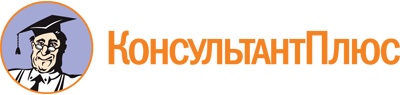 Постановление Правительства РФ от 23.12.2021 N 2425
"Об утверждении единого перечня продукции, подлежащей обязательной сертификации, и единого перечня продукции, подлежащей декларированию соответствия, внесении изменений в постановление Правительства Российской Федерации от 31 декабря 2020 г. N 2467 и признании утратившими силу некоторых актов Правительства Российской Федерации"Документ предоставлен КонсультантПлюс

www.consultant.ru

Дата сохранения: 13.03.2023
 КонсультантПлюс: примечание.П. 2 вступил в силу с 30.12.2021.КонсультантПлюс: примечание.П. 4 вступил в силу с 30.12.2021.КонсультантПлюс: примечание.П. 5 вступил в силу с 30.12.2021.КонсультантПлюс: примечание.П. 6 вступил в силу с 30.12.2021.Наименование продукцииИдентификация продукции по коду ТН ВЭД ЕАЭС <1>Документы по стандартизации, устанавливающие требования к продукцииДокументы по стандартизации, устанавливающие методы исследований (испытаний) и измерений1.Электроэнергия <2>Электроэнергия <2>Электроэнергия <2>Электроэнергия <2>1.1.Электрическая энергия в электрических сетях общего назначения переменного трехфазного и однофазного тока частотой 50 Гцмежгосударственный стандартГОСТ 32144-2013 "Нормы качества электрической энергии в системах электроснабжения общего назначения", введенный в действие в качестве национального стандарта Российской Федерации с 1 июля 2014 г. приказом Федерального агентства по техническому регулированию и метрологии от 22 июля 2013 г. N 400-ст "О введении в действие межгосударственного стандарта", в части требований, установленных в подпунктах 4.2.1 - 4.2.2 пункта 4.2 раздела 4 указанного стандартамежгосударственный стандартГОСТ 30804.4.30-2013 "Электрическая энергия. Совместимость технических средств электромагнитная. Методы измерений показателей качества электрической энергии", введенный в действие в качестве национального стандарта Российской Федерации с 1 января 2014 г. приказом Федерального агентства по техническому регулированию и метрологии от 22 июля 2013 г. N 418-ст "О введении в действие межгосударственного стандарта"1.1.Электрическая энергия в электрических сетях общего назначения переменного трехфазного и однофазного тока частотой 50 Гцмежгосударственный стандартГОСТ 32144-2013 "Нормы качества электрической энергии в системах электроснабжения общего назначения", введенный в действие в качестве национального стандарта Российской Федерации с 1 июля 2014 г. приказом Федерального агентства по техническому регулированию и метрологии от 22 июля 2013 г. N 400-ст "О введении в действие межгосударственного стандарта", в части требований, установленных в подпунктах 4.2.1 - 4.2.2 пункта 4.2 раздела 4 указанного стандартамежгосударственный стандартГОСТ 33073-2014 "Электрическая энергия. Совместимость технических средств электромагнитная. Контроль и мониторинг качества электрической энергии в системах электроснабжения общего назначения", введенный в действие в качестве национального стандарта Российской Федерации с 1 января 2015 г. приказом Федерального агентства по техническому регулированию и метрологии от 8 декабря 2014 г. N 1948-ст "О введении в действие межгосударственного стандарта"2.Нефтепродукты светлые.Альтернативные виды топливаНефтепродукты светлые.Альтернативные виды топливаНефтепродукты светлые.Альтернативные виды топливаНефтепродукты светлые.Альтернативные виды топлива2.1.Этанольное моторное топливо для автомобильных двигателей с принудительным зажиганием. Бензанолыиз 2710национальный стандартГОСТ Р 52201-2004 "Топливо моторное этанольное для автомобильных двигателей с принудительным зажиганием. Бензанолы", утвержденный и введенный в действие с 1 июля 2004 г. постановлением Госстандарта Российской Федерации от 15 января 2004 г. N 13-ст "Об утверждении и введении в действие национального стандарта Российской Федерации", в части требований, установленных в пункте 4.1 раздела 4 указанного стандартамежгосударственный стандартГОСТ 8226-2015 "Топливо для двигателей. Исследовательский метод определения октанового числа", введенный в действие в качестве национального стандарта Российской Федерации с 1 января 2017 г. приказом Федерального агентства по техническому регулированию и метрологии от 11 декабря 2015 г. N 2152-ст "О введении в действие межгосударственного стандарта"2.1.Этанольное моторное топливо для автомобильных двигателей с принудительным зажиганием. Бензанолыиз 2710национальный стандартГОСТ Р 52201-2004 "Топливо моторное этанольное для автомобильных двигателей с принудительным зажиганием. Бензанолы", утвержденный и введенный в действие с 1 июля 2004 г. постановлением Госстандарта Российской Федерации от 15 января 2004 г. N 13-ст "Об утверждении и введении в действие национального стандарта Российской Федерации", в части требований, установленных в пункте 4.1 раздела 4 указанного стандартанациональный стандартГОСТ 28828-90 "Бензины. Метод определения свинца", утвержденный и введенный в действие с 1 января 1992 г. постановлением Государственного комитета СССР по управлению качеством продукции и стандартам от 28 декабря 1990 г. N 34492.1.Этанольное моторное топливо для автомобильных двигателей с принудительным зажиганием. Бензанолыиз 2710национальный стандартГОСТ Р 52201-2004 "Топливо моторное этанольное для автомобильных двигателей с принудительным зажиганием. Бензанолы", утвержденный и введенный в действие с 1 июля 2004 г. постановлением Госстандарта Российской Федерации от 15 января 2004 г. N 13-ст "Об утверждении и введении в действие национального стандарта Российской Федерации", в части требований, установленных в пункте 4.1 раздела 4 указанного стандартанациональный стандартГОСТ Р 51942-2019 "Бензины. Определение свинца методом атомно-абсорбционной спектрометрии", утвержденный и введенный в действие с 1 июля 2020 г. приказом Федерального агентства по техническому регулированию и метрологии от 22 ноября 2019 г. N 1234-ст "Об утверждении национального стандарта"межгосударственный стандартГОСТ EN 13132-2012 "Нефтепродукты жидкие. Бензин Неэтилированный. Определение органически кислородосодержащих соединений и общего содержания органически связанного кислорода методом газовой хроматографии с использованием переключающихся колонок", введенный в действие в качестве национального стандарта Российской Федерации с 1 июля 2014 г. приказом Федерального агентства по техническому регулированию от 19 июня 2013 г. N 172-ст "О введении в действие межгосударственного стандарта"межгосударственный стандартГОСТ EN 1601-2017 "Нефтепродукты жидкие. Бензин неэтилированный. Определение органических кислородсодержащих соединений и общего содержания органически связанного кислорода методом газовой хроматографии с использованием пламенно-ионизационного детектора по кислороду (O-FID)", введенный в действие в качестве национального стандарта Российской Федерации с 1 января 2019 г. приказом Федерального агентства по техническому регулированию и метрологии от 31 октября 2018 г. N 901-ст "О введении в действие межгосударственного стандарта"национальный стандартГОСТ EN 13016-1-2008 "Нефтепродукты жидкие. Часть 1. Определение давления насыщенных паров, содержащих воздух (ASVP)", утвержденный и введенный в действие с 1 января 2009 г. приказом Федерального агентства по техническому регулированию и метрологии от 27 августа 2008 г. N 191-ст "Об утверждении национального стандарта"межгосударственный стандартГОСТ ISO 3405-2013 "Нефтепродукты. Определение фракционного состава при атмосферном давлении", введенный в действие в качестве национального стандарта Российской Федерации с 1 января 2015 г. приказом Федерального агентства по техническому регулированию и метрологии от 22 ноября 2013 г. N 723-ст "О введении в действие межгосударственного стандарта"межгосударственный стандартГОСТ ISO 8754-2013 "Нефтепродукты. Определение содержания серы методом энергодисперсионной рентгенофлуоресцентной спектрометрии", введенный в действие в качестве национального стандарта с 1 января 2019 г. приказом Федерального агентства по техническому регулированию и метрологии от 31 октября 2018 г. N 895-ст "О введении в действие межгосударственного стандарта"межгосударственный стандартГОСТ EN 12177-2013 "Нефтепродукты жидкие. Бензин. Определение содержания бензола газохроматографическим методом", введенный в действие в качестве национального стандарта Российской Федерации с 1 января 2015 г. приказом Федерального агентства по техническому регулированию и метрологии от 22 ноября 2013 г. N 720-ст "О введении в действие межгосударственного стандарта"национальный стандартГОСТ 2177-99 "Нефтепродукты. Методы определения фракционного состава", утвержденный и введенный в действие непосредственно в качестве национального стандарта с 1 января 2001 г. постановлением Государственного комитета Российской Федерации по стандартизации и метрологии от 21 сентября 1999 г. N 300-ст "О введении межгосударственного стандарта"национальный стандартГОСТ 19121-73 "Нефтепродукты. Метод определения содержания серы сжиганием в лампе", утвержденный и введенный в действие с 1 июля 1974 г. постановлением Государственного комитета СССР по стандартам от 10 марта 1973 г. N 2121 "Об утверждении государственного стандарта ГОСТ 19121-73 Нефтепродукты. Метод определения содержания серы сжиганием в лампе"межгосударственный стандартГОСТ 33194-2014 "Нефть и нефтепродукты. Определение содержания серы методом рентгенофлуоресцентной спектрометрии с волновой дисперсией", введенный в действие в качестве национального стандарта Российской Федерации с 1 января 2019 г. приказом Федерального агентства по техническому регулированию и метрологии от 31 октября 2018 г. N 891-ст "О введении в действие межгосударственного стандарта"межгосударственный стандартГОСТ 32338-2013 "Бензины. Определение МТБЭ, ЭТБЭ, ТАМЭ, ДИПЭ, метанола, этанола и трет-бутанола методом инфракрасной спектроскопии", введенный в действие в качестве национального стандарта Российской Федерации с 1 января 2015 г. приказом Федерального агентства по техническому регулированию и метрологии от 22 ноября 2013 г. N 718-ст "О введении в действие межгосударственного стандарта"межгосударственный стандартГОСТ 33194-2014 "Нефть и нефтепродукты. Определение содержания серы методом рентгенофлуоресцентной спектрометрии с волновой дисперсией", введенный в действие в качестве национального стандарта Российской Федерации с 1 января 2019 г. приказом Федерального агентства по техническому регулированию и метрологии от 31 октября 2018 г. N 891-ст "О введении в действие межгосударственного стандарта"межгосударственный стандартГОСТ 32139-2019 "Нефть и нефтепродукты. Определение содержания серы методом энергодисперсионной рентгенофлуоресцентной спектрометрии", введенный в действие в качестве национального стандарта Российской Федерации с 1 июля 2020 г. приказом Федерального агентства по техническому регулированию и метрологии от 22 ноября 2019 г. N 1237-ст "О введении в действие межгосударственного стандарта"национальный стандартГОСТ Р 51859-2002 "Нефтепродукты. Определение серы ламповым методом", утвержденный и введенный в действие с 1 января 2003 г. постановлением Госстандарта Российской Федерации от 8 января 2002 г. N 3-ст "О принятии государственного стандарта"национальный стандартГОСТ Р 51947-2002 "Нефть и нефтепродукты. Определение серы методом энергодисперсионной рентгенофлуоресцентной спектрометрии", утвержденный и введенный в действие с 1 июля 2003 г. постановлением Госстандарта Российской Федерации от 9 октября 2002 г. N 368-ст "О принятии государственного стандарта"межгосударственный стандартГОСТ ISO 8754-2013 "Нефтепродукты. Определяющие содержание серы методом энергодисперсионной рентгенофлуоресцентной спектрометрии", введенный в действие в качестве национального стандарта Российской Федерации с 1 января 2019 г. приказом Федерального агентства по техническому регулированию и метрологии от 31 октября 2018 г. N 895-ст "О введении в действие межгосударственного стандарта"межгосударственный стандартГОСТ ISO 14596-2016 "Нефтепродукты. Определение содержания серы методом рентгенофлуоресцентной спектрометрии с дисперсией по длине волны", введенный в действие в качестве национального стандарта Российской Федерации с 1 июля 2018 г. приказом Федерального агентства по техническому регулированию и метрологии от 4 апреля 2017 г. N 246-ст "О введении в действие межгосударственного стандарта"межгосударственный стандартГОСТ 34603-2019 "Топливо для двигателей с искровым зажиганием. Определение бензола методом спектроскопии среднего инфракрасного диапазона", введенный в действие в качестве национального стандарта Российской Федерации с 1 июля 2020 г. приказом Федерального агентства по техническому регулированию и метрологии от 22 ноября 2019 г. N 1238-ст "О введении в действие межгосударственного стандарта"межгосударственный стандартГОСТ 29040-2018 "Метод определения бензола и суммарного содержания ароматических углеводородов", введенный в действие в качестве национального стандарта Российской Федерации с 1 июля 2019 г. приказом Федерального агентства по техническому регулированию и метрологии от 4 сентября 2018 г. N 563-ст "О введении в действие межгосударственного стандарта"национальный стандартГОСТ Р 51930-2002 "Бензины автомобильные и авиационные. Определение бензола методом инфракрасной спектроскопии", утвержденный и введенный в действие с 1 июля 2003 г. постановлением Госстандарта Российской Федерации от 23 августа 2002 г. N 309-ст "О принятии государственного стандарта"межгосударственный стандартГОСТ 5066-2018 "Топлива моторные. Методы определения температур помутнения, начала кристаллизации и замерзания", введенный в действие в качестве национального стандарта Российской Федерации с 1 июля 2019 г. приказом Федерального агентства по техническому регулированию и метрологии от 27 сентября 2018 г. N 660-ст "О введении в действие межгосударственного стандарта"3.Углеводороды твердые (нефтяные и сланцевые)Углеводороды твердые (нефтяные и сланцевые)Углеводороды твердые (нефтяные и сланцевые)Углеводороды твердые (нефтяные и сланцевые)3.1.Парафины нефтяные твердые(кроме марок Т-1, Т-2, Т-3, С)из 2712межгосударственный стандарт ГОСТ 23683-2021 "Парафины нефтяные твердые. Технические условия", введенный в действие в качестве национального стандарта Российской Федерации с 1 января 2022 г. приказом Федерального агентства по техническому регулированию и метрологии от 6 августа 2021 г. N 696-ст "О введении в действие межгосударственного стандарта", в части требований, установленных:в пункте 4.2 раздела 4 указанного стандарта;в разделе 5 указанного стандартанациональный стандартГОСТ 4255-75 "Нефтепродукты. Метод определения температуры плавления по Жукову", утвержденный и введенный в действие с 1 июля 1976 г. постановлением Государственного комитета СССР по стандартам от 7 июля 1975 г. N 2087 "О принятии государственного стандартаГОСТ 4255-75 Нефтепродукты. Метод определения температуры плавления по Жукову"3.1.Парафины нефтяные твердые(кроме марок Т-1, Т-2, Т-3, С)из 2712межгосударственный стандарт ГОСТ 23683-2021 "Парафины нефтяные твердые. Технические условия", введенный в действие в качестве национального стандарта Российской Федерации с 1 января 2022 г. приказом Федерального агентства по техническому регулированию и метрологии от 6 августа 2021 г. N 696-ст "О введении в действие межгосударственного стандарта", в части требований, установленных:в пункте 4.2 раздела 4 указанного стандарта;в разделе 5 указанного стандартанациональный стандартГОСТ 9090-2000 "Парафины нефтяные. Метод определения содержания масла", утвержденный и введенный в действие в качестве национального стандарта Российской Федерации с 1 июля 2001 г. постановлением Государственного комитета Российской Федерации по стандартизации, метрологии от 3 октября 2000 г. N 246-ст "О введении в действие межгосударственного стандарта"3.1.Парафины нефтяные твердые(кроме марок Т-1, Т-2, Т-3, С)из 2712межгосударственный стандарт ГОСТ 23683-2021 "Парафины нефтяные твердые. Технические условия", введенный в действие в качестве национального стандарта Российской Федерации с 1 января 2022 г. приказом Федерального агентства по техническому регулированию и метрологии от 6 августа 2021 г. N 696-ст "О введении в действие межгосударственного стандарта", в части требований, установленных:в пункте 4.2 раздела 4 указанного стандарта;в разделе 5 указанного стандартанациональный стандартГОСТ 25337-82 "Парафины нефтяные. Метод определения цвета на калориметре КНС-2", утвержденный и введенный в действие с 1 июля 1983 г. постановлением Государственного комитета СССР по стандартам от 16 июля 1982 г. N 2702 "Об утверждении государственного стандарта ГОСТ 25337-82 Парафины нефтяные. Метод определения цвета на калориметре КНС-2"национальный стандартГОСТ 25771-83 "Парафины и церезины нефтяные. Метод определения пенетрации иглой", утвержденный и введенный в действие с 1 июля 1983 г. постановлением Государственного комитета СССР по стандартам от 27 апреля 1983 г. N 2115 "Об утверждении государственного стандартаГОСТ 25771-83 Парафины и церезины нефтяные. Метод определения пенетрации иглой"национальный стандартГОСТ 1437-75 "Нефтепродукты темные. Ускоренный метод определения серы", утвержденный и введенный в действие с 1 января 1977 г. постановлением Государственного комитета СССР по стандартам от 19 мая 1975 г. N 1342 "Об утверждении государственного стандартаГОСТ 1437-75 Нефтепродукты темные. Ускоренный метод определения серы"межгосударственный стандартГОСТ 2477-2014 "Нефть и нефтепродукты. Метод определения содержания воды", введенный в действие в качестве национального стандарта с 1 июля 2016 г. приказом Федерального агентства по техническому регулированию и метрологии от 21 мая 2015 г. N 399-ст "О введении в действие межгосударственного стандарта"межгосударственный стандартГОСТ 6370-2018 "Нефть, нефтепродукты и присадки. Метод определения механических примесей", введенный в действие в качестве национального стандарта Российской Федерации с 1 июля 2019 г. приказом Федерального агентства по техническому регулированию и метрологии от 27 сентября 2018 г. N 666-ст "О введении в действие межгосударственного стандарта"национальный стандартГОСТ 6307-75 "Нефтепродукты. Метод определения наличия водорастворимых кислот и щелочей", утвержденный и введенный в действие с 1 января 1977 г. постановлением Государственного комитета стандартов Совета Министров СССР от 28 ноября 1991 г. N 1834 "Об утверждении государственного стандартаГОСТ 6307-75 Нефтепродукты. Метод определения наличия водорастворимых кислот и щелочей"межгосударственный стандартГОСТ 23683-2021 "Парафины нефтяные твердые. Технические условия", введенный в действие в качестве национального стандарта Российской Федерации с 1 января 2022 г. приказом Федерального агентства по техническому регулированию и метрологии от 6 августа 2021 г. N 696-ст "О введении в действие межгосударственного стандарта"национальный стандартГОСТ 4255-75 "Нефтепродукты. Метод определения температуры плавления по Жукову", утвержденный и введенный в действие с 1 июля 1976 г. постановлением Государственного комитета СССР по стандартам от 7 июля 1975 г. N 2087 "Об утверждении государственного стандартаГОСТ 4255-75 Нефтепродукты. Метод определения температуры плавления по Жукову"4.Газ горючий природный и поставляемый в магистральные газопроводы, газ искусственный, конденсат газовый, гелийГаз горючий природный и поставляемый в магистральные газопроводы, газ искусственный, конденсат газовый, гелийГаз горючий природный и поставляемый в магистральные газопроводы, газ искусственный, конденсат газовый, гелийГаз горючий природный и поставляемый в магистральные газопроводы, газ искусственный, конденсат газовый, гелий4.1.Газ природный топливный компримированный для двигателей внутреннего сгоранияиз 2711национальный стандартГОСТ 27577-2000 "Газ природный топливный компримированный для двигателей внутреннего сгорания. Технические условия", утвержденный и введенный в действие в качестве национального стандарта Российской Федерации с 1 января 2002 г. постановлением комитета Российской Федерации по стандартизации и метрологии от 25 января 2001 г. N 32-ст "О принятии и введении в действие межгосударственного стандарта", в части требований, установленных показателями 4 и 5 пункта 3.2 раздела 3 указанного стандартамежгосударственный стандартГОСТ 22387.2-2014 "Газы горючие природные. Методы определения сероводорода и меркаптановой серы", введенный в действие в качестве национального стандарта Российской Федерации с 1 июля 2015 г. приказом Федерального агентства по техническому регулированию и метрологии от 9 октября 2014 г. N 1290-ст "О введении в действие государственного стандарта"4.1.Газ природный топливный компримированный для двигателей внутреннего сгоранияиз 2711национальный стандартГОСТ 27577-2000 "Газ природный топливный компримированный для двигателей внутреннего сгорания. Технические условия", утвержденный и введенный в действие в качестве национального стандарта Российской Федерации с 1 января 2002 г. постановлением комитета Российской Федерации по стандартизации и метрологии от 25 января 2001 г. N 32-ст "О принятии и введении в действие межгосударственного стандарта", в части требований, установленных показателями 4 и 5 пункта 3.2 раздела 3 указанного стандартанациональный стандартГОСТ Р 53367-2009 "Газ горючий природный. Определение серосодержащих компонентов хроматографическим методом", утвержденный и введенный в действие с 1 июля 2010 г. приказом Федерального агентства по техническому регулированию и метрологии от 20 июля 2009 г. N 256-ст "Об утверждении национального стандарта"5.Трубы и детали трубопроводов из термопластовТрубы и детали трубопроводов из термопластовТрубы и детали трубопроводов из термопластовТрубы и детали трубопроводов из термопластов5.1.Трубы полиэтиленовые напорные (для холодного водоснабжения и напорной канализации)из 3917 21 100национальный стандартГОСТ 18599-2001 "Трубы напорные из полиэтилена. Технические условия", утвержденный и введенный в действие непосредственно в качестве государственного стандарта Российской Федерации с 1 января 2003 г. постановлением Государственного комитета Российской Федерации по стандартизации и метрологии от 23 марта 2002 г. N 112-ст "О введении в действие межгосударственного стандарта" в части требований, установленных:в пункте 4.1 раздела 4 указанного стандарта;в пунктах 5.1 - 5.3 раздела 5 указанного стандарта;в подпунктах В.2.2.2 пункта В.2.2 приложения "В" указанного стандарта;в пунктах В.2.3 и В.3.3 приложения "В" указанного стандарта;в показателе 6 таблицы "Г.1" приложения "Г" указанного стандартанациональный стандартГОСТ 18599-2001 "Трубы напорные из полиэтилена. Технические условия", утвержденный и введенный в действие непосредственно в качестве государственного стандарта Российской Федерации с 1 января 2003 г. постановлением Государственного комитета Российской Федерации по стандартизации и метрологии от 23 марта 2002 г. N 112-ст "О введении в действие межгосударственного стандарта", в части требований, установленных:в пункте 8.2 раздела 8 указанного стандарта;в пункте В.2.4 приложения "В" указанного стандарта;в приложении "Ж" указанного стандарта5.1.Трубы полиэтиленовые напорные (для холодного водоснабжения и напорной канализации)из 3917 21 100национальный стандартГОСТ 18599-2001 "Трубы напорные из полиэтилена. Технические условия", утвержденный и введенный в действие непосредственно в качестве государственного стандарта Российской Федерации с 1 января 2003 г. постановлением Государственного комитета Российской Федерации по стандартизации и метрологии от 23 марта 2002 г. N 112-ст "О введении в действие межгосударственного стандарта" в части требований, установленных:в пункте 4.1 раздела 4 указанного стандарта;в пунктах 5.1 - 5.3 раздела 5 указанного стандарта;в подпунктах В.2.2.2 пункта В.2.2 приложения "В" указанного стандарта;в пунктах В.2.3 и В.3.3 приложения "В" указанного стандарта;в показателе 6 таблицы "Г.1" приложения "Г" указанного стандартанациональный стандартГОСТ Р ИСО 3126-2007 "Трубопроводы из пластмасс. Пластмассовые элементы трубопровода. Определение размеров", утвержденный и введенный в действие с 1 июля 2008 г. приказом федерального агентства по техническому регулированию и метрологии от 3 сентября 2007 г. N 224-ст "Об утверждении национального стандарта"5.1.Трубы полиэтиленовые напорные (для холодного водоснабжения и напорной канализации)из 3917 21 100национальный стандартГОСТ 18599-2001 "Трубы напорные из полиэтилена. Технические условия", утвержденный и введенный в действие непосредственно в качестве государственного стандарта Российской Федерации с 1 января 2003 г. постановлением Государственного комитета Российской Федерации по стандартизации и метрологии от 23 марта 2002 г. N 112-ст "О введении в действие межгосударственного стандарта" в части требований, установленных:в пункте 4.1 раздела 4 указанного стандарта;в пунктах 5.1 - 5.3 раздела 5 указанного стандарта;в подпунктах В.2.2.2 пункта В.2.2 приложения "В" указанного стандарта;в пунктах В.2.3 и В.3.3 приложения "В" указанного стандарта;в показателе 6 таблицы "Г.1" приложения "Г" указанного стандартанациональный стандартГОСТ Р 53652.1-2009 "Трубы из термопластов. Метод определения свойств при растяжении. Часть 1. Общие требования", утвержденный и введенный в действие с 1 января 2011 г. приказом Федерального агентства по техническому регулированию и метрологии от 15 декабря 2009 г. N 1014-ст "Об утверждении национального стандарта"5.1.Трубы полиэтиленовые напорные (для холодного водоснабжения и напорной канализации)из 3917 21 100национальный стандартГОСТ 18599-2001 "Трубы напорные из полиэтилена. Технические условия", утвержденный и введенный в действие непосредственно в качестве государственного стандарта Российской Федерации с 1 января 2003 г. постановлением Государственного комитета Российской Федерации по стандартизации и метрологии от 23 марта 2002 г. N 112-ст "О введении в действие межгосударственного стандарта" в части требований, установленных:в пункте 4.1 раздела 4 указанного стандарта;в пунктах 5.1 - 5.3 раздела 5 указанного стандарта;в подпунктах В.2.2.2 пункта В.2.2 приложения "В" указанного стандарта;в пунктах В.2.3 и В.3.3 приложения "В" указанного стандарта;в показателе 6 таблицы "Г.1" приложения "Г" указанного стандартанациональный стандартГОСТ Р 53652.3-2009 "Трубы из термопластов. Метод определения свойств при растяжении. Часть 3. Трубы из полиолефинов", утвержденный и введенный в действие с 1 января 2011 г. приказом Федерального агентства по техническому регулированию и метрологии от 15 декабря 2009 г. N 1015-ст "Об утверждении национального стандарта"межгосударственный стандартГОСТ 27078-2014 "Трубы из термопластов. Изменение длины. Метод определения и параметры", введенный в действие в качестве национального стандарта Российской Федерации с 1 марта 2016 г. приказом Федерального агентства по техническому регулированию и метрологии от 18 июня 2015 г. N 743-ст "О введении в действие межгосударственного стандарта"межгосударственный стандартГОСТ ИСО 1167-1-2013 "Трубы, соединительные детали и узлы соединений из термопластов для транспортирования жидких и газообразных сред. Определение стойкости к внутреннему давлению. Часть 1. Общий метод", введенный в действие в качестве национального стандарта Российской Федерации с 1 августа 2014 г. приказом Федерального агентства по техническому регулированию и метрологии от 20 марта 2014 г. N 201-ст "О введении в действие межгосударственного стандарта"межгосударственный стандартГОСТ ИСО 1167-2-2013 "Трубы, соединительные детали и узлы соединений из термопластов для транспортирования жидких и газообразных сред. Определение стойкости к внутреннему давлению. Часть 2. Подготовка образцов труб", введенный в действие в качестве национального стандарта Российской Федерации с 1 августа 2014 г. приказом Федерального агентства по техническому регулированию и метрологии от 20 марта 2014 г. N 203-ст "О введении в действие межгосударственного стандарта"межгосударственный стандартГОСТ IEC 60811-4-1-2011 "Общие методы испытаний материалов изоляции и оболочек электрических и оптических кабелей. Часть 4-1. Специальные методы испытаний полиэтиленовых и полипропиленовых композиций. Стойкость к растрескиванию под напряжением в условиях окружающей среды. Определение содержания сажи и/или минерального наполнителя в полиэтилене методом непосредственного сжигания. Определение содержания сажи методом термогравиметрического анализа (TGA). Определение дисперсии сажи в полиэтилене с помощью микроскопа", введенный в действие непосредственно в качестве национального стандарта Российской Федерации с 1 января 2013 г. приказом Федерального агентства по техническому регулированию и метрологии от 13 декабря 2011 г. N 1445-ст "О введении межгосударственного стандарта"межгосударственный стандартГОСТ 11262-2017 "Пластмассы. Метод испытания на растяжение", введенный в действие в качестве национального стандарта Российской Федерации с 1 октября 2018 г. приказом Федерального агентства по техническому регулированию и метрологии от 2 февраля 2018 г. N 45-ст "О введении в действие межгосударственного стандарта"национальный стандартГОСТ 24157-80 "Трубы из пластмасс. Метод определения стойкости при постоянном внутреннем давлении", утвержденный и введенный в действие с 1 июля 1980 г. постановлением Государственного комитета СССР по стандартам от 29 апреля 1980 г. N 1974 "Об утверждении государственного стандарта ГОСТ 24157-80 Трубы из пластмасс. Метод определения стойкости при постоянном внутреннем давлении"национальный стандартГОСТ Р 56756-2015 "Пластмассы. Дифференциальная сканирующая калориметрия (ДСК). Часть 6. Определение времени окислительной индукции (изотермическое ВОИ) и температуры окислительной индукции (динамическая ТОИ)", утвержденный и введенный в действие с 1 января 2017 г. приказом Федерального агентства по тоническому регулированию и метрологии от 24 ноября 2015 г. N 1958-ст "Об утверждении национального стандарта"национальный стандартГОСТ 11645-73 "Пластмассы. Метод определения показателя текучести расплава термопластов", утвержденный и введенный в действие с 1 января 1975 г. постановлением Государственного комитета СССР по стандартам от 6 апреля 1973 г. N 847 "Об утверждении государственного стандарта ГОСТ 11645-73 Пластмассы. Метод определения показателя текучести расплава термопластов"5.2Трубы напорные из ориентированного непластифицированного поливинилхлорида (для холодного водоснабжения и напорной канализации)из 3917 23национальный стандартГОСТ Р 56927-2016 "Трубы из ориентированного непластифицированного поливинилхлорида для водоснабжения. Технические условия", утвержденный и введенный в действие с 1 января 2017 г. приказом Федерального агентства по техническому регулированию и метрологии от 23 мая 2016 г. N 372-ст "Об утверждении национального стандарта", в части требований, установленных:в пункте 4.2 раздела 4 указанного стандарта;в подпунктах 5.1.1, 5.1.3, 5.1.4, 5.1.5 таблицы 6 (позиция 3), 5.1.6 пункта 5.1 указанного стандарта;в пункте 5.3 раздела 5 указанного стандартанациональный стандартГОСТ Р 56927-2016 "Трубы из ориентированного непластифицированного поливинилхлорида для водоснабжения. Технические условия", утвержденный и введенный в действие с 1 января 2017 г. приказом Федерального агентства по техническому регулированию и метрологии от 23 мая 2016 г. N 372-ст "Об утверждении национального стандарта", в части требований, установленных:в пункте 5.3 раздела 5 указанного стандарта;в пунктах 8.1, 8.7 раздела 8 указанного стандарта5.2Трубы напорные из ориентированного непластифицированного поливинилхлорида (для холодного водоснабжения и напорной канализации)из 3917 23национальный стандартГОСТ Р 56927-2016 "Трубы из ориентированного непластифицированного поливинилхлорида для водоснабжения. Технические условия", утвержденный и введенный в действие с 1 января 2017 г. приказом Федерального агентства по техническому регулированию и метрологии от 23 мая 2016 г. N 372-ст "Об утверждении национального стандарта", в части требований, установленных:в пункте 4.2 раздела 4 указанного стандарта;в подпунктах 5.1.1, 5.1.3, 5.1.4, 5.1.5 таблицы 6 (позиция 3), 5.1.6 пункта 5.1 указанного стандарта;в пункте 5.3 раздела 5 указанного стандартанациональный стандартГОСТ Р ИСО 3126-2007 "Трубопроводы из пластмасс. Пластмассовые элементы трубопровода. Определение размеров", утвержденный и введенный в действие с 1 июля 2008 г. приказом федерального агентства по техническому регулированию и метрологии от 3 сентября 2007 г. N 224-ст "Об утверждении национального стандарта"5.2Трубы напорные из ориентированного непластифицированного поливинилхлорида (для холодного водоснабжения и напорной канализации)из 3917 23национальный стандартГОСТ Р 56927-2016 "Трубы из ориентированного непластифицированного поливинилхлорида для водоснабжения. Технические условия", утвержденный и введенный в действие с 1 января 2017 г. приказом Федерального агентства по техническому регулированию и метрологии от 23 мая 2016 г. N 372-ст "Об утверждении национального стандарта", в части требований, установленных:в пункте 4.2 раздела 4 указанного стандарта;в подпунктах 5.1.1, 5.1.3, 5.1.4, 5.1.5 таблицы 6 (позиция 3), 5.1.6 пункта 5.1 указанного стандарта;в пункте 5.3 раздела 5 указанного стандартамежгосударственный стандартГОСТ ИСО 1167-1-2013 "Трубы, соединительные детали и узлы соединений из термопластов для транспортирования жидких и газообразных сред. Определение стойкости к внутреннему давлению. Часть 1. Общий метод", введенный в действие в качестве национального стандарта Российской Федерации с 1 августа 2014 г. приказом Федерального агентства по техническому регулированию и метрологии от 20 марта 2014 г. N 201-ст "О введении в действие межгосударственного стандарта"межгосударственный стандартГОСТ ИСО 1167-2-2013 "Трубы, соединительные детали и узлы соединений из термопластов для транспортирования жидких и газообразных сред. Определение стойкости к внутреннему давлению. Часть 2. Подготовка образцов труб", введенный в действие в качестве национального стандарта Российской Федерации с 1 августа 2014 г. приказом Федерального агентства по техническому регулированию и метрологии от 20 марта 2014 г. N 203-ст "О введении в действие межгосударственного стандарта"межгосударственный стандартГОСТ ИСО 1167-4-2013 "Трубы, соединительные детали и узлы соединений из термопластов для транспортирования жидких и газообразных сред. Определение стойкости к внутреннему давлению. Часть 4. Подготовка узлов соединений", утвержденный и введенный в качестве национального стандарта Российской Федерации с 1 августа 2014 г. приказом Федерального агентства по техническому регулированию и метрологии от 20 марта 2014 г. N 204-ст "О введении в действие межгосударственного стандарта"национальный стандартГОСТ Р 53652.1-2009 "Трубы из термопластов. Метод определения свойств при растяжении. Часть 1. Общие требования", утвержденный и введенный в действие с 1 января 2011 г. приказом Федерального агентства по техническому регулированию и метрологии от 15 декабря 2009 г. N 1014-ст "Об утверждении национального стандарта"национальный стандартГОСТ Р 53652.2-2009 "Трубы из термопластов. Метод определения свойств при растяжении. Часть 2. Трубы из непластифицированного поливинилхлорида, хлорированного поливинилхлорида и ударопрочного поливинилхлорида", утвержденный и введенный в действие с 1 января 2011 г. приказом Федерального агентства по техническому регулированию и метрологии от 15 декабря 2009 г. N 1013-ст "Об утверждении национального стандарта"5.3.Трубы напорные из непластифицированного поливинилхлорида (для холодного водоснабжения)из 3917 23национальный стандартГОСТ Р 51613-2000 "Трубы напорные из непластифицированного поливинилхлорида. Технические условия", утвержденный и введенный в действие с 1 июля 2001 г. постановлением Госстандарта Российской Федерации от 6 июня 2000 г. N 152-ст "О принятии и введении в действие государственного стандарта", в части требований, установленных:в пункте 4.2 раздела 4 указанного стандарта;в пунктах 5.1, 5.2 табл. 6 (поз. 1, 2, 3, 4, 5, 6, 7, 8, 10, 11) раздела 5 указанного стандарта;в подпункте 5.3.1 пункта 5.3 раздела 5 указанного стандартанациональный стандартГОСТ Р 51613-2000 "Трубы напорные из непластифицированного поливинилхлорида. Технические условия", утвержденный и введенный в действие с 1 июля 2001 г. постановлением Госстандарта Российской Федерации от 6 июня 2000 г. N 152-ст "О принятии и введении в действие государственного стандарта", в части требований, установленных:в пункте 5.3 раздела 5 указанного стандарта;в пунктах 8.2, 8.5 раздела 8 указанного стандарта5.3.Трубы напорные из непластифицированного поливинилхлорида (для холодного водоснабжения)из 3917 23национальный стандартГОСТ Р 51613-2000 "Трубы напорные из непластифицированного поливинилхлорида. Технические условия", утвержденный и введенный в действие с 1 июля 2001 г. постановлением Госстандарта Российской Федерации от 6 июня 2000 г. N 152-ст "О принятии и введении в действие государственного стандарта", в части требований, установленных:в пункте 4.2 раздела 4 указанного стандарта;в пунктах 5.1, 5.2 табл. 6 (поз. 1, 2, 3, 4, 5, 6, 7, 8, 10, 11) раздела 5 указанного стандарта;в подпункте 5.3.1 пункта 5.3 раздела 5 указанного стандартанациональный стандартГОСТ Р ИСО 3126-2007 "Трубопроводы из пластмасс. Пластмассовые элементы трубопровода. Определение размеров", утвержденный и введенный в действие с 1 июля 2008 г. приказом федерального агентства по техническому регулированию и метрологии от 3 сентября 2007 г. N 224-ст "Об утверждении национального стандарта"5.3.Трубы напорные из непластифицированного поливинилхлорида (для холодного водоснабжения)из 3917 23национальный стандартГОСТ Р 51613-2000 "Трубы напорные из непластифицированного поливинилхлорида. Технические условия", утвержденный и введенный в действие с 1 июля 2001 г. постановлением Госстандарта Российской Федерации от 6 июня 2000 г. N 152-ст "О принятии и введении в действие государственного стандарта", в части требований, установленных:в пункте 4.2 раздела 4 указанного стандарта;в пунктах 5.1, 5.2 табл. 6 (поз. 1, 2, 3, 4, 5, 6, 7, 8, 10, 11) раздела 5 указанного стандарта;в подпункте 5.3.1 пункта 5.3 раздела 5 указанного стандартамежгосударственный стандартГОСТ ИСО 1167-1-2013 "Трубы, соединительные детали и узлы соединений из термопластов для транспортирования жидких и газообразных сред. Определение стойкости к внутреннему давлению. Часть 1. Общий метод", введенный в действие в качестве национального стандарта Российской Федерации с 1 августа 2014 г. приказом Федерального агентства по техническому регулированию и метрологии от 20 марта 2014 г. N 201-ст "О введении в действие межгосударственного стандарта"межгосударственный стандартГОСТ ИСО 1167-2-2013 "Трубы, соединительные детали и узлы соединений из термопластов для транспортирования жидких и газообразных сред. Определение стойкости к внутреннему давлению. Часть 2. Подготовка образцов труб", введенный в действие в качестве национального стандарта Российской Федерации с 1 августа 2014 г. приказом Федерального агентства по техническому регулированию и метрологии от 20 марта 2014 г. N 203-ст "О введении в действие межгосударственного стандарта"межгосударственный стандартГОСТ ИСО 1167-4-2013 "Трубы, соединительные детали и узлы соединений из термопластов для транспортирования жидких и газообразных сред. Определение стойкости к внутреннему давлению. Часть 4. Подготовка узлов соединений", введенный в качестве национального стандарта Российской Федерации с 1 августа 2014 г. приказом Федерального агентства по техническому регулированию и метрологии от 20 марта 2014 г. N 204-ст "О введении в действие межгосударственного стандарта"межгосударственный стандартГОСТ 4647-2015 "Пластмассы. Метод определения ударной вязкости по Шарпи", введенный в действие в качестве национального стандарта Российской Федерации с 1 января 2017 г. приказом Федерального агентства по техническому регулированию и метрологии от 20 ноября 2015 г. N 1915-ст "О введении в действие межгосударственного стандарта"межгосударственный стандартГОСТ 27078-2014 "Трубы из термопластов. Изменение длины. Метод определения и параметры", введенный в действие в качестве национального стандарта Российской Федерации с 1 марта 2016 г. приказом Федерального агентства по техническому регулированию и метрологии от 18 июня 2015 г. N 743-ст "О введении в действие межгосударственного стандарта"межгосударственный стандартГОСТ 11262-2017 "Пластмассы. Метод испытания на растяжение", введенный в действие в качестве национального стандарта Российской Федерации с 1 октября 2018 г. приказом Федерального агентства по техническому регулированию и метрологии от 2 февраля 2018 г. N 45-ст "О введении в действие межгосударственного стандарта"национальный стандартГОСТ Р 53652.1-2009 "Трубы из термопластов. Метод определения свойств при растяжении. Часть 1. Общие требования", введенный в действие с 1 января 2011 г. приказом Федерального агентства по техническому регулированию и метрологии от 15 декабря 2009 г. N 1014-ст "Об утверждении национального стандарта"национальный стандартГОСТ Р 53652.3-2009 "Трубы из термопластов. Метод определения свойств при растяжении. Часть 3. Трубы из полиолефинов", утвержденный и введенный в действие с 1 января 2011 г. приказом Федерального агентства по техническому регулированию и метрологии от 15 декабря 2009 г. N 1015-ст "Об утверждении национального стандарта"межгосударственный стандартГОСТ 11262-2017 "Пластмассы. Метод испытания на растяжение", введенный в действие в качестве национального стандарта Российской Федерации с 1 октября 2018 г. приказом Федерального агентства по техническому регулированию и метрологии от 2 февраля 2018 г. N 45-ст "О введении в действие межгосударственного стандарта"5.4.Трубы напорные полимерные однослойные из поливинилхлоридаиз 3917 23межгосударственный стандартГОСТ 32415-2013 "Трубы напорные из термопластов и соединительные детали к ним для систем водоснабжения и отопления. Общие технические условия", введенный в действие в качестве национального стандарта Российской Федерации с 1 января 2015 г. приказом Федерального агентства по техническому регулированию и метрологии от 30 декабря 2013 г. N 2387-ст "Об утверждении национального стандарта, в части требований, установленных:в подпунктах 4.1.1 - 4.1.4, пункта 4.1 раздела 4 указанного стандарта;в подпунктах 5.1.2 табл. 8, 5.1.3, 5.1.4, 5.1.5, 5.1.6, 5.1.8 пункта 5.1 раздела 5 указанного стандарта;в подпунктах 5.4.1, 5.4.2.2, пункта 5.4 раздела 5 указанного стандарта;в подпункте 5.6.1 пункта 5.6 раздела 5 указанного стандартамежгосударственный стандартГОСТ 32415-2013 "Трубы напорные из термопластов и соединительные детали к ним для систем водоснабжения и отопления. Общие технические условия", введенный в действие в качестве национального стандарта Российской Федерации с 1 января 2015 г. приказом Федерального агентства по техническому регулированию и метрологии от 30 декабря 2013 г. N 2387-ст "Об утверждении национального стандарта", в части требований, установленных:в пункте 5.6 раздела 5 указанного стандарта;в пунктах 8.2, 8.15 раздела 8 указанного стандарта5.4.Трубы напорные полимерные однослойные из поливинилхлоридаиз 3917 23межгосударственный стандартГОСТ 32415-2013 "Трубы напорные из термопластов и соединительные детали к ним для систем водоснабжения и отопления. Общие технические условия", введенный в действие в качестве национального стандарта Российской Федерации с 1 января 2015 г. приказом Федерального агентства по техническому регулированию и метрологии от 30 декабря 2013 г. N 2387-ст "Об утверждении национального стандарта, в части требований, установленных:в подпунктах 4.1.1 - 4.1.4, пункта 4.1 раздела 4 указанного стандарта;в подпунктах 5.1.2 табл. 8, 5.1.3, 5.1.4, 5.1.5, 5.1.6, 5.1.8 пункта 5.1 раздела 5 указанного стандарта;в подпунктах 5.4.1, 5.4.2.2, пункта 5.4 раздела 5 указанного стандарта;в подпункте 5.6.1 пункта 5.6 раздела 5 указанного стандартанациональный стандартГОСТ Р ИСО 3126-2007 "Трубопроводы из пластмасс. Пластмассовые элементы трубопровода. Определение размеров", утвержденный и введенный в действие с 1 июля 2008 г. приказом Федерального агентства по техническому регулированию и метрологии от 3 сентября 2007 г. N 224-ст "Об утверждении национального стандарта"5.4.Трубы напорные полимерные однослойные из поливинилхлоридаиз 3917 23межгосударственный стандартГОСТ 32415-2013 "Трубы напорные из термопластов и соединительные детали к ним для систем водоснабжения и отопления. Общие технические условия", введенный в действие в качестве национального стандарта Российской Федерации с 1 января 2015 г. приказом Федерального агентства по техническому регулированию и метрологии от 30 декабря 2013 г. N 2387-ст "Об утверждении национального стандарта, в части требований, установленных:в подпунктах 4.1.1 - 4.1.4, пункта 4.1 раздела 4 указанного стандарта;в подпунктах 5.1.2 табл. 8, 5.1.3, 5.1.4, 5.1.5, 5.1.6, 5.1.8 пункта 5.1 раздела 5 указанного стандарта;в подпунктах 5.4.1, 5.4.2.2, пункта 5.4 раздела 5 указанного стандарта;в подпункте 5.6.1 пункта 5.6 раздела 5 указанного стандартанациональный стандартГОСТ Р 53652.1-2009 "Трубы из термопластов. Метод определения свойств при растяжении. Часть 1. Общие требования", утвержденный и введенный в действие с 1 января 2011 г. приказом Федерального агентства по техническому регулированию и метрологии от 15 декабря 2009 г. N 1014-ст "Об утверждении национального стандарта"межгосударственный стандартГОСТ 27078-2014 "Трубы из термопластов. Изменение длины. Метод определения и параметры", введенный в действие в качестве национального стандарта Российской Федерации с 1 марта 2016 г. приказом Федерального агентства по техническому регулированию и метрологии от 18 июня 2015 г. N 743-ст "О введении в действие межгосударственного стандарта"межгосударственный стандартГОСТ ИСО 1167-1-2013 "Трубы, соединительные детали и узлы соединений из термопластов для транспортирования жидких и газообразных сред. Определение стойкости к внутреннему давлению. Часть 1. Общий метод", введенный в действие в качестве национального стандарта Российской Федерации с 1 августа 2014 г. приказом Федерального агентства по техническому регулированию и метрологии от 20 марта 2014 г. N 201-ст "О введении в действие межгосударственного стандарта"межгосударственный стандартГОСТ ИСО 1167-2-2013 "Трубы, соединительные детали и узлы соединений из термопластов для транспортирования жидких и газообразных сред. Определение стойкости к внутреннему давлению. Часть 2. Подготовка образцов труб", введенный в действие в качестве национального стандарта Российской Федерации с 1 августа 2014 г. приказом Федерального агентства по техническому регулированию и метрологии от 20 марта 2014 г. N 203-ст "О введении в действие межгосударственного стандарта"5.5.Трубы полиэтиленовые для транспортирования газообразного топливаиз 3917 21 100национальный стандартГОСТ Р 58121.2-2018 (ИСО 4437-2:2014) "Системы пластмассовых трубопроводов для транспортирования газообразного топлива. Полиэтилен (PE). Часть 2. Трубы", утвержденный и введенный в действие с 1 января 2019 г. приказом Федерального агентства по техническому регулированию и метрологии от 31 мая 2018 г. N 297-ст "Об утверждении национального стандарта Российской Федерации", в части требований, установленных:в пунктах 4.1, 4.2 раздела 4 указанного стандарта;в пунктах 5.1, 5.2 раздела 5 указанного стандарта;в пунктах 6.2, 6.3 раздела 6 указанного стандарта;в пункте 7.2 табл. 4 раздела 7 указанного стандарта;в пункте 8.2 табл. 6 (позиция 1, 3) раздела 8 указанного стандарта;в пункте 10.2 таблицы 7 раздела 10 указанного стандарта;в приложениях "А" пункта А.7 указанного стандартанациональный стандартГОСТ Р 58121.2-2018 (ИСО 4437-2:2014) "Системы пластмассовых трубопроводов для транспортирования газообразного топлива. Полиэтилен (PE). Часть 2. Трубы", утвержденный и введенный в действие с 1 января 2019 г. приказом Федерального агентства по техническому регулированию и метрологии от 31 мая 2018 г. N 297-ст "Об утверждении национального стандарта Российской Федерации", в части требований, установленных:в пунктах 5.1, 5.2 раздела 5 указанного стандарта;в пункте 6.4 раздела 6 указанного стандарта;в пункте 10.2 раздела 10 указанного стандарта5.5.Трубы полиэтиленовые для транспортирования газообразного топливаиз 3917 21 100национальный стандартГОСТ Р 58121.2-2018 (ИСО 4437-2:2014) "Системы пластмассовых трубопроводов для транспортирования газообразного топлива. Полиэтилен (PE). Часть 2. Трубы", утвержденный и введенный в действие с 1 января 2019 г. приказом Федерального агентства по техническому регулированию и метрологии от 31 мая 2018 г. N 297-ст "Об утверждении национального стандарта Российской Федерации", в части требований, установленных:в пунктах 4.1, 4.2 раздела 4 указанного стандарта;в пунктах 5.1, 5.2 раздела 5 указанного стандарта;в пунктах 6.2, 6.3 раздела 6 указанного стандарта;в пункте 7.2 табл. 4 раздела 7 указанного стандарта;в пункте 8.2 табл. 6 (позиция 1, 3) раздела 8 указанного стандарта;в пункте 10.2 таблицы 7 раздела 10 указанного стандарта;в приложениях "А" пункта А.7 указанного стандартанациональный стандартГОСТ Р ИСО 3126-2007 "Трубопроводы из пластмасс. Пластмассовые элементы трубопровода. Определение размеров", утвержденный и введенный в действие с 1 января 2019 г. приказом федерального агентства по техническому регулированию и метрологии от 3 сентября 2007 г. N 224-ст "Об утверждении национального стандарта"5.5.Трубы полиэтиленовые для транспортирования газообразного топливаиз 3917 21 100национальный стандартГОСТ Р 58121.1-2018 (ИСО 4437-1-2014) "Системы пластмассовых трубопроводов для транспортирования газообразного топлива. Полиэтилен (PE). Часть 1. Общие положения", утвержденный и введенный в действие с 1 января 2019 г. приказом Федерального агентства по техническому регулированию и метрологии от 31 мая 2018 г. N 296-ст "Об утверждении национального стандарта Российской Федерации", в части требований, установленных:в подпунктах 6.2.3.1 таблицы 1 (позиция 7) и 6.2.3.2 табл. 2 (стойкость к газовому конденсату) пункта 6.2 раздела 6 указанного стандарта;в пункте 6.3 таблицы 3 раздела 6 указанного стандартанациональный стандартГОСТ Р ИСО 3126-2007 "Трубопроводы из пластмасс. Пластмассовые элементы трубопровода. Определение размеров", утвержденный и введенный в действие с 1 января 2019 г. приказом федерального агентства по техническому регулированию и метрологии от 3 сентября 2007 г. N 224-ст "Об утверждении национального стандарта"5.5.Трубы полиэтиленовые для транспортирования газообразного топливаиз 3917 21 100национальный стандартГОСТ Р 58121.1-2018 (ИСО 4437-1-2014) "Системы пластмассовых трубопроводов для транспортирования газообразного топлива. Полиэтилен (PE). Часть 1. Общие положения", утвержденный и введенный в действие с 1 января 2019 г. приказом Федерального агентства по техническому регулированию и метрологии от 31 мая 2018 г. N 296-ст "Об утверждении национального стандарта Российской Федерации", в части требований, установленных:в подпунктах 6.2.3.1 таблицы 1 (позиция 7) и 6.2.3.2 табл. 2 (стойкость к газовому конденсату) пункта 6.2 раздела 6 указанного стандарта;в пункте 6.3 таблицы 3 раздела 6 указанного стандартамежгосударственный стандартГОСТ ИСО 1167-1-2013 "Трубы, соединительные детали и узлы соединений из термопластов для транспортирования жидких и газообразных сред. Определение стойкости к внутреннему давлению. Часть 1. Общий метод", введенный в действие в качестве национального стандарта Российской Федерации с 1 августа 2014 г. приказом Федерального агентства по техническому регулированию и метрологии от 20 марта 2014 г. N 201-ст "О введении в действие межгосударственного стандарта"5.5.Трубы полиэтиленовые для транспортирования газообразного топливаиз 3917 21 100национальный стандартГОСТ Р 58121.1-2018 (ИСО 4437-1-2014) "Системы пластмассовых трубопроводов для транспортирования газообразного топлива. Полиэтилен (PE). Часть 1. Общие положения", утвержденный и введенный в действие с 1 января 2019 г. приказом Федерального агентства по техническому регулированию и метрологии от 31 мая 2018 г. N 296-ст "Об утверждении национального стандарта Российской Федерации", в части требований, установленных:в подпунктах 6.2.3.1 таблицы 1 (позиция 7) и 6.2.3.2 табл. 2 (стойкость к газовому конденсату) пункта 6.2 раздела 6 указанного стандарта;в пункте 6.3 таблицы 3 раздела 6 указанного стандартамежгосударственный стандартГОСТ ИСО 1167-2-2013 "Трубы, соединительные детали и узлы соединений из термопластов для транспортирования жидких и газообразных сред. Определение стойкости к внутреннему давлению. Часть 2. Подготовка образцов труб", введенный в действие в качестве национального стандарта Российской Федерации с 1 августа 2014 г. приказом Федерального агентства по техническому регулированию и метрологии от 20 марта 2014 г. N 203-ст "О введении в действие межгосударственного стандарта"национальный стандартГОСТ Р 53652.1-2009 "Трубы из термопластов. Метод определения свойств при растяжении. Часть 1. Общие требования", утвержденный и введенный в действие с 1 января 2011 г. приказом Федерального агентства по техническому регулированию и метрологии от 15 декабря 2009 г. N 1014-ст "Об утверждении национального стандарта"национальный стандартГОСТ Р 53652.3-2009 "Трубы из термопластов. Метод определения свойств при растяжении. Часть 3. Трубы из полиолефинов", утвержденный и введенный в действие с 1 января 2011 г. приказом Федерального агентства по техническому регулированию и метрологии от 15 декабря 2009 г. N 1015-ст "Об утверждении национального стандарта"национальный стандартГОСТ Р 58121.1-2018 "Пластмассовые трубопроводы для транспортирования газообразного топлива полиэтилен (ПЭ). Часть 1. Общие положения", утвержденный и введенный в действие с 1 января 2019 г. приказом Федерального агентства по техническому регулированию и метрологии от 31 мая 2018 г. N 296-ст "Об утверждении национального стандарта Российской Федерации", в части требований, установленных:приложениями "ДВ", "ДГ" и "ДД" указанного стандартанациональный стандартГОСТ 56756-2015 "Пластмассы. Дифференциальная сканирующая калориметрия (ДСК). Определение времени окислительной индукции (изотермическое ВОИ) и температуры окислительной индукции (Динамическая ТОИ)", утвержденный и введенный в действие с 1 января 2017 г. приказом Федерального агентства по техническому регулированию и метрологии от 24 ноября 2015 г. N 1958-ст "Об утверждении национального стандарта"межгосударственный стандартГОСТ 27078-2014 "Трубы из термопластов. Изменение длины. Метод определения и параметры", введенный в действие в качестве национального стандарта Российской Федерации с 1 марта 2016 г. приказом Федерального агентства по техническому регулированию и метрологии от 18 июня 2015 г. N 743-ст "О введении в действие межгосударственного стандарта"национальный стандартГОСТ Р 54475-2011 "Трубы полимерные со структурированной стенкой и фасонные части к ним для систем наружной канализации. Технические условия", утвержденный и введенный в действие с 1 мая 2012 г. приказом Федерального агентства по техническому регулированию и метрологии от 20 октября 2011 г. N 474-ст "Об утверждении национального стандарта", в части требований, установленных в пунктах 8.4, 8.5 раздела 8 указанного стандартамежгосударственный стандартГОСТ IEC 60811-4-1-2011 "Общие методы испытаний материалов изоляции и оболочек электрических и оптических кабелей. Часть 4-1. Специальные методы испытаний полиэтиленовых и полипропиленовых композиций. Стойкость к растрескиванию под напряжением в условиях окружающей среды. Определение содержания сажи и/или минерального наполнителя в полиэтилене методом непосредственного сжигания. Определения содержания сажи методом термогравиметрического анализа (TGA). Определение дисперсии сажи в полиэтилене с помощью микроскопа", введенный в действие непосредственно в качестве национального стандарта Российской Федерации с 1 января 2013 г. приказом Федерального агентства по техническому регулированию и метрологии от 13 декабря 2011 г. N 1445-ст "О введении межгосударственного стандарта"межгосударственный стандартГОСТ 11262-2017 "Пластмассы. Метод испытания на растяжение", введенный в действие в качестве национального стандарта Российской Федерации с 1 октября 2018 г. приказом Федерального агентства по техническому регулированию и метрологии от 2 февраля 2018 г. N 45-ст "О введении в действие межгосударственного стандарта"национальный стандартГОСТ 24157-80 "Трубы из пластмасс. Метод определения стойкости при постоянном внутреннем давлении", утвержденный и введенный в действие с 1 июля 1980 г. постановлением Государственного комитета СССР по стандартам от 29 апреля 1980 г. N 1974 "Об утверждении государственного стандарта ГОСТ 24157-80 Трубы из пластмасс. Метод определения стойкости при постоянном внутреннем давлении"национальный стандартГОСТ 11645-73 "Пластмассы. Метод определения показателя текучести расплава термопластов", утвержденный и введенный в действие с 1 января 1975 г. постановлением Государственного комитета СССР по стандартам от 6 апреля 1973 г. N 847 "Об утверждении государственного стандарта ГОСТ 11645-73 Пластмассы. Метод определения показателя текучести расплава термопластов"5.6.Трубы металлопластовые (для теплоснабжения без теплоизоляции)из 3917 39национальный стандартГОСТ Р 53630-2015 "Трубы напорные многослойные для систем водоснабжения и отопления. Общие технические условия", утвержденный и введенный в действие с 1 июня 2016 г. приказом Федерального агентства по техническому регулированию и метрологии от 19 ноября 2015 г. N 1890-ст "Об утверждении национального стандарта", в части требований, установленных:в подпункте 4.1.2 пункта 4.1 раздела 4 указанного стандарта;в подпунктах 5.1.1, 5.1.2, 5.1.3, 5.1.4, 5.1.8 пункта 5.1 раздела 5 указанного стандарта;в подпунктах 5.2.1, 5.2.2 пункта 5.2 раздела 5 указанного стандарта;в подпунктах 5.4.1 и 5.4.2 пункта 5.4 раздела 5 указанного стандартанациональный стандартГОСТ Р 53630-2015 "Трубы напорные многослойные для систем водоснабжения и отопления. Общие технические условия", утвержденный и введенный в действие с 1 июня 2016 г. приказом Федерального агентства по техническому регулированию и метрологии от 19 ноября 2015 г. N 1890-ст "Об утверждении национального стандарта", в части требований, установленных в пунктах 8.2, 8.7, 8.8 раздела 8 указанного стандарта5.6.Трубы металлопластовые (для теплоснабжения без теплоизоляции)из 3917 39национальный стандартГОСТ Р 53630-2015 "Трубы напорные многослойные для систем водоснабжения и отопления. Общие технические условия", утвержденный и введенный в действие с 1 июня 2016 г. приказом Федерального агентства по техническому регулированию и метрологии от 19 ноября 2015 г. N 1890-ст "Об утверждении национального стандарта", в части требований, установленных:в подпункте 4.1.2 пункта 4.1 раздела 4 указанного стандарта;в подпунктах 5.1.1, 5.1.2, 5.1.3, 5.1.4, 5.1.8 пункта 5.1 раздела 5 указанного стандарта;в подпунктах 5.2.1, 5.2.2 пункта 5.2 раздела 5 указанного стандарта;в подпунктах 5.4.1 и 5.4.2 пункта 5.4 раздела 5 указанного стандартанациональный стандартГОСТ Р ИСО 3126-2007 "Трубопроводы из пластмасс. Пластмассовые элементы трубопровода. Определение размеров", утвержденный и введенный в действие с 1 июля 2008 г. приказом Федерального агентства по техническому регулированию и метрологии от 3 сентября 2007 г. N 224-ст "Об утверждении национального стандарта"5.6.Трубы металлопластовые (для теплоснабжения без теплоизоляции)из 3917 39национальный стандартГОСТ Р 53630-2015 "Трубы напорные многослойные для систем водоснабжения и отопления. Общие технические условия", утвержденный и введенный в действие с 1 июня 2016 г. приказом Федерального агентства по техническому регулированию и метрологии от 19 ноября 2015 г. N 1890-ст "Об утверждении национального стандарта", в части требований, установленных:в подпункте 4.1.2 пункта 4.1 раздела 4 указанного стандарта;в подпунктах 5.1.1, 5.1.2, 5.1.3, 5.1.4, 5.1.8 пункта 5.1 раздела 5 указанного стандарта;в подпунктах 5.2.1, 5.2.2 пункта 5.2 раздела 5 указанного стандарта;в подпунктах 5.4.1 и 5.4.2 пункта 5.4 раздела 5 указанного стандартамежгосударственный стандартГОСТ ИСО 1167-1-2013 "Трубы, соединительные детали и узлы соединений из термопластов для транспортирования жидких и газообразных сред. Определение стойкости к внутреннему давлению. Часть 1. Общий метод", введенный в действие в качестве национального стандарта Российской Федерации с 1 августа 2014 г. приказом Федерального агентства по техническому регулированию и метрологии от 20 марта 2014 г. N 201-ст "О введении в действие межгосударственного стандарта"межгосударственный стандартГОСТ ИСО 1167-2-2013 "Трубы, соединительные детали и узлы соединений из термопластов для транспортирования жидких и газообразных сред. Определение стойкости к внутреннему давлению. Часть 2. Подготовка образцов труб", введенный в действие в качестве национального стандарта Российской Федерации с 1 августа 2014 г. приказом Федерального агентства по техническому регулированию и метрологии от 20 марта 2014 г. N 203-ст "О введении в действие межгосударственного стандарта"межгосударственный стандартГОСТ 32415-2013 "Трубы напорные из термопластов и соединительные детали к ним для систем водоснабжения и отопления. Общие технические условия", введенный в действие в качестве национального стандарта Российской Федерации с 1 января 2015 г. приказом Федерального агентства по техническому регулированию и метрологии от 30 декабря 2013 г. N 2387-ст "О введении в действие межгосударственного стандарта", в части требований, установленных в пункте 8.18 раздела 8 указанного стандарта5.7.Трубы напорные полимерные жесткие прочие для теплоснабжения без теплоизоляцииТрубы напорные полимерные жесткие прочие для теплоснабжения без теплоизоляцииТрубы напорные полимерные жесткие прочие для теплоснабжения без теплоизоляцииТрубы напорные полимерные жесткие прочие для теплоснабжения без теплоизоляции5.7.1.Трубы напорные полимерные многослойные из сшитого полиэтиленаиз 3917 21национальной стандартГОСТ Р 53630-2015 "Трубы напорные многослойные для систем водоснабжения и отопления. Общие технические условия", утвержденный и введенный в действие с 1 июня 2016 г. приказом Федерального агентства по техническому регулированию и метрологии от 19 ноября 2015 г. N 1890-ст "Об утверждении национального стандарта", в части требований, установленных:в подпункте 4.1.2 пункта 4.1 раздела 4 указанного стандарта;в подпунктах 5.1.1, 5.1.2, 5.1.6, 5.1.8 пункта 5.1 раздела 5 указанного стандарта;в подпункте 5.4.1 пункта 5.4 раздела 5 указанного стандартанациональный стандартГОСТ Р 53630-2015 "Трубы напорные многослойные для систем водоснабжения и отопления", утвержденный и введенный в действие в качестве национального стандарта Российской Федерации с 1 июня 2016 г. приказом Федерального агентства по техническому регулированию и метрологии от 19 ноября 2015 г. N 1890-ст "О утверждении национального стандарта", в части требований, установленных в пункте 8.2 раздела 8 указанного стандарта5.7.1.Трубы напорные полимерные многослойные из сшитого полиэтиленаиз 3917 21национальной стандартГОСТ Р 53630-2015 "Трубы напорные многослойные для систем водоснабжения и отопления. Общие технические условия", утвержденный и введенный в действие с 1 июня 2016 г. приказом Федерального агентства по техническому регулированию и метрологии от 19 ноября 2015 г. N 1890-ст "Об утверждении национального стандарта", в части требований, установленных:в подпункте 4.1.2 пункта 4.1 раздела 4 указанного стандарта;в подпунктах 5.1.1, 5.1.2, 5.1.6, 5.1.8 пункта 5.1 раздела 5 указанного стандарта;в подпункте 5.4.1 пункта 5.4 раздела 5 указанного стандартанациональный стандартГОСТ Р ИСО 3126-2007 "Трубопроводы из пластмасс. Пластмассовые элементы трубопровода. Определение размеров", утвержденный и введенный в действие с 1 июля 2008 г. приказом Федерального агентства по техническому регулированию и метрологии от 3 сентября 2007 г. N 224-ст "Об утверждении национального стандарта"5.7.1.Трубы напорные полимерные многослойные из сшитого полиэтиленаиз 3917 21национальной стандартГОСТ Р 53630-2015 "Трубы напорные многослойные для систем водоснабжения и отопления. Общие технические условия", утвержденный и введенный в действие с 1 июня 2016 г. приказом Федерального агентства по техническому регулированию и метрологии от 19 ноября 2015 г. N 1890-ст "Об утверждении национального стандарта", в части требований, установленных:в подпункте 4.1.2 пункта 4.1 раздела 4 указанного стандарта;в подпунктах 5.1.1, 5.1.2, 5.1.6, 5.1.8 пункта 5.1 раздела 5 указанного стандарта;в подпункте 5.4.1 пункта 5.4 раздела 5 указанного стандартамежгосударственный стандартГОСТ ИСО 1167-1-2013 "Трубы, соединительные детали и узлы соединений из термопластов для транспортирования жидких и газообразных сред. Определение стойкости к внутреннему давлению. Часть 1. Общий метод", введенный в действие в качестве национального стандарта Российской Федерации с 1 августа 2014 г. приказом Федерального агентства по техническому регулированию и метрологии от 20 марта 2014 г. N 201-ст "О введении в действие межгосударственного стандарта"межгосударственный стандартГОСТ ИСО 1167-2-2013 "Трубы, соединительные детали и узлы соединений из термопластов для транспортирования жидких и газообразных сред. Определение стойкости к внутреннему давлению. Часть 2. Подготовка образцов труб", введенный в действие в качестве национального стандарта Российской Федерации с 1 августа 2014 г. приказом Федерального агентства по техническому регулированию и метрологии от 20 марта 2014 г. N 203-ст "О введении в действие межгосударственного стандарта"межгосударственный стандартГОСТ 27078-2014 "Трубы из термопластов. Изменение длины. Метод определения и параметры", введенный в действие в качестве национального стандарта Российской Федерации с 1 марта 2016 г. приказом Федерального агентства по техническому регулированию и метрологии от 18 июня 2015 г. N 743-ст "О введении в действие межгосударственного стандарта"межгосударственный стандартГОСТ 32415-2013 "Трубы напорные из термопластов и соединительные детали к ним для систем водоснабжения и отопления. Общие технические условия", введенный в действие в качестве национального стандарта Российской Федерации с 1 января 2015 г. приказом Федерального агентства по техническому регулированию и метрологии от 30 декабря 2013 г. N 2387-ст "О введении в действие межгосударственного стандарта", в части требований, установленных в пункте 8.18 раздела 8 указанного стандарта5.7.2.Трубы напорные полимерные многослойные (кроме труб из сшитого полиэтилена)из 3917 213917 223917 233917 293917 313917 323917 33национальный стандартГОСТ Р 53630-2015 "Трубы напорные многослойные для систем водоснабжения и отопления. Общие технические условия", утвержденный и введенный в действие с 1 июня 2016 г. приказом Федерального агентства по техническому регулированию и метрологии от 19 ноября 2015 г. N 1890-ст "Об утверждении национального стандарта", в части требований, установленных:в подпункте 4.1.2 пункта 4.1 раздела 4 указанного стандарта;в подпунктах 5.1.1, 5.1.2, 5.1.6, пункта 5.1 раздела 5 указанного стандарта;в подпункте 5.4.1 пункта 5.4 раздела 5 указанного стандартанациональный стандартГОСТ Р 53630-2015 "Трубы напорные многослойные для систем водоснабжения и отопления. Общие технические условия", утвержденный и введенный в действие с 1 июня 2016 г. приказом Федерального агентства по техническому регулированию и метрологии от 19 ноября 2015 г. N 1890-ст "Об утверждении национального стандарта", в части требований, установленных пунктом 8.2 раздела 8 указанного стандарта5.7.2.Трубы напорные полимерные многослойные (кроме труб из сшитого полиэтилена)из 3917 213917 223917 233917 293917 313917 323917 33национальный стандартГОСТ Р 53630-2015 "Трубы напорные многослойные для систем водоснабжения и отопления. Общие технические условия", утвержденный и введенный в действие с 1 июня 2016 г. приказом Федерального агентства по техническому регулированию и метрологии от 19 ноября 2015 г. N 1890-ст "Об утверждении национального стандарта", в части требований, установленных:в подпункте 4.1.2 пункта 4.1 раздела 4 указанного стандарта;в подпунктах 5.1.1, 5.1.2, 5.1.6, пункта 5.1 раздела 5 указанного стандарта;в подпункте 5.4.1 пункта 5.4 раздела 5 указанного стандартанациональный стандартГОСТ Р ИСО 3126-2007 "Трубопроводы из пластмасс. Пластмассовые элементы трубопровода. Определение размеров", утвержденный и введенный в действие с 1 июля 2008 г. приказом Федерального агентства по техническому регулированию и метрологии от 3 сентября 2007 г. N 224-ст "Об утверждении национального стандарта"5.7.2.Трубы напорные полимерные многослойные (кроме труб из сшитого полиэтилена)из 3917 213917 223917 233917 293917 313917 323917 33национальный стандартГОСТ Р 53630-2015 "Трубы напорные многослойные для систем водоснабжения и отопления. Общие технические условия", утвержденный и введенный в действие с 1 июня 2016 г. приказом Федерального агентства по техническому регулированию и метрологии от 19 ноября 2015 г. N 1890-ст "Об утверждении национального стандарта", в части требований, установленных:в подпункте 4.1.2 пункта 4.1 раздела 4 указанного стандарта;в подпунктах 5.1.1, 5.1.2, 5.1.6, пункта 5.1 раздела 5 указанного стандарта;в подпункте 5.4.1 пункта 5.4 раздела 5 указанного стандартамежгосударственный стандартГОСТ ИСО 1167-1-2013 "Трубы, соединительные детали и узлы соединений из термопластов для транспортирования жидких и газообразных сред. Определение стойкости к внутреннему давлению. Часть 1. Общий метод", введенный в действие в качестве национального стандарта Российской Федерации с 1 августа 2014 г. приказом Федерального агентства по техническому регулированию и метрологии от 20 марта 2014 г. N 201-ст "О введении в действие межгосударственного стандарта"межгосударственный стандартГОСТ ИСО 1167-2-2013 "Трубы, соединительные детали и узлы соединений из термопластов для транспортирования жидких и газообразных сред. Определение стойкости к внутреннему давлению. Часть 2. Подготовка образцов труб", введенный в действие в качестве национального стандарта Российской Федерации с 1 августа 2014 г. приказом Федерального агентства по техническому регулированию и метрологии от 20 марта 2014 г. N 203-ст "О введении в действие межгосударственного стандарта"межгосударственный стандартГОСТ 27078-2014 "Трубы из термопластов. Изменение длины. Метод определения и параметры", введенный в действие в качестве национального стандарта Российской Федерации с 1 марта 2016 г. приказом Федерального агентства по техническому регулированию и метрологии от 18 июня 2015 г. N 743-ст "О введении в действие межгосударственного стандарта"5.7.3.Трубы напорные полимерные однослойные из сшитого полиэтиленаиз 3917 21межгосударственный стандартГОСТ 32415-2013 "Трубы напорные из термопластов и соединительные детали к ним для систем водоснабжения и отопления. Общие технические условия", введенный в действие в качестве национального стандарта Российской Федерации с 1 января 2015 г. приказом Федерального агентства по техническому регулированию и метрологии от 30 декабря 2013 г. N 2387-ст "О введении в действие межгосударственного стандарта" в части требований, установленных:в подпунктах 4.1.1 - 4.1.4 пункта 4.1 раздела 4 указанного стандарта;в подпунктах 5.1.1, 5.1.2 табл. 9, 5.1.3, 5.1.4, 5.1.5, 5.1.11 пункта 5.1 раздела 5 указанного стандарта;в подпункте 5.4.2.4 пункта 5.4 раздела 5 указанного стандарта;в подпункте 5.6.1 пункта 5.6 раздела 5 указанного стандартамежгосударственный стандартГОСТ 32415-2013 "Трубы напорные из термопластов и соединительные детали к ним для систем водоснабжения и отопления. Общие технические условия", введенный в действие в качестве национального стандарта Российской Федерации с 1 января 2015 г. приказом Федерального агентства по техническому регулированию и метрологии от 30 декабря 2013 г. N 2387-ст "О введении в действие межгосударственного стандарта", в части требований, установленных:в пункте 5.6 раздела 5 указанного стандарта;в пунктах 8.2, 8.18 раздела 8 указанного стандарта5.7.3.Трубы напорные полимерные однослойные из сшитого полиэтиленаиз 3917 21межгосударственный стандартГОСТ 32415-2013 "Трубы напорные из термопластов и соединительные детали к ним для систем водоснабжения и отопления. Общие технические условия", введенный в действие в качестве национального стандарта Российской Федерации с 1 января 2015 г. приказом Федерального агентства по техническому регулированию и метрологии от 30 декабря 2013 г. N 2387-ст "О введении в действие межгосударственного стандарта" в части требований, установленных:в подпунктах 4.1.1 - 4.1.4 пункта 4.1 раздела 4 указанного стандарта;в подпунктах 5.1.1, 5.1.2 табл. 9, 5.1.3, 5.1.4, 5.1.5, 5.1.11 пункта 5.1 раздела 5 указанного стандарта;в подпункте 5.4.2.4 пункта 5.4 раздела 5 указанного стандарта;в подпункте 5.6.1 пункта 5.6 раздела 5 указанного стандартанациональный стандартГОСТ Р ИСО 3126-2007 "Трубопроводы из пластмасс. Пластмассовые элементы трубопровода. Определение размеров", утвержденный и введенный в действие с 1 июля 2008 г. приказом Федерального агентства по техническому регулированию и метрологии от 3 сентября 2007 г. N 224-ст "Об утверждении национального стандарта"5.7.3.Трубы напорные полимерные однослойные из сшитого полиэтиленаиз 3917 21межгосударственный стандартГОСТ 32415-2013 "Трубы напорные из термопластов и соединительные детали к ним для систем водоснабжения и отопления. Общие технические условия", введенный в действие в качестве национального стандарта Российской Федерации с 1 января 2015 г. приказом Федерального агентства по техническому регулированию и метрологии от 30 декабря 2013 г. N 2387-ст "О введении в действие межгосударственного стандарта" в части требований, установленных:в подпунктах 4.1.1 - 4.1.4 пункта 4.1 раздела 4 указанного стандарта;в подпунктах 5.1.1, 5.1.2 табл. 9, 5.1.3, 5.1.4, 5.1.5, 5.1.11 пункта 5.1 раздела 5 указанного стандарта;в подпункте 5.4.2.4 пункта 5.4 раздела 5 указанного стандарта;в подпункте 5.6.1 пункта 5.6 раздела 5 указанного стандартанациональный стандартГОСТ Р 53652.1-2009 "Трубы из термопластов. Метод определения свойств при растяжении. Часть 1. Общие требования", утвержденный и введенный в действие с 1 января 2011 г. приказом Федерального агентства по техническому регулированию и метрологии от 15 декабря 2009 г. N 1014-ст "Об утверждении национального стандарта"межгосударственный стандартГОСТ 27078-2014 "Трубы из термопластов. Изменение длины. Метод определения и параметры", введенный в действие в качестве национального стандарта Российской Федерации с 1 марта 2016 г. приказом Федерального агентства по техническому регулированию и метрологии от 18 июня 2015 г. N 743-ст "О введении в действие межгосударственного стандарта"межгосударственный стандартГОСТ ИСО 1167-1-2013 "Трубы, соединительные детали и узлы соединений из термопластов для транспортирования жидких и газообразных сред. Определение стойкости к внутреннему давлению. Часть 1. Общий метод", введенный в действие в качестве национального стандарта Российской Федерации с 1 августа 2014 г. приказом Федерального агентства по техническому регулированию и метрологии от 20 марта 2014 г. N 201-ст "О введении в действие межгосударственного стандарта"межгосударственный стандартГОСТ ИСО 1167-2-2013 "Трубы, соединительные детали и узлы соединений из термопластов для транспортирования жидких и газообразных сред. Определение стойкости к внутреннему давлению. Часть 2. Подготовка образцов труб", введенный в действие в качестве национального стандарта Российской Федерации с 1 августа 2014 г. приказом Федерального агентства по техническому регулированию и метрологии от 20 марта 2014 г. N 203-ст "О введении в действие межгосударственного стандарта"5.7.4.Трубы напорные полимерные однослойные из полиэтилена повышенной термостойкости PE-RTиз 3917 21межгосударственный стандартГОСТ 32415-2013 "Трубы напорные из термопластов и соединительные детали к ним для систем водоснабжения и отопления. Общие технические условия", введенный в действие в качестве национального стандарта Российской Федерации с 1 января 2015 г. приказом Федерального агентства по техническому регулированию и метрологии от 30 декабря 2013 г. N 2387-ст "О введении в действие межгосударственного стандарта", в части требований, установленныхв подпунктах 4.1.1 - 4.1.4 пункта 4.1 раздела 4 указанного стандарта;в подпунктах 5.1.1, 5.1.2 табл. 13, 5.1.3, 5.1.4, 5.1.5, 5.1.7 пункта 5.1 раздела 5 указанного стандарта;в подпунктах 5.4.1, 5.4.2.4 пункта 5.4 раздела 5 указанного стандарта;в подпункте 5.6.1 пункта 5.6 раздела 5 указанного стандартамежгосударственный стандартГОСТ 32415-2013 "Трубы напорные из термопластов и соединительные детали к ним для систем водоснабжения и отопления. Общие технические условия", введенный в действие в качестве национального стандарта Российской Федерации с 1 января 2015 г. приказом Федерального агентства по техническому регулированию и метрологии от 30 декабря 2013 г. N 2387-ст "О введении в действие межгосударственного стандарта", в части требований, установленных:в пункте 5.6 раздела 6 указанного стандарта;в пункте 8.2 раздела 8 указанного стандарта5.7.4.Трубы напорные полимерные однослойные из полиэтилена повышенной термостойкости PE-RTиз 3917 21межгосударственный стандартГОСТ 32415-2013 "Трубы напорные из термопластов и соединительные детали к ним для систем водоснабжения и отопления. Общие технические условия", введенный в действие в качестве национального стандарта Российской Федерации с 1 января 2015 г. приказом Федерального агентства по техническому регулированию и метрологии от 30 декабря 2013 г. N 2387-ст "О введении в действие межгосударственного стандарта", в части требований, установленныхв подпунктах 4.1.1 - 4.1.4 пункта 4.1 раздела 4 указанного стандарта;в подпунктах 5.1.1, 5.1.2 табл. 13, 5.1.3, 5.1.4, 5.1.5, 5.1.7 пункта 5.1 раздела 5 указанного стандарта;в подпунктах 5.4.1, 5.4.2.4 пункта 5.4 раздела 5 указанного стандарта;в подпункте 5.6.1 пункта 5.6 раздела 5 указанного стандартанациональный стандартГОСТ Р ИСО 3126-2007 "Трубопроводы из пластмасс. Пластмассовые элементы трубопровода. Определение размеров", утвержденный и введенный в действие с 1 июля 2008 г. приказом Федерального агентства по техническому регулированию и метрологии от 3 сентября 2007 г. N 224-ст "Об утверждении национального стандарта"национальный стандартГОСТ Р 53652.1-2009 "Трубы из термопластов. Метод определения свойств при растяжении. Часть 1. Общие требования", утвержденный и введенный в действие с 1 января 2011 г. приказом Федерального агентства по техническому регулированию и метрологии от 15 декабря 2009 г. N 1014-ст "Об утверждении национального стандарта"национальный стандартГОСТ Р 53652.3-2009 "Трубы из термопластов. Метод определения свойств при растяжении. Часть 3. Трубы из полиолефинов", утвержденный и введенный в действие с 1 января 2011 г. приказом Федерального агентства по техническому регулированию и метрологии от 15 декабря 2009 г. N 1015-ст "Об утверждении национального стандарта"межгосударственный стандартГОСТ 27078-2014 "Трубы из термопластов. Изменение длины. Метод определения и параметры", введенный в действие в качестве национального стандарта Российской Федерации с 1 марта 2016 г. приказом Федерального агентства по техническому регулированию и метрологии от 18 июня 2015 г. N 743-ст "О введении в действие межгосударственного стандарта"межгосударственный стандартГОСТ ИСО 1167-1-2013 "Трубы, соединительные детали и узлы соединений из термопластов для транспортирования жидких и газообразных сред. Определение стойкости к внутреннему давлению. Часть 1. Общий метод", введенный в действие в качестве национального стандарта Российской Федерации с 1 августа 2014 г. приказом Федерального агентства по техническому регулированию и метрологии от 20 марта 2014 г. N 201-ст "О введении в действие межгосударственного стандарта"межгосударственный стандартГОСТ ИСО 1167-2-2013 "Трубы, соединительные детали и узлы соединений из термопластов для транспортирования жидких и газообразных сред. Определение стойкости к внутреннему давлению. Часть 2. Подготовка образцов труб", введенный в действие в качестве национального стандарта Российской Федерации с 1 августа 2014 г. приказом Федерального агентства по техническому регулированию и метрологии от 20 марта 2014 г. N 203-ст "О введении в действие межгосударственного стандарта"5.7.5.Трубы напорные полимерные однослойные из полипропиленаиз 3917 22межгосударственный стандартГОСТ 32415-2013 "Трубы напорные из термопластов и соединительные детали к ним для систем водоснабжения и отопления. Общие технические условия", введенный в действие в качестве национального стандарта Российской Федерации с 1 января 2015 г. приказом Федерального агентства по техническому регулированию и метрологии от 30 декабря 2013 г. N 2387-ст "О введении в действие межгосударственного стандарта", в части требований, установленных:в подпунктах 4.1.1 - 4.1.4 пункта 4.1 раздела 4 указанного стандарта;в подпунктах 5.1.1, 5.1.2 табл. 10, 5.1.3, 5.1.4, 5.1.5, 5.1.7 пункта 5.1 раздела 5 указанного стандарта;в подпунктах 5.4.1, 5.4.2.4 пункта 5.4 раздела 5 указанного стандарта;в подпункте 5.6.1 пункта 5.6 раздела 5 указанного стандартамежгосударственный стандартГОСТ 32415-2013 "Трубы напорные из термопластов и соединительные детали к ним для систем водоснабжения и отопления. Общие технические условия", введенный в действие в качестве национального стандарта Российской Федерации с 1 января 2015 г. приказом Федерального агентства по техническому регулированию и метрологии от 30 декабря 2013 г. N 2387-ст "О введении в действие межгосударственного стандарта", в части требований, установленных:в пункте 5.6 раздела 5 указанного стандарта; в пункте 8.2, 8.14 раздела 8 указанного стандарта5.7.5.Трубы напорные полимерные однослойные из полипропиленаиз 3917 22межгосударственный стандартГОСТ 32415-2013 "Трубы напорные из термопластов и соединительные детали к ним для систем водоснабжения и отопления. Общие технические условия", введенный в действие в качестве национального стандарта Российской Федерации с 1 января 2015 г. приказом Федерального агентства по техническому регулированию и метрологии от 30 декабря 2013 г. N 2387-ст "О введении в действие межгосударственного стандарта", в части требований, установленных:в подпунктах 4.1.1 - 4.1.4 пункта 4.1 раздела 4 указанного стандарта;в подпунктах 5.1.1, 5.1.2 табл. 10, 5.1.3, 5.1.4, 5.1.5, 5.1.7 пункта 5.1 раздела 5 указанного стандарта;в подпунктах 5.4.1, 5.4.2.4 пункта 5.4 раздела 5 указанного стандарта;в подпункте 5.6.1 пункта 5.6 раздела 5 указанного стандартанациональный стандартГОСТ Р ИСО 3126-2007 "Трубопроводы из пластмасс. Пластмассовые элементы трубопровода. Определение размеров", утвержденный и введенный в действие с 1 июля 2008 г. приказом Федерального агентства по техническому регулированию и метрологии от 3 сентября 2007 г. N 224-ст "Об утверждении национального стандарта"5.7.5.Трубы напорные полимерные однослойные из полипропиленаиз 3917 22межгосударственный стандартГОСТ 32415-2013 "Трубы напорные из термопластов и соединительные детали к ним для систем водоснабжения и отопления. Общие технические условия", введенный в действие в качестве национального стандарта Российской Федерации с 1 января 2015 г. приказом Федерального агентства по техническому регулированию и метрологии от 30 декабря 2013 г. N 2387-ст "О введении в действие межгосударственного стандарта", в части требований, установленных:в подпунктах 4.1.1 - 4.1.4 пункта 4.1 раздела 4 указанного стандарта;в подпунктах 5.1.1, 5.1.2 табл. 10, 5.1.3, 5.1.4, 5.1.5, 5.1.7 пункта 5.1 раздела 5 указанного стандарта;в подпунктах 5.4.1, 5.4.2.4 пункта 5.4 раздела 5 указанного стандарта;в подпункте 5.6.1 пункта 5.6 раздела 5 указанного стандартанациональный стандартГОСТ Р 53652.1-2009 "Трубы из термопластов. Метод определения свойств при растяжении. Часть 1. Общие требования", утвержденный и введенный в действие с 1 января 2011 г. приказом Федерального агентства по техническому регулированию и метрологии от 15 декабря 2009 г. N 1014-ст "Об утверждении национального стандарта"национальный стандартГОСТ Р 53652.3-2009 "Трубы из термопластов. Метод определения свойств при растяжении. Часть 3. Трубы из полиолефинов", утвержденный и введенный в действие с 1 января 2011 г. приказом Федерального агентства по техническому регулированию и метрологии от 15 декабря 2009 г. N 1015-ст "Об утверждении национального стандарта"межгосударственный стандартГОСТ 27078-2014 "Трубы из термопластов. Изменение длины. Метод определения и параметры", введенный в действие в качестве национального стандарта Российской Федерации с 1 марта 2016 г. приказом Федерального агентства по техническому регулированию и метрологии от 18 июня 2015 г. N 743-ст "О введении в действие межгосударственного стандарта"межгосударственный стандартГОСТ ИСО 1167-1-2013 "Трубы, соединительные детали и узлы соединений из термопластов для транспортирования жидких и газообразных сред. Определение стойкости к внутреннему давлению. Часть 1. Общий метод", введенный в действие в качестве национального стандарта Российской Федерации с 1 августа 2014 г. приказом Федерального агентства по техническому регулированию и метрологии от 20 марта 2014 г. N 201-ст "О введении в действие межгосударственного стандарта"межгосударственный стандартГОСТ ИСО 1167-2-2013 "Трубы, соединительные детали и узлы соединений из термопластов для транспортирования жидких и газообразных сред. Определение стойкости к внутреннему давлению. Часть 2. Подготовка образцов труб", введенный в действие в качестве национального стандарта Российской Федерации с 1 августа 2014 г. приказом Федерального агентства по техническому регулированию и метрологии от 20 марта 2014 г. N 203-ст "О введении в действие межгосударственного стандарта"5.7.6.Трубы напорные полимерные однослойные из полибутенаиз 3917 22межгосударственный стандартГОСТ 32415-2013 "Трубы напорные из термопластов и соединительные детали к ним для систем водоснабжения и отопления. Общие технические условия", введенный в действие в качестве национального стандарта Российской Федерации с 1 января 2015 г. приказом Федерального агентства по техническому регулированию и метрологии от 30 декабря 2013 г. N 2387-ст "О введении в действие межгосударственного стандарта", в части требований, установленных:в подпунктах 4.1.1 - 4.1.4 пункта 4.1 раздела 4 указанного стандарта;в подпунктах 5.1.1, 5.1.2 табл. 11, 5.1.3, 5.1.4, 5.1.5 пункта 5.1 раздела 5 указанного стандарта;в подпунктах 5.4.1, 5.4.2.5 пункта 5.4 раздела 5 указанного стандарта;в подпункте 5.6.1 пункта 5.6 раздела 5 указанного стандартамежгосударственный стандартГОСТ 32415-2013 "Трубы напорные из термопластов и соединительные детали к ним для систем водоснабжения и отопления. Общие технические условия", введенный в действие в качестве национального стандарта Российской Федерации с 1 января 2015 г. приказом Федерального агентства по техническому регулированию и метрологии от 30 декабря 2013 г. N 2387-ст "О введении в действие межгосударственного стандарта", в части требований, установленных:в пункте 5.6 раздела 5 указанного стандарта;в пункте 8.2 раздела 8 указанного стандарта5.7.6.Трубы напорные полимерные однослойные из полибутенаиз 3917 22межгосударственный стандартГОСТ 32415-2013 "Трубы напорные из термопластов и соединительные детали к ним для систем водоснабжения и отопления. Общие технические условия", введенный в действие в качестве национального стандарта Российской Федерации с 1 января 2015 г. приказом Федерального агентства по техническому регулированию и метрологии от 30 декабря 2013 г. N 2387-ст "О введении в действие межгосударственного стандарта", в части требований, установленных:в подпунктах 4.1.1 - 4.1.4 пункта 4.1 раздела 4 указанного стандарта;в подпунктах 5.1.1, 5.1.2 табл. 11, 5.1.3, 5.1.4, 5.1.5 пункта 5.1 раздела 5 указанного стандарта;в подпунктах 5.4.1, 5.4.2.5 пункта 5.4 раздела 5 указанного стандарта;в подпункте 5.6.1 пункта 5.6 раздела 5 указанного стандартанациональный стандартГОСТ Р ИСО 3126-2007 "Трубопроводы из пластмасс. Пластмассовые элементы трубопровода. Определение размеров", утвержденный и введенный в действие с 1 июля 2008 г. приказом Федерального агентства по техническому регулированию и метрологии от 3 сентября 2007 г. N 224-ст "Об утверждении национального стандарта"5.7.6.Трубы напорные полимерные однослойные из полибутенаиз 3917 22межгосударственный стандартГОСТ 32415-2013 "Трубы напорные из термопластов и соединительные детали к ним для систем водоснабжения и отопления. Общие технические условия", введенный в действие в качестве национального стандарта Российской Федерации с 1 января 2015 г. приказом Федерального агентства по техническому регулированию и метрологии от 30 декабря 2013 г. N 2387-ст "О введении в действие межгосударственного стандарта", в части требований, установленных:в подпунктах 4.1.1 - 4.1.4 пункта 4.1 раздела 4 указанного стандарта;в подпунктах 5.1.1, 5.1.2 табл. 11, 5.1.3, 5.1.4, 5.1.5 пункта 5.1 раздела 5 указанного стандарта;в подпунктах 5.4.1, 5.4.2.5 пункта 5.4 раздела 5 указанного стандарта;в подпункте 5.6.1 пункта 5.6 раздела 5 указанного стандартанациональный стандартГОСТ Р 53652.1-2009 "Трубы из термопластов. Метод определения свойств при растяжении. Часть 1. Общие требования", утвержденный и введенный в действие с 1 января 2011 г. приказом Федерального агентства по техническому регулированию и метрологии от 15 декабря 2009 г. N 1014-ст "Об утверждении национального стандарта"национальный стандартГОСТ Р 53652.3-2009 "Трубы из термопластов. Метод определения свойств при растяжении. Часть 3. Трубы из полиолефинов", утвержденный и введенный в действие с 1 января 2011 г. приказом Федерального агентства по техническому регулированию и метрологии от 15 декабря 2009 г. N 1015-ст "Об утверждении национального стандарта"межгосударственный стандартГОСТ 27078-2014 "Трубы из термопластов. Изменение длины. Метод определения и параметры", введенный в действие в качестве национального стандарта Российской Федерации с 1 марта 2016 г. приказом Федерального агентства по техническому регулированию и метрологии от 18 июня 2015 г. N 743-ст "О введении в действие межгосударственного стандарта"межгосударственный стандартГОСТ ИСО 1167-1-2013 "Трубы, соединительные детали и узлы соединений из термопластов для транспортирования жидких и газообразных сред. Определение стойкости к внутреннему давлению. Часть 1. Общий метод", введенный в действие в качестве национального стандарта Российской Федерации с 1 августа 2014 г. приказом Федерального агентства по техническому регулированию и метрологии от 20 марта 2014 г. N 201-ст "О введении в действие межгосударственного стандарта"межгосударственный стандартГОСТ ИСО 1167-2-2013 "Трубы, соединительные детали и узлы соединений из термопластов для транспортирования жидких и газообразных сред. Определение стойкости к внутреннему давлению. Часть 2. Подготовка образцов труб", введенный в действие в качестве национального стандарта Российской Федерации с 1 августа 2014 г. приказом Федерального агентства по техническому регулированию и метрологии от 20 марта 2014 г. N 203-ст "О введении в действие межгосударственного стандарта"5.8.Фитинги прочие пластмассовыеФитинги прочие пластмассовыеФитинги прочие пластмассовыеФитинги прочие пластмассовые5.8.1.Фитинги из полиэтилена для транспортирования газообразного топлива3917 40 000 9национальный стандартГОСТ Р 58121.3-2018(ИСО 4437-1:2014) "Системы пластмассовых трубопроводов для транспортирования газообразного топлива. Полиэтилен (PE). Часть 3. Фитинги", утвержденный и введенный в действие с 1 января 2019 г. приказом Федерального агентства по техническому регулированию и метрологии от 31 мая 2018 г. N 298-ст "Об утверждении национального стандарта Российской Федерации", в части требований, установленных:в пункте 4.1 раздела 4 указанного стандарта;в пунктах 5.1, 5.2, 5.4 (для сварных фитингов), 5.5 (для электросварных фитингов) раздела 5 указанного стандарта;в пунктах 6.2 (для электросварных фитингов раструбным концом), 6.3 (для электросварных седловых фитингов), 6.4 (для фитингов с трубным концом), 6.5 (для фитингов для раструбной сварки) раздела 6 указанного стандарта;в пункте 7.2 таблицы 4 (позиции 3 и 4 (для электросварных фитингов с раструбом и для раструбной сварки) раздела 7 указанного стандарта;в пункте 11.2 раздела 11 указанного стандартанациональный стандартГОСТ Р 58121.3-2018 "Пластмассовые трубопроводы для транспортирования газообразного топлива. ПОЛИЭТИЛЕН (ПЭ). Часть 3. Фитинги", утвержденный и введенный в действие с 1 января 2019 г. приказом Федерального агентства по техническому регулированию и метрологии от 31 мая 2018 г. N 298-ст "Об утверждении национального стандарта Российской Федерации", в части требований, установленных:в пунктах 5.1, 5.2, 5.4, 5.5 раздела 5 указанного стандарта;в пункте 11.2 раздела 11 указанного стандарта;в приложениях "C", "D", "ДА" и "ДБ" указанного стандарта5.8.1.Фитинги из полиэтилена для транспортирования газообразного топлива3917 40 000 9национальный стандартГОСТ Р 58121.3-2018(ИСО 4437-1:2014) "Системы пластмассовых трубопроводов для транспортирования газообразного топлива. Полиэтилен (PE). Часть 3. Фитинги", утвержденный и введенный в действие с 1 января 2019 г. приказом Федерального агентства по техническому регулированию и метрологии от 31 мая 2018 г. N 298-ст "Об утверждении национального стандарта Российской Федерации", в части требований, установленных:в пункте 4.1 раздела 4 указанного стандарта;в пунктах 5.1, 5.2, 5.4 (для сварных фитингов), 5.5 (для электросварных фитингов) раздела 5 указанного стандарта;в пунктах 6.2 (для электросварных фитингов раструбным концом), 6.3 (для электросварных седловых фитингов), 6.4 (для фитингов с трубным концом), 6.5 (для фитингов для раструбной сварки) раздела 6 указанного стандарта;в пункте 7.2 таблицы 4 (позиции 3 и 4 (для электросварных фитингов с раструбом и для раструбной сварки) раздела 7 указанного стандарта;в пункте 11.2 раздела 11 указанного стандартанациональный стандартГОСТ Р 58121.1-2018 "Пластмассовые трубопроводы для транспортирования газообразного топлива полиэтилен (ПЭ). Часть 1. Общие положения", утвержденный и введенный в действие с 1 января 2019 г. приказом Федерального агентства по техническому регулированию и метрологии от 31 мая 2018 г. N 296-ст "Об утверждении национального стандарта Российской Федерации"5.8.1.Фитинги из полиэтилена для транспортирования газообразного топлива3917 40 000 9национальный стандартГОСТ Р 58121.3-2018(ИСО 4437-1:2014) "Системы пластмассовых трубопроводов для транспортирования газообразного топлива. Полиэтилен (PE). Часть 3. Фитинги", утвержденный и введенный в действие с 1 января 2019 г. приказом Федерального агентства по техническому регулированию и метрологии от 31 мая 2018 г. N 298-ст "Об утверждении национального стандарта Российской Федерации", в части требований, установленных:в пункте 4.1 раздела 4 указанного стандарта;в пунктах 5.1, 5.2, 5.4 (для сварных фитингов), 5.5 (для электросварных фитингов) раздела 5 указанного стандарта;в пунктах 6.2 (для электросварных фитингов раструбным концом), 6.3 (для электросварных седловых фитингов), 6.4 (для фитингов с трубным концом), 6.5 (для фитингов для раструбной сварки) раздела 6 указанного стандарта;в пункте 7.2 таблицы 4 (позиции 3 и 4 (для электросварных фитингов с раструбом и для раструбной сварки) раздела 7 указанного стандарта;в пункте 11.2 раздела 11 указанного стандартамежгосударственный стандартГОСТ ИСО 1167-1-2013 "Трубы, соединительные детали и узлы соединений из термопластов для транспортирования жидких и газообразных сред. Определение стойкости к внутреннему давлению. Часть 1. Общий метод", введенный в действие в качестве национального стандарта Российской Федерации с 1 августа 2014 г. приказом Федерального агентства по техническому регулированию и метрологии от 20 марта 2014 г. N 201-ст "О введении в действие межгосударственного стандарта"межгосударственный стандартГОСТ ISO 1167-3-2013 "Трубы, соединительные детали и узлы соединений из термопластов для транспортирования жидких и газообразных сред. Определение стойкости к внутреннему давлению. Часть 3. Подготовка элементов соединений", утвержденный и введенный в действие в качестве национального стандарта Российской Федерации с 1 августа 2014 г. приказом Федерального агентства по техническому регулированию и метрологии от 20 марта 2014 г. N 202-ст "О введении в действие межгосударственного стандарта"5.8.2.Фитинги полимерные для труб напорных из термопластов (кроме фитингов из поливинилхлорида и полиэтилена)3917 40 000 9межгосударственный стандартГОСТ 32415-2013 "Трубы напорные из термопластов и соединительные детали к ним для систем водоснабжения и отопления. Общие технические условия", введенный в действие в качестве национального стандарта Российской Федерации с 1 января 2015 г. приказом Федерального агентства по техническому регулированию и метрологии от 30 декабря 2013 г. N 2387-ст "О введении в действие межгосударственного стандарта", в части требований, установленных:в подпункте 4.2.6 пункта 4.2 раздела 4 указанного стандарта;в подпунктах 5.2.1 и 5.2.2 пункта 5.2 раздела 5 указанного стандарта;в подпункте 5.6.2 пункта 5.6 раздела 5 указанного стандартамежгосударственный стандартГОСТ 32415-2013 "Трубы напорные из термопластов и соединительные детали к ним для систем водоснабжения и отопления. Общие технические условия", введенный в действие в качестве национального стандарта Российской Федерации с 1 января 2015 г. приказом Федерального агентства по техническому регулированию и метрологии от 30 декабря 2013 г. N 2387-ст "О введении в действие межгосударственного стандарта", в части требований, установленных:в пункте 5.6 раздела 5 указанного стандарта;в пункте 8.2 раздела 8 указанного стандарта5.8.2.Фитинги полимерные для труб напорных из термопластов (кроме фитингов из поливинилхлорида и полиэтилена)3917 40 000 9межгосударственный стандартГОСТ 32415-2013 "Трубы напорные из термопластов и соединительные детали к ним для систем водоснабжения и отопления. Общие технические условия", введенный в действие в качестве национального стандарта Российской Федерации с 1 января 2015 г. приказом Федерального агентства по техническому регулированию и метрологии от 30 декабря 2013 г. N 2387-ст "О введении в действие межгосударственного стандарта", в части требований, установленных:в подпункте 4.2.6 пункта 4.2 раздела 4 указанного стандарта;в подпунктах 5.2.1 и 5.2.2 пункта 5.2 раздела 5 указанного стандарта;в подпункте 5.6.2 пункта 5.6 раздела 5 указанного стандартанациональный стандартГОСТ Р ИСО 3126-2007 "Трубопроводы из пластмасс. Пластмассовые элементы трубопровода. Определение размеров", утвержденный и введенный в действие с 1 июля 2008 г. приказом Федерального агентства по техническому регулированию и метрологии от 3 сентября 2007 г. N 224-ст "Об утверждении национального стандарта"межгосударственный стандартГОСТ ИСО 1167-1-2013 "Трубы, соединительные детали и узлы соединений из термопластов для транспортирования жидких и газообразных сред. Определение стойкости к внутреннему давлению. Часть 1. Общий метод", введенный в действие в качестве национального стандарта Российской Федерации с 1 августа 2014 г. приказом Федерального агентства по техническому регулированию и метрологии от 20 марта 2014 г. N 201-ст "О введении в действие межгосударственного стандарта"межгосударственный стандартГОСТ ISO 1167-3-2013 "Трубы, соединительные детали и узлы соединений из термопластов для транспортирования жидких и газообразных сред. Определение стойкости к внутреннему давлению. Часть 3. Подготовка элементов соединений", утвержденный и введенный в действие в качестве национального стандарта Российской Федерации с 1 августа 2014 г. приказом Федерального агентства по техническому регулированию и метрологии от 20 марта 2014 г. N 202-ст "О введении в действие межгосударственного стандарта"5.8.3.Фитинги из поливинилхлорида для труб напорных из термопластов3917 40 000 9межгосударственный стандартГОСТ 32415-2013 "Трубы напорные из термопластов и соединительные детали к ним для систем водоснабжения и отопления. Общие технические условия", введенный в действие в качестве национального стандарта Российской Федерации с 1 января 2015 г. приказом Федерального агентства по техническому регулированию и метрологии от 30 декабря 2013 г. N 2387-ст "О введении в действие межгосударственного стандарта", в части требований, установленных:в подпункте 4.2.6 пункта 4.2 раздела 4 указанного стандартав подпунктах 5.2.1 и 5.2.2, 5.2.5 пункта 5.2 раздела 5 указанного стандарта;в подпункте 5.6.2 пункта 5.6 раздела 5 указанного стандартамежгосударственный стандартГОСТ 32415-2013 "Трубы напорные из термопластов и соединительные детали к ним для систем водоснабжения и отопления. Общие технические условия", введенный в действие в качестве национального стандарта Российской Федерации с 1 января 2015 г. приказом Федерального агентства по техническому регулированию и метрологии от 30 декабря 2013 г. N 2387-ст "О введении в действие межгосударственного стандарта", в части требований, установленных:в пункте 5.6 раздела 5 указанного стандарта;в пункте 8.2 раздела 8 указанного стандарта5.8.3.Фитинги из поливинилхлорида для труб напорных из термопластов3917 40 000 9межгосударственный стандартГОСТ 32415-2013 "Трубы напорные из термопластов и соединительные детали к ним для систем водоснабжения и отопления. Общие технические условия", введенный в действие в качестве национального стандарта Российской Федерации с 1 января 2015 г. приказом Федерального агентства по техническому регулированию и метрологии от 30 декабря 2013 г. N 2387-ст "О введении в действие межгосударственного стандарта", в части требований, установленных:в подпункте 4.2.6 пункта 4.2 раздела 4 указанного стандартав подпунктах 5.2.1 и 5.2.2, 5.2.5 пункта 5.2 раздела 5 указанного стандарта;в подпункте 5.6.2 пункта 5.6 раздела 5 указанного стандартанациональный стандартГОСТ Р ИСО 3126-2007 "Трубопроводы из пластмасс. Пластмассовые элементы трубопровода. Определение размеров", утвержденный и введенный в действие с 1 июля 2008 г. приказом Федерального агентства по техническому регулированию и метрологии от 3 сентября 2007 г. N 224-ст "Об утверждении национального стандарта"5.8.3.Фитинги из поливинилхлорида для труб напорных из термопластов3917 40 000 9межгосударственный стандартГОСТ 32415-2013 "Трубы напорные из термопластов и соединительные детали к ним для систем водоснабжения и отопления. Общие технические условия", введенный в действие в качестве национального стандарта Российской Федерации с 1 января 2015 г. приказом Федерального агентства по техническому регулированию и метрологии от 30 декабря 2013 г. N 2387-ст "О введении в действие межгосударственного стандарта", в части требований, установленных:в подпункте 4.2.6 пункта 4.2 раздела 4 указанного стандартав подпунктах 5.2.1 и 5.2.2, 5.2.5 пункта 5.2 раздела 5 указанного стандарта;в подпункте 5.6.2 пункта 5.6 раздела 5 указанного стандартамежгосударственный стандартГОСТ ИСО 1167-1-2013 "Трубы, соединительные детали и узлы соединений из термопластов для транспортирования жидких и газообразных сред. Определение стойкости к внутреннему давлению. Часть 1. Общий метод", введенный в действие в качестве национального стандарта Российской Федерации с 1 августа 2014 г. приказом Федерального агентства по техническому регулированию и метрологии от 20 марта 2014 г. N 201-ст "О введении в действие межгосударственного стандарта"5.8.3.Фитинги из поливинилхлорида для труб напорных из термопластов3917 40 000 9межгосударственный стандартГОСТ 32415-2013 "Трубы напорные из термопластов и соединительные детали к ним для систем водоснабжения и отопления. Общие технические условия", введенный в действие в качестве национального стандарта Российской Федерации с 1 января 2015 г. приказом Федерального агентства по техническому регулированию и метрологии от 30 декабря 2013 г. N 2387-ст "О введении в действие межгосударственного стандарта", в части требований, установленных:в подпункте 4.2.6 пункта 4.2 раздела 4 указанного стандартав подпунктах 5.2.1 и 5.2.2, 5.2.5 пункта 5.2 раздела 5 указанного стандарта;в подпункте 5.6.2 пункта 5.6 раздела 5 указанного стандартамежгосударственный стандартГОСТ ISO 1167-3-2013 "Трубы, соединительные детали и узлы соединений из термопластов для транспортирования жидких и газообразных сред. Определение стойкости к внутреннему давлению. Часть 3. Подготовка элементов соединений", утвержденный и введенный в действие в качестве национального стандарта Российской Федерации с 1 августа 2014 г. приказом Федерального агентства по техническому регулированию и метрологии от 20 марта 2014 г. N 202-ст "О введении в действие межгосударственного стандарта"5.8.3.Фитинги из поливинилхлорида для труб напорных из термопластов3917 40 000 9межгосударственный стандартГОСТ 32415-2013 "Трубы напорные из термопластов и соединительные детали к ним для систем водоснабжения и отопления. Общие технические условия", введенный в действие в качестве национального стандарта Российской Федерации с 1 января 2015 г. приказом Федерального агентства по техническому регулированию и метрологии от 30 декабря 2013 г. N 2387-ст "О введении в действие межгосударственного стандарта", в части требований, установленных:в подпункте 4.2.6 пункта 4.2 раздела 4 указанного стандартав подпунктах 5.2.1 и 5.2.2, 5.2.5 пункта 5.2 раздела 5 указанного стандарта;в подпункте 5.6.2 пункта 5.6 раздела 5 указанного стандартанациональный стандартГОСТ 27077-86 "Детали соединительные из термопластов. Методы определения изменения внешнего вида после прогрева", утвержденный и введенный в действие с 1 июля 1987 г. постановлением Государственного комитета СССР по стандартам от 31 октября 1986 г. N 3361 "Об утверждении государственного стандарта ГОСТ 27077-86 Детали соединительные из термопластов. Методы определения изменения внешнего вида после прогрева"6.Арматура трубопроводнаяАрматура трубопроводнаяАрматура трубопроводнаяАрматура трубопроводная6.1.Краны шаровые из латуни8481 80 819 9национальный стандартГОСТ Р 59553-2021 "Арматура трубопроводная. Краны шаровые из латуни. Общие технические условия", утвержденный и введенный в действие с 1 января 2022 г. приказом Федерального агентства по техническому регулированию и метрологии от 8 июня 2021 г. N 527-ст "Об утверждении национального стандарта Российской Федерации", в части требований, установленных в разделе 5 указанного стандартанациональный стандартГОСТ Р 59553-2021 "Арматура трубопроводная. Краны шаровые из латуни. Общие технические условия", утвержденный и введенный в действие с 1 января 2022 г. приказом Федерального агентства по техническому регулированию и метрологии от 8 июня 2021 г. N 527-ст "Об утверждении национального стандарта Российской Федерации", в части требований, установленных в разделе 8 указанного стандарта7.Изделия из полимерных композитов строительного назначенияИзделия из полимерных композитов строительного назначенияИзделия из полимерных композитов строительного назначенияИзделия из полимерных композитов строительного назначения7.1.Арматура композитная полимерная3916 90 900 0межгосударственный стандартГОСТ 31938-2012 "Арматура композитная полимерная для армирования бетонных конструкций. Общие технические условия", введенный в действие в качестве национального стандарта Российской Федерации с 1 января 2014 г. приказом Федерального агентства по техническому регулированию и метрологии от 27 декабря 2012 г. N 2004-ст "О введении в действие межгосударственного стандарта"межгосударственный стандартГОСТ 31938-2012 "Арматура композитная полимерная для армирования бетонных конструкций. Общие технические условия", введенный в действие в качестве национального стандарта Российской Федерации с 1 января 2014 г. приказом Федерального агентства по техническому регулированию и метрологии от 27 декабря 2012 г. N 2004-ст "О введении в действие межгосударственного стандарта"7.1.Арматура композитная полимерная3916 90 900 0межгосударственный стандартГОСТ 31938-2012 "Арматура композитная полимерная для армирования бетонных конструкций. Общие технические условия", введенный в действие в качестве национального стандарта Российской Федерации с 1 января 2014 г. приказом Федерального агентства по техническому регулированию и метрологии от 27 декабря 2012 г. N 2004-ст "О введении в действие межгосударственного стандарта"национальный стандартГОСТ 15139-69 "Пластмассы. Методы определения плотности (объемной массы)", утвержденный и введенный в действие с 1 июля 1970 г. постановлением Комитета стандартов, мер и измерительных приборов при Совете Министров СССР от 17 декабря 1969 г. N 1365 "Об утверждении государственного стандарта ГОСТ 15139-69 Пластмассы. Методы определения плотности (объемной массы)"7.1.Арматура композитная полимерная3916 90 900 0межгосударственный стандартГОСТ 31938-2012 "Арматура композитная полимерная для армирования бетонных конструкций. Общие технические условия", введенный в действие в качестве национального стандарта Российской Федерации с 1 января 2014 г. приказом Федерального агентства по техническому регулированию и метрологии от 27 декабря 2012 г. N 2004-ст "О введении в действие межгосударственного стандарта"национальный стандартГОСТ 12004-81 "Сталь арматурная. Методы испытания на растяжение", утвержденный и введенный в действие с 1 июля 1983 г. постановлением Государственного комитета СССР по стандартам от 15 декабря 1981 г. N 5419 "Об утверждении государственного стандарта ГОСТ 12004-81 Сталь арматурная. Методы испытания на растяжение".7.1.Арматура композитная полимерная3916 90 900 0межгосударственный стандартГОСТ 31938-2012 "Арматура композитная полимерная для армирования бетонных конструкций. Общие технические условия", введенный в действие в качестве национального стандарта Российской Федерации с 1 января 2014 г. приказом Федерального агентства по техническому регулированию и метрологии от 27 декабря 2012 г. N 2004-ст "О введении в действие межгосударственного стандарта"межгосударственный стандартГОСТ 4651-2014 "Пластмассы. Метод испытания на сжатие", введенный в действие в качестве национального стандарта Российской Федерации с 1 марта 2015 г. приказом Федерального агентства по техническому регулированию и метрологии от 29 мая 2014 г. N 467-ст "О введении в действие межгосударственного стандарта"7.2.Связи гибкие композитные полимерные3916 90 900 0национальный стандартГОСТ Р 54923-2012 "Композитные гибкие связи для многослойных ограждающих конструкций. Технические условия", утвержденный и введенный в действие с 1 января 2014 г. приказом Федерального агентства по техническому регулированию и метрологии от 27 июня 2013 г. N 130-ст "Об утверждении национального стандарта"национальный стандартГОСТ Р 54923-2012 "Композитные гибкие связи для многослойных ограждающих конструкций. Технические условия", утвержденный и введенный в действие с 1 января 2014 г. приказом Федерального агентства по техническому регулированию и метрологии от 27 июня 2013 г. N 130-ст "Об утверждении национального стандарта"7.2.Связи гибкие композитные полимерные3916 90 900 0национальный стандартГОСТ Р 54923-2012 "Композитные гибкие связи для многослойных ограждающих конструкций. Технические условия", утвержденный и введенный в действие с 1 января 2014 г. приказом Федерального агентства по техническому регулированию и метрологии от 27 июня 2013 г. N 130-ст "Об утверждении национального стандарта"национальный стандартГОСТ 15139-69 "Пластмассы. Методы определения плотности (объемной массы)", утвержденный и введенный в действие с 1 июля 1970 г. постановлением Комитета стандартов, мер и измерительных приборов при Совете Министров СССР от 17 декабря 1969 г. N 1365 "Об утверждении государственного стандарта ГОСТ 15139-69 Пластмассы. Методы определения плотности (объемной массы)"7.2.Связи гибкие композитные полимерные3916 90 900 0национальный стандартГОСТ Р 54923-2012 "Композитные гибкие связи для многослойных ограждающих конструкций. Технические условия", утвержденный и введенный в действие с 1 января 2014 г. приказом Федерального агентства по техническому регулированию и метрологии от 27 июня 2013 г. N 130-ст "Об утверждении национального стандарта"национальный стандартГОСТ 7076-99 "Материалы и изделия строительные. Метод определения теплопроводности и термического сопротивления при стационарном тепловом режиме", утвержденный и введенный в действие в качестве государственного стандарта Российской Федерации с 1 апреля 2000 г. постановлением Государственного комитета Российской Федерации по строительству и жилищно-коммунальному комплексу от 24 декабря 1999 г. N 89 "О введении в действие межгосударственного стандарта "Материалы и изделия строительные. Метод определения теплопроводности и термического сопротивления при стационарном тепловом режиме"7.3.Профили полимерные композитные пултрузионные3916 90 900 0межгосударственный стандартГОСТ 33344-2015 "Профили пултрузионные конструкционные из полимерных композитов. Общие технические условия", введенный в действие в качестве национального стандарта Российской Федерации с 1 июня 2016 г. приказом Федерального агентства по техническому регулированию и метрологии от 7 октября 2015 г. N 1486-ст "Об утверждении национального стандарта Российской Федерации"межгосударственный стандартГОСТ 33344-2015 "Профили пултрузионные конструкционные из полимерных композитов. Общие технические условия", введенный в действие в качестве национального стандарта Российской Федерации с 1 июня 2016 г. приказом Федерального агентства по техническому регулированию и метрологии от 7 октября 2015 г. N 1486-ст "Об утверждении национального стандарта Российской Федерации"7.3.Профили полимерные композитные пултрузионные3916 90 900 0межгосударственный стандартГОСТ 33344-2015 "Профили пултрузионные конструкционные из полимерных композитов. Общие технические условия", введенный в действие в качестве национального стандарта Российской Федерации с 1 июня 2016 г. приказом Федерального агентства по техническому регулированию и метрологии от 7 октября 2015 г. N 1486-ст "Об утверждении национального стандарта Российской Федерации"межгосударственный стандартГОСТ 32656-2017 "Композиты полимерные. Методы испытаний. Испытания на растяжение", введенный в действие в качестве национального стандарта Российской Федерации с 1 июля 2018 г. приказом Федерального агентства по техническому регулированию и метрологии от 8 ноября 2017 г. N 1690-ст "О введении в действие межгосударственного стандарта"7.3.Профили полимерные композитные пултрузионные3916 90 900 0межгосударственный стандартГОСТ 33344-2015 "Профили пултрузионные конструкционные из полимерных композитов. Общие технические условия", введенный в действие в качестве национального стандарта Российской Федерации с 1 июня 2016 г. приказом Федерального агентства по техническому регулированию и метрологии от 7 октября 2015 г. N 1486-ст "Об утверждении национального стандарта Российской Федерации"национальный стандартГОСТ 25.604-82 "Методы механических испытаний композиционных материалов с полимерной матрицей (композитов). Метод испытания на изгиб при нормальной, повышенной и пониженный температурах", утвержденный и введенный в действие с 1 января 1984 г. постановлением Государственного комитета СССР по стандартам от 22 октября 1982 г. N 4035 "Об утверждении государственного стандарта ГОСТ 25.604-82 Методы механических испытаний композиционных материалов с полимерной матрицей (композитов). Метод испытания на изгиб при нормальной, повышенной и пониженный температурах"межгосударственный стандартГОСТ 32659-2014 "Композиты полимерные. Методы испытаний определение кажущегося предела прочности при межслойном сдвиге методом испытания короткой балки", введенный в действие в качестве национального стандарта Российской Федерации с 1 сентября 2015 г. приказом Федерального агентства по техническому регулированию и метрологии от 29 мая 2014 г. N 472-ст "О введении в действие межгосударственного стандарта"межгосударственный стандартГОСТ 33519-2015 "Композиты полимерные. Метод испытания на сжатие при нормальной, повышенной и пониженной температурах", утвержденный и введенный в действие в качестве национального стандарта Российской Федерации с 1 января 2017 г. приказом Федерального агентства по техническому регулированию и метрологии от 6 ноября 2015 г. N 1717-ст "О введении в действие межгосударственного стандарта"национальный стандартГОСТ 15139-69 "Пластмассы. Методы определения плотности (объемной массы)", утвержденный и введенный в действие с 1 июля 1970 г. постановлением Комитета стандартов, мер и измерительных приборов при Совете Министров СССР от 17 декабря 1969 г. N 1365 "Об утверждении государственного стандарта ГОСТ 15139-69 Пластмассы. Методы определения плотности (объемной массы)"межгосударственный стандартГОСТ 4650-2014 "Пластмассы. Методы определения водопоглощения", утвержденный и введенный в действие в качестве национального стандарта Российской Федерации с 1 марта 2015 г. приказом Федерального агентства по техническому регулированию и метрологии от 29 мая 2014 г. N 466-ст "О введении в действие межгосударственного стандарта"межгосударственный стандартГОСТ 32618.2-2014 "Пластмассы. Термомеханический анализ (ТМА). Часть 2. Определение коэффициента линейного теплового расширения температуры стеклования", введенный в действие в качестве национального стандарта Российской Федерации с 1 марта 2015 г. приказом Федерального агентства по техническому регулирования и метрологии от 29 мая 2014 г. N 462-ст "О введении в действие межгосударственного стандарта"национальный стандартГОСТ 30244-94 "Материалы строительные. Методы испытаний на горючесть", утвержденный и введенный в действие в качестве государственного стандарта Российской Федерации с 1 января 1996 г. постановлением Минстроя России от 4 августа 1995 г. N 18-79 "О введении в действие межгосударственного стандарта "Материалы строительные. Методы испытаний на горючесть"национальный стандартГОСТ 12.1.044-89 "Пожаровзрывоопасность веществ и материалов. Номенклатура показателей и методы их определения", утвержденный и введенный в действие с 1 января 1991 г. постановлением Государственного комитета СССР по управлению качеством продукции и стандартом от 12 декабря 1989 г. N 3683 "Об утверждении государственного стандарта ГОСТ 12.1.044-89 Пожаровзрывоопасность веществ и материалов. Номенклатура показателей и методы их определения"национальный стандартГОСТ 30402-96 "Материалы строительные. Метод испытания на воспламеняемость", утвержденный и введенный в действие в качестве государственного стандарта Российской Федерации с 1 июля 1996 г. постановлением Минстроя России от 24 июня 1969 г. N 18-40 "О введении в действие межгосударственного стандарта "Материалы строительные. Метод испытания на воспламеняемость"межгосударственный стандартГОСТ 32652-2014 "Композиты полимерные. Препреги, премиксы и слоистые материалы. Определение содержания стекловолокна и минеральных наполнителей. Методы сжигания", утвержденный и введенный в действие в качестве национального стандарта Российской Федерации с 1 сентября 2015 г. приказом Федерального агентства по техническому регулированию и метрологии от 29 мая 2014 г. N 474-ст "О введении в действие межгосударственного стандарта"7.4.Трубы и фитинги стеклокомпозитные, в т.ч. для уранодобывающего производства3917 29 000 9(трубы)3917 40 000 9(фитинги)межгосударственный стандартГОСТ 32661-2014 "Трубы и детали трубопроводов из реактопластов, армированных волокном. Общие технические условия", введенный в действие в качестве национального стандарта Российской Федерации с 1 сентября 2015 г. приказом Федерального агентства по техническому регулированию и метрологии от 6 июня 2014 г. N 516-ст "О введении в действие межгосударственного стандарта"межгосударственный стандартГОСТ 32661-2014 "Трубы и детали трубопроводов из реактопластов, армированных волокном. Общие технические условия", введенный в действие в качестве национального стандарта Российской Федерации с 1 сентября 2015 г. приказом Федерального агентства по техническому регулированию и метрологии от 6 июня 2014 г. N 516-ст "О введении в действие межгосударственного стандарта"7.4.Трубы и фитинги стеклокомпозитные, в т.ч. для уранодобывающего производства3917 29 000 9(трубы)3917 40 000 9(фитинги)межгосударственный стандартГОСТ 32661-2014 "Трубы и детали трубопроводов из реактопластов, армированных волокном. Общие технические условия", введенный в действие в качестве национального стандарта Российской Федерации с 1 сентября 2015 г. приказом Федерального агентства по техническому регулированию и метрологии от 6 июня 2014 г. N 516-ст "О введении в действие межгосударственного стандарта"межгосударственный стандартГОСТ 4650-2014 "Пластмассы. Методы определения водопоглощения", утвержденный и введенный в действие в качестве национального стандарта Российской Федерации с 1 марта 2015 г. приказом Федерального агентства по техническому регулированию и метрологии от 29 мая 2014 г. N 466-ст "О введении в действие межгосударственного стандарта"7.4.Трубы и фитинги стеклокомпозитные, в т.ч. для уранодобывающего производства3917 29 000 9(трубы)3917 40 000 9(фитинги)межгосударственный стандартГОСТ 32661-2014 "Трубы и детали трубопроводов из реактопластов, армированных волокном. Общие технические условия", введенный в действие в качестве национального стандарта Российской Федерации с 1 сентября 2015 г. приказом Федерального агентства по техническому регулированию и метрологии от 6 июня 2014 г. N 516-ст "О введении в действие межгосударственного стандарта"национальный стандартГОСТ 15173-70 "Метод определения среднего коэффициента линейного теплового расширения", утвержденный и введенный с 1 июля 1970 г. постановлением Комитета стандартов, мер и измерительных приборов при совете Министров СССР от 13 января 1970 г. N 33 "Об утверждении государственного стандарта ГОСТ 15173-70 Метод определения среднего коэффициента линейного теплового расширения"7.5.Трубы водопропускные из полимерных композитов3917 29 000 9(трубы)3917 40 000 9(фитинги)межгосударственный стандартГОСТ 33123-2014 "Трубы пропускные из полимерных композитов. Технические условия", введенный в действие в качестве национального стандарта Российской Федерации с 1 июля 2015 г. приказом Федерального агентства по техническому регулированию и метрологии от 12 декабря 2014 г. N 2041-ст "О введении в действие межгосударственного стандарта"межгосударственный стандартГОСТ 33123-2014 "Трубы пропускные из полимерных композитов. Технические условия", введенный в действие в качестве национального стандарта Российской Федерации с 1 июля 2015 г. приказом Федерального агентства по техническому регулированию и метрологии от 12 декабря 2014 г. N 2041-ст "О введении в действие межгосударственного стандарта"7.5.Трубы водопропускные из полимерных композитов3917 29 000 9(трубы)3917 40 000 9(фитинги)межгосударственный стандартГОСТ 33123-2014 "Трубы пропускные из полимерных композитов. Технические условия", введенный в действие в качестве национального стандарта Российской Федерации с 1 июля 2015 г. приказом Федерального агентства по техническому регулированию и метрологии от 12 декабря 2014 г. N 2041-ст "О введении в действие межгосударственного стандарта"межгосударственный стандартГОСТ 11262-2017 "Пластмассы. Метод испытания на растяжение", введенный в действие в качестве национального стандарта Российской Федерации с 1 октября 2018 г. приказом Федерального агентства по техническому регулированию и метрологии от 2 февраля 2018 г. N 45-ст "О введении в действие межгосударственного стандарта" национальный стандарт ГОСТ 15139-69 "Пластмассы. Методы определения плотности (объемной массы)", утвержденный и введенный в действие с 1 июля 1970 г. постановлением Комитета стандартов, мер и измерительных приборов при Совете Министров СССР от 17 декабря 1969 г. N 1365 "Об утверждении государственного стандартаГОСТ 15139-69 Пластмассы. Методы определения плотности (объемной массы)"7.5.Трубы водопропускные из полимерных композитов3917 29 000 9(трубы)3917 40 000 9(фитинги)межгосударственный стандартГОСТ 33123-2014 "Трубы пропускные из полимерных композитов. Технические условия", введенный в действие в качестве национального стандарта Российской Федерации с 1 июля 2015 г. приказом Федерального агентства по техническому регулированию и метрологии от 12 декабря 2014 г. N 2041-ст "О введении в действие межгосударственного стандарта"национальный стандартГОСТ 9550-81 "Пластмассы. Методы определения модуля упругости при растяжении, сжатии и изгибе", утвержденный и введенный в действие с 1 июля 1982 г. постановлением государственного комитета СССР по стандартам от 26 августа 1981 г. N 4058 "Об утверждении государственного стандарта ГОСТ 9550-81 "Пластмассы. Методы определения модуля упругости при растяжении, сжатии и изгибе"межгосударственный стандартГОСТ 4650-2014 "Пластмассы. Методы определения водопоглощения", утвержденный и введенный в действие в качестве национального стандарта Российской Федерации с 1 марта 2015 г. приказом Федерального агентства по техническому регулированию и метрологии от 29 мая 2014 г. N 466-ст "О введении в действие межгосударственного стандарта"межгосударственный стандартГОСТ 11012-2017 "Пластмассы. Метод испытания на абразивный износ", введенный в действие в качестве национального стандарта Российской Федерации с 1 июля 2018 г. приказом Федерального агентства по техническому регулированию и метрологии от 9 августа 2017 г. N 848-ст "О введении в действие межгосударственного стандарта"национальный стандартГОСТ 9.708-83 "Пластмассы. Методы испытаний на старение при воздействии естественных климатических факторов", утвержденный и введенный в действие с 1 января 1985 г. постановлением Государственного комитета СССР по стандартам от 19 декабря 1983 г. N 6358 "Об утверждении государственного стандарта ГОСТ 9.708-83 Пластмассы. Методы испытаний на старение при воздействии естественных климатических факторов", в части требований, установленных; в методе 2 указанного стандарта7.6.Трубы и фитинги композитные полимерные для внутрипромысловых трубопроводов3917 29 000 9(трубы)3917 40 000 9(фитинги)национальный стандартГОСТ Р 53201-2008 "Трубы стеклопластиковые и фитинги. Технические условия", утвержденный и введенный в действие с 1 января 2010 г. приказом Федерального агентства по техническому регулированию и метрологии от 25 декабря 2008 г. N 687-ст "Об утверждении национального стандарта"национальный стандартГОСТ Р 53201-2008 "Трубы стеклопластиковые и фитинги. Технические условия", утвержденный и введенный в действие с 1 января 2010 г. приказом Федерального агентства по техническому регулированию и метрологии от 25 декабря 2008 г. N 687-ст "Об утверждении национального стандарта"7.6.Трубы и фитинги композитные полимерные для внутрипромысловых трубопроводов3917 29 000 9(трубы)3917 40 000 9(фитинги)национальный стандартГОСТ Р 53201-2008 "Трубы стеклопластиковые и фитинги. Технические условия", утвержденный и введенный в действие с 1 января 2010 г. приказом Федерального агентства по техническому регулированию и метрологии от 25 декабря 2008 г. N 687-ст "Об утверждении национального стандарта"национальный стандартГОСТ Р ИСО 3126-2007 "Трубопроводы из пластмасс. Пластмассовые элементы трубопровода. Определение размеров", утвержденный и введенный в действие с 1 июля 2008 г. приказом Федерального агентства по техническому регулированию и метрологии от 3 сентября 2007 г. N 224-ст "Об утверждении национального стандарта"7.6.Трубы и фитинги композитные полимерные для внутрипромысловых трубопроводов3917 29 000 9(трубы)3917 40 000 9(фитинги)национальный стандартГОСТ Р 53201-2008 "Трубы стеклопластиковые и фитинги. Технические условия", утвержденный и введенный в действие с 1 января 2010 г. приказом Федерального агентства по техническому регулированию и метрологии от 25 декабря 2008 г. N 687-ст "Об утверждении национального стандарта"национальный стандартГОСТ 26433.1-89 "Система обеспечения точности геометрических параметров в строительстве. Правила выполнения измерений. Элементы заводского изготовления", утвержденный и введенный в действие с 1 января 1990 г. постановлением Государственного строительного комитета СССР от 27 февраля 1989 г. N 32 "Об утверждении государственного стандарта ГОСТ 26433.1-89 Система обеспечения точности геометрических параметров в строительстве. Правила выполнения измерений. Элементы заводского изготовления"национальный стандартГОСТ 15139-69 "Пластмассы. Методы определения плотности (объемной массы)", утвержденный и введенный в действие с 1 июля 1970 г. постановлением Комитета стандартов, мер и измерительных приборов при Совете Министров СССР от 17 декабря 1969 г. N 1365 "Об утверждении государственного стандарта ГОСТ 15139-69 Пластмассы. Методы определения плотности (объемной массы)"межгосударственный стандартГОСТ 11262-2017 "Пластмассы. Метод испытания на растяжение", введенный в действие в качестве национального стандарта Российской Федерации с 1 октября 2018 г. приказом Федерального агентства по техническому регулированию и метрологии от 2 февраля 2018 г. N 45-ст "О введении в действие межгосударственного стандарта"национальный стандартГОСТ 24157-80 "Трубы из пластмасс. Метод определения стойкости при постоянном внутреннем давлении", утвержденный и введенный в действие с 1 июля 1980 г. постановлением Государственного комитета СССР по стандартам от 29 апреля 1980 г. N 1974 "Об утверждении государственного стандарта ГОСТ 24157-80 Трубы из пластмасс. Метод определения стойкости при постоянном внутреннем давлении"межгосударственный стандартГОСТ 27078-2014 "Трубы из термопластов. Изменение длины. Метод определения и параметры", введенный в действие в качестве национального стандарта Российской Федерации с 1 марта 2016 г. приказом Федерального агентства по техническому регулированию и метрологии от 18 июня 2015 г. N 743-ст "О введении в действие межгосударственного стандарта"межгосударственный стандартГОСТ 4650-2014 "Пластмассы. Методы определения водопоглощения", утвержденный и введенный в действие в качестве национального стандарта Российской Федерации с 1 марта 2015 г. приказом Федерального агентства по техническому регулированию и метрологии от 29 мая 2014 г. N 466-ст "О введении в действие межгосударственного стандарта"национальный стандартГОСТ 21903-76 "Материалы лакокрасочные. Методы определения условной светостойкости", утвержденный и введенный в действие с 1 января 1978 г. постановлением Государственного комитета стандартов Совета Министров СССР от 27 мая 1976 г. N 1327 "Об утверждении государственного стандарта ГОСТ 21903-76 Материалы лакокрасочные. Методы определения условной светостойкости", в части требований, установленных в методе 3 указанного стандартанациональный стандартГОСТ 22648-77 "Пластмассы. Методы определения гигиенических показателей", утвержденный и введенный в действие с 1 июля 1978 г. постановлением Государственного комитета СССР по стандартам от 3 августа 1977 г. N 1887 "Об утверждении государственного стандарта ГОСТ 22648-77 Пластмассы. Методы определения гигиенических показателей"национальный стандартГОСТ Р 56227-2014 "Трубы и фасонные изделия стальные и пенополимерминеральной изоляции. Технические условия", утвержденный и введенный в действие с 1 июля 2015 г. приказом Федерального агентства по техническому регулированию и метрологии от 11 ноября 2014 г. N 1563-ст "Об утверждении национального стандарта"национальный стандартГОСТ Р 56277-2014 "Трубы и фитинги композитные полимерные для внутрипромысловых трубопроводов. Технические условия", утвержденный и введенный в действие с 1 января 2016 г. приказом Федерального агентства по техническому регулированию и метрологии от 26 ноября 2014 г. N 1875-ст "Об утверждении национального стандарта"национальный стандартГОСТ Р 56227-2014 "Трубы и фасонные изделия стальные и пенополимерминеральной изоляции. Технические условия", утвержденный и введенный в действие с 1 июля 2015 г. приказом Федерального агентства по техническому регулированию и метрологии от 11 ноября 2014 г. N 1563-ст "Об утверждении национального стандарта"национальный стандартГОСТ Р ИСО 3126-2007 "Трубопроводы из пластмасс. Пластмассовые элементы трубопровода. Определение размеров", утвержденный и введенный в действие с 1 июля 2008 г. приказом Федерального агентства по техническому регулированию и метрологии от 3 сентября 2007 г. N 224-ст "О введении в действие межгосударственного стандарта"национальный стандартГОСТ Р 56227-2014 "Трубы и фасонные изделия стальные и пенополимерминеральной изоляции. Технические условия", утвержденный и введенный в действие с 1 июля 2015 г. приказом Федерального агентства по техническому регулированию и метрологии от 11 ноября 2014 г. N 1563-ст "Об утверждении национального стандарта"национальный стандартГОСТ 30244-94 "Материалы строительные. Методы испытаний на горючесть", утвержденный и введенный в действие в качестве государственного стандарта Российской Федерации с 1 января 1996 г. постановлением Минстроя России от 4 августа 1995 г. N 18-79 "О введении в действие межгосударственного стандарта "Материалы строительные. Методы испытаний на горючесть"национальный стандартГОСТ Р 56227-2014 "Трубы и фасонные изделия стальные и пенополимерминеральной изоляции. Технические условия", утвержденный и введенный в действие с 1 июля 2015 г. приказом Федерального агентства по техническому регулированию и метрологии от 11 ноября 2014 г. N 1563-ст "Об утверждении национального стандарта"национальный стандартГОСТ 30402-96 "Материалы строительные. Метод испытания на воспламеняемость", утвержденный и введенный в действие в качестве государственного стандарта Российской Федерации с 1 июля 1996 г. постановлением Минстроя России от 24 июня 1969 г. N 18-40 "О введении в действие межгосударственного стандарта "Материалы строительные. Метод испытания на воспламеняемость"национальный стандартГОСТ Р 56227-2014 "Трубы и фасонные изделия стальные и пенополимерминеральной изоляции. Технические условия", утвержденный и введенный в действие с 1 июля 2015 г. приказом Федерального агентства по техническому регулированию и метрологии от 11 ноября 2014 г. N 1563-ст "Об утверждении национального стандарта"национальный стандартГОСТ 12.1.044-89 "Пожаровзрывоопасность веществ и материалов. Номенклатура показателей и методы их определения", утвержденный и введенный в действие с 1 января 1991 г. постановлением Государственного комитета СССР по управлению качеством продукции и стандартам от 12 декабря 1989 г. N 3683 "Об утверждении государственного стандарта ГОСТ 12.1.044-89 Пожаровзрывоопасность веществ и материалов. Номенклатура показателей и методы их определения"национальный стандартГОСТ Р 56227-2014 "Трубы и фасонные изделия стальные и пенополимерминеральной изоляции. Технические условия", утвержденный и введенный в действие с 1 июля 2015 г. приказом Федерального агентства по техническому регулированию и метрологии от 11 ноября 2014 г. N 1563-ст "Об утверждении национального стандарта"национальный стандартГОСТ Р 55135-2012 "Пластмассы. Дифференциальная сканирующая калориметрия (ДСК). Часть 2. Определение температуры стеклования", утвержденный и введенный в действие с 1 января 2014 г. приказом Федерального агентства по техническому регулированию и метрологии от 16 ноября 2012 г. N 924-ст "Об утверждении национального стандарта"национальный стандартГОСТ Р 56227-2014 "Трубы и фасонные изделия стальные и пенополимерминеральной изоляции. Технические условия", утвержденный и введенный в действие с 1 июля 2015 г. приказом Федерального агентства по техническому регулированию и метрологии от 11 ноября 2014 г. N 1563-ст "Об утверждении национального стандарта"межгосударственный стандартГОСТ 32652-2014 "Композиты полимерные. Препреги, премиксы и слоистые материалы. Определение содержания стекловолокна и минеральных наполнителей. Методы сжигания", введенный в действие в качестве национального стандарта Российской Федерации с 1 сентября 2015 г. приказом Федерального агентства по техническому регулированию и метрологии от 29 мая 2014 г. N 474-ст "О введении в действие межгосударственного стандарта"7.7.Трубы и детали трубопроводов из реактопластов, армированных волокном для водоснабжения, водоотведения, дренажа и канализации3917 29 000 9(трубы)3917 40 000 9(фитинги)национальный стандартГОСТ Р 54560-2015 "Трубы и детали трубопроводов из реактопластов, армированных стекловолокном, для водоснабжения, водоотведения, дренажа и канализации. Технические условия", утвержденный и введенный в действие с 1 января 2017 г. приказом Федерального агентства по техническому регулированию и метрологии от 27 ноября 2015 г. N 2073-ст "Об утверждении национального стандарта"национальный стандартГОСТ Р 54560-2015 "Трубы и детали трубопроводов из реактопластов, армированных стекловолокном, для водоснабжения, водоотведения, дренажа и канализации. Технические условия", утвержденный и введенный в действие с 1 января 2017 г. приказом Федерального агентства по техническому регулированию и метрологии от 27 ноября 2015 г. N 2073-ст "Об утверждении национального стандарта"7.7.Трубы и детали трубопроводов из реактопластов, армированных волокном для водоснабжения, водоотведения, дренажа и канализации3917 29 000 9(трубы)3917 40 000 9(фитинги)национальный стандартГОСТ Р 54560-2015 "Трубы и детали трубопроводов из реактопластов, армированных стекловолокном, для водоснабжения, водоотведения, дренажа и канализации. Технические условия", утвержденный и введенный в действие с 1 января 2017 г. приказом Федерального агентства по техническому регулированию и метрологии от 27 ноября 2015 г. N 2073-ст "Об утверждении национального стандарта"национальный стандартГОСТ Р ИСО 3126-2007 "Трубопроводы из пластмасс. Пластмассовые элементы трубопровода. Определение размеров", утвержденный и введенный в действие с 1 июля 2008 г. приказом Федерального агентства по техническому регулированию и метрологии от 3 сентября 2007 г. N 224-ст "Об утверждении национального стандарта"7.7.Трубы и детали трубопроводов из реактопластов, армированных волокном для водоснабжения, водоотведения, дренажа и канализации3917 29 000 9(трубы)3917 40 000 9(фитинги)национальный стандартГОСТ Р 54560-2015 "Трубы и детали трубопроводов из реактопластов, армированных стекловолокном, для водоснабжения, водоотведения, дренажа и канализации. Технические условия", утвержденный и введенный в действие с 1 января 2017 г. приказом Федерального агентства по техническому регулированию и метрологии от 27 ноября 2015 г. N 2073-ст "Об утверждении национального стандарта"национальный стандартГОСТ Р 54924-2017 "Трубы и детали трубопроводов из реактопластов, армированных стекловолокном. Методы определения механических характеристик при осевом растяжении", утвержденный и введенный в действие с 1 мая 2018 г. приказом Федерального агентства по техническому регулированию и метрологии от 24 октября 2017 г. N 1499-ст "Об утверждении национального стандарта"7.7.Трубы и детали трубопроводов из реактопластов, армированных волокном для водоснабжения, водоотведения, дренажа и канализации3917 29 000 9(трубы)3917 40 000 9(фитинги)национальный стандартГОСТ Р 54560-2015 "Трубы и детали трубопроводов из реактопластов, армированных стекловолокном, для водоснабжения, водоотведения, дренажа и канализации. Технические условия", утвержденный и введенный в действие с 1 января 2017 г. приказом Федерального агентства по техническому регулированию и метрологии от 27 ноября 2015 г. N 2073-ст "Об утверждении национального стандарта"национальный стандартГОСТ Р 54925-2012 "Трубы и детали трубопроводов из реактопластов, армированных стекловолокном. Методы определения начального окружного предела прочности при растяжении", утвержденный и введенный в действие с 1 января 2014 г. приказом Федерального агентства по техническому регулированию и метрологии от 27 июня 2012 г. N 132-ст "Об утверждении национального стандарта", в части требований, установленных в методах "Б" и "Д" указанного стандартанациональный стандартГОСТ Р 55071-2012 "Трубы и детали трубопроводов из реактопластов, армированных стекловолокном. Методы испытаний. Определение начальной удельной кольцевой жесткости", утвержденный и введенный в действие с 1 января 2014 г. приказом Федерального агентства по техническому регулированию и метрологии от 14 ноября 2012 г. N 769-ст "Об утверждении национального стандарта"национальный стандартГОСТ Р 54926-2012 "Трубы и детали трубопроводов из реактопластов, армированных стекловолокном. Метод определения устойчивости к начальной кольцевой деформации", утвержденный и введенный в действие с 1 января 2014 г. приказом Федерального агентства по техническому регулированию и метрологии от 27 июня 2012 г. N 133-ст "Об утверждении национального стандарта"национальный стандартГОСТ Р 55070-2012 "Трубы и детали трубопроводов из реактопластов, армированных стекловолокном. Методы испытаний. Испытания на герметичность при кратковременном внутреннем давлении", утвержденный и введенный в действие с 1 января 2014 г. приказом Федерального агентства по техническому регулированию и метрологии от 14 ноября 2012 г. N 768-ст "Об утверждении национального стандарта"национальный стандартГОСТ Р 55069-2012 "Трубы и детали трубопроводов из реактопластов, армированных стекловолокном. Методы испытаний. Испытания клеевого и резьбового соединений", утвержденный и введенный в действие с 1 января 2014 г. приказом Федерального агентства по техническому регулированию и метрологии от 14 ноября 2012 г. N 767-ст "Об утверждении национального стандарта"национальный стандартГОСТ Р 55875-2013 "Трубы и детали трубопроводов из реактопластов, армированных стекловолокном. Методы испытаний. Испытания болтового фланцевого соединения", утвержденный и введенный в действие с 1 января 2015 г. приказом Федерального агентства по техническому регулированию и метрологии от 22 ноября 2013 г. N 2001-ст "Об утверждении национального стандарта"национальный стандартГОСТ Р 55876-2017 "Трубы и детали трубопроводов из реактопластов, армированных стекловолокном. Методы испытаний. Испытания на герметичность подвижных соединений", утвержденный и введенный в действие с 1 февраля 2018 г. приказом Федерального агентства по техническому регулированию и метрологии от 21 сентября 2017 г. N 1187-ст "Об утверждении национального стандарта Российской Федерации"национальный стандартГОСТ Р 55069-2012 "Трубы и детали трубопроводов из реактопластов, армированных стекловолокном. Методы испытаний. Испытания клеевого и резьбового соединений", утвержденный и введенный в действие с 1 января 2014 г. приказом Федерального агентства по техническому регулированию и метрологии от 14 ноября 2012 г. N 767-ст "Об утверждении национального стандарта"национальный стандартГОСТ Р 56761-2015 "Композиты полимерные. Метод определения твердости по Барколу", утвержденный и введенный в действие с 1 января 2017 г. приказом Федерального агентства по техническому регулированию и метрологии от 24 ноября 2015 г. N 1963-ст "Об утверждении национального стандарта"национальный стандартГОСТ Р 53201-2008 "Трубы стеклопластиковые и фитинги. Технические условия", утвержденный и введенный в действие с 1 января 2010 г. приказом Федерального агентства по техническому регулированию и метрологии от 25 декабря 2008 г. N 687-ст "Об утверждении национального стандарта"национальный стандартГОСТ Р 53201-2008 "Трубы стеклопластиковые и фитинги. Технические условия", утвержденный и введенный в действие с 1 января 2010 г. приказом Федерального агентства по техническому регулированию и метрологии от 25 декабря 2008 г. N 687-ст "Об утверждении национального стандарта"национальный стандартГОСТ Р 53201-2008 "Трубы стеклопластиковые и фитинги. Технические условия", утвержденный и введенный в действие с 1 января 2010 г. приказом Федерального агентства по техническому регулированию и метрологии от 25 декабря 2008 г. N 687-ст "Об утверждении национального стандарта"национальный стандартГОСТ Р ИСО 3126-2007 "Трубопроводы из пластмасс. Пластмассовые элементы трубопровода. Определение размеров", утвержденный и введенный в действие с 1 июля 2008 г. приказом Федерального агентства по техническому регулированию и метрологии от 3 сентября 2007 г. N 224-ст "Об утверждении национального стандарта"национальный стандартГОСТ Р 53201-2008 "Трубы стеклопластиковые и фитинги. Технические условия", утвержденный и введенный в действие с 1 января 2010 г. приказом Федерального агентства по техническому регулированию и метрологии от 25 декабря 2008 г. N 687-ст "Об утверждении национального стандарта"национальный стандартГОСТ 26433.1-89 "Система обеспечения точности геометрических параметров в строительстве. Правила выполнения измерений. Элементы заводского изготовления", утвержденный и введенный в действие с 1 января 1990 г. постановлением Государственного строительного комитета СССР от 27 февраля 1989 г. N 32 "Об утверждении государственного стандарта ГОСТ 26433.1-89 Система обеспечения точности геометрических параметров в строительстве. Правила выполнения измерений. Элементы заводского изготовления"национальный стандартГОСТ 15139-69 "Пластмассы. Методы определения плотности (объемной массы)", утвержденный и введенный в действие с 1 июля 1970 г. постановлением Комитета стандартов, мер и измерительных приборов при Совете Министров СССР от 17 декабря 1969 г. N 1365 "Об утверждении государственного стандарта ГОСТ 15139-69 Пластмассы. Методы определения плотности (объемной массы)"межгосударственный стандартГОСТ 11262-2017 "Пластмассы. Метод испытания на растяжение", введенный в действие в качестве национального стандарта Российской Федерации с 1 октября 2018 г. приказом Федерального агентства по техническому регулированию и метрологии от 2 февраля 2018 г. N 45-ст "О введении в действие межгосударственного стандарта"национальный стандартГОСТ 24157-80 "Трубы из пластмасс. Метод определения стойкости при постоянном внутреннем давлении", утвержденный и введенный в действие с 1 июля 1980 г. постановлением Государственного комитета СССР по стандартам от 29 апреля 1980 г. N 1974 "Об утверждении государственного стандарта ГОСТ 24157-80 "Трубы из пластмасс. Метод определения стойкости при постоянном внутреннем давлении"межгосударственный стандартГОСТ 27078-2014 "Трубы из термопластов. Изменение длины. Метод определения и параметры", введенный в действие в качестве национального стандарта Российской Федерации с 1 марта 2016 г. приказом Федерального агентства по техническому регулированию и метрологии от 18 июня 2015 г. N 743-ст "О введении в действие межгосударственного стандарта"межгосударственный стандартГОСТ 4650-2014 "Пластмассы. Методы определения водопоглощения", утвержденный и введенный в действие в качестве национального стандарта Российской Федерации с 1 марта 2015 г. приказом Федерального агентства по техническому регулированию и метрологии от 29 мая 2014 г. N 466-ст "О введении в действие межгосударственного стандарта"национальный стандартГОСТ 21903-76 "Материалы лакокрасочные. Методы определения условной светостойкости", утвержденный и введенный в действие с 1 января 1978 г. постановлением Государственного комитета стандартом Совета Министров СССР от 27 мая 1976 г. N 1327 "Об утверждении государственного стандарта ГОСТ 21903-76 Материалы лакокрасочные. Методы определения условной светостойкости", в части требований, установленных в методе 3 указанного стандартанациональный стандартГОСТ 22648-77 "Пластмассы. Методы определения гигиенических показателей", утвержденный и введенный в действие с 1 июля 1978 г. постановлением Государственного комитета СССР по стандартам от 3 августа 1977 г. N 1887 "Об утверждении государственного стандарта ГОСТ 22648-77 Пластмассы. Методы определения гигиенических показателей"7.8.Трубы и детали трубопроводов из композитных материалов3917 29 000 9(трубы)3917 40 000 9(фитинги)межгосударственныйГОСТ 32661-2014 "Трубы и детали трубопроводов из реактопластов, армированных волокном. Общие технические условия", введенный в действие в качестве национального стандарта Российской Федерации с 1 сентября 2015 г. приказом Федерального агентства по техническому регулированию и метрологии от 6 июня 2014 г. N 516-ст "О введении в действие межгосударственного стандарта"межгосударственный стандартГОСТ 32661-2014 "Трубы и детали трубопроводов из реактопластов, армированных волокном. Общие технические условия", введенный в действие в качестве национального стандарта Российской Федерации с 1 сентября 2015 г. приказом Федерального агентства по техническому регулированию и метрологии от 6 июня 2014 г. N 516-ст "О введении в действие межгосударственного стандарта"7.8.Трубы и детали трубопроводов из композитных материалов3917 29 000 9(трубы)3917 40 000 9(фитинги)межгосударственныйГОСТ 32661-2014 "Трубы и детали трубопроводов из реактопластов, армированных волокном. Общие технические условия", введенный в действие в качестве национального стандарта Российской Федерации с 1 сентября 2015 г. приказом Федерального агентства по техническому регулированию и метрологии от 6 июня 2014 г. N 516-ст "О введении в действие межгосударственного стандарта"межгосударственный стандартГОСТ 4650-2014 "Пластмассы. Методы определения водопоглощения", утвержденный и введенный в действие в качестве национального стандарта Российской Федерации с 1 марта 2015 г. приказом Федерального агентства по техническому регулированию и метрологии от 29 мая 2014 г. N 466-ст "О введении в действие межгосударственного стандарта"7.8.Трубы и детали трубопроводов из композитных материалов3917 29 000 9(трубы)3917 40 000 9(фитинги)межгосударственныйГОСТ 32661-2014 "Трубы и детали трубопроводов из реактопластов, армированных волокном. Общие технические условия", введенный в действие в качестве национального стандарта Российской Федерации с 1 сентября 2015 г. приказом Федерального агентства по техническому регулированию и метрологии от 6 июня 2014 г. N 516-ст "О введении в действие межгосударственного стандарта"национальный стандартГОСТ 15173-70 "Метод определения среднего коэффициента линейного теплового расширения", утвержденный и введенный с 1 июля 1970 г. постановлением Комитета стандартов, мер и измерительных приборов при совете Министров СССР от 13 января 1970 г. N 33 "Об утверждении государственного стандарта ГОСТ 15173-70 "Метод определения среднего коэффициента линейного теплового расширения"8.ЦементЦементЦементЦемент8.1.Портландцемент, цемент глиноземистый,цемент шлаковый, цемент суперсульфатный и аналогичные гидравлические цементы, неокрашенные или окрашенные, готовые или в форме клинкеровиз 2523национальный стандартГОСТ 965-89 "Портландцементы белые", утвержденный и введенный в действие с 1 января 1990 г. постановлением Государственного строительного комитета СССР от 29 декабря 1988 г. N 260 "Об утверждении государственного стандарта ГОСТ 965-89 Портландцементы белые"национальный стандартГОСТ 30108-94 "Материалы и изделия строительные. Определение удельной эффективной активности естественных радионуклидов", утвержденный и введенный в действие с 1 января 1995 г. в качестве государственного стандарта Российской Федерации постановлением Государственного комитета Российской Федерации по вопросам архитектуры и строительства от 30 июня 1994 г. N 18-48 "О введении в действие межгосударственного стандарта "Материалы и изделия строительные. Определение удельной эффективной активности естественных радионуклидов"8.1.Портландцемент, цемент глиноземистый,цемент шлаковый, цемент суперсульфатный и аналогичные гидравлические цементы, неокрашенные или окрашенные, готовые или в форме клинкеровиз 2523межгосударственный стандартГОСТ 1581-2019 "Портландцементы тампонажные. Технические условия", введенный в действие в качестве национального стандарта Российской Федерации с 1 июня 2020 г. приказом Федерального агентства по техническому регулированию и метрологии от 31 октября 2019 г. N 847-ст "О введении в действие межгосударственного стандарта"национальный стандартГОСТ 30108-94 "Материалы и изделия строительные. Определение удельной эффективной активности естественных радионуклидов", утвержденный и введенный в действие с 1 января 1995 г. в качестве государственного стандарта Российской Федерации постановлением Государственного комитета Российской Федерации по вопросам архитектуры и строительства от 30 июня 1994 г. N 18-48 "О введении в действие межгосударственного стандарта "Материалы и изделия строительные. Определение удельной эффективной активности естественных радионуклидов"8.1.Портландцемент, цемент глиноземистый,цемент шлаковый, цемент суперсульфатный и аналогичные гидравлические цементы, неокрашенные или окрашенные, готовые или в форме клинкеровиз 2523межгосударственный стандартГОСТ 1581-2019 "Портландцементы тампонажные. Технические условия", введенный в действие в качестве национального стандарта Российской Федерации с 1 июня 2020 г. приказом Федерального агентства по техническому регулированию и метрологии от 31 октября 2019 г. N 847-ст "О введении в действие межгосударственного стандарта"межгосударственный стандартГОСТ 5382-2019 "Цементы и материалы цементного производства. Методы химического анализа", введенный в действие в качестве национального стандарта Российской Федерации с 1 июня 2020 г. приказом Федерального агентства по техническому регулированию и метрологии от 17 октября 2019 г. N 1015-ст "О введении в действие межгосударственного стандарта"8.1.Портландцемент, цемент глиноземистый,цемент шлаковый, цемент суперсульфатный и аналогичные гидравлические цементы, неокрашенные или окрашенные, готовые или в форме клинкеровиз 2523национальный стандартГОСТ 15825-80 "Портландцемент цветной. Технические условия", утвержденный и введенный в действие с 1 января 1983 г. постановлением Государственного комитета СССР по делам строительства от 1 декабря 1980 г. N 182 "Об утверждении государственного стандарта "Портландцемент цветной. Технические условия"межгосударственный стандартГОСТ 5382-2019 "Цементы и материалы цементного производства. Методы химического анализа", введенный в действие в качестве национального стандарта Российской Федерации с 1 июня 2020 г. приказом Федерального агентства по техническому регулированию и метрологии от 17 октября 2019 г. N 1015-ст "О введении в действие межгосударственного стандарта"8.1.Портландцемент, цемент глиноземистый,цемент шлаковый, цемент суперсульфатный и аналогичные гидравлические цементы, неокрашенные или окрашенные, готовые или в форме клинкеровиз 2523национальный стандартГОСТ 15825-80 "Портландцемент цветной. Технические условия", утвержденный и введенный в действие с 1 января 1983 г. постановлением Государственного комитета СССР по делам строительства от 1 декабря 1980 г. N 182 "Об утверждении государственного стандарта "Портландцемент цветной. Технические условия"национальный стандартГОСТ 30744-2001 "Цементы. Методы испытаний с использованием полифракционного песка", утвержденный и введенный в действие с 1 марта 2002 г. в качестве государственного стандарта Российской Федерации постановлением Государственного комитета Российской Федерации по строительству и жилищно-коммунальному комплексу от 20 августа 2001 г. N 98 "О введении в действие межгосударственного стандарта "Цементы. Методы испытаний с использованием полифракционного песка"8.1.Портландцемент, цемент глиноземистый,цемент шлаковый, цемент суперсульфатный и аналогичные гидравлические цементы, неокрашенные или окрашенные, готовые или в форме клинкеровиз 2523национальный стандартГОСТ 25328-82 "Цемент для строительных растворов. Технические условия", утвержденный и введенный в действие с 1 января 1983 г. постановлением Государственного комитета СССР по делам строительства от 9 апреля 1982 г. N 93 "Об утверждении государственного стандарта "Цемент для строительных растворов. Технические условия"национальный стандартГОСТ 30744-2001 "Цементы. Методы испытаний с использованием полифракционного песка", утвержденный и введенный в действие с 1 марта 2002 г. в качестве государственного стандарта Российской Федерации постановлением Государственного комитета Российской Федерации по строительству и жилищно-коммунальному комплексу от 20 августа 2001 г. N 98 "О введении в действие межгосударственного стандарта "Цементы. Методы испытаний с использованием полифракционного песка"8.1.Портландцемент, цемент глиноземистый,цемент шлаковый, цемент суперсульфатный и аналогичные гидравлические цементы, неокрашенные или окрашенные, готовые или в форме клинкеровиз 2523национальный стандартГОСТ 25328-82 "Цемент для строительных растворов. Технические условия", утвержденный и введенный в действие с 1 января 1983 г. постановлением Государственного комитета СССР по делам строительства от 9 апреля 1982 г. N 93 "Об утверждении государственного стандарта "Цемент для строительных растворов. Технические условия"национальный стандартГОСТ Р 51795-2019 "Цементы. Методы определения содержания минеральных добавок", утвержденный и введенный в действие в качестве национального стандарта Российской Федерации с 1 апреля 2020 г. приказом Федерального агентства по техническому регулированию и метрологии от 12 ноября 2019 г. N 1105-ст "Об утверждении национального стандарта"межгосударственный стандартГОСТ 30515-2013 "Цементы. Общие технические условия", введенный в действие в качестве национального стандарта Российской Федерации с 1 января 2015 г. приказом Федерального агентства по техническому регулированию и метрологии от 11 июня 2014 г. N 654-ст "О введении в действие межгосударственного стандарта"национальный стандартГОСТ Р 51795-2019 "Цементы. Методы определения содержания минеральных добавок", утвержденный и введенный в действие в качестве национального стандарта Российской Федерации с 1 апреля 2020 г. приказом Федерального агентства по техническому регулированию и метрологии от 12 ноября 2019 г. N 1105-ст "Об утверждении национального стандарта"межгосударственный стандартГОСТ 30515-2013 "Цементы. Общие технические условия", введенный в действие в качестве национального стандарта Российской Федерации с 1 января 2015 г. приказом Федерального агентства по техническому регулированию и метрологии от 11 июня 2014 г. N 654-ст "О введении в действие межгосударственного стандарта"национальный стандартГОСТ 310.1-76 "Цементы. Методы испытаний. Общие положения", утвержденный и введенный в действие с 1 января 1978 г. постановлением Государственного комитета СССР по делам строительства от 14 октября 1976 г. N 169 "Об утверждении государственных стандартов на методы физических и механических испытаний цементов"национальный стандартГОСТ 10178-85 "Портландцемент и шлакопортландцемент", утвержденный и введенный в действие с 1 января 1987 г. постановлением Государственного комитета по стандартизации СССР по делам строительства от 10 июля 1985 г. N 116 "Об утверждении государственного стандарта "Портландцемент и шлакопортландцемент. Технические условия"национальный стандартГОСТ 310.1-76 "Цементы. Методы испытаний. Общие положения", утвержденный и введенный в действие с 1 января 1978 г. постановлением Государственного комитета СССР по делам строительства от 14 октября 1976 г. N 169 "Об утверждении государственных стандартов на методы физических и механических испытаний цементов"национальный стандартГОСТ 10178-85 "Портландцемент и шлакопортландцемент", утвержденный и введенный в действие с 1 января 1987 г. постановлением Государственного комитета по стандартизации СССР по делам строительства от 10 июля 1985 г. N 116 "Об утверждении государственного стандарта "Портландцемент и шлакопортландцемент. Технические условия"национальный стандартГОСТ 310.2-76 "Цементы. Методы определения тонкости помола", утвержденный и введенный в действие с 1 января 1978 г. постановлением Государственного комитета СССР по делам строительства от 14 октября 1976 г. N 169 "Об утверждении государственных стандартов на методы физических и механических испытаний цементов"межгосударственный стандартГОСТ 31108-2020 "Цементы общестроительные. Технические условия", введенный в действие в качестве национального стандарта Российской Федерации с 1 марта 2021 г. приказом Федерального агентства по техническому регулированию и метрологии от 4 августа 2020 г. N 453-ст "О введении в действие межгосударственного стандарта" <4>национальный стандартГОСТ 310.2-76 "Цементы. Методы определения тонкости помола", утвержденный и введенный в действие с 1 января 1978 г. постановлением Государственного комитета СССР по делам строительства от 14 октября 1976 г. N 169 "Об утверждении государственных стандартов на методы физических и механических испытаний цементов"межгосударственный стандартГОСТ 31108-2020 "Цементы общестроительные. Технические условия", введенный в действие в качестве национального стандарта Российской Федерации с 1 марта 2021 г. приказом Федерального агентства по техническому регулированию и метрологии от 4 августа 2020 г. N 453-ст "О введении в действие межгосударственного стандарта" <4>национальный стандартГОСТ 310.3-76 "Цементы. Методы определения нормальной густоты, сроков схватывания и равномерности изменения объема", утвержденный и введенный в действие с 1 января 1978 г. постановлением Государственного комитета СССР по делам строительства от 14 октября 1976 г. N 169 "Об утверждении государственных стандартов на методы физических и механических испытаний цементов"национальный стандартГОСТ Р 56727-2015 "Цементы напрягающие. Технические условия", утвержденный и введенный в действие с 1 апреля 2016 г. приказом Федерального агентства по техническому регулированию и метрологии от 19 ноября 2015 г. N 1891-ст "Об утверждении национального стандарта"национальный стандартГОСТ 310.3-76 "Цементы. Методы определения нормальной густоты, сроков схватывания и равномерности изменения объема", утвержденный и введенный в действие с 1 января 1978 г. постановлением Государственного комитета СССР по делам строительства от 14 октября 1976 г. N 169 "Об утверждении государственных стандартов на методы физических и механических испытаний цементов"национальный стандартГОСТ Р 56727-2015 "Цементы напрягающие. Технические условия", утвержденный и введенный в действие с 1 апреля 2016 г. приказом Федерального агентства по техническому регулированию и метрологии от 19 ноября 2015 г. N 1891-ст "Об утверждении национального стандарта"национальный стандартГОСТ 310.4-81 "Цементы. Методы определения предела прочности при изгибе и сжатии", утвержденный и введенный в действие с 1 июля 1983 г. постановлением Государственного комитета СССР по делам строительства от 21 августа 1981 г. N 151 "Об утверждении государственного стандарта "Цементы. Методы определения предела прочности при изгибе и сжатии"межгосударственный стандартГОСТ 969-2019 "Цементы глиноземистые и высокоглиноземистые. Технические условия", введенный в действие в качестве национального стандарта Российской Федерации с 1 июня 2020 г. приказом Федерального агентства по техническому регулированию и метрологии от 13 ноября 2019 г. N 1122-ст "О введении в действие межгосударственного стандарта"национальный стандартГОСТ 310.4-81 "Цементы. Методы определения предела прочности при изгибе и сжатии", утвержденный и введенный в действие с 1 июля 1983 г. постановлением Государственного комитета СССР по делам строительства от 21 августа 1981 г. N 151 "Об утверждении государственного стандарта "Цементы. Методы определения предела прочности при изгибе и сжатии"межгосударственный стандартГОСТ 969-2019 "Цементы глиноземистые и высокоглиноземистые. Технические условия", введенный в действие в качестве национального стандарта Российской Федерации с 1 июня 2020 г. приказом Федерального агентства по техническому регулированию и метрологии от 13 ноября 2019 г. N 1122-ст "О введении в действие межгосударственного стандарта"национальный стандартГОСТ 310.5-88 "Цементы. Метод определения тепловыделения", утвержденный и введенный в действие с 1 января 1989 г. постановлением Государственного строительного комитета СССР от 22 апреля 1988 г. N 65 "Об утверждении государственного стандарта "Цементы. Метод определения тепловыделения"межгосударственный стандартГОСТ 33174-2014 "Дороги автомобильные общего пользования. Цемент. Технические требования", введенный в действие в качестве национального стандарта Российской Федерации с 1 июля 2015 г. приказом Федерального агентства по техническому регулированию и метрологии от 26 августа 2015 г. N 179-ст "О введении в действие межгосударственного стандарта"национальный стандартГОСТ 310.5-88 "Цементы. Метод определения тепловыделения", утвержденный и введенный в действие с 1 января 1989 г. постановлением Государственного строительного комитета СССР от 22 апреля 1988 г. N 65 "Об утверждении государственного стандарта "Цементы. Метод определения тепловыделения"межгосударственный стандартГОСТ 33174-2014 "Дороги автомобильные общего пользования. Цемент. Технические требования", введенный в действие в качестве национального стандарта Российской Федерации с 1 июля 2015 г. приказом Федерального агентства по техническому регулированию и метрологии от 26 августа 2015 г. N 179-ст "О введении в действие межгосударственного стандарта"межгосударственный стандартГОСТ 310.6-2020 "Цементы. Метод определения водоотделения", утвержденный и введенный в действие в качестве национального стандарта Российской Федерации с 1 апреля 2021 г. приказом Федерального агентства по техническому регулированию и метрологии от 7 августа 2020 г. N 475-ст "О введении в действие межгосударственного стандарта"национальный стандартГОСТ Р 55224-2020 "Цементы для транспортного строительства. Технические условия", утвержденный и введенный в действие с 1 июля 2021 г. приказом Федерального агентства по техническому регулированию и метрологии от 13 октября 2020 г. N 804-ст "Об утверждении национального стандарта Российской Федерации"межгосударственный стандартГОСТ 310.6-2020 "Цементы. Метод определения водоотделения", утвержденный и введенный в действие в качестве национального стандарта Российской Федерации с 1 апреля 2021 г. приказом Федерального агентства по техническому регулированию и метрологии от 7 августа 2020 г. N 475-ст "О введении в действие межгосударственного стандарта"национальный стандартГОСТ Р 55224-2020 "Цементы для транспортного строительства. Технические условия", утвержденный и введенный в действие с 1 июля 2021 г. приказом Федерального агентства по техническому регулированию и метрологии от 13 октября 2020 г. N 804-ст "Об утверждении национального стандарта Российской Федерации"межгосударственный стандартГОСТ 4069-2020 "Огнеупоры и огнеупорное сырье. Методы определения огнеупорности", введенный в действие в качестве национального стандарта Российской Федерации с 1 марта 2021 г. приказом Федерального агентства по техническому регулированию и метрологии от 30 июня 2020 г. N 309-ст "О введении в действие межгосударственного стандарта"национальный стандартГОСТ 11052-74 "Цемент гипсоглиноземистый расширяющийся", утвержденный и введенный в действие с 1 января 1976 г. постановлением Государственного комитета Совета Министров СССР по делам строительства от 17 декабря 1974 г. N 241 "О введении в действие межгосударственного стандарта"межгосударственный стандартГОСТ 4069-2020 "Огнеупоры и огнеупорное сырье. Методы определения огнеупорности", введенный в действие в качестве национального стандарта Российской Федерации с 1 марта 2021 г. приказом Федерального агентства по техническому регулированию и метрологии от 30 июня 2020 г. N 309-ст "О введении в действие межгосударственного стандарта"национальный стандартГОСТ 11052-74 "Цемент гипсоглиноземистый расширяющийся", утвержденный и введенный в действие с 1 января 1976 г. постановлением Государственного комитета Совета Министров СССР по делам строительства от 17 декабря 1974 г. N 241 "О введении в действие межгосударственного стандарта"межгосударственный стандартГОСТ 34532-2019 "Цементы тампонажные. Методы испытаний", введенный в действие в качестве национального стандарта Российской Федерации с 1 июня 2020 г. приказом Федерального агентства по техническому регулированию и метрологии от 14 сентября 2019 г. N 1147-ст "О введении в действие межгосударственного стандарта"межгосударственный стандартГОСТ 22266-2013 "Цементы сульфатостойкие. Технические условия", введенный в действие в качестве национального стандарта Российской Федерации с 1 января 2015 г. приказом Федерального агентства по техническому регулированию и метрологии от 11 июня 2014 г. N 653-ст "О введении в действие межгосударственного стандарта"межгосударственный стандартГОСТ 34532-2019 "Цементы тампонажные. Методы испытаний", введенный в действие в качестве национального стандарта Российской Федерации с 1 июня 2020 г. приказом Федерального агентства по техническому регулированию и метрологии от 14 сентября 2019 г. N 1147-ст "О введении в действие межгосударственного стандарта"межгосударственный стандартГОСТ 22266-2013 "Цементы сульфатостойкие. Технические условия", введенный в действие в качестве национального стандарта Российской Федерации с 1 января 2015 г. приказом Федерального агентства по техническому регулированию и метрологии от 11 июня 2014 г. N 653-ст "О введении в действие межгосударственного стандарта"национальный стандартГОСТ Р 56588-2015 "Цементы. Метод определения ложного схватывания", утвержденный и введенный в действие в качестве национального стандарта Российской Федерации с 1 апреля 2016 г. приказом Федерального агентства по техническому регулированию и метрологии от 24 сентября 2015 г. N 1382-ст "Об утверждении национального стандарта"9.Радиаторы отопления и конвекторы отопительныеРадиаторы отопления и конвекторы отопительныеРадиаторы отопления и конвекторы отопительныеРадиаторы отопления и конвекторы отопительные9.1.Радиаторы центрального отопления и их секции чугунные7322 11 000 0межгосударственный стандартГОСТ 31311-2005 "Приборы отопительные. Общие технические условия", введенный в действие в качестве национального стандарта Российской Федерации с 1 января 2007 г. приказом Федерального агентства по техническому регулированию и метрологии от 26 апреля 2006 г. N 80-ст "О введении в действие межгосударственного стандарта", в части требований, установленных:в пунктах 5.1 - 5.7, 5.17, 5.18 раздела 5 указанного стандарта;в пунктах 6.1 и 6.2 раздела 6 указанного стандартамежгосударственный стандартГОСТ 31311-2005 "Приборы отопительные. Общие технические условия", введенный в действие в качестве национального стандарта Российской Федерации с 1 января 2007 г. приказом Федерального агентства по техническому регулированию и метрологии от 26 апреля 2006 г. N 80-ст "О введении в действие межгосударственного стандарта", в части требований, установленных в разделе 8 указанного стандарта9.1.Радиаторы центрального отопления и их секции чугунные7322 11 000 0межгосударственный стандартГОСТ 31311-2005 "Приборы отопительные. Общие технические условия", введенный в действие в качестве национального стандарта Российской Федерации с 1 января 2007 г. приказом Федерального агентства по техническому регулированию и метрологии от 26 апреля 2006 г. N 80-ст "О введении в действие межгосударственного стандарта", в части требований, установленных:в пунктах 5.1 - 5.7, 5.17, 5.18 раздела 5 указанного стандарта;в пунктах 6.1 и 6.2 раздела 6 указанного стандартанациональный стандартГОСТ Р 53583-2009 "Приборы отопительные. Методы испытаний", утвержденный и введенный в действие с 1 июня 2010 г. приказом Федерального агентства по техническому регулированию и метрологии от 15 декабря 2009 г. N 893-ст "Об утверждении национального стандарта"9.2.Радиаторы центрального отопления и их секции стальные7322 19 000 0межгосударственный стандартГОСТ 31311-2005 "Приборы отопительные. Общие технические условия", введенный в действие в качестве национального стандарта Российской Федерации с 1 января 2007 г. приказом Федерального агентства по техническому регулированию и метрологии от 26 апреля 2006 г. N 80-ст "О введении в действие межгосударственного стандарта", в части требований, установленных в пунктах 5.1 - 5.7, 5.9, 5.17, 5.18 раздела 5 указанного стандарта;в пунктах 6.1 и 6.2 раздела 6 указанного стандартамежгосударственный стандартГОСТ 31311-2005 "Приборы отопительные. Общие технические условия", введенный в действие в качестве национального стандарта Российской Федерации с 1 января 2007 г. приказом Федерального агентства по техническому регулированию и метрологии от 26 апреля 2006 г. N 80-ст "О введении в действие межгосударственного стандарта", в части требований, установленных в разделе 8 указанного стандарта9.2.Радиаторы центрального отопления и их секции стальные7322 19 000 0межгосударственный стандартГОСТ 31311-2005 "Приборы отопительные. Общие технические условия", введенный в действие в качестве национального стандарта Российской Федерации с 1 января 2007 г. приказом Федерального агентства по техническому регулированию и метрологии от 26 апреля 2006 г. N 80-ст "О введении в действие межгосударственного стандарта", в части требований, установленных в пунктах 5.1 - 5.7, 5.9, 5.17, 5.18 раздела 5 указанного стандарта;в пунктах 6.1 и 6.2 раздела 6 указанного стандартанациональный стандартГОСТ Р 53583-2009 "Приборы отопительные. Методы испытаний", утвержденный и введенный в действие с 1 июля 2010 г. приказом Федерального агентства по техническому регулированию и метрологии от 15 декабря 2009 г. N 893-ст "Об утверждении национального стандарта"9.3.Радиаторы центрального отопления и их секции биметаллические7616 99 900 87616 99 100 27616 99 100 47322 19 000 0межгосударственный стандартГОСТ 31311-2005 "Приборы отопительные. Общие технические условия", введенный в действие в качестве национального стандарта Российской Федерации с 1 января 2007 г. приказом Федерального агентства по техническому регулированию и метрологии от 26 апреля 2006 г. N 80-ст "О введении в действие межгосударственного стандарта", в части требований, установленных:в пунктах 5.1 - 5.7, 5.17, 5.18 раздела 5 указанного стандарта;в пунктах 6.1 и 6.2 раздела 6 указанного стандартамежгосударственный стандартГОСТ 31311-2005 "Приборы отопительные. Общие технические условия", введенный в действие в качестве национального стандарта Российской Федерации с 1 января 2007 г. приказом Федерального агентства по техническому регулированию и метрологии от 26 апреля 2006 г. N 80-ст "О введении в действие межгосударственного стандарта", в части требований, установленных в разделе 8 указанного стандарта9.3.Радиаторы центрального отопления и их секции биметаллические7616 99 900 87616 99 100 27616 99 100 47322 19 000 0межгосударственный стандартГОСТ 31311-2005 "Приборы отопительные. Общие технические условия", введенный в действие в качестве национального стандарта Российской Федерации с 1 января 2007 г. приказом Федерального агентства по техническому регулированию и метрологии от 26 апреля 2006 г. N 80-ст "О введении в действие межгосударственного стандарта", в части требований, установленных:в пунктах 5.1 - 5.7, 5.17, 5.18 раздела 5 указанного стандарта;в пунктах 6.1 и 6.2 раздела 6 указанного стандартанациональный стандартГОСТ Р 53583-2009 "Приборы отопительные. Методы испытаний", утвержденный и введенный в действие с 1 июня 2010 г. приказом Федерального агентства по техническому регулированию и метрологии от 15 декабря 2009 г. N 893-ст "Об утверждении национального стандарта"9.4.Радиаторы центрального отопления и их секции алюминиевые7616 99 100 37616 99 100 47616 99 900 8межгосударственный стандартГОСТ 31311-2005 "Приборы отопительные. Общие технические условия", введенный в действие в качестве национального стандарта Российской Федерации с 1 января 2007 г. приказом Федерального агентства по техническому регулированию и метрологии от 26 апреля 2006 г. N 80-ст "О введении в действие межгосударственного стандарта", в части требований, установленных:в пунктах 5.1 - 5.7, 5.11, 5.17, 5.18 раздела 5 указанного стандарта;в пунктах 6.1 и 6.2 раздела 6 указанного стандартамежгосударственный стандартГОСТ 31311-2005 "Приборы отопительные. Общие технические условия", введенный в действие в качестве национального стандарта Российской Федерации с 1 января 2007 г. приказом Федерального агентства по техническому регулированию и метрологии от 26 апреля 2006 г. N 80-ст "О введении в действие межгосударственного стандарта", в части требований, установленных в разделе 8 указанного стандарта9.4.Радиаторы центрального отопления и их секции алюминиевые7616 99 100 37616 99 100 47616 99 900 8межгосударственный стандартГОСТ 31311-2005 "Приборы отопительные. Общие технические условия", введенный в действие в качестве национального стандарта Российской Федерации с 1 января 2007 г. приказом Федерального агентства по техническому регулированию и метрологии от 26 апреля 2006 г. N 80-ст "О введении в действие межгосударственного стандарта", в части требований, установленных:в пунктах 5.1 - 5.7, 5.11, 5.17, 5.18 раздела 5 указанного стандарта;в пунктах 6.1 и 6.2 раздела 6 указанного стандартанациональный стандартГОСТ Р 53583-2009 "Приборы отопительные. Методы испытаний", утвержденный и введенный в действие с 1 июня 2010 г. приказом Федерального агентства по техническому регулированию и метрологии от 15 декабря 2009 г. N 893-ст "Об утверждении национального стандарта"9.5.Радиаторы центрального отопления и их секции из прочих металловиз 7418из 7419межгосударственный стандартГОСТ 31311-2005 "Приборы отопительные. Общие технические условия", введенный в действие в качестве национального стандарта Российской Федерации с 1 января 2007 г. приказом Федерального агентства по техническому регулированию и метрологии от 26 апреля 2006 г. N 80-ст "О введении в действие межгосударственного стандарта", в части требований, установленных:в пунктах 5.1 - 5.7, 5.17, 5.18 раздела 5 указанного стандарта;в пунктах 6.1 и 6.2 раздела 6 указанного стандартамежгосударственный стандартГОСТ 31311-2005 "Приборы отопительные. Общие технические условия", введенный в действие в качестве национального стандарта Российской Федерации с 1 января 2007 г. приказом Федерального агентства по техническому регулированию и метрологии от 26 апреля 2006 г. N 80-ст "О введении в действие межгосударственного стандарта", в части требований, установленных в разделе 8 указанного стандарта9.5.Радиаторы центрального отопления и их секции из прочих металловиз 7418из 7419межгосударственный стандартГОСТ 31311-2005 "Приборы отопительные. Общие технические условия", введенный в действие в качестве национального стандарта Российской Федерации с 1 января 2007 г. приказом Федерального агентства по техническому регулированию и метрологии от 26 апреля 2006 г. N 80-ст "О введении в действие межгосударственного стандарта", в части требований, установленных:в пунктах 5.1 - 5.7, 5.17, 5.18 раздела 5 указанного стандарта;в пунктах 6.1 и 6.2 раздела 6 указанного стандартанациональный стандартГОСТ Р 53583-2009 "Приборы отопительные. Методы испытаний", утвержденный и введенный в действие с 1 июня 2010 г. приказом Федерального агентства по техническому регулированию и метрологии от 15 декабря 2009 г. N 893-ст "Об утверждении национального стандарта"9.6.Конвекторы отопительные чугунные7322 90 000 9из 7323из 7325из 7326из 8516межгосударственный стандартГОСТ 31311-2005 "Приборы отопительные. Общие технические условия", введенный в действие в качестве национального стандарта Российской Федерации с 1 января 2007 г. приказом Федерального агентства по техническому регулированию и метрологии от 26 апреля 2006 г. N 80-ст "О введении в действие межгосударственного стандарта", в части требований, установленных:в пунктах 5.1 - 5.7, 5.13, 5.17, 5.18 раздела 5 указанного стандарта;в пунктах 6.1 и 6.2 раздела 6 указанного стандартамежгосударственный стандартГОСТ 31311-2005 "Приборы отопительные. Общие технические условия", введенный в действие в качестве национального стандарта Российской Федерации с 1 января 2007 г. приказом Федерального агентства по техническому регулированию и метрологии от 26 апреля 2006 г. N 80-ст "О введении в действие межгосударственного стандарта", в части требований, установленных в разделе 8 указанного стандарта9.6.Конвекторы отопительные чугунные7322 90 000 9из 7323из 7325из 7326из 8516межгосударственный стандартГОСТ 31311-2005 "Приборы отопительные. Общие технические условия", введенный в действие в качестве национального стандарта Российской Федерации с 1 января 2007 г. приказом Федерального агентства по техническому регулированию и метрологии от 26 апреля 2006 г. N 80-ст "О введении в действие межгосударственного стандарта", в части требований, установленных:в пунктах 5.1 - 5.7, 5.13, 5.17, 5.18 раздела 5 указанного стандарта;в пунктах 6.1 и 6.2 раздела 6 указанного стандартанациональный стандартГОСТ Р 53583-2009 "Приборы отопительные. Методы испытаний", утвержденный и введенный в действие с 1 июня 2010 г. приказом Федерального агентства по техническому регулированию и метрологии от 15 декабря 2009 г. N 893-ст "Об утверждении национального стандарта"9.7.Конвекторы отопительные стальные7322 90 000 9из 7323из 7325из 7326из 8516межгосударственный стандартГОСТ 31311-2005 "Приборы отопительные. Общие технические условия", введенный в действие в качестве национального стандарта Российской Федерации с 1 января 2007 г. приказом Федерального агентства по техническому регулированию и метрологии от 26 апреля 2006 г. N 80-ст "О введении в действие межгосударственного стандарта", в части требований, установленных:в пунктах 5.1 - 5.7, 5.13, 5.17, 5.18 раздела 5 указанного стандарта;в пунктах 6.1 и 6.2 раздела 6 указанного стандартамежгосударственный стандартГОСТ 31311-2005 "Приборы отопительные. Общие технические условия", введенный в действие в качестве национального стандарта Российской Федерации с 1 января 2007 г. приказом Федерального агентства по техническому регулированию и метрологии от 26 апреля 2006 г. N 80-ст "О введении в действие межгосударственного стандарта", в части требований, установленных в разделе 8 указанного стандарта9.7.Конвекторы отопительные стальные7322 90 000 9из 7323из 7325из 7326из 8516межгосударственный стандартГОСТ 31311-2005 "Приборы отопительные. Общие технические условия", введенный в действие в качестве национального стандарта Российской Федерации с 1 января 2007 г. приказом Федерального агентства по техническому регулированию и метрологии от 26 апреля 2006 г. N 80-ст "О введении в действие межгосударственного стандарта", в части требований, установленных:в пунктах 5.1 - 5.7, 5.13, 5.17, 5.18 раздела 5 указанного стандарта;в пунктах 6.1 и 6.2 раздела 6 указанного стандартанациональный стандартГОСТ Р 53583-2009 "Приборы отопительные. Методы испытаний", утвержденный и введенный в действие с 1 июня 2010 г. приказом Федерального агентства по техническому регулированию и метрологии от 15 декабря 2009 г. N 893-ст "Об утверждении национального стандарта"9.8.Конвекторы отопительные из прочих металловиз 7418из 74197616 99 100 87616 99 900 8из 8516межгосударственный стандартГОСТ 31311-2005 "Приборы отопительные. Общие технические условия", введенный в действие в качестве национального стандарта Российской Федерации с 1 января 2007 г. приказом Федерального агентства по техническому регулированию и метрологии от 26 апреля 2006 г. N 80-ст "О введении в действие межгосударственного стандарта", в части требований, установленных:в пунктах 5.1 - 5.7, 5.13, 5.17, 5.18 раздела 5 указанного стандарта;в пунктах 6.1 и 6.2 раздела 6 указанного стандартамежгосударственный стандартГОСТ 31311-2005 "Приборы отопительные. Общие технические условия", введенный в действие в качестве национального стандарта Российской Федерации с 1 января 2007 г. приказом Федерального агентства по техническому регулированию и метрологии от 26 апреля 2006 г. N 80-ст "О введении в действие межгосударственного стандарта", в части требований, установленных в разделе 8 указанного стандарта9.8.Конвекторы отопительные из прочих металловиз 7418из 74197616 99 100 87616 99 900 8из 8516межгосударственный стандартГОСТ 31311-2005 "Приборы отопительные. Общие технические условия", введенный в действие в качестве национального стандарта Российской Федерации с 1 января 2007 г. приказом Федерального агентства по техническому регулированию и метрологии от 26 апреля 2006 г. N 80-ст "О введении в действие межгосударственного стандарта", в части требований, установленных:в пунктах 5.1 - 5.7, 5.13, 5.17, 5.18 раздела 5 указанного стандарта;в пунктах 6.1 и 6.2 раздела 6 указанного стандартанациональный стандартГОСТ Р 53583-2009 "Приборы отопительные. Методы испытаний", утвержденный и введенный в действие с 1 июня 2010 г. приказом Федерального агентства по техническому регулированию и метрологии от 15 декабря 2009 г. N 893-ст "Об утверждении национального стандарта"10.Рукава оплеточныеРукава оплеточныеРукава оплеточныеРукава оплеточные10.1.Рукава резиновые высокого давления с металлическими оплетками без концевой арматурыиз 4009межгосударственный стандартГОСТ 6286-2017 "Рукава резиновые высокого давления с металлическими оплетками без концевой арматуры. Технические условия", введенный в действие в качестве национального стандарта Российской Федерации с 1 июля 2018 г. приказом Федерального агентства по техническому регулированию и метрологии от 15 июня 2017 г. N 545-ст "О введении в действие межгосударственного стандарта" в части требований, установленных:в пунктах 3.3 (внутренний и наружный диаметр, наружный диаметр по верхней металлической оплетке) и 3.5 раздела 3 указанного стандарта;в подпунктах 4.1.7, 4.1.13 - 4.1.21 пункта 4.1 раздела 4 указанного стандартамежгосударственный стандартГОСТ 6286-2017 "Рукава резиновые высокого давления с металлическими оплетками без концевой арматуры. Технические условия", утвержденный и введенный в действие в качестве национального стандарта Российской Федерации с 1 июля 2018 г. приказом Федерального агентства по техническому регулированию и метрологии от 15 июня 2017 г. N 545-ст "О введении в действие межгосударственного стандарта", в части требований, установленных в разделе 8 указанного стандарта11.Канаты стальныеКанаты стальныеКанаты стальныеКанаты стальные11.1.Канаты стальныеиз 7312 10национальный стандартГОСТ 3241-91 "Канаты стальные. Технические условия", утвержденный и введенный в действие с 1 января 1993 г. постановлением Комитета стандартизации и метрологии СССР от 21 ноября 1991 г. N 1775 "О введении в действие межгосударственного стандарта", в части требований, установленных:в подпунктах 2.1.10, 2.1.12 (в части допускаемого разбега временного сопротивления разрыву проволок, взятых из каната), 2.1.13 и 2.1.14 пункта 2.1 раздела 2 указанного стандартанациональный стандартГОСТ 3241-91 "Канаты стальные. Технические условия", утвержденный и введенный в действие с 1 января 1993 г. постановлением Комитета стандартизации и метрологии СССР от 21 ноября 1991 г. N 1775 "О введении в действие межгосударственного стандарта", в части требований, установленныхв разделе 4 указанного стандарта11.2.Канаты стальные закрытые подъемныеиз 7312 10национальный стандартГОСТ 10505-76 "Канаты стальные закрытые подъемные. Технические условия", утвержденный и введенный в действие с 1 января 1978 г. постановлением Государственного комитета стандартов Совета Министров СССР от 2 июня 1976 г. N 1366 "Об утверждении государственного стандарта ГОСТ 10505-76 Канаты стальные закрытые подъемные. Технические условия", в части требований, установленных в пунктах 1.11, 1.13 - 1.16, 1.18 и 1.20 раздела 1 указанного стандартанациональный стандартГОСТ 10505-76 "Канаты стальные закрытые подъемные. Технические условия", утвержденный и введенный в действие с 1 января 1978 г. постановлением Государственного комитета стандартов Совета Министров СССР от 2 июня 1976 г. N 1366 "Об утверждении государственного стандарта ГОСТ 10505-76 Канаты стальные закрытые подъемные. Технические условия" в части требований, установленных в разделе 3 указанного стандарта11.3.Канаты закрытые несущиеиз 7312 10национальный стандартГОСТ 18899-73 "Канаты закрытые несущие. Технические условия и сортамент", утвержденный и введенный в действие с 1 января 1975 г. постановлением Государственного комитета стандартов Совета Министров СССР от 15 июня 1973 г. N 1484 "Об утверждении государственного стандарта ГОСТ 18899-73 Канаты закрытые несущие. Технические условия и сортамент", в части требований, установленных в пунктах 1.13, 1.15, 1.16, 1.18 и 1.20 раздела 1 указанного стандартанациональный стандартГОСТ 18899-73 "Канаты закрытые несущие. Технические условия и сортамент", утвержденный и введенный в действие с 1 января 1975 г. постановлением Государственного комитета стандартов Совета Министров СССР от 15 июня 1973 г. N 1484 "Об утверждении государственного стандарта ГОСТ 18899-73 Канаты закрытые несущие. Технические условия и сортамент", в части требований, установленных в разделе 3 указанного стандарта12.Ленты конвейерные (транспортерные)Ленты конвейерные (транспортерные)Ленты конвейерные (транспортерные)Ленты конвейерные (транспортерные)12.1.Ленты конвейерные резинотканевые для горно-шахтного оборудования4010 12 000 0межгосударственный стандартГОСТ 20-2018 "Ленты конвейерные резинотканевые. Технические условия", введенный в действие в качестве национального стандарта Российской Федерации с 1 июля 2019 г. приказом Федерального агентства по техническому регулированию и метрологии от 4 октября 2018 г. N 700-ст "О введении в действие межгосударственного стандарта", в части требований, установленных в разделе 5 указанного стандартамежгосударственный стандартГОСТ 20-2018 "Ленты конвейерные резинотканевые. Технические условия", введенный в действие в качестве национального стандарта Российской Федерации с 1 июля 2019 г. приказом Федерального агентства по техническому регулированию и метрологии от 4 октября 2018 г. N 700-ст "О введении в действие межгосударственного стандарта", в части требований, установленных в разделе 9 указанного стандарта12.2.Ленты конвейерные резинотканевые для угольных шахт4010 12 000 0национальный стандартГОСТ Р 57032-2016 "Ленты конвейерные резинотканевые для угольных шахт. Технические условия", утвержденный и введенный в действие с 1 июля 2017 г. приказом Федерального агентства по техническому регулированию и метрологии от 31 августа 2016 г. N 986-ст "Об утверждении национального стандарта Российской Федерации", в части требований, установленных:в разделе 5 указанного стандарта;в пунктах 7.1 - 7.4 раздела 7 указанного стандартанациональный стандартГОСТ Р 57032-2016 "Ленты конвейерные резинотканевые для угольных шахт. Технические условия", утвержденный и введенный в действие с 1 июля 2017 г. приказом Федерального агентства по техническому регулированию и метрологии от 31 августа 2016 г. N 986-ст "Об утверждении национального стандарта Российской Федерации", в части требований, установленных в разделе 11 указанного стандарта13.Оборудование и материалы специализированныеОборудование и материалы специализированныеОборудование и материалы специализированныеОборудование и материалы специализированные13.1.Средства индивидуальной защиты (бронеодежда)из 3926из 6201из 6202из 6203из 6204из 6205из 6206из 6210из 6211из 6307из 73из 8108межгосударственный стандартГОСТ 34286-2017 "Бронеодежда. Классификация и общие технические требования", введенный в действие в качестве национального стандарта Российской Федерации с 1 марта 2019 г. приказом Федерального агентства по техническому регулированию и метрологии от 25 сентября 2018 г. N 639-ст "О введении в действие межгосударственного стандарта", в части требований, установленныхв разделе 5 указанного стандартамежгосударственный стандартГОСТ 34286-2017 "Бронеодежда. Классификация и общие технические требования", введенный в действие в качестве национального стандарта Российской Федерации с 1 марта 2019 г. приказом Федерального агентства по техническому регулированию и метрологии от 25 сентября 2018 г. N 639-ст "О введении в действие межгосударственного стандарта", в части требований, установленныхв пункте 4.4 раздела 4 указанного стандарта14.Оборудование кондиционеровОборудование кондиционеровОборудование кондиционеровОборудование кондиционеров14.1.Фильтры для очистки воздухаиз 8421национальный стандартГОСТ Р ЕН 779-2014 "Фильтры очистки воздуха общего назначения. Определение технических характеристик", утвержденный и введенный в действие с 1 декабря 2015 г. приказом Федерального агентства по техническому регулированию и метрологии от 24 октября 2014 г. N 1419-ст "Об утверждении национального стандарта"национальный стандартГОСТ Р ЕН 779-2014 "Фильтры очистки воздуха общего назначения. Определение технических характеристик", утвержденный и введенный в действие с 1 декабря 2015 г. приказом Федерального агентства по техническому регулированию и метрологии от 24 октября 2014 г. N 1419-ст "Об утверждении национального стандарта", в части требований, установленных в разделе 10 указанного стандарта14.1.Фильтры для очистки воздухаиз 8421национальный стандартГОСТ Р ЕН 1822-1-2010 "Высокоэффективные фильтры очистки воздуха ЕРА, НЕРА и ULPA. Часть 1. Классификация, методы испытаний, маркировка", утвержденный и введенный в действие с 1 декабря 2011 г. приказом Федерального агентства по техническому регулированию и метрологии от 29 декабря 2010 г. N 1145-ст "Об утверждении национального стандарта"национальный стандартГОСТ Р ЕН 779-2014 "Фильтры очистки воздуха общего назначения. Определение технических характеристик", утвержденный и введенный в действие с 1 декабря 2015 г. приказом Федерального агентства по техническому регулированию и метрологии от 24 октября 2014 г. N 1419-ст "Об утверждении национального стандарта", в части требований, установленных в разделе 10 указанного стандарта14.1.Фильтры для очистки воздухаиз 8421национальный стандартГОСТ Р ЕН 1822-1-2010 "Высокоэффективные фильтры очистки воздуха ЕРА, НЕРА и ULPA. Часть 1. Классификация, методы испытаний, маркировка", утвержденный и введенный в действие с 1 декабря 2011 г. приказом Федерального агентства по техническому регулированию и метрологии от 29 декабря 2010 г. N 1145-ст "Об утверждении национального стандарта"национальный стандартГОСТ Р ЕН 1822-1-2010 "Высокоэффективные фильтры очистки воздуха ЕРА, НЕРА и ULPA. Часть 1. Классификация, методы испытаний, маркировка", утвержденный и введенный в действие с 1 декабря 2011 г. приказом Федерального агентства по техническому регулированию и метрологии от 29 декабря 2010 г. N 1145-ст "Об утверждении национального стандарта", в части требований, установленных в разделе 7 указанного стандарта15.Оружие гражданское и служебное и его частиОружие гражданское и служебное и его частиОружие гражданское и служебное и его частиОружие гражданское и служебное и его части15.1Оружие гражданское самообороны огнестрельное гладкоствольное длинноствольное9303 90 000 0национальной стандартГОСТ Р 50529-2015 "Оружие гражданское и служебное огнестрельное, устройства производственного и специального назначения. Требования безопасности и методы испытаний на безопасность", утвержденный и введенный в действие с 1 мая 2016 г. приказом Федерального агентства по техническому регулированию и метрологии от 20 октября 2015 г. N 1587-ст "Об утверждении национального стандарта", в части требований, установленных в разделе 4 указанного стандартанациональный стандартГОСТ Р 50529-2015 "Оружие гражданское и служебное огнестрельное, устройства производственного и специального назначения. Требования безопасности и методы испытаний на безопасность", утвержденный и введенный в действие с 1 мая 2016 г. приказом Федерального агентства по техническому регулированию и метрологии от 20 октября 2015 г. N 1587-ст "Об утверждении национального стандарта", в части требований, установленных в разделе 5 указанного стандарта15.2.Оружие гражданское самообороны огнестрельное ограниченного поражения9303 90 000 0национальный стандартГОСТ Р 55786-2013 "Оружие огнестрельное ограниченного поражения и патроны травматического действия. Требования безопасности и методы испытаний на безопасность", утвержденный и введенный в действие с 1 июня 2014 г. приказом Федерального агентства по техническому регулированию и метрологии от 22 ноября 2013 г. N 1584-ст "Об утверждении национального стандарта", в части требований, установленных в разделе 6 указанного стандартанациональный стандартГОСТ Р 55786-2013 "Оружие огнестрельное ограниченного поражения и патроны травматического действия. Требования безопасности и методы испытаний на безопасность", утвержденный и введенный в действие с 1 июня 2014 г. приказом Федерального агентства по техническому регулированию и метрологии от 22 ноября 2013 г. N 1584-ст "Об утверждении национального стандарта", в части требований, установленных в разделах 5 и 7 указанного стандарта15.3.Оружие гражданское самообороны газовое: пистолеты и револьверы9303 90 000 0национальный стандартГОСТ Р 50741-95 "Газовые пистолеты, револьверы, стреляющие устройства и газовое бесствольное оружие. Требования безопасности. Виды и методы контроля при сертификационных испытаниях на безопасность", утвержденный и введенный в действие с 1 июля 1995 г. постановлением Госстандарта Российской Федерации от 15 февраля 1995 г. N 53 "О принятии и введении в действие государственного стандарта", в части требований, установленных в разделе 3 указанного стандартанациональный стандартГОСТ Р 50741-95 "Газовые пистолеты, револьверы, стреляющие устройства и газовое бесствольное оружие. Требования безопасности. Виды и методы контроля при сертификационных испытаниях на безопасность", утвержденный и введенный в действие с 1 июля 1995 г. постановлением Госстандарта Российской Федерации от 15 февраля 1995 г. N 53 "О принятии и введении в действие государственного стандарта", в части требований, установленных в разделе 4 указанного стандарта15.4.Оружие гражданское самообороны газовое: механические распылители, аэрозольные и другие устройства, снаряженные слезоточивыми или раздражающими веществами, кроме устройств аэрозольных с пиромеханическими баллонами9303 90 000 0национальный стандартГОСТ Р 50743-2019 "Газовое оружие самообороны. Механические распылители аэрозольные и другие устройства, снаряженные слезоточивыми и раздражающими веществами. Требования безопасности. Виды и методы контроля при испытаниях с целью оценки соответствия требованиями безопасности", утвержденный и введенный в действие с 1 июля 2020 г. приказом Федерального агентства по техническому регулированию и метрологии от 27 декабря 2019 г. N 1486-ст "Об утверждении национального стандарта", в части требований, установленных в разделе 4 указанного стандартанациональный стандартГОСТ Р 50743-2019 "Газовое оружие самообороны. Механические распылители аэрозольные и другие устройства, снаряженные слезоточивыми и раздражающими веществами. Требования безопасности. Виды и методы контроля при испытаниях с целью оценки соответствия требованиями безопасности", утвержденный и введенный в действие с 1 июля 2020 г. приказом Федерального агентства по техническому регулированию и метрологии от 27 декабря 2019 г. N 1486-ст "Об утверждении национального стандарта", в части требований, установленных в разделе 5 указанного стандарта15.5.Оружие гражданское самообороны газовое: устройства аэрозольные с пиромеханическими баллонами, снаряженные слезоточивыми или раздражающими веществами9303 90 000 0национальный стандартГОСТ Р 51894-2002 "Устройства аэрозольные с пиромеханическими баллонами. Требования безопасности и методы испытаний на безопасность", утвержденный и введенный в действие с 1 января 2003 г. постановлением Госстандарта Российской Федерации от 24 мая 2002 г. N 202-ст "О принятии и введении в действие государственного стандарта", в части требований, установленных в разделе 4 указанного стандартанациональный стандартГОСТ Р 51894-2002 "Устройства аэрозольные с пиромеханическими баллонами. Требования безопасности и методы испытаний на безопасность", утвержденный и введенный в действие с 1 января 2003 г. постановлением Госстандарта Российской Федерации от 24 мая 2002 г. N 202-ст "О принятии и введении в действие государственного стандарта", в части требований, установленных в разделе 5 указанного стандарта15.6.Оружие гражданское самообороны: устройства электрошоковые и разрядники искровые9304 00 000 0национальный стандартГОСТ Р 50940-96 "Устройства электрошоковые. Общие технические условия", утвержденный и введенный в действие с 1 января 1997 г. постановлением Госстандарта Российской Федерации от 28 августа 1996 г. N 548 "О принятии и введении в действие государственного стандарта", в части требований, установленных в разделе 3 указанного стандартанациональный стандартГОСТ Р 50940-96 "Устройства электрошоковые. Общие технические условия", утвержденный и введенный в действие с 1 января 1997 г. постановлением Госстандарта Российской Федерации от 28 августа 1996 г. N 548 "О принятии и введении в действие государственного стандарта", в части требований, установленных в разделе 5 указанного стандарта15.7.Оружие гражданское спортивное огнестрельное с нарезным стволом длинноствольноеиз 9303национальный стандартГОСТ Р 50529-2015 "Оружие гражданское и служебное огнестрельное, устройства производственного специального назначения. Требования безопасности и методы испытаний на безопасность", утвержденный и введенный в действие с 1 мая 2016 г. приказом агентства по техническому регулированию и метрологии от 20 октября 2015 г. N 1587-ст "Об утверждении национального стандарта", в части требований, установленных в разделе 4 указанного стандартанациональный стандартГОСТ Р 50529-2015 "Оружие гражданское и служебное огнестрельное, устройства производственного специального назначения. Требования безопасности и методы испытаний на безопасность", утвержденный и введенный в действие с 1 мая 2016 г. приказом агентства по техническому регулированию и метрологии от 20 октября 2015 г. N 1587-ст "Об утверждении национального стандарта", в части требований, установленных в разделе 5 указанного стандарта15.8.Оружие гражданское спортивное огнестрельное с нарезным стволом короткоствольноеиз 9303национальный стандартГОСТ Р 50529-2015 "Оружие гражданское и служебное огнестрельное, устройства производственного специального назначения. Требования безопасности и методы испытаний на безопасность", утвержденный и введенный в действие с 1 мая 2016 г. приказом Федерального агентства по техническому регулированию и метрологии от 20 октября 2015 г. N 1587-ст "Об утверждении национального стандарта", в части требований, установленных в разделе 4 указанного стандартанациональный стандартГОСТ Р 50529-2015 "Оружие гражданское и служебное огнестрельное, устройства производственного специального назначения. Требования безопасности и методы испытаний на безопасность", утвержденный и введенный в действие с 1 мая 2016 г. приказом Федерального агентства по техническому регулированию и метрологии от 20 октября 2015 г. N 1587-ст "Об утверждении национального стандарта", в части требований, установленных в разделе 5 указанного стандарта15.9.Оружие гражданское спортивное огнестрельное гладкоствольноеиз 9303национальный стандартГОСТ Р 50529-2015 "Оружие гражданское и служебное огнестрельное, устройства производственного специального назначения. Требования безопасности и методы испытаний на безопасность", утвержденный и введенный в действие с 1 мая 2016 г. приказом агентства по техническому регулированию и метрологии от 20 октября 2015 г. N 1587-ст "Об утверждении национального стандарта", в части требований, установленных в разделе 4 указанного стандартанациональный стандартГОСТ Р 50529-2015 "Оружие гражданское и служебное огнестрельное, устройства производственного специального назначения. Требования безопасности и методы испытаний на безопасность", утвержденный и введенный в действие с 1 мая 2016 г. приказом агентства по техническому регулированию и метрологии от 20 октября 2015 г. N 1587-ст "Об утверждении национального стандарта", в части требований, установленных в разделе 5 указанного стандарта15.10.Оружие гражданское спортивное пневматическое9304 00 000 0национальный стандартГОСТ Р 51612-2000 "Оружие пневматическое. Общие технические требования и методы испытаний", утвержденный и введенный в действие с 1 января 2001 г. постановлением Госстандарта Российской Федерации от 22 мая 2000 г. N 144-ст "О принятии и введении в действие государственного стандарта", в части требований, установленных в разделе 3 указанного стандартанациональный стандартГОСТ Р 51612-2000 "Оружие пневматическое. Общие технические требования и методы испытаний", утвержденный и введенный в действие с 1 января 2001 г. постановлением Госстандарта Российской Федерации от 22 мая 2000 г. N 144-ст "О принятии и введении в действие государственного стандарта", в части требований, установленных в разделе 4 указанного стандарта15.11.Оружие гражданское спортивное пневматическое для любительской стрельбы и спорта9304 00 000 0национальный стандартГОСТ Р 51612-2000 "Оружие пневматическое. Общие технические требования и методы испытаний", утвержденный и введенный в действие с 1 января 2001 г. постановлением Госстандарта Российской Федерации от 22 мая 2000 г. N 144-ст "О принятии и введении в действие государственного стандарта" в части требований, установленных в разделе 3 указанного стандартанациональный стандартГОСТ Р 51612-2000 "Оружие пневматическое. Общие технические требования и методы испытаний", утвержденный и введенный в действие с 1 января 2001 г. постановлением Госстандарта Российской Федерации от 22 мая 2000 г. N 144-ст "О принятии и введении в действие государственного стандарта", в части требований, установленных в разделе 4 указанного стандарта15.12.Оружие гражданское спортивное метательное стрелковое, не имеющее механизмов фиксации упругих элементов в напряженном состоянии (луки)9506 99 900 0национальный стандартГОСТ Р 52115-2003 "Метательное оружие. Луки спортивные, луки для отдыха и развлечений и стрелы к ним. Общие технические требования. Методы испытаний на безопасность", утвержденный и введенный в действие с 1 января 2004 г. постановлением Госстандарта Российской Федерации от 22 августа 2003 г. N 258-ст "О принятии и введении в действие государственного стандарта", в части требований, установленных в разделах 6 - 8 указанного стандартанациональный стандартГОСТ Р 52115-2003 "Метательное оружие. Луки спортивные, луки для отдыха и развлечений и стрелы к ним. Общие технические требования. Методы испытаний на безопасность", утвержденный и введенный в действие с 1 января 2004 г. постановлением Госстандарта Российской Федерации от 22 августа 2003 г. N 258-ст "О принятии и введении в действие государственного стандарта", в части требований, установленных в разделе 9 указанного стандарта15.13.Оружие гражданское спортивное метательное стрелковое, имеющее механизм фиксации упругих элементов в напряженном состоянии (арбалеты)9506 99 900 0национальный стандартГОСТ Р 51905-2002 "Арбалеты спортивные, арбалеты для отдыха и развлечений и снаряды к ним. Технические требования и методы испытаний на безопасность", утвержденный и введенный в действие с 1 января 2003 г. постановлением Госстандарта Российской Федерации от 25 июня 2002 г. N 251-ст "О принятии и введении в действие государственного стандарта", в части требований, установленныхв разделах 5 - 8 указанного стандартанациональный стандартГОСТ Р 51905-2002 "Арбалеты спортивные, арбалеты для отдыха и развлечений и снаряды к ним. Технические требования и методы испытаний на безопасность", утвержденный и введенный в действие с 1 января 2003 г. постановлением Госстандарта Российской Федерации от 25 июня 2002 г. N 251-ст "О принятии и введении в действие государственного стандарта", в части требований, установленных в разделе 8 указанного стандарта15.14.Оружие гражданское охотничье огнестрельное с нарезным стволом длинноствольноеиз 9303национальный стандартГОСТ Р 50529-2015 "Оружие гражданское и служебное огнестрельное, устройства производственного и специального назначения. Требования безопасности и методы испытаний на безопасность", утвержденный и введенный в действие с 1 мая 2016 г. приказом Федерального агентства по техническому регулированию и метрологии от 20 октября 2015 г. N 1587-ст "Об утверждении национального стандарта", в части требований, установленных в разделе 4 указанного стандартанациональный стандартГОСТ Р 50529-2015 "Оружие гражданское и служебное огнестрельное, устройства производственного и специального назначения. Требования безопасности и методы испытаний на безопасность", утвержденный и введенный в действие с 1 мая 2016 г. приказом Федерального агентства по техническому регулированию и метрологии от 20 октября 2015 г. N 1587-ст "Об утверждении национального стандарта", в части требований, установленных в разделе 5 указанного стандарта15.15.Оружие гражданское охотничье огнестрельное гладкоствольное длинноствольноеиз 9303национальный стандартГОСТ Р 50529-2015 "Оружие гражданское и служебное огнестрельное, устройства производственного и специального назначения. Требования безопасности и методы испытаний на безопасность", утвержденный и введенный в действие с 1 мая 2016 г. приказом Федерального агентства по техническому регулированию и метрологии от 20 октября 2015 г. N 1587-ст "Об утверждении национального стандарта", в части требований, установленных в разделе 4 указанного стандартанациональный стандартГОСТ Р 50529-2015 "Оружие гражданское и служебное огнестрельное, устройства производственного и специального назначения. Требования безопасности и методы испытаний на безопасность", утвержденный и введенный в действие с 1 мая 2016 г. приказом Федерального агентства по техническому регулированию и метрологии от 20 октября 2015 г. N 1587-ст "Об утверждении национального стандарта", в части требований, установленных в разделе 5 указанного стандарта15.16.Оружие гражданское охотничье огнестрельное комбинированное (с нарезными и гладкими стволами) длинноствольное, в том числе со сменными и вкладными нарезными стволамииз 9303национальный стандартГОСТ Р 50529-2015 "Оружие гражданское и служебное огнестрельное, устройства производственного и специального назначения. Требования безопасности и методы испытаний на безопасность", утвержденный и введенный в действие с 1 мая 2016 г. приказом Федерального агентства по техническому регулированию и метрологии от 20 октября 2015 г. N 1587-ст "Об утверждении национального стандарта", в части требований, установленныхв разделе 4 указанного стандартанациональный стандартГОСТ Р 50529-2015 "Оружие гражданское и служебное огнестрельное, устройства производственного и специального назначения. Требования безопасности и методы испытаний на безопасность", утвержденный и введенный в действие с 1 мая 2016 г. приказом Федерального агентства по техническому регулированию и метрологии от 20 октября 2015 г. N 1587-ст "Об утверждении национального стандарта", в части требований, установленных в разделе 5 указанного стандарта15.17.Оружие гражданское охотничье пневматическое9304 00 000 0национальный стандартГОСТ Р 51612-2000 "Оружие пневматическое. Общие технические требования и методы испытаний", утвержденный и введенный в действие с 1 января 2001 г. постановлением Госстандарта Российской Федерации от 22 мая 2000 г. N 144-ст "О принятии и введении в действие государственного стандарта", в части требований, установленныхв разделе 3 указанного стандартанациональный стандартГОСТ Р 51612-2000 "Оружие пневматическое. Общие технические требования и методы испытаний", утвержденный и введенный в действие с 1 января 2001 г. постановлением Госстандарта Российской Федерации от 22 мая 2000 г. N 144-ст "О принятии и введении в действие государственного стандарта", в части требований, установленных в разделе 4 указанного стандарта15.18.Оружие гражданское охотничье холодное клинковое: ножи охотничьи9307 00 000 0национальный стандартГОСТ Р 51500-99 "Ножи и кинжалы охотничьи. Общие технические условия", утвержденный и введенный в действие с 1 июля 2000 г. постановлением Госстандарта Российской Федерации от 23 декабря 1999 г. N 667-ст "О принятии и введении в действие государственного стандарта", в части требований, установленных в разделах 4 - 5, 8 указанного стандартанациональный стандартГОСТ Р 51500-99 "Ножи и кинжалы охотничьи. Общие технические условия", утвержденный и введенный в действие с 1 июля 2000 г. постановлением Госстандарта Российской Федерации от 23 декабря 1999 г. N 667-ст "О принятии и введении в действие государственного стандарта", в части требований, установленных в разделе 11 указанного стандарта15.19.Оружие гражданское охотничье холодное клинковое: кинжалы охотничьи9307 00 000 0национальный стандартГОСТ Р 51500-99 "Ножи и кинжалы охотничьи. Общие технические условия", утвержденный и введенный в действие с 1 июля 2000 г. постановлением Госстандарта Российской Федерации от 23 декабря 1999 г. N 667-ст "О принятии и введении в действие государственного стандарта", в части требований, установленных в разделах 6 - 8 указанного стандартанациональный стандартГОСТ Р 51500-99 "Ножи и кинжалы охотничьи. Общие технические условия", утвержденный и введенный в действие с 1 июля 2000 г. постановлением Госстандарта Российской Федерации от 23 декабря 1999 г. N 667-ст "О принятии и введении в действие государственного стандарта", в части требований, установленных в разделе 11 указанного стандарта15.20.Оружие гражданское охотничье холодное клинковое: ножи для выживания9307 00 000 0национальный стандартГОСТ Р 51548-2000 "Ножи для выживания. Общие технические условия", утвержденный и введенный в действие с 1 июля 2000 г. постановлением Госстандарта Российской Федерации от 21 января 2000 г. N 10-ст "О принятии и введении в действие государственного стандарта", в части требований, установленныхв разделах 4 - 6 указанного стандартанациональный стандартГОСТ Р 51548-2000 "Ножи для выживания. Общие технические условия", утвержденный и введенный в действие с 1 июля 2000 г. постановлением Госстандарта Российской Федерации от 21 января 2000 г. N 10-ст "О принятии и введении в действие государственного стандарта", в части требований, установленных в разделе 9 указанного стандарта15.21.Оружие гражданское охотничье холодное клинковое: тесаки охотничьи9307 00 000 0национальный стандартГОСТ Р 52737-2007 "Тесаки охотничьи, мачете туристические, разделочные, инструменты для восстановительных и спасательных работ. Общие технические требования и методы испытаний на безопасность", утвержденный и введенный в действие с 1 января 2008 г. приказом Федерального агентства по техническому регулированию и метрологии от 17 июля 2007 г. N 180-ст "Об утверждении национального стандарта", в части требований, установленныхв разделе 4 указанного стандартанациональный стандартГОСТ Р 52737-2007 "Тесаки охотничьи, мачете туристические, разделочные, инструменты для восстановительных и спасательных работ. Общие технические требования и методы испытаний на безопасность", утвержденный и введенный в действие с 1 января 2008 г. приказом Федерального агентства по техническому регулированию и метрологии от 17 июля 2007 г. N 180-ст "Об утверждении национального стандарта", в части требований, установленных в разделе 5 указанного стандарта15.22.Оружие гражданское охотничье метательное стрелковое, не имеющее механизмов фиксации упругих элементов в напряженном состоянии (луки)9304 00 000 0национальный стандартГОСТ Р 52115-2003 "Луки спортивные, луки для отдыха и развлечения и стрелы к ним. Общие технические требования. Методы испытаний на безопасность", утвержденный и введенный в действие с 1 января 2004 г. постановлением Госстандарта Российской Федерации от 22 августа 2003 г. N 258-ст "О принятии и введении в действие государственного стандарта", в части требований, установленныхв разделах 6 - 8 указанного стандартанациональный стандартГОСТ Р 52115-2003 "Луки спортивные, луки для отдыха и развлечения и стрелы к ним. Общие технические требования. Методы испытаний на безопасность", утвержденный и введенный в действие с 1 января 2004 г. постановлением Госстандарта Российской Федерации от 22 августа 2003 г. N 258-ст "О принятии и введении в действие государственного стандарта", в части требований, установленных в разделе 9 указанного стандарта15.23.Оружие гражданское охотничье метательное стрелковое, имеющее механизм фиксации упругих элементов в напряженном состоянии (арбалеты)9304 00 000 0национальный стандартГОСТ Р 51905 2002 "Арбалеты спортивные, арбалеты для отдыха и развлечения и снаряды к ним. Технические требования и методы испытания на безопасность", утвержденный и введенный в действие с 1 января 2003 г. постановлением Госстандарта Российской Федерации от 25 июня 2002 г. N 251-ст "О принятии и введении в действие государственного стандарта", в части требований, установленныхв разделах 5 - 7 указанного стандартанациональный стандартГОСТ Р 51905 2002 "Арбалеты спортивные, арбалеты для отдыха и развлечения и снаряды к ним. Технические требования и методы испытания на безопасность", утвержденный и введенный в действие с 1 января 2003 г. постановлением Госстандарта Российской Федерации от 25 июня 2002 г. N 251-ст "О принятии и введении в действие государственного стандарта", в части требований, установленных в разделе 8 указанного стандарта15.24.Оружие гражданское сигнальное9303 90 000 0национальный стандартГОСТ Р 50529-2015 "Оружие гражданское и служебное огнестрельное, устройства производственного и специального назначения. Требования безопасности и методы испытаний на безопасность", утвержденный и введенный в действие с 1 мая 2016 г. приказом Федерального агентства по техническому регулированию и метрологии от 20 октября 2015 г. N 1587-ст "Об утверждении национального стандарта", в части требований, установленных в разделе 4 указанного стандартанациональный стандартГОСТ Р 50529-2015 "Оружие гражданское и служебное огнестрельное, устройства производственного и специального назначения. Требования безопасности и методы испытаний на безопасность", утвержденный и введенный в действие с 1 мая 2016 г. приказом Федерального агентства по техническому регулированию и метрологии от 20 октября 2015 г. N 1587-ст "Об утверждении национального стандарта", в части требований, установленных в разделе 5 указанного стандарта15.25.Оружие гражданское холодное клинковое, предназначенное для ношения с казачьей формой, а также с национальными костюмами народов Российской Федерации9307 00 000 0национальный стандартГОСТ Р 51895-2002 "Оружие холодное клинковое для ношения с казачьей формой и национальными костюмами народов Российской Федерации. Общие технические требования. Методы контроля", утвержденный и введенный в действие с 1 января 2003 г. постановлением Госстандарта Российской Федерации от 24 мая 2002 г. N 203-ст "О принятии и введении в действие государственного стандарта", в части требований, установленных в разделах 4 - 6 указанного стандартанациональный стандартГОСТ Р 51895-2002 "Оружие холодное клинковое для ношения с казачьей формой и национальными костюмами народов Российской Федерации. Общие технические требования. Методы контроля", утвержденный и введенный в действие с 1 января 2003 г. постановлением Госстандарта Российской Федерации от 24 мая 2002 г. N 203-ст "О принятии и введении в действие государственного стандарта", в части требований, установленных в разделе 7 указанного стандарта15.26.Оружие (гражданское), используемое в культурных и образовательных целях - списанное (охолощенное) оружие9303 90 000 0национальный стандартГОСТ Р 50529-2015 "Оружие гражданское и служебное огнестрельное, устройства производственного и специального назначения. Требования безопасности и методы испытаний на безопасность", утвержденный и введенный в действие с 1 мая 2016 г. приказом Федерального агентства по техническому регулированию и метрологии от 20 октября 2015 г. N 1587-ст "Об утверждении национального стандарта", в части требований, установленных в разделе 4 указанного стандартанациональный стандартГОСТ Р 50529-2015 "Оружие гражданское и служебное огнестрельное, устройства производственного и специального назначения. Требования безопасности и методы испытаний на безопасность", утвержденный и введенный в действие с 1 мая 2016 г. приказом Федерального агентства по техническому регулированию и метрологии от 20 октября 2015 г. N 1587-ст "Об утверждении национального стандарта", в части требований, установленных в разделе 5 указанного стандарта15.27.Оружие служебное огнестрельное гладкоствольное короткоствольное9303 90 000 0национальный стандартГОСТ Р 50529-2015 "Оружие гражданское и служебное огнестрельное, устройства производственного и специального назначения. Требования безопасности и методы испытаний на безопасность", утвержденный и введенный в действие с 1 мая 2016 г. приказом Федерального агентства по техническому регулированию и метрологии от 20 октября 2015 г. N 1587-ст "Об утверждении национального стандарта", в части требований, установленных в разделе 4 указанного стандартанациональный стандартГОСТ Р 50529-2015 "Оружие гражданское и служебное огнестрельное, устройства производственного и специального назначения. Требования безопасности и методы испытаний на безопасность", утвержденный и введенный в действие с 1 мая 2016 г. приказом Федерального агентства по техническому регулированию и метрологии от 20 октября 2015 г. N 1587-ст "Об утверждении национального стандарта", в части требований, установленных в разделе 5 указанного стандарта15.28.Оружие служебное огнестрельное с нарезным стволом короткоствольное9303 90 000 0национальный стандартГОСТ Р 50529-2015 "Оружие гражданское и служебное огнестрельное, устройства производственного и специального назначения. Требования безопасности и методы испытаний на безопасность", утвержденный и введенный в действие с 1 мая 2016 г. приказом Федерального агентства по техническому регулированию и метрологии от 20 октября 2015 г. N 1587-ст "Об утверждении национального стандарта", в части требований, установленных в разделе 4 указанного стандартанациональный стандартГОСТ Р 50529-2015 "Оружие гражданское и служебное огнестрельное, устройства производственного и специального назначения. Требования безопасности и методы испытаний на безопасность", утвержденный и введенный в действие с 1 мая 2016 г. приказом Федерального агентства по техническому регулированию и метрологии от 20 октября 2015 г. N 1587-ст "Об утверждении национального стандарта", в части требований, установленных в разделе 5 указанного стандарта15.29.Оружие служебное огнестрельное гладкоствольное длинноствольное9303 90 000 0национальный стандартГОСТ Р 50529-2015 "Оружие гражданское и служебное огнестрельное, устройства производственного и специального назначения. Требования безопасности и методы испытаний на безопасность", утвержденный и введенный в действие с 1 мая 2016 г. приказом Федерального агентства по техническому регулированию и метрологии от 20 октября 2015 г. N 1587-ст "Об утверждении национального стандарта", в части требований, установленных в разделе 5 указанного стандартанациональный стандартГОСТ Р 50529-2015 "Оружие гражданское и служебное огнестрельное, устройства производственного и специального назначения. Требования безопасности и методы испытаний на безопасность", утвержденный и введенный в действие с 1 мая 2016 г. приказом Федерального агентства по техническому регулированию и метрологии от 20 октября 2015 г. N 1587-ст "Об утверждении национального стандарта", в части требований, установленных в разделе 5 указанного стандарта15.30.Оружие служебное огнестрельное ограниченного поражения9303 90 000 0национальный стандартГОСТ Р 55786-2013 "Оружие огнестрельное ограниченного поражения и патроны травматического действия. Требования безопасности и методы испытаний на безопасность", утвержденный и введенный в действие с 1 июня 2014 г. приказом Федерального агентства по техническому регулированию и метрологии от 22 ноября 2013 г. N 1584-ст "Об утверждении национального стандарта", в части требований, установленныхв разделе 6 указанного стандартанациональный стандартГОСТ Р 55786-2013 "Оружие огнестрельное ограниченного поражения и патроны травматического действия. Требования безопасности и методы испытаний на безопасность", утвержденный и введенный в действие с 1 июня 2014 г. приказом Федерального агентства по техническому регулированию и метрологии от 22 ноября 2013 г. N 1584-ст "Об утверждении национального стандарта", в части требований, установленных в разделах 5 и 7 указанного стандарта15.31.Основные части оружия огнестрельного: ствол, затвор, барабан, рамка, ствольная коробкаиз 9305национальный стандартГОСТ Р 50529-2015 "Оружие гражданское и служебное огнестрельное, устройства производственного и специального назначения. Требования безопасности и методы испытаний на безопасность", утвержденный и введенный в действие с 1 мая 2016 г. приказом Федерального агентства по техническому регулированию и метрологии от 20 октября 2015 г. N 1587-ст "Об утверждении национального стандарта", в части требований, установленных в разделе 4 указанного стандартанациональный стандартГОСТ Р 50529-2015 "Оружие гражданское и служебное огнестрельное, устройства производственного и специального назначения. Требования безопасности и методы испытаний на безопасность", утвержденный и введенный в действие с 1 мая 2016 г. приказом Федерального агентства по техническому регулированию и метрологии от 20 октября 2015 г. N 1587-ст "Об утверждении национального стандарта", в части требований, установленных в разделе 5 указанного стандарта15.32.Оружие гражданское спортивное холодное клинковое9307 00 000 0Федеральный закон "Об оружии", в части требований, установленных в статье 6 указанного Федерального закона <3>15.33.Оружие гражданское спортивное метательное бросковое9506 99 900 0Федеральный закон "Об оружии", в части требований, установленных в статье 6 указанного Федерального закона <3>15.34.Оружие (гражданское), используемое в культурных и образовательных целях - списанное (учебное) оружие9304 00 000 0Федеральный закон "Об оружии" <3>15.35.Оружие (гражданское), используемое в культурных и образовательных целях - списанное (разрезное) оружие9304 00 000 0Федеральный закон "Об оружии" <3>15.36.Оружие (гражданское), используемое в культурных и образовательных целях - копии и реплики старинного антикварного холодного оружия.из 9705Федеральный закон "Об оружии" <3>16.Изделия, конструктивно сходные с оружиемИзделия, конструктивно сходные с оружиемИзделия, конструктивно сходные с оружиемИзделия, конструктивно сходные с оружием16.1.Изделия, конструктивно сходные с оружием, в которых для бросания или придания движения деталям, газам, частицам жидкости или твердого вещества или только для создания звукового и/или светового эффекта используется энергия, образующаяся при горении метательных взрывчатых веществ, или энергия инициирующих взрывчатых веществ, в том числе устройства производственного и специального назначения9303 90 000 0из 9303национальный стандартГОСТ Р 50529-2015 "Оружие гражданское и служебное огнестрельное, устройства производственного и специального назначения. Требования безопасности и методы испытаний на безопасность", утвержденный и введенный в действие с 1 мая 2016 г. приказом Федерального агентства по техническому регулированию и метрологии от 20 октября 2015 г. N 1587-ст "Об утверждении национального стандарта", в части требований, установленных в разделе 4 указанного стандартанациональный стандартГОСТ Р 50529-2015 "Оружие гражданское и служебное огнестрельное, устройства производственного и специального назначения. Требования безопасности и методы испытаний на безопасность", утвержденный и введенный в действие с 1 мая 2016 г. приказом Федерального агентства по техническому регулированию и метрологии от 20 октября 2015 г. N 1587-ст "Об утверждении национального стандарта", в части требований, установленных в разделе 5 указанного стандарта16.2.Изделия, конструктивно сходные с оружием пневматическим, кроме маркеров для игры в пейнтбол, ружей и пистолетов пневматических и гидропневматических для подводной охоты9506 99 900 0национальный стандартГОСТ Р 51612-2000 "Оружие пневматическое. Общие технические требования и методы испытаний", утвержденный и введенный в действие с 1 января 2001 г. постановлением Госстандарта Российской Федерации от 22 мая 2000 г. N 144-ст "О принятии и введении в действие государственного стандарта", в части требований, установленных в разделе 3 указанного стандартанациональный стандартГОСТ Р 51612-2000 "Оружие пневматическое. Общие технические требования и методы испытаний", утвержденный и введенный в действие с 1 января 2001 г. постановлением Госстандарта Российской Федерации от 22 мая 2000 г. N 144-ст "О принятии и введении в действие государственного стандарта", в части требований, установленных в разделе 4 указанного стандарта16.3.Изделия, конструктивно сходные с оружием пневматическим: маркеры для игры в пейнтбол9506 99 900 0национальный стандартГОСТ Р 51890-2002 "Маркеры для игры в пейнтбол. Технические требования, требования безопасности. Методы испытаний", утвержденный и введенный в действие с 1 ноября 2002 г. постановлением Госстандарта Российской Федерации от 14 мая 2002 г. N 182-ст "О принятии и введении в действие государственного стандарта", в части требований, установленныхв разделах 3 - 4 указанного стандартанациональный стандартГОСТ Р 51890-2002 "Маркеры для игры в пейнтбол. Технические требования, требования безопасности. Методы испытаний", утвержденный и введенный в действие с 1 ноября 2002 г. постановлением Госстандарта Российской Федерации от 14 мая 2002 г. N 182-ст "О принятии и введении в действие государственного стандарта", в части требований, установленных в разделе 5 указанного стандарта16.4.Изделия, конструктивно сходные с оружием пневматическим: ружья и пистолеты пневматические и гидропневматические для подводной охоты9507 90 000 0национальный стандартГОСТ Р 51281-99 "Ружья и пистолеты для подводной охоты", утвержденный и введенный в действие с 1 января 2000 г. постановлением Госстандарта Российской Федерации от 21 мая 1999 г. N 171 "О принятии и введении в действие государственного стандарта", в части требований, установленных в разделе 4 указанного стандартанациональный стандартГОСТ Р 51281-99 "Ружья и пистолеты для подводной охоты", утвержденный и введенный в действие с 1 января 2000 г. постановлением Госстандарта Российской Федерации от 21 мая 1999 г. N 171 "О принятии и введении в действие государственного стандарта", в части требований, установленных в разделе 6 указанного стандарта16.5.Изделия, конструктивно сходные с оружием метательным стрелковым: луки9506 99 900 0национальный стандартГОСТ Р 51281-99 "Ружья и пистолеты для подводной охоты", утвержденный и введенный в действие с 1 января 2000 г. постановлением Госстандарта Российской Федерации от 21 мая 1999 г. N 171 "О принятии и введении в действие государственного стандарта", в части требований, установленных в разделах 6 - 8 указанного стандартанациональный стандартГОСТ Р 52115-2003 "Луки спортивные, луки для отдыха и развлечения и стрелы к ним", утвержденный и введенный в действие с 1 января 2004 г. постановлением Госстандарта Российской Федерации от 22 августа 2003 г. N 258-ст "О принятии и введении в действие государственного стандарта", в части требований, установленных в разделе 9 указанного стандарта16.6.Изделия, конструктивно сходные с оружием метательным стрелковым: арбалеты9506 99 900 0национальный стандартГОСТ Р 51905 2002 "Арбалеты спортивные, арбалеты для отдыха и развлечения и снаряды к ним. Технические требования и методы испытания на безопасность", утвержденный и введенный в действие с 1 января 2003 г. постановлением Госстандарта Российской Федерации от 25 июня 2002 г. N 251-ст "О принятии и введении в действие государственного стандарта", в части требований, установленныхв разделах 5 - 7 указанного стандартанациональный стандартГОСТ Р 51905 2002 "Арбалеты спортивные, арбалеты для отдыха и развлечения и снаряды к ним. Технические требования и методы испытания на безопасность", утвержденный и введенный в действие с 1 января 2003 г. постановлением Госстандарта Российской Федерации от 25 июня 2002 г. N 251-ст "О принятии и введении в действие государственного стандарта", в части требований, установленных в разделе 8 указанного стандарта16.7.Изделия, конструктивно сходные с оружием метательным стрелковым: ружья и пистолеты механические для подводной охоты9507 90 000 0национальный стандартГОСТ Р 51281-99 "Ружья и пистолеты для подводной охоты", утвержденный и введенный в действие с 1 января 2000 г. постановлением Госстандарта Российской Федерации от 21 мая 1999 г. N 171 "О принятии и введении в действие государственного стандарта", в части требований, установленных в разделе 4 указанного стандартанациональный стандартГОСТ Р 51281-99 "Ружья и пистолеты для подводной охоты", утвержденный и введенный в действие с 1 января 2000 г. постановлением Госстандарта Российской Федерации от 21 мая 1999 г. N 171 "О принятии и введении в действие государственного стандарта", в части требований, установленных в разделе 6 указанного стандарта16.8.Изделия, конструктивно сходные с оружием холодным: ножи туристические и специальные спортивныеиз 8211национальный стандартГОСТ Р 51501-99 "Ножи туристические и специальные спортивные. Общие технические условия", утвержденный и введенный в действие с 1 июля 2000 г. постановлением Госстандарта Российской Федерации от 23 декабря 1999 г. N 668-ст "О принятии и введении в действие государственного стандарта", в части требований, установленных в разделах 4 - 6 указанного стандартанациональный стандартГОСТ Р 51501-99 "Ножи туристические и специальные спортивные. Общие технические условия", утвержденный и введенный в действие с 1 июля 2000 г. постановлением Госстандарта Российской Федерации от 23 декабря 1999 г. N 668-ст "О принятии и введении в действие государственного стандарта", в части требований, установленных в разделе 9 указанного стандарта16.9.Изделия, конструктивно сходные с оружием холодным: ножи разделочные и шкуросъемныеиз 8211национальный стандартГОСТ Р 51644-2000 "Ножи разделочные и шкуросъемные. Общие технические условия", утвержденный и введенный в действие с 1 июля 2001 г. постановлением Госстандарта Российской Федерации от 26 сентября 2000 г. N 233-ст "О принятии и введении в действие государственного стандарта", в части требований, установленных в разделах 4 - 6 указанного стандартанациональный стандартГОСТ Р 51644-2000 "Ножи разделочные и шкуросъемные. Общие технические условия", утвержденный и введенный в действие с 1 июля 2001 г. постановлением Госстандарта Российской Федерации от 26 сентября 2000 г. N 233-ст "О принятии и введении в действие государственного стандарта", в части требований, установленных в разделе 9 указанного стандарта16.10.Изделия, конструктивно сходные с оружием холодным: мачете туристические и разделочные, инструменты для восстановительных и спасательных работиз 8211национальный стандартГОСТ Р 52737-2007 "Тесаки охотничьи, мачете туристические, разделочные, инструменты для восстановительных и спасательных работ. Общие технические требования и методы испытаний на безопасность", утвержденный и введенный в действие с 1 января 2008 г. приказом Федерального агентства по техническому регулированию и метрологии от 17 июля 2007 г. N 180-ст "Об утверждении национального стандарта", в части требований, установленных в разделе 4 указанного стандартанациональный стандартГОСТ Р 52737-2007 "Тесаки охотничьи, мачете туристические, разделочные, инструменты для восстановительных и спасательных работ. Общие технические требования и методы испытаний на безопасность", утвержденный и введенный в действие с 1 января 2008 г. приказом Федерального агентства по техническому регулированию и метрологии от 17 июля 2007 г. N 180-ст "Об утверждении национального стандарта", в части требований, установленных в разделе 5 указанного стандарта16.11.Изделия, конструктивно сходные с оружием холодным: изделия декоративные и сувенирныеиз 8211национальный стандартГОСТ Р 51715-2001 "Изделия декоративные и сувенирные, сходные по внешнему строению с холодным или метательным оружием. Общие технические требования", утвержденный и введенный в действие с 1 июля 2001 г. постановлением Госстандарта Российской Федерации от 21 февраля 2001 г. N 79-ст "О принятии и введении в действие государственного стандарта", в части требований, установленных в разделах 4 - 5 указанного стандартанациональный стандартГОСТ Р 51715-2001 "Изделия декоративные и сувенирные, сходные по внешнему строению с холодным или метательным оружием. Общие технические требования", утвержденный и введенный в действие с 1 июля 2001 г. постановлением Госстандарта Российской Федерации от 21 февраля 2001 г. N 79-ст "О принятии и введении в действие государственного стандарта", в части требований, установленных в разделе 6 указанного стандарта16.12.Изделия, конструктивно сходные с оружием метательным бросковым9506 99 900 0национальный стандартГОСТ Р 51715-2001 "Изделия декоративные и сувенирные, сходные по внешнему строению с холодным или метательным оружием. Общие технические требования", утвержденный и введенный в действие с 1 июля 2001 г. постановлением Госстандарта Российской Федерации от 21 февраля 2001 г. N 79-ст "О принятии и введении в действие государственного стандарта", в части требований, установленных в разделах 4 - 5 указанного стандартанациональный стандартГОСТ Р 51715-2001 "Изделия декоративные и сувенирные, сходные по внешнему строению с холодным или метательным оружием. Общие технические требования", утвержденный и введенный в действие с 1 июля 2001 г. постановлением Госстандарта Российской Федерации от 21 февраля 2001 г. N 79-ст "О принятии и введении в действие государственного стандарта", в части требований, установленных в разделе 6 указанного стандарта17.Патроны, части патронов и метаемое снаряжение к оружию гражданскому, служебному и изделиям, конструктивно сходным с оружиемПатроны, части патронов и метаемое снаряжение к оружию гражданскому, служебному и изделиям, конструктивно сходным с оружиемПатроны, части патронов и метаемое снаряжение к оружию гражданскому, служебному и изделиям, конструктивно сходным с оружиемПатроны, части патронов и метаемое снаряжение к оружию гражданскому, служебному и изделиям, конструктивно сходным с оружием17.1.Патроны к оружию гражданскому и служебному огнестрельному гладкоствольному длинноствольному9306 21 000 0национальный стандартГОСТ Р 50530-2015 "Патроны к гражданскому и служебному огнестрельному оружию, устройствам производственного и специального назначения. Требования безопасности и методы испытаний на безопасность", утвержденный и введенный в действие с 1 мая 2016 г. приказом Федерального агентства по техническому регулированию и метрологии от 20 октября 2015 г. N 1588-ст "Об утверждении национального стандарта", в части требований, установленных в разделе 5 указанного стандартанациональный стандартГОСТ Р 50530-2015 "Патроны к гражданскому и служебному огнестрельному оружию, устройствам производственного и специального назначения. Требования безопасности и методы испытаний на безопасность", утвержденный и введенный в действие с 1 мая 2016 г. приказом Федерального агентства по техническому регулированию и метрологии от 20 октября 2015 г. N 1588-ст "Об утверждении национального стандарта", в части требований, установленных в разделе 6 указанного стандарта17.2.Патроны травматического действия к оружию гражданскому огнестрельному гладкоствольному длинноствольному и служебному огнестрельному гладкоствольному9306 21 000 0национальный стандартГОСТ Р 50530-2015 "Патроны к гражданскому и служебному огнестрельному оружию, устройствам производственного и специального назначения. Требования безопасности и методы испытаний на безопасность", утвержденный и введенный в действие с 1 мая 2016 г. приказом Федерального агентства по техническому регулированию и метрологии от 20 октября 2015 г. N 1588-ст "Об утверждении национального стандарта", в части требований, установленных в разделе 5 указанного стандартанациональный стандартГОСТ Р 50530-2015 "Патроны к гражданскому и служебному огнестрельному оружию, устройствам производственного и специального назначения. Требования безопасности и методы испытаний на безопасность", утвержденный и введенный в действие с 1 мая 2016 г. приказом Федерального агентства по техническому регулированию и метрологии от 20 октября 2015 г. N 1588-ст "Об утверждении национального стандарта", в части требований, установленных в разделе 6 указанного стандарта17.2.Патроны травматического действия к оружию гражданскому огнестрельному гладкоствольному длинноствольному и служебному огнестрельному гладкоствольному9306 21 000 0Федеральный закон "Об оружии" в части требований, установленных в статьях 3 - 4 указанного Федерального законанациональный стандартГОСТ Р 50530-2015 "Патроны к гражданскому и служебному огнестрельному оружию, устройствам производственного и специального назначения. Требования безопасности и методы испытаний на безопасность", утвержденный и введенный в действие с 1 мая 2016 г. приказом Федерального агентства по техническому регулированию и метрологии от 20 октября 2015 г. N 1588-ст "Об утверждении национального стандарта", в части требований, установленных в разделе 6 указанного стандарта17.3.Патроны травматического действия к оружию гражданскому самообороны огнестрельному ограниченного поражения9306 30 900 0национальный стандартГОСТ Р 55786-2013"Оружие огнестрельное ограниченного поражения и патроны травматического действия. Требования безопасности и методы испытаний на безопасность", утвержденный и введенный в действие с 1 июня 2014 г. приказом Федерального агентства по техническому регулированию и метрологии от 22 ноября 2013 г. N 1584-ст "Об утверждении национального стандарта", в части требований, установленных в разделе 6 указанного стандартанациональный стандартГОСТ Р 55786-2013"Оружие огнестрельное ограниченного поражения и патроны травматического действия. Требования безопасности и методы испытаний на безопасность", утвержденный и введенный в действие с 1 июня 2014 г. приказом Федерального агентства по техническому регулированию и метрологии от 22 ноября 2013 г. N 1584-ст "Об утверждении национального стандарта", в части требований, установленных в разделах 5 и 7 указанного стандарта17.4.Патроны газового действия9306 30 900 0национальный стандартГОСТ Р 50742-95 "Патроны к газовым пистолетам, револьверам, стреляющим устройствам и газовому бесствольному оружию. Требования безопасности. Виды и методы контроля при сертификационных испытаниях на безопасность", утвержденный и введенный в действие с 1 июля 1995 г. постановлением Госстандарта Российской Федерации от 15 февраля 1995 г. N 54 "О принятии и введении государственного стандарта", в части требований, установленных разделом 4 указанного стандартанациональный стандартГОСТ Р 50742-95 "Патроны к газовым пистолетам, револьверам, стреляющим устройствам и газовому бесствольному оружию. Требования безопасности. Виды и методы контроля при сертификационных испытаниях на безопасность", утвержденный и введенный в действие с 1 июля 1995 г. постановлением Госстандарта Российской Федерации от 15 февраля 1995 г. N 54 "О принятии и введении государственного стандарта", в части требований, установленных разделом 5 указанного стандарта17.5.Патроны светозвукового действия9306 30 900 0национальный стандартГОСТ Р 50530-2015 "Патроны к гражданскому и служебному огнестрельному оружию, устройствам производственного и специального назначения. Требования безопасности и методы испытаний на безопасность", утвержденный и введенный в действие с 1 мая 2016 г. приказом Федерального агентства по техническому регулированию и метрологии от 20 октября 2015 г. N 1588-ст "Об утверждении национального стандарта", в части требований, установленных в разделе 6 указанного стандартанациональный стандартГОСТ Р 50530-2015 "Патроны к гражданскому и служебному огнестрельному оружию, устройствам производственного и специального назначения. Требования безопасности и методы испытаний на безопасность", утвержденный и введенный в действие с 1 мая 2016 г. приказом Федерального агентства по техническому регулированию и метрологии от 20 октября 2015 г. N 1588-ст "Об утверждении национального стандарта", в части требований, установленных в разделе 6 указанного стандарта17.6.Патроны сигнальные9306 30 900 0национальный стандартГОСТ Р 50530-2015 "Патроны к гражданскому и служебному огнестрельному оружию, устройствам производственного и специального назначения. Требования безопасности и методы испытаний на безопасность", утвержденный и введенный в действие с 1 мая 2016 г. приказом Федерального агентства по техническому регулированию и метрологии от 20 октября 2015 г. N 1588-ст "Об утверждении национального стандарта", в части требований, установленных в разделе 5 указанного стандартанациональный стандартГОСТ Р 51886-2002 "Патроны сигнальные. Общие технические требования и методы испытаний", утвержденный и введенный в действие с 1 ноября 2002 г. постановлением Госстандарта Российской Федерации от 22 апреля 2002 г. N 160-ст "О принятии и введении в действие государственного стандарта", в части требований, установленных в разделах 6 и 7 указанного стандарта17.7.Патроны к оружию гражданскому огнестрельному с нарезным стволом длинноствольному и короткоствольному9306 30 900 0национальный стандартГОСТ Р 50530-2015 "Патроны к гражданскому и служебному огнестрельному оружию, устройствам производственного и специального назначения. Требования безопасности и методы испытаний на безопасность", утвержденный и введенный в действие с 1 мая 2016 г. приказом Федерального агентства по техническому регулированию и метрологии от 20 октября 2015 г. N 1588-ст "Об утверждении национального стандарта", в части требований, установленных в разделе 5 указанного стандартанациональный стандартГОСТ Р 50530-2015 "Патроны к гражданскому и служебному огнестрельному оружию, устройствам производственного и специального назначения. Требования безопасности и методы испытаний на безопасность", утвержденный и введенный в действие с 1 мая 2016 г. приказом Федерального агентства по техническому регулированию и метрологии от 20 октября 2015 г. N 1588-ст "Об утверждении национального стандарта", в части требований, установленных в разделе 6 указанного стандарта17.8.Патроны к оружию служебному огнестрельному гладкоствольному короткоствольному9306 21 000 0национальный стандартГОСТ Р 50530-2015 "Патроны к гражданскому и служебному огнестрельному оружию, устройствам производственного и специального назначения. Требования безопасности и методы испытаний на безопасность", утвержденный и введенный в действие с 1 мая 2016 г. приказом Федерального агентства по техническому регулированию и метрологии от 20 октября 2015 г. N 1588-ст "Об утверждении национального стандарта", в части требований, установленных в разделе 5 указанного стандартанациональный стандартГОСТ Р 50530-2015 "Патроны к гражданскому и служебному огнестрельному оружию, устройствам производственного и специального назначения. Требования безопасности и методы испытаний на безопасность", утвержденный и введенный в действие с 1 мая 2016 г. приказом Федерального агентства по техническому регулированию и метрологии от 20 октября 2015 г. N 1588-ст "Об утверждении национального стандарта", в части требований, установленных в разделе 6 указанного стандарта17.9.Патроны к оружию служебному огнестрельному с нарезным стволом короткоствольному9306 30 900 0национальный стандартГОСТ Р 50530-2015 "Патроны к гражданскому и служебному огнестрельному оружию, устройствам производственного и специального назначения. Требования безопасности и методы испытаний на безопасность", утвержденный и введенный в действие с 1 мая 2016 г. приказом Федерального агентства по техническому регулированию и метрологии от 20 октября 2015 г. N 1588-ст "Об утверждении национального стандарта", в части требований, установленных в разделе 5 указанного стандартанациональный стандартГОСТ Р 50530-2015 "Патроны к гражданскому и служебному огнестрельному оружию, устройствам производственного и специального назначения. Требования безопасности и методы испытаний на безопасность", утвержденный и введенный в действие с 1 мая 2016 г. приказом Федерального агентства по техническому регулированию и метрологии от 20 октября 2015 г. N 1588-ст "Об утверждении национального стандарта", в части требований, установленных в разделе 6 указанного стандарта17.10.Патроны травматического действия к оружию служебному огнестрельному с нарезным стволом короткоствольному9306 21 000 0национальный стандартГОСТ Р 50530-2015 "Патроны к гражданскому и служебному огнестрельному оружию, устройствам производственного и специального назначения. Требования безопасности и методы испытаний на безопасность", утвержденный и введенный в действие с 1 мая 2016 г. приказом Федерального агентства по техническому регулированию и метрологии от 20 октября 2015 г. N 1588-ст "Об утверждении национального стандарта", в части требований, установленных в разделе 5 указанного стандартанациональный стандартГОСТ Р 50530-2015 "Патроны к гражданскому и служебному огнестрельному оружию, устройствам производственного и специального назначения. Требования безопасности и методы испытаний на безопасность", утвержденный и введенный в действие с 1 мая 2016 г. приказом Федерального агентства по техническому регулированию и метрологии от 20 октября 2015 г. N 1588-ст "Об утверждении национального стандарта", в части требований, установленных в разделе 6 указанного стандарта17.10.Патроны травматического действия к оружию служебному огнестрельному с нарезным стволом короткоствольному9306 21 000 0Федеральный закон "Об оружии", в части требований, установленных в статье 4 указанного Федерального законанациональный стандартГОСТ Р 50530-2015 "Патроны к гражданскому и служебному огнестрельному оружию, устройствам производственного и специального назначения. Требования безопасности и методы испытаний на безопасность", утвержденный и введенный в действие с 1 мая 2016 г. приказом Федерального агентства по техническому регулированию и метрологии от 20 октября 2015 г. N 1588-ст "Об утверждении национального стандарта", в части требований, установленных в разделе 6 указанного стандарта17.11.Патроны травматического действия к оружию служебному огнестрельному ограниченного поражения9306 30 900 0национальный стандартГОСТ Р 55786-2013 "Оружие огнестрельное ограниченного поражения и патроны травматического действия. Требования безопасности и методы испытаний на безопасность", утвержденный и введенный в действие с 1 июня 2014 г. приказом Федерального агентства по техническому регулированию и метрологии от 22 ноября 2013 г. N 1584-ст "Об утверждении национального стандарта", в части требований, установленныхв разделе 6 указанного стандартанациональный стандартГОСТ Р 55786-2013 "Оружие огнестрельное ограниченного поражения и патроны травматического действия. Требования безопасности и методы испытаний на безопасность", утвержденный и введенный в действие с 1 июня 2014 г. приказом Федерального агентства по техническому регулированию и метрологии от 22 ноября 2013 г. N 1584-ст "Об утверждении национального стандарта", в части требований, установленных в разделах 5 и 7 указанного стандарта7.12.Патроны испытательные для оружия гражданского, служебного и изделий, конструктивно сходных с оружием, в которых для бросания или придания движения деталям, газам, частицам жидкости или твердого вещества или только для создания звукового и/или светового эффекта используется энергия, образующаяся при горении метательных взрывчатых веществ, или энергия инициирующих взрывчатых веществ9306 21 000 09306 30 900 0национальный стандартГОСТ Р 50530-2015 "Патроны к гражданскому и служебному огнестрельному оружию, устройствам производственного и специального назначения. Требования безопасности и методы испытаний на безопасность", утвержденный и введенный в действие с 1 мая 2016 г. приказом Федерального агентства по техническому регулированию и метрологии от 20 октября 2015 г. N 1588-ст "Об утверждении национального стандарта", в части требований, установленных в разделе 5 указанного стандартанациональный стандартГОСТ Р 50530-2015 "Патроны к гражданскому и служебному огнестрельному оружию, устройствам производственного и специального назначения. Требования безопасности и методы испытаний на безопасность", утвержденный и введенный в действие с 1 мая 2016 г. приказом Федерального агентства по техническому регулированию и метрологии от 20 октября 2015 г. N 1588-ст "Об утверждении национального стандарта", в части требований, установленных в разделе 6 указанного стандарта7.12.Патроны испытательные для оружия гражданского, служебного и изделий, конструктивно сходных с оружием, в которых для бросания или придания движения деталям, газам, частицам жидкости или твердого вещества или только для создания звукового и/или светового эффекта используется энергия, образующаяся при горении метательных взрывчатых веществ, или энергия инициирующих взрывчатых веществ9306 21 000 09306 30 900 0национальный стандартГОСТ Р 50529-2015 "Оружие гражданское и служебное огнестрельное, устройства производственного и специального назначения. Требования безопасности и методы испытаний на безопасность", утвержденный и введенный в действие от 1 мая 2016 г. приказом Федерального агентства по техническому регулированию и метрологии от 20 октября 2015 г. N 1587-ст, в части требований, установленных в разделе 4 указанного стандартанациональный стандартГОСТ Р 50530-2015 "Патроны к гражданскому и служебному огнестрельному оружию, устройствам производственного и специального назначения. Требования безопасности и методы испытаний на безопасность", утвержденный и введенный в действие с 1 мая 2016 г. приказом Федерального агентства по техническому регулированию и метрологии от 20 октября 2015 г. N 1588-ст "Об утверждении национального стандарта", в части требований, установленных в разделе 6 указанного стандарта17.13.Гильзы с размещенным в них средством инициирования к оружию гражданскому, служебному и изделиям, конструктивно сходным с оружием, в которых для бросания или придания движения деталям, газам, частицам жидкости или твердого вещества или только для создания звукового и/или светового эффекта используется энергия, образующаяся при горении метательных взрывчатых веществ, или энергия инициирующих взрывчатых веществ9306 21 000 09306 30 900 0национальный стандартГОСТ Р 50530-2015 "Патроны к гражданскому и служебному огнестрельному оружию, устройствам производственного и специального назначения. Требования безопасности и методы испытаний на безопасность", утвержденный и введенный в действие с 1 мая 2016 г. приказом Федерального агентства по техническому регулированию и метрологии от 20 октября 2015 г. N 1588-ст "Об утверждении национального стандарта", в части требований, установленных в разделе 5 указанного стандартанациональный стандартГОСТ Р 50530-2015 "Патроны к гражданскому и служебному огнестрельному оружию, устройствам производственного и специального назначения. Требования безопасности и методы испытаний на безопасность", утвержденный и введенный в действие с 1 мая 2016 г. приказом Федерального агентства по техническому регулированию и метрологии от 20 октября 2015 г. N 1588-ст "Об утверждении национального стандарта", в части требований, установленных в разделе 6 указанного стандарта17.14.Патроны к изделиям, конструктивно сходным с оружием, в которых для бросания или придания движения деталям, газам, частицам жидкости или твердого вещества или только для создания звукового и/или светового эффекта используется энергия, образующаяся при горении метательных взрывчатых веществ, или энергия инициирующих взрывчатых веществ, в том числе к устройствам производственного и специального назначения9306 30 900 0национальный стандартГОСТ Р 50530-2015 "Патроны к гражданскому и служебному огнестрельному оружию, устройствам производственного и специального назначения. Требования безопасности и методы испытаний на безопасность", утвержденный и введенный в действие с 1 мая 2016 г. приказом Федерального агентства по техническому регулированию и метрологии от 20 октября 2015 г. N 1588-ст "Об утверждении национального стандарта", в части требований, установленных в разделе 5 указанного стандартанациональный стандартГОСТ Р 50530-2015 "Патроны к гражданскому и служебному огнестрельному оружию, устройствам производственного и специального назначения. Требования безопасности и методы испытаний на безопасность", утвержденный и введенный в действие с 1 мая 2016 г. приказом Федерального агентства по техническому регулированию и метрологии от 20 октября 2015 г. N 1588-ст "Об утверждении национального стандарта", в части требований, установленных в разделе 6 указанного стандарта18.Приборы неразрушающего контроля качества материалов и изделийПриборы неразрушающего контроля качества материалов и изделийПриборы неразрушающего контроля качества материалов и изделийПриборы неразрушающего контроля качества материалов и изделий18.1.Средства, системы и приборы радиационного неразрушающего контроляиз 9022межгосударственныйГОСТ 12.2.091-2012 (IEC 61010-1:2001) "Безопасность электрического оборудования для измерения, управления и лабораторного применения. Часть 1. Общие требования", введенный в действие в качестве национального стандарта Российской Федерации с 1 января 2014 г. приказом Федерального агентствапо техническому регулированию и метрологии от 22 ноября 2012 г. N 1040-ст "Об утверждении межгосударственного стандарта"межгосударственныйГОСТ 12.2.091-2012 (IEC 61010-1:2001) "Безопасность электрического оборудования для измерения, управления и лабораторного применения. Часть 1. Общие требования", введенный в действие в качестве национального стандарта Российской Федерации с 1 января 2014 г. приказом Федерального агентства по техническому регулированию и метрологии от 22 ноября 2012 г. N 1040-ст "Об утверждении межгосударственного стандарта"18.1.Средства, системы и приборы радиационного неразрушающего контроляиз 9022межгосударственныйГОСТ 12.2.091-2012 (IEC 61010-1:2001) "Безопасность электрического оборудования для измерения, управления и лабораторного применения. Часть 1. Общие требования", введенный в действие в качестве национального стандарта Российской Федерации с 1 января 2014 г. приказом Федерального агентствапо техническому регулированию и метрологии от 22 ноября 2012 г. N 1040-ст "Об утверждении межгосударственного стандарта"национальный стандартГОСТ Р МЭК 61326-1-2014 "Оборудование электрическое для измерения, управления и лабораторного применения. Требования электромагнитной совместимости. Часть 1. Общие требования", утвержденный и введенный в действие с 1 января 2016 г. приказом Федерального агентства по техническому регулированию и метрологии от 11 ноября 2014 г. N 1527-ст "Об утверждении национального стандарта"18.1.Средства, системы и приборы радиационного неразрушающего контроляиз 9022национальный стандартГОСТ Р МЭК 61326-1-2014 "Оборудование электрическое для измерения, управления и лабораторного применения. Требования электромагнитной совместимости. Часть 1. Общие требования", утвержденный и введенный в действие с 1 января 2014 г. приказом Федерального агентства по техническому регулированию и метрологии от 11 ноября 2014 г. N 1527-ст "Об утверждении национального стандарта"национальный стандартГОСТ Р МЭК 61326-1-2014 "Оборудование электрическое для измерения, управления и лабораторного применения. Требования электромагнитной совместимости. Часть 1. Общие требования", утвержденный и введенный в действие с 1 января 2016 г. приказом Федерального агентства по техническому регулированию и метрологии от 11 ноября 2014 г. N 1527-ст "Об утверждении национального стандарта"19.Оборудование горно-шахтное. Нормальное рудничное электрооборудованиеОборудование горно-шахтное. Нормальное рудничное электрооборудованиеОборудование горно-шахтное. Нормальное рудничное электрооборудованиеОборудование горно-шахтное. Нормальное рудничное электрооборудование19.1.Электрооборудование рудничное нормальноеиз 8444из 8474из 8477из 8479из 8487из 8516из 8536из 8537национальный стандартГОСТ 30852.20-2002 "Электрооборудование рудничное. Изоляция, пути утечки и электрические зазоры. Технические требования и методы испытаний", утвержденный и введенныйв действие в качестве национального стандарта Российской Федерации с 15 февраля 2014 г. приказом Федерального агентства по техническому регулированию и метрологии от 29 ноября 2012 г. N 1874-ст "О введении в действие межгосударственного стандарта"национальный стандартГОСТ 30852.20-2002 "Электрооборудование рудничное. Изоляция, пути утечки и электрические зазоры. Технические требования и методы испытаний", утвержденный и введенный в действие в качестве национального стандарта Российской Федерации с 15 февраля 2014 г. приказом Федерального агентства по техническому регулированию и метрологии от 29 ноября 2012 г. N 1874-ст "О введении в действие межгосударственного стандарта" в части требований, установленных в разделе 5 указанного стандарта19.1.Электрооборудование рудничное нормальноеиз 8444из 8474из 8477из 8479из 8487из 8516из 8536из 8537национальный стандартГОСТ 24471-80 "Приборы световые рудничные нормальные. Общие технические условия", утвержденный и введенный в действие с 1 января 1982 г. постановлением Государственного комитета СССР по стандартам от 25 декабря 1980 г. N 5972 "Об утверждении государственного стандартаГОСТ 24471-80 Приборы световые рудничные нормальные. Общие технические условия"национальный стандартГОСТ 30852.20-2002 "Электрооборудование рудничное. Изоляция, пути утечки и электрические зазоры. Технические требования и методы испытаний", утвержденный и введенный в действие в качестве национального стандарта Российской Федерации с 15 февраля 2014 г. приказом Федерального агентства по техническому регулированию и метрологии от 29 ноября 2012 г. N 1874-ст "О введении в действие межгосударственного стандарта" в части требований, установленных в разделе 5 указанного стандарта19.1.Электрооборудование рудничное нормальноеиз 8444из 8474из 8477из 8479из 8487из 8516из 8536из 8537национальный стандартГОСТ 24471-80 "Приборы световые рудничные нормальные. Общие технические условия", утвержденный и введенный в действие с 1 января 1982 г. постановлением Государственного комитета СССР по стандартам от 25 декабря 1980 г. N 5972 "Об утверждении государственного стандартаГОСТ 24471-80 Приборы световые рудничные нормальные. Общие технические условия"национальный стандартГОСТ 24471-80 "Приборы световые рудничные нормальные. Общие технические условия", утвержденный и введенный в действие с 1 января 1982 г. постановлением Государственного комитета СССР по стандартам от 25 декабря 1980 г. N 5972 "Об утверждении государственного стандартаГОСТ 24471-80 Приборы световые рудничные нормальные. Общие технические условия", в части требований, установленных в разделе 5 указанного стандарта19.1.Электрооборудование рудничное нормальноеиз 8444из 8474из 8477из 8479из 8487из 8516из 8536из 8537межгосударственный стандартГОСТ 24754-2013 "Электрооборудование рудничное нормальное. Общие технические требования и методы испытаний", введенный в действие в качестве национального стандарта Российской Федерации с 1 января 2016 г. приказом Федерального агентства по техническому регулированию и метрологии от 21 марта 2014 г. N 217 "О введении в действие межгосударственного стандарта"национальный стандартГОСТ 24471-80 "Приборы световые рудничные нормальные. Общие технические условия", утвержденный и введенный в действие с 1 января 1982 г. постановлением Государственного комитета СССР по стандартам от 25 декабря 1980 г. N 5972 "Об утверждении государственного стандартаГОСТ 24471-80 Приборы световые рудничные нормальные. Общие технические условия", в части требований, установленных в разделе 5 указанного стандарта19.1.Электрооборудование рудничное нормальноеиз 8444из 8474из 8477из 8479из 8487из 8516из 8536из 8537межгосударственный стандартГОСТ 24754-2013 "Электрооборудование рудничное нормальное. Общие технические требования и методы испытаний", введенный в действие в качестве национального стандарта Российской Федерации с 1 января 2016 г. приказом Федерального агентства по техническому регулированию и метрологии от 21 марта 2014 г. N 217 "О введении в действие межгосударственного стандарта"межгосударственный стандартГОСТ 24754-2013 "Электрооборудование рудничное нормальное. Общие технические требования и методы испытаний", введенный в действие в качестве национального стандарта Российской Федерации с 1 января 2016 г. приказом Федерального агентства по техническому регулированию и метрологии от 21 марта 2014 г. N 217 "О введении в действие межгосударственного стандарта", в части требований, установленных в разделе 5 указанного стандарта20.Кабели силовые для нестационарной прокладкиКабели силовые для нестационарной прокладкиКабели силовые для нестационарной прокладкиКабели силовые для нестационарной прокладки20.1.Кабели силовые для нестационарной прокладки на напряжение свыше 1 кВ (кроме кабелей для подземных и открытых горных работ)из 8544национальный стандартГОСТ 24334-80 "Кабели силовые для нестационарной прокладки", утвержденный и введенный в действие с 1 января 2016 г. постановлением Государственного комитета СССР по стандартам от 31 июля 1980 г. N 3920 "Об утверждении государственного стандарта ГОСТ 24334-80 Кабели силовые для нестационарной прокладки" в части требований, установленных:в подпунктах 2.2.1-2.2.4, 2.2.8, 2.2.10 пункта 2.2 раздела 2 указанного стандарта;в подпунктах 2.3.1, 2.3.2, 2.3.3 пункта 2.3 раздела 2 указанного стандарта;в подпунктах 2.4.1, 2.4.5а пункта 2.4 раздела 2 указанного стандарта;в подпункте 2.5.4 пункта 2.5 раздела 2 указанного стандарта;в пункте 6.1 раздела 6 указанного стандартанациональный стандартГОСТ 24334-80 "Кабели силовые для нестационарной прокладки", утвержденный и введенный в действие с 1 января 1982 г. постановлением Государственного комитета СССР по стандартам от 31 июля 1980 г. N 3920 "Об утверждении государственного стандарта ГОСТ 24334-80 Кабели силовые для нестационарной прокладки", в части требований, установленных в разделе 5 указанного стандарта20.2.Кабели гибкие и шнуры для подземных и открытых горных работиз 8544межгосударственный стандартГОСТ 31945-2012 "Кабели гибкие и шнуры для подземных и открытых горных работ. Общие технические условия", введенный в действие в качестве национального стандарта Российской Федерации с 1 января 2014 г. приказом Федерального агентства по техническому регулированию и метрологии от 29 ноября 2012 г. N 1411-ст "Об утверждении национального стандарта", в части требований установленных:в пункте 4.3 раздела 4 указанного стандарта;в разделе 5 указанного стандартамежгосударственный стандартГОСТ 31945-2012 "Кабели гибкие и шнуры для подземных и открытых горных работ. Общие технические условия", введенный в действие в качестве национального стандарта Российской Федерации с 1 января 2014 г. приказом Федерального агентства по техническому регулированию и метрологии от 29 ноября 2012 г. N 1411-ст "Об утверждении национального стандарта", в части требований, установленных в разделе 7 указанного стандарта21.Инвентарь для прикладных видов спортаИнвентарь для прикладных видов спортаИнвентарь для прикладных видов спортаИнвентарь для прикладных видов спорта21.1.Луки спортивные мастерские,массовые9506 99 900 0национальный стандартГОСТ Р 52115-2003 "Луки спортивные, луки для отдыха и развлечения и стрелы к ним. Общие технические требования. Методы испытаний на безопасность", утвержденный и введенный в действие с 1 января 2004 г. постановлением Госстандарта Российской Федерации от 22 августа 2003 г. N 258-ст "О принятии и введении в действие государственного стандарта", в части требований, установленных в разделах 6, 7, 8 указанного стандартанациональный стандартГОСТ Р 52115-2003 "Луки спортивные, луки для отдыха и развлечения и стрелы к ним. Общие технические требования. Методы испытаний на безопасность", утвержденный и введенный в действие с 1 января 2004 г. постановлением Госстандарта Российской Федерации от 22 августа 2003 г. N 258-ст "О принятии и введении в действие государственного стандарта", в части требований, установленных в разделе 9 указанного стандарта21.2.Изделия спортивные: сабли, шпаги9506 99 900 0Федеральный закон "Об оружии" <3>22.Строительные изделия из бетонаСтроительные изделия из бетонаСтроительные изделия из бетонаСтроительные изделия из бетона22.1.Плиты бетонные тротуарные (тротуарная плитка)6810национальный стандарт ГОСТ 17608-2017 "Плиты бетонные тротуарные. Технические условия", утвержденный и введенный в действие в качестве межгосударственного стандарта Российской Федерации с 1 апреля 2018 г. приказом Федерального агентства по техническому регулированию и метрологии от 26 октября 2017 г. N 1527-ст "О введении в действие межгосударственного стандарта", в части требований, установленный в разделе 4 указанного стандартанациональный стандарт Российской Федерации ГОСТ 17608-2017 "Плиты бетонные тротуарные. Технические условия", утвержденный и введенный в действие в качестве межгосударственного стандарта Российской Федерации с 1 апреля 2018 г. приказом Федерального агентства по техническому регулированию и метрологии от 26 октября 2017 г. N 1527-ст "О введении в действие межгосударственного стандарта"22.1.Плиты бетонные тротуарные (тротуарная плитка)6810национальный стандарт ГОСТ 17608-2017 "Плиты бетонные тротуарные. Технические условия", утвержденный и введенный в действие в качестве межгосударственного стандарта Российской Федерации с 1 апреля 2018 г. приказом Федерального агентства по техническому регулированию и метрологии от 26 октября 2017 г. N 1527-ст "О введении в действие межгосударственного стандарта", в части требований, установленный в разделе 4 указанного стандартамежгосударственный стандартГОСТ 10180-2012 "Бетоны. Методы определения прочности по контрольным образцам (EN 12390-1:2009, NEQ),(EN 12390-2:2009, NEQ),(EN 12390-3:2009, NEQ),(EN 12390-4:2009, NEQ),(EN 12390-5:2009, NEQ),(EN 12390-6:2009, NEQ)", введенный в действие в качестве национального стандарта Российской Федерации с 1 июля 2013 г. приказом Федерального агентства по техническому регулированию и метрологии от 27 декабря 2012 г. N 2071-ст "О введении в действие межгосударственного стандарта"22.1.Плиты бетонные тротуарные (тротуарная плитка)6810национальный стандарт ГОСТ 17608-2017 "Плиты бетонные тротуарные. Технические условия", утвержденный и введенный в действие в качестве межгосударственного стандарта Российской Федерации с 1 апреля 2018 г. приказом Федерального агентства по техническому регулированию и метрологии от 26 октября 2017 г. N 1527-ст "О введении в действие межгосударственного стандарта", в части требований, установленный в разделе 4 указанного стандартамежгосударственный стандартГОСТ 13015-2012 "Изделия бетонные и железобетонные для строительства. Общие технические требования. Правила приемки, маркировки, транспортирования и хранения", введенный в действие в качестве национального стандарта Российской Федерации с 1 января 2014 г. приказом Федерального агентства по техническому регулированию и метрологии от 27 декабря 2012 г. N 2072-ст "О введении в действие межгосударственного стандарта"межгосударственный стандартГОСТ 28570-2019 "Бетоны. Методы определения прочности по образцам, отобранным из конструкций", введенный в действие в качестве национального стандарта Российской Федерации с 1 сентября 2019 г. приказом Федерального агентства по техническому регулированию и метрологии от 26 апреля 2012 г. N 172-ст "О введении в действие межгосударственного стандарта"межгосударственный стандартГОСТ 17624-2012 "Бетоны. Ультразвуковой метод определения прочности", введенный в действие в качестве национального стандарта Российской Федерации с 1 января 2014 г. приказом федерального агентства по техническому регулированию и метрологии от 27 декабря 2012 г. N 1972-ст "О введении в действие межгосударственного стандарта"межгосударственный стандартГОСТ 12730.3-2020 "Бетоны. Метод определения водопоглощения", введенный в действие в качестве национального стандарта Российской Федерации с 1 сентября 2021 г. приказом Федерального агентства по техническому регулированию и метрологии от 22 декабря 2019 г. N 1343-ст "О введении в действие межгосударственного стандарта"межгосударственный стандартГОСТ 13087-2018 "Бетоны. Методы определения истираемости", введенный в действие в качестве национального стандарта Российской Федерации с 1 сентября 2019 г. приказом Федерального агентства по техническому регулированию и метрологии от 12 апреля 2019 г. N 129-ст "О введении в действие межгосударственного стандарта"межгосударственный стандартГОСТ 10181-2014 "Смеси бетонные. Методы испытаний (EN 12350-1:2009, NEQ), (EN 12350-2:2009, NEQ), (EN 12350-3:2009, NEQ), (EN 12350-4:2009, NEQ), (EN 12350-5:2009, NEQ), (EN 12350-6:2009, NEQ), (EN 12350-7:2009, NEQ)", введенный в действие в качестве национального стандарта Российской Федерации с 1 июля 2015 г. приказом Федерального агентства по техническому регулированию и метрологии от 11 декабря 2014 г. N 1972-ст "О введении в действие межгосударственного стандарта"межгосударственный стандартГОСТ 12730.1-2020 "Бетоны. Методы определения плотности", введенный в действие в качестве национального стандарта Российской Федерации с 1 сентября 2021 г. приказом Федерального агентства по техническому регулированию и метрологии от 22 декабря 2020 г. N 1341-ст "О введении в действие межгосударственного стандарта"межгосударственный стандартГОСТ 8829-2018 "Изделия строительные железобетонные и бетонные заводского изготовления. Методы испытаний нагружением. Правила оценки прочности, жесткости и трещиностойкости", введенный в действие в качестве национального стандарта Российской Федерации с 1 сентября 2019 г. приказом Федерального агентства по техническому регулированию и метрологии от 18 апреля 2019 г. N 141-ст "О введении в действие межгосударственного стандарта"межгосударственный стандартГОСТ 10922-2012 "Арматурные и закладные изделия, их сварные, вязаные и механические соединения для железобетонных конструкций", введенный в действие в качестве национального стандарта Российской Федерации приказом Федерального агентства по техническому регулированию и метрологии от 29 ноября 2012 г. N 1305-ст "О введении в действие межгосударственного стандарта"национальный стандартГОСТ 17625-83 "Конструкции и изделия железобетонные. Радиационный метод определения толщины защитного слоя бетона, размеров и расположения арматуры", утвержденный и введенный в действие с 1 января 1984 г. постановлением Государственного комитета СССР по делам строительства от 29 июня 1983 г. N 132 Об утверждении государственного стандарта ГОСТ 17625-83 "Конструкции и изделия железобетонные. Радиационный метод определения толщины защитного слоя бетона, размеров и расположения арматуры"национальный стандартГОСТ 22904-93 "Конструкции железобетонные. Магнитный метод определения толщины зашитого слоя бетона и расположения арматуры", принятый Межгосударственной научно-технической комиссией по стандартизации и техническому нормированию в строительстве 10 ноября 1993 г.национальный стандартГОСТ 26433.0-85 "Система обеспечения точности геометрических параметров в строительстве. Правила выполнения измерений. Общие положения", утвержденный и введенный в действие с 1 января 1986 г. постановлением Государственного комитета СССР по делам строительства от 17 октября 1984 г. N 174 "Об утверждении государственного стандарта "Система обеспечения точности геометрических параметров в строительстве. Правила выполнения измерений. Общие положения"национальный стандартГОСТ 26433.1-89 "Система обеспечения точности геометрических параметров в строительстве. Правила выполнения измерений. Элементы заводского изготовления", утвержденный и введенный в действие с 1 января 1990 г. постановлением Государственного строительного комитета СССР от 27 февраля 1989 г. N 32 "Об утверждении государственного стандарта "Система обеспечения точности геометрических параметров в строительстве. Правила выполнения измерений. Элементы заводского изготовления"национальный стандартГОСТ 30108-94 "Материалы и изделия строительные. Определение удельной эффективной активности естественных радионуклидов", утвержденный и введенный в действие с 1 января 1995 г. в качестве государственного стандарта Российской Федерации с 1 января 1995 г. постановлением Государственного комитета Российской Федерации по вопросам архитектуры и строительства от 30 июня 1994 г. N 18-48 "О введении в действие межгосударственного стандарта "Материалы и изделия строительные. Определение удельной эффективной активности естественных радионуклидов"22.2.Трубы бетонные безнапорные6811межгосударственный стандарт ГОСТ 20054-2016 "Трубы бетонные безнапорные. Технические условия", введенный в действие в качестве национального стандарта Российской Федерации с 1 июля 2017 г. приказом Федерального агентства по техническому регулированию и метрологии от 2 декабря 2016 г. N 1921-ст "О введении в действие межгосударственного стандарта", в части требований, установленныхв разделе 4 указанного стандартамежгосударственный стандартГОСТ 8829-2018 "Изделия строительные железобетонные и бетонные заводского изготовления. Методы испытаний нагружением. Правила оценки прочности, жесткости и трещиностойкости", введенный в действие в качестве национального стандарта Российской Федерации с 1 сентября 2019 г. приказом Федерального агентства по техническому регулированию и метрологии от 18 апреля 2019 г. N 141-ст "О введении в действие межгосударственного стандарта"22.2.Трубы бетонные безнапорные6811межгосударственный стандарт ГОСТ 20054-2016 "Трубы бетонные безнапорные. Технические условия", введенный в действие в качестве национального стандарта Российской Федерации с 1 июля 2017 г. приказом Федерального агентства по техническому регулированию и метрологии от 2 декабря 2016 г. N 1921-ст "О введении в действие межгосударственного стандарта", в части требований, установленныхв разделе 4 указанного стандартамежгосударственный стандартГОСТ 24547-2016 "Звенья железобетонные водопропускных труб под насыпи автомобильных железных дорог. Общие технические условия", введенный в действие в качестве национального стандарта Российской Федерации с 1 июля 2017 г. приказом Федерального агентства по техническому регулированию и метрологии от 2 декабря 2016 г. N 1923-ст "О введении в действие межгосударственного стандарта"22.2.Трубы бетонные безнапорные6811межгосударственный стандарт ГОСТ 20054-2016 "Трубы бетонные безнапорные. Технические условия", введенный в действие в качестве национального стандарта Российской Федерации с 1 июля 2017 г. приказом Федерального агентства по техническому регулированию и метрологии от 2 декабря 2016 г. N 1921-ст "О введении в действие межгосударственного стандарта", в части требований, установленныхв разделе 4 указанного стандартамежгосударственный стандартГОСТ 17624-2012 "Бетоны. Ультразвуковой метод определения прочности", утвержденный и введенный в действие в качестве национального стандарта Российской Федерации с 1 января 2014 г. приказом Федерального агентства по техническому регулированию и метрологии от 27 декабря 2012 г. N 1972-ст "О введении в действие межгосударственного стандарта"22.2.Трубы бетонные безнапорные6811межгосударственный стандарт ГОСТ 20054-2016 "Трубы бетонные безнапорные. Технические условия", введенный в действие в качестве национального стандарта Российской Федерации с 1 июля 2017 г. приказом Федерального агентства по техническому регулированию и метрологии от 2 декабря 2016 г. N 1921-ст "О введении в действие межгосударственного стандарта", в части требований, установленныхв разделе 4 указанного стандартамежгосударственный стандартГОСТ 22690-2015 "Бетоны. Определение прочности механическими методами неразрушающего контроля", введенный в действие в качестве национального стандарта Российской Федерации с 1 апреля 2016 г. приказом Федерального агентства по техническому регулированию и метрологии от 25 сентября 2015 г. N 1378-ст "О введении в действие межгосударственного стандарта"22.2.Трубы бетонные безнапорные6811межгосударственный стандарт ГОСТ 20054-2016 "Трубы бетонные безнапорные. Технические условия", введенный в действие в качестве национального стандарта Российской Федерации с 1 июля 2017 г. приказом Федерального агентства по техническому регулированию и метрологии от 2 декабря 2016 г. N 1921-ст "О введении в действие межгосударственного стандарта", в части требований, установленныхв разделе 4 указанного стандартамежгосударственный стандартГОСТ 12730.0-2020 "Бетоны. Общие требования к методам определения плотности, влажности, водопоглощения, пористости и водонепроницаемости", введенный в действие в качестве национального стандарта Российской Федерации с 1 сентября 2021 г. приказом Федерального агентства по техническому регулированию и метрологии от 22 декабря 2020 г. N 1340-ст "О введении в действие межгосударственного стандарта"22.2.Трубы бетонные безнапорные6811межгосударственный стандарт ГОСТ 20054-2016 "Трубы бетонные безнапорные. Технические условия", введенный в действие в качестве национального стандарта Российской Федерации с 1 июля 2017 г. приказом Федерального агентства по техническому регулированию и метрологии от 2 декабря 2016 г. N 1921-ст "О введении в действие межгосударственного стандарта", в части требований, установленныхв разделе 4 указанного стандартамежгосударственный стандартГОСТ 12730.3-2020 "Бетоны. Метод определения водопоглощения", введенный в действие в качестве национального стандарта Российской Федерации с 1 сентября 2021 г. приказом Федерального агентства по техническому регулированию и метрологии от 22 декабря 2019 г. N 1343-ст "О введении в действие межгосударственного стандарта"22.2.Трубы бетонные безнапорные6811межгосударственный стандарт ГОСТ 20054-2016 "Трубы бетонные безнапорные. Технические условия", введенный в действие в качестве национального стандарта Российской Федерации с 1 июля 2017 г. приказом Федерального агентства по техническому регулированию и метрологии от 2 декабря 2016 г. N 1921-ст "О введении в действие межгосударственного стандарта", в части требований, установленныхв разделе 4 указанного стандартамежгосударственный стандартГОСТ 12730.5-2018 "Методы определения водонепроницаемости", введенный в действие в качестве национального стандарта Российской Федерации с 1 сентября 2019 г. приказом Федерального агентства по техническому регулированию и метрологии от 18 апреля 2019 г. N 138-ст "О введении в действие межгосударственного стандарта"22.2.Трубы бетонные безнапорные6811межгосударственный стандарт ГОСТ 20054-2016 "Трубы бетонные безнапорные. Технические условия", введенный в действие в качестве национального стандарта Российской Федерации с 1 июля 2017 г. приказом Федерального агентства по техническому регулированию и метрологии от 2 декабря 2016 г. N 1921-ст "О введении в действие межгосударственного стандарта", в части требований, установленныхв разделе 4 указанного стандартамежгосударственный стандартГОСТ 10060-2012 "Бетоны. Методы определения морозостойкости", введенный в действие в качестве национального стандарта Российской Федерации с 1 января 2014 г. приказом Федерального агентства по техническому регулированию и метрологии от 27 декабря 2012 г. N 1982-ст "О введении в действие межгосударственного стандарта"22.2.Трубы бетонные безнапорные6811межгосударственный стандарт ГОСТ 20054-2016 "Трубы бетонные безнапорные. Технические условия", введенный в действие в качестве национального стандарта Российской Федерации с 1 июля 2017 г. приказом Федерального агентства по техническому регулированию и метрологии от 2 декабря 2016 г. N 1921-ст "О введении в действие межгосударственного стандарта", в части требований, установленныхв разделе 4 указанного стандартанациональный стандартГОСТ 30108-94 "Материалы и изделия строительные. Определение удельной эффективной активности естественных радионуклидов", утвержденный и введенный в действие с 1 января 1995 г. в качестве государственного стандарта Российской Федерации с 1 января 1995 г. постановлением Государственного комитета Российской Федерации по вопросам архитектуры и строительства от 30 июня 1994 г. N 18-48 "О введении в действие межгосударственного стандарта "Материалы и изделия строительные. Определение удельной эффективной активности естественных радионуклидов"22.2.Трубы бетонные безнапорные6811межгосударственный стандарт ГОСТ 20054-2016 "Трубы бетонные безнапорные. Технические условия", введенный в действие в качестве национального стандарта Российской Федерации с 1 июля 2017 г. приказом Федерального агентства по техническому регулированию и метрологии от 2 декабря 2016 г. N 1921-ст "О введении в действие межгосударственного стандарта", в части требований, установленныхв разделе 4 указанного стандартанациональный стандартГОСТ 26433.0-85 "Система обеспечения точности геометрических параметров в строительстве. Правила выполнения измерений. Общие положения", утвержденный и введенный в действие с 1 января 1986 г. постановлением Государственного комитета СССР по делам строительства от 17 октября 1984 г. N 174 "Об утверждении государственного стандарта "Система обеспечения точности геометрических параметров в строительстве. Правила выполнения измерений. Общие положения"22.2.Трубы бетонные безнапорные6811межгосударственный стандарт ГОСТ 20054-2016 "Трубы бетонные безнапорные. Технические условия", введенный в действие в качестве национального стандарта Российской Федерации с 1 июля 2017 г. приказом Федерального агентства по техническому регулированию и метрологии от 2 декабря 2016 г. N 1921-ст "О введении в действие межгосударственного стандарта", в части требований, установленныхв разделе 4 указанного стандартанациональный стандартГОСТ 26433.1-89 "Система обеспечения точности геометрических параметров в строительстве. Правила выполнения измерений. Элементы заводского изготовления", утвержденный и введенный в действие с 1 января 1990 г. постановлением Государственного строительного комитета СССР от 27 февраля 1989 г. N 32 "Об утверждении государственного стандарта "Система обеспечения точности геометрических параметров в строительстве. Правила выполнения измерений. Элементы заводского изготовления"22.3.Трубы железобетонные безнапорные6811межгосударственный стандарт ГОСТ 6482-2011 "Трубы железобетонные безнапорные. Технические условия", введенный в действие в качестве национального стандарта Российской Федерации с 1 января 2013 г. приказом Федерального агентства по техническому регулированию и метрологии от 24 мая 2012 г. N 76-ст "О введении в действие межгосударственного стандарта", в части требований, установленныхв разделе 4 указанного стандартамежгосударственный стандартГОСТ 8829-2018 "Изделия строительные железобетонные и бетонные заводского изготовления. Методы испытаний нагружением. Правила оценки прочности, жесткости и трещиностойкости", введенный в действие в качестве национального стандарта Российской Федерации с 1 сентября 2019 г. приказом Федерального агентства по техническому регулированию и метрологии от 18 апреля 2019 г. N 141-ст "О введении в действие межгосударственного стандарта"22.3.Трубы железобетонные безнапорные6811межгосударственный стандарт ГОСТ 6482-2011 "Трубы железобетонные безнапорные. Технические условия", введенный в действие в качестве национального стандарта Российской Федерации с 1 января 2013 г. приказом Федерального агентства по техническому регулированию и метрологии от 24 мая 2012 г. N 76-ст "О введении в действие межгосударственного стандарта", в части требований, установленныхв разделе 4 указанного стандартамежгосударственный стандартГОСТ 18105-2018 "Бетоны. Правила контроля и оценки прочности", введенный в действие в качестве национального стандарта Российской Федерации с 1 января 2020 г. приказом Федерального агентства по техническому регулированию и метрологии от 12 апреля 2019 г. N 2071-ст "О введении в действие межгосударственного стандарта"22.3.Трубы железобетонные безнапорные6811межгосударственный стандарт ГОСТ 6482-2011 "Трубы железобетонные безнапорные. Технические условия", введенный в действие в качестве национального стандарта Российской Федерации с 1 января 2013 г. приказом Федерального агентства по техническому регулированию и метрологии от 24 мая 2012 г. N 76-ст "О введении в действие межгосударственного стандарта", в части требований, установленныхв разделе 4 указанного стандартамежгосударственный стандартГОСТ 13015-2012 "Изделия бетонные и железобетонные для строительства. Общие технические требования. Правила приемки, маркировки, транспортирования и хранения", введенный в действие в качестве национального стандарта Российской Федерации с 1 января 2014 г. приказом Федерального агентства по техническому регулированию и метрологии от 27 декабря 2012 г. N 2072-ст "О введении в действие межгосударственного стандарта"межгосударственный стандартГОСТ 24547-2016 "Звенья железобетонные водопропускных труб под насыпи автомобильных железных дорог. Общие технические условия", введенный в действие в качестве национального стандарта Российской Федерации с 1 июля 2017 г. приказом Федерального агентства по техническому регулированию и метрологии от 2 декабря 2016 г. N 1923-ст "О введении в действие межгосударственного стандарта"межгосударственный стандартГОСТ 10180-2012 "Бетоны. Методы определения прочности по контрольным образцам (EN 12390-1:2009, NEQ), (EN 12390-2:2009, NEQ), (EN 12390-3:2009, NEQ), (EN 12390-4:2009, NEQ), (EN 12390-5:2009, NEQ), (EN 12390-6:2009, NEQ)", введенный в действие в качестве национального стандарта Российской Федерации с 1 июля 2013 г. приказом Федерального агентства по техническому регулированию и метрологии от 27 декабря 2012 г. N 2071-ст "О введении в действие межгосударственного стандарта"межгосударственный стандартГОСТ 17624-2012 "Бетоны. Ультразвуковой метод определения прочности", введенный в действие в качестве национального стандарта Российской Федерации с 1 января 2014 г. приказом Федерального агентства по техническому регулированию и метрологии от 27 декабря 2012 г. N 1972-ст "О введении в действие межгосударственного стандарта"межгосударственный стандартГОСТ 22690-2015 "Бетоны. Определение прочности механическими методами неразрушающего контроля", введенный в действие в качестве национального стандарта Российской Федерации с 1 апреля 2016 г. приказом Федерального агентства по техническому регулированию и метрологии от 25 сентября 2015 г. N 1378-ст "О введении в действие межгосударственного стандарта"межгосударственный стандартГОСТ 12730.0-2020 "Бетоны. Общие требования к методам определения плотности, влажности, водопоглощения, пористости и водонепроницаемости", введенный в действие в качестве национального стандарта Российской Федерации с 1 сентября 2021 г. приказом Федерального агентства по техническому регулированию и метрологии от 22 декабря 2020 г. N 1340-ст "О введении в действие межгосударственного стандарта"межгосударственный стандартГОСТ 12730.5-2018 "Методы определения водонепроницаемости", введенный в действие в качестве национального стандарта Российской Федерации с 1 сентября 2019 г. приказом Федерального агентства по техническому регулированию и метрологии от 18 апреля 2019 г. N 138-ст "О введении в действие межгосударственного стандарта"межгосударственный стандартГОСТ 10060-2012 "Бетоны. Методы определения морозостойкости", введенный в действие в качестве национального стандарта Российской Федерации с 1 января 2014 г. приказом Федерального агентства по техническому регулированию и метрологии от 27 декабря 2012 г. N 1982-ст "О введении в действие межгосударственного стандарта"национальный стандартГОСТ 30108-94 "Материалы и изделия строительные. Определение удельной эффективной активности естественных радионуклидов", утвержденный и введенный в действие с 1 января 1995 г. в качестве государственного стандарта Российской Федерациис 1 января 1995 г. постановлением Государственного комитета Российской Федерации по вопросам архитектуры и строительства от 30 июня 1994 г. N 18-48 "О введении в действие межгосударственного стандарта "Материалы и изделия строительные. Определение удельной эффективной активности естественных радионуклидов"национальный стандартГОСТ 17625-83 "Конструкции и изделия железобетонные. Радиационный метод определения толщины защитного слоя бетона, размеров и расположения арматуры", утвержденный и введенный в действие с 1 января 1984 г. постановлением Государственного комитета СССР по делам строительства от 29 июня 1983 г. N 132 "Об утверждении государственного стандарта ГОСТ 17625-83 Конструкции и изделия железобетонные. Радиационный метод определения толщины защитного слоя бетона, размеров и расположения арматуры"национальный стандартГОСТ 22904-93 "Конструкции железобетонные. Магнитный метод определения толщины зашитого слоя бетона и расположения арматуры", принятый Межгосударственной научно-технической комиссией по стандартизации и техническому нормированию в строительстве 10 ноября 1993 г.национальный стандартГОСТ 26433.0-85 "Система обеспечения точности геометрических параметров в строительстве. Правила выполнения измерений. Общие положения", утвержденный и введенный в действие с 1 января 1986 г. постановлением Государственного комитета СССР по делам строительства от 17 октября 1984 г. N 174 "Об утверждении государственного стандарта "Система обеспечения точности геометрических параметров в строительстве. Правила выполнения измерений. Общие положения"национальный стандартГОСТ 26433.1-89 "Система обеспечения точности геометрических параметров в строительстве. Правила выполнения измерений. Элементы заводского изготовления", утвержденный и введенный в действие с 1 января 1990 г. постановлением Государственного строительного комитета СССР от 27 февраля 1989 г. N 32 "Об утверждении государственного стандарта "Система обеспечения точности геометрических параметров в строительстве. Правила выполнения измерений. Элементы заводского изготовления"22.4.Трубы железобетонные для устройства методом бестраншейной прокладки подземных канализационных трубопроводов6811национальный стандартГОСТ Р 58323-2018 "Трубы железобетонные для бестраншейной прокладки инженерных сетей. Технические условия", утвержденный и введенный в действие с 1 июня 2019 г. приказом Федерального агентства по техническому регулированию и метрологии от 18 декабря 2018 г. N 1122-ст "Об утверждении национального стандарта Российской Федерации", в части требований, установленных в разделе 4 указанного стандартамежгосударственный стандартГОСТ 8829-2018 "Изделия строительные железобетонные и бетонные заводского изготовления. Методы испытаний нагружением. Правила оценки прочности, жесткости и трещиностойкости", введенный в действие в качестве национального стандарта Российской Федерации с 1 сентября 2019 г. приказом Федерального агентства по техническому регулированию и метрологии от 18 апреля 2019 г. N 141-ст "О введении в действие межгосударственного стандарта"22.4.Трубы железобетонные для устройства методом бестраншейной прокладки подземных канализационных трубопроводов6811национальный стандартГОСТ Р 58323-2018 "Трубы железобетонные для бестраншейной прокладки инженерных сетей. Технические условия", утвержденный и введенный в действие с 1 июня 2019 г. приказом Федерального агентства по техническому регулированию и метрологии от 18 декабря 2018 г. N 1122-ст "Об утверждении национального стандарта Российской Федерации", в части требований, установленных в разделе 4 указанного стандартамежгосударственный стандартГОСТ 6482-2011 "Трубы железобетонные безнапорные. Технические условия", введенный в действие в качестве национального стандарта Российской Федерации с 1 января 2013 г. приказом Федерального агентства по техническому регулированию и метрологии от 24 мая 2012 г. N 76-ст "О введении в действие межгосударственного стандарта"22.4.Трубы железобетонные для устройства методом бестраншейной прокладки подземных канализационных трубопроводов6811национальный стандартГОСТ Р 58323-2018 "Трубы железобетонные для бестраншейной прокладки инженерных сетей. Технические условия", утвержденный и введенный в действие с 1 июня 2019 г. приказом Федерального агентства по техническому регулированию и метрологии от 18 декабря 2018 г. N 1122-ст "Об утверждении национального стандарта Российской Федерации", в части требований, установленных в разделе 4 указанного стандартамежгосударственный стандартГОСТ 10180-2012 "Бетоны. Методы определения прочности по контрольным образцам (EN 12390-1:2009, NEQ), (EN 12390-2:2009, NEQ), (EN 12390-3:2009, NEQ), (EN 12390-4:2009, NEQ), (EN 12390-5:2009, NEQ), (EN 12390-6:2009, NEQ)", введенный в действие в качестве национального стандарта Российской Федерации с 1 июля 2013 г. приказом Федерального агентства по техническому регулированию и метрологии от 27 декабря 2012 г. N 2071-ст "О введении в действие межгосударственного стандарта"межгосударственный стандартГОСТ 18105-2018 "Бетоны. Правила контроля и оценки прочности", введенный в действие в качестве национального стандарта Российской Федерации с 1 января 2020 г. приказом Федерального агентства по техническому регулированию и метрологии от 12 апреля 2019 г. N 2071-ст "О введении в действие межгосударственного стандарта"межгосударственный стандартГОСТ 17624-2012 "Бетоны. Ультразвуковой метод определения прочности", введенный в действие в качестве национального стандарта Российской Федерации с 1 января 2014 г. приказом Федерального агентства по техническому регулированию и метрологии от 27 декабря 2012 г. N 1972-ст "О введении в действие межгосударственного стандарта"межгосударственный стандартГОСТ 22690-2015 "Бетоны. Определение прочности механическими методами неразрушающего контроля", введенный в действие в качестве национального стандарта Российской Федерации с 1 апреля 2016 г. приказом Федерального агентства по техническому регулированию и метрологии от 25 сентября 2015 г. N 1378-ст "О введении в действие межгосударственного стандарта"межгосударственный стандартГОСТ 12730.0-2020 "Бетоны. Общие требования к методам определения плотности, влажности, водопоглощения, пористости и водонепроницаемости", введенный в действие в качестве национального стандарта Российской Федерации с 1 сентября 2021 г. приказом Федерального агентства по техническому регулированию и метрологии от 22 декабря 2020 г. N 1340-ст "О введении в действие межгосударственного стандарта"межгосударственный стандартГОСТ 12730.5-2018 "Методы определения водонепроницаемости", введенный в действие в качестве национального стандарта Российской Федерации с 1 сентября 2019 г. приказом Федерального агентства по техническому регулированию и метрологии от 18 апреля 2019 г. N 138-ст "О введении в действие межгосударственного стандарта"межгосударственный стандартГОСТ 10060-2012 "Бетоны. Методы определения морозостойкости", введенный в действие в качестве национального стандарта Российской Федерации с 1 января 2014 г. приказом Федерального агентства по техническому регулированию и метрологии от 27 декабря 2012 г. N 1982-ст "О введении в действие межгосударственного стандарта"национальный стандартГОСТ 30108-94 "Материалы и изделия строительные. Определение удельной эффективной активности естественных радионуклидов", утвержденный и введенный в действие с 1 января 1995 г. в качестве государственного стандарта Российской Федерации с 1 января 1995 г. постановлением Государственного комитета Российской Федерации по вопросам архитектуры и строительства от 30 июня 1994 г. N 18-48 "О введении в действие межгосударственного стандарта "Материалы и изделия строительные. Определение удельной эффективной активности естественных радионуклидов"межгосударственный стандартГОСТ 10922-2012 "Арматурные и закладные изделия, их сварные, вязаные и механические соединения для железобетонных конструкций", введенный в действие в качестве национального стандарта Российской Федерации приказом Федерального агентства по техническому регулированию и метрологии от 29 ноября 2012 г. N 1305-ст "О введении в действие межгосударственного стандарта"межгосударственный стандартГОСТ 23858-2019 "Соединения сварные стыковые арматуры железобетонных конструкций. Ультразвуковые методы контроля качества. Правила приемки", введенный в действие в качестве национального стандарта Российской Федерации с 1 сентября 2020 г. приказом Федерального агентства по техническому регулированию и метрологии от 12 декабря 2019 г. N 1381-ст "О введении межгосударственного стандарта"национальный стандартГОСТ 17625-83 "Конструкции и изделия железобетонные. Радиационный метод определения толщины защитного слоя бетона, размеров и расположения арматуры", утвержденный и введенный в действие с 1 января 1984 г. постановлением Государственного комитета СССР по делам строительства от 29 июня 1983 г. N 132 "Об утверждении государственного стандарта ГОСТ 17625-83 Конструкции и изделия железобетонные. Радиационный метод определения толщины защитного слоя бетона, размеров и расположения арматуры"национальный стандартГОСТ 22904-93 "Конструкции железобетонные. Магнитный метод определения толщины зашитого слоя бетона и расположения арматуры", принятый Межгосударственной научно-технической комиссией по стандартизации и техническому нормированию в строительстве 10 ноября 1993 г.национальный стандартГОСТ 26433.0-85 "Система обеспечения точности геометрических параметров в строительстве. Правила выполнения измерений. Общие положения", утвержденный и введенный в действие с 1 января 1986 г. постановлением Государственного комитета СССР по делам строительства от 17 октября 1984 г. N 174 "Об утверждении государственного стандарта "Система обеспечения точности геометрических параметров в строительстве. Правила выполнения измерений. Общие положения"национальный стандартГОСТ 26433.1-89 "Система обеспечения точности геометрических параметров в строительстве. Правила выполнения измерений. Элементы заводского изготовления", утвержденный и введенный в действие с 1 января 1990 г. постановлением Государственного строительного комитета СССР от 27 февраля 1989 г. N 32 "Об утверждении государственного стандарта "Система обеспечения точности геометрических параметров в строительстве. Правила выполнения измерений. Элементы заводского изготовления"межгосударственный стандартГОСТ 12020-2018 "Пластмассы. Методы определения стойкости к действию химических сред", введенный в действие в качестве национального стандарта Российской Федерации с 1 октября 2018 г. приказом Федерального агентства по техническому регулированию и метрологии от 27 февраля 2018 г. N 108-ст "О введении в действие межгосударственного стандарта"22.5.Железобетонные звенья водопропускных труб под насыпи автомобильных и железных дорог6810межгосударственный стандартГОСТ 24547-2016 "Звенья железобетонные водопропускных труб под насыпи автомобильных и железных дорог. Общие технические условия", введенный в действие в качестве национального стандарта Российской Федерации с 1 июля 2017 г. приказом Федерального агентства по техническому регулированию и метрологии от 2 декабря 2016 г. N 1923-ст "О введении в действие межгосударственного стандарта", в части требований, установленных в разделе 5 указанного стандартамежгосударственный стандартГОСТ 24547-2016 "Звенья железобетонные водопропускных труб под насыпи автомобильных и железных дорог. Общие технические условия", введенный в действие в качестве национального стандарта Российской Федерации с 1 июля 2017 г. приказом Федерального агентства по техническому регулированию и метрологии от 2 декабря 2016 г. N 1923-ст "О введении в действие межгосударственного стандарта"22.5.Железобетонные звенья водопропускных труб под насыпи автомобильных и железных дорог6810межгосударственный стандартГОСТ 24547-2016 "Звенья железобетонные водопропускных труб под насыпи автомобильных и железных дорог. Общие технические условия", введенный в действие в качестве национального стандарта Российской Федерации с 1 июля 2017 г. приказом Федерального агентства по техническому регулированию и метрологии от 2 декабря 2016 г. N 1923-ст "О введении в действие межгосударственного стандарта", в части требований, установленных в разделе 5 указанного стандартамежгосударственный стандартГОСТ 8829-2018 "Изделия строительные железобетонные и бетонные заводского изготовления. Методы испытаний нагружением. Правила оценки прочности, жесткости и трещиностойкости", введенный в действие в качестве национального стандарта Российской Федерации с 1 сентября 2019 г. приказом Федерального агентства по техническому регулированию и метрологии от 18 апреля 2019 г. N 141-ст "О введении в действие межгосударственного стандарта"22.5.Железобетонные звенья водопропускных труб под насыпи автомобильных и железных дорог6810межгосударственный стандартГОСТ 24547-2016 "Звенья железобетонные водопропускных труб под насыпи автомобильных и железных дорог. Общие технические условия", введенный в действие в качестве национального стандарта Российской Федерации с 1 июля 2017 г. приказом Федерального агентства по техническому регулированию и метрологии от 2 декабря 2016 г. N 1923-ст "О введении в действие межгосударственного стандарта", в части требований, установленных в разделе 5 указанного стандартамежгосударственный стандартГОСТ 18105-2018 "Бетоны. Правила контроля и оценки прочности", введенный в действие в качестве национального стандарта Российской Федерации с 1 января 2020 г. приказом Федерального агентства по техническому регулированию и метрологии от 12 апреля 2019 г. N 2071-ст "О введении в действие межгосударственного стандарта"22.5.Железобетонные звенья водопропускных труб под насыпи автомобильных и железных дорог6810межгосударственный стандартГОСТ 24547-2016 "Звенья железобетонные водопропускных труб под насыпи автомобильных и железных дорог. Общие технические условия", введенный в действие в качестве национального стандарта Российской Федерации с 1 июля 2017 г. приказом Федерального агентства по техническому регулированию и метрологии от 2 декабря 2016 г. N 1923-ст "О введении в действие межгосударственного стандарта", в части требований, установленных в разделе 5 указанного стандартамежгосударственный стандартГОСТ 10180-2012 "Бетоны. Методы определения прочности по контрольным образцам(EN 12390-1:2009, NEQ),(EN 12390-2:2009, NEQ),(EN 12390-3:2009, NEQ),(EN 12390-4:2009, NEQ),(EN 12390-5:2009, NEQ),(EN 12390-6:2009, NEQ)", введенный в действие в качестве национального стандарта Российской Федерации с 1 июля 2013 г. приказом Федерального агентства по техническому регулированию и метрологии от 27 декабря 2012 г. N 2071-ст "О введении в действие межгосударственного стандарта"22.5.Железобетонные звенья водопропускных труб под насыпи автомобильных и железных дорог6810межгосударственный стандартГОСТ 24547-2016 "Звенья железобетонные водопропускных труб под насыпи автомобильных и железных дорог. Общие технические условия", введенный в действие в качестве национального стандарта Российской Федерации с 1 июля 2017 г. приказом Федерального агентства по техническому регулированию и метрологии от 2 декабря 2016 г. N 1923-ст "О введении в действие межгосударственного стандарта", в части требований, установленных в разделе 5 указанного стандартамежгосударственный стандартГОСТ 17624-2012 "Бетоны. Ультразвуковой метод определения прочности", введенный в действие в качестве национального стандарта Российской Федерации с 1 января 2014 г. приказом Федерального агентства по техническому регулированию и метрологии от 27 декабря 2012 г. N 1972-ст "О введении в действие межгосударственного стандарта"22.5.Железобетонные звенья водопропускных труб под насыпи автомобильных и железных дорог6810межгосударственный стандартГОСТ 24547-2016 "Звенья железобетонные водопропускных труб под насыпи автомобильных и железных дорог. Общие технические условия", введенный в действие в качестве национального стандарта Российской Федерации с 1 июля 2017 г. приказом Федерального агентства по техническому регулированию и метрологии от 2 декабря 2016 г. N 1923-ст "О введении в действие межгосударственного стандарта", в части требований, установленных в разделе 5 указанного стандартамежгосударственный стандартГОСТ 22690-2015 "Бетоны. Определение прочности механическими методами неразрушающего контроля", введенный в действие в качестве национального стандарта Российской Федерации с 1 апреля 2016 г. приказом Федерального агентства по техническому регулированию и метрологии от 25 сентября 2015 г. N 1378-ст "О введении в действие межгосударственного стандарта"22.5.Железобетонные звенья водопропускных труб под насыпи автомобильных и железных дорог6810межгосударственный стандартГОСТ 24547-2016 "Звенья железобетонные водопропускных труб под насыпи автомобильных и железных дорог. Общие технические условия", введенный в действие в качестве национального стандарта Российской Федерации с 1 июля 2017 г. приказом Федерального агентства по техническому регулированию и метрологии от 2 декабря 2016 г. N 1923-ст "О введении в действие межгосударственного стандарта", в части требований, установленных в разделе 5 указанного стандартамежгосударственный стандартГОСТ 10060-2012 "Бетоны. Методы определения морозостойкости", введенный в действие в качестве национального стандарта Российской Федерации с 1 января 2014 г. приказом Федерального агентства по техническому регулированию и метрологии от 27 декабря 2012 г. N 1982-ст "О введении в действие межгосударственного стандарта"22.5.Железобетонные звенья водопропускных труб под насыпи автомобильных и железных дорог6810межгосударственный стандартГОСТ 24547-2016 "Звенья железобетонные водопропускных труб под насыпи автомобильных и железных дорог. Общие технические условия", введенный в действие в качестве национального стандарта Российской Федерации с 1 июля 2017 г. приказом Федерального агентства по техническому регулированию и метрологии от 2 декабря 2016 г. N 1923-ст "О введении в действие межгосударственного стандарта", в части требований, установленных в разделе 5 указанного стандартамежгосударственный стандартГОСТ 26134-2016 "Бетоны. Ультразвуковой метод определения морозостойкости", введенный в действие в качестве национального стандарта Российской Федерации с 1 июля 2017 г. приказом Федерального агентства по техническому регулированию и метрологии от 28 ноября 2016 г. N 1807-ст "О введении в действие межгосударственного стандарта"22.5.Железобетонные звенья водопропускных труб под насыпи автомобильных и железных дорог6810межгосударственный стандартГОСТ 24547-2016 "Звенья железобетонные водопропускных труб под насыпи автомобильных и железных дорог. Общие технические условия", введенный в действие в качестве национального стандарта Российской Федерации с 1 июля 2017 г. приказом Федерального агентства по техническому регулированию и метрологии от 2 декабря 2016 г. N 1923-ст "О введении в действие межгосударственного стандарта", в части требований, установленных в разделе 5 указанного стандартамежгосударственный стандартГОСТ 13015-2012 "Изделия бетонные и железобетонные для строительства. Общие технические требования. Правила приемки, маркировки, транспортирования и хранения", введенный в действие в качестве национального стандарта Российской Федерации с 1 января 2014 г. приказом Федерального агентства по техническому регулированию и метрологии от 27 декабря 2012 г. N 2072-ст "О введении в действие межгосударственного стандарта"22.5.Железобетонные звенья водопропускных труб под насыпи автомобильных и железных дорог6810межгосударственный стандартГОСТ 24547-2016 "Звенья железобетонные водопропускных труб под насыпи автомобильных и железных дорог. Общие технические условия", введенный в действие в качестве национального стандарта Российской Федерации с 1 июля 2017 г. приказом Федерального агентства по техническому регулированию и метрологии от 2 декабря 2016 г. N 1923-ст "О введении в действие межгосударственного стандарта", в части требований, установленных в разделе 5 указанного стандартанациональный стандартГОСТ 26433.1-89 "Система обеспечения точности геометрических параметров в строительстве. Правила выполнения измерений. Элементы заводского изготовления", утвержденный и введенный в действие с 1 января 1990 г. постановлением Государственного строительного комитета СССР от 27 февраля 1989 г. N 32 "Об утверждении государственного стандарта "Система обеспечения точности геометрических параметров в строительстве. Правила выполнения измерений. Элементы заводского изготовления"22.5.Железобетонные звенья водопропускных труб под насыпи автомобильных и железных дорог6810межгосударственный стандартГОСТ 24547-2016 "Звенья железобетонные водопропускных труб под насыпи автомобильных и железных дорог. Общие технические условия", введенный в действие в качестве национального стандарта Российской Федерации с 1 июля 2017 г. приказом Федерального агентства по техническому регулированию и метрологии от 2 декабря 2016 г. N 1923-ст "О введении в действие межгосударственного стандарта", в части требований, установленных в разделе 5 указанного стандартамежгосударственный стандартГОСТ 12730.0-2020 "Бетоны. Общие требования к методам определения плотности, влажности, водопоглощения, пористости и водонепроницаемости", введенный в действие в качестве национального стандарта Российской Федерации с 1 сентября 2021 г. приказом Федерального агентства по техническому регулированию и метрологии от 22 декабря 2020 г. N 1340-ст "О введении в действие межгосударственного стандарта"22.5.Железобетонные звенья водопропускных труб под насыпи автомобильных и железных дорог6810межгосударственный стандартГОСТ 24547-2016 "Звенья железобетонные водопропускных труб под насыпи автомобильных и железных дорог. Общие технические условия", введенный в действие в качестве национального стандарта Российской Федерации с 1 июля 2017 г. приказом Федерального агентства по техническому регулированию и метрологии от 2 декабря 2016 г. N 1923-ст "О введении в действие межгосударственного стандарта", в части требований, установленных в разделе 5 указанного стандартамежгосударственный стандартГОСТ 12730.5-2018 "Методы определения водонепроницаемости", введенный в действие в качестве национального стандарта Российской Федерации с 1 сентября 2019 г. приказом Федерального агентства по техническому регулированию и метрологии от 18 апреля 2019 г. N 138-ст "О введении в действие межгосударственного стандарта"22.5.Железобетонные звенья водопропускных труб под насыпи автомобильных и железных дорог6810межгосударственный стандартГОСТ 24547-2016 "Звенья железобетонные водопропускных труб под насыпи автомобильных и железных дорог. Общие технические условия", введенный в действие в качестве национального стандарта Российской Федерации с 1 июля 2017 г. приказом Федерального агентства по техническому регулированию и метрологии от 2 декабря 2016 г. N 1923-ст "О введении в действие межгосударственного стандарта", в части требований, установленных в разделе 5 указанного стандартанациональный стандартГОСТ 12004-81 "Сталь арматурная. Методы испытания на растяжение", утвержденный и введенный в действие с 1 июля 1983 г. постановлением Государственного комитета СССР по стандартам от 15 декабря 1981 г. N 5419 "Об утверждении государственного стандарта ГОСТ 12004-81 Сталь арматурная. Методы испытания на растяжение"22.5.Железобетонные звенья водопропускных труб под насыпи автомобильных и железных дорог6810межгосударственный стандартГОСТ 24547-2016 "Звенья железобетонные водопропускных труб под насыпи автомобильных и железных дорог. Общие технические условия", введенный в действие в качестве национального стандарта Российской Федерации с 1 июля 2017 г. приказом Федерального агентства по техническому регулированию и метрологии от 2 декабря 2016 г. N 1923-ст "О введении в действие межгосударственного стандарта", в части требований, установленных в разделе 5 указанного стандартамежгосударственный стандартГОСТ 10922-2012 "Арматурные и закладные изделия, их сварные, вязаные и механические соединения для железобетонных конструкций", введенный в действие в качестве национального стандарта Российской Федерации приказом Федерального агентства по техническому регулированию и метрологии от 29 ноября 2012 г. N 1305-ст "О введении в действие межгосударственного стандарта"23.ГерметикиГерметикиГерметикиГерметики23.1.Герметики для организации деформационных швов ограждающих конструкций панельных зданий3214 10 100 9национальный стандартГОСТ Р 59522-2021 "Герметики для организации деформационных швов ограждающих конструкций панельных зданий. Технические условия", утвержденный и введенный в действие с 1 января 2021 г. приказом Федерального агентства по техническому регулированию и метрологии от 25 мая 2021 г. N 426-ст "Об утверждении национального стандарта Российской Федерации", в части требований, установленных:в разделах 4 и 5 указанного стандарта;в пунктах 6.1, 6.2 раздела 6 указанного стандартанациональный стандартГОСТ Р 59522-2021 "Герметики для организации деформационных швов ограждающих конструкций панельных зданий. Технические условия", утвержденный и введенный в действие с 1 ноября 2021 г. приказом Федерального агентства по техническому регулированию и метрологии от 25 мая 2021 г. N 426-ст "Об утверждении национального стандарта Российской Федерации" в части требований, установленных в разделе 8 указанного стандарта24.Трубы и детали трубопроводов из чугунаТрубы и детали трубопроводов из чугунаТрубы и детали трубопроводов из чугунаТрубы и детали трубопроводов из чугуна24.1.Трубы и соединения из чугуна с шаровидным графитом для водо- и газоснабженияиз 73037307 19,7307 93межгосударственный стандартГОСТ ИСО 2531-2012 "Трубы, фитинги, арматура и их соединения из чугуна с шаровидным графитом для водо- и газоснабжения. Технические условия", введенныйв действие в качестве национального стандарта Российской Федерации с 1 января 2014 г. приказом Федерального агентства по техническому регулированию и метрологии от 5 июня 2013 г. N 132-ст "Об утверждении национального стандарта", в части требований, установленных:в подпункте 4.1.2 пункта 4.1 раздела 4 указанного стандарта;в подпунктах 4.2.1 - 4.2.4 пункта 4.2 раздела 4 указанного стандарта;в подпунктах 4.3.1, 4.3.2 пункта 4.3 раздела 4 указанного стандарта;в пунктах 4.4, 4.6 раздела 4 указанного стандарта;в подпунктах 5.2.2, 5.2.3 пункта 5.2 раздела 5 указанного стандарта;в пунктах 8.1, 8.2 раздела 8 указанного стандартамежгосударственный стандартГОСТ ИСО 2531-2012 "Трубы, фитинги, арматура и их соединения из чугуна с шаровидным графитом для водо- и газоснабжения. Технические условия", введенный в действие в качестве национального стандарта Российской Федерации с 1 января 2014 г. приказом Федерального агентства по техническому регулированию и метрологии от 5 июня 2013 г. N 132-ст "Об утверждении национального стандарта", в части требований, установленных в пунктах 6.1, 6.2, 6.3, 6.4, 6.5, 6.6 раздела 6 указанного стандарта24.2.Фитинги, арматура и соединения из чугуна с шаровидным графитом для водо- и газоснабженияиз 73037307 19,7307 93межгосударственный стандарт ГОСТ ИСО 2531-2012 "Трубы, фитинги, арматура и их соединения из чугуна с шаровидным графитом для водо- и газоснабжения. Технические условия", введенный в действие в качестве национального стандарта Российской Федерации с 1 января 2014 г. приказом Федерального агентства по техническому регулированию и метрологии от 5 июня 2013 г. N 132-ст "Об утверждении национального стандарта", в части требований, установленных:в подпункте 4.1.2 пункта 4.1 раздела 4 указанного стандарта;в подпунктах 4.2.1 - 4.2.3 пункта 4.2 раздела 4 указанного стандарта;в подпунктах 4.3.1, 4.3.2 пункта 4.3 раздела 4 указанного стандарта;в пунктах 4.5, 4.6 раздела 4 указанного стандарта;в подпунктах 5.2.2, 5.2.3 пункта 5.2 раздела 5 указанного стандарта;в пунктах 8.3, 8.4 раздела 8 указанного стандартамежгосударственный стандартГОСТ ИСО 2531-2012 "Трубы, фитинги, арматура и их соединения из чугуна с шаровидным графитом для водо- и газоснабжения. Технические условия", введенный в действие в качестве национального стандарта Российской Федерации с 1 января 2014 г. приказом Федерального агентства по техническому регулированию и метрологии от 5 июня 2013 г. N 132-ст "Об утверждении национального стандарта", в части требований, установленных в пунктах 6.1, 6.2, 6.3, 6.4, 6.5, 6.6 раздела 6 указанного стандарта25.Строительные изделия из металлаСтроительные изделия из металлаСтроительные изделия из металлаСтроительные изделия из металла25.1.Листы металлические профилированные кровельные с полимерным покрытием (металлочерепица)из 7308национальный стандартГОСТ Р 58153-2018 "Листы металлические профилированные кровельные (металлочерепица). Общие технические условия", утвержденный и введенный в действие с 1 марта 2019 г. приказом Федерального агентства по техническому регулированию и метрологии от 7 июня 2018 г. N 319-ст "Об утверждении национального стандарта Российской Федерации", в части требований, установленных в разделах 5 и 8 указанного стандартанациональный стандарт Российской ФедерацииГОСТ Р 58153-2018 "Листы металлические профилированные кровельные (металлочерепица). Общие технические условия", утвержденный и введенный в действие в качестве национального стандарта Российской Федерации с 1 марта 2019 г. приказом Федерального агентства по техническому регулированию и метрологии от 7 июня 2018 г. N 319-ст "Об утверждении национального стандарта Российской Федерации", в части требований, установленных:в пунктах 6.1 и 6.2 указанного стандарта;в приложении "А" указанного стандарта25.1.Листы металлические профилированные кровельные с полимерным покрытием (металлочерепица)из 7308межгосударственной стандартГОСТ 34180-2017 "Прокат стальной тонколистовой холоднокатаный и холоднокатаный горячеоцинкованный с полимерным покрытием с непрерывных линий", введенный в действие в качестве национального стандарта Российской Федерации с 1 июня 2018 г. приказом Федерального агентства по техническому регулированию и метрологии от 16 августа 2017 г. N 909-ст "О введении в действие межгосударственного стандарта", в части требований, установленныхв разделе 5 указанного стандартамежгосударственной стандартГОСТ 34180-2017 "Прокат стальной тонколистовой холоднокатаный и холоднокатаный горячеоцинкованный с полимерным покрытием с непрерывных линий", введенный в действие в качестве национального стандарта Российской Федерации с 1 июня 2018 г. приказом Федерального агентства по техническому регулированию и метрологии от 16 августа 2017 г. N 909-ст "О введении в действие межгосударственного стандарта", в части требований, установленных в разделе 7 указанного стандарта25.1.Листы металлические профилированные кровельные с полимерным покрытием (металлочерепица)из 7308межгосударственной стандартГОСТ 34180-2017 "Прокат стальной тонколистовой холоднокатаный и холоднокатаный горячеоцинкованный с полимерным покрытием с непрерывных линий", введенный в действие в качестве национального стандарта Российской Федерации с 1 июня 2018 г. приказом Федерального агентства по техническому регулированию и метрологии от 16 августа 2017 г. N 909-ст "О введении в действие межгосударственного стандарта", в части требований, установленныхв разделе 5 указанного стандартамежгосударственный стандартГОСТ 34649-2020 "Прокат стальной тонколистовой холоднокатаный электролитически оцинкованный с полимерным покрытием с непрерывных линий", введенный в действие в качестве национального стандарта Российской Федерации с 1 февраля 2021 г. приказом Федерального агентства по техническому регулированию и метрологии от 30 июня 2020 г. N 307-ст "О введении в действие национального стандарта", в части требований, установленных в разделе 7 указанного стандарта25.1.Листы металлические профилированные кровельные с полимерным покрытием (металлочерепица)из 7308межгосударственный стандартГОСТ 34649-2020 "Прокат стальной тонколистовой холоднокатаный электролитически оцинкованный с полимерным покрытием с непрерывных линий", введенный в действие в качестве национального стандарта Российской Федерации с 1 февраля 2021 г. приказом Федерального агентства по техническому регулированию и метрологии от 30 июня 2020 г. N 307-ст "О введении в действие национального стандарта", в части требований, установленных в разделе 5 указанного стандартамежгосударственный стандартГОСТ 34649-2020 "Прокат стальной тонколистовой холоднокатаный электролитически оцинкованный с полимерным покрытием с непрерывных линий", введенный в действие в качестве национального стандарта Российской Федерации с 1 февраля 2021 г. приказом Федерального агентства по техническому регулированию и метрологии от 30 июня 2020 г. N 307-ст "О введении в действие национального стандарта", в части требований, установленных в разделе 7 указанного стандарта26.Стекло архитектурно-строительного назначенияСтекло архитектурно-строительного назначенияСтекло архитектурно-строительного назначенияСтекло архитектурно-строительного назначения26.1.Стекло многослойное для строительства7007 29 000 0из 7008межгосударственный стандарт ГОСТ 30826-2014 "Стекло многослойное. Технические условия", введенный в действие в качестве национального стандарта Российской Федерации с 1 апреля 2016 г. приказом Федерального агентства по техническому регулированию и метрологии от 6 мая 2015 г. N 330-ст "О введении в действие межгосударственного стандарта", в части требований, установленных в разделах 4 и 5 указанного стандартамежгосударственный стандартГОСТ 30826-2014 "Стекло многослойное. Технические условия", введенный в действие в качестве национального стандарта Российской Федерации с 1 апреля 2016 г. приказом Федерального агентства по техническому регулированию и метрологии от 6 мая 2015 г. N 330-ст "О введении в действие межгосударственного стандарта", в части требований, установленных в разделе 9 указанного стандарта26.1.Стекло многослойное для строительства7007 29 000 0из 7008межгосударственный стандарт ГОСТ 32530-2013 "Стекло и изделия из него. Маркировка, упаковка, транспортирование, хранение", введенный в действие в качестве национального стандарта Российской Федерации с 1 января 2015 г. приказом Федерального агентства по техническому регулированию и метрологии от 22 ноября 2013 г. N 1982-ст "О введении в действие межгосударственного стандарта", в части требований, установленныхв разделе 4 указанного стандартамежгосударственный стандартГОСТ 32557-2013 "Стекло и изделия из него. Методы контроля геометрических параметров и показателей внешнего вида", введенный в действие в качестве национального стандарта Российской Федерации с 1 января 2015 г. приказом Федерального агентства по техническому регулированию и метрологии от 17 декабря 2013 г. N 2261-ст "О введении в действие национального стандарта"26.1.Стекло многослойное для строительства7007 29 000 0из 7008межгосударственный стандарт ГОСТ 32530-2013 "Стекло и изделия из него. Маркировка, упаковка, транспортирование, хранение", введенный в действие в качестве национального стандарта Российской Федерации с 1 января 2015 г. приказом Федерального агентства по техническому регулированию и метрологии от 22 ноября 2013 г. N 1982-ст "О введении в действие межгосударственного стандарта", в части требований, установленныхв разделе 4 указанного стандартамежгосударственный стандартГОСТ 33003-2014 "Стекло и изделия из него. Методы определения оптических искажений", введенный в действие в качестве национального стандарта Российской Федерации с 1 апреля 2016 г. приказом Федерального агентства по техническому регулированию и метрологии от 6 мая 2015 г. N 339-ст "О введении в действие межгосударственного стандарта"26.1.Стекло многослойное для строительства7007 29 000 0из 7008межгосударственный стандарт ГОСТ 32530-2013 "Стекло и изделия из него. Маркировка, упаковка, транспортирование, хранение", введенный в действие в качестве национального стандарта Российской Федерации с 1 января 2015 г. приказом Федерального агентства по техническому регулированию и метрологии от 22 ноября 2013 г. N 1982-ст "О введении в действие межгосударственного стандарта", в части требований, установленныхв разделе 4 указанного стандартамежгосударственный стандартГОСТ 32564.1-2013 "Стекло и изделия из него. Метод испытания на стойкость к удару шаром", введенный в действие в качестве национального стандарта Российской Федерации с 1 января 2015 г. приказом Федерального агентства по техническому регулированию и метрологии от 17 декабря 2013 г. N 2260-ст "О введении в действие межгосударственного стандарта"26.1.Стекло многослойное для строительства7007 29 000 0из 7008межгосударственный стандарт ГОСТ 32530-2013 "Стекло и изделия из него. Маркировка, упаковка, транспортирование, хранение", введенный в действие в качестве национального стандарта Российской Федерации с 1 января 2015 г. приказом Федерального агентства по техническому регулированию и метрологии от 22 ноября 2013 г. N 1982-ст "О введении в действие межгосударственного стандарта", в части требований, установленныхв разделе 4 указанного стандартамежгосударственный стандартГОСТ 33559-2015 "Стекло и изделия из него. Метод испытания на стойкость к удару мягким телом", введенный в действие в качестве национального стандарта Российской Федерации с 1 апреля 2017 г. приказом Федерального агентства по техническому регулированию и метрологии от 3 марта 2016 г. N 103-ст "О введении в действие межгосударственного стандарта"26.1.Стекло многослойное для строительства7007 29 000 0из 7008межгосударственный стандарт ГОСТ 32530-2013 "Стекло и изделия из него. Маркировка, упаковка, транспортирование, хранение", введенный в действие в качестве национального стандарта Российской Федерации с 1 января 2015 г. приказом Федерального агентства по техническому регулированию и метрологии от 22 ноября 2013 г. N 1982-ст "О введении в действие межгосударственного стандарта", в части требований, установленныхв разделе 4 указанного стандартамежгосударственный стандартГОСТ 33000-2014 "Стекло и изделия из него. Метод испытания на огнестойкость", введенный в действие в качестве национального стандарта Российской Федерации с 1 апреля 2016 г. приказом Федерального агентства по техническому регулированию и метрологии от 6 мая 2015 г. N 337-ст "О введении в действие межгосударственного стандарта"26.1.Стекло многослойное для строительства7007 29 000 0из 7008межгосударственный стандарт ГОСТ 32530-2013 "Стекло и изделия из него. Маркировка, упаковка, транспортирование, хранение", введенный в действие в качестве национального стандарта Российской Федерации с 1 января 2015 г. приказом Федерального агентства по техническому регулированию и метрологии от 22 ноября 2013 г. N 1982-ст "О введении в действие межгосударственного стандарта", в части требований, установленныхв разделе 4 указанного стандартамежгосударственный стандартГОСТ 32996-2014 "Стекло и изделия из него. Методы испытаний на стойкость к климатическим воздействиям. Испытание на морозостойкость", введенный в действие в качестве национального стандарта Российской Федерации с 1 апреля 2016 г. приказом Федерального агентства по техническому регулированию и метрологии от 15 апреля 2015 г. N 257-ст "Об утверждении национального стандарта"26.1.Стекло многослойное для строительства7007 29 000 0из 7008межгосударственный стандарт ГОСТ 32530-2013 "Стекло и изделия из него. Маркировка, упаковка, транспортирование, хранение", введенный в действие в качестве национального стандарта Российской Федерации с 1 января 2015 г. приказом Федерального агентства по техническому регулированию и метрологии от 22 ноября 2013 г. N 1982-ст "О введении в действие межгосударственного стандарта", в части требований, установленныхв разделе 4 указанного стандартамежгосударственный стандартГОСТ EN 410-2014 "Стекло и изделия из него. Методы определения оптических характеристик. Определение световых и солнечных характеристик", утвержденный и введенный в действие в качестве национального стандарта Российской Федерации с 1 апреля 2016 г. приказом Федерального агентства по техническому регулированию и метрологии от 15 апреля 2015 г. N 259-ст "О введении в действие межгосударственного стандарта"Наименование продукцииНаименование продукцииИдентификация продукции по коду ТН ВЭД ЕАЭС <1>Документы по стандартизации, устанавливающие требования к продукцииДокументы по стандартизации, устанавливающие методы исследований (испытаний) и измерений1. Трубы и детали трубопроводов из термопластов1. Трубы и детали трубопроводов из термопластов1. Трубы и детали трубопроводов из термопластов1. Трубы и детали трубопроводов из термопластов1. Трубы и детали трубопроводов из термопластов1.1. Трубы канализационные и фасонные части к ним из полиэтилена (для безнапорной канализации)1.1. Трубы канализационные и фасонные части к ним из полиэтилена (для безнапорной канализации)1.1. Трубы канализационные и фасонные части к ним из полиэтилена (для безнапорной канализации)1.1. Трубы канализационные и фасонные части к ним из полиэтилена (для безнапорной канализации)1.1. Трубы канализационные и фасонные части к ним из полиэтилена (для безнапорной канализации)1.1.1.Трубы канализационные из полиэтилена (для внутридомовой канализации)из 3917 21межгосударственный стандартГОСТ 22689-2014 "Трубы и фасонные части из полиэтилена для систем внутренней канализации. Технические условия", введен в действие в качестве национального стандарта Российской Федерации с 1 июля 2015 г. приказом Федерального агентства по техническому регулированию и метрологии от 18 ноября 2014 г. N 1639-ст "О введении в действие межгосударственного стандарта", в части требований, установленных:в пунктах 4.1 и 4.3 раздела 4 указанного стандарта;в подпункте 5.1.1 пункта 5.1 раздела 5 указанного стандарта;в показателе 1 таблицы 6 подпункта 5.1.2 пункта 5.1 раздела 5 указанного стандарта;в показателях 1 и 2 таблицы 8 подпункта 5.1.4 пункта 5.1 раздела 5 указанного стандарта;в подпункте 5.4.2 пункта 5.4 раздела 5 указанного стандартамежгосударственный стандартГОСТ 22689-2014 "Трубы и фасонные части из полиэтилена для систем внутренней канализации. Технические условия", введен в действие в качестве национального стандарта Российской Федерации с 1 июля 2015 г. приказом Федерального агентства по техническому регулированию и метрологии от 18 ноября 2014 г. N 1639-ст "О введении в действие межгосударственного стандарта" применяется в части требований, установленных в пунктах 8.2, 8.8 и 8.9 раздела 8 указанного стандарта1.1.1.Трубы канализационные из полиэтилена (для внутридомовой канализации)из 3917 21межгосударственный стандартГОСТ 22689-2014 "Трубы и фасонные части из полиэтилена для систем внутренней канализации. Технические условия", введен в действие в качестве национального стандарта Российской Федерации с 1 июля 2015 г. приказом Федерального агентства по техническому регулированию и метрологии от 18 ноября 2014 г. N 1639-ст "О введении в действие межгосударственного стандарта", в части требований, установленных:в пунктах 4.1 и 4.3 раздела 4 указанного стандарта;в подпункте 5.1.1 пункта 5.1 раздела 5 указанного стандарта;в показателе 1 таблицы 6 подпункта 5.1.2 пункта 5.1 раздела 5 указанного стандарта;в показателях 1 и 2 таблицы 8 подпункта 5.1.4 пункта 5.1 раздела 5 указанного стандарта;в подпункте 5.4.2 пункта 5.4 раздела 5 указанного стандартанациональный стандартГОСТ Р ИСО 3126-2007 "Трубопроводы из пластмасс. Пластмассовые элементы трубопровода. Определение размеров", утвержден и введен в действие с 1 июля 2008 г. приказом Федерального агентства по техническому регулированию и метрологии от 3 сентября 2007 г. N 224-ст "Об утверждении национального стандарта"1.1.1.Трубы канализационные из полиэтилена (для внутридомовой канализации)из 3917 21межгосударственный стандартГОСТ 22689-2014 "Трубы и фасонные части из полиэтилена для систем внутренней канализации. Технические условия", введен в действие в качестве национального стандарта Российской Федерации с 1 июля 2015 г. приказом Федерального агентства по техническому регулированию и метрологии от 18 ноября 2014 г. N 1639-ст "О введении в действие межгосударственного стандарта", в части требований, установленных:в пунктах 4.1 и 4.3 раздела 4 указанного стандарта;в подпункте 5.1.1 пункта 5.1 раздела 5 указанного стандарта;в показателе 1 таблицы 6 подпункта 5.1.2 пункта 5.1 раздела 5 указанного стандарта;в показателях 1 и 2 таблицы 8 подпункта 5.1.4 пункта 5.1 раздела 5 указанного стандарта;в подпункте 5.4.2 пункта 5.4 раздела 5 указанного стандартамежгосударственный стандартГОСТ 27078-2014 "Трубы из термопластов. Изменение длины. Метод определения и параметры", введен в действие в качестве национального стандарта Российской Федерации Российской Федерации с 1 марта 2016 г. приказом Федерального агентства по техническому регулированию и метрологии от 18 июня 2015 г. N 743-ст "О введении в действие межгосударственного стандарта"1.1.2.Фасонные части к трубам канализационным из полиэтилена (для внутридомовой канализации)3917 40 000 9межгосударственный стандартГОСТ 22689-2014 "Трубы и фасонные части из полиэтилена для систем внутренней канализации. Технические условия", введен в действие в качестве национального стандарта Российской Федерации приказом Федерального агентства по техническому регулированию и метрологии от 18 ноября 2014 г. N 1639-ст "О введении в действие межгосударственного стандарта", в части требований, установленных:в пунктах 4.2 и 4.3 раздела 4 указанного стандарта;в подпунктах 5.1.1 и 5.1.3 пункта 5.1 раздела 5 указанного стандарта;в показателе 1 таблицы 7 подпункта 5.1.4 пункта 5.1 раздела 5 указанного стандарта;в показателях 1 и 2 таблицы 8 подпункта 5.1.4 пункта 5.1 раздела 5 указанного стандартамежгосударственный стандартГОСТ 22689-2014 "Трубы и фасонные части из полиэтилена для систем внутренней канализации. Технические условия", введен в действие в качестве национального стандарта Российской Федерации приказом Федерального агентства по техническому регулированию и метрологии от 18 ноября 2014 г. N 1639-ст "О введении в действие межгосударственного стандарта", в части требований, установленных пунктами 8.2, 8.8 и 8.9 раздела 8 указанного стандарта1.1.2.Фасонные части к трубам канализационным из полиэтилена (для внутридомовой канализации)3917 40 000 9межгосударственный стандартГОСТ 22689-2014 "Трубы и фасонные части из полиэтилена для систем внутренней канализации. Технические условия", введен в действие в качестве национального стандарта Российской Федерации приказом Федерального агентства по техническому регулированию и метрологии от 18 ноября 2014 г. N 1639-ст "О введении в действие межгосударственного стандарта", в части требований, установленных:в пунктах 4.2 и 4.3 раздела 4 указанного стандарта;в подпунктах 5.1.1 и 5.1.3 пункта 5.1 раздела 5 указанного стандарта;в показателе 1 таблицы 7 подпункта 5.1.4 пункта 5.1 раздела 5 указанного стандарта;в показателях 1 и 2 таблицы 8 подпункта 5.1.4 пункта 5.1 раздела 5 указанного стандартанациональный стандартГОСТ Р ИСО 3126-2007 "Трубопроводы из пластмасс. Пластмассовые элементы трубопровода. Определение размеров", утвержден и введен в действие с 1 июля 2008 г. приказом Федерального агентства по техническому регулированию и метрологии от 3 сентября 2007 г. N 224-ст "Об утверждении национального стандарта"1.1.2.Фасонные части к трубам канализационным из полиэтилена (для внутридомовой канализации)3917 40 000 9межгосударственный стандартГОСТ 22689-2014 "Трубы и фасонные части из полиэтилена для систем внутренней канализации. Технические условия", введен в действие в качестве национального стандарта Российской Федерации приказом Федерального агентства по техническому регулированию и метрологии от 18 ноября 2014 г. N 1639-ст "О введении в действие межгосударственного стандарта", в части требований, установленных:в пунктах 4.2 и 4.3 раздела 4 указанного стандарта;в подпунктах 5.1.1 и 5.1.3 пункта 5.1 раздела 5 указанного стандарта;в показателе 1 таблицы 7 подпункта 5.1.4 пункта 5.1 раздела 5 указанного стандарта;в показателях 1 и 2 таблицы 8 подпункта 5.1.4 пункта 5.1 раздела 5 указанного стандартамежгосударственный стандартГОСТ 27077-86 "Детали соединительные из термопластов. Методы определения изменения внешнего вида после прогрева", введен в действие с 1 июля 1987 г. постановлением Государственного комитета СССР по стандартам от 31 октября 1986 г. N 3361 "О введении в действие межгосударственного стандарта "Детали соединительные из термопластов. Методы определения изменения внешнего вида после прогрева"1.1.3.Трубы канализационные из полиэтилена (для наружной канализации)из 3917 21национальный стандартГОСТ Р 54475-2011 "Трубы полимерные со структурированной стенкой и фасонные части к ним для систем наружной канализации. Технические условия", утвержден и введен в действие в качестве национального стандарта Российской Федерации приказом Федерального агентства по техническому регулированию и метрологии от 20 октября 2011 г. N 474-ст "Об утверждении национального стандарта", в части требований, установленных:в подпунктах 4.3.2 - 4.3.5 пункта 4.3 раздела 4 указанного стандарта;в подпункте 5.1.1 пункта 5.1 раздела 5 указанного стандарта;в показателях 1 - 7 таблицы 7 подпункта 5.1.2 подпункта 5.1.4 указанного стандарта;в показателях таблицы 9 подпункта 5.4.1 пункта 5.1 раздела 5 указанного стандартанациональный стандартГОСТ Р 54475-2011 "Трубы полимерные со структурированной стенкой и фасонные части к ним для систем наружной канализации. Технические условия", утвержден и введен в действие приказом Федерального агентства по техническому регулированию и метрологии от 20 октября 2011 г. N 474-ст "Об утверждении национального стандарта", в части требований, установленных:в пунктах 8.2, 8.4 - 8.6, 8.8 и 8.15 раздела 8 указанного стандарта1.1.3.Трубы канализационные из полиэтилена (для наружной канализации)из 3917 21национальный стандартГОСТ Р 54475-2011 "Трубы полимерные со структурированной стенкой и фасонные части к ним для систем наружной канализации. Технические условия", утвержден и введен в действие в качестве национального стандарта Российской Федерации приказом Федерального агентства по техническому регулированию и метрологии от 20 октября 2011 г. N 474-ст "Об утверждении национального стандарта", в части требований, установленных:в подпунктах 4.3.2 - 4.3.5 пункта 4.3 раздела 4 указанного стандарта;в подпункте 5.1.1 пункта 5.1 раздела 5 указанного стандарта;в показателях 1 - 7 таблицы 7 подпункта 5.1.2 подпункта 5.1.4 указанного стандарта;в показателях таблицы 9 подпункта 5.4.1 пункта 5.1 раздела 5 указанного стандартанациональный стандартГОСТ Р ИСО 3126-2007 "Трубопроводы из пластмасс. Пластмассовые элементы трубопровода. Определение размеров", утвержден и введен в действие с 1 июля 2008 г. приказом Федерального агентства по техническому регулированию и метрологии от 3 сентября 2007 г. N 224-ст "Об утверждении национального стандарта"1.1.3.Трубы канализационные из полиэтилена (для наружной канализации)из 3917 21национальный стандартГОСТ Р 54475-2011 "Трубы полимерные со структурированной стенкой и фасонные части к ним для систем наружной канализации. Технические условия", утвержден и введен в действие в качестве национального стандарта Российской Федерации приказом Федерального агентства по техническому регулированию и метрологии от 20 октября 2011 г. N 474-ст "Об утверждении национального стандарта", в части требований, установленных:в подпунктах 4.3.2 - 4.3.5 пункта 4.3 раздела 4 указанного стандарта;в подпункте 5.1.1 пункта 5.1 раздела 5 указанного стандарта;в показателях 1 - 7 таблицы 7 подпункта 5.1.2 подпункта 5.1.4 указанного стандарта;в показателях таблицы 9 подпункта 5.4.1 пункта 5.1 раздела 5 указанного стандартамежгосударственный стандартГОСТ 27078-2014 "Трубы из термопластов. Изменение длины. Метод определения и параметры", введен в действие в качестве национального стандарта Российской Федерации с 1 марта 2016 г. приказом Федерального агентства по техническому регулированию и метрологии от 18 июня 2015 г. N 743-ст "О введении в действие межгосударственного стандарта"1.1.4.Фасонные части из полиэтилена к трубам канализационным (для наружной канализации)3917 40 000 9национальный стандартГОСТ Р 54475-2011 "Трубы полимерные со структурированной стенкой и фасонные части к ним для систем наружной канализации. Технические условия", утвержден и введен в действие в качестве национального стандарта Российской Федерации с 1 мая 2012 г. приказом Федерального агентства по техническому регулированию и метрологии от 20 октября 2011 г. N 474-ст "Об утверждении национального стандарта", в части требований, установленных:в подпунктах 4.3.3, 4.3.4, 4.3.5, 4.3.6 пункта 4.3 раздела 4 указанного стандарта;в подпункте 5.1.1 пункта 5.1 раздела 5 указанного стандарта;в позициях 1, 2, 3, 4, 6 таблицы 8 подпункта 5.1.3 пункта 5.1 раздела 5 указанного стандарта;в таблице 9 подпункта 5.1.4 пункта 5.1 раздела 5 указанного стандарта;в подпункте 5.4.2 пункта 5.4 раздела 5 указанного стандартанациональный стандартГОСТ Р 54475-2011 "Трубы полимерные со структурированной стенкой и фасонные части к ним для систем наружной канализации. Технические условия", утвержден и введен в действие с 1 мая 2012 г. приказом Федерального агентства по техническому регулированию и метрологии от 20 октября 2011 г. N 474-ст "Об утверждении национального стандарта", в части требований, установленных в пунктах 8.2, 8.11, 8.12, 8.14, 8.16 раздела 8 указанного стандарта1.1.4.Фасонные части из полиэтилена к трубам канализационным (для наружной канализации)3917 40 000 9национальный стандартГОСТ Р 54475-2011 "Трубы полимерные со структурированной стенкой и фасонные части к ним для систем наружной канализации. Технические условия", утвержден и введен в действие в качестве национального стандарта Российской Федерации с 1 мая 2012 г. приказом Федерального агентства по техническому регулированию и метрологии от 20 октября 2011 г. N 474-ст "Об утверждении национального стандарта", в части требований, установленных:в подпунктах 4.3.3, 4.3.4, 4.3.5, 4.3.6 пункта 4.3 раздела 4 указанного стандарта;в подпункте 5.1.1 пункта 5.1 раздела 5 указанного стандарта;в позициях 1, 2, 3, 4, 6 таблицы 8 подпункта 5.1.3 пункта 5.1 раздела 5 указанного стандарта;в таблице 9 подпункта 5.1.4 пункта 5.1 раздела 5 указанного стандарта;в подпункте 5.4.2 пункта 5.4 раздела 5 указанного стандартанациональный стандартГОСТ Р ИСО 3126-2007 "Трубопроводы из пластмасс. Пластмассовые элементы трубопровода. Определение размеров", утвержден и введен в действие 1 июля 2008 г. приказом Федерального агентства по техническому регулированию и метрологии от 3 сентября 2007 г. N 224-ст "Об утверждении национального стандарта"1.1.4.Фасонные части из полиэтилена к трубам канализационным (для наружной канализации)3917 40 000 9национальный стандартГОСТ Р 54475-2011 "Трубы полимерные со структурированной стенкой и фасонные части к ним для систем наружной канализации. Технические условия", утвержден и введен в действие в качестве национального стандарта Российской Федерации с 1 мая 2012 г. приказом Федерального агентства по техническому регулированию и метрологии от 20 октября 2011 г. N 474-ст "Об утверждении национального стандарта", в части требований, установленных:в подпунктах 4.3.3, 4.3.4, 4.3.5, 4.3.6 пункта 4.3 раздела 4 указанного стандарта;в подпункте 5.1.1 пункта 5.1 раздела 5 указанного стандарта;в позициях 1, 2, 3, 4, 6 таблицы 8 подпункта 5.1.3 пункта 5.1 раздела 5 указанного стандарта;в таблице 9 подпункта 5.1.4 пункта 5.1 раздела 5 указанного стандарта;в подпункте 5.4.2 пункта 5.4 раздела 5 указанного стандартанациональный стандартГОСТ Р ИСО 580-2008 "Трубопроводы из пластмасс. Пластмассовые элементы трубопровода. Определение размеров", утвержден и введен в действие с 1 марта 2009 г. приказом Федерального агентства по техническому регулированию и метрологии от 31 июля 2008 г. N 151-ст "Об утверждении национального стандарта"1.2. Трубы полимерные жесткие прочие (для безнапорной канализации)1.2. Трубы полимерные жесткие прочие (для безнапорной канализации)1.2. Трубы полимерные жесткие прочие (для безнапорной канализации)1.2. Трубы полимерные жесткие прочие (для безнапорной канализации)1.2. Трубы полимерные жесткие прочие (для безнапорной канализации)1.2.1.Трубы канализационные из полипропилена (для наружной канализации)из 3917 22национальный стандартГОСТ Р 54475-2011 "Трубы полимерные со структурированной стенкой и фасонные части к ним для систем наружной канализации. Технические условия", утвержден и введен в действие в качестве национального стандарта Российской Федерации с 1 мая 2012 г. приказом Федерального агентства по техническому регулированию и метрологии от 20 октября 2011 г. N 474-ст "Об утверждении национального стандарта", в части требований, установленных:в подпунктах 4.3.2 - 4, 4.3.5 пункта 4.3 раздела 4 указанного стандарта;в подпункте 5.1.1 пункта 5.1 раздела 5 указанного стандарта;в позициях 1 - 3, 5 - 7 таблицы 7 подпункта 5.1.2 пункта 5.1 раздела 5 указанного стандарта;в таблице 9 подпункта 5.1.4 пункта 5.1 раздела 5 указанного стандарта;в подпункте 5.4.1 пункта 5.4 раздела 5 указанного стандартанациональный стандартГОСТ Р 54475-2011 "Трубы полимерные со структурированной стенкой и фасонные части к ним для систем наружной канализации. Технические условия", утвержден и введен в действие с 1 мая 2012 г. приказом Федерального агентства по техническому регулированию и метрологии от 20 октября 2011 г. N 474-ст "Об утверждении национального стандарта", в части требований, установленных в пунктах 8.2, 8.4 - 8.6, 8.8 и 8.15 раздела 8 указанного стандарта1.2.1.Трубы канализационные из полипропилена (для наружной канализации)из 3917 22национальный стандартГОСТ Р 54475-2011 "Трубы полимерные со структурированной стенкой и фасонные части к ним для систем наружной канализации. Технические условия", утвержден и введен в действие в качестве национального стандарта Российской Федерации с 1 мая 2012 г. приказом Федерального агентства по техническому регулированию и метрологии от 20 октября 2011 г. N 474-ст "Об утверждении национального стандарта", в части требований, установленных:в подпунктах 4.3.2 - 4, 4.3.5 пункта 4.3 раздела 4 указанного стандарта;в подпункте 5.1.1 пункта 5.1 раздела 5 указанного стандарта;в позициях 1 - 3, 5 - 7 таблицы 7 подпункта 5.1.2 пункта 5.1 раздела 5 указанного стандарта;в таблице 9 подпункта 5.1.4 пункта 5.1 раздела 5 указанного стандарта;в подпункте 5.4.1 пункта 5.4 раздела 5 указанного стандартанациональный стандартГОСТ Р ИСО 3126-2007 "Трубопроводы из пластмасс. Пластмассовые элементы трубопровода. Определение размеров", утвержден и введен в действие с 1 июля 2008 г. приказом Федерального агентства по техническому регулированию и метрологии от 3 сентября 2007 г. N 224-ст "Об утверждении национального стандарта"1.2.1.Трубы канализационные из полипропилена (для наружной канализации)из 3917 22национальный стандартГОСТ Р 54475-2011 "Трубы полимерные со структурированной стенкой и фасонные части к ним для систем наружной канализации. Технические условия", утвержден и введен в действие в качестве национального стандарта Российской Федерации с 1 мая 2012 г. приказом Федерального агентства по техническому регулированию и метрологии от 20 октября 2011 г. N 474-ст "Об утверждении национального стандарта", в части требований, установленных:в подпунктах 4.3.2 - 4, 4.3.5 пункта 4.3 раздела 4 указанного стандарта;в подпункте 5.1.1 пункта 5.1 раздела 5 указанного стандарта;в позициях 1 - 3, 5 - 7 таблицы 7 подпункта 5.1.2 пункта 5.1 раздела 5 указанного стандарта;в таблице 9 подпункта 5.1.4 пункта 5.1 раздела 5 указанного стандарта;в подпункте 5.4.1 пункта 5.4 раздела 5 указанного стандартамежгосударственный стандартГОСТ 27078-2014 "Трубы из термопластов. Изменение длины. Метод определения и параметры", утвержден и введен в действие в качестве национального стандарта Российской Федерации с 1 марта 2016 г. приказом Федерального агентства по техническому регулированию и метрологии от 18 июня 2015 г. N 743-ст "О введении в действие межгосударственного стандарта"1.2.2.Фасонные части из полипропилена к трубам канализационным (для наружной канализации)3917 40 000 9национальный стандартГОСТ Р 54475-2011 "Трубы полимерные со структурированной стенкой и фасонные части к ним для систем наружной канализации. Технические условия", утвержден и введен в действие в качестве национального стандарта Российской Федерации с 1 мая 2012 г. приказом Федерального агентства по техническому регулированию и метрологии от 20 октября 2011 г. N 474-ст "Об утверждении национального стандарта", в части требований, установленных:в подпунктах 4.3.3, 4.3.4, 4.3.5, 4.3.6 пункта 4.3 раздела 4 указанного стандарта;в подпункте 5.1.1 пункта 5.1 раздела 5 указанного стандарта;в позициях 1, 2, 3, 4, 6 таблицы 8 подпункта 5.1.3 пункта 5.1 раздела 5 указанного стандарта;в таблице 9 подпункта 5.1.4 пункта 5.1 раздела 5 указанного стандарта;в подпункте 5.4.2 пункта 5.4 раздела 5 указанного стандартанациональный стандартГОСТ Р 54475-2011 "Трубы полимерные со структурированной стенкой и фасонные части к ним для систем наружной канализации. Технические условия", утвержден и введен в действие с 1 мая 2012 г. приказом Федерального агентства по техническому регулированию и метрологии от 20 октября 2011 г. N 474-ст "Об утверждении национального стандарта", в части требований, установленных в пунктах 8.2, 8.11, 8.12, 8.14, 8.16 раздела 8 указанного стандарта1.2.2.Фасонные части из полипропилена к трубам канализационным (для наружной канализации)3917 40 000 9национальный стандартГОСТ Р 54475-2011 "Трубы полимерные со структурированной стенкой и фасонные части к ним для систем наружной канализации. Технические условия", утвержден и введен в действие в качестве национального стандарта Российской Федерации с 1 мая 2012 г. приказом Федерального агентства по техническому регулированию и метрологии от 20 октября 2011 г. N 474-ст "Об утверждении национального стандарта", в части требований, установленных:в подпунктах 4.3.3, 4.3.4, 4.3.5, 4.3.6 пункта 4.3 раздела 4 указанного стандарта;в подпункте 5.1.1 пункта 5.1 раздела 5 указанного стандарта;в позициях 1, 2, 3, 4, 6 таблицы 8 подпункта 5.1.3 пункта 5.1 раздела 5 указанного стандарта;в таблице 9 подпункта 5.1.4 пункта 5.1 раздела 5 указанного стандарта;в подпункте 5.4.2 пункта 5.4 раздела 5 указанного стандартанациональный стандартГОСТ Р ИСО 3126-2007 "Трубопроводы из пластмасс. Пластмассовые элементы трубопровода. Определение размеров", утвержден и введен в действие приказом Федерального агентства по техническому регулированию и метрологии от 3 сентября 2007 г. N 224-ст "Об утверждении национального стандарта"1.2.2.Фасонные части из полипропилена к трубам канализационным (для наружной канализации)3917 40 000 9национальный стандартГОСТ Р 54475-2011 "Трубы полимерные со структурированной стенкой и фасонные части к ним для систем наружной канализации. Технические условия", утвержден и введен в действие в качестве национального стандарта Российской Федерации с 1 мая 2012 г. приказом Федерального агентства по техническому регулированию и метрологии от 20 октября 2011 г. N 474-ст "Об утверждении национального стандарта", в части требований, установленных:в подпунктах 4.3.3, 4.3.4, 4.3.5, 4.3.6 пункта 4.3 раздела 4 указанного стандарта;в подпункте 5.1.1 пункта 5.1 раздела 5 указанного стандарта;в позициях 1, 2, 3, 4, 6 таблицы 8 подпункта 5.1.3 пункта 5.1 раздела 5 указанного стандарта;в таблице 9 подпункта 5.1.4 пункта 5.1 раздела 5 указанного стандарта;в подпункте 5.4.2 пункта 5.4 раздела 5 указанного стандартанациональный стандартГОСТ Р ИСО 580-2008 "Трубопроводы из пластмасс. Пластмассовые элементы трубопровода. Определение размеров", утвержден и введен в действие с 1 марта 2009 г. приказом Федерального агентства по техническому регулированию и метрологии от 31 июля 2008 г. N 151-ст "Об утверждении национального стандарта"1.2.3.Трубы канализационные из полипропилена (для внутридомовой канализации)из 3917 22межгосударственный стандартГОСТ 32414-2013 "Трубы и фасонные части из полипропилена для систем внутренней канализации. Технические условия", введен в действие в качестве национального стандарта Российской Федерации с 1 января 2015 г. приказом Федерального агентства по техническому регулированию и метрологии от 30 декабря 2013 г. N 2384-ст, в части требований, установленных:в пунктах 4.1, 4.3 раздела 4 указанного стандарта;в подпункте 5.1.1 пункта 5.1 раздела 5 указанного стандарта;в позициях 1, 2, 3, 4 таблицы 5 и позициях 1, 2 таблицы 7 подпункта 5.1.2 пункта 5.1 раздела 5 указанного стандарта;в подпункте 5.2.1 пункта 5.2 раздела 5 указанного стандарта;в подпункте 5.4.2 пункта 5.4 раздела 5 указанного стандартамежгосударственный стандартГОСТ 32414-2013 "Трубы и фасонные части из полиэтилена для систем внутренней канализации. Технические условия", введен в действие в качестве национального стандарта Российской Федерации с 1 января 2015 г. приказом Федерального агентства по техническому регулированию и метрологии от 30 декабря 2013 г. N 2384-ст "О введении в действие межгосударственного стандарта", в части требований, установленных в пунктах 8.2, 8.4, 8.5, 8.6, 8.11, 8.12 раздела 8 указанного стандарта1.2.3.Трубы канализационные из полипропилена (для внутридомовой канализации)из 3917 22межгосударственный стандартГОСТ 32414-2013 "Трубы и фасонные части из полипропилена для систем внутренней канализации. Технические условия", введен в действие в качестве национального стандарта Российской Федерации с 1 января 2015 г. приказом Федерального агентства по техническому регулированию и метрологии от 30 декабря 2013 г. N 2384-ст, в части требований, установленных:в пунктах 4.1, 4.3 раздела 4 указанного стандарта;в подпункте 5.1.1 пункта 5.1 раздела 5 указанного стандарта;в позициях 1, 2, 3, 4 таблицы 5 и позициях 1, 2 таблицы 7 подпункта 5.1.2 пункта 5.1 раздела 5 указанного стандарта;в подпункте 5.2.1 пункта 5.2 раздела 5 указанного стандарта;в подпункте 5.4.2 пункта 5.4 раздела 5 указанного стандартанациональный стандартГОСТ Р ИСО 3126-2007 "Трубопроводы из пластмасс. Пластмассовые элементы трубопровода. Определение размеров", утвержден и введен в действие с 1 июля 2008 г. приказом Федерального агентства по техническому регулированию и метрологии от 3 сентября 2007 г. N 224-ст "Об утверждении национального стандарта"1.2.3.Трубы канализационные из полипропилена (для внутридомовой канализации)из 3917 22межгосударственный стандартГОСТ 32414-2013 "Трубы и фасонные части из полипропилена для систем внутренней канализации. Технические условия", введен в действие в качестве национального стандарта Российской Федерации с 1 января 2015 г. приказом Федерального агентства по техническому регулированию и метрологии от 30 декабря 2013 г. N 2384-ст, в части требований, установленных:в пунктах 4.1, 4.3 раздела 4 указанного стандарта;в подпункте 5.1.1 пункта 5.1 раздела 5 указанного стандарта;в позициях 1, 2, 3, 4 таблицы 5 и позициях 1, 2 таблицы 7 подпункта 5.1.2 пункта 5.1 раздела 5 указанного стандарта;в подпункте 5.2.1 пункта 5.2 раздела 5 указанного стандарта;в подпункте 5.4.2 пункта 5.4 раздела 5 указанного стандартамежгосударственный стандартГОСТ 27078-2014 "Трубы из термопластов. Изменение длины. Метод определения и параметры", введен в действие в качестве национального стандарта Российской Федерации с 1 марта 2016 г. приказом Федерального агентства по техническому регулированию и метрологии от 18 июня 2015 г. N 743-ст "О введении в действие межгосударственного стандарта"1.2.4.Фасонные части из полипропилена к трубам канализационным (для внутридомовой канализации)3917 40 000 9межгосударственный стандартГОСТ 32414-2013 "Трубы и фасонные части из полипропилена для систем внутренней канализации. Технические условия", введен в действие в качестве национального стандарта Российской Федерации с 1 января 2015 г. приказом Федерального агентства по техническому регулированию и метрологии от 30 декабря 2013 г. N 2384-ст, в части требований, установленных:в пунктах 4.2, 4.3 раздела 4 указанного стандарта;в подпункте 5.1.1 пункта 5.1 раздела 5 указанного стандарта;в позиции 1 таблицы 6 и позициях 1, 2 таблицы 7 подпункта 5.1.3 пункта 5.1 раздела 5 и подпункта 5.1.4 пункта 5.1 раздела 5 соответственно указанного стандарта;в подпункте 5.2.1 пункта 5.2 раздела 5 указанного стандарта;в подпункте 5.4.3 пункта 5.4 раздела 5 указанного стандартамежгосударственный стандартГОСТ 32414-2013 "Трубы и фасонные части из полиэтилена для систем внутренней канализации. Технические условия", введен в действие в качестве национального стандарта Российской Федерации с 1 января 2015 г. приказом Федерального агентства по техническому регулированию и метрологии от 30 декабря 2013 г. N 2384-ст "О введении в действие межгосударственного стандарта", в части требований, установленныхв пункте 8.2 раздела 8 указанного стандарта1.2.4.Фасонные части из полипропилена к трубам канализационным (для внутридомовой канализации)3917 40 000 9межгосударственный стандартГОСТ 32414-2013 "Трубы и фасонные части из полипропилена для систем внутренней канализации. Технические условия", введен в действие в качестве национального стандарта Российской Федерации с 1 января 2015 г. приказом Федерального агентства по техническому регулированию и метрологии от 30 декабря 2013 г. N 2384-ст, в части требований, установленных:в пунктах 4.2, 4.3 раздела 4 указанного стандарта;в подпункте 5.1.1 пункта 5.1 раздела 5 указанного стандарта;в позиции 1 таблицы 6 и позициях 1, 2 таблицы 7 подпункта 5.1.3 пункта 5.1 раздела 5 и подпункта 5.1.4 пункта 5.1 раздела 5 соответственно указанного стандарта;в подпункте 5.2.1 пункта 5.2 раздела 5 указанного стандарта;в подпункте 5.4.3 пункта 5.4 раздела 5 указанного стандартанациональный стандартГОСТ Р ИСО 3126-2007 "Трубопроводы из пластмасс. Пластмассовые элементы трубопровода. Определение размеров", утвержден и введен в действие с 1 июля 2008 г. приказом Федерального агентства по техническому регулированию и метрологии от 3 сентября 2007 г. N 224-ст "Об утверждении национального стандарта"1.2.4.Фасонные части из полипропилена к трубам канализационным (для внутридомовой канализации)3917 40 000 9межгосударственный стандартГОСТ 32414-2013 "Трубы и фасонные части из полипропилена для систем внутренней канализации. Технические условия", введен в действие в качестве национального стандарта Российской Федерации с 1 января 2015 г. приказом Федерального агентства по техническому регулированию и метрологии от 30 декабря 2013 г. N 2384-ст, в части требований, установленных:в пунктах 4.2, 4.3 раздела 4 указанного стандарта;в подпункте 5.1.1 пункта 5.1 раздела 5 указанного стандарта;в позиции 1 таблицы 6 и позициях 1, 2 таблицы 7 подпункта 5.1.3 пункта 5.1 раздела 5 и подпункта 5.1.4 пункта 5.1 раздела 5 соответственно указанного стандарта;в подпункте 5.2.1 пункта 5.2 раздела 5 указанного стандарта;в подпункте 5.4.3 пункта 5.4 раздела 5 указанного стандартамежгосударственный стандартГОСТ 27077-86 "Детали соединительные из термопластов. Методы определения изменения внешнего вида после прогрева", введен в действие с 1 июля 1987 г. постановлением Государственного комитета СССР по стандартам от 31 октября 1986 г. N 3361 "О введении в действие межгосударственного стандарта "Детали соединительные из термопластов. Методы определения изменения внешнего вида после прогрева"1.2.5.Трубы канализационные из непластифицированного поливинилхлорида (для наружной канализации)из 3917 23национальный стандартГОСТ Р 54475-2011 "Трубы полимерные со структурированной стенкой и фасонные части к ним для систем наружной канализации. Технические условия", утвержден и введен в действие в качестве национального стандарта Российской Федерации с 1 мая 2012 г. приказом Федерального агентства по техническому регулированию и метрологии от 20 октября 2011 г. N 474-ст "Об утверждении национального стандарта", в части требований, установленных:в подпунктах 4.3.2, 4.3.3, 4.3.4, 4.3.5 пункта 4.3 раздела 4 указанного стандарта;в подпункте 5.1.1 пункта 5.1 раздела 5 указанного стандарта;в позициях 1 - 3, 5 - 7 таблицы 7 подпункта 5.1.2 пункта 5.1 раздела 5 указанного стандарта;в показателях таблицы 9 подпункта 5.1.4 пункта 5.1 раздела 5 указанного стандарта;в подпункте 5.4.1 пункта 5.4 раздела 5 указанного стандартанациональный стандартГОСТ Р 54475-2011 "Трубы полимерные со структурированной стенкой и фасонные части к ним для систем наружной канализации. Технические условия", утвержден и введен в действие с 1 мая 2012 г. приказом Федерального агентства по техническому регулированию и метрологии от 20 октября 2011 г. N 474-ст "Об утверждении национального стандарта", в части требований, установленных в пунктах 8.2, 8.4 - 8.6, 8.8, 8.15 раздела 8 указанного стандарта1.2.5.Трубы канализационные из непластифицированного поливинилхлорида (для наружной канализации)из 3917 23национальный стандартГОСТ Р 54475-2011 "Трубы полимерные со структурированной стенкой и фасонные части к ним для систем наружной канализации. Технические условия", утвержден и введен в действие в качестве национального стандарта Российской Федерации с 1 мая 2012 г. приказом Федерального агентства по техническому регулированию и метрологии от 20 октября 2011 г. N 474-ст "Об утверждении национального стандарта", в части требований, установленных:в подпунктах 4.3.2, 4.3.3, 4.3.4, 4.3.5 пункта 4.3 раздела 4 указанного стандарта;в подпункте 5.1.1 пункта 5.1 раздела 5 указанного стандарта;в позициях 1 - 3, 5 - 7 таблицы 7 подпункта 5.1.2 пункта 5.1 раздела 5 указанного стандарта;в показателях таблицы 9 подпункта 5.1.4 пункта 5.1 раздела 5 указанного стандарта;в подпункте 5.4.1 пункта 5.4 раздела 5 указанного стандартанациональный стандартГОСТ Р ИСО 3126-2007 "Трубопроводы из пластмасс. Пластмассовые элементы трубопровода. Определение размеров", утвержден и введен в действие с 1 июля 2008 г. приказом Федерального агентства по техническому регулированию и метрологии от 3 сентября 2007 г. N 224-ст "Об утверждении национального стандарта"1.2.5.Трубы канализационные из непластифицированного поливинилхлорида (для наружной канализации)из 3917 23национальный стандартГОСТ Р 54475-2011 "Трубы полимерные со структурированной стенкой и фасонные части к ним для систем наружной канализации. Технические условия", утвержден и введен в действие в качестве национального стандарта Российской Федерации с 1 мая 2012 г. приказом Федерального агентства по техническому регулированию и метрологии от 20 октября 2011 г. N 474-ст "Об утверждении национального стандарта", в части требований, установленных:в подпунктах 4.3.2, 4.3.3, 4.3.4, 4.3.5 пункта 4.3 раздела 4 указанного стандарта;в подпункте 5.1.1 пункта 5.1 раздела 5 указанного стандарта;в позициях 1 - 3, 5 - 7 таблицы 7 подпункта 5.1.2 пункта 5.1 раздела 5 указанного стандарта;в показателях таблицы 9 подпункта 5.1.4 пункта 5.1 раздела 5 указанного стандарта;в подпункте 5.4.1 пункта 5.4 раздела 5 указанного стандартамежгосударственный стандартГОСТ 27078-2014 "Трубы из термопластов. Изменение длины. Метод определения и параметры", введен в действие в качестве национального стандарта Российской Федерации с 1 марта 2016 г. приказом Федерального агентства по техническому регулированию и метрологии от 18 июня 2015 г. N 743-ст "О введении в действие межгосударственного стандарта"1.2.6.Фасонные части из непластифицированного поливинилхлорида к трубам канализационным (для наружной канализации)3917 40 000 9национальный стандартГОСТ Р 54475-2011 "Трубы полимерные со структурированной стенкой и фасонные части к ним для систем наружной канализации. Технические условия", утвержден и введен в действие в качестве национального стандарта Российской Федерации с 1 мая 2012 г. приказом Федерального агентства по техническому регулированию и метрологии от 20 октября 2011 г. N 474-ст "Об утверждении национального стандарта", в части требований, установленных:в подпунктах 4.3.3 - 4.3.6 пункта 4.3 раздела 4 указанного стандарта;в подпункте 5.1.1 пункта 5.1 раздела 5 указанного стандарта;в позициях 1, 2, 3, 4, 6 таблицы 8 подпункта 5.1.3 пункта 5.1 раздела 5 указанного стандарта;в подпункте 5.4.2 пункта 5.4 раздела 5 указанного стандартанациональный стандартГОСТ Р 54475-2011 "Трубы полимерные со структурированной стенкой и фасонные части к ним для систем наружной канализации. Технические условия", утвержден и введен в действие в качестве национального стандарта Российской Федерации с 1 мая 2012 г. приказом Федерального агентства по техническому регулированию и метрологии от 20 октября 2011 г. N 474-ст "Об утверждении национального стандарта", в части требований, установленных в пунктах 8.2, 8.11, 8.12, 8.14, 8.16 раздела 8 указанного стандарта1.2.6.Фасонные части из непластифицированного поливинилхлорида к трубам канализационным (для наружной канализации)3917 40 000 9национальный стандартГОСТ Р 54475-2011 "Трубы полимерные со структурированной стенкой и фасонные части к ним для систем наружной канализации. Технические условия", утвержден и введен в действие в качестве национального стандарта Российской Федерации с 1 мая 2012 г. приказом Федерального агентства по техническому регулированию и метрологии от 20 октября 2011 г. N 474-ст "Об утверждении национального стандарта", в части требований, установленных:в подпунктах 4.3.3 - 4.3.6 пункта 4.3 раздела 4 указанного стандарта;в подпункте 5.1.1 пункта 5.1 раздела 5 указанного стандарта;в позициях 1, 2, 3, 4, 6 таблицы 8 подпункта 5.1.3 пункта 5.1 раздела 5 указанного стандарта;в подпункте 5.4.2 пункта 5.4 раздела 5 указанного стандартанациональный стандартГОСТ Р ИСО 3126-2007 "Трубопроводы из пластмасс. Пластмассовые элементы трубопровода. Определение размеров", утвержден и введен в действие с 1 июля 2008 г. приказом Федерального агентства по техническому регулированию и метрологии от 3 сентября 2007 г. N 224-ст "Об утверждении национального стандарта"1.2.6.Фасонные части из непластифицированного поливинилхлорида к трубам канализационным (для наружной канализации)3917 40 000 9национальный стандартГОСТ Р 54475-2011 "Трубы полимерные со структурированной стенкой и фасонные части к ним для систем наружной канализации. Технические условия", утвержден и введен в действие в качестве национального стандарта Российской Федерации с 1 мая 2012 г. приказом Федерального агентства по техническому регулированию и метрологии от 20 октября 2011 г. N 474-ст "Об утверждении национального стандарта", в части требований, установленных:в подпунктах 4.3.3 - 4.3.6 пункта 4.3 раздела 4 указанного стандарта;в подпункте 5.1.1 пункта 5.1 раздела 5 указанного стандарта;в позициях 1, 2, 3, 4, 6 таблицы 8 подпункта 5.1.3 пункта 5.1 раздела 5 указанного стандарта;в подпункте 5.4.2 пункта 5.4 раздела 5 указанного стандартанациональный стандартГОСТ Р ИСО 580-2008 "Трубопроводы из пластмасс. Пластмассовые элементы трубопровода. Определение размеров", утвержден и введен в действие с 1 марта 2009 г. приказом Федерального агентства по техническому регулированию и метрологии от 31 июля 2008 г. N 151-ст "Об утверждении национального стандарта"1.2.7.Трубы канализационные из непластифицированного поливинилхлорида (для внутридомовой канализации)из 3917 23Межгосударственный стандартГОСТ 32412-2013 "Трубы и фасонные части из непластифицированного поливинилхлорида для систем внутренней канализации. Технические условия", введен в действие в качестве национального стандарта Российской Федерации с 1 января 2015 г. приказом Федерального агентства по техническому регулированию и метрологии от 30 декабря 2013 г. N 2382-ст "О введении в действие межгосударственного стандарта", в части требований, установленных:в пунктах 4.1, 4.3 раздела 4 указанного стандарта;в подпункте 5.1.1 пункта 5.1 раздела 5 указанного стандарта;в позициях 1, 2, 3 таблицы 9 подпункта 5.1.2 пункта 5.1 раздела 5 указанного стандарта;в позициях 1, 2 таблицы 11 подпункта 5.1.4 пункта 5.1 раздела 5 указанного стандарта;в подпункте 5.4.2 пункта 5.4 раздела 5 указанного стандартамежгосударственный стандартГОСТ 32412-2013 "Трубы и фасонные части из непластифицированного поливинилхлорида для систем внутренней канализации. Технические условия", введен в действие в качестве национального стандарта Российской Федерации с 1 января 2015 г. приказом Федерального агентства по техническому регулированию и метрологии от 30 декабря 2013 г. N 2382-ст "О введении в действие межгосударственного стандарта", в части требований, установленных в пунктах 8.2 - 8.5, 8.10, 8.11 раздела 8 указанного стандарта1.2.7.Трубы канализационные из непластифицированного поливинилхлорида (для внутридомовой канализации)из 3917 23Межгосударственный стандартГОСТ 32412-2013 "Трубы и фасонные части из непластифицированного поливинилхлорида для систем внутренней канализации. Технические условия", введен в действие в качестве национального стандарта Российской Федерации с 1 января 2015 г. приказом Федерального агентства по техническому регулированию и метрологии от 30 декабря 2013 г. N 2382-ст "О введении в действие межгосударственного стандарта", в части требований, установленных:в пунктах 4.1, 4.3 раздела 4 указанного стандарта;в подпункте 5.1.1 пункта 5.1 раздела 5 указанного стандарта;в позициях 1, 2, 3 таблицы 9 подпункта 5.1.2 пункта 5.1 раздела 5 указанного стандарта;в позициях 1, 2 таблицы 11 подпункта 5.1.4 пункта 5.1 раздела 5 указанного стандарта;в подпункте 5.4.2 пункта 5.4 раздела 5 указанного стандартанациональный стандартГОСТ Р ИСО 3126-2007 "Трубопроводы из пластмасс. Пластмассовые элементы трубопровода. Определение размеров", утвержден и введен в действие с 1 июля 2008 г. приказом Федерального агентства по техническому регулированию и метрологии от 3 сентября 2007 г. N 224-ст "Об утверждении национального стандарта"1.2.7.Трубы канализационные из непластифицированного поливинилхлорида (для внутридомовой канализации)из 3917 23Межгосударственный стандартГОСТ 32412-2013 "Трубы и фасонные части из непластифицированного поливинилхлорида для систем внутренней канализации. Технические условия", введен в действие в качестве национального стандарта Российской Федерации с 1 января 2015 г. приказом Федерального агентства по техническому регулированию и метрологии от 30 декабря 2013 г. N 2382-ст "О введении в действие межгосударственного стандарта", в части требований, установленных:в пунктах 4.1, 4.3 раздела 4 указанного стандарта;в подпункте 5.1.1 пункта 5.1 раздела 5 указанного стандарта;в позициях 1, 2, 3 таблицы 9 подпункта 5.1.2 пункта 5.1 раздела 5 указанного стандарта;в позициях 1, 2 таблицы 11 подпункта 5.1.4 пункта 5.1 раздела 5 указанного стандарта;в подпункте 5.4.2 пункта 5.4 раздела 5 указанного стандартамежгосударственный стандартГОСТ 27078-2014 "Трубы из термопластов. Изменение длины. Метод определения и параметры", введен в действие в качестве национального стандарта Российской Федерации с 1 марта 2016 г. приказом Федерального агентства по техническому регулированию и метрологии от 18 июня 2015 г. N 743-ст "О введении в действие межгосударственного стандарта"1.2.8.Фасонные части из непластифицированного поливинилхлорида к трубам канализационным (для внутридомовой канализации)3917 40 000 9межгосударственный стандартГОСТ 32412-2013 "Трубы и фасонные части из непластифицированного поливинилхлорида для систем внутренней канализации. Технические условия", введен в действие в качестве национального стандарта Российской Федерации с 1 января 2015 г. приказом Федерального агентства по техническому регулированию и метрологии от 30 декабря 2013 г. N 2382-ст "О введении в действие межгосударственного стандарта", в части требований, установленных:в пунктах 4.2, 4.3 раздела 4 указанного стандарта;в подпункте 5.1.1 пункта 5.1 раздела 5 указанного стандарта;в позиции 1 таблицы 10 подпункта 5.1.3 пункта 5.1 раздела 5 указанного стандарта;в подпункте 5.4.3 пункта 5.4 раздела 5 указанного стандартамежгосударственный стандартГОСТ 32412-2013 "Трубы и фасонные части из непластифицированного поливинилхлорида для систем внутренней канализации. Технические условия", введен в действие в качестве национального стандарта Российской Федерации с 1 января 2015 г. приказом Федерального агентства по техническому регулированию и метрологии от 30 декабря 2013 г. N 2382-ст "О введении в действие межгосударственного стандарта", в части требований, установленных в пункте 8.2 раздела 8 указанного стандарта1.2.8.Фасонные части из непластифицированного поливинилхлорида к трубам канализационным (для внутридомовой канализации)3917 40 000 9межгосударственный стандартГОСТ 32412-2013 "Трубы и фасонные части из непластифицированного поливинилхлорида для систем внутренней канализации. Технические условия", введен в действие в качестве национального стандарта Российской Федерации с 1 января 2015 г. приказом Федерального агентства по техническому регулированию и метрологии от 30 декабря 2013 г. N 2382-ст "О введении в действие межгосударственного стандарта", в части требований, установленных:в пунктах 4.2, 4.3 раздела 4 указанного стандарта;в подпункте 5.1.1 пункта 5.1 раздела 5 указанного стандарта;в позиции 1 таблицы 10 подпункта 5.1.3 пункта 5.1 раздела 5 указанного стандарта;в подпункте 5.4.3 пункта 5.4 раздела 5 указанного стандартанациональный стандартГОСТ Р ИСО 3126-2007 "Трубопроводы из пластмасс. Пластмассовые элементы трубопровода. Определение размеров", утвержден и введен в действие с 1 июля 2008 г. приказом Федерального агентства по техническому регулированию и метрологии от 3 сентября 2007 г. N 224-ст "Об утверждении национального стандарта"1.2.8.Фасонные части из непластифицированного поливинилхлорида к трубам канализационным (для внутридомовой канализации)3917 40 000 9межгосударственный стандартГОСТ 32412-2013 "Трубы и фасонные части из непластифицированного поливинилхлорида для систем внутренней канализации. Технические условия", введен в действие в качестве национального стандарта Российской Федерации с 1 января 2015 г. приказом Федерального агентства по техническому регулированию и метрологии от 30 декабря 2013 г. N 2382-ст "О введении в действие межгосударственного стандарта", в части требований, установленных:в пунктах 4.2, 4.3 раздела 4 указанного стандарта;в подпункте 5.1.1 пункта 5.1 раздела 5 указанного стандарта;в позиции 1 таблицы 10 подпункта 5.1.3 пункта 5.1 раздела 5 указанного стандарта;в подпункте 5.4.3 пункта 5.4 раздела 5 указанного стандартамежгосударственный стандартГОСТ 27077-86 "Детали соединительные из термопластов. Методы определения изменения внешнего вида после прогрева", утвержден и введен в действие с 1 июля 1987 г. постановлением Государственного комитета СССР по стандартам от 31 октября 1986 г. N 3361 "О введении в действие межгосударственного стандарта "Детали соединительные из термопластов. Методы определения изменения внешнего вида после прогрева"1.3. Трубы полимерные с тепловой изоляцией для систем теплоснабжения1.3. Трубы полимерные с тепловой изоляцией для систем теплоснабжения1.3. Трубы полимерные с тепловой изоляцией для систем теплоснабжения1.3. Трубы полимерные с тепловой изоляцией для систем теплоснабжения1.3. Трубы полимерные с тепловой изоляцией для систем теплоснабжения1.3.1.Трубы полимерные с тепловой изоляцией для систем теплоснабжения (однослойные)из 3917 223917 293917 32национальный стандартГОСТ Р 56730-2015 "Трубы полимерные гибкие с тепловой изоляцией для систем теплоснабжения. Общие технические условия", утвержден и введен в действие в качестве национального стандарта Российской Федерации с 1 июня 2016 г. приказом Федерального агентства по техническому регулированию и метрологии от 19 ноября 2015 г. N 1894-ст "Об утверждении национального стандарта", в части требований, установленных:в подпунктах 5.1.1.2, 5.1.1.4, 5.1.2.1, 5.1.3.1 пункта 5.1 раздела 5 указанного стандарта;в подпункте 5.2.2 пункта 5.2 раздела 5 указанного стандарта;в подпункте 5.3.2 пункта 5.3 раздела 5 указанного стандартанациональный стандартГОСТ Р 56730-2015 "Трубы полимерные гибкие с тепловой изоляцией для систем теплоснабжения. Общие технические условия", утвержден и введен в действие с 1 июня 2016 г. приказом Федерального агентства по техническому регулированию и метрологии от 19 ноября 2015 г. N 1894-ст "Об утверждении национального стандарта", в части требований, установленных в пунктах 8.2, 8.4, 8.6, 8.8 раздела 8 указанного стандарта1.3.1.Трубы полимерные с тепловой изоляцией для систем теплоснабжения (однослойные)из 3917 223917 293917 32национальный стандартГОСТ Р 56730-2015 "Трубы полимерные гибкие с тепловой изоляцией для систем теплоснабжения. Общие технические условия", утвержден и введен в действие в качестве национального стандарта Российской Федерации с 1 июня 2016 г. приказом Федерального агентства по техническому регулированию и метрологии от 19 ноября 2015 г. N 1894-ст "Об утверждении национального стандарта", в части требований, установленных:в подпунктах 5.1.1.2, 5.1.1.4, 5.1.2.1, 5.1.3.1 пункта 5.1 раздела 5 указанного стандарта;в подпункте 5.2.2 пункта 5.2 раздела 5 указанного стандарта;в подпункте 5.3.2 пункта 5.3 раздела 5 указанного стандартанациональный стандартГОСТ Р ИСО 3126-2007 "Трубопроводы из пластмасс. Пластмассовые элементы трубопровода. Определение размеров", утвержден и введен в действие с 1 июля 2008 г. приказом Федерального агентства по техническому регулированию и метрологии от 3 сентября 2007 г. N 224-ст "Об утверждении национального стандарта"1.3.1.Трубы полимерные с тепловой изоляцией для систем теплоснабжения (однослойные)из 3917 223917 293917 32национальный стандартГОСТ Р 56730-2015 "Трубы полимерные гибкие с тепловой изоляцией для систем теплоснабжения. Общие технические условия", утвержден и введен в действие в качестве национального стандарта Российской Федерации с 1 июня 2016 г. приказом Федерального агентства по техническому регулированию и метрологии от 19 ноября 2015 г. N 1894-ст "Об утверждении национального стандарта", в части требований, установленных:в подпунктах 5.1.1.2, 5.1.1.4, 5.1.2.1, 5.1.3.1 пункта 5.1 раздела 5 указанного стандарта;в подпункте 5.2.2 пункта 5.2 раздела 5 указанного стандарта;в подпункте 5.3.2 пункта 5.3 раздела 5 указанного стандартамежгосударственный стандартГОСТ 30732-2020 "Трубы и фасонные изделия стальные с тепловой изоляцией из пенополиуретана с защитной оболочкой. Технические условия", введен в действие в качестве национального стандарта Российской Федерации с 1 января 2021 г. приказом Федерального агентства по техническому регулированию и метрологии от 11 августа 2020 г. N 492-ст "О введении в действие межгосударственного стандарта", в части требований, установленных в пункте 9.17 раздела 9 указанного стандартанациональный стандартГОСТ Р 56756-2015 "Пластмассы. Дифференциальная сканирующая калориметрия (ДСК). Часть 6. Определение времени окислительной индукции (изотермическое ВОИ) и температуры окислительной индукции (динамическая ТОИ)", утвержден и введен в действие с 1 января 2017 г. приказом Федерального агентства по техническому регулированию и метрологии от 24 ноября 2015 г. N 1958-ст "Об утверждении национального стандарта"межгосударственный стандартГОСТ IEC 60811-4-1-2011 "Общие методы испытаний материалов изоляции и оболочек электрических и оптических кабелей. Часть 4-1. Специальные методы испытаний полиэтиленовых и полипропиленовых композиций. Стойкость к растрескиванию под напряжением в условиях окружающей среды. Определение показателя текучести расплава. Определение содержания сажи и/или минерального наполнителя в полиэтилене методом непосредственного сжигания. Определение содержания сажи методом термогравиметрического анализа (tga). Определение дисперсии сажи в полиэтилене с помощью микроскопа", введен в действие в качестве национального стандарта Российской Федерации с 1 января 2013 г. приказом Федерального агентства по техническому регулированию и метрологии от 13 декабря 2011 г. N 1445-ст "О введении в действие межгосударственного стандарта", в части требований, установленных в пункте 8 метод "В" раздела 8 указанного стандартанациональный стандартГОСТ Р 54468-2011 "Трубы гибкие с тепловой изоляцией для систем теплоснабжения, горячего и холодного водоснабжения. Общие технические условия", утвержден и введен в действие в качестве национального стандарта Российской Федерации с 1 мая 2012 г. приказом Федерального агентства по техническому регулированию и метрологии от 13 октября 2011 г. N 451-ст "Об утверждении национального стандарта", в части требований, установленных:в позициях 1, 2, 3, 7 таблицы 2 подпункта 5.1.3 пункта 5.1 раздела 5 указанного стандарта;в подпункте 5.2.2 пункта 5.2 раздела 5 указанного стандартанациональный стандартГОСТ Р 54468-2011 "Трубы гибкие с тепловой изоляцией для систем теплоснабжения, горячего и холодного водоснабжения. Общие технические условия", утвержден и введен в действие в качестве национального стандарта Российской Федерации с 1 мая 2012 г. приказом Федерального агентства по техническому регулированию и метрологии от 13 октября 2011 г. N 451-ст "Об утверждении национального стандарта", в части требований, установленных: в пункте 5.2 раздела 5 указанного стандарта;в пунктах 8.2, 8.3, 8.4, 8.5, 8.6 раздела 8 указанного стандартанациональный стандартГОСТ Р 54468-2011 "Трубы гибкие с тепловой изоляцией для систем теплоснабжения, горячего и холодного водоснабжения. Общие технические условия", утвержден и введен в действие в качестве национального стандарта Российской Федерации с 1 мая 2012 г. приказом Федерального агентства по техническому регулированию и метрологии от 13 октября 2011 г. N 451-ст "Об утверждении национального стандарта", в части требований, установленных:в позициях 1, 2, 3, 7 таблицы 2 подпункта 5.1.3 пункта 5.1 раздела 5 указанного стандарта;в подпункте 5.2.2 пункта 5.2 раздела 5 указанного стандартамежгосударственный стандартГОСТ 30732-2020 "Трубы и фасонные изделия стальные с тепловой изоляцией из пенополиуретана с защитной оболочкой. Технические условия", введен в действие в качестве национального стандарта Российской Федерации с 1 января 2021 г. приказом Федерального агентства по техническому регулированию и метрологии от 11 августа 2020 г. N 492-ст "О введении в действие межгосударственного стандарта", в части требований, установленных в пункте 9.17 раздела 9 указанного стандарта1.3.2.Трубы полимерные с тепловой изоляцией для систем теплоснабжения (многослойные)из 3917 223917 293917 32национальный стандартГОСТ Р 56730-2015 "Трубы полимерные гибкие с тепловой изоляцией для систем теплоснабжения. Общие технические условия", утвержден и введен в действие в качестве национального стандарта Российской Федерации с 1 июня 2016 г. приказом Федерального агентства по техническому регулированию и метрологии от 19 ноября 2015 г. N 1894-ст "Об утверждении национального стандарта", в части требований, установленных в подпунктах 5.1.1.2, 5.1.1.4, 5.1.2.1, 5.1.3.2 пункта 5.1 раздела 5 указанного стандарта;в подпункте 5.2.2 пункта 5.2 раздела 5 указанного стандарта;в подпункте 5.3.2 пункта 5.3 раздела 5 указанного стандартанациональный стандартГОСТ Р 56730-2015 "Трубы полимерные гибкие с тепловой изоляцией для систем теплоснабжения. Общие технические условия", утвержден и введен в действие в качестве национального стандарта Российской Федерации с 1 июня 2016 г. приказом Федерального агентства по техническому регулированию и метрологии от 19 ноября 2015 г. N 1894-ст "Об утверждении национального стандарта", в части требований, установленных в пунктах 8.2, 8.4, 8.6, 8.8 раздела 8 указанного стандарта1.3.2.Трубы полимерные с тепловой изоляцией для систем теплоснабжения (многослойные)из 3917 223917 293917 32национальный стандартГОСТ Р 56730-2015 "Трубы полимерные гибкие с тепловой изоляцией для систем теплоснабжения. Общие технические условия", утвержден и введен в действие в качестве национального стандарта Российской Федерации с 1 июня 2016 г. приказом Федерального агентства по техническому регулированию и метрологии от 19 ноября 2015 г. N 1894-ст "Об утверждении национального стандарта", в части требований, установленных в подпунктах 5.1.1.2, 5.1.1.4, 5.1.2.1, 5.1.3.2 пункта 5.1 раздела 5 указанного стандарта;в подпункте 5.2.2 пункта 5.2 раздела 5 указанного стандарта;в подпункте 5.3.2 пункта 5.3 раздела 5 указанного стандартанациональный стандартГОСТ Р ИСО 3126-2007 "Трубопроводы из пластмасс. Пластмассовые элементы трубопровода. Определение размеров", утвержден и введен в действие с 1 июля 2008 г. приказом Федерального агентства по техническому регулированию и метрологии от 3 сентября 2007 г. N 224-ст "Об утверждении национального стандарта"1.3.2.Трубы полимерные с тепловой изоляцией для систем теплоснабжения (многослойные)из 3917 223917 293917 32национальный стандартГОСТ Р 56730-2015 "Трубы полимерные гибкие с тепловой изоляцией для систем теплоснабжения. Общие технические условия", утвержден и введен в действие в качестве национального стандарта Российской Федерации с 1 июня 2016 г. приказом Федерального агентства по техническому регулированию и метрологии от 19 ноября 2015 г. N 1894-ст "Об утверждении национального стандарта", в части требований, установленных в подпунктах 5.1.1.2, 5.1.1.4, 5.1.2.1, 5.1.3.2 пункта 5.1 раздела 5 указанного стандарта;в подпункте 5.2.2 пункта 5.2 раздела 5 указанного стандарта;в подпункте 5.3.2 пункта 5.3 раздела 5 указанного стандартамежгосударственный стандартГОСТ 30732-2020 "Трубы и фасонные изделия стальные с тепловой изоляцией из пенополиуретана с защитной оболочкой. Технические условия", введен в действие в качестве национального стандарта Российской Федерации с 1 января 2021 г. приказом Федерального агентства по техническому регулированию и метрологии от 11 августа 2020 г. N 492-ст "О введении в действие межгосударственного стандарта", в части требований, установленных в пункте 9.17 раздела 9 указанного стандартанациональный стандартГОСТ Р 56756-2015 "Пластмассы. Дифференциальная сканирующая калориметрия (ДСК). Часть 6. Определение времени окислительной индукции (изотермическое ВОИ) и температуры окислительной индукции (динамическая ТОИ)", утвержден и введен в действие с 1 января 2017 г. приказом Федерального агентства по техническому регулированию и метрологии от 24 ноября 2015 г. N 1958-ст "Об утверждении национального стандарта"межгосударственный стандартГОСТ IEC 60811-4-1-2011 "Общие методы испытаний материалов изоляции и оболочек электрических и оптических кабелей. Часть 4-1. Специальные методы испытаний полиэтиленовых и полипропиленовых композиций. Стойкость к растрескиванию под напряжением в условиях окружающей среды. Определение показателя текучести расплава. Определение содержания сажи и/или минерального наполнителя в полиэтилене методом непосредственного сжигания. Определение содержания сажи методом термогравиметрического анализа (tga). Определение дисперсии сажи в полиэтилене с помощью микроскопа", введен в действие в качестве национального стандарта Российской Федерации с 1 января 2013 г. приказом Федерального агентства по техническому регулированию и метрологии от 13 декабря 2011 г. N 1445-ст "О введении в действие межгосударственного стандарта", в части требований, установленных в пункте 8 (метод "В") раздела 8 указанного стандартанациональный стандартГОСТ Р 54468-2011 "Трубы гибкие с тепловой изоляцией для систем теплоснабжения, горячего и холодного водоснабжения. Общие технические условия", утвержден и введен в действие в качестве национального стандарта Российской Федерации с 1 мая 2012 г. приказом Федерального агентства по техническому регулированию и метрологии от 13 октября 2011 г. N 451-ст "Об утверждении национального стандарта", в части требований, установленных:в позициях 1, 2, 3, 7 таблицы 2 подпункта 5.1.3 пункта 5.1 раздела 5 указанного стандарта;в подпункте 5.2.2 пункта 5.2 раздела 5 указанного стандартанациональный стандартГОСТ Р 54468-2011 "Трубы гибкие с тепловой изоляцией для систем теплоснабжения, горячего и холодного водоснабжения. Общие технические условия", утвержден и введен в действие в качестве национального стандарта Российской Федерации с 1 мая 2012 г. приказом Федерального агентства по техническому регулированию и метрологии от 13 октября 2011 г. N 451-ст "Об утверждении национального стандарта", в части требований, установленных:в пункте 5.2 раздела 5 указанного стандарта;в пунктах 8.2 - 8.6 раздела 8 указанного стандартанациональный стандартГОСТ Р 54468-2011 "Трубы гибкие с тепловой изоляцией для систем теплоснабжения, горячего и холодного водоснабжения. Общие технические условия", утвержден и введен в действие в качестве национального стандарта Российской Федерации с 1 мая 2012 г. приказом Федерального агентства по техническому регулированию и метрологии от 13 октября 2011 г. N 451-ст "Об утверждении национального стандарта", в части требований, установленных:в позициях 1, 2, 3, 7 таблицы 2 подпункта 5.1.3 пункта 5.1 раздела 5 указанного стандарта;в подпункте 5.2.2 пункта 5.2 раздела 5 указанного стандартамежгосударственный стандартГОСТ 30732-2020 "Трубы и фасонные изделия стальные с тепловой изоляцией из пенополиуретана с защитной оболочкой. Технические условия", введен в действие в качестве национального стандарта Российской Федерации с 1 января 2021 г. приказом Федерального агентства по техническому регулированию и метрологии от 11 августа 2020 г. N 492-ст "О введении в действие межгосударственного стандарта"1.4. Изделия пластмассовые для канализации прочие (колодцы)1.4. Изделия пластмассовые для канализации прочие (колодцы)1.4. Изделия пластмассовые для канализации прочие (колодцы)1.4. Изделия пластмассовые для канализации прочие (колодцы)1.4. Изделия пластмассовые для канализации прочие (колодцы)1.4.1.Изделия пластмассовые для канализации прочие (колодцы)3925 10 000 0межгосударственный стандартГОСТ 32972-2014 "Колодцы полимерные канализационные. Технические условия", введен в действие в качестве национального стандарта Российской Федерации с 1 июля 2015 г. приказом Федерального агентства по техническому регулированию и метрологии от 18 ноября 2014 г. N 1645-ст "О введении в действие межгосударственного стандарта", в части требований, установленных:в подпункте 4.2.2 пункта 4.2 раздела 4 указанного стандарта;в подпунктах 5.1.1 - 5.1.5, 5.1.8 пункта 5.1 раздела 5 указанного стандарта;в пункте 5.1 раздела 5 указанного стандартамежгосударственный стандартГОСТ 32972-2014 "Колодцы полимерные канализационные. Технические условия", введен в действие в качестве национального стандарта Российской Федерации с 1 июля 2017 г. приказом Федерального агентства по техническому регулированию и метрологии от 11 августа 2020 г. N 492-ст "О введении в действие межгосударственного стандарта", в части требований, установленных в пунктах 8.3 - 8.7 раздела 8 указанного стандарта1.4.1.Изделия пластмассовые для канализации прочие (колодцы)3925 10 000 0межгосударственный стандартГОСТ 32972-2014 "Колодцы полимерные канализационные. Технические условия", введен в действие в качестве национального стандарта Российской Федерации с 1 июля 2015 г. приказом Федерального агентства по техническому регулированию и метрологии от 18 ноября 2014 г. N 1645-ст "О введении в действие межгосударственного стандарта", в части требований, установленных:в подпункте 4.2.2 пункта 4.2 раздела 4 указанного стандарта;в подпунктах 5.1.1 - 5.1.5, 5.1.8 пункта 5.1 раздела 5 указанного стандарта;в пункте 5.1 раздела 5 указанного стандартамежгосударственный стандартГОСТ 27077-86 "Детали соединительные из термопластов. Методы определения изменения внешнего вида после прогрева", утвержден и введен в действие с 1 июля 1987 г. постановлением Государственного комитета СССР по стандартам от 31 октября 1986 г. N 3361 "О введении в действие межгосударственного стандарта "Детали соединительные из термопластов. Методы определения изменения внешнего вида после прогрева"2. Посуда хозяйственная стальная эмалированная2. Посуда хозяйственная стальная эмалированная2. Посуда хозяйственная стальная эмалированная2. Посуда хозяйственная стальная эмалированная2. Посуда хозяйственная стальная эмалированная2.1.Посуда хозяйственная стальная эмалированная (для взрослых) <2>7323 94 000 0межгосударственный стандартГОСТ 24788-2018 "Посуда хозяйственная стальная эмалированная. Общие технические условия", введен в действие в качестве национального стандарта Российской Федерации с 1 марта 2019 г. приказом Федерального агентства по техническому регулированию и метрологии от 21 сентября 2018 г. N 631-ст "О введении в действие межгосударственного стандарта", в части требований, установленных:в подпунктах 4.3.1.1 - 4.3.1.9, 4.3.2.1 - 4.3.2.8 пункта 4.1 раздела 4 указанного стандарта;в подпунктах 4.4.1, 4.4.2 пункта 4.4 раздела 4 указанного стандартамежгосударственный стандартГОСТ 24788-2018 "Посуда хозяйственная стальная эмалированная. Общие технические условия", введен в действие в качестве национального стандарта Российской Федерации с 1 марта 2019 г. приказом Федерального агентства по техническому регулированию и метрологии от 21 сентября 2018 г. N 631-ст "О введении в действие межгосударственного стандарта", в части требований, установленных в разделе 6 указанного стандарта2.1.Посуда хозяйственная стальная эмалированная (для взрослых) <2>7323 94 000 0межгосударственный стандартГОСТ 24788-2018 "Посуда хозяйственная стальная эмалированная. Общие технические условия", введен в действие в качестве национального стандарта Российской Федерации с 1 марта 2019 г. приказом Федерального агентства по техническому регулированию и метрологии от 21 сентября 2018 г. N 631-ст "О введении в действие межгосударственного стандарта", в части требований, установленных:в подпунктах 4.3.1.1 - 4.3.1.9, 4.3.2.1 - 4.3.2.8 пункта 4.1 раздела 4 указанного стандарта;в подпунктах 4.4.1, 4.4.2 пункта 4.4 раздела 4 указанного стандартанациональный стандартГОСТ Р 52223-2018 "Посуда стальная эмалированная с противопригорающим покрытием. Технические условия", утвержден и введен в действие с 1 марта 2019 г. приказом Федерального агентства по техническому регулированию и метрологии от 28 декабря 2018 г. N 1177-ст "Об утверждении национального стандарта Российской Федерации", в части требований, установленных в разделе 6 указанного стандарта2.1.Посуда хозяйственная стальная эмалированная (для взрослых) <2>7323 94 000 0национальный стандартГОСТ Р 52223-2018 "Посуда стальная эмалированная с противопригорающим покрытием. Технические условия", утвержден и введен в действие в качестве национального стандарта Российской Федерации с 1 марта 2019 г. приказом Федерального агентства по техническому регулированию и метрологии от 28 декабря 2018 г. N 1177-ст "Об утверждении национального стандарта Российской Федерации", в части требований, установленных в подпунктах 4.2.1 - 4.2.7 пункта 4.2 раздела 4 указанного стандарта;в подпунктах 4.3.1.1 - 4.3.1.4, 4.3.2.1 - 4.3.3, 4.3.5.1 - 4.3.5.4, 4.3.6.2 пункта 4.3 раздела 4 указанного стандарта;в пунктах 7.1, 7.2 раздела 7 указанного стандартанациональный стандартГОСТ Р 52223-2018 "Посуда стальная эмалированная с противопригорающим покрытием. Технические условия", утвержден и введен в действие с 1 марта 2019 г. приказом Федерального агентства по техническому регулированию и метрологии от 28 декабря 2018 г. N 1177-ст "Об утверждении национального стандарта Российской Федерации", в части требований, установленных в разделе 6 указанного стандарта2.1.Посуда хозяйственная стальная эмалированная (для взрослых) <2>7323 94 000 0национальный стандартГОСТ Р 52223-2018 "Посуда стальная эмалированная с противопригорающим покрытием. Технические условия", утвержден и введен в действие в качестве национального стандарта Российской Федерации с 1 марта 2019 г. приказом Федерального агентства по техническому регулированию и метрологии от 28 декабря 2018 г. N 1177-ст "Об утверждении национального стандарта Российской Федерации", в части требований, установленных в подпунктах 4.2.1 - 4.2.7 пункта 4.2 раздела 4 указанного стандарта;в подпунктах 4.3.1.1 - 4.3.1.4, 4.3.2.1 - 4.3.3, 4.3.5.1 - 4.3.5.4, 4.3.6.2 пункта 4.3 раздела 4 указанного стандарта;в пунктах 7.1, 7.2 раздела 7 указанного стандартамежгосударственный стандартГОСТ 32584-2013 "Посуда стальная эмалированная с противопригорающим покрытием. Технические условия", введен в действие в качестве национального стандарта Российской Федерации с 1 января 2015 г. приказом Федерального агентства по техническому регулированию и метрологии от 22 ноября 2013 г. N 2059-ст "О введении в действие межгосударственного стандарта", в части требований, установленных в разделе 6 указанного стандарта2.1.Посуда хозяйственная стальная эмалированная (для взрослых) <2>7323 94 000 0межгосударственный стандартГОСТ 32584-2013 "Посуда стальная эмалированная с противопригарным покрытием. Технические условия", введен в действие в качестве национального стандарта Российской Федерации с 1 января 2015 г. приказом Федерального агентства по техническому регулированию и метрологии от 22 ноября 2013 г. N 2059-ст "О введении в действие межгосударственного стандарта", в части требований, установленных:в подпунктах 4.3.1.1 - 4.3.4, 4.3.6.1 - 4.3.6.4 пункта 4.3 раздела 4 указанного стандарта;в пункте 7.1 раздела 7 указанного стандартамежгосударственный стандартГОСТ 32584-2013 "Посуда стальная эмалированная с противопригорающим покрытием. Технические условия", введен в действие в качестве национального стандарта Российской Федерации с 1 января 2015 г. приказом Федерального агентства по техническому регулированию и метрологии от 22 ноября 2013 г. N 2059-ст "О введении в действие межгосударственного стандарта", в части требований, установленных в разделе 6 указанного стандарта3. Посуда из нержавеющей стали3. Посуда из нержавеющей стали3. Посуда из нержавеющей стали3. Посуда из нержавеющей стали3. Посуда из нержавеющей стали3.1.Посуда из коррозионностойкой стали(для взрослых) <2>7323 93 000 0межгосударственный стандартГОСТ 27002-2020 "Посуда из коррозионностойкой стали. Общие технические условия", введен в действие в качестве национального стандарта Российской Федерации с 1 июня 2021 г. приказом Федерального агентства по техническому регулированию и метрологии от 21 января 2021 г. N 16-ст "О введении в действие межгосударственного стандарта", в части требований, установленных в разделах 5 и 9 указанного стандартамежгосударственный стандартГОСТ 27002-2020 "Посуда из коррозионностойкой стали. Общие технические условия", введен в действие в качестве стандарта Российской Федерации с 1 июня 2021 г. приказом Федерального агентства по техническому регулированию и метрологии от 21 января 2021 г. N 16-ст "О введении в действие межгосударственного стандарта" раздел 74. Приборы столовые и принадлежности кухонные из нержавеющей стали4. Приборы столовые и принадлежности кухонные из нержавеющей стали4. Приборы столовые и принадлежности кухонные из нержавеющей стали4. Приборы столовые и принадлежности кухонные из нержавеющей стали4. Приборы столовые и принадлежности кухонные из нержавеющей стали4.1.Приборы столовые и принадлежности кухонные из коррозионностойкой стали (кроме изделий для детей) <2>7323 93 000 0из 82национальный стандартГОСТ Р 51687-2000 "Приборы столовые и принадлежности кухонные из коррозионностойкой стали. Общие технические условия", утвержден и введен в действие с 1 июля 2001 г. постановлением Государственного комитета Российской Федерации по стандартизации и метрологии от 19 декабря 2000 г. N 383-ст "О принятии и введении в действие государственного стандарта", в части требований, установленных в разделах 5, 8 указанного стандартанациональный стандартГОСТ Р 51687-2000 "Приборы столовые и принадлежности кухонные из коррозионностойкой стали. Общие технические условия", утвержден и введен в действие с 1 июля 2001 г. постановлением Государственного комитета Российской Федерации по стандартизации и метрологии от 19 декабря 2000 г. N 383-ст "О принятии и введении в действие государственного стандарта", в части требований, установленных в разделе 7 указанного стандарта4.1.Приборы столовые и принадлежности кухонные из коррозионностойкой стали (кроме изделий для детей) <2>7323 93 000 0из 82межгосударственный стандартГОСТ 32583-2013 "Приборы столовые и принадлежности кухонные из коррозионно-стойкой стали. Общие технические условия", введен в действие в качестве национального стандарта Российской Федерации с 1 января 2015 г. приказом Федерального агентства по техническому регулированию и метрологии от 22 ноября 2013 г. N 2060-ст "О введении в действие межгосударственного стандарта", в части требований, установленных в разделах 4, 5, 7 указанного стандартамежгосударственный стандартГОСТ 32583-2013 "Приборы столовые и принадлежности кухонные из коррозионно-стойкой стали. Общие технические условия", утвержден и введен в действие в качестве национального стандарта Российской Федерации с 1 января 2015 г. приказом Федерального агентства по техническому регулированию и метрологии от 22 ноября 2013 г. N 2060-ст "О введении в действие межгосударственного стандарта", в части требований, установленных в разделе 6 указанного стандарта4.1.Приборы столовые и принадлежности кухонные из коррозионностойкой стали (кроме изделий для детей) <2>7323 93 000 0из 82межгосударственный стандартГОСТ 32583-2013 "Приборы столовые и принадлежности кухонные из коррозионно-стойкой стали. Общие технические условия", введен в действие в качестве национального стандарта Российской Федерации с 1 января 2015 г. приказом Федерального агентства по техническому регулированию и метрологии от 22 ноября 2013 г. N 2060-ст "О введении в действие межгосударственного стандарта", в части требований, установленных в разделах 4, 5, 7 указанного стандартамежгосударственный стандартГОСТ ISO 8442-1-2013 "Материалы и изделия, контактирующие с пищевыми продуктами. Посуда и приборы столовые. Часть 1. Приборы столовые для приготовления пищи. Технические условия", утвержден и введен в действие в качестве национального стандарта Российской Федерации с 1 января 2015 г. приказом Федерального агентства по техническому регулированию и метрологии от 5 декабря 2013 г. N 2194-ст "О введении в действие межгосударственного стандарта", в части требований, установленных в приложении А указанного стандарта4.1.Приборы столовые и принадлежности кухонные из коррозионностойкой стали (кроме изделий для детей) <2>7323 93 000 0из 82межгосударственный стандартГОСТ ISO 8442-1-2013 "Материалы и изделия, контактирующие с пищевыми продуктами. Посуда и приборы столовые Часть 1. Приборы столовые для приготовления пищи. Технические условия", введен в действие в качестве национального стандарта Российской Федерации с 1 января 2015 г. приказом Федерального агентства по техническому регулированию и метрологии от 5 декабря 2013 г. N 2194-ст "О введении в действие межгосударственного стандарта", в части требований, установленных:в подпунктах 5.2.1 - 5.2.4 пункта 5.2 раздела 5 указанного стандарта;в пунктах 6.1, 6.2, 6.3, 6.9 раздела 6 указанного стандартамежгосударственный стандартГОСТ ISO 8442-1-2013 "Материалы и изделия, контактирующие с пищевыми продуктами. Посуда и приборы столовые. Часть 1. Приборы столовые для приготовления пищи. Технические условия", утвержден и введен в действие в качестве национального стандарта Российской Федерации с 1 января 2015 г. приказом Федерального агентства по техническому регулированию и метрологии от 5 декабря 2013 г. N 2194-ст "О введении в действие межгосударственного стандарта", в части требований, установленных в приложении А указанного стандарта5. Посуда и изделия из сплавов цветных металлов5. Посуда и изделия из сплавов цветных металлов5. Посуда и изделия из сплавов цветных металлов5. Посуда и изделия из сплавов цветных металлов5. Посуда и изделия из сплавов цветных металлов5.1.Посуда из мельхиора, латуни, нейзильбера с хромовым или никелевым покрытием (кроме изделий для детей) <2>из 7418 10межгосударственный стандартГОСТ 24308-2018 "Посуда из мельхиора, нейзильбера, латуни с хромовым или никелевым покрытием. Общие технические условия", введен в действие в качестве национального стандарта Российской Федерации с 1 апреля 2019 г. приказом Федерального агентства по техническому регулированию и метрологии от 15 ноября 2018 г. N 1011-ст "О введении в действие межгосударственного стандарта", в части требований, установленных в разделах 5, 8 (в части маркировки) указанного стандартамежгосударственный стандартГОСТ 24308-2018 "Посуда из мельхиора, нейзильбера, латуни с хромовым или никелевым покрытием.Общие технические условия", введен в действие в качестве национального стандарта Российской Федерации с 1 апреля 2019 г. приказом Федерального агентства по техническому регулированию и метрологии от 15 ноября 2018 г. N 1011-ст "О введении в действие межгосударственного стандарта", в части требований, установленных в разделе 7 указанного стандарта5.2.Посуда и приборы столовые из мельхиора, нейзильбера с золотым или серебряным покрытием (кроме изделий для детей) <2>из 7418 10межгосударственный стандартГОСТ 24320-2018 "Посуда и приборы столовые из мельхиора и нейзильбера с серебряным или золотым покрытием. Общие технические условия", введен в действие в качестве национального стандарта Российской Федерации с 1 апреля 2019 г. приказом Федерального агентства по техническому регулированию и метрологии от 15 ноября 2018 г. N 1012-ст "О введении в действие межгосударственного стандарта", в части требований, установленных в разделах 5, 8 (в части маркировки) указанного стандартамежгосударственный стандартГОСТ 24320-2018 "Посуда и приборы столовые из мельхиора и нейзильбера с серебряным или золотым покрытием. Общие технические условия", введен в действие в качестве национального стандарта Российской Федерации с 1 апреля 2019 г. приказом Федерального агентства по техническому регулированию и метрологии от 15 ноября 2018 г. N 1012-ст "О введении в действие межгосударственного стандарта", в части требований, установленных в разделе 7 указанного стандарта5.2.Посуда и приборы столовые из мельхиора, нейзильбера с золотым или серебряным покрытием (кроме изделий для детей) <2>из 7418 10межгосударственный стандартГОСТ 24320-2018 "Посуда и приборы столовые из мельхиора и нейзильбера с серебряным или золотым покрытием. Общие технические условия", введен в действие в качестве национального стандарта Российской Федерации с 1 апреля 2019 г. приказом Федерального агентства по техническому регулированию и метрологии от 15 ноября 2018 г. N 1012-ст "О введении в действие межгосударственного стандарта", в части требований, установленных в разделах 5, 8 (в части маркировки) указанного стандартамежгосударственный стандартГОСТ 24320-2018 "Посуда и приборы столовые из мельхиора и нейзильбера с серебряным или золотым покрытием. Общие технические условия", введен в действие в качестве национального стандарта Российской Федерации с 1 апреля 2019 г. приказом Федерального агентства по техническому регулированию и метрологии от 15 ноября 2018 г. N 1012-ст "О введении в действие межгосударственного стандарта", в части требований, установленных в приложениях "Б" - "Ж", "И" и "К" указанного стандарта5.2.Посуда и приборы столовые из мельхиора, нейзильбера с золотым или серебряным покрытием (кроме изделий для детей) <2>из 7418 10межгосударственный стандартГОСТ ISO 8442-3-2013 "Материалы и изделия, контактирующие с пищевыми продуктами. Посуда и приборы столовые. Часть 3. Посуда столовая и декоративная посеребренная. Технические условия", введен в действие в качестве национального стандарта Российской Федерации с 1 января 2015 г. приказом Федерального агентства по техническому регулированию и метрологии от 5 декабря 2013 г. N 2192-ст "О введении в действие межгосударственного стандарта", в части требований, установленных:в подпунктах 5.2.1 - 5.2.3 пункта 5.2 раздела 5 указанного стандарта;в подпункте 5.3.1 пункта 5.3 раздела 5 указанного стандарта;в пункте 6.2 раздела 6 указанного стандартамежгосударственный стандартГОСТ 24320-2018 "Посуда и приборы столовые из мельхиора и нейзильбера с серебряным или золотым покрытием. Общие технические условия", введен в действие в качестве национального стандарта Российской Федерации с 1 апреля 2019 г. приказом Федерального агентства по техническому регулированию и метрологии от 15 ноября 2018 г. N 1012-ст "О введении в действие межгосударственного стандарта", в части требований, установленных в приложениях "Б" - "Ж", "И" и "К" указанного стандарта5.2.Посуда и приборы столовые из мельхиора, нейзильбера с золотым или серебряным покрытием (кроме изделий для детей) <2>из 7418 10межгосударственный стандартГОСТ ISO 8442-3-2013 "Материалы и изделия, контактирующие с пищевыми продуктами. Посуда и приборы столовые. Часть 3. Посуда столовая и декоративная посеребренная. Технические условия", введен в действие в качестве национального стандарта Российской Федерации с 1 января 2015 г. приказом Федерального агентства по техническому регулированию и метрологии от 5 декабря 2013 г. N 2192-ст "О введении в действие межгосударственного стандарта", в части требований, установленных:в подпунктах 5.2.1 - 5.2.3 пункта 5.2 раздела 5 указанного стандарта;в подпункте 5.3.1 пункта 5.3 раздела 5 указанного стандарта;в пункте 6.2 раздела 6 указанного стандартамежгосударственный стандартГОСТ ISO 8442-4-2013 "Материалы и изделия, контактирующие с пищевыми продуктами. Посуда и приборы столовые. Часть 4 Приборы столовые с золотым покрытием. Технические условия", утвержден и введен в действие в качестве национального стандарта Российской Федерации с 1 января 2015 г. приказом Федерального агентства по техническому регулированию и метрологии от 5 декабря 2013 г. N 2193-ст "О введении в действие межгосударственного стандарта", в части требований, установленных в приложениях "A", "B", "C", "D", "E" указанного стандарта5.2.Посуда и приборы столовые из мельхиора, нейзильбера с золотым или серебряным покрытием (кроме изделий для детей) <2>из 7418 10межгосударственный стандартГОСТ ISO 8442-4-2013 "Материалы и изделия, контактирующие с пищевыми продуктами. Посуда и приборы столовые. Часть 4 Приборы столовые с золотым покрытием. Технические условия", введен в действие в качестве национального стандарта Российской Федерации с 1 января 2015 г. приказом Федерального агентства по техническому регулированию и метрологии от 5 декабря 2013 г. N 2193-ст "О введении в действие межгосударственного стандарта", в части требований, установленных:в подпунктах 5.2.1 - 5.2.5 пункта 5.2 раздела 5 указанного стандарта;в пункте 5.3 раздела 5 указанного стандарта;в пункте 7.4 раздела 7 указанного стандартамежгосударственный стандартГОСТ ISO 8442-4-2013 "Материалы и изделия, контактирующие с пищевыми продуктами. Посуда и приборы столовые. Часть 4 Приборы столовые с золотым покрытием. Технические условия", утвержден и введен в действие в качестве национального стандарта Российской Федерации с 1 января 2015 г. приказом Федерального агентства по техническому регулированию и метрологии от 5 декабря 2013 г. N 2193-ст "О введении в действие межгосударственного стандарта", в части требований, установленных в приложениях "A", "B", "C", "D", "E" указанного стандарта5.2.Посуда и приборы столовые из мельхиора, нейзильбера с золотым или серебряным покрытием (кроме изделий для детей) <2>из 7418 10межгосударственный стандартГОСТ ISO 8442-4-2013 "Материалы и изделия, контактирующие с пищевыми продуктами. Посуда и приборы столовые. Часть 4 Приборы столовые с золотым покрытием. Технические условия", введен в действие в качестве национального стандарта Российской Федерации с 1 января 2015 г. приказом Федерального агентства по техническому регулированию и метрологии от 5 декабря 2013 г. N 2193-ст "О введении в действие межгосударственного стандарта", в части требований, установленных:в подпунктах 5.2.1 - 5.2.5 пункта 5.2 раздела 5 указанного стандарта;в пункте 5.3 раздела 5 указанного стандарта;в пункте 7.4 раздела 7 указанного стандартамежгосударственный стандартГОСТ ISO 8442-6-2013 "Материалы и изделия, контактирующие с пищевыми продуктами. Посуда и приборы столовые. Часть 6. Посуда столовая с тонким серебряным покрытием, лакированная. Технические условия", введен в действие в качестве национального стандарта Российской Федерации с 1 января 2015 г. приказом Федерального агентства по техническому регулированию и метрологии от 5 декабря 2013 г. N 2190-ст "О введении в действие межгосударственного стандарта" в части требований, установленных в приложениях "A", "B", "C", "D", "E", "F", "G", "H", "I" указанного стандарта5.2.Посуда и приборы столовые из мельхиора, нейзильбера с золотым или серебряным покрытием (кроме изделий для детей) <2>из 7418 10межгосударственный стандартГОСТ ISO 8442-6-2013 "Материалы и изделия, контактирующие с пищевыми продуктами. Посуда и приборы столовые. Часть 6. Посуда столовая с тонким серебряным покрытием, лакированная. Технические условия", введен в действие в качестве национального стандарта Российской Федерации с 1 января 2015 г. приказом Федерального агентства по техническому регулированию и метрологии от 5 декабря 2013 г. N 2190-ст "О введении в действие межгосударственного стандарта", в части требований, установленных:в подпунктах 5.2.1-5.2.3 пункта 5.2 раздела 5 указанного стандарта;в подпункте 6.3.2 пункта 6.3 раздела 6 указанного стандартамежгосударственный стандартГОСТ ISO 8442-6-2013 "Материалы и изделия, контактирующие с пищевыми продуктами. Посуда и приборы столовые. Часть 6. Посуда столовая с тонким серебряным покрытием, лакированная. Технические условия", введен в действие в качестве национального стандарта Российской Федерации с 1 января 2015 г. приказом Федерального агентства по техническому регулированию и метрологии от 5 декабря 2013 г. N 2190-ст "О введении в действие межгосударственного стандарта" в части требований, установленных в приложениях "A", "B", "C", "D", "E", "F", "G", "H", "I" указанного стандарта6. Посуда алюминиевая штампованная6. Посуда алюминиевая штампованная6. Посуда алюминиевая штампованная6. Посуда алюминиевая штампованная6. Посуда алюминиевая штампованная6.1.Посуда хозяйственная из листового алюминия (кроме посуды для детей) <2>из 7615межгосударственный стандартГОСТ 17151-2019 "Посуда хозяйственная из листового алюминия. Общие технические условия", введен в действие в качестве национального стандарта Российской Федерации с 1 ноября 2019 г. приказом Федерального агентства по техническому регулированию и метрологии от 21 июня 2019 г. N 326-ст "О введении в действие межгосударственного стандарта", в части требований, установленных в разделах 4, 7 (в части маркировки) указанного стандартамежгосударственный стандартГОСТ 17151-2019 "Посуда хозяйственная из листового алюминия.Общие технические условия", введен в действие в качестве национального стандарта Российской Федерации с 1 ноября 2019 г. приказом Федерального агентства по техническому регулированию и метрологии от 21 июня 2019 г. N 326-ст "О введении в действие межгосударственного стандарта", в части требований, установленных в разделе 6 указанного стандарта7. Удобрения минеральные7. Удобрения минеральные7. Удобрения минеральные7. Удобрения минеральные7. Удобрения минеральные7.1.Удобрения минеральные <2>из 3102из 3103из 3104из 3105национальный стандартГОСТ Р 51520-99 "Удобрения минеральные. Общие технические условия", утвержден и введен в действие в качестве с 1 января 2001 г. постановлением Государственного комитета Российской Федерации по стандартизации и метрологии от 28 декабря 1999 г. N 778-ст "О введении в действие государственного стандарта", в части требований, установленных:в показателях 2 - 6 таблицы 1 пункта 3.2 раздела 3 указанного стандарта;в подпункте 3.3.1 пункта 3.3 раздела 3 указанного стандарта;в подпункте 3.4.1 пункта 3.4 раздела 3 указанного стандартамежгосударственный стандартГОСТ 30181.1-94 "Удобрения минеральные. Метод определения суммарной массовой доли азота в сложных удобрениях(в аммонийной и амидной формах с отгонкой аммиака)", утвержден и введен в действие в качестве государственного стандарта Российской Федерации с 1 июля 1997 г. постановлением Комитета Российской Федерации по стандартизации, метрологии и сертификации от 7 июня 1996 г. N 355 "О введении в действие межгосударственного стандарта"7.1.Удобрения минеральные <2>из 3102из 3103из 3104из 3105национальный стандартГОСТ Р 51520-99 "Удобрения минеральные. Общие технические условия", утвержден и введен в действие в качестве с 1 января 2001 г. постановлением Государственного комитета Российской Федерации по стандартизации и метрологии от 28 декабря 1999 г. N 778-ст "О введении в действие государственного стандарта", в части требований, установленных:в показателях 2 - 6 таблицы 1 пункта 3.2 раздела 3 указанного стандарта;в подпункте 3.3.1 пункта 3.3 раздела 3 указанного стандарта;в подпункте 3.4.1 пункта 3.4 раздела 3 указанного стандартамежгосударственный стандартГОСТ 30181.2-94 "Удобрения минеральные. Метод определения суммарной массовой доли азота в однокомпонентных удобрениях (в аммонийной и амидной формах без отгонки аммиака)", введен в действие в качестве государственного стандарта Российской Федерации с 1 июля 1997 г. постановлением Комитета Российской Федерации по стандартизации, метрологии и сертификации от 7 июня 1996 г. N 356 "О введении в действие межгосударственного стандарта "Удобрения минеральные. Метод определения суммарной массовой доли азота в однокомпонентных удобрениях (в аммонийной и амидной формах без отгонки аммиака)"7.1.Удобрения минеральные <2>из 3102из 3103из 3104из 3105национальный стандартГОСТ Р 58658-2019 "Продукция сельскохозяйственная, сырье и продовольствие с улучшенными экологическими характеристиками. Удобрения минеральные.Общие технические условия", утвержден и введен в действие в качестве национального стандарта Российской Федерации с 2 марта 2020 г. приказом Федерального агентства по техническому регулированию и метрологии от 29 ноября 2019 г. N 1321-ст "Об утверждении национального стандарта Российской Федерации", в части требований, установленных в пунктах 4.2, 4.3 раздела 4 указанного стандартамежгосударственный стандартГОСТ 30181.2-94 "Удобрения минеральные. Метод определения суммарной массовой доли азота в однокомпонентных удобрениях (в аммонийной и амидной формах без отгонки аммиака)", введен в действие в качестве государственного стандарта Российской Федерации с 1 июля 1997 г. постановлением Комитета Российской Федерации по стандартизации, метрологии и сертификации от 7 июня 1996 г. N 356 "О введении в действие межгосударственного стандарта "Удобрения минеральные. Метод определения суммарной массовой доли азота в однокомпонентных удобрениях (в аммонийной и амидной формах без отгонки аммиака)"7.1.Удобрения минеральные <2>из 3102из 3103из 3104из 3105национальный стандартГОСТ Р 58658-2019 "Продукция сельскохозяйственная, сырье и продовольствие с улучшенными экологическими характеристиками. Удобрения минеральные.Общие технические условия", утвержден и введен в действие в качестве национального стандарта Российской Федерации с 2 марта 2020 г. приказом Федерального агентства по техническому регулированию и метрологии от 29 ноября 2019 г. N 1321-ст "Об утверждении национального стандарта Российской Федерации", в части требований, установленных в пунктах 4.2, 4.3 раздела 4 указанного стандартамежгосударственный стандартГОСТ 30181.3-94 "Удобрения минеральные. Метод определения массовой доли азота в удобрениях, содержащих азот в нитратной форме", введен в действие в качестве государственного стандарта Российской Федерации с 1 июля 1997 г. постановлением Комитета Российской Федерации по стандартизации, метрологии и сертификации от 7 июня 1996 г. N 357 "О введении в действие межгосударственного стандарта "Удобрения минеральные. Метод определения массовой доли азота в удобрениях, содержащих азот в нитратной форме"межгосударственный стандартГОСТ 30181.4-94 "Удобрения минеральные. Метод определения суммарной массовой доли азота, содержащегося в сложных удобрениях и селитрах в аммонийной и нитратной формах (метод Деварда)", введен в действие в качестве государственного стандарта Российской Федерации с 1 июля 1997 г. постановлением Комитета Российской Федерации по стандартизации, метрологии и сертификации от 7 июня 1996 г. N 358 "О введении в действие межгосударственного стандарта "Удобрения минеральные. Метод определения суммарной массовой доли азота, содержащегося в сложных удобрениях и селитрах в аммонийной и нитратной формах (метод Деварда)"межгосударственный стандартГОСТ 30181.5-94 "Удобрения минеральные. Метод определения массовой доли амидного азота в сложных удобрениях (спектрофотоколориметрический метод)", введен в действие в качестве государственного стандарта Российской Федерации с 1 июля 1997 г. постановлением Комитета Российской Федерации по стандартизации, метрологии и сертификации от 7 июня 1996 г. N 359 "О введении в действие межгосударственного стандарта "Удобрения минеральные. Метод определения массовой доли амидного азота в сложных удобрениях (спектрофотоколориметрический метод)"межгосударственный стандартГОСТ 30181.6-94 "Удобрения минеральные. Метод определения массовой доли азота в солях аммония (в аммонийной форме формальдегидным методом)", введен в действие в качестве государственного стандарта Российской Федерации с 1 июля 1997 г. постановлением Комитета Российской Федерации по стандартизации, метрологии и сертификации от 7 июня 1996 г. N 360 "О введении в действие межгосударственного стандарта "Удобрения минеральные. Метод определения массовой доли азота в солях аммония (в аммонийной форме формальдегидным методом)"межгосударственный стандартГОСТ 30181.7-94 "Удобрения минеральные. Метод определения суммарной массовой доли азота в сложных удобрениях (в аммонийной и амидной формах гипохлоритным методом)", введен в действие в качестве государственного стандарта Российской Федерации с 1 июля 1997 г. постановлением Комитета Российской Федерации по стандартизации, метрологии и сертификации от 7 июня 1996 г. N 361 "О введении в действие межгосударственного стандарта "Удобрения минеральные. Метод определения суммарной массовой доли азота в сложных удобрениях (в аммонийной и амидной формах гипохлоритным методом)"межгосударственный стандартГОСТ 30181.8-94 "Удобрения минеральные. Метод определения массовой доли аммонийного азота в сложных удобрениях (хлораминовый метод)", введен в действие в качестве государственного стандарта Российской Федерации с 1 июля 1997 г. постановлением Комитета Российской Федерации по стандартизации, метрологии и сертификации от 7 июня 1996 г. N 362 "О введении в действие межгосударственного стандарта "Удобрения минеральные. Метод определения массовой доли аммонийного азота в сложных удобрениях (хлораминовый метод)"межгосударственный стандартГОСТ 30181.9-94 "Удобрения минеральные. Метод определения массовой доли общего азота в сложных удобрениях (дистилляционный метод с восстановлением нитратного азота хромом и минерализацией органического азота)", введен в действие в качестве государственного стандарта Российской Федерации с 1 июля 1997 г. постановлением Комитета Российской Федерации по стандартизации, метрологии и сертификации от 7 июня 1996 г. N 363 "О введении в действие межгосударственного стандарта "Удобрения минеральные. Метод определения массовой доли общего азота в сложных удобрениях (дистилляционный метод с восстановлением нитратного азота хромом и минерализацией органического азота)"межгосударственный стандартГОСТ 20851.2-75 "Удобрения минеральные. Методы определения фосфатов", утвержден и введен в действие с января 1976 г. постановлением Государственного комитета стандартов Совета Министров СССР стандартизации, метрологии и сертификации от 25 мая 1975 г. N 1373 "О введении в действие межгосударственного стандарта "Удобрения минеральные. Методы определения фосфатов"межгосударственный стандартГОСТ 20851.3-93 "Удобрения минеральные. Методы определения массовой доли калия", принятый Межгосударственным Советом по стандартизации, метрологии и сертификации 21 октября 1993 г. "О введении в действие межгосударственного стандарта "Удобрения минеральные. Методы определения массовой доли калия"межгосударственный стандартГОСТ 20851.4-75 "Удобрения минеральные. Методы определения массовой доли калия", введен в действие с 1 января 1976 г. постановлением Государственного комитета стандартов Совета Министров СССР стандартизации, метрологии и сертификации от 25 мая 1975 г. N 1373 "О введении в действие межгосударственного стандарта "Удобрения минеральные. Методы определения массовой доли калия"межгосударственный стандартГОСТ 21560.1-82 "Удобрения минеральные. Метод определения гранулометрического состава", введен в действие с 1 января 1983 г. постановлением Государственного комитета СССР по стандартам от 31 мая 1982 г. N 2205 "О введении в действие межгосударственного стандарта "Удобрения минеральные. Метод определения гранулометрического состава"межгосударственный стандартГОСТ 21560.2-82 "Удобрения минеральные. Метод определения статической прочности гранул", введен в действие с 1 января 1983 г. постановлением Государственного комитета СССР по стандартам от 31 мая 1982 г. N 2206 "О введении в действие межгосударственного стандарта "Удобрения минеральные. Метод определения статической прочности гранул"межгосударственный стандартГОСТ 21560.5-82 "Удобрения минеральные. Метод определения рассыпчатости", введен в действие с 1 января 1983 г. постановлением Государственного комитета СССР по стандартам от 31 мая 1982 г. N 2208 "О введении в действие межгосударственного стандарта "Удобрения минеральные. Метод определения рассыпчатости"межгосударственный стандартГОСТ 21560.0-82 "Удобрения минеральные. Методы отбора и подготовки проб", утвержден и введен в действие с 1 января 1983 г. постановлением Государственного комитета СССР по стандартам от 31 мая 1982 г. N 2204 "О введении в действие межгосударственного стандарта "Удобрения минеральные. Методы отбора и подготовки проб"межгосударственный стандартГОСТ 30182-94 "Удобрения минеральные. Общие требования, отбор проб", введен в действие в качестве государственного стандарта Российской Федерации с 1 июля 1997 г. постановлением Комитета Российской Федерации по стандартизации, метрологии и сертификации от 7 июня 1996 г. N 364 "О введении в действие межгосударственного стандарта "Удобрения минеральные. Общие требования, отбор проб"национальный стандартГОСТ Р 58663-2019 "Продукция сельскохозяйственная, сырье и продовольствие с улучшенными экологическими характеристиками. Удобрения минеральные. Методы определения свинца, кадмия, мышьяка, никеля, ртути, хрома (VI), меди, цинка и биурета", утвержден и введен в действие с 2 марта 2020 г. приказом Федерального агентства по техническому регулированию и метрологии от 29 ноября 2019 г. N 1326-ст "О введении в действие национального стандарта"межгосударственный стандартГОСТ 33813-2016 "Селитра аммиачная и удобрения на ее основе. Метод определения содержания меди", введен в действие в качестве национального стандарта Российской Федерации с 1 августа 2017 г. приказом Федерального агентства по техническому регулированию и метрологии от 21 сентября 2016 г. N 1183-ст "О введении в действие межгосударственного стандарта"8. Удобрения фосфорные (фосфатные)8. Удобрения фосфорные (фосфатные)8. Удобрения фосфорные (фосфатные)8. Удобрения фосфорные (фосфатные)8. Удобрения фосфорные (фосфатные)8.1.Диаммонийфосфат кормовой <2>из 3103из 3105межгосударственный стандартГОСТ 19651-74 "Диаммонийфосфат кормовой. Технические условия", введен в действие с 1 января 1976 г. постановлением Государственного комитета стандартов Совета Министров СССР от 29 марта 1974 г. N 741 "О введении в действие межгосударственного стандарта "Диаммонийфосфат кормовой. Технические условия", в части требований, установленных в таблицах 4 - 6 пункта 1.1 раздела 1 указанного стандартамежгосударственный стандартГОСТ 24596.0-2015 "Фосфаты кормовые. Общие требования к методам анализа", введен в действие в качестве национального стандарта Российской Федерации с 1 июля 2016 г. приказом Федерального агентства по техническому регулированию и метрологии от 6 июля 2015 г. N 879-ст "О введении в действие межгосударственного стандарта"8.1.Диаммонийфосфат кормовой <2>из 3103из 3105межгосударственный стандартГОСТ 19651-74 "Диаммонийфосфат кормовой. Технические условия", введен в действие с 1 января 1976 г. постановлением Государственного комитета стандартов Совета Министров СССР от 29 марта 1974 г. N 741 "О введении в действие межгосударственного стандарта "Диаммонийфосфат кормовой. Технические условия", в части требований, установленных в таблицах 4 - 6 пункта 1.1 раздела 1 указанного стандартамежгосударственный стандартГОСТ 24596.1-2015 "Фосфаты кормовые. Методы отбора и подготовки проб для анализа", введен в действие в качестве национального стандарта Российской Федерации с 1 июля 2016 г. приказом Федерального агентства по техническому регулированию и метрологии от 6 июля 2015 г. N 879-ст "О введении в действие межгосударственного стандарта"8.1.Диаммонийфосфат кормовой <2>из 3103из 3105межгосударственный стандартГОСТ 19651-74 "Диаммонийфосфат кормовой. Технические условия", введен в действие с 1 января 1976 г. постановлением Государственного комитета стандартов Совета Министров СССР от 29 марта 1974 г. N 741 "О введении в действие межгосударственного стандарта "Диаммонийфосфат кормовой. Технические условия", в части требований, установленных в таблицах 4 - 6 пункта 1.1 раздела 1 указанного стандартамежгосударственный стандартГОСТ 24596.2-81 "Фосфаты кормовые. Метод определения фосфора", введен в действие с 1 января 1982 г. постановлением Государственного комитета СССР по стандартам от 13 февраля 1981 г. N 706 "О введении в действие межгосударственного стандарта "Фосфаты кормовые. Метод определения фосфора"8.1.Диаммонийфосфат кормовой <2>из 3103из 3105межгосударственный стандартГОСТ 19651-74 "Диаммонийфосфат кормовой. Технические условия", введен в действие с 1 января 1976 г. постановлением Государственного комитета стандартов Совета Министров СССР от 29 марта 1974 г. N 741 "О введении в действие межгосударственного стандарта "Диаммонийфосфат кормовой. Технические условия", в части требований, установленных в таблицах 4 - 6 пункта 1.1 раздела 1 указанного стандартамежгосударственный стандартГОСТ 24596.4-2015 "Фосфаты кормовые. Метод определения кальция", введен в действие в качестве национального стандарта Российской Федерации с 1 июля 2016 г. приказом Федерального агентства по техническому регулированию и метрологии от 31 августа 2015 г. N 1213-ст "О введении в действие межгосударственного стандарта"межгосударственный стандартГОСТ 24596.5-2015 "Фосфаты кормовые. Метод определения показателя активности водородных ионов", введен в действие в качестве национального стандарта Российской Федерации с 1 июля 2016 г. приказом Федерального агентства по техническому регулированию и метрологии от 31 августа 2015 г. N 1214-ст "О введении в действие межгосударственного стандарта"межгосударственный стандартГОСТ 24596.6-2015 "Фосфаты кормовые. Методы определения влаги", введен в действие в качестве национального стандарта Российской Федерации с 1 января 2017 г. приказом Федерального агентства по техническому регулированию и метрологии от 13 июля 2015 г. N 901-ст "О введении в действие межгосударственного стандарта"межгосударственный стандартГОСТ 24596.7-2015 "Фосфаты кормовые. Метод определения фтора", введен в действие в качестве национального стандарта Российской Федерации с 1 июля 2017 г. приказом Федерального агентства по техническому регулированию и метрологии от 4 сентября 2015 г. N 1271-ст "О введении в действие межгосударственного стандарта"межгосударственный стандартГОСТ 24596.8-2015 "Фосфаты кормовые. Методы определения мышьяка", введен в действие в качестве национального стандарта Российской Федерации с 1 июля 2016 г. приказом Федерального агентства по техническому регулированию и метрологии от 4 сентября 2015 г. N 1272-ст "О введении в действие межгосударственного стандарта"межгосударственный стандартГОСТ 24596.9-2015 "Фосфаты кормовые. Методы определения свинца", введен в действие в качестве национального стандарта Российской Федерации с 1 июля 2016 г. приказом Федерального агентства по техническому регулированию и метрологии от 31 августа 2015 г. N 1215-ст "О введении в действие межгосударственного стандарта"межгосударственный стандартГОСТ 11293-89 "Желатин. Технические условия", введен в действие с 1 июля 1991 г. постановлением Государственного комитета по управлению качеством продукции и стандартам от 26 декабря 1989 г. N 4152 "О введении в действие межгосударственного стандарта "Желатин. Технические условия"межгосударственный стандартГОСТ 21560.1-82 "Удобрения минеральные. Метод определения гранулометрического состава", введен в действие с 1 января 1983 г. постановлением Государственного комитета СССР по стандартам от 31 мая 1982 г. N 2205 "О введении в действие межгосударственного стандарта "Удобрения минеральные. Метод определения гранулометрического состава"8.2.Кальция фосфат кормовой <2>из 3103из 3105межгосударственный стандартГОСТ 23999-80 "Кальций фосфат кормовой. Технические условия", утвержден и введен в действие с 1 января 1981 г. постановлением Государственного комитета СССР по стандартам от 19.02.80 N 801, в части требований, установленных в пункте 1.3 раздела 1 указанного стандартамежгосударственный стандартГОСТ 24596.0-2015 "Фосфаты кормовые. Общие требования к методам анализа", введен в действие в качестве национального стандарта Российской Федерации с 1 июля 2016 г. приказом Федерального агентства по техническому регулированию и метрологии от 6 июля 2015 г. N 879-ст "О введении в действие межгосударственного стандарта"8.2.Кальция фосфат кормовой <2>из 3103из 3105межгосударственный стандартГОСТ 23999-80 "Кальций фосфат кормовой. Технические условия", утвержден и введен в действие с 1 января 1981 г. постановлением Государственного комитета СССР по стандартам от 19.02.80 N 801, в части требований, установленных в пункте 1.3 раздела 1 указанного стандартамежгосударственный стандартГОСТ 24596.1-2015 "Фосфаты кормовые. Методы отбора и подготовки проб для анализа", введен в действие в качестве национального стандарта Российской Федерации с 1 июля 2016 г. приказом Федерального агентства по техническому регулированию и метрологии от 6 июля 2015 г. N 879-ст "О введении в действие межгосударственного стандарта"8.2.Кальция фосфат кормовой <2>из 3103из 3105межгосударственный стандартГОСТ 23999-80 "Кальций фосфат кормовой. Технические условия", утвержден и введен в действие с 1 января 1981 г. постановлением Государственного комитета СССР по стандартам от 19.02.80 N 801, в части требований, установленных в пункте 1.3 раздела 1 указанного стандартамежгосударственный стандартГОСТ 24596.2-2015 "Фосфаты кормовые. Методы определения фосфора", введен в действие в качестве национального стандарта Российской Федерации с 1 июля 2016 г. приказом Федерального агентства по техническому регулированию и метрологии от 31 августа 2015 г. N 1211-ст "О введении в действие межгосударственного стандарта"8.2.Кальция фосфат кормовой <2>из 3103из 3105межгосударственный стандартГОСТ 23999-80 "Кальций фосфат кормовой. Технические условия", утвержден и введен в действие с 1 января 1981 г. постановлением Государственного комитета СССР по стандартам от 19.02.80 N 801, в части требований, установленных в пункте 1.3 раздела 1 указанного стандартамежгосударственный стандартГОСТ 24596.4-2015 "Фосфаты кормовые. Метод определения кальция", введен в действие в качестве национального стандарта Российской Федерации с 1 июля 2016 г. приказом Федерального агентства по техническому регулированию и метрологии от 31 августа 2015 г. N 1213-ст "О введении в действие межгосударственного стандарта"межгосударственный стандартГОСТ 24596.5-2015 "Фосфаты кормовые. Метод определения показателя активности водородных ионов", введен в действие в качестве национального стандарта Российской Федерации с 1 июля 2016 г. приказом Федерального агентства по техническому регулированию и метрологии от 31 августа 2015 г. N 1214-ст "О введении в действие межгосударственного стандарта"межгосударственный стандартГОСТ 24596.6-2015 "Фосфаты кормовые. Методы определения влаги", введен в действие в качестве национального стандарта Российской Федерации с 1 января 2017 г. приказом Федерального агентства по техническому регулированию и метрологии от 13 июля 2015 г. N 901-ст "О введении в действие межгосударственного стандарта"межгосударственный стандартГОСТ 24596.7-2015 "Фосфаты кормовые. Метод определения фтора", введен в действие в качестве национального стандарта Российской Федерации с 1 июля 2016 г. приказом Федерального агентства по техническому регулированию и метрологии от 4 сентября 2015 г. N 1271-ст "О введении в действие межгосударственного стандарта"межгосударственный стандартГОСТ 24596.8-2015 "Фосфаты кормовые. Методы определения мышьяка", введен в действие в качестве национального стандарта Российской Федерации с 1 июля 2016 г. приказом Федерального агентства по техническому регулированию и метрологии от 4 сентября 2015 г. N 1272-ст "О введении в действие межгосударственного стандарта"межгосударственный стандартГОСТ 24596.9-2015 "Фосфаты кормовые. Методы определения свинца", введен в действие в качестве национального стандарта Российской Федерации с 1 июля 2016 г. приказом Федерального агентства по техническому регулированию и метрологии от 31 августа 2015 г. N 1215-ст "О введении в действие межгосударственного стандарта"межгосударственный стандартГОСТ 11293-89 "Желатин. Технические условия", введен в действие с 1 июля 1991 г. постановлением Государственного комитета по управлению качеством продукции и стандартам от 26 декабря 1989 г. N 4152 "О введении в действие межгосударственного стандарта "Желатин. Технические условия"9. Средства защиты растений химические (пестициды)9. Средства защиты растений химические (пестициды)9. Средства защиты растений химические (пестициды)9. Средства защиты растений химические (пестициды)9. Средства защиты растений химические (пестициды)9.1.Средства защиты растений химические (пестициды) <2>из 3808национальный стандартГОСТ Р 51247-99 "Пестициды. Общие технические условия", утвержден и введен в действие с 1 июля 1999 г. постановлением Государственного комитета Российской Федерации по стандартизации и метрологии от 9 февраля 1999 г. N 37 "О введении в действие государственного стандарта "Пестициды. Общие технические условия", в части требований, установленных:в показателях 1-7 таблицы 1 пункта 3.2 раздела 3 указанного стандарта;в пунктах 3.4, 3.5 раздела 3 указанного стандартанациональный стандартГОСТ Р 51247-99 "Пестициды. Общие технические условия", утвержден и введен в действие с 1 июля 1999 г. постановлением Государственного комитета Российской Федерации по стандартизации и метрологии от 9 февраля 1999 г. N 37 "О введении в действие государственного стандарта "Пестициды. Общие технические условия", в части требований, установленных в разделе 7 указанного стандарта9.1.Средства защиты растений химические (пестициды) <2>из 3808национальный стандартГОСТ Р 51247-99 "Пестициды. Общие технические условия", утвержден и введен в действие с 1 июля 1999 г. постановлением Государственного комитета Российской Федерации по стандартизации и метрологии от 9 февраля 1999 г. N 37 "О введении в действие государственного стандарта "Пестициды. Общие технические условия", в части требований, установленных:в показателях 1-7 таблицы 1 пункта 3.2 раздела 3 указанного стандарта;в пунктах 3.4, 3.5 раздела 3 указанного стандартамежгосударственный стандартГОСТ 14189-81 "Пестициды. Правила приемки, методы отбора проб, упаковка, маркировка, транспортирование и хранение", введен в действие с 1 июля 1982 г. постановлением Государственного комитета СССР по стандартам от 30 июня 1981 г. N 3190 "О введении в действие межгосударственного стандарта "Пестициды. Правила приемки, методы отбора проб, упаковка, маркировка, транспортирование и хранение"9.1.Средства защиты растений химические (пестициды) <2>из 3808национальный стандартГОСТ Р 51247-99 "Пестициды. Общие технические условия", утвержден и введен в действие с 1 июля 1999 г. постановлением Государственного комитета Российской Федерации по стандартизации и метрологии от 9 февраля 1999 г. N 37 "О введении в действие государственного стандарта "Пестициды. Общие технические условия", в части требований, установленных:в показателях 1-7 таблицы 1 пункта 3.2 раздела 3 указанного стандарта;в пунктах 3.4, 3.5 раздела 3 указанного стандартамежгосударственный стандарт ГОСТ 16291-79 "Пестициды. Метод определения стабильности эмульсий", утвержден и введен в действие с 1 июля 1980 г. постановлением Государственного комитета СССР по стандартам от 28 мая 1979 N 1919 "О введении в действие межгосударственного стандарта "Пестициды. Метод определения стабильности эмульсий"9.1.Средства защиты растений химические (пестициды) <2>из 3808национальный стандартГОСТ Р 51247-99 "Пестициды. Общие технические условия", утвержден и введен в действие с 1 июля 1999 г. постановлением Государственного комитета Российской Федерации по стандартизации и метрологии от 9 февраля 1999 г. N 37 "О введении в действие государственного стандарта "Пестициды. Общие технические условия", в части требований, установленных:в показателях 1-7 таблицы 1 пункта 3.2 раздела 3 указанного стандарта;в пунктах 3.4, 3.5 раздела 3 указанного стандартамежгосударственный стандартГОСТ 14870-77 "Пестициды. Методы определения воды", утвержден и введен в действие с 1 января 1978 г. постановлением Государственного комитета СССР по стандартам от 13 января 1977 г. N 97 "О введении в действие межгосударственного стандарта "Пестициды. Методы определения воды"9.1.Средства защиты растений химические (пестициды) <2>из 3808национальный стандартГОСТ Р 51247-99 "Пестициды. Общие технические условия", утвержден и введен в действие с 1 июля 1999 г. постановлением Государственного комитета Российской Федерации по стандартизации и метрологии от 9 февраля 1999 г. N 37 "О введении в действие государственного стандарта "Пестициды. Общие технические условия", в части требований, установленных:в показателях 1-7 таблицы 1 пункта 3.2 раздела 3 указанного стандарта;в пунктах 3.4, 3.5 раздела 3 указанного стандартамежгосударственный стандартГОСТ 23266-78 "Пестициды. Методы определения воды", утвержден и введен в действие с 1 июля 1979 г. постановлением Государственного комитета стандартов Совета Министров СССР от 30 августа 1978 г. N 2398 "О введении в действие межгосударственного стандарта "Пестициды. Методы определения воды".9.1.Средства защиты растений химические (пестициды) <2>из 3808национальный стандартГОСТ Р 51247-99 "Пестициды. Общие технические условия", утвержден и введен в действие с 1 июля 1999 г. постановлением Государственного комитета Российской Федерации по стандартизации и метрологии от 9 февраля 1999 г. N 37 "О введении в действие государственного стандарта "Пестициды. Общие технические условия", в части требований, установленных:в показателях 1-7 таблицы 1 пункта 3.2 раздела 3 указанного стандарта;в пунктах 3.4, 3.5 раздела 3 указанного стандартамежгосударственный стандартГОСТ 30439-96 "Пестициды. Ситовой анализ", введен в действие с 1 января 1998 г. постановлением Государственного комитета Российской Федерации по стандартизации, метрологии и сертификации от 26 февраля 1997 г. N 64 "О введении в действие межгосударственного стандарта "Пестициды. Ситовой анализ"9.1.Средства защиты растений химические (пестициды) <2>из 3808национальный стандартГОСТ Р 51247-99 "Пестициды. Общие технические условия", утвержден и введен в действие с 1 июля 1999 г. постановлением Государственного комитета Российской Федерации по стандартизации и метрологии от 9 февраля 1999 г. N 37 "О введении в действие государственного стандарта "Пестициды. Общие технические условия", в части требований, установленных:в показателях 1-7 таблицы 1 пункта 3.2 раздела 3 указанного стандарта;в пунктах 3.4, 3.5 раздела 3 указанного стандартамежгосударственный стандартГОСТ 32385-2013 "Товары бытовой химии. Метод определения показателя активности водородных ионов (pH)", введен в действие в качестве национального стандарта Российской Федерации с 1 января 2015 г. приказом Федерального агентства по техническому регулированию и метрологии от 22 ноября 2013 г. N 1811-ст "О введении в действие межгосударственного стандарта "Товары бытовой химии. Метод определения показателя активности водородных ионов (pH)"10. Материалы теплоизоляционные10. Материалы теплоизоляционные10. Материалы теплоизоляционные10. Материалы теплоизоляционные10. Материалы теплоизоляционные10.1.Материалы теплоизоляционные из минеральной ватыиз 68067019 31 000 0из 7019 39000межгосударственный стандартГОСТ 32313-2020 EN 14303:2009 "Изделия из минеральной ваты теплоизоляционные промышленного производства, применяемые для инженерного оборудования зданий и промышленных установок. Общие технические условия", введен в действие в качестве национального стандарта Российской Федерации Российской Федерации с 1 апреля 2021 г. приказом Федерального агентства по техническому регулированию и метрологии от 18 августа 2020 г. N 506-ст "О введении в действие межгосударственного стандарта", за исключением требований, установленных подпунктом 4.2.4 пункта 4.2 раздела 4 указанного стандартамежгосударственный стандартГОСТ 7076-99 "Материалы и изделия строительные. Метод определения теплопроводности и термического сопротивления при стационарном тепловом режиме", введен в действие в качестве государственного стандарта Российской Федерации с 1 апреля 2000 г. постановлением Государственного комитета Российской Федерации по строительству и жилищно-коммунальному комплексу от 24 декабря 1999 г. N 89 "О введении в действие межгосударственного стандарта "Материалы и изделия строительные. Метод определения теплопроводности и термического сопротивления при стационарном тепловом режиме"10.1.Материалы теплоизоляционные из минеральной ватыиз 68067019 31 000 0из 7019 39000межгосударственный стандартГОСТ 32313-2020 EN 14303:2009 "Изделия из минеральной ваты теплоизоляционные промышленного производства, применяемые для инженерного оборудования зданий и промышленных установок. Общие технические условия", введен в действие в качестве национального стандарта Российской Федерации Российской Федерации с 1 апреля 2021 г. приказом Федерального агентства по техническому регулированию и метрологии от 18 августа 2020 г. N 506-ст "О введении в действие межгосударственного стандарта", за исключением требований, установленных подпунктом 4.2.4 пункта 4.2 раздела 4 указанного стандартамежгосударственный стандартГОСТ 31924-2011 "Материалы и изделия строительные большой толщины с высоким и средним термическим сопротивлением. Методы определения термического сопротивления на приборах с горячей охранной зоной и оснащенных тепломером", утвержден и введен в действие с 1 ноября 2013 г. в качестве государственного стандарта Российской Федерации приказом Федерального агентства по техническому регулированию и метрологии от 17 июня 2013 г. N 162-ст "О введении в действие межгосударственного стандарта"10.1.Материалы теплоизоляционные из минеральной ватыиз 68067019 31 000 0из 7019 39000межгосударственный стандартГОСТ 32314-2012 EN 13162:2008 "Изделия из минеральной ваты теплоизоляционные промышленного производства, применяемые в строительстве. Общие технические условия", введен в действие в качестве национального стандарта Российской Федерации с 1 июля 2014 г. приказом Федерального агентства по техническому регулированию и метрологии от 17 декабря 2013 г. N 2307-ст "О введении в действие межгосударственного стандарта", за исключением требований, установленных подпунктом 4.2.8 пункта 4.2 раздела 4 указанного стандартамежгосударственный стандартГОСТ 31924-2011 "Материалы и изделия строительные большой толщины с высоким и средним термическим сопротивлением. Методы определения термического сопротивления на приборах с горячей охранной зоной и оснащенных тепломером", утвержден и введен в действие с 1 ноября 2013 г. в качестве государственного стандарта Российской Федерации приказом Федерального агентства по техническому регулированию и метрологии от 17 июня 2013 г. N 162-ст "О введении в действие межгосударственного стандарта"10.1.Материалы теплоизоляционные из минеральной ватыиз 68067019 31 000 0из 7019 39000межгосударственный стандартГОСТ 32314-2012 EN 13162:2008 "Изделия из минеральной ваты теплоизоляционные промышленного производства, применяемые в строительстве. Общие технические условия", введен в действие в качестве национального стандарта Российской Федерации с 1 июля 2014 г. приказом Федерального агентства по техническому регулированию и метрологии от 17 декабря 2013 г. N 2307-ст "О введении в действие межгосударственного стандарта", за исключением требований, установленных подпунктом 4.2.8 пункта 4.2 раздела 4 указанного стандартамежгосударственный стандартГОСТ 31925-2011 "Материалы и изделия строительные с высоким и средним термическим сопротивлением. Методы определения термического сопротивления на приборах с горячей охранной зоной и оснащенных тепломером", введен в действие в качестве национального стандарта Российской Федерации с 1 ноября 2013 г. приказом Федерального агентства по техническому регулированию и метрологии от 17 июня 2013 г. N 160-ст "О введении в действие межгосударственного стандарта"10.1.Материалы теплоизоляционные из минеральной ватыиз 68067019 31 000 0из 7019 39000межгосударственный стандартГОСТ 21880-2011 "Маты из минеральной ваты прошивные теплоизоляционные. Технические условия", введен в действие в качестве национального стандарта Российской Федерации с 1 июля 2012 г. приказом Федерального агентства по техническому регулированию и метрологии от 1 декабря 2011 г. N 672-ст N 672-ст "О введении в действие межгосударственного стандарта" за исключением подпункта 4.2.4 пункта 4.2 раздела 4 указанного стандартамежгосударственный стандартГОСТ 31925-2011 "Материалы и изделия строительные с высоким и средним термическим сопротивлением. Методы определения термического сопротивления на приборах с горячей охранной зоной и оснащенных тепломером", введен в действие в качестве национального стандарта Российской Федерации с 1 ноября 2013 г. приказом Федерального агентства по техническому регулированию и метрологии от 17 июня 2013 г. N 160-ст "О введении в действие межгосударственного стандарта"10.1.Материалы теплоизоляционные из минеральной ватыиз 68067019 31 000 0из 7019 39000межгосударственный стандартГОСТ 21880-2011 "Маты из минеральной ваты прошивные теплоизоляционные. Технические условия", введен в действие в качестве национального стандарта Российской Федерации с 1 июля 2012 г. приказом Федерального агентства по техническому регулированию и метрологии от 1 декабря 2011 г. N 672-ст N 672-ст "О введении в действие межгосударственного стандарта" за исключением подпункта 4.2.4 пункта 4.2 раздела 4 указанного стандартамежгосударственный стандартГОСТ 32025-2012 "Тепловая изоляция. Метод определения характеристик теплопереноса в цилиндрах заводского изготовления при стационарном тепловом режиме", введен в действие в качестве национального стандарта Российской Федерации с 1 ноября 2013 г. приказом Федерального агентства по техническому регулированию и метрологии от 17 июня 2013 г. N 161-ст "О введении в действие межгосударственного стандарта"10.1.Материалы теплоизоляционные из минеральной ватыиз 68067019 31 000 0из 7019 39000межгосударственный стандартГОСТ 21880-2011 "Маты из минеральной ваты прошивные теплоизоляционные. Технические условия", введен в действие в качестве национального стандарта Российской Федерации с 1 июля 2012 г. приказом Федерального агентства по техническому регулированию и метрологии от 1 декабря 2011 г. N 672-ст N 672-ст "О введении в действие межгосударственного стандарта" за исключением подпункта 4.2.4 пункта 4.2 раздела 4 указанного стандартамежгосударственный стандартГОСТ 31911-2011 "Изделия теплоизоляционные, применяемые для инженерного оборудования зданий и промышленных установок. Определение декларируемой теплопроводности", введен в действие в качестве национального стандарта Российской Федерации с 1 ноября 2013 г. приказом Федерального агентства по техническому регулированию и метрологии от 27 декабря 2012 г. N 2069-ст "О введении в действие межгосударственного стандарта"10.1.Материалы теплоизоляционные из минеральной ватыиз 68067019 31 000 0из 7019 39000межгосударственный стандартГОСТ 21880-2011 "Маты из минеральной ваты прошивные теплоизоляционные. Технические условия", введен в действие в качестве национального стандарта Российской Федерации с 1 июля 2012 г. приказом Федерального агентства по техническому регулированию и метрологии от 1 декабря 2011 г. N 672-ст N 672-ст "О введении в действие межгосударственного стандарта" за исключением подпункта 4.2.4 пункта 4.2 раздела 4 указанного стандартамежгосударственный стандартГОСТ EN 822-2011 "Изделия теплоизоляционные, применяемые в строительстве. Методы определения длины и ширины", введен в действие в качестве национального стандарта Российской Федерации с 1 сентября 2012 г. приказом Федерального агентства по техническому регулированию и метрологии от 13 марта 2012 г. N 15-ст "О введении в действие межгосударственного стандарта"10.1.Материалы теплоизоляционные из минеральной ватыиз 68067019 31 000 0из 7019 39000межгосударственный стандартГОСТ 21880-2011 "Маты из минеральной ваты прошивные теплоизоляционные. Технические условия", введен в действие в качестве национального стандарта Российской Федерации с 1 июля 2012 г. приказом Федерального агентства по техническому регулированию и метрологии от 1 декабря 2011 г. N 672-ст N 672-ст "О введении в действие межгосударственного стандарта" за исключением подпункта 4.2.4 пункта 4.2 раздела 4 указанного стандартамежгосударственный стандартГОСТ EN 823-2011 "Изделия теплоизоляционные, применяемые в строительстве. Метод определения толщины", введен в действие в качестве национального стандарта Российской Федерации с 1 сентября 2012 г. приказом Федерального агентства по техническому регулированию и метрологии от 13 марта 2012 г. N 16-ст "О введении в действие межгосударственного стандарта"10.1.Материалы теплоизоляционные из минеральной ватыиз 68067019 31 000 0из 7019 39000межгосударственный стандартГОСТ 21880-2011 "Маты из минеральной ваты прошивные теплоизоляционные. Технические условия", введен в действие в качестве национального стандарта Российской Федерации с 1 июля 2012 г. приказом Федерального агентства по техническому регулированию и метрологии от 1 декабря 2011 г. N 672-ст N 672-ст "О введении в действие межгосударственного стандарта" за исключением подпункта 4.2.4 пункта 4.2 раздела 4 указанного стандартамежгосударственный стандартГОСТ EN 824-2011 "Изделия теплоизоляционные, применяемые в строительстве. Метод определения отклонения от прямоугольности", введен в действие в качестве национального стандарта Российской Федерации с 1 сентября 2012 г. приказом Федерального агентства по техническому регулированию и метрологии от 13 марта 2012 г. N 17-ст "О введении в действие межгосударственного стандарта"10.1.Материалы теплоизоляционные из минеральной ватыиз 68067019 31 000 0из 7019 39000межгосударственный стандартГОСТ 21880-2011 "Маты из минеральной ваты прошивные теплоизоляционные. Технические условия", введен в действие в качестве национального стандарта Российской Федерации с 1 июля 2012 г. приказом Федерального агентства по техническому регулированию и метрологии от 1 декабря 2011 г. N 672-ст N 672-ст "О введении в действие межгосударственного стандарта" за исключением подпункта 4.2.4 пункта 4.2 раздела 4 указанного стандартамежгосударственный стандартГОСТ EN 825-2011 "Изделия теплоизоляционные, применяемые в строительстве. Метод определения отклонения от плоскостности", введен в действие в качестве национального стандарта Российской Федерации с 1 сентября 2012 г. приказом Федерального агентства по техническому регулированию и метрологии от 13 марта 2012 г. N 18-ст "О введении в действие межгосударственного стандарта"10.1.Материалы теплоизоляционные из минеральной ватыиз 68067019 31 000 0из 7019 39000межгосударственный стандартГОСТ 21880-2011 "Маты из минеральной ваты прошивные теплоизоляционные. Технические условия", введен в действие в качестве национального стандарта Российской Федерации с 1 июля 2012 г. приказом Федерального агентства по техническому регулированию и метрологии от 1 декабря 2011 г. N 672-ст N 672-ст "О введении в действие межгосударственного стандарта" за исключением подпункта 4.2.4 пункта 4.2 раздела 4 указанного стандартамежгосударственный стандартГОСТ EN 826-2011 "Изделия теплоизоляционные, применяемые в строительстве. Методы определения характеристик сжатия", утвержден и введен в действие в качестве национального стандарта Российской Федерации с 1 сентября 2012 г. приказом Федерального агентства по техническому регулированию и метрологии от 13 марта 2012 г. N 20-ст "О введении в действие межгосударственного стандарта"10.1.Материалы теплоизоляционные из минеральной ватыиз 68067019 31 000 0из 7019 39000межгосударственный стандартГОСТ 21880-2011 "Маты из минеральной ваты прошивные теплоизоляционные. Технические условия", введен в действие в качестве национального стандарта Российской Федерации с 1 июля 2012 г. приказом Федерального агентства по техническому регулированию и метрологии от 1 декабря 2011 г. N 672-ст N 672-ст "О введении в действие межгосударственного стандарта" за исключением подпункта 4.2.4 пункта 4.2 раздела 4 указанного стандартамежгосударственный стандартГОСТ EN 1604-2011 "Изделия теплоизоляционные, применяемые в строительстве. Метод определения стабильности размеров при заданной температуре и влажности", введен в действие в качестве национального стандарта Российской Федерации от 17 апреля 2012 г. N 43-ст "О введении в действие межгосударственного стандарта"10.1.Материалы теплоизоляционные из минеральной ватыиз 68067019 31 000 0из 7019 39000межгосударственный стандартГОСТ 21880-2011 "Маты из минеральной ваты прошивные теплоизоляционные. Технические условия", введен в действие в качестве национального стандарта Российской Федерации с 1 июля 2012 г. приказом Федерального агентства по техническому регулированию и метрологии от 1 декабря 2011 г. N 672-ст N 672-ст "О введении в действие межгосударственного стандарта" за исключением подпункта 4.2.4 пункта 4.2 раздела 4 указанного стандартамежгосударственный стандартГОСТ EN 1608-2011 "Изделия теплоизоляционные, применяемые в строительстве. Метод определения прочности при растяжении параллельно лицевым поверхностям", введен в действие в качестве национального стандарта Российской Федерации с 1 сентября 2012 г. приказом Федерального агентства по техническому регулированию и метрологии от 17 апреля 2012 г. N 42-ст "О введении в действие межгосударственного стандарта"10.1.Материалы теплоизоляционные из минеральной ватыиз 68067019 31 000 0из 7019 39000межгосударственный стандартГОСТ 21880-2011 "Маты из минеральной ваты прошивные теплоизоляционные. Технические условия", введен в действие в качестве национального стандарта Российской Федерации с 1 июля 2012 г. приказом Федерального агентства по техническому регулированию и метрологии от 1 декабря 2011 г. N 672-ст N 672-ст "О введении в действие межгосударственного стандарта" за исключением подпункта 4.2.4 пункта 4.2 раздела 4 указанного стандартамежгосударственный стандартГОСТ EN 13467-2011 "Изделия теплоизоляционные, применяемые для инженерного оборудования зданий и промышленных установок. Методы определения размеров, отклонений от прямоугольности и прямолинейности цилиндров заводского изготовления", введен в действие в качестве национального стандарта Российской Федерации с 1 октября 2015 г. приказом Федерального агентства по техническому регулированию и метрологии от 9 апреля 2015 г. N 241-ст "О введении в действие межгосударственного стандарта"10.1.Материалы теплоизоляционные из минеральной ватыиз 68067019 31 000 0из 7019 39000межгосударственный стандартГОСТ 21880-2011 "Маты из минеральной ваты прошивные теплоизоляционные. Технические условия", введен в действие в качестве национального стандарта Российской Федерации с 1 июля 2012 г. приказом Федерального агентства по техническому регулированию и метрологии от 1 декабря 2011 г. N 672-ст N 672-ст "О введении в действие межгосударственного стандарта" за исключением подпункта 4.2.4 пункта 4.2 раздела 4 указанного стандартамежгосударственный стандартГОСТ 25898-2012 "Материалы и изделия строительные. Методы определения паропроницаемости и сопротивления паропроницаемости", введен в действие в качестве национального стандарта Российской Федерации с 1 января 2014 г. приказом Федерального агентства по техническому регулированию и метрологии от 27 декабря 2012 г. N 2013-ст "О введении в действие межгосударственного стандарта"10.1.Материалы теплоизоляционные из минеральной ватыиз 68067019 31 000 0из 7019 39000межгосударственный стандартГОСТ 21880-2011 "Маты из минеральной ваты прошивные теплоизоляционные. Технические условия", введен в действие в качестве национального стандарта Российской Федерации с 1 июля 2012 г. приказом Федерального агентства по техническому регулированию и метрологии от 1 декабря 2011 г. N 672-ст N 672-ст "О введении в действие межгосударственного стандарта" за исключением подпункта 4.2.4 пункта 4.2 раздела 4 указанного стандартамежгосударственный стандартГОСТ 30643-2020 "Конструкции строительные с тепловой изоляцией. Метод определения санитарно-химических характеристик", введен в действие в качестве национального стандарта Российской Федерации с 1 июня 2021 г. приказом Федерального агентства по техническому регулированию и метрологии от 22 октября 2020 г. N 902-ст "О введении в действие межгосударственного стандарта"10.1.Материалы теплоизоляционные из минеральной ватыиз 68067019 31 000 0из 7019 39000межгосударственный стандартГОСТ 21880-2011 "Маты из минеральной ваты прошивные теплоизоляционные. Технические условия", введен в действие в качестве национального стандарта Российской Федерации с 1 июля 2012 г. приказом Федерального агентства по техническому регулированию и метрологии от 1 декабря 2011 г. N 672-ст N 672-ст "О введении в действие межгосударственного стандарта" за исключением подпункта 4.2.4 пункта 4.2 раздела 4 указанного стандартамежгосударственный стандартГОСТ 21880-2011 "Маты из минеральной ваты прошивные теплоизоляционные. Технические условия", введен в действие в качестве национального стандарта Российской Федерации с 1 июля 2012 г. приказом Федерального агентства по техническому регулированию и метрологии от 1 декабря 2011 г. N 672-ст "О введении в действие межгосударственного стандарта"10.1.Материалы теплоизоляционные из минеральной ватыиз 68067019 31 000 0из 7019 39000межгосударственный стандартГОСТ 21880-2011 "Маты из минеральной ваты прошивные теплоизоляционные. Технические условия", введен в действие в качестве национального стандарта Российской Федерации с 1 июля 2012 г. приказом Федерального агентства по техническому регулированию и метрологии от 1 декабря 2011 г. N 672-ст N 672-ст "О введении в действие межгосударственного стандарта" за исключением подпункта 4.2.4 пункта 4.2 раздела 4 указанного стандартамежгосударственный стандартГОСТ 17177-94 "Материалы и изделия строительные теплоизоляционные. Методы испытаний", введен в действие в качестве государственного стандарта Российской Федерации с 1 апреля 1996 г. постановлением Минстроя России от 7 августа 1995 г. N 18-80 "О введении в действие межгосударственного стандарта "Материалы и изделия строительные теплоизоляционные. Методы испытаний"10.1.Материалы теплоизоляционные из минеральной ватыиз 68067019 31 000 0из 7019 39000межгосударственный стандартГОСТ 21880-2011 "Маты из минеральной ваты прошивные теплоизоляционные. Технические условия", введен в действие в качестве национального стандарта Российской Федерации с 1 июля 2012 г. приказом Федерального агентства по техническому регулированию и метрологии от 1 декабря 2011 г. N 672-ст N 672-ст "О введении в действие межгосударственного стандарта" за исключением подпункта 4.2.4 пункта 4.2 раздела 4 указанного стандартамежгосударственный стандартГОСТ 16297-80 "Материалы звукоизоляционные и звукопоглощающие. Методы испытаний" утвержден и введен в действие в качестве государственного стандарта с 1 января 1981 г. постановлением Государственного комитета СССР по делам строительства от 29 декабря 1979 г. N 259 "О введении в действие межгосударственного стандарта "Материалы звукоизоляционные и звукопоглощающие. Методы испытаний"10.1.Материалы теплоизоляционные из минеральной ватыиз 68067019 31 000 0из 7019 39000межгосударственный стандартГОСТ 21880-2011 "Маты из минеральной ваты прошивные теплоизоляционные. Технические условия", введен в действие в качестве национального стандарта Российской Федерации с 1 июля 2012 г. приказом Федерального агентства по техническому регулированию и метрологии от 1 декабря 2011 г. N 672-ст N 672-ст "О введении в действие межгосударственного стандарта" за исключением подпункта 4.2.4 пункта 4.2 раздела 4 указанного стандартамежгосударственный стандартГОСТ 30108-94 "Материалы и изделия строительные. Определение удельной эффективной активности естественных радионуклидов", введен в действие в качестве государственного стандарта Российской Федерации с 1 января 1995 г. постановлением Государственного комитета Российской Федерации по вопросам архитектуры и строительства от 30 июня 1994 г. N 18-48 "О введении в действие межгосударственного стандарта "Материалы и изделия строительные. Определение удельной эффективной активности естественных радионуклидов"10.2.Материалы теплоизоляционные из вспененного пенополистиролаиз 3920из 3921межгосударственный стандартГОСТ 15588-2014 "Плиты пенополистирольные теплоизоляционные. Технические условия", введен в действие в качестве национального стандарта Российской Федерации с 1 июля 2015 г. приказом Федерального агентства по техническому регулированию и метрологии от 12 декабря 2014 г. N 2034-ст "О введении в действие межгосударственного стандарта" за исключением пункта 5.2 раздела 5 указанного стандартамежгосударственный стандартГОСТ 17177-94 "Материалы и изделия строительные теплоизоляционные. Методы испытаний", введен в действие в качестве государственного стандарта Российской Федерации с 1 апреля 1996 г. постановлением Минстроя России от 7 августа 1995 г. N 18-80 "О введении в действие межгосударственного стандарта "Материалы и изделия строительные теплоизоляционные. Методы испытаний"10.2.Материалы теплоизоляционные из вспененного пенополистиролаиз 3920из 3921межгосударственный стандартГОСТ 15588-2014 "Плиты пенополистирольные теплоизоляционные. Технические условия", введен в действие в качестве национального стандарта Российской Федерации с 1 июля 2015 г. приказом Федерального агентства по техническому регулированию и метрологии от 12 декабря 2014 г. N 2034-ст "О введении в действие межгосударственного стандарта" за исключением пункта 5.2 раздела 5 указанного стандартамежгосударственный стандартГОСТ 7076-99 "Материалы и изделия строительные. Метод определения теплопроводности и термического сопротивления при стационарном тепловом режиме", введен в действие в качестве государственного стандарта Российской Федерации с 1 апреля 2000 г. постановлением Государственного комитета Российской Федерации по строительству и жилищно-коммунальному комплексу от 24 декабря 1999 г. N 89 "О введении в действие межгосударственного стандарта "Материалы и изделия строительные. Метод определения теплопроводности и термического сопротивления при стационарном тепловом режиме"10.2.Материалы теплоизоляционные из вспененного пенополистиролаиз 3920из 3921национальный стандартГОСТ Р 56148-2014 "Изделия из пенополистирола ппс (eps) теплоизоляционные, применяемые в строительстве. Технические условия", утвержден и введен в действие в качестве национального стандарта Российской Федерации с 1 января 2015 г. приказом Федерального агентства по техническому регулированию и метрологии от 30 сентября 2014 г. N 1257-ст "Об утверждении национального стандарта", в части требований, установленных за исключением подпункта 4.2.8 пункта 4.2 раздела 4 указанного стандартамежгосударственный стандартГОСТ 7076-99 "Материалы и изделия строительные. Метод определения теплопроводности и термического сопротивления при стационарном тепловом режиме", введен в действие в качестве государственного стандарта Российской Федерации с 1 апреля 2000 г. постановлением Государственного комитета Российской Федерации по строительству и жилищно-коммунальному комплексу от 24 декабря 1999 г. N 89 "О введении в действие межгосударственного стандарта "Материалы и изделия строительные. Метод определения теплопроводности и термического сопротивления при стационарном тепловом режиме"10.2.Материалы теплоизоляционные из вспененного пенополистиролаиз 3920из 3921национальный стандартГОСТ Р 56148-2014 "Изделия из пенополистирола ппс (eps) теплоизоляционные, применяемые в строительстве. Технические условия", утвержден и введен в действие в качестве национального стандарта Российской Федерации с 1 января 2015 г. приказом Федерального агентства по техническому регулированию и метрологии от 30 сентября 2014 г. N 1257-ст "Об утверждении национального стандарта", в части требований, установленных за исключением подпункта 4.2.8 пункта 4.2 раздела 4 указанного стандартамежгосударственный стандартГОСТ 31924-2011 "Материалы и изделия строительные большой толщины с высоким и средним термическим сопротивлением. Методы определения термического сопротивления на приборах с горячей охранной зоной и оснащенных тепломером", введен в действие в качестве государственного стандарта Российской Федерации с 1 ноября 2013 г. приказом Федерального агентства по техническому регулированию и метрологии от 17 июня 2013 г. N 162-ст "О введении в действие межгосударственного стандарта"межгосударственный стандартГОСТ 31925-2011 "Материалы и изделия строительные с высоким и средним термическим сопротивлением. Методы определения термического сопротивления на приборах с горячей охранной зоной и оснащенных тепломером", введен в действие в качестве государственного стандарта Российской Федерации с 1 ноября 2013 г. приказом Федерального агентства по техническому регулированию и метрологии от 17 июня 2013 г. N 160-ст "О введении в действие межгосударственного стандарта"межгосударственный стандартГОСТ EN 822-2011 "Изделия теплоизоляционные, применяемые в строительстве. Методы определения длины и ширины", введен в действие в качестве национального стандарта Российской Федерации с 1 сентября 2012 г. приказом Федерального агентства по техническому регулированию и метрологии от 13 марта 2012 г. N 15-ст "О введении в действие межгосударственного стандарта"межгосударственный стандартГОСТ EN 823-2011 "Изделия теплоизоляционные, применяемые в строительстве. Метод определения толщины", введен в действие в качестве национального стандарта Российской Федерации с 1 сентября 2012 г. приказом Федерального агентства по техническому регулированию и метрологии от 13 марта 2012 г. N 16-ст "О введении в действие межгосударственного стандарта"межгосударственный стандартГОСТ EN 824-2011 "Изделия теплоизоляционные, применяемые в строительстве. Метод определения отклонения от прямоугольности", введен в действие в качестве национального стандарта Российской Федерации с 1 сентября 2012 г. приказом Федерального агентства по техническому регулированию и метрологии от 13 марта 2012 г. N 17-ст "О введении в действие межгосударственного стандарта"межгосударственный стандартГОСТ EN 825-2011 "Изделия теплоизоляционные, применяемые в строительстве. Метод определения отклонения от плоскостности", введен в действие в качестве национального стандарта Российской Федерации с 1 сентября 2012 г. приказом Федерального агентства по техническому регулированию и метрологии от 13 марта 2012 г. N 18-ст "О введении в действие межгосударственного стандарта"национальный стандартГОСТ Р ЕН 1603-2014 "Изделия теплоизоляционные, применяемые в строительстве. Метод определения стабильности размеров при испытании в лабораторных условиях (температура 23 °C и относительная влажность 50%)", утвержден и введен в действие с 1 января 2015 г. приказом Федерального агентства по техническому регулированию и метрологии от 30 сентября 2014 г. N 1256-ст "Об утверждении национального стандарта"межгосударственный стандартГОСТ EN 1604-2011 "Изделия теплоизоляционные, применяемые в строительстве. Метод определения стабильности размеров при заданной температуре и влажности", введен в действие в качестве национального стандарта Российской Федерации с 1 сентября 2012 г. приказом Федерального агентства по техническому регулированию и метрологии от 17 апреля 2012 г. N 43-ст "О введении в действие межгосударственного стандарта"межгосударственный стандартГОСТ EN 12089-2011 "Изделия теплоизоляционные, применяемые в строительстве. Метод определения характеристик изгиба", введен в действие в качестве национального стандарта Российской Федерации с 1 сентября 2012 г. приказом Федерального агентства по техническому регулированию и метрологии от 17 апреля 2012 г. N 45-ст "О введении в действие межгосударственного стандарта"10.3.Материалы теплоизоляционные из экструзионного пенополистиролаиз 3920из 3921межгосударственный стандартГОСТ 32310-2020 (EN 13164:2008) "Изделия из экструзионного пенополистирола, применяемые в строительстве. Технические условия", введен в действие в качестве национального стандарта Российской Федерации с 1 марта 2021 г. приказом Федерального агентства по техническому регулированию и метрологии от 22 декабря 2020 г. N 1348-ст "О введении в действие межгосударственного стандарта", в части требований, за исключением подпункта 4.2.4 пункта 4.2 раздела 4 указанного стандартамежгосударственный стандартГОСТ 7076-99 "Материалы и изделия строительные. Метод определения теплопроводности и термического сопротивления при стационарном тепловом режиме", введен в действие в качестве государственного стандарта Российской Федерации с 1 апреля 2000 г. постановлением Государственного комитета Российской Федерации по строительству и жилищно-коммунальному комплексу от 24 декабря 1999 г. N 89 "Об утверждении государственного стандартаГОСТ 7076-99 Материалы и изделия строительные. Метод определения теплопроводности и термического сопротивления при стационарном тепловом режиме"10.3.Материалы теплоизоляционные из экструзионного пенополистиролаиз 3920из 3921межгосударственный стандартГОСТ 32310-2020 (EN 13164:2008) "Изделия из экструзионного пенополистирола, применяемые в строительстве. Технические условия", введен в действие в качестве национального стандарта Российской Федерации с 1 марта 2021 г. приказом Федерального агентства по техническому регулированию и метрологии от 22 декабря 2020 г. N 1348-ст "О введении в действие межгосударственного стандарта", в части требований, за исключением подпункта 4.2.4 пункта 4.2 раздела 4 указанного стандартамежгосударственный стандартГОСТ 31924-2011 "Материалы и изделия строительные большой толщины с высоким и средним термическим сопротивлением. Методы определения термического сопротивления на приборах с горячей охранной зоной и оснащенных тепломером", утвержден и введен в действие в качестве государственного стандарта Российской Федерации с 1 ноября 2011 г. приказом Федерального агентства по техническому регулированию и метрологии от 17 июня 2013 г. N 162-ст "О введении в действие межгосударственного стандарта"межгосударственный стандартГОСТ 31925-2011 "Материалы и изделия строительные с высоким и средним термическим сопротивлением. Методы определения термического сопротивления на приборах с горячей охранной зоной и оснащенных тепломером", утвержден и введен в действие в качестве национального стандарта Российской Федерации с 1 ноября 2013 г. приказом Федерального агентства по техническому регулированию и метрологии от 17 июня 2013 г. N 160-ст "О введении в действие межгосударственного стандарта"межгосударственный стандартГОСТ EN 822-2011 "Изделия теплоизоляционные, применяемые в строительстве. Методы определения длины и ширины", утвержден и введен в действие в качестве национального стандарта Российской Федерации с 1 сентября 2012 г. приказом Федерального агентства по техническому регулированию и метрологии от 13 марта 2012 г. N 15-ст "О введении в действие межгосударственного стандарта"межгосударственный стандартГОСТ EN 823-2011 "Изделия теплоизоляционные, применяемые в строительстве. Метод определения толщины", введен в действие в качестве национального стандарта Российской Федерации с 1 сентября 2012 г. приказом Федерального агентства по техническому регулированию и метрологии от 13 марта 2012 г. N 16-ст "О введении в действие межгосударственного стандарта"межгосударственный стандартГОСТ EN 824-2011 "Изделия теплоизоляционные, применяемые в строительстве. Метод определения отклонения от прямоугольности", введен в действие в качестве национального стандарта Российской Федерации с 1 сентября 2012 г. приказом Федерального агентства по техническому регулированию и метрологии от 13 марта 2012 г. N 17-ст "О введении в действие межгосударственного стандарта"межгосударственный стандартГОСТ EN 825-2011 "Изделия теплоизоляционные, применяемые в строительстве. Метод определения отклонения от плоскостности", введен в действие в качестве национального стандарта Российской Федерации с 1 сентября 2012 г. приказом Федерального агентства по техническому регулированию и метрологии от 13 марта 2012 г. N 18-ст "О введении в действие межгосударственного стандарта"межгосударственный стандартГОСТ EN 826-2011 "Изделия теплоизоляционные, применяемые в строительстве. Методы определения характеристик сжатия", утвержден и введен в действие в качестве национального стандарта Российской Федерации с 1 сентября 2012 г. приказом Федерального агентства по техническому регулированию и метрологии от 13 марта 2012 г. N 20-ст "О введении в действие межгосударственного стандарта"межгосударственный стандартГОСТ EN 1604-2011 "Изделия теплоизоляционные, применяемые в строительстве. Метод определения стабильности размеров при заданной температуре и влажности", введен в действие в качестве национального стандарта Российской Федерации с 1 сентября 2012 г. приказом Федерального агентства по техническому регулированию и метрологии от 17 апреля 2012 г. N 43-ст "О введении в действие межгосударственного стандарта"10.4.Материалы теплоизоляционные из пенополиизоциануратаиз 3920из 3921национальный стандартГОСТ Р 56590-2016 (EN 13165-2012) "Плиты на основе пенополиизоцианурата теплозвукоизоляционные. Технические условия", утвержден и введен в действие в качестве национального стандарта Российской Федерации с 1 июля 2017 г. приказом Федерального агентства по техническому регулированию и метрологии от 18 ноября 2016 г. N 1712-ст "Об утверждении национального стандарта Российской Федерации", в части требований, установленных с учетом внесенных в указанный стандарт изменений N 1, за исключением подпункта 4.2.8 пункта 4.2 раздела 4 указанного стандартамежгосударственный стандартГОСТ 7076-99 "Материалы и изделия строительные. Метод определения теплопроводности и термического сопротивления при стационарном тепловом режиме", утвержден и введен в действие в качестве государственного стандарта Российской Федерации с 1 апреля 2000 г. постановлением Государственного комитета Российской Федерации по строительству и жилищно-коммунальному комплексу от 24 декабря 1999 г. N 89 "О введении в действие межгосударственного стандарта "Материалы и изделия строительные. Метод определения теплопроводности и термического сопротивления при стационарном тепловом режиме"10.4.Материалы теплоизоляционные из пенополиизоциануратаиз 3920из 3921национальный стандартГОСТ Р 56590-2016 (EN 13165-2012) "Плиты на основе пенополиизоцианурата теплозвукоизоляционные. Технические условия", утвержден и введен в действие в качестве национального стандарта Российской Федерации с 1 июля 2017 г. приказом Федерального агентства по техническому регулированию и метрологии от 18 ноября 2016 г. N 1712-ст "Об утверждении национального стандарта Российской Федерации", в части требований, установленных с учетом внесенных в указанный стандарт изменений N 1, за исключением подпункта 4.2.8 пункта 4.2 раздела 4 указанного стандартамежгосударственный стандартГОСТ 31924-2011 "Материалы и изделия строительные большой толщины с высоким и средним термическим сопротивлением. Методы определения термического сопротивления на приборах с горячей охранной зоной и оснащенных тепломером", введен в действие в качестве государственного стандарта Российской Федерации с 1 ноября 2013 г. приказом Федерального агентства по техническому регулированию и метрологии от 17 июня 2013 г. N 162-ст "О введении в действие межгосударственного стандарта"10.4.Материалы теплоизоляционные из пенополиизоциануратаиз 3920из 3921национальный стандартГОСТ Р 56590-2016 (EN 13165-2012) "Плиты на основе пенополиизоцианурата теплозвукоизоляционные. Технические условия", утвержден и введен в действие в качестве национального стандарта Российской Федерации с 1 июля 2017 г. приказом Федерального агентства по техническому регулированию и метрологии от 18 ноября 2016 г. N 1712-ст "Об утверждении национального стандарта Российской Федерации", в части требований, установленных с учетом внесенных в указанный стандарт изменений N 1, за исключением подпункта 4.2.8 пункта 4.2 раздела 4 указанного стандартамежгосударственный стандартГОСТ 31925-2011 "Материалы и изделия строительные с высоким и средним термическим сопротивлением. Методы определения термического сопротивления на приборах с горячей охранной зоной и оснащенных тепломером", введен в действие в качестве национального стандарта Российской Федерации с 1 ноября 2013 г. приказом Федерального агентства по техническому регулированию и метрологии от 17 июня 2013 г. N 160-ст "О введении в действие межгосударственного стандарта"10.4.Материалы теплоизоляционные из пенополиизоциануратаиз 3920из 3921национальный стандартГОСТ Р 56590-2016 (EN 13165-2012) "Плиты на основе пенополиизоцианурата теплозвукоизоляционные. Технические условия", утвержден и введен в действие в качестве национального стандарта Российской Федерации с 1 июля 2017 г. приказом Федерального агентства по техническому регулированию и метрологии от 18 ноября 2016 г. N 1712-ст "Об утверждении национального стандарта Российской Федерации", в части требований, установленных с учетом внесенных в указанный стандарт изменений N 1, за исключением подпункта 4.2.8 пункта 4.2 раздела 4 указанного стандартамежгосударственный стандартГОСТ EN 822-2011 "Изделия теплоизоляционные, применяемые в строительстве. Методы определения длины и ширины", введен в действие в качестве национального стандарта Российской Федерации с 1 сентября 2012 г. приказом Федерального агентства по техническому регулированию и метрологии от 13 марта 2012 г. N 15-ст "О введении в действие межгосударственного стандарта"10.4.Материалы теплоизоляционные из пенополиизоциануратаиз 3920из 3921национальный стандартГОСТ Р 56590-2016 (EN 13165-2012) "Плиты на основе пенополиизоцианурата теплозвукоизоляционные. Технические условия", утвержден и введен в действие в качестве национального стандарта Российской Федерации с 1 июля 2017 г. приказом Федерального агентства по техническому регулированию и метрологии от 18 ноября 2016 г. N 1712-ст "Об утверждении национального стандарта Российской Федерации", в части требований, установленных с учетом внесенных в указанный стандарт изменений N 1, за исключением подпункта 4.2.8 пункта 4.2 раздела 4 указанного стандартамежгосударственный стандартГОСТ EN 823-2011 "Изделия теплоизоляционные, применяемые в строительстве. Метод определения толщины", введен в действие в качестве национального стандарта Российской Федерации с 1 сентября 2012 г. приказом Федерального агентства по техническому регулированию и метрологии от 13 марта 2012 г. N 16-ст "О введении в действие межгосударственного стандарта"10.4.Материалы теплоизоляционные из пенополиизоциануратаиз 3920из 3921национальный стандартГОСТ Р 56590-2016 (EN 13165-2012) "Плиты на основе пенополиизоцианурата теплозвукоизоляционные. Технические условия", утвержден и введен в действие в качестве национального стандарта Российской Федерации с 1 июля 2017 г. приказом Федерального агентства по техническому регулированию и метрологии от 18 ноября 2016 г. N 1712-ст "Об утверждении национального стандарта Российской Федерации", в части требований, установленных с учетом внесенных в указанный стандарт изменений N 1, за исключением подпункта 4.2.8 пункта 4.2 раздела 4 указанного стандартамежгосударственный стандартГОСТ EN 824-2011 "Изделия теплоизоляционные, применяемые в строительстве. Метод определения отклонения от прямоугольности", введен в действие в качестве национального стандарта Российской Федерации с 1 сентября 2012 г. приказом Федерального агентства по техническому регулированию и метрологии от 13 марта 2012 г. N 17-ст "О введении в действие межгосударственного стандарта"10.4.Материалы теплоизоляционные из пенополиизоциануратаиз 3920из 3921национальный стандартГОСТ Р 56590-2016 (EN 13165-2012) "Плиты на основе пенополиизоцианурата теплозвукоизоляционные. Технические условия", утвержден и введен в действие в качестве национального стандарта Российской Федерации с 1 июля 2017 г. приказом Федерального агентства по техническому регулированию и метрологии от 18 ноября 2016 г. N 1712-ст "Об утверждении национального стандарта Российской Федерации", в части требований, установленных с учетом внесенных в указанный стандарт изменений N 1, за исключением подпункта 4.2.8 пункта 4.2 раздела 4 указанного стандартамежгосударственный стандартГОСТ EN 825-2011 "Изделия теплоизоляционные, применяемые в строительстве. Метод определения отклонения от плоскостности", введен в действие в качестве национального стандарта Российской Федерации с 1 сентября 2012 г. приказом Федерального агентства по техническому регулированию и метрологии от 13 марта 2012 г. N 18-ст "О введении в действие межгосударственного стандарта"10.4.Материалы теплоизоляционные из пенополиизоциануратаиз 3920из 3921национальный стандартГОСТ Р 56590-2016 (EN 13165-2012) "Плиты на основе пенополиизоцианурата теплозвукоизоляционные. Технические условия", утвержден и введен в действие в качестве национального стандарта Российской Федерации с 1 июля 2017 г. приказом Федерального агентства по техническому регулированию и метрологии от 18 ноября 2016 г. N 1712-ст "Об утверждении национального стандарта Российской Федерации", в части требований, установленных с учетом внесенных в указанный стандарт изменений N 1, за исключением подпункта 4.2.8 пункта 4.2 раздела 4 указанного стандартамежгосударственный стандартГОСТ EN 826-2011 "Изделия теплоизоляционные, применяемые в строительстве. Методы определения характеристик сжатия", введен в действие в качестве национального стандарта Российской Федерации с 1 сентября 2012 г. приказом Федерального агентства по техническому регулированию и метрологии от 13 марта 2012 г. N 20-ст "О введении в действие межгосударственного стандарта"10.5.Материалы теплоизоляционные из пеностекла7016 90 400 17016 90 700 1межгосударственный стандартГОСТ 33949-2016 "Изделия из пеностекла теплоизоляционные для зданий и сооружений. Технические условия", введен в действие в качестве национального стандарта Российской Федерации с 1 июля 2017 г. приказом Федерального агентства по техническому регулированию и метрологии от 16 декабря 2016 г. N 2042-ст "О введении в действие межгосударственного стандарта", за исключением требований, установленных в пункте 4.8 раздела 4 указанного стандартамежгосударственный стандартГОСТ 33949-2016 "Изделия из пеностекла теплоизоляционные для зданий и сооружений. Технические условия", введен в действие в качестве национального стандарта Российской Федерации с 1 июля 2017 г. приказом Федерального агентства по техническому регулированию и метрологии от 16 декабря 2016 г. N 2042-ст "О введении в действие межгосударственного стандарта"10.5.Материалы теплоизоляционные из пеностекла7016 90 400 17016 90 700 1межгосударственный стандартГОСТ 33949-2016 "Изделия из пеностекла теплоизоляционные для зданий и сооружений. Технические условия", введен в действие в качестве национального стандарта Российской Федерации с 1 июля 2017 г. приказом Федерального агентства по техническому регулированию и метрологии от 16 декабря 2016 г. N 2042-ст "О введении в действие межгосударственного стандарта", за исключением требований, установленных в пункте 4.8 раздела 4 указанного стандартанациональный стандартГОСТ Р 54855-2011 "Материалы и изделия строительные. Определение расчетных значений теплофизических характеристик", утвержден и введен в действие с 1 июля 2012 г. приказом Федерального агентства по техническому регулированию и метрологии от 15 декабря 2011 г. N 1560-ст "О введении в действие межгосударственного стандарта"10.5.Материалы теплоизоляционные из пеностекла7016 90 400 17016 90 700 1межгосударственный стандартГОСТ 33949-2016 "Изделия из пеностекла теплоизоляционные для зданий и сооружений. Технические условия", введен в действие в качестве национального стандарта Российской Федерации с 1 июля 2017 г. приказом Федерального агентства по техническому регулированию и метрологии от 16 декабря 2016 г. N 2042-ст "О введении в действие межгосударственного стандарта", за исключением требований, установленных в пункте 4.8 раздела 4 указанного стандартамежгосударственный стандартГОСТ EN 822-2011 "Изделия теплоизоляционные, применяемые в строительстве. Методы определения длины и ширины", введен в действие в качестве национального стандарта Российской Федерации с 1 сентября 2012 г. приказом Федерального агентства по техническому регулированию и метрологии от 13 марта 2012 г. N 15-ст "О введении в действие межгосударственного стандарта"10.5.Материалы теплоизоляционные из пеностекла7016 90 400 17016 90 700 1межгосударственный стандартГОСТ 33949-2016 "Изделия из пеностекла теплоизоляционные для зданий и сооружений. Технические условия", введен в действие в качестве национального стандарта Российской Федерации с 1 июля 2017 г. приказом Федерального агентства по техническому регулированию и метрологии от 16 декабря 2016 г. N 2042-ст "О введении в действие межгосударственного стандарта", за исключением требований, установленных в пункте 4.8 раздела 4 указанного стандартамежгосударственный стандартГОСТ 17177-94 "Материалы и изделия строительные теплоизоляционные. Методы испытаний", введен в действие в качестве государственного стандарта Российской Федерации с 1 апреля 1996 г. постановлением Минстроя России от 7 августа 1995 г. N 18-80 "О введении в действие межгосударственного стандарта "Материалы и изделия строительные теплоизоляционные. Методы испытаний"межгосударственный стандартГОСТ EN 824-2011 "Изделия теплоизоляционные, применяемые в строительстве. Метод определения отклонения от прямоугольности", введен в действие в качестве национального стандарта Российской Федерации с 1 сентября 2012 г. приказом Федерального агентства по техническому регулированию и метрологии от 13 марта 2012 г. N 17-ст "О введении в действие межгосударственного стандарта"межгосударственный стандартГОСТ EN 825-2011 "Изделия теплоизоляционные, применяемые в строительстве. Метод определения отклонения от плоскостности", введен в действие в качестве национального стандарта Российской Федерации с 1 сентября 2012 г. приказом Федерального агентства по техническому регулированию и метрологии от 13 марта 2012 г. N 18-ст "О введении в действие межгосударственного стандарта"межгосударственный стандартГОСТ EN 1602-2011 "Изделия теплоизоляционные, применяемые в строительстве. Метод определения кажущейся плотности", введен в действие в качестве национального стандарта Российской Федерации с 1 сентября 2012 г. приказом Федерального агентства по техническому регулированию и метрологии от 13 марта 2012 г. N 19-ст "О введении в действие межгосударственного стандарта"межгосударственный стандартГОСТ EN 1604-2011 "Изделия теплоизоляционные, применяемые в строительстве. Метод определения стабильности размеров при заданной температуре и влажности", введен в действие в качестве национального стандарта Российской Федерации с 1 сентября 2012 г. приказом Федерального агентства по техническому регулированию и метрологии от 17 апреля 2012 г. N 43-ст "О введении в действие межгосударственного стандарта"межгосударственный стандартГОСТ EN 1607-2011 "Изделия теплоизоляционные, применяемые в строительстве. Метод определения прочности при растяжении перпендикулярно к лицевым поверхностям", введен в действие в качестве национального стандарта Российской Федерации с 1 сентября 2012 г. приказом Федерального агентства по техническому регулированию и метрологии от 17 апреля 2012 г. N 38-ст "О введении в действие межгосударственного стандарта"межгосударственный стандартГОСТ EN 1609-2011 "Изделия теплоизоляционные, применяемые в строительстве. Методы определения водопоглощения при кратковременном частичном погружении", введен в действие в качестве национального стандарта Российской Федерации с 1 сентября 2012 г. приказом Федерального агентства по техническому регулированию и метрологии от 17 апреля 2012 г. N 44-ст "О введении в действие межгосударственного стандарта"межгосударственный стандартГОСТ EN 12087-2011 "Изделия теплоизоляционные, применяемые в строительстве. Методы определения водопоглощения при длительном погружении", введен в действие в качестве национального стандарта Российской Федерации с 1 сентября 2012 г. приказом Федерального агентства по техническому регулированию и метрологии от 17 апреля 2012 г. N 39-ст "О введении в действие межгосударственного стандарта"межгосударственный стандартГОСТ EN 12430-2011 "Изделия теплоизоляционные, применяемые в строительстве. Метод определения прочности при действии сосредоточенной нагрузки", введен в действие в качестве национального стандарта Российской Федерации с 1 сентября 2012 г. приказом Федерального агентства по техническому регулированию и метрологии от 17 апреля 2012 г. N 41-ст "О введении в действие межгосударственного стандарта"межгосударственный стандартГОСТ 24816-2014 "Материалы строительные. Метод определения равновесной сорбционной влажности", введен в действие в качестве национального стандарта Российской Федерации с 1 июля 2015 г. приказом Федерального агентства по техническому регулированию и метрологии от 18 ноября 2014 г. N 1642-ст "О введении в действие межгосударственного стандарта"межгосударственный стандартГОСТ 25898-2012 "Материалы и изделия строительные. Методы определения паропроницаемости и сопротивления паропроницаемости", введен в действие в качестве национального стандарта Российской Федерации с 1 июля 2015 г. приказом Федерального агентства по техническому регулированию и метрологии от 27 декабря 2012 г. N 2013-ст "О введении в действие межгосударственного стандарта"межгосударственный стандартГОСТ 30108-94 "Материалы и изделия строительные. Определение удельной эффективной активности естественных радионуклидов", введен в действие в качестве национального стандарта Российской Федерации с 1 января 1995 г. постановлением Государственного комитета Российской Федерации по строительству и жилищно-коммунальному комплексу от 30 июня 1994 г. N 18-48 "О введении в действие межгосударственного стандарта "Материалы и изделия строительные. Определение удельной эффективной активности естественных радионуклидов"межгосударственный стандартГОСТ 7076-99 "Материалы и изделия строительные. Метод определения теплопроводности и термического сопротивления при стационарном тепловом режиме", введен в действие в качестве государственного стандарта Российской Федерации с 1 апреля 2000 г. постановлением Государственного комитета Российской Федерации по строительству и жилищно-коммунальному комплексу от 24 декабря 1999 г. N 89 "О введении в действие межгосударственного стандарта"Материалы и изделия строительные. Метод определения теплопроводности и термического сопротивления при стационарном тепловом режиме"10.6.Материалы теплоизоляционные из пенополиэтиленаиз 3920из 3921национальный стандартГОСТ Р 56729-2015 (EN 14313:2009) "Изделия из пенополиэтилена теплоизоляционные заводского изготовления, применяемые для инженерного оборудования зданий и промышленных установок. Общие технические условия", утвержден и введен в действие в качестве национального стандарта Российской Федерации с 1 июня 2016 г. приказом Федерального агентства по техническому регулированию и метрологии от 19 ноября 2015 г. N 1893-ст "Об утверждении национального стандарта", за исключением требований подпункта 2.2.4 пункта 2.2 раздела 4 указанного стандартамежгосударственный стандартГОСТ 7076-99 "Материалы и изделия строительные. Метод определения теплопроводности и термического сопротивления при стационарном тепловом режиме", введен в действие в качестве государственного стандарта Российской Федерации с 1 апреля 2000 г. постановлением Государственного комитета Российской Федерации по строительству и жилищно-коммунальному комплексу от 24 декабря 1999 г. N 89 "О введении в действие межгосударственного стандарта "Материалы и изделия строительные. Метод определения теплопроводности и термического сопротивления при стационарном тепловом режиме"10.6.Материалы теплоизоляционные из пенополиэтиленаиз 3920из 3921национальный стандартГОСТ Р 56729-2015 (EN 14313:2009) "Изделия из пенополиэтилена теплоизоляционные заводского изготовления, применяемые для инженерного оборудования зданий и промышленных установок. Общие технические условия", утвержден и введен в действие в качестве национального стандарта Российской Федерации с 1 июня 2016 г. приказом Федерального агентства по техническому регулированию и метрологии от 19 ноября 2015 г. N 1893-ст "Об утверждении национального стандарта", за исключением требований подпункта 2.2.4 пункта 2.2 раздела 4 указанного стандартамежгосударственный стандартГОСТ 31924-2011 "Материалы и изделия строительные большой толщины с высоким и средним термическим сопротивлением. Методы определения термического сопротивления на приборах с горячей охранной зоной и оснащенных тепломером", введен в действие с 1 ноября 2013 г. приказом Федерального агентства по техническому регулированию и метрологии от 17 июня 2013 г. N 162-ст "О введении в действие межгосударственного стандарта"10.6.Материалы теплоизоляционные из пенополиэтиленаиз 3920из 3921национальный стандартГОСТ Р 58955-2020 "Изделия из пенополиэтилена теплоизоляционные заводского изготовления, применяемые для инженерного оборудования зданий и промышленных установок. Общие технические условия", утвержден и введен в действие в качестве национального стандарта Российской Федерации с 1 апреля 2021 г. приказом Федерального агентства по техническому регулированию и метрологии от 6 августа 2020 г. N 471-ст "Об утверждении национального стандарта Российской Федерации, в части требований, за исключением подпункта 4.2.6 пункта 4.2 раздела 6 указанного стандартамежгосударственный стандартГОСТ 31924-2011 "Материалы и изделия строительные большой толщины с высоким и средним термическим сопротивлением. Методы определения термического сопротивления на приборах с горячей охранной зоной и оснащенных тепломером", введен в действие с 1 ноября 2013 г. приказом Федерального агентства по техническому регулированию и метрологии от 17 июня 2013 г. N 162-ст "О введении в действие межгосударственного стандарта"10.6.Материалы теплоизоляционные из пенополиэтиленаиз 3920из 3921национальный стандартГОСТ Р 58955-2020 "Изделия из пенополиэтилена теплоизоляционные заводского изготовления, применяемые для инженерного оборудования зданий и промышленных установок. Общие технические условия", утвержден и введен в действие в качестве национального стандарта Российской Федерации с 1 апреля 2021 г. приказом Федерального агентства по техническому регулированию и метрологии от 6 августа 2020 г. N 471-ст "Об утверждении национального стандарта Российской Федерации, в части требований, за исключением подпункта 4.2.6 пункта 4.2 раздела 6 указанного стандартамежгосударственный стандартГОСТ 32025-2012 "Тепловая изоляция. Метод определения характеристик теплопереноса в цилиндрах заводского изготовления при стационарном тепловом режиме", введен в действие в качестве национального стандарта Российской Федерации с 1 ноября 2013 г. приказом Федерального агентства по техническому регулированию и метрологии от 17 июня 2013 г. N 161-ст "О введении в действие межгосударственного стандарта"межгосударственный стандартГОСТ 31911-2011 "Изделия теплоизоляционные, применяемые для инженерного оборудования зданий и промышленных установок. Определение декларируемой теплопроводности", введен в действие в качестве национального стандарта Российской Федерации с 1 ноября 2013 г. приказом Федерального агентства по техническому регулированию и метрологии от 27 декабря 2012 г. N 2069-ст "О введении в действие межгосударственного стандарта"межгосударственный стандартГОСТ EN 822-2011 "Изделия теплоизоляционные, применяемые в строительстве. Методы определения длины и ширины", введен в действие в качестве национального стандарта Российской Федерации с 1 сентября 2012 г. приказом Федерального агентства по техническому регулированию и метрологии от 13 марта 2012 г. N 15-ст "О введении в действие межгосударственного стандарта"межгосударственный стандартГОСТ EN 823-2011 "Изделия теплоизоляционные, применяемые в строительстве. Метод определения толщины", введен в действие в качестве национального стандарта Российской Федерации с 1 сентября 2012 г. приказом Федерального агентства по техническому регулированию и метрологии от 13 марта 2012 г. N 16-ст "О введении в действие межгосударственного стандарта"межгосударственный стандартГОСТ EN 824-2011 "Изделия теплоизоляционные, применяемые в строительстве. Метод определения отклонения от прямоугольности", введен в действие в качестве национального стандарта Российской Федерации с 1 сентября 2012 г. приказом Федерального агентства по техническому регулированию и метрологии от 13 марта 2012 г. N 17-ст "О введении в действие межгосударственного стандарта"межгосударственный стандартГОСТ EN 1604-2011 "Изделия теплоизоляционные, применяемые в строительстве. Метод определения стабильности размеров при заданной температуре и влажности", введен в действие в качестве национального стандарта Российской Федерации приказом Федерального агентства по техническому регулированию и метрологии от 17 апреля 2012 г. N 43-ст "О введении в действие межгосударственного стандарта"межгосударственный стандартГОСТ EN 13467-2011 "Изделия теплоизоляционные, применяемые для инженерного оборудования зданий и промышленных установок. Методы определения размеров, отклонений от прямоугольности и прямолинейности цилиндров заводского изготовления", введен в действие в качестве национального стандарта Российской Федерации с 1 октября 2015 г. приказом Федерального агентства по техническому регулированию и метрологии от 9 апреля 2015 г. N 241-ст "О введении в действие межгосударственного стандарта"10.7.Материалы теплоизоляционные отражательные с облицовкой из алюминиевой фольгииз 7607национальный стандартГОСТ Р 58795-2020 "Материалы теплоизоляционные отражательные с облицовкой из алюминиевой фольги. Общие технические условия", утвержден и введен в действие в качестве национального стандарта Российской Федерации с 1 июня 2020 г. приказом Федерального агентства по техническому регулированию и метрологии от 17 января 2020 г. N 6-ст "Об утверждении национального стандарта" за исключением требований подпункта 4.2.5 пункта 4.2 раздела 5 указанного стандартамежгосударственный стандартГОСТ EN 822-2011 "Изделия теплоизоляционные, применяемые в строительстве. Методы определения длины и ширины", утвержден и введен в действие в качестве национального стандарта Российской Федерации с 1 сентября 2012 г. приказом Федерального агентства по техническому регулированию и метрологии от 13 марта 2012 г. N 15-ст "О введении в действие межгосударственного стандарта"10.7.Материалы теплоизоляционные отражательные с облицовкой из алюминиевой фольгииз 7607национальный стандартГОСТ Р 58795-2020 "Материалы теплоизоляционные отражательные с облицовкой из алюминиевой фольги. Общие технические условия", утвержден и введен в действие в качестве национального стандарта Российской Федерации с 1 июня 2020 г. приказом Федерального агентства по техническому регулированию и метрологии от 17 января 2020 г. N 6-ст "Об утверждении национального стандарта" за исключением требований подпункта 4.2.5 пункта 4.2 раздела 5 указанного стандартамежгосударственный стандартГОСТ EN 823-2011 "Изделия теплоизоляционные, применяемые в строительстве. Метод определения толщины", введен в действие в качестве национального стандарта Российской Федерации с 1 сентября 2012 г. приказом Федерального агентства по техническому регулированию и метрологии от 13 марта 2012 г. N 16-ст "О введении в действие межгосударственного стандарта"10.7.Материалы теплоизоляционные отражательные с облицовкой из алюминиевой фольгииз 7607национальный стандартГОСТ Р 58795-2020 "Материалы теплоизоляционные отражательные с облицовкой из алюминиевой фольги. Общие технические условия", утвержден и введен в действие в качестве национального стандарта Российской Федерации с 1 июня 2020 г. приказом Федерального агентства по техническому регулированию и метрологии от 17 января 2020 г. N 6-ст "Об утверждении национального стандарта" за исключением требований подпункта 4.2.5 пункта 4.2 раздела 5 указанного стандартамежгосударственный стандартГОСТ EN 824-2011 "Изделия теплоизоляционные, применяемые в строительстве. Метод определения отклонения от прямоугольности", введен в действие в качестве национального стандарта Российской Федерации с 1 сентября 2012 г. приказом Федерального агентства по техническому регулированию и метрологии от 13 марта 2012 г. N 17-ст "О введении в действие межгосударственного стандарта"10.7.Материалы теплоизоляционные отражательные с облицовкой из алюминиевой фольгииз 7607национальный стандартГОСТ Р 58795-2020 "Материалы теплоизоляционные отражательные с облицовкой из алюминиевой фольги. Общие технические условия", утвержден и введен в действие в качестве национального стандарта Российской Федерации с 1 июня 2020 г. приказом Федерального агентства по техническому регулированию и метрологии от 17 января 2020 г. N 6-ст "Об утверждении национального стандарта" за исключением требований подпункта 4.2.5 пункта 4.2 раздела 5 указанного стандартамежгосударственный стандартГОСТ EN 1604-2011 "Изделия теплоизоляционные, применяемые в строительстве. Метод определения стабильности размеров при заданной температуре и влажности", введен в действие в качестве национального стандарта Российской Федерации с 1 сентября 2012 г. приказом Федерального агентства по техническому регулированию и метрологии от 17 апреля 2012 г. N 43-ст "О введении в действие межгосударственного стандарта"10.7.Материалы теплоизоляционные отражательные с облицовкой из алюминиевой фольгииз 7607национальный стандартГОСТ Р 58795-2020 "Материалы теплоизоляционные отражательные с облицовкой из алюминиевой фольги. Общие технические условия", утвержден и введен в действие в качестве национального стандарта Российской Федерации с 1 июня 2020 г. приказом Федерального агентства по техническому регулированию и метрологии от 17 января 2020 г. N 6-ст "Об утверждении национального стандарта" за исключением требований подпункта 4.2.5 пункта 4.2 раздела 5 указанного стандартанациональный стандартГОСТ Р 56734-2015 "Здания и сооружения. Расчет показателя теплозащиты ограждающих конструкций с отражательной теплоизоляцией", утвержден и введен в действие с 1 июня 2016 г. приказом Федерального агентства по техническому регулированию и метрологии от 19 ноября 2015 г. N 1898-ст "Об утверждении национального стандарта"10.7.Материалы теплоизоляционные отражательные с облицовкой из алюминиевой фольгииз 7607национальный стандартГОСТ Р 58795-2020 "Материалы теплоизоляционные отражательные с облицовкой из алюминиевой фольги. Общие технические условия", утвержден и введен в действие в качестве национального стандарта Российской Федерации с 1 июня 2020 г. приказом Федерального агентства по техническому регулированию и метрологии от 17 января 2020 г. N 6-ст "Об утверждении национального стандарта" за исключением требований подпункта 4.2.5 пункта 4.2 раздела 5 указанного стандартанациональный стандартГОСТ Р 52145-2003 "Материалы комбинированные на основе алюминиевой фольги. Технические условия", утвержден и введен в действие с 1 июля 2004 г. приказом Федерального агентства по техническому регулированию и метрологии от 19 ноября 2015 г. N 1898-ст "Об утверждении национального стандарта"11. Изделия культурно-бытового назначения и хозяйственного обихода из пластмасс11. Изделия культурно-бытового назначения и хозяйственного обихода из пластмасс11. Изделия культурно-бытового назначения и хозяйственного обихода из пластмасс11. Изделия культурно-бытового назначения и хозяйственного обихода из пластмасс11. Изделия культурно-бытового назначения и хозяйственного обихода из пластмасс11.1.Изделия хозяйственного обихода:кухонные принадлежности <2>изделия санитарно-гигиенического назначения (кроме изделий для ухода за детьми) <2>предметы личной гигиены (кроме изделий для ухода за детьми) и изделия для их хранения <2>галантерейные изделия из пленочных материалов (кроме изделий для детей) <2>Посуда, в том числе одноразового применения (кроме изделий для детей) <2>Столовые приборы, в том числе одноразового применения (кроме изделий для детей) <2>Предметы сервировки стола, в том числе одноразового применения (кроме изделий для детей) <2>из 3924из 9603из 3926из 4202национальный стандартГОСТ Р 50962-96 "Посуда и изделия хозяйственного назначения из пластмасс. Общие технические условия", утвержден и введен в действие в качестве государственного стандарта Российской Федерации с 1 января 1998 г. постановлением Государственного комитета Российской Федерации по стандартизации, метрологии и сертификации от 25 сентября 1996 г. N 598 "О принятии и введении в действие государственного стандарта", в части требований, установленных:в подпунктах 3.6.1, 3.6.4 пункта 3.6 раздела 3 указанного стандарта;в пунктах 1 - 3, 7, 11 (только для изделий, контактирующих с пищевыми продуктами), 15, 23, 25 таблицы 1 пункта 3.8 раздела 3 указанного стандарта;в подпунктах 3.9.1; 3.9.2; 3.9.3 пункта 3.9 раздела 3 указанного стандарта;в подпункте 3.6.4 пункта 3.6 раздела 3 указанного стандарта;в пунктах 11 (только для изделий, контактирующих с пищевыми продуктами); 15 - 18; 20 таблицы 1 пункта 3.8 раздела 3 указанного стандарта;в подпунктах 3.9.1, 3.9.2, 3.9.3 пункта 3.9 раздела 3 указанного стандарта;в подпункте 3.6.1 пункта 3.6 раздела 3 указанного стандарта;в пунктах 1 - 3, 11, 15, 22 таблицы 1 пункта 3.8 раздела 3 указанного стандарта;в подпункте 3.9.1, 3.9.2, 3.9.3 пункта 3.9 раздела 3 указанного стандартанациональный стандартГОСТ Р 50962-96 "Посуда и изделия хозяйственного назначения из пластмасс. Общие технические условия", утвержден и введен в действие в качестве государственного стандарта Российской Федерации с 1 января 1998 г. постановлением Государственного комитета Российской Федерации по стандартизации, метрологии и сертификации от 25 сентября 1996 г. N 598 "О принятии и введении в действие государственного стандарта", в части требований, установленных в разделе 5 указанного стандарта12. Пигменты белые сухие12. Пигменты белые сухие12. Пигменты белые сухие12. Пигменты белые сухие12. Пигменты белые сухие12.1.Белила цинковые для розничной торговлииз 3206из 3207из 3212национальный стандартГОСТ 202-84 "Белила цинковые. Технические условия", введен в действие с 1 июля 1985 г. постановлением Государственного комитета СССР по стандартам от 8 июня 1984 г. N 1888 "Об утверждении и введении в действие государственного стандарта "Белила цинковые. Технические условия", в части требований, установленных в таблице 2 указанного стандартамежгосударственный стандартГОСТ 202-84 "Белила цинковые. Технические условия", утвержден и введен в действие с 1 июля 1985 г. постановлением Государственного комитета СССР по стандартам от 8 июня 1984 N 1888 "Об утверждении и введении в действие государственного стандарта "Белила цинковые. Технические условия", в части требований, установленных в разделе 4 указанного стандарта12.1.Белила цинковые для розничной торговлииз 3206из 3207из 3212национальный стандартГОСТ 202-84 "Белила цинковые. Технические условия", введен в действие с 1 июля 1985 г. постановлением Государственного комитета СССР по стандартам от 8 июня 1984 г. N 1888 "Об утверждении и введении в действие государственного стандарта "Белила цинковые. Технические условия", в части требований, установленных в таблице 2 указанного стандартамежгосударственный стандартГОСТ 9980.2-2014 "Материалы лакокрасочные и сырье для них. Отбор проб, контроль и подготовка образцов для испытаний", введен в действие в качестве национального стандарта Российской Федерации с 1 марта 2016 г. приказом Федерального агентства по техническому регулированию и метрологии от 24 июня 2015 г. N 794-ст "О введении в действие межгосударственного стандарта"12.1.Белила цинковые для розничной торговлииз 3206из 3207из 3212национальный стандартГОСТ 202-84 "Белила цинковые. Технические условия", введен в действие с 1 июля 1985 г. постановлением Государственного комитета СССР по стандартам от 8 июня 1984 г. N 1888 "Об утверждении и введении в действие государственного стандарта "Белила цинковые. Технические условия", в части требований, установленных в таблице 2 указанного стандартамежгосударственный стандартГОСТ 21119.1-75 "Общие методы испытаний пигментов и наполнителей. Определение массовой доли воды и летучих веществ", введен в действие с 1 января 1977 г. постановлением Государственного комитета стандартов Совета Министров СССР от 28 августа 1975 г. N 2274 "О введении в действие межгосударственного стандарта "Общие методы испытаний пигментов и наполнителей. Определение массовой доли воды и летучих веществ"межгосударственный стандартГОСТ 21119.4-75 "Общие методы испытаний пигментов и наполнителей. Методы определения остатка на сите", введен в действие с 1 января 1977 г. постановлением Государственного комитета стандартов Совета Министров СССР от 28 августа 1975 г. N 2275 "О введении в действие межгосударственного стандарта "Общие методы испытаний пигментов и наполнителей. Определение массовой доли воды и летучих веществ"межгосударственный стандартГОСТ 21119.9-75 "Красители органические и пигменты неорганические. Метод определения потери массы при прокаливании", введен в действие с 1 января 1977 г. постановлением Государственного комитета стандартов Совета Министров СССР от 28 августа 1975 г. N 2276 "О введении в действие межгосударственного стандарта "Красители органические и пигменты неорганические. Метод определения потери массы при прокаливании"межгосударственный стандартГОСТ 8784-75 "Материалы лакокрасочные. Методы определения укрывистости введен в действие с 1 января 1976 г. постановлением Государственного комитета стандартов Совета Министров СССР от 17 июля 1975 г. N 1831 "О введении в действие межгосударственного стандарта Материалы лакокрасочные. Методы определения укрывистости"межгосударственный стандартГОСТ 16873-92 "Пигменты и наполнители неорганические. Методы определения цвета и белизны", введен в действие с 1 июля 1993 г. постановлением Комитета Российской Федерации по стандартизации, метрологии и сертификации от 30 марта 1992 г. N 314 "О введении в действие межгосударственного стандарта "Пигменты и наполнители неорганические. Методы определения цвета и белизны"13. Пигменты цветные13. Пигменты цветные13. Пигменты цветные13. Пигменты цветные13. Пигменты цветные13.1.Ультрамарины для красок для розничной торговли <2>Из 2841из 3206из 3212национальный стандартГОСТ Р 50357-92 "Ультрамарины для красок. Общие технические условия", утвержден и введен в действие с 1 января 1994 г. постановлением Комитета Российской Федерации по стандартизации, метрологии и сертификации от 15 октября 1992 г. N 1398 "Об утверждении государственного стандарта "Ультрамарины для красок. Общие технические условия", в части требований, установленных показателями 4 - 8 в таблице раздела 4 указанного стандартанациональный стандартГОСТ Р 50357-92 "Ультрамарины для красок. Общие технические условия", утвержден и введен в действие с 1 января 1994 г. постановлением Комитета Российской Федерации по стандартизации, метрологии и сертификации от 15 октября 1992 г. N 1398 "Об утверждении государственного стандарта "Ультрамарины для красок. Общие технические условия", в части требований, установленных в разделах 5 - 7 указанного стандарта13.1.Ультрамарины для красок для розничной торговли <2>Из 2841из 3206из 3212национальный стандартГОСТ Р 50357-92 "Ультрамарины для красок. Общие технические условия", утвержден и введен в действие с 1 января 1994 г. постановлением Комитета Российской Федерации по стандартизации, метрологии и сертификации от 15 октября 1992 г. N 1398 "Об утверждении государственного стандарта "Ультрамарины для красок. Общие технические условия", в части требований, установленных показателями 4 - 8 в таблице раздела 4 указанного стандартамежгосударственный стандартГОСТ 9980.2-2014 "Материалы лакокрасочные и сырье для них. Отбор проб, контроль и подготовка образцов для испытаний", введен в действие в качестве национального стандарта Российской Федерации с 1 марта 2016 г. приказом Федерального агентства по техническому регулированию и метрологии от 24 июня 2015 г. N 794-ст "О введении в действие межгосударственного стандарта"13.1.Ультрамарины для красок для розничной торговли <2>Из 2841из 3206из 3212национальный стандартГОСТ Р 50357-92 "Ультрамарины для красок. Общие технические условия", утвержден и введен в действие с 1 января 1994 г. постановлением Комитета Российской Федерации по стандартизации, метрологии и сертификации от 15 октября 1992 г. N 1398 "Об утверждении государственного стандарта "Ультрамарины для красок. Общие технические условия", в части требований, установленных показателями 4 - 8 в таблице раздела 4 указанного стандартамежгосударственный стандартГОСТ 21119.1-75 "Общие методы испытаний пигментов и наполнителей. Определение массовой доли воды и летучих веществ", введен в действие с 1 января 1977 г. постановлением Государственного комитета стандартов Совета Министров СССР от 28 августа 1975 г. N 2274 "О введении в действие межгосударственного стандарта "Общие методы испытаний пигментов и наполнителей. Определение массовой доли воды и летучих веществ"13.1.Ультрамарины для красок для розничной торговли <2>Из 2841из 3206из 3212национальный стандартГОСТ Р 50357-92 "Ультрамарины для красок. Общие технические условия", утвержден и введен в действие с 1 января 1994 г. постановлением Комитета Российской Федерации по стандартизации, метрологии и сертификации от 15 октября 1992 г. N 1398 "Об утверждении государственного стандарта "Ультрамарины для красок. Общие технические условия", в части требований, установленных показателями 4 - 8 в таблице раздела 4 указанного стандартамежгосударственный стандартГОСТ 21119.2-75, введен в действие с 1 января 1977 г. постановлением Государственного комитета стандартов Совета Министров СССР от 28 августа 1975 г. N 2274 "О введении в действие межгосударственного стандарта "Общие методы испытаний пигментов и наполнителей. Определение массовой доли веществ, растворимых в воде"13.1.Ультрамарины для красок для розничной торговли <2>Из 2841из 3206из 3212национальный стандартГОСТ Р 50357-92 "Ультрамарины для красок. Общие технические условия", утвержден и введен в действие с 1 января 1994 г. постановлением Комитета Российской Федерации по стандартизации, метрологии и сертификации от 15 октября 1992 г. N 1398 "Об утверждении государственного стандарта "Ультрамарины для красок. Общие технические условия", в части требований, установленных показателями 4 - 8 в таблице раздела 4 указанного стандартамежгосударственный стандартГОСТ 21119.4-75 "Общие методы испытаний пигментов и наполнителей. Методы определения остатка на сите", введен в действие с 1 января 1977 г. постановлением Государственного комитета стандартов Совета Министров СССР от 28 августа 1975 г. N 2275 "О введении в действие межгосударственного стандарта "Общие методы испытаний пигментов и наполнителей. Методы определения остатка на сите"14. Материалы художественные14. Материалы художественные14. Материалы художественные14. Материалы художественные14. Материалы художественные14.1.Пигменты кадмиевые для розничной продажи <2>Из 2830из 3206из 3207из 3210 00из 3212национальный стандарт ГОСТ Р 50771-95 "Пигменты кадмиевые. Общие технические условия", утвержден и введен в действие с 1 января 1996 г. постановлением Комитета Российской Федерации по стандартизации, метрологии и сертификации от 26 апреля 1995 г. N 235 "О принятии и введении в действие государственного стандарта", в части требований, установленных:в таблице 1 подпункта 5.1.1 пункта 5.1 раздела 5 указанного стандарта;пункта 5.3 раздел 5 указанного стандартанациональный стандартГОСТ Р 50771-95 "Пигменты кадмиевые. Общие технические условия", утвержден и введен в действие с 1 января 1996 г. постановлением Комитета Российской Федерации по стандартизации, метрологии и сертификации от 26 апреля 1995 г. N 235 "О принятии и введении в действие государственного стандарта "Пигменты кадмиевые. Общие технические условия", в части требований, установленных в разделе 9 указанного стандарта14.1.Пигменты кадмиевые для розничной продажи <2>Из 2830из 3206из 3207из 3210 00из 3212национальный стандарт ГОСТ Р 50771-95 "Пигменты кадмиевые. Общие технические условия", утвержден и введен в действие с 1 января 1996 г. постановлением Комитета Российской Федерации по стандартизации, метрологии и сертификации от 26 апреля 1995 г. N 235 "О принятии и введении в действие государственного стандарта", в части требований, установленных:в таблице 1 подпункта 5.1.1 пункта 5.1 раздела 5 указанного стандарта;пункта 5.3 раздел 5 указанного стандартамежгосударственный стандартГОСТ 9980.2-86 "Материалы лакокрасочные. Отбор проб для испытаний", введен в действие постановлением Государственного комитета СССР по стандартам от 20 июня 1986 г. N 1618 "О введение в действие межгосударственного стандарта "Материалы лакокрасочные. Отбор проб для испытаний"14.1.Пигменты кадмиевые для розничной продажи <2>Из 2830из 3206из 3207из 3210 00из 3212национальный стандарт ГОСТ Р 50771-95 "Пигменты кадмиевые. Общие технические условия", утвержден и введен в действие с 1 января 1996 г. постановлением Комитета Российской Федерации по стандартизации, метрологии и сертификации от 26 апреля 1995 г. N 235 "О принятии и введении в действие государственного стандарта", в части требований, установленных:в таблице 1 подпункта 5.1.1 пункта 5.1 раздела 5 указанного стандарта;пункта 5.3 раздел 5 указанного стандартамежгосударственный стандартГОСТ 21119.1-75 "Общие методы испытаний пигментов и наполнителей. Определение массовой доли воды и летучих веществ", введен в действие с 1 января 1977 г. постановлением Государственного комитета стандартов Совета Министров СССР от 28 августа 1975 г. N 2274 "О введение в действие межгосударственного стандарта "Общие методы испытаний пигментов и наполнителей. Определение массовой доли воды и летучих веществ"14.1.Пигменты кадмиевые для розничной продажи <2>Из 2830из 3206из 3207из 3210 00из 3212национальный стандарт ГОСТ Р 50771-95 "Пигменты кадмиевые. Общие технические условия", утвержден и введен в действие с 1 января 1996 г. постановлением Комитета Российской Федерации по стандартизации, метрологии и сертификации от 26 апреля 1995 г. N 235 "О принятии и введении в действие государственного стандарта", в части требований, установленных:в таблице 1 подпункта 5.1.1 пункта 5.1 раздела 5 указанного стандарта;пункта 5.3 раздел 5 указанного стандартамежгосударственный стандартГОСТ 21119.2-75 "Общие методы испытаний пигментов и наполнителей. Определение массовой доли веществ, растворимых в воде", введен в действие с 1 января 1977 г. постановлением Государственного комитета стандартов Совета Министров СССР от 28 августа 1975 г. N 2274 "О введении в действие межгосударственного стандарта "Общие методы испытаний пигментов и наполнителей. Определение массовой доли веществ, растворимых в воде"14.1.Пигменты кадмиевые для розничной продажи <2>Из 2830из 3206из 3207из 3210 00из 3212национальный стандарт ГОСТ Р 50771-95 "Пигменты кадмиевые. Общие технические условия", утвержден и введен в действие с 1 января 1996 г. постановлением Комитета Российской Федерации по стандартизации, метрологии и сертификации от 26 апреля 1995 г. N 235 "О принятии и введении в действие государственного стандарта", в части требований, установленных:в таблице 1 подпункта 5.1.1 пункта 5.1 раздела 5 указанного стандарта;пункта 5.3 раздел 5 указанного стандартамежгосударственный стандартГОСТ 21119.3-75 "Красители органические и пигменты неорганические. Метод определения реакции водной суспензии и водной вытяжки (pH)", введен в действие с 1 января 1977 г. постановлением Государственного комитета стандартов Совета Министров СССР от 28 августа 1975 г. N 2275 "О введении в действие межгосударственного стандарта "Красители органические и пигменты неорганические. Метод определения реакции водной суспензии и водной вытяжки (pH)"14.1.Пигменты кадмиевые для розничной продажи <2>Из 2830из 3206из 3207из 3210 00из 3212национальный стандарт ГОСТ Р 50771-95 "Пигменты кадмиевые. Общие технические условия", утвержден и введен в действие с 1 января 1996 г. постановлением Комитета Российской Федерации по стандартизации, метрологии и сертификации от 26 апреля 1995 г. N 235 "О принятии и введении в действие государственного стандарта", в части требований, установленных:в таблице 1 подпункта 5.1.1 пункта 5.1 раздела 5 указанного стандарта;пункта 5.3 раздел 5 указанного стандартамежгосударственный стандартГОСТ 21119.4-75 "Общие методы испытаний пигментов и наполнителей. Методы определения остатка на сите", введен в действие с 1 января 1977 г. постановлением Государственного комитета стандартов Совета Министров СССР от 28 августа 1975 г. N 2275 "О введении в действие межгосударственного стандарта "Общие методы испытаний пигментов и наполнителей. Методы определения остатка на сите"15. Смеси и растворы строительные15. Смеси и растворы строительные15. Смеси и растворы строительные15. Смеси и растворы строительные15. Смеси и растворы строительные15.1.Смеси сухие строительныеиз 2520из 2523,из 3214,3816 00 000 0из 3824 50межгосударственный стандартГОСТ 31357-2007 "Смеси сухие строительные на цементном вяжущем. Общие технические условия", введен в действие в качестве национального стандарта Российской Федерации с 1 января 2009 г. приказом Федерального агентства по техническому регулированию и метрологии от 2 апреля 2008 г. N 74-ст "О введении в действие межгосударственного стандарта", в части требований, установленных в разделе 4 (кроме подпунктов 4.4 - 4.6, 4.12, 4.19) указанного стандартамежгосударственный стандартГОСТ 5802-86 "Растворы строительные. Методы испытаний", утвержден и введен в действие с 1 июля 1968 г. постановлением Государственного комитета СССР по делам строительства от 11 декабря 1985 г. N 214 "О введение в действие межгосударственного стандарта "Растворы строительные. Методы испытаний"15.1.Смеси сухие строительныеиз 2520из 2523,из 3214,3816 00 000 0из 3824 50межгосударственный стандартГОСТ 31357-2007 "Смеси сухие строительные на цементном вяжущем. Общие технические условия", введен в действие в качестве национального стандарта Российской Федерации с 1 января 2009 г. приказом Федерального агентства по техническому регулированию и метрологии от 2 апреля 2008 г. N 74-ст "О введении в действие межгосударственного стандарта", в части требований, установленных в разделе 4 (кроме подпунктов 4.4 - 4.6, 4.12, 4.19) указанного стандартанациональный стандартГОСТ Р 58277-2018 "Смеси сухие строительные на цементном вяжущем. Методы испытаний", утвержден и введен в действие в качестве национального стандарта Российской Федерации с 1 июля 2019 г. приказом Федерального агентства по техническому регулированию и метрологии от 28 декабря 2018 г. N 1187-ст "О введении в действие межгосударственного стандарта"15.1.Смеси сухие строительныеиз 2520из 2523,из 3214,3816 00 000 0из 3824 50межгосударственный стандартГОСТ 31358-2019 "Смеси сухие строительные напольные. Технические условия", введен в действие в качестве национального стандарта Российской Федерации с 1 мая 2020 г. приказом Федерального агентства по техническому регулированию и метрологии от 19 декабря 2019 г. N 1413-ст "О введении в действие межгосударственного стандарта", в части требований, установленных:в разделе 4 (кроме подпунктов 4.4, 4.6.1, 4.9.4 (в части условного обозначения напольной смеси по подпункту 4.3.7) указанного стандарта;в разделе 5 указанного стандартанациональный стандартГОСТ Р 58277-2018 "Смеси сухие строительные на цементном вяжущем. Методы испытаний", утвержден и введен в действие в качестве национального стандарта Российской Федерации с 1 июля 2019 г. приказом Федерального агентства по техническому регулированию и метрологии от 28 декабря 2018 г. N 1187-ст "О введении в действие межгосударственного стандарта"15.1.Смеси сухие строительныеиз 2520из 2523,из 3214,3816 00 000 0из 3824 50межгосударственный стандартГОСТ 31358-2019 "Смеси сухие строительные напольные. Технические условия", введен в действие в качестве национального стандарта Российской Федерации с 1 мая 2020 г. приказом Федерального агентства по техническому регулированию и метрологии от 19 декабря 2019 г. N 1413-ст "О введении в действие межгосударственного стандарта", в части требований, установленных:в разделе 4 (кроме подпунктов 4.4, 4.6.1, 4.9.4 (в части условного обозначения напольной смеси по подпункту 4.3.7) указанного стандарта;в разделе 5 указанного стандартамежгосударственный стандартГОСТ 24544-81 "Бетоны. Методы определения деформаций усадки и ползучести", утвержден и введен в действие с 1 января 1982 г. постановлением Государственного комитета СССР по делам строительства от 31 декабря 1980 г. N 237 "О введении в действие межгосударственного стандарта "Бетоны. Методы определения деформаций усадки и ползучести"национальный стандартГОСТ Р 58279-2018 "Смеси сухие строительные штукатурные на гипсовом вяжущем. Технические условия", утвержден и введен в действие с 1 июля 2019 г. приказом Федерального агентства по техническому регулированию и метрологии от 28 декабря 2018 г. N 1189-ст "Об утверждении национального стандарта Российской Федерации", в части требований, установленных:в разделе 4 (кроме подпункта 4.4.2) указанного стандарта;в разделе 5 указанного стандартамежгосударственный стандартГОСТ 24544-81 "Бетоны. Методы определения деформаций усадки и ползучести", утвержден и введен в действие с 1 января 1982 г. постановлением Государственного комитета СССР по делам строительства от 31 декабря 1980 г. N 237 "О введении в действие межгосударственного стандарта "Бетоны. Методы определения деформаций усадки и ползучести"национальный стандартГОСТ Р 58279-2018 "Смеси сухие строительные штукатурные на гипсовом вяжущем. Технические условия", утвержден и введен в действие с 1 июля 2019 г. приказом Федерального агентства по техническому регулированию и метрологии от 28 декабря 2018 г. N 1189-ст "Об утверждении национального стандарта Российской Федерации", в части требований, установленных:в разделе 4 (кроме подпункта 4.4.2) указанного стандарта;в разделе 5 указанного стандартамежгосударственный стандартГОСТ 31358-2019 "Смеси сухие строительные напольные. Технические условия", введен в действие в качестве национального стандарта Российской Федерации с 1 мая 2020 г. приказом Федерального агентства по техническому регулированию и метрологии от 19 декабря 2019 г. N 1413-ст "О введении в действие межгосударственного стандарта", в части требований, установленных в разделе 7 указанного стандартанациональный стандартГОСТ Р 58279-2018 "Смеси сухие строительные штукатурные на гипсовом вяжущем. Технические условия", утвержден и введен в действие с 1 июля 2019 г. приказом Федерального агентства по техническому регулированию и метрологии от 28 декабря 2018 г. N 1189-ст "Об утверждении национального стандарта Российской Федерации", в части требований, установленных:в разделе 4 (кроме подпункта 4.4.2) указанного стандарта;в разделе 5 указанного стандартамежгосударственный стандартГОСТ 30353-95 "Полы. Метод испытания на стойкость к ударным воздействиям", введен в действие с 1 июля 1996 г. постановлением Минстроя России от 31 января 1996 г. N 18-1 "О введении в действие межгосударственного стандарта "Полы. Метод испытания на стойкость к ударным воздействиям"национальный стандартГОСТ Р 58275-2018 "Смеси сухие строительные клеевые на гипсовом вяжущем. Технические условия", утвержден и введен в действие с 1 июля 2019 г. приказом Федерального агентства по техническому регулированию и метрологии от 28 декабря 2018 г. N 1185-ст "Об утверждении национального стандарта Российской Федерации", в части требований, установленных:в разделе 4 (кроме подпункта 4.4.2) указанного стандарта;в разделе 5 указанного стандартамежгосударственный стандартГОСТ 30353-95 "Полы. Метод испытания на стойкость к ударным воздействиям", введен в действие с 1 июля 1996 г. постановлением Минстроя России от 31 января 1996 г. N 18-1 "О введении в действие межгосударственного стандарта "Полы. Метод испытания на стойкость к ударным воздействиям"национальный стандартГОСТ Р 58275-2018 "Смеси сухие строительные клеевые на гипсовом вяжущем. Технические условия", утвержден и введен в действие с 1 июля 2019 г. приказом Федерального агентства по техническому регулированию и метрологии от 28 декабря 2018 г. N 1185-ст "Об утверждении национального стандарта Российской Федерации", в части требований, установленных:в разделе 4 (кроме подпункта 4.4.2) указанного стандарта;в разделе 5 указанного стандартамежгосударственный стандартГОСТ 33083-2014 "Смеси сухие строительные на цементном вяжущем для штукатурных работ. Технические условия", введен в действие в качестве национального стандарта Российской Федерации с 1 июля 2015 г. приказом Федерального агентства по техническому регулированию и метрологии от 11 декабря 2014 г. N 1975-ст "О введении в действие межгосударственного стандарта"национальный стандартГОСТ Р 58278-2018 "Смеси сухие строительные шпатлевочные на гипсовом вяжущем. Технические условия", утвержден и введен в действие приказом Федерального агентства по техническому регулированию и метрологии от 28 декабря 2018 г. N 1188-ст "Об утверждении национального стандарта Российской Федерации", в части требований, установленных:в разделе 4 (кроме подпункта 4.4.2) указанного стандарта;в разделе 5 указанного стандартамежгосударственный стандартГОСТ 33083-2014 "Смеси сухие строительные на цементном вяжущем для штукатурных работ. Технические условия", введен в действие в качестве национального стандарта Российской Федерации с 1 июля 2015 г. приказом Федерального агентства по техническому регулированию и метрологии от 11 декабря 2014 г. N 1975-ст "О введении в действие межгосударственного стандарта"национальный стандартГОСТ Р 58278-2018 "Смеси сухие строительные шпатлевочные на гипсовом вяжущем. Технические условия", утвержден и введен в действие приказом Федерального агентства по техническому регулированию и метрологии от 28 декабря 2018 г. N 1188-ст "Об утверждении национального стандарта Российской Федерации", в части требований, установленных:в разделе 4 (кроме подпункта 4.4.2) указанного стандарта;в разделе 5 указанного стандартамежгосударственный стандартГОСТ 31383-2008 "Защита бетонных и железобетонных конструкций от коррозии. Методы испытаний", введен в действие в качестве национального стандарта Российской Федерации с 1 июля 2010 г. приказом Федерального агентства по техническому регулированию и метрологии от 15 декабря 2009 г. N 891-ст "О введении в действие межгосударственного стандарта"межгосударственный стандартГОСТ 33083-2014 "Смеси сухие строительные на цементном вяжущем для штукатурных работ. Технические условия", введен в действие в качестве национального стандарта Российской Федерации с 1 июля 2019 г. приказом Федерального агентства по техническому регулированию и метрологии от 11 декабря 2014 г. N 1975-ст "О введении в действие межгосударственного стандарта", в части требований, установленных:в разделе 4 (кроме подпунктов 4.5.1, 4.6.3 в части капиллярного водопоглощения, 4.6.5) указанного стандарта;в разделе 5 указанного стандартамежгосударственный стандартГОСТ 30244-94 "Материалы строительные. Методы испытаний на горючесть", введен в действие в качестве государственного стандарта Российской Федерации с 1 января 1996 г. постановлением Минстроя России от 4 августа 1995 г. N 18-79 "О введении в действие межгосударственного стандарта "Материалы строительные. Методы испытаний на горючесть"межгосударственный стандартГОСТ 33083-2014 "Смеси сухие строительные на цементном вяжущем для штукатурных работ. Технические условия", введен в действие в качестве национального стандарта Российской Федерации с 1 июля 2019 г. приказом Федерального агентства по техническому регулированию и метрологии от 11 декабря 2014 г. N 1975-ст "О введении в действие межгосударственного стандарта", в части требований, установленных:в разделе 4 (кроме подпунктов 4.5.1, 4.6.3 в части капиллярного водопоглощения, 4.6.5) указанного стандарта;в разделе 5 указанного стандартамежгосударственный стандартГОСТ 30108-94 "Материалы и изделия строительные. Определение удельной эффективной активности естественных радионуклидов", введен в действие в качестве государственного стандарта Российской Федерации с 1 января 1995 г. постановлением Государственного комитета Российской Федерации по вопросам архитектуры и строительства от 30 июня 1994 г. N 18-48 "О введении в действие межгосударственного стандарта "Материалы и изделия строительные. Определение удельной эффективной активности естественных радионуклидов"межгосударственный стандартГОСТ 33699-2015 "Смеси сухие строительные шпатлевочные на цементном вяжущем. Технические условия", введен в действие в качестве национального стандарта Российской Федерации с 1 сентября 2016 г. приказом Федерального агентства по техническому регулированию и метрологии от 17 марта 2016 г. N 167-ст "О введении в действие межгосударственного стандарта", в части требований, установленных:в разделе 4 (кроме подпунктов 4.4.2, 4.6.5) указанного стандарта;в разделе 5 указанного стандартамежгосударственный стандартГОСТ 30108-94 "Материалы и изделия строительные. Определение удельной эффективной активности естественных радионуклидов", введен в действие в качестве государственного стандарта Российской Федерации с 1 января 1995 г. постановлением Государственного комитета Российской Федерации по вопросам архитектуры и строительства от 30 июня 1994 г. N 18-48 "О введении в действие межгосударственного стандарта "Материалы и изделия строительные. Определение удельной эффективной активности естественных радионуклидов"межгосударственный стандартГОСТ 33699-2015 "Смеси сухие строительные шпатлевочные на цементном вяжущем. Технические условия", введен в действие в качестве национального стандарта Российской Федерации с 1 сентября 2016 г. приказом Федерального агентства по техническому регулированию и метрологии от 17 марта 2016 г. N 167-ст "О введении в действие межгосударственного стандарта", в части требований, установленных:в разделе 4 (кроме подпунктов 4.4.2, 4.6.5) указанного стандарта;в разделе 5 указанного стандартамежгосударственный стандартГОСТ 5382-2019 "Цементы и материалы цементного производства. Методы химического анализа", утвержден и введен в действие в качестве национального стандарта Российской Федерации с 1 июня 2020 г. приказом Федерального агентства по техническому регулированию и метрологии от 17 октября 2019 г. N 1015-ст "О введении в действие межгосударственного стандарта"национальный стандартГОСТ Р 54358-2017 "Составы декоративные штукатурные на цементном вяжущем для фасадных теплоизоляционных композиционных систем с наружными штукатурными слоями. Технические условия", утвержден и введен в действие с 1 сентября 2018 г. приказом Федерального агентства по техническому регулированию и метрологии от 23 ноября 2017 г. N 1810-ст "Об утверждении национального стандарта Российской Федерации", в части требований, установленных:в разделе 4 (кроме подпунктов 4.4.2, 4.4.3, 4.5.1, 4.5.5) указанного стандарта;в разделе 5 (кроме пунктов 5.1 и 5.4) указанного стандартамежгосударственный стандартГОСТ 5382-2019 "Цементы и материалы цементного производства. Методы химического анализа", утвержден и введен в действие в качестве национального стандарта Российской Федерации с 1 июня 2020 г. приказом Федерального агентства по техническому регулированию и метрологии от 17 октября 2019 г. N 1015-ст "О введении в действие межгосударственного стандарта"национальный стандартГОСТ Р 54358-2017 "Составы декоративные штукатурные на цементном вяжущем для фасадных теплоизоляционных композиционных систем с наружными штукатурными слоями. Технические условия", утвержден и введен в действие с 1 сентября 2018 г. приказом Федерального агентства по техническому регулированию и метрологии от 23 ноября 2017 г. N 1810-ст "Об утверждении национального стандарта Российской Федерации", в части требований, установленных:в разделе 4 (кроме подпунктов 4.4.2, 4.4.3, 4.5.1, 4.5.5) указанного стандарта;в разделе 5 (кроме пунктов 5.1 и 5.4) указанного стандартамежгосударственный стандартГОСТ 10180-2012 "Бетоны. Методы определения прочности по контрольным образцам", введен в действие в качестве национального стандарта Российской Федерации с 1 июля 2013 г. приказом Федерального агентства по техническому регулированию и метрологии от 27 декабря 2012 г. N 2071-ст "О введении в действие межгосударственного стандарта"национальный стандартГОСТ Р 54358-2017 "Составы декоративные штукатурные на цементном вяжущем для фасадных теплоизоляционных композиционных систем с наружными штукатурными слоями. Технические условия", утвержден и введен в действие с 1 сентября 2018 г. приказом Федерального агентства по техническому регулированию и метрологии от 23 ноября 2017 г. N 1810-ст "Об утверждении национального стандарта Российской Федерации", в части требований, установленных:в разделе 4 (кроме подпунктов 4.4.2, 4.4.3, 4.5.1, 4.5.5) указанного стандарта;в разделе 5 (кроме пунктов 5.1 и 5.4) указанного стандартамежгосударственный стандартГОСТ 10181-2014 "Смеси бетонные. Методы испытаний", утвержден и введен в действие в качестве национального стандарта Российской Федерации с 1 июля 2015 г. приказом Федерального агентства по техническому регулированию и метрологии от 11 декабря 2014 г. N 1972-ст "О введении в действие межгосударственного стандарта"национальный стандартГОСТ Р 54359-2017 "Составы клеевые, базовые, выравнивающие на цементном вяжущем для фасадных теплоизоляционных композиционных систем с наружными штукатурными слоями. Технические условия", утвержден и введен в действие с 1 сентября 2018 г. приказом Федерального агентства по техническому регулированию и метрологии от 23 ноября 2017 г. N 1809-ст "Об утверждении национального стандарта Российской Федерации", в части требований, установленных:в разделе 4 (кроме подпунктов 4.4.3, 4.4.4, 4.5.1, 4.5.6) указанного стандарта;в разделе 5 (кроме пунктов 5.1 и 5.4) указанного стандартамежгосударственный стандартГОСТ 10181-2014 "Смеси бетонные. Методы испытаний", утвержден и введен в действие в качестве национального стандарта Российской Федерации с 1 июля 2015 г. приказом Федерального агентства по техническому регулированию и метрологии от 11 декабря 2014 г. N 1972-ст "О введении в действие межгосударственного стандарта"национальный стандартГОСТ Р 54359-2017 "Составы клеевые, базовые, выравнивающие на цементном вяжущем для фасадных теплоизоляционных композиционных систем с наружными штукатурными слоями. Технические условия", утвержден и введен в действие с 1 сентября 2018 г. приказом Федерального агентства по техническому регулированию и метрологии от 23 ноября 2017 г. N 1809-ст "Об утверждении национального стандарта Российской Федерации", в части требований, установленных:в разделе 4 (кроме подпунктов 4.4.3, 4.4.4, 4.5.1, 4.5.6) указанного стандарта;в разделе 5 (кроме пунктов 5.1 и 5.4) указанного стандартамежгосударственный стандартГОСТ 10060-2012 "Бетоны. Методы определения морозостойкости", введен в действие в качестве национального стандарта Российской Федерации с 1 января 2014 г. приказом Федерального агентства по техническому регулированию и метрологии от 27 декабря 2012 г. N 1982-ст "О введении в действие межгосударственного стандарта"национальный стандартГОСТ Р 54359-2017 "Составы клеевые, базовые, выравнивающие на цементном вяжущем для фасадных теплоизоляционных композиционных систем с наружными штукатурными слоями. Технические условия", утвержден и введен в действие с 1 сентября 2018 г. приказом Федерального агентства по техническому регулированию и метрологии от 23 ноября 2017 г. N 1809-ст "Об утверждении национального стандарта Российской Федерации", в части требований, установленных:в разделе 4 (кроме подпунктов 4.4.3, 4.4.4, 4.5.1, 4.5.6) указанного стандарта;в разделе 5 (кроме пунктов 5.1 и 5.4) указанного стандартамежгосударственный стандартГОСТ 12730.5-2018 "Бетоны. Методы определения водонепроницаемости", введен в действие в качестве национального стандарта Российской Федерации с 1 сентября 2019 г. приказом Федерального агентства по техническому регулированию и метрологии от 18 апреля 2019 г. N 138-ст "О введении в действие межгосударственного стандарта"национальный стандартГОСТ Р 56378-2015 "Материалы и системы для защиты и ремонта бетонных конструкций. Требования к ремонтным смесям и адгезионным соединениям контактной зоны при восстановлении конструкций", утвержден и введен в действие с 1 сентября 2015 г. приказом Федерального агентства по техническому регулированию и метрологии от 3 апреля 2015 г. N 214-ст "Об утверждении национального стандарта", в части требований, установленных в разделе 5 указанного стандартамежгосударственный стандартГОСТ 12730.5-2018 "Бетоны. Методы определения водонепроницаемости", введен в действие в качестве национального стандарта Российской Федерации с 1 сентября 2019 г. приказом Федерального агентства по техническому регулированию и метрологии от 18 апреля 2019 г. N 138-ст "О введении в действие межгосударственного стандарта"национальный стандартГОСТ Р 56378-2015 "Материалы и системы для защиты и ремонта бетонных конструкций. Требования к ремонтным смесям и адгезионным соединениям контактной зоны при восстановлении конструкций", утвержден и введен в действие с 1 сентября 2015 г. приказом Федерального агентства по техническому регулированию и метрологии от 3 апреля 2015 г. N 214-ст "Об утверждении национального стандарта", в части требований, установленных в разделе 5 указанного стандартамежгосударственный стандартГОСТ 12730.0-2020 "Бетоны. Общие требования к методам определения плотности, влажности, водопоглощения, пористости и водонепроницаемости", введен в действие в качестве национального стандарта Российской Федерации с 1 сентября 2021 г. приказом Федерального агентства по техническому регулированию и метрологии от 22 декабря 2020 г. N 1340-ст "О введении в действие межгосударственного стандарта"национальный стандартГОСТ Р 57796-2017 "Смеси сухие строительные на цементном вяжущем с использованием керамзитового песка для кладочных растворов. Технические условия", утвержден и введен в действие с 1 января 2018 г. приказом Федерального агентства по техническому регулированию и метрологии от 19 октября 2017 г. N 1452-ст "Об утверждении национального стандарта Российской Федерации", в части требований, установленных в разделах 4, 5 указанного стандартамежгосударственный стандартГОСТ 12730.0-2020 "Бетоны. Общие требования к методам определения плотности, влажности, водопоглощения, пористости и водонепроницаемости", введен в действие в качестве национального стандарта Российской Федерации с 1 сентября 2021 г. приказом Федерального агентства по техническому регулированию и метрологии от 22 декабря 2020 г. N 1340-ст "О введении в действие межгосударственного стандарта"национальный стандартГОСТ Р 57796-2017 "Смеси сухие строительные на цементном вяжущем с использованием керамзитового песка для кладочных растворов. Технические условия", утвержден и введен в действие с 1 января 2018 г. приказом Федерального агентства по техническому регулированию и метрологии от 19 октября 2017 г. N 1452-ст "Об утверждении национального стандарта Российской Федерации", в части требований, установленных в разделах 4, 5 указанного стандартамежгосударственный стандартГОСТ 12730.1-2020 "Бетоны. Методы определения плотности", введен в действие в качестве национального стандарта Российской Федерации с 1 сентября 2021 г. приказом Федерального агентства по техническому регулированию и метрологии от 22 декабря 2020 г. N 1341-ст "О введении в действие межгосударственного стандарта"межгосударственный стандартГОСТ 32943-2014 "Материалы и системы для защиты и ремонта бетонных конструкций. Требования к клеевым соединениям элементов усиления конструкций", введен в действие в качестве национального стандарта Российской Федерации с 1 июля 2015 г. приказом Федерального агентства по техническому регулированию и метрологии от 22 октября 2014 г. N 1376-ст "О введении в действие межгосударственного стандарта", в части требований, установленных:в разделе 5 указанного стандартамежгосударственный стандартГОСТ 33762-2016 "Материалы и системы для защиты и ремонта бетонных конструкций. Требования к инъекционно-уплотняющим составам и уплотнениям трещин, полостей и расщелин", введен в действие непосредственно в качестве национального стандарта Российской Федерации с 1 января 2017 г. приказом Федерального агентства по техническому регулированию и метрологии от 23 мая 2016 г. N 373-ст "О введении в действие межгосударственного стандарта", в части требований, установленных в разделе 5 указанного стандартанациональный стандартГОСТ Р 58271-2018 "Смеси сухие затирочные. Технические условия", утвержден и введен в действие с 1 апреля 2019 г. приказом Федерального агентства по техническому регулированию и метрологии от 8 ноября 2018 г. N 925-ст "Об утверждении национального стандарта Российской Федерации", в части требований, установленных в разделе 4 (кроме подпункта 4.4 таблицы 1 в части наибольшей крупности зерен заполнителя и содержания зерен наибольшей крупности) указанного стандартанациональный стандартГОСТ Р 58272-2018 "Смеси сухие строительные кладочные. Технические условия", утвержден и введен в действие с 1 апреля 2019 г. приказом Федерального агентства по техническому регулированию и метрологии от 8 ноября 2018 г. N 926-ст "Об утверждении национального стандарта Российской Федерации", в части требований, установленных:в разделе 4 (кроме подпунктов 4.5.2, 4.5.3) указанного стандарта;в разделе 5 указанного стандартанациональный стандартГОСТ Р 56686-2015 "Смеси сухие строительные штукатурные на цементном вяжущем с использованием керамзитового песка. Технические условия", утвержден и введен в действие с 1 апреля 2016 г. приказом Федерального агентства по техническому регулированию и метрологии от 3 ноября 2015 г. N 1690-ст "Об утверждении национального стандарта", в части требований, установленных:в разделе 4 (кроме подпункта 4.4.2) указанного стандарта;в разделе 5 указанного стандартанациональный стандартГОСТ Р 56387-2018 "Смеси сухие строительные клеевые на цементном вяжущем. Технические условия", утвержден и введен в действие с 1 апреля 2019 г. приказом Федерального агентства по техническому регулированию и метрологии от 8 ноября 2018 г. N 923-ст "Об утверждении национального стандарта Российской Федерации", в части требований, установленных:в разделе 4 (кроме подпунктов 4.4.2, 4.7) указанного стандарта;в разделе 5 указанного стандартанациональный стандартГОСТ Р 56703-2015 "Смеси сухие строительные гидроизоляционные проникающие капиллярные на цементном вяжущем. Технические условия", утвержден и введен в действие с 1 апреля 2016 г. приказом Федерального агентства по техническому регулированию и метрологии от 13 ноября 2015 г. N 1787-ст "Об утверждении национального стандарта", в части требований, установленных:в разделе 4 (кроме подпунктов 4.4.1, 4.4.2, 4.4.3) указанного стандарта;в разделе 5 указанного стандартанациональный стандартГОСТ Р 59197-2020 "Составы клеевые и базовые штукатурные на цементной основе для фасадных теплоизоляционных композиционных систем с наружными штукатурными слоями для применения в условиях пониженных температур. Технические условия", утвержден и введен в действие с 1 апреля 2021 г. приказом Федерального агентства по техническому регулированию и метрологии от 18 ноября 2020 г. N 1133-ст "Об утверждении национального стандарта Российской Федерации", в части требований, установленных:в разделе 4 (кроме подпунктов 4.3, 4.6) указанного стандарта;в разделе 5 указанного стандарта15.2.Растворы строительныеиз 2523,из 3214,3816 00 000 0из 3824 50межгосударственный стандартГОСТ 28013-98 "Растворы строительные. Общие технические условия", утвержден и введен в действие в качестве государственного стандарта Российской Федерации с 1 июля 1999 г. постановлением Государственного комитета Российской Федерации по жилищной и строительной политике от 29 ноября 1998 г. N 30 "О введении в действие межгосударственного стандарта "Растворы строительные. Общие технические условия", в части требований, установленных в разделе 4 (кроме пункта 4.8 и подпунктов 4.14.2, 4.14.7) указанного стандартамежгосударственный стандартГОСТ 28013-98 "Растворы строительные. Общие технические условия", введен в действие в качестве государственного стандарта Российской Федерации с 1 июля 1999 г. постановлением Государственного комитета Российской Федерации по жилищной и строительной политике от 29 ноября 1998 г. N 30 "О введении в действие межгосударственного стандарта "Растворы строительные. Общие технические условия"15.2.Растворы строительныеиз 2523,из 3214,3816 00 000 0из 3824 50межгосударственный стандартГОСТ 28013-98 "Растворы строительные. Общие технические условия", утвержден и введен в действие в качестве государственного стандарта Российской Федерации с 1 июля 1999 г. постановлением Государственного комитета Российской Федерации по жилищной и строительной политике от 29 ноября 1998 г. N 30 "О введении в действие межгосударственного стандарта "Растворы строительные. Общие технические условия", в части требований, установленных в разделе 4 (кроме пункта 4.8 и подпунктов 4.14.2, 4.14.7) указанного стандартамежгосударственный стандартГОСТ 10180-2012 "Бетоны. Методы определения прочности по контрольным образцам", введен в действие в качестве государственного стандарта Российской Федерации с 1 июля 2013 г. приказом Федерального агентства по техническому регулированию и метрологии от 27 декабря 2012 г. N 2071-ст "О введении в действие межгосударственного стандарта"15.2.Растворы строительныеиз 2523,из 3214,3816 00 000 0из 3824 50межгосударственный стандартГОСТ 28013-98 "Растворы строительные. Общие технические условия", утвержден и введен в действие в качестве государственного стандарта Российской Федерации с 1 июля 1999 г. постановлением Государственного комитета Российской Федерации по жилищной и строительной политике от 29 ноября 1998 г. N 30 "О введении в действие межгосударственного стандарта "Растворы строительные. Общие технические условия", в части требований, установленных в разделе 4 (кроме пункта 4.8 и подпунктов 4.14.2, 4.14.7) указанного стандартамежгосударственный стандартГОСТ 10181-2014 "Смеси бетонные. Методы испытаний", введен в действие в качестве государственного стандарта Российской Федерации с 1 июля 2015 г. приказом Федерального агентства по техническому регулированию и метрологии от 11 декабря 2014 г. N 1972-ст "О введении в действие межгосударственного стандарта"межгосударственный стандартГОСТ 10060-2012 "Бетоны. Методы определения морозостойкости", введен в действие в качестве государственного стандарта Российской Федерации с 1 января 2014 г. приказом Федерального агентства по техническому регулированию и метрологии от 27 декабря 2012 г. N 1982-ст "О введении в действие межгосударственного стандарта"межгосударственный стандартГОСТ 12730.5-2018 "Бетоны. Методы определения водонепроницаемости", введен в действие в качестве государственного стандарта Российской Федерации с 1 сентября 2019 г. приказом Федерального агентства по техническому регулированию и метрологии от 18 апреля 2019 г. N 138-ст "О введении в действие межгосударственного стандарта"межгосударственный стандартГОСТ 12730.0-2020 "Бетоны. Общие требования к методам определения плотности, влажности, водопоглощения, пористости и водонепроницаемости", введен в действие в качестве государственного стандарта Российской Федерации с 1 сентября 2021 г. приказом Федерального агентства по техническому регулированию и метрологии от 22 декабря 2020 г. N 1340-ст "О введении в действие межгосударственного стандарта"межгосударственный стандартГОСТ 12730.1-2020 "Бетоны. Методы определения плотности", введен в действие в качестве государственного стандарта Российской Федерации с 1 сентября 2021 г. приказом Федерального агентства по техническому регулированию и метрологии от 22 декабря 2020 г. N 1341-ст "О введении в действие межгосударственного стандарта"15.3.Смеси бетонныеиз 2523,из 3214,3816 00 000 0из 3824 50межгосударственный стандартГОСТ 7473-2010 "Смеси бетонные. Технические условия", введен в действие в качестве национального стандарта Российской Федерации с 1 января 2012 г. приказом Федерального агентства по техническому регулированию и метрологии от 13 мая 2011 г. N 71-ст "О введении в действие межгосударственного стандарта"межгосударственный стандартГОСТ 7473-2010 "Смеси бетонные. Технические условия", введен в действие в качестве национального стандарта Российской Федерации с 1 января 2012 г. приказом Федерального агентства по техническому регулированию и метрологии от 13 мая 2011 г. N 71-ст "О введении в действие межгосударственного стандарта"15.3.Смеси бетонныеиз 2523,из 3214,3816 00 000 0из 3824 50межгосударственный стандартГОСТ 7473-2010 "Смеси бетонные. Технические условия", введен в действие в качестве национального стандарта Российской Федерации с 1 января 2012 г. приказом Федерального агентства по техническому регулированию и метрологии от 13 мая 2011 г. N 71-ст "О введении в действие межгосударственного стандарта"межгосударственный стандартГОСТ 10180-2012 "Бетоны. Методы определения прочности по контрольным образцам", введен в действие в качестве государственного стандарта Российской Федерации с 1 июля 2013 г. приказом Федерального агентства по техническому регулированию и метрологии от 27 декабря 2012 г. N 2071-ст "О введении в действие межгосударственного стандарта"15.3.Смеси бетонныеиз 2523,из 3214,3816 00 000 0из 3824 50межгосударственный стандартГОСТ 7473-2010 "Смеси бетонные. Технические условия", введен в действие в качестве национального стандарта Российской Федерации с 1 января 2012 г. приказом Федерального агентства по техническому регулированию и метрологии от 13 мая 2011 г. N 71-ст "О введении в действие межгосударственного стандарта"межгосударственный стандартГОСТ 10181-2014 "Смеси бетонные. Методы испытаний", введен в действие в качестве государственного стандарта Российской Федерации с 1 июля 2015 г. приказом Федерального агентства по техническому регулированию и метрологии от 11 декабря 2014 г. N 1972-ст "О введении в действие межгосударственного стандарта"15.3.Смеси бетонныеиз 2523,из 3214,3816 00 000 0из 3824 50межгосударственный стандартГОСТ 7473-2010 "Смеси бетонные. Технические условия", введен в действие в качестве национального стандарта Российской Федерации с 1 января 2012 г. приказом Федерального агентства по техническому регулированию и метрологии от 13 мая 2011 г. N 71-ст "О введении в действие межгосударственного стандарта"межгосударственный стандартГОСТ 10060-2012 "Бетоны. Методы определения морозостойкости", введен в действие в качестве национального стандарта Российской Федерации с 1 января 2014 г. приказом Федерального агентства по техническому регулированию и метрологии от 27 декабря 2012 г. N 1982-ст "О введении в действие межгосударственного стандарта"15.3.Смеси бетонныеиз 2523,из 3214,3816 00 000 0из 3824 50межгосударственный стандартГОСТ 7473-2010 "Смеси бетонные. Технические условия", введен в действие в качестве национального стандарта Российской Федерации с 1 января 2012 г. приказом Федерального агентства по техническому регулированию и метрологии от 13 мая 2011 г. N 71-ст "О введении в действие межгосударственного стандарта"межгосударственный стандартГОСТ 12730.5-2018 "Бетоны. Методы определения водонепроницаемости", введен в действие в качестве национального стандарта Российской Федерации с 1 сентября 2019 г. Федерального агентства по техническому регулированию и метрологии от 18 апреля 2019 г. N 138-ст "О введении в действие межгосударственного стандарта"15.3.Смеси бетонныеиз 2523,из 3214,3816 00 000 0из 3824 50межгосударственный стандартГОСТ 7473-2010 "Смеси бетонные. Технические условия", введен в действие в качестве национального стандарта Российской Федерации с 1 января 2012 г. приказом Федерального агентства по техническому регулированию и метрологии от 13 мая 2011 г. N 71-ст "О введении в действие межгосударственного стандарта"межгосударственный стандартГОСТ 12730.0-2020 "Бетоны. Общие требования к методам определения плотности, влажности, водопоглощения, пористости и водонепроницаемости", введен в действие в качестве национального стандарта Российской Федерации с 1 сентября 2021 г. Федерального агентства по техническому регулированию и метрологии от 22 декабря 2020 г. N 1340-ст "О введении в действие межгосударственного стандарта"15.3.Смеси бетонныеиз 2523,из 3214,3816 00 000 0из 3824 50межгосударственный стандартГОСТ 7473-2010 "Смеси бетонные. Технические условия", введен в действие в качестве национального стандарта Российской Федерации с 1 января 2012 г. приказом Федерального агентства по техническому регулированию и метрологии от 13 мая 2011 г. N 71-ст "О введении в действие межгосударственного стандарта"межгосударственный стандартГОСТ 12730.1-2020 "Бетоны. Методы определения плотности", введен в действие в качестве национального стандарта Российской Федерации с 1 сентября 2021 г. приказом Федерального агентства по техническому регулированию и метрологии от 22 декабря 2020 г. N 1341-ст "О введении в действие межгосударственного стандарта"16. Товары бытовой химии16. Товары бытовой химии16. Товары бытовой химии16. Товары бытовой химии16. Товары бытовой химии16.1.Товары бытовой химии в аэрозольной упаковке <2>из 3208из 3307из 3402из 3403из 3405из 3808из 3809межгосударственный стандартГОСТ 32481-2013 "Товары бытовой химии в аэрозольной упаковке. Общие технические условия", введен в действие в качестве национального стандарта Российской Федерации с 1 января 2015 г. приказом Федерального агентства по техническому регулированию и метрологии от 22 ноября 2013 г. N 1815-ст "О введении в действие межгосударственного стандарта", в части требований, установленных:в таблице 1 подпункта 4.1.3 пункта 4.1 раздела 4 указанного стандарта;в подпункте 4.3.1 пункта 4.3 раздела 4 указанного стандартамежгосударственный стандартГОСТ 32481-2013 "Товары бытовой химии в аэрозольной упаковке. Общие технические условия", утвержден и введен в действие в качестве национального стандарта Российской Федерации с 1 января 2015 г. приказом Федерального агентства по техническому регулированию и метрологии от 22 ноября 2013 г. N 1815-ст "О введении в действие межгосударственного стандарта", в части требований, установленных в разделе 8 указанного стандарта16.1.Товары бытовой химии в аэрозольной упаковке <2>из 3208из 3307из 3402из 3403из 3405из 3808из 3809межгосударственный стандартГОСТ 32481-2013 "Товары бытовой химии в аэрозольной упаковке. Общие технические условия", введен в действие в качестве национального стандарта Российской Федерации с 1 января 2015 г. приказом Федерального агентства по техническому регулированию и метрологии от 22 ноября 2013 г. N 1815-ст "О введении в действие межгосударственного стандарта", в части требований, установленных:в таблице 1 подпункта 4.1.3 пункта 4.1 раздела 4 указанного стандарта;в подпункте 4.3.1 пункта 4.3 раздела 4 указанного стандартамежгосударственный стандартГОСТ 32385-2013 "Товары бытовой химии. Метод определения показателя активности водородных ионов (pH)", введен в действие в качестве национального стандарта Российской Федерации с 1 января 2015 г. приказом Федерального агентства по техническому регулированию и метрологии от 22 ноября 2013 г. N 1811-ст "О введении в действие межгосударственного стандарта"16.1.Товары бытовой химии в аэрозольной упаковке <2>из 3208из 3307из 3402из 3403из 3405из 3808из 3809межгосударственный стандартГОСТ 32478-2013 "Товары бытовой химии. Общие технические условия", введен в действие в качестве национального стандарта Российской Федерации с 1 января 2015 г. приказом Федерального агентства по техническому регулированию и метрологии от 22 ноября 2013 г. N 1906-ст "О введении в действие межгосударственного стандарта", в части требований, установленных:в таблице 1 подпункта 3.1.3 пункта 3.1 раздела 3 указанного стандарта;в подпункте 3.3.1 пункта 3.3 раздела 3 указанного стандартамежгосударственный стандартГОСТ 32385-2013 "Товары бытовой химии. Метод определения показателя активности водородных ионов (pH)", введен в действие в качестве национального стандарта Российской Федерации с 1 января 2015 г. приказом Федерального агентства по техническому регулированию и метрологии от 22 ноября 2013 г. N 1811-ст "О введении в действие межгосударственного стандарта"16.1.Товары бытовой химии в аэрозольной упаковке <2>из 3208из 3307из 3402из 3403из 3405из 3808из 3809межгосударственный стандартГОСТ 32478-2013 "Товары бытовой химии. Общие технические условия", введен в действие в качестве национального стандарта Российской Федерации с 1 января 2015 г. приказом Федерального агентства по техническому регулированию и метрологии от 22 ноября 2013 г. N 1906-ст "О введении в действие межгосударственного стандарта", в части требований, установленных:в таблице 1 подпункта 3.1.3 пункта 3.1 раздела 3 указанного стандарта;в подпункте 3.3.1 пункта 3.3 раздела 3 указанного стандартамежгосударственный стандартГОСТ 32439-2013 "Товары бытовой химии. Метод определения щелочных компонентов", введен в действие в качестве национального стандарта Российской Федерации с 1 января 2015 г. приказом Федерального агентства по техническому регулированию и метрологии от 22 ноября 2013 г. N 1908-ст "О введении в действие межгосударственного стандарта"межгосударственный стандартГОСТ 32386-2013 "Товары бытовой химии. Метод определения активного хлора", введен в действие с 1 января 2015 г. в качестве национального стандарта Российской Федерации приказом Федерального агентства по техническому регулированию и метрологии от 22 ноября 2013 г. N 1847-ст "О введении в действие межгосударственного стандарта"межгосударственный стандартГОСТ 32387-2012 "Товары бытовой химии. Метод определения массовой доли активного кислорода", введен в действие в качестве национального стандарта Российской Федерации Федерального агентства по техническому регулированию и метрологии от 22 ноября 2013 г. N 1848-ст "О введении в действие межгосударственного стандарта"межгосударственный стандартГОСТ 32444-2013 "Товары бытовой химии. Метод определения фосфорсодержащих соединений", введен в действие в качестве национального стандарта Российской Федерации с 1 января 2015 г. приказом Федерального агентства по техническому регулированию и метрологии от 22 ноября 2013 г. N 1814-ст "О введении в действие межгосударственного стандарта"межгосударственный стандартГОСТ 32438-2013 "Товары бытовой химии. Метод определения массовой доли серосодержащих восстановителей", введен в действие в качестве национального стандарта Российской Федерации с 1 января 2015 г. приказом Федерального агентства по техническому регулированию и метрологии от 22 ноября 2013 г. N 1813-ст "О введении в действие межгосударственного стандарта"межгосударственный стандартГОСТ 32443-2013 "Товары бытовой химии. Метод определения смываемости с посуды", введен в действие в качестве национального стандарта Российской Федерации с 1 января 2015 г. приказом Федерального агентства по техническому регулированию и метрологии от 22 ноября 2013 г. N 1909-ст "О введении в действие межгосударственного стандарта"17. Средства для стирки17. Средства для стирки17. Средства для стирки17. Средства для стирки17. Средства для стирки17.1.Средства для стирки <2>из 3402межгосударственный стандартГОСТ 32479-2013 "Средства для стирки. Общие технические условия", введен в действие в качестве национального стандарта Российской Федерации с 1 января 2015 г. приказом Федерального агентства по техническому регулированию и метрологии от 22 ноября 2013 г. N 1905-ст "О введении в действие межгосударственного стандарта", в части требований, установленных:в подпункте 3.1.3 пункта 3.1 раздела 3 указанного стандарта;в таблице 1 подпункта 3.1.4 пункта 3.1 раздела 3 указанного стандарта;в таблице 2 подпункта 3.1.5 пункта 3.1 раздела 3 указанного стандарта;в подпункте 3.3.1 пункта 3.3 раздела 3 указанного стандарта;в подпункте 3.4.1 пункта 3.4 раздела 3 указанного стандартамежгосударственный стандартГОСТ 32479-2013 "Средства для стирки. Общие технические условия", введен в действие в качестве национального стандарта Российской Федерации с 1 января 2015 г. приказом Федерального агентства по техническому регулированию и метрологии от 22 ноября 2013 г. N 1905-ст "О введении в действие межгосударственного стандарта", в части требований, установленныхв разделе 7 указанного стандарта17.1.Средства для стирки <2>из 3402межгосударственный стандартГОСТ 32479-2013 "Средства для стирки. Общие технические условия", введен в действие в качестве национального стандарта Российской Федерации с 1 января 2015 г. приказом Федерального агентства по техническому регулированию и метрологии от 22 ноября 2013 г. N 1905-ст "О введении в действие межгосударственного стандарта", в части требований, установленных:в подпункте 3.1.3 пункта 3.1 раздела 3 указанного стандарта;в таблице 1 подпункта 3.1.4 пункта 3.1 раздела 3 указанного стандарта;в таблице 2 подпункта 3.1.5 пункта 3.1 раздела 3 указанного стандарта;в подпункте 3.3.1 пункта 3.3 раздела 3 указанного стандарта;в подпункте 3.4.1 пункта 3.4 раздела 3 указанного стандартамежгосударственный стандартГОСТ 22567.1-77 "Средства моющие синтетические. Метод определения пенообразующей способности", утвержден и введен в действие с 1 июля 1986 г. постановлением Государственного комитета стандартов Совета Министров СССР от 2 июня 1977 г. N 1412 "Об утверждении и введении в действие государственного стандарта "Средства моющие синтетические. Метод определения пенообразующей способности"17.1.Средства для стирки <2>из 3402межгосударственный стандартГОСТ 32479-2013 "Средства для стирки. Общие технические условия", введен в действие в качестве национального стандарта Российской Федерации с 1 января 2015 г. приказом Федерального агентства по техническому регулированию и метрологии от 22 ноября 2013 г. N 1905-ст "О введении в действие межгосударственного стандарта", в части требований, установленных:в подпункте 3.1.3 пункта 3.1 раздела 3 указанного стандарта;в таблице 1 подпункта 3.1.4 пункта 3.1 раздела 3 указанного стандарта;в таблице 2 подпункта 3.1.5 пункта 3.1 раздела 3 указанного стандарта;в подпункте 3.3.1 пункта 3.3 раздела 3 указанного стандарта;в подпункте 3.4.1 пункта 3.4 раздела 3 указанного стандартамежгосударственный стандартГОСТ 22567.5-93 "Средства моющие синтетические и вещества поверхностно-активные. Метод определения концентрации водородных ионов", введен в действие в качестве государственного стандарта Российской Федерации с 1 января 1996 г. постановлением Комитета Российской Федерации по стандартизации, метрологии и сертификации от 10 октября 1975 г. N 530 "О введении в действие межгосударственного стандарта "Средства моющие синтетические и вещества поверхностно-активные. Метод определения концентрации водородных ионов"межгосударственный стандартГОСТ 22567.7-87 "Средства моющие синтетические. Метод определения массовой доли фосфорнокислых солей", утвержден и введен в действие с 1 января 1989 г. постановлением Государственного комитета СССР по стандартам от 17 декабря 1987 г. N 4637 "О введении в действие межгосударственного стандарта "Средства моющие синтетические. Метод определения массовой доли фосфорнокислых солей"межгосударственный стандартГОСТ 22567.10-93 "Средства моющие синтетические. Метод определения массовой доли активного кислорода", введен в действие непосредственно в качестве государственного стандарта Российской Федерации с 1 января 1996 г. постановлением Комитета Российской Федерации по стандартизации, метрологии и сертификации от 10 октября 1995 г. N 531 "О введении в действие межгосударственного стандарта "Средства моющие синтетические. Метод определения массовой доли активного кислорода"межгосударственный стандартГОСТ 22567.15-95 "Средства моющие синтетические. Метод определения моющей способности", введен в действие непосредственно в качестве государственного стандарта Российской Федерации с 1 июля 1999 г. постановлением Государственного комитета Российской Федерации по стандартизации и метрологии от 24 ноября 1998 г. N 413 "О введении в действие межгосударственного стандарта "Средства моющие синтетические. Метод определения моющей способности"межгосударственный стандартГОСТ 32480-2013 "Средства для стирки. Метод определения пенообразования в стиральной машине", введен в действие в качестве национального стандарта Российской Федерации с 1 января 2015 г. приказом Федерального агентства по техническому регулированию и метрологии от 22 ноября 2013 г. N 1812-ст "О введении в действие межгосударственного стандарта"17.2.Средства моющие синтетические порошкообразные <2>из 3402межгосударственный стандартГОСТ 25644-96 "Средства моющие синтетические порошкообразные. Общие технические условия", введен в действие непосредственно в качестве государственного стандарта Российской Федерации с 1 июля 1999 г. постановлением Государственного комитета Российской Федерации по стандартизации и метрологии от 17 февраля 1999 г. N 43 "О введении в действие межгосударственного стандарта "Средства моющие синтетические порошкообразные. Общие технические условия", в части требований, установленных:в таблице 1 пункта 3.3 раздела 3 указанного стандарта;в таблице 2 пункта 3.4 раздела 3 указанного стандартамежгосударственный стандартГОСТ 25644-96 "Средства моющие синтетические порошкообразные. Общие технические условия", введен в действие непосредственно в качестве государственного стандарта Российской Федерации с 1 июля 1999 г. постановлением Государственного комитета Российской Федерации по стандартизации и метрологии от 17 февраля 1999 г. N 43 "О введении в действие межгосударственного стандарта "Средства моющие синтетические порошкообразные. Общие технические условия", в части требований, установленных в приложениях "А" и "Б" указанного стандарта17.2.Средства моющие синтетические порошкообразные <2>из 3402межгосударственный стандартГОСТ 25644-96 "Средства моющие синтетические порошкообразные. Общие технические условия", введен в действие непосредственно в качестве государственного стандарта Российской Федерации с 1 июля 1999 г. постановлением Государственного комитета Российской Федерации по стандартизации и метрологии от 17 февраля 1999 г. N 43 "О введении в действие межгосударственного стандарта "Средства моющие синтетические порошкообразные. Общие технические условия", в части требований, установленных:в таблице 1 пункта 3.3 раздела 3 указанного стандарта;в таблице 2 пункта 3.4 раздела 3 указанного стандартамежгосударственный стандартГОСТ 22567.14-93 "Средства моющие синтетические. Вещества поверхностно-активные и мыла. Методы определения массовой доли воды", введен в действие непосредственно в качестве государственного стандарта Российской Федерации с 1 января 1996 г. постановлением Комитета Российской Федерации по стандартизации, метрологии и сертификации от 10 октября 1995 г. N 532 "О введении в действие межгосударственного стандарта "Средства моющие синтетические. Вещества поверхностно-активные и мыла. Методы определения массовой доли воды"17.2.Средства моющие синтетические порошкообразные <2>из 3402межгосударственный стандартГОСТ 32479-2013 "Средства для стирки. Общие технические условия", введен в действие в качестве национального стандарта Российской Федерации с 1 января 2015 г. приказом Федерального агентства по техническому регулированию и метрологии от 22 ноября 2013 г. N 1905-ст "О введении в действие межгосударственного стандарта", в части требований, установленных:в подпункте 3.3.1 пункта 3.3 раздела 3 указанного стандарта;в подпункте 3.4.1 пункта 3.4 раздела 3 указанного стандартамежгосударственный стандартГОСТ 22567.14-93 "Средства моющие синтетические. Вещества поверхностно-активные и мыла. Методы определения массовой доли воды", введен в действие непосредственно в качестве государственного стандарта Российской Федерации с 1 января 1996 г. постановлением Комитета Российской Федерации по стандартизации, метрологии и сертификации от 10 октября 1995 г. N 532 "О введении в действие межгосударственного стандарта "Средства моющие синтетические. Вещества поверхностно-активные и мыла. Методы определения массовой доли воды"17.2.Средства моющие синтетические порошкообразные <2>из 3402межгосударственный стандартГОСТ 32479-2013 "Средства для стирки. Общие технические условия", введен в действие в качестве национального стандарта Российской Федерации с 1 января 2015 г. приказом Федерального агентства по техническому регулированию и метрологии от 22 ноября 2013 г. N 1905-ст "О введении в действие межгосударственного стандарта", в части требований, установленных:в подпункте 3.3.1 пункта 3.3 раздела 3 указанного стандарта;в подпункте 3.4.1 пункта 3.4 раздела 3 указанного стандартамежгосударственный стандартГОСТ 32479-2013 "Средства для стирки. Общие технические условия", введен в действие в качестве национального стандарта Российской Федерации с 1 января 2015 г. приказом Федерального агентства по техническому регулированию и метрологии от 22 ноября 2013 г. N 1905-ст "О введении в действие межгосударственного стандарта", в части требований, установленных в разделе 7 указанного стандартамежгосударственный стандартГОСТ 22567.1-77 "Средства моющие синтетические. Метод определения пенообразующей способности", утвержден и введен в действие с 1 июля 1978 г. постановлением Государственного комитета стандартов Совета Министров СССР от 2 июня 1977 г. N 1412 "О введении в действие межгосударственного стандарта "Средства моющие синтетические. Метод определения пенообразующей способности"межгосударственный стандартГОСТ 22567.5-93 "Средства моющие синтетические и вещества поверхностно-активные. Метод определения концентрации водородных ионов", введен в действие непосредственно в качестве государственного стандарта Российской Федерации с 1 января 1996 г. постановлением Комитета Российской Федерации по стандартизации, метрологии и сертификации от 10 октября 1975 г. N 530 "О введении в действие межгосударственного стандарта "Средства моющие синтетические и вещества поверхностно-активные. Метод определения концентрации водородных ионов"межгосударственный стандартГОСТ 22567.7-87 "Средства моющие синтетические. Метод определения массовой доли фосфорнокислых солей", утвержден и введен в действие с 1 января 1989 г. постановлением Государственного комитета СССР по стандартам от 17 декабря 1987 г. N 4637 "О введении в действие межгосударственного стандарта "Средства моющие синтетические. Метод определения массовой доли фосфорнокислых солей"межгосударственный стандартГОСТ 22567.10-93 "Средства моющие синтетические. Метод определения массовой доли активного кислорода", введен в действие непосредственно в качестве государственного стандарта Российской Федерации с 1 января 1996 г. постановлением Комитета Российской Федерации по стандартизации, метрологии и сертификации от 10 октября 1995 г. N 531 "О введении в действие межгосударственного стандарта "Средства моющие синтетические. Метод определения массовой доли активного кислорода"межгосударственный стандартГОСТ 22567.15-95 "Средства моющие синтетические. Метод определения моющей способности", введен в действие непосредственно в качестве государственного стандарта Российской Федерации с 1 июля 1999 г. постановлением Государственного комитета Российской Федерации по стандартизации и метрологии от 24 ноября 1998 г. N 413 "О введении в действие межгосударственного стандарта "Средства моющие синтетические. Метод определения моющей способности"межгосударственный стандартГОСТ 32480-2013 "Средства для стирки. Метод определения пенообразования в стиральной машине", введен в действие в качестве национального стандарта Российской Федерации с 1 января 2015 г. приказом Федерального агентства по техническому регулированию и метрологии от 22 ноября 2013 г. N 1812-ст "О введении в действие межгосударственного стандарта"18. Материалы лакокрасочные18. Материалы лакокрасочные18. Материалы лакокрасочные18. Материалы лакокрасочные18. Материалы лакокрасочные18.1.Эмали для розничной продажи <2>из 3207из 3208из 3209из 3210 00из 3212национальный стандартГОСТ Р 51691-2008 "Материалы лакокрасочные. Эмали. Общие технические условия", утвержден и введен в действие с 1 января 2010 г. приказом Федерального агентства по техническому регулированию и метрологии от 25 ноября 2008 г. N 688-ст "Об утверждении национального стандарта", в части требований, установленных:в таблице 1 в части показателей 2 - 3 пункта 5.3 раздела 5 указанного стандарта;в таблице 2 пункта 5.4 раздела 5 указанного стандарта;в таблице 4 пункта 5.6 раздела 5 указанного стандарта;в пунктах 5.9, 5.10 раздела 5 указанного стандартамежгосударственный стандартГОСТ 9980.2-2014 "Материалы лакокрасочные и сырье для них. Отбор проб, контроль и подготовка образцов для испытаний", утвержден и введен в действие в качестве национального стандарта Российской Федерации с 1 марта 2016 г. приказом Федерального агентства по техническому регулированию и метрологии от 24 июня 2015 г. N 794-ст "О введении в действие межгосударственного стандарта"18.1.Эмали для розничной продажи <2>из 3207из 3208из 3209из 3210 00из 3212национальный стандартГОСТ Р 51691-2008 "Материалы лакокрасочные. Эмали. Общие технические условия", утвержден и введен в действие с 1 января 2010 г. приказом Федерального агентства по техническому регулированию и метрологии от 25 ноября 2008 г. N 688-ст "Об утверждении национального стандарта", в части требований, установленных:в таблице 1 в части показателей 2 - 3 пункта 5.3 раздела 5 указанного стандарта;в таблице 2 пункта 5.4 раздела 5 указанного стандарта;в таблице 4 пункта 5.6 раздела 5 указанного стандарта;в пунктах 5.9, 5.10 раздела 5 указанного стандартамежгосударственный стандартГОСТ 19007-73 "Материалы лакокрасочные. Метод определения времени и степени высыхания", утвержден и введен в действие с 1 июля 1974 г. постановлением Государственного комитета стандартов Совета Министров СССР от 20 июля 1973 г. N 1789 "О введении в действие межгосударственного стандарта "Материалы лакокрасочные. Метод определения времени и степени высыхания"18.1.Эмали для розничной продажи <2>из 3207из 3208из 3209из 3210 00из 3212национальный стандартГОСТ Р 51691-2008 "Материалы лакокрасочные. Эмали. Общие технические условия", утвержден и введен в действие с 1 января 2010 г. приказом Федерального агентства по техническому регулированию и метрологии от 25 ноября 2008 г. N 688-ст "Об утверждении национального стандарта", в части требований, установленных:в таблице 1 в части показателей 2 - 3 пункта 5.3 раздела 5 указанного стандарта;в таблице 2 пункта 5.4 раздела 5 указанного стандарта;в таблице 4 пункта 5.6 раздела 5 указанного стандарта;в пунктах 5.9, 5.10 раздела 5 указанного стандартамежгосударственный стандартГОСТ 31939-2012 "Материалы лакокрасочные. Определение массовой доли нелетучих веществ", введен в действие в качестве национального стандарта Российской Федерации с 1 июля 2014 г. приказом Федерального агентства по техническому регулированию и метрологии от 7 августа 2013 г. N 479-ст "О введении в действие межгосударственного стандарта"18.1.Эмали для розничной продажи <2>из 3207из 3208из 3209из 3210 00из 3212национальный стандартГОСТ Р 51691-2008 "Материалы лакокрасочные. Эмали. Общие технические условия", утвержден и введен в действие с 1 января 2010 г. приказом Федерального агентства по техническому регулированию и метрологии от 25 ноября 2008 г. N 688-ст "Об утверждении национального стандарта", в части требований, установленных:в таблице 1 в части показателей 2 - 3 пункта 5.3 раздела 5 указанного стандарта;в таблице 2 пункта 5.4 раздела 5 указанного стандарта;в таблице 4 пункта 5.6 раздела 5 указанного стандарта;в пунктах 5.9, 5.10 раздела 5 указанного стандартамежгосударственный стандартГОСТ 9.403-80 "Единая система защиты от коррозии и старения. Покрытия лакокрасочные. Методы испытаний на стойкость к статическому воздействию жидкостей", утвержден и введен в действие с 1 января 1982 г. постановлением Государственного комитета СССР по стандартам от 30 декабря 1980 г. N 6186 "О введении в действие межгосударственного стандарта "Единая система защиты от коррозии и старения. Покрытия лакокрасочные. Методы испытаний на стойкость к статическому воздействию жидкостей"18.2.Олифы для розничной продажи <2>из 1518 00из 3814 00из 3824межгосударственный стандартГОСТ 32389-2013 "Олифы. Общие технические условия", введен в действие в качестве национального стандарта Российской Федерации с 1 января 2015 г. приказом Федерального агентства по техническому регулированию и метрологии от 8 ноября 2013 г. N 837-ст "О введении в действие межгосударственного стандарта", в части требований, установленных:в показателях 6 - 8 таблицы 2 подпункта 5.3.1 пункта 5.3 раздела 5 указанного стандарта;в пунктах 5.5, 5.4 раздела 5 указанного стандартамежгосударственный стандартГОСТ 9980.2-2014 "Материалы лакокрасочные и сырье для них. Отбор проб, контроль и подготовка образцов для испытаний", введен в действие в качестве национального стандарта Российской Федерации с 1 марта 2016 г. приказом Федерального агентства по техническому регулированию и метрологии от 24 июня 2015 г. N 794-ст "О введении в действие межгосударственного стандарта"18.2.Олифы для розничной продажи <2>из 1518 00из 3814 00из 3824межгосударственный стандартГОСТ 32389-2013 "Олифы. Общие технические условия", введен в действие в качестве национального стандарта Российской Федерации с 1 января 2015 г. приказом Федерального агентства по техническому регулированию и метрологии от 8 ноября 2013 г. N 837-ст "О введении в действие межгосударственного стандарта", в части требований, установленных:в показателях 6 - 8 таблицы 2 подпункта 5.3.1 пункта 5.3 раздела 5 указанного стандарта;в пунктах 5.5, 5.4 раздела 5 указанного стандартамежгосударственный стандартГОСТ 9287-59 "Материалы растительные. Метод определения температуры вспышки в закрытом тигле", введен в действие с 1 июля 1960 г. постановлением Комитета стандартов, мер и измерительных приборов от 31 октября 1959 г. N 753 "О введении в действие межгосударственного стандарта "Материалы растительные. Метод определения температуры вспышки в закрытом тигле"18.2.Олифы для розничной продажи <2>из 1518 00из 3814 00из 3824межгосударственный стандартГОСТ 32389-2013 "Олифы. Общие технические условия", введен в действие в качестве национального стандарта Российской Федерации с 1 января 2015 г. приказом Федерального агентства по техническому регулированию и метрологии от 8 ноября 2013 г. N 837-ст "О введении в действие межгосударственного стандарта", в части требований, установленных:в показателях 6 - 8 таблицы 2 подпункта 5.3.1 пункта 5.3 раздела 5 указанного стандарта;в пунктах 5.5, 5.4 раздела 5 указанного стандартамежгосударственный стандартГОСТ 12.1.044-89 "Система стандартов безопасности труда. Пожаровзрывоопасность веществ и материалов", утвержден и введен в действие с 1 января 1991 г. постановлением Государственного комитета СССР по управлению качеством продукции и стандартам от 12 декабря 1989 г. N 3683 "О введении в действие межгосударственного стандарта "Система стандартов безопасности труда. Пожаровзрывоопасность веществ и материалов"18.2.Олифы для розничной продажи <2>из 1518 00из 3814 00из 3824межгосударственный стандартГОСТ 32389-2013 "Олифы. Общие технические условия", введен в действие в качестве национального стандарта Российской Федерации с 1 января 2015 г. приказом Федерального агентства по техническому регулированию и метрологии от 8 ноября 2013 г. N 837-ст "О введении в действие межгосударственного стандарта", в части требований, установленных:в показателях 6 - 8 таблицы 2 подпункта 5.3.1 пункта 5.3 раздела 5 указанного стандарта;в пунктах 5.5, 5.4 раздела 5 указанного стандартамежгосударственный стандартГОСТ 31939-2012 "Материалы лакокрасочные. Определение массовой доли нелетучих веществ", введен в действие в качестве национального стандарта Российской Федерации с 1 июля 2014 г. приказом Федерального агентства по техническому регулированию и метрологии от 7 августа 2013 г. N 479-ст "О введении в действие межгосударственного стандарта"18.2.Олифы для розничной продажи <2>из 1518 00из 3814 00из 3824межгосударственный стандартГОСТ 32389-2013 "Олифы. Общие технические условия", введен в действие в качестве национального стандарта Российской Федерации с 1 января 2015 г. приказом Федерального агентства по техническому регулированию и метрологии от 8 ноября 2013 г. N 837-ст "О введении в действие межгосударственного стандарта", в части требований, установленных:в показателях 6 - 8 таблицы 2 подпункта 5.3.1 пункта 5.3 раздела 5 указанного стандарта;в пунктах 5.5, 5.4 раздела 5 указанного стандартамежгосударственный стандартГОСТ 19007-73 "Материалы лакокрасочные. Метод определения времени и степени высыхания", утвержден и введен в действие с 1 июля 1974 г. постановлением Государственного комитета стандартов Совета Министров СССР от 20 июля 1973 г. N 1789 "О введении в действие межгосударственного стандарта "Материалы лакокрасочные. Метод определения времени и степени высыхания"18.3.Грунтовки антикоррозионные для розничной продажи <2>из 3208из 3209из 3210 00из 3214национальный стандартГОСТ Р 51693-2000 "Грунтовки антикоррозионные. Общие технические условия", утвержден и введен в действие с 1 января 2002 г. постановлением Государственного комитета Российской Федерации по стандартизации и метрологии от 22 декабря 2000 г. N 401-ст "О принятии и введении в действие государственного стандарта", в части требований, установленных:в показателях 1, 3, 5 таблицы 1 подпункта 5.3.1 пункта 5.3 раздела 5 указанного стандарта;в пунктах 5.4, 5.5 раздела 5 указанного стандартамежгосударственный стандартГОСТ 9980.2-2014 "Материалы лакокрасочные и сырье для них. Отбор проб, контроль и подготовка образцов для испытаний", введен в действие в качестве национального стандарта Российской Федерации с 1 марта 2016 г. приказом Федерального агентства по техническому регулированию и метрологии от 24 июня 2015 г. N 794-ст "О введении в действие межгосударственного стандарта"18.3.Грунтовки антикоррозионные для розничной продажи <2>из 3208из 3209из 3210 00из 3214национальный стандартГОСТ Р 51693-2000 "Грунтовки антикоррозионные. Общие технические условия", утвержден и введен в действие с 1 января 2002 г. постановлением Государственного комитета Российской Федерации по стандартизации и метрологии от 22 декабря 2000 г. N 401-ст "О принятии и введении в действие государственного стандарта", в части требований, установленных:в показателях 1, 3, 5 таблицы 1 подпункта 5.3.1 пункта 5.3 раздела 5 указанного стандарта;в пунктах 5.4, 5.5 раздела 5 указанного стандартамежгосударственный стандартГОСТ 19007-73 "Материалы лакокрасочные. Метод определения времени и степени высыхания", утвержден и введен в действие с 1 июля 1974 г. постановлением Государственного комитета стандартов Совета Министров СССР от 20 июля 1973 г. N 1789 "О введении в действие межгосударственного стандарта "Материалы лакокрасочные. Метод определения времени и степени высыхания"18.3.Грунтовки антикоррозионные для розничной продажи <2>из 3208из 3209из 3210 00из 3214национальный стандартГОСТ Р 51693-2000 "Грунтовки антикоррозионные. Общие технические условия", утвержден и введен в действие с 1 января 2002 г. постановлением Государственного комитета Российской Федерации по стандартизации и метрологии от 22 декабря 2000 г. N 401-ст "О принятии и введении в действие государственного стандарта", в части требований, установленных:в показателях 1, 3, 5 таблицы 1 подпункта 5.3.1 пункта 5.3 раздела 5 указанного стандарта;в пунктах 5.4, 5.5 раздела 5 указанного стандартамежгосударственный стандартГОСТ 31939-2012 "Материалы лакокрасочные. Определение массовой доли нелетучих веществ", введен в действие в качестве национального стандарта Российской Федерации с 1 июля 2014 г. приказом Федерального агентства по техническому регулированию и метрологии от 7 августа 2013 г. N 479-ст "О введении в действие межгосударственного стандарта"19. Трубы, профили пустотелые и их фитинги стальные19. Трубы, профили пустотелые и их фитинги стальные19. Трубы, профили пустотелые и их фитинги стальные19. Трубы, профили пустотелые и их фитинги стальные19. Трубы, профили пустотелые и их фитинги стальные19.1.Трубы круглого сечения сварные прочие, наружным диаметром более 406,4 мм, стальные, используемые для строительства, реконструкции и ремонта сетей водоснабжения и теплоснабженияиз 7305 31 000 0из 7305 39 000 0межгосударственный стандартГОСТ 20295-85 "Трубы стальные сварные для магистральных газонефтепроводов. Технические условия", утвержден и введен в действие с 1 января 1987 г. постановлением Государственного комитета СССР по стандартам от 25 ноября 1985 г. N 3693 "О введении в действие межгосударственного стандарта "Трубы стальные сварные для магистральных газонефтепроводов. Технические условия", в части требований, установленных в разделах 1, 2 указанного стандарта и в пункте 5.1 раздела 5 указанного стандартамежгосударственный стандартГОСТ 20295-85 "Трубы стальные сварные для магистральных газонефтепроводов. Технические условия", утвержден и введен в действие с 1 января 1987 г. постановлением Государственного комитета СССР по стандартам от 25 ноября 1985 г. N 3693 "О введении в действие межгосударственного стандарта "Трубы стальные сварные для магистральных газонефтепроводов. Технические условия"19.1.Трубы круглого сечения сварные прочие, наружным диаметром более 406,4 мм, стальные, используемые для строительства, реконструкции и ремонта сетей водоснабжения и теплоснабженияиз 7305 31 000 0из 7305 39 000 0межгосударственный стандартГОСТ 20295-85 "Трубы стальные сварные для магистральных газонефтепроводов. Технические условия", утвержден и введен в действие с 1 января 1987 г. постановлением Государственного комитета СССР по стандартам от 25 ноября 1985 г. N 3693 "О введении в действие межгосударственного стандарта "Трубы стальные сварные для магистральных газонефтепроводов. Технические условия", в части требований, установленных в разделах 1, 2 указанного стандарта и в пункте 5.1 раздела 5 указанного стандартамежгосударственный стандартГОСТ 30432-96 "Трубы металлические. Метод отбора проб, заготовок и образцов для механических и технологических испытаний", введен в действие непосредственно в качестве государственного стандарта с 1 января 2000 г. постановлением Государственного комитета Российской Федерации по стандартизации, метрологии и сертификации от 28 апреля 1999 г. N 150 "О введении в действие межгосударственного стандарта "Трубы металлические. Метод отбора проб, заготовок и образцов для механических и технологических испытаний"20. Кислоты органические одноосновные и многоосновные20. Кислоты органические одноосновные и многоосновные20. Кислоты органические одноосновные и многоосновные20. Кислоты органические одноосновные и многоосновные20. Кислоты органические одноосновные и многоосновные20.1.Метионин кормовойиз 2930 40из 2309 90межгосударственный стандартГОСТ 23423-2017 "Метионин кормовой. Технические условия", введен в действие в качестве национального стандарта Российской Федерации с 1 января 2019 г. приказом Федерального агентства по техническому регулированию и метрологии от 19 декабря 2017 г. N 2033-ст "О введении в действие межгосударственного стандарта", в части требований, установленных в подпункте 3.2.2 пункта 3.2 раздела 3 указанного стандартамежгосударственный стандартГОСТ 23423-2017 "Метионин кормовой. Технические условия", утвержден и введен в действие в качестве национального стандарта Российской Федерации с 1 января 2019 г. приказом Федерального агентства по техническому регулированию и метрологии от 19 декабря 2017 г. N 2033-ст "О введении в действие межгосударственного стандарта", в части требований, установленныхв разделе 6 указанного стандарта20.1.Метионин кормовойиз 2930 40из 2309 90межгосударственный стандартГОСТ 23423-2017 "Метионин кормовой. Технические условия", введен в действие в качестве национального стандарта Российской Федерации с 1 января 2019 г. приказом Федерального агентства по техническому регулированию и метрологии от 19 декабря 2017 г. N 2033-ст "О введении в действие межгосударственного стандарта", в части требований, установленных в подпункте 3.2.2 пункта 3.2 раздела 3 указанного стандартамежгосударственный стандартГОСТ 27025-86 "Реактивы. Общие указания по проведению испытаний", введен в действие с 1 января 1987 г. постановлением Государственного комитета СССР по стандартам от 15 октября 1986 г. N 3072 "О введении в действие межгосударственного стандарта "Реактивы. Общие указания по проведению испытаний"21. Велошины, велопокрышки, велокамеры и велоизделия21. Велошины, велопокрышки, велокамеры и велоизделия21. Велошины, велопокрышки, велокамеры и велоизделия21. Велошины, велопокрышки, велокамеры и велоизделия21. Велошины, велопокрышки, велокамеры и велоизделия21.1.Шины пневматические для велосипедов <2>4011 50 000 14011 50 000 94012 19 000 04012 20 000 9межгосударственный стандартГОСТ 4750-89 "Шины пневматические для велосипедов. Технические условия", утвержден и введен в действие постановлением Государственного комитета СССР по стандартам от 30 марта 1989 г. N 902 "О введении в действие межгосударственного стандарта "Шины пневматические для велосипедов. Технические условия", в части требований, установленных:в подпункте 1.2.3 (размеры шин, коэффициент легкости хода) пункта 1.2 раздела 1 указанного стандарта;в подпункте 1.3.1 пункта 1.3 раздела 1 указанного стандартамежгосударственный стандартГОСТ 4750-89 "Шины пневматические для велосипедов. Технические условия", утвержден и введен в действие с 1 июля 1990 г. постановлением Государственного комитета СССР по стандартам от 30 марта 1989 г. N 902 "О введении в действие межгосударственного стандарта "Шины пневматические для велосипедов. Технические условия", в части требований, установленных в разделе 3 указанного стандарта22. Изделия формовые резинотехнические22. Изделия формовые резинотехнические22. Изделия формовые резинотехнические22. Изделия формовые резинотехнические22. Изделия формовые резинотехнические22.1.Маски резиновые для плавания под водой <2>из 9506межгосударственный стандартГОСТ 20568-75 "Маски резиновые для плавания под водой. Общие технические условия", утвержден и введен в действие постановлением Государственного комитета стандартов Совета Министров СССР от 11 марта 1976 г. N 626 "О введении в действие межгосударственного стандарта "Маски резиновые для плавания под водой. Общие технические условия", в части требований, установленных в пунктах 2.4, 2.7, 2.8 раздела 2 указанного стандартамежгосударственный стандартГОСТ 20568-75 "Маски резиновые для плавания под водой. Общие технические условия", утвержден и введен в действие с 1 января 1976 г. постановлением государственного комитета стандартов Совета Министров СССР от 11 марта 1976 г. N 626 "О введении в действие межгосударственного стандарта "Маски резиновые для плавания под водой. Общие технические условия" "Об утверждении и введении государственного стандарта", в части требований, установленных в разделе 4 указанного стандарта22.2.Грелки резиновые (кроме изделий для ухода за детьми и подростками)из 4014 90 000межгосударственный стандартГОСТ 3303-94 "Грелки резиновые. Технические условия", утвержден и введен в действие непосредственно в качестве государственного стандарта Российской Федерации с 1 января 2001 г. постановлением Государственного комитета Российской Федерации по стандартизации и метрологии от 23 декабря 1999 г. N 682-ст "О введении в действие межгосударственного стандарта "Грелки резиновые. Технические условия", в части требований, установленных в подпунктах 4.1.2 - 4.1.4 пункта 4.1 раздела 4 указанного стандартамежгосударственный стандартГОСТ 3303-94 "Грелки резиновые. Технические условия", утвержден и введен в действие непосредственно в качестве государственного стандарта Российской Федерации с 2 января 2001 г. постановлением Государственного комитета Российской Федерации по стандартизации и метрологии от 23 декабря 1999 г. N 682-ст "О введении в действие межгосударственного стандарта "Грелки резиновые. Технические условия", в части требований, установленных в разделе 7 указанного стандарта22.3.Пузыри резиновые для льда (кроме изделий для ухода за детьми и подростками)из 4014 90 000межгосударственный стандартГОСТ 3302-95 "Пузыри резиновые для льда. Технические условия", утвержден и введен в действие в качестве государственного стандарта Российской Федерации с 1 января 2001 г. постановлением Государственного комитета Российской Федерации по стандартизации и метрологии от 23 декабря 1999 г. N 681-ст "О введении в действие межгосударственного стандарта "Пузыри резиновые для льда. Технические условия", в части требований, установленных в подпунктах 4.1.1, 4.1.2 пункта 4.1 раздела 4 указанного стандартамежгосударственный стандартГОСТ 3302-95 "Пузыри резиновые для льда. Технические условия", введен в действие непосредственно в качестве государственного стандарта Российской Федерации с 1 января 2001 г. постановлением Государственного комитета Российской Федерации по стандартизации и метрологии от 23 декабря 1999 г. N 681-ст "О введении в действие межгосударственного стандарта "О введении в действие межгосударственного стандарта "Пузыри резиновые для льда. Технические условия", в части требований, установленных в разделе 7 указанного стандарта23. Рукава напорные резинотканевые (прокладочные)23. Рукава напорные резинотканевые (прокладочные)23. Рукава напорные резинотканевые (прокладочные)23. Рукава напорные резинотканевые (прокладочные)23. Рукава напорные резинотканевые (прокладочные)23.1.Рукава резиновые напорные с текстильным каркасомиз 4009межгосударственный стандартГОСТ 18698-79 "Рукава резиновые напорные с текстильным каркасом. Технические условия", утвержден и введен в действие с 1 января 1981 г. постановлением Государственного комитета СССР по стандартам от 29.11.79 N 4581 "О введении в действие межгосударственного стандарта "Рукава резиновые напорные с текстильным каркасом. Технические условия", в части требований, установленных:в пунктах 1.2 (кроме показателей "наружный диаметр", "линейная плотность") и 1.5 раздела 1 указанного стандарта;в таблице 6 пунктов 2.4 - 2.10 раздела 2 указанного стандарта;в пунктах 2.11 - 2.13 раздела 2 указанного стандартамежгосударственный стандартГОСТ 18698-79 "Рукава резиновые напорные с текстильным каркасом. Технические условия", утвержден и введен в действие с 1 января 1981 г. постановлением Государственного комитета СССР по стандартам от 29 ноября 1979 г. N 4581 "О введении в действие межгосударственного стандарта "Рукава резиновые напорные с текстильным каркасом. Технические условия", в части требований, установленных в разделе 4 указанного стандарта24. Рукава маслобензостойкие, нефтяные и буровые24. Рукава маслобензостойкие, нефтяные и буровые24. Рукава маслобензостойкие, нефтяные и буровые24. Рукава маслобензостойкие, нефтяные и буровые24. Рукава маслобензостойкие, нефтяные и буровые24.1.Рукава резиновые напорные с нитяным усилением без концевой арматурыиз 4009межгосударственный стандартГОСТ 10362-2017 "Рукава резиновые напорные с нитяным усилением без концевой арматуры. Технические условия", введен в действие в качестве национального стандарта Российской Федерации с 1 июля 2018 г. приказом Федерального агентства по техническому регулированию и метрологии от 15 июня 2017 г. N 546-ст "О введении в действие межгосударственного стандарта", в части требований, установленных:в таблице 1 (кроме массы) пункта 3.2 раздела 3 указанного стандарта;в подпунктах 4.1.2 - 4.1.5, 4.1.10, 4.1.11, 4.1.13, 4.1.14, 4.1.15, 4.1.17 пункта 4.1 раздела 4 указанного стандартамежгосударственный стандартГОСТ 10362-2017 "Рукава резиновые напорные с нитяным усилением без концевой арматуры. Технические условия", введен в действие в качестве национального стандарта Российской Федерации с 1 июля 2018 г. приказом Федерального агентства по техническому регулированию и метрологии от 15 июня 2017 г. N 546-ст "О введении в действие межгосударственного стандарта", в части требований, установленных в разделе 8 указанного стандарта24.2.Рукава резиновые напорные с текстильным каркасомиз 4009межгосударственный стандартГОСТ 5398-76 "Рукава резиновые напорно-всасывающие с текстильным каркасом неармированные. Технические условия", утвержден и введен в действие с 1 января 1979 г. постановлением Государственного комитета стандартов Совета Министров СССР от 28 мая 1976 г. N 1346 "О введении в действие межгосударственного стандарта "Рукава резиновые напорно-всасывающие с текстильным каркасом неармированные. Технические условия", в части требований, установленных в пунктах 2.4, 2.5, 2.7 - 2.10, 2.12, 2.23 раздела 2 указанного стандартамежгосударственный стандартГОСТ 5398-76 "Рукава резиновые напорно-всасывающие с текстильным каркасом неармированные. Технические условия", введен в действие с 1 января 1979 г. постановлением Государственного комитета стандартов Совета Министров СССР от 28 мая 1976 г. N 1346 "О введении в действие межгосударственного стандарта "Рукава резиновые напорно-всасывающие с текстильным каркасом неармированные. Технические условия", в части требований, установленных в разделе 4 указанного стандарта25. Изделия из прорезиненных тканей25. Изделия из прорезиненных тканей25. Изделия из прорезиненных тканей25. Изделия из прорезиненных тканей25. Изделия из прорезиненных тканей25.1.Лодки надувные гребные <2>из 8903межгосударственный стандартГОСТ 21292-89 "Лодки надувные гребные. Общие технические условия", утвержден и введен в действие с 1 января 1992 г. постановлением Государственного комитета СССР по стандартам от 18 декабря 1989 г. N 3800 "О введении в действие межгосударственного стандарта "Лодки надувные гребные. Общие технические условия", в части требований, установленных:в пункте 1.2 раздела 1 указанного стандарта;в пунктах 2.1 - 2.5 раздела 2 указанного стандарта;в пунктах 4.1 - 4.3 раздела 4 указанного стандарта;в пунктах 5.2 - 5.10 раздела 5 указанного стандартамежгосударственный стандартГОСТ 21292-89 "Лодки надувные гребные. Общие технические условия", утвержден и введен в действие с 1 января 1992 г. постановлением Государственного комитета СССР по стандартам от 18 декабря 1989 г. N 3800 "О введении в действие межгосударственного стандарта "Лодки надувные гребные. Общие технические условия", в части требований, установленных в разделах 1 и 4 указанного стандарта26. Изделия фрикционные26. Изделия фрикционные26. Изделия фрикционные26. Изделия фрикционные26. Изделия фрикционные26.1.Изделия фрикционные тормозные (кроме колодок тормозных и накладок тормозных, предназначенных для колесных транспортных средств) <2>из 6813национальный стандартГОСТ Р 50507-93 "Изделия фрикционные тормозные. Общие технические условия", утвержден и введен в действие с 1 января 1994 г. постановлением Комитета Российской Федерации по стандартизации, метрологии и сертификации от 22 сентября 1993 г. N 54 "Об утверждении и введении государственного стандарта "Изделия фрикционные тормозные. Общие технические условия", в части требований, установленных в позициях 1 - 4 таблицы 1 пункта 4.2 раздела 4 указанного стандартанациональный стандартГОСТ Р 50507-93 "Изделия фрикционные тормозные. Общие технические условия", утвержден и введен в действие с 1 января 1995 г. постановлением Комитета Российской Федерации по стандартизации, метрологии и сертификации от 22 февраля 1993 г. N 54 "Об утверждении и введении государственного стандарта "Изделия фрикционные тормозные. Общие технические условия", в части требований, установленных в разделе 4 указанного стандарта26.2.Изделия фрикционные из ретинакса (кроме колодок тормозных и накладок тормозных, предназначенных для колесных транспортных средств) <2>из 6813межгосударственный стандартГОСТ 10851-94 "Изделия фрикционные из ретинакса. Технические условия", введен в действие непосредственно в качестве государственного стандарта Российской Федерации с 1 января 1996 г. постановлением Комитета Российской Федерации по стандартизации, метрологии и сертификации от 23 марта 1995 г. N 160 "О введении в действие межгосударственного стандарта "Изделия фрикционные из ретинакса. Технические условия", в части требований, установленных:в пункте 4.1 (размеры по чертежам) раздела 4 указанного стандарта;в позиции 2а таблицы 2 подпункта 4.2.1 пункта 4.2 раздела 4 указанного стандартамежгосударственный стандартГОСТ 10851-94 "Изделия фрикционные из ретинакса. Технические условия", введен в действие непосредственно в качестве государственного стандарта Российской Федерации 1 января 1996 г. постановлением Комитета Российской Федерации по стандартизации, метрологии и сертификации от 23 марта 1995 г. N 160 "О введении в действие межгосударственного стандарта "Изделия фрикционные из ретинакса. Технические условия", в части требований, установленных в разделе 7 указанного стандарта26.3.Материалы асбестовые фрикционные эластичные <2>из 6813межгосударственный стандартГОСТ 15960-96 "Материалы асбестовые фрикционные эластичные и изделия из них. Технические условия", введен в действие в качестве государственного стандарта Российской Федерации с 1 января 1998 г. постановлением Государственного комитета Российской Федерации по стандартизации, метрологии и сертификации от 3 июля 1997 г. N 241 "О введении в действие межгосударственного стандарта "Материалы асбестовые фрикционные эластичные и изделия из них. Технические условия", в части требований, установленных:в пунктах 3.2 (толщины), 3.3 раздела 3 указанного стандарта;в позиции 1, 5 таблицы 4 подпункта 4.3.1 пункта 4.3 раздела 4 указанного стандартамежгосударственный стандартГОСТ 15960-96 "Материалы асбестовые фрикционные эластичные и изделия из них. Технические условия", введен в действие в качестве государственного стандарта Российской Федерации с 1 января 1998 г. постановлением Государственного комитета Российской Федерации по стандартизации, метрологии и сертификации от 3 июля 1997 г. N 241 "О введении в действие межгосударственного стандарта "Материалы асбестовые фрикционные эластичные и изделия из них. Технические условия", в части требований, установленных в разделе 7 указанного стандарта26.4.Ленты асбестовые тормозные <2>из 6813межгосударственный стандартГОСТ 1198-93 "Ленты асбестовые тормозные. Технические условия", введен в действие непосредственно в качестве государственного стандарта Российской Федерации с 1 июля 1996 г. постановлением Комитета Российской Федерации по стандартизации, метрологии и сертификации от 15 мая 1995 г. N 246 "О введении в действие межгосударственного стандарта "Ленты асбестовые тормозные. Технические условия", в части требований, установленных:в пунктах 3.2, 3.3 раздела 3 указанного стандарта;в подпункте 4.2.4 пункта 4.2 раздела 4 указанного стандарта;в позициях 1, 3 таблицы 5 указанного стандартамежгосударственный стандартГОСТ 1198-93 "Ленты асбестовые тормозные. Технические условия", введен в действие непосредственно в качестве государственного стандарта Российской Федерации с 1 июля 1996 г. постановлением Комитета Российской Федерации по стандартизации, метрологии и сертификации от 15 мая 1995 г. N 246 "О введении в действие межгосударственного стандарта "Ленты асбестовые тормозные. Технические условия", в части требований, установленных в разделе 7 указанного стандарта27. Трансформаторы силовые (однофазные мощностью свыше 4 кВ А, трехфазные мощностью 6,3 кВ А и свыше)27. Трансформаторы силовые (однофазные мощностью свыше 4 кВ А, трехфазные мощностью 6,3 кВ А и свыше)27. Трансформаторы силовые (однофазные мощностью свыше 4 кВ А, трехфазные мощностью 6,3 кВ А и свыше)27. Трансформаторы силовые (однофазные мощностью свыше 4 кВ А, трехфазные мощностью 6,3 кВ А и свыше)27. Трансформаторы силовые (однофазные мощностью свыше 4 кВ А, трехфазные мощностью 6,3 кВ А и свыше)27.1.Реакторы, включая реакторы токоограничивающие бетонныеиз 85межгосударственный стандартГОСТ 14794-79 "Реакторы токоограничивающие бетонные. Технические условия", утвержден и введен в действие с 1 января 1981 г. постановлением Государственного комитета СССР по стандартам от 23 июля 1979 г. N 2701 "О введении в действие межгосударственного стандарта "Реакторы токоограничивающие бетонные. Технические условия", в части требований, установленных в разделе 3 указанного стандартамежгосударственный стандартГОСТ 14794-79 "Реакторы токоограничивающие бетонные. Технические условия", утвержден и введен в действие с 1 января 1981 г. постановлением Государственного комитета СССР по стандартам от 23 июля 1979 г. N 2701 "О введении в действие межгосударственного стандарта "Реакторы токоограничивающие бетонные. Технические условия", в части требований, установленных в разделе 6 указанного стандарта27.1.Реакторы, включая реакторы токоограничивающие бетонныеиз 85межгосударственный стандартГОСТ 12.2.007.2-75 "Система стандартов безопасности труда. Трансформаторы силовые и реакторы электрические. Требования безопасности", утвержден и введен в действие с 1 января 1978 г. постановлением Государственного комитета стандартов Совета Министров СССР от 10 сентября 1975 г. N 2368 "О введении в действие межгосударственного стандарта "Система стандартов безопасности труда. Трансформаторы силовые и реакторы электрические. Требования безопасности", в части требований, установленных в разделе 3 указанного стандартамежгосударственный стандартГОСТ 14794-79 "Реакторы токоограничивающие бетонные. Технические условия", утвержден и введен в действие с 1 января 1981 г. постановлением Государственного комитета СССР по стандартам от 23 июля 1979 г. N 2701 "О введении в действие межгосударственного стандарта "Реакторы токоограничивающие бетонные. Технические условия", в части требований, установленных в разделе 6 указанного стандарта27.2.Трансформаторы силовые <2>из 8504национальный стандартГОСТ Р 52719-2007 "Трансформаторы силовые. Общие технические условия", утвержден и введен в действие с 1 января 2008 г. приказом Федерального агентства по техническому регулированию и метрологии от 9 апреля 2007 г. N 60-ст "Об утверждении национального стандарта", в части требований, установленных в приложениях "Г", 48 и 50 раздела 7 указанного стандартанациональный стандартГОСТ Р 52719-2007 "Трансформаторы силовые. Общие технические условия", утвержден и введен в действие с 1 января 2008 г. приказом Федерального агентства по техническому регулированию и метрологии от 9 апреля 2007 г. N 60-ст "Об утверждении национального стандарта", в части требований, установленных в разделе 10 указанного стандарта27.2.Трансформаторы силовые <2>из 8504национальный стандартГОСТ Р 52719-2007 "Трансформаторы силовые. Общие технические условия", утвержден и введен в действие с 1 января 2008 г. приказом Федерального агентства по техническому регулированию и метрологии от 9 апреля 2007 г. N 60-ст "Об утверждении национального стандарта", в части требований, установленных в приложениях "Г", 48 и 50 раздела 7 указанного стандартамежгосударственный стандартГОСТ 12.2.024-87 "Система стандартов безопасности труда. Шум. Трансформаторы силовые масляные. Нормы и методы контроля", утвержден и введен в действие с 1 января 1989 г. постановлением Государственного комитета СССР по стандартам от 23 октября 1987 г. N 4002 "Об утверждении и введении действия государственного стандарта "Система стандартов безопасности труда. Шум. Трансформаторы силовые масляные. Нормы и методы контроля", в части требований, установленных в разделе 7 указанного стандарта27.2.Трансформаторы силовые <2>из 8504межгосударственный стандартГОСТ 12.2.007.2-75 "Система стандартов безопасности труда. Трансформаторы силовые и реакторы электрические. Требования безопасности", утвержден и введен в действие с 1 января 1978 г. постановлением Государственного комитета стандартов Совета Министров СССР от 10 сентября 1975 г. N 2368 "Об утверждении и введении в действие межгосударственного стандарта "Система стандартов безопасности труда. Трансформаторы силовые и реакторы электрические. Требования безопасности"межгосударственный стандартГОСТ 12.2.024-87 "Система стандартов безопасности труда. Шум. Трансформаторы силовые масляные. Нормы и методы контроля", утвержден и введен в действие с 1 января 1989 г. постановлением Государственного комитета СССР по стандартам от 23 октября 1987 г. N 4002 "Об утверждении и введении действия государственного стандарта "Система стандартов безопасности труда. Шум. Трансформаторы силовые масляные. Нормы и методы контроля", в части требований, установленных в разделе 7 указанного стандарта27.2.Трансформаторы силовые <2>из 8504межгосударственный стандартГОСТ 12.2.007.2-75 "Система стандартов безопасности труда. Трансформаторы силовые и реакторы электрические. Требования безопасности", утвержден и введен в действие с 1 января 1978 г. постановлением Государственного комитета стандартов Совета Министров СССР от 10 сентября 1975 г. N 2368 "Об утверждении и введении в действие межгосударственного стандарта "Система стандартов безопасности труда. Трансформаторы силовые и реакторы электрические. Требования безопасности"межгосударственный стандартГОСТ 1516.3-96 "Электрооборудование переменного тока на напряжения от 1 до 750 кВ. Требования к электрической прочности изоляции", введен в действие непосредственно в качестве государственного стандарта Российской Федерации с 1 января 1999 г. постановлением Государственного комитета Российской Федерации по стандартизации, метрологии и сертификации от 7 апреля 1998 г. N 110 "О введении в действие межгосударственного стандарта "Электрооборудование переменного тока на напряжения от 1 до 750 кВ. Требования к электрической прочности изоляции", в части требований, установленных в пункте 4.15 раздела 4 указанного стандарта27.2.Трансформаторы силовые <2>из 8504межгосударственный стандартГОСТ 12.2.024-87 "Система стандартов безопасности труда. Шум. Трансформаторы силовые масляные. Нормы и методы контроля", утвержден и введен в действие с 1 января 1989 г. постановлением Государственного комитета СССР по стандартам от 23 октября 1987 г. N 4002 "Об утверждении и введении действия государственного стандарта "Система стандартов безопасности труда. Шум. Трансформаторы силовые масляные. Нормы и методы контроля"межгосударственный стандартГОСТ 1516.3-96 "Электрооборудование переменного тока на напряжения от 1 до 750 кВ. Требования к электрической прочности изоляции", введен в действие непосредственно в качестве государственного стандарта Российской Федерации с 1 января 1999 г. постановлением Государственного комитета Российской Федерации по стандартизации, метрологии и сертификации от 7 апреля 1998 г. N 110 "О введении в действие межгосударственного стандарта "Электрооборудование переменного тока на напряжения от 1 до 750 кВ. Требования к электрической прочности изоляции", в части требований, установленных в пункте 4.15 раздела 4 указанного стандарта27.2.Трансформаторы силовые <2>из 8504межгосударственный стандартГОСТ 1516.3-96 "Электрооборудование переменного тока на напряжения от 1 до 750 кВ. Требования к электрической прочности изоляции", введен в действие непосредственно в качестве государственного стандарта Российской Федерации с 1 января 1999 г. постановлением Государственного комитета Российской Федерации по стандартизации, метрологии и сертификации от 7 апреля 1998 г. N 110 "О введении в действие межгосударственного стандарта "Электрооборудование переменного тока на напряжения от 1 до 750 кВ. Требования к электрической прочности изоляции", в части требований, установленных в пункте 4.14 раздела 4 указанного стандартамежгосударственный стандартГОСТ 1516.3-96 "Электрооборудование переменного тока на напряжения от 1 до 750 кВ. Требования к электрической прочности изоляции", введен в действие непосредственно в качестве государственного стандарта Российской Федерации с 1 января 1999 г. постановлением Государственного комитета Российской Федерации по стандартизации, метрологии и сертификации от 7 апреля 1998 г. N 110 "О введении в действие межгосударственного стандарта "Электрооборудование переменного тока на напряжения от 1 до 750 кВ. Требования к электрической прочности изоляции", в части требований, установленных в пункте 4.15 раздела 4 указанного стандарта28. Комплектные трансформаторные подстанции28. Комплектные трансформаторные подстанции28. Комплектные трансформаторные подстанции28. Комплектные трансформаторные подстанции28. Комплектные трансформаторные подстанции28.1.Комплектные трансформаторные подстанции <2>из 8504межгосударственный стандартГОСТ 14695-80 "Подстанции трансформаторные комплектные мощностью от 25 до 2500 кВ-А на напряжение до 10 Кв. Общие технические условия", утвержден и введен в действие постановлением Государственного комитета СССР по стандартам от 31 октября 1980 г. N 5230 "О введении в действие межгосударственного стандарта "Подстанции трансформаторные комплектные мощностью от 25 до 2500 кВ-А на напряжение до 10 Кв. Общие технические условия", в части требований, установленных:в пунктах 3.12, 3.14, 3.18, 3.19, 3.20, 3.25, 3.32 раздела 3 указанного стандарта;в пункте 4.14 раздела 4 указанного стандартамежгосударственный стандартГОСТ 14695-80 "Подстанции трансформаторные компактные мощностью от 25 до 2500 кВ-А на напряжение до 10 кВ. Общие технические условия", утвержден и введен в действие с 1 января 1983 г. постановлением Государственного комитета СССР по стандартам от 31 октября 1980 г. N 5230 "О введении в действие межгосударственного стандарта "Подстанции трансформаторные комплектные мощностью от 25 до 2500 кВ-А на напряжение до 10 Кв. Общие технические условия", в части требований, установленных в разделе 6 указанного стандарта28.1.Комплектные трансформаторные подстанции <2>из 8504межгосударственный стандартГОСТ 14695-80 "Подстанции трансформаторные комплектные мощностью от 25 до 2500 кВ-А на напряжение до 10 Кв. Общие технические условия", утвержден и введен в действие постановлением Государственного комитета СССР по стандартам от 31 октября 1980 г. N 5230 "О введении в действие межгосударственного стандарта "Подстанции трансформаторные комплектные мощностью от 25 до 2500 кВ-А на напряжение до 10 Кв. Общие технические условия", в части требований, установленных:в пунктах 3.12, 3.14, 3.18, 3.19, 3.20, 3.25, 3.32 раздела 3 указанного стандарта;в пункте 4.14 раздела 4 указанного стандартамежгосударственный стандартГОСТ 1516.3-96 "Электрооборудование переменного тока на напряжения от 1 до 750 кВ. Требования к электрической прочности изоляции", введен в действие непосредственно в качестве государственного стандарта Российской Федерации с 1 января 1999 г. постановлением Государственного комитета Российской Федерации по стандартизации, метрологии и сертификации от 7 апреля 1998 г. N 110 "О введении в действие межгосударственного стандарта "Электрооборудование переменного тока на напряжения от 1 до 750 кВ. Требования к электрической прочности изоляции", в части требований, установленных в пункте 4.15 раздела 4 указанного стандарта28.1.Комплектные трансформаторные подстанции <2>из 8504межгосударственный стандартГОСТ 1516.3-96 "Электрооборудование переменного тока на напряжения от 1 до 750 кВ. Требования к электрической прочности изоляции", введен в действие непосредственно в качестве государственного стандарта Российской Федерации с 1 января 1999 г. постановлением Государственного комитета Российской Федерации по стандартизации, метрологии и сертификации от 7 апреля 1998 г. N 110 "О введении в действие межгосударственного стандарта "Электрооборудование переменного тока на напряжения от 1 до 750 кВ. Требования к электрической прочности изоляции"межгосударственный стандартГОСТ 1516.3-96 "Электрооборудование переменного тока на напряжения от 1 до 750 кВ. Требования к электрической прочности изоляции", введен в действие непосредственно в качестве государственного стандарта Российской Федерации с 1 января 1999 г. постановлением Государственного комитета Российской Федерации по стандартизации, метрологии и сертификации от 7 апреля 1998 г. N 110 "О введении в действие межгосударственного стандарта "Электрооборудование переменного тока на напряжения от 1 до 750 кВ. Требования к электрической прочности изоляции", в части требований, установленных в пункте 4.15 раздела 4 указанного стандарта29. Аппаратура высоковольтная электрическая29. Аппаратура высоковольтная электрическая29. Аппаратура высоковольтная электрическая29. Аппаратура высоковольтная электрическая29. Аппаратура высоковольтная электрическая29.1.Выключатели силовые <2>из 8535из 8536национальный стандартГОСТ Р 52565-2006 "Выключатели переменного тока на напряжения от 3 до 750 кВ", утвержден и введен в действие с 1 апреля 2007 г. приказом Федерального агентства по техническому регулированию и метрологии от 23 августа 2006 г. N 170-ст "Об утверждении национального стандарта", в части требований, установленных:в подпунктах 6.12.1.2, 6.12.1.11, 6.12.2.3, 6.12.4, 6.12.5.2, 6.12.6.3, 6.12.6.4, 6.12.6.5, 6.12.6.6 пункта 6.12 раздела 6 указанного стандартанациональный стандартГОСТ Р 52565-2006 "Выключатели переменного тока на напряжения от 3 до 750 кВ", утвержден и введен в действие с 1 апреля 2007 г. приказом Федерального агентства по техническому регулированию и метрологии от 23 августа 2006 г. N 170-ст "Об утверждении национального стандарта", в части требований, установленных в разделе 9 указанного стандарта29.1.Выключатели силовые <2>из 8535из 8536национальный стандартГОСТ Р 52565-2006 "Выключатели переменного тока на напряжения от 3 до 750 кВ", утвержден и введен в действие с 1 апреля 2007 г. приказом Федерального агентства по техническому регулированию и метрологии от 23 августа 2006 г. N 170-ст "Об утверждении национального стандарта", в части требований, установленных:в подпунктах 6.12.1.2, 6.12.1.11, 6.12.2.3, 6.12.4, 6.12.5.2, 6.12.6.3, 6.12.6.4, 6.12.6.5, 6.12.6.6 пункта 6.12 раздела 6 указанного стандартамежгосударственный стандартГОСТ 1516.3-96 "Электрооборудование переменного тока на напряжения от 1 до 750 кВ. Требования к электрической прочности изоляции", введен в действие непосредственно в качестве государственного стандарта Российской Федерации с 1 января 1999 г. постановлением Государственного комитета Российской Федерации по стандартизации, метрологии и сертификации от 7 апреля 1998 г. N 110 "О введении в действие межгосударственного стандарта "Электрооборудование переменного тока на напряжения от 1 до 750 кВ. Требования к электрической прочности изоляции", в части требований, установленных в пункте 4.15 раздела 4 указанного стандарта29.1.Выключатели силовые <2>из 8535из 8536межгосударственный стандартГОСТ 1516.3-96 "Электрооборудование переменного тока на напряжения от 1 до 750 кВ. Требования к электрической прочности изоляции", утвержден и введен в действие непосредственно в качестве государственного стандарта Российской Федерации с 1 января 1999 г. постановлением Государственного комитета Российской Федерации по стандартизации, метрологии и сертификации от 7 апреля 1998 г. N 110 "О введении в действие межгосударственного стандарта "Электрооборудование переменного тока на напряжения от 1 до 750 кВ. Требования к электрической прочности изоляции", в части требований, установленных в пункте 4.14 раздела 4 указанного стандартамежгосударственный стандартГОСТ 1516.3-96 "Электрооборудование переменного тока на напряжения от 1 до 750 кВ. Требования к электрической прочности изоляции", введен в действие непосредственно в качестве государственного стандарта Российской Федерации с 1 января 1999 г. постановлением Государственного комитета Российской Федерации по стандартизации, метрологии и сертификации от 7 апреля 1998 г. N 110 "О введении в действие межгосударственного стандарта "Электрооборудование переменного тока на напряжения от 1 до 750 кВ. Требования к электрической прочности изоляции", в части требований, установленных в пункте 4.15 раздела 4 указанного стандарта29.1.Выключатели силовые <2>из 8535из 8536межгосударственный стандартГОСТ 1516.3-96 "Электрооборудование переменного тока на напряжения от 1 до 750 кВ. Требования к электрической прочности изоляции", утвержден и введен в действие непосредственно в качестве государственного стандарта Российской Федерации с 1 января 1999 г. постановлением Государственного комитета Российской Федерации по стандартизации, метрологии и сертификации от 7 апреля 1998 г. N 110 "О введении в действие межгосударственного стандарта "Электрооборудование переменного тока на напряжения от 1 до 750 кВ. Требования к электрической прочности изоляции", в части требований, установленных в пункте 4.14 раздела 4 указанного стандартамежгосударственный стандартГОСТ 2585-81 "Выключатели автоматические быстродействующие постоянного тока. Общие технические условия", утвержден и введен в действие с 1 января 1983 г. постановлением Государственного комитета СССР по стандартам от 1 декабря 1981 г. N 5182 "О введении в действие межгосударственного стандарта "Выключатели автоматические быстродействующие постоянного тока. Общие технические условия", в части требований, установленных в разделе 6 указанного стандарта29.1.Выключатели силовые <2>из 8535из 8536межгосударственный стандартГОСТ 2585-81 "Выключатели автоматические быстродействующие постоянного тока. Общие технические условия", утвержден и введен в действие постановлением Государственного комитета СССР по стандартам от 1 декабря 1981 г. N 5182 "О введении в действие межгосударственного стандарта "Выключатели автоматические быстродействующие постоянного тока. Общие технические условия", в части требований, установленных:в пунктах 2.10, 2.16 раздела 2 указанного стандарта;в разделе 4 (в части ГОСТ 12.2.007.0-75) указанного стандартамежгосударственный стандартГОСТ 2585-81 "Выключатели автоматические быстродействующие постоянного тока. Общие технические условия", утвержден и введен в действие с 1 января 1983 г. постановлением Государственного комитета СССР по стандартам от 1 декабря 1981 г. N 5182 "О введении в действие межгосударственного стандарта "Выключатели автоматические быстродействующие постоянного тока. Общие технические условия", в части требований, установленных в разделе 6 указанного стандарта29.1.Выключатели силовые <2>из 8535из 8536межгосударственный стандартГОСТ 2585-81 "Выключатели автоматические быстродействующие постоянного тока. Общие технические условия", утвержден и введен в действие постановлением Государственного комитета СССР по стандартам от 1 декабря 1981 г. N 5182 "О введении в действие межгосударственного стандарта "Выключатели автоматические быстродействующие постоянного тока. Общие технические условия", в части требований, установленных:в пунктах 2.10, 2.16 раздела 2 указанного стандарта;в разделе 4 (в части ГОСТ 12.2.007.0-75) указанного стандартамежгосударственный стандартГОСТ 17717-79 "Выключатели нагрузки переменного тока на напряжение от 3 до 10 кВ. Общие технические условия", утвержден и введен в действие с 1 июля 1981 г. постановлением Государственного комитета СССР по стандартам от 23 апреля 1979 г. N 1482 "О введении в действие межгосударственного стандарта "Выключатели нагрузки переменного тока на напряжение от 3 до 10 кВ. Общие технические условия", в части требований, установленных в разделе 7 указанного стандарта29.1.Выключатели силовые <2>из 8535из 8536межгосударственный стандартГОСТ 17717-79 "Выключатели нагрузки переменного тока на напряжение от 3 до 10 кВ. Общие технические условия", утвержден и введен в действие с 1 июля 1981 г. постановлением Государственного комитета СССР по стандартам от 23 апреля 1979 г. N 1482 "О введении в действие межгосударственного стандарта "Выключатели нагрузки переменного тока на напряжение от 3 до 10 кВ. Общие технические условия", в части требований, установленных:в подпунктах 3.9.9, 3.9.12 пункта 3.9 раздела 3 указанного стандарта;в разделе 5 указанного стандартамежгосударственный стандартГОСТ 17717-79 "Выключатели нагрузки переменного тока на напряжение от 3 до 10 кВ. Общие технические условия", утвержден и введен в действие с 1 июля 1981 г. постановлением Государственного комитета СССР по стандартам от 23 апреля 1979 г. N 1482 "О введении в действие межгосударственного стандарта "Выключатели нагрузки переменного тока на напряжение от 3 до 10 кВ. Общие технические условия", в части требований, установленных в разделе 7 указанного стандарта29.1.Выключатели силовые <2>из 8535из 8536межгосударственный стандартГОСТ 17717-79 "Выключатели нагрузки переменного тока на напряжение от 3 до 10 кВ. Общие технические условия", утвержден и введен в действие с 1 июля 1981 г. постановлением Государственного комитета СССР по стандартам от 23 апреля 1979 г. N 1482 "О введении в действие межгосударственного стандарта "Выключатели нагрузки переменного тока на напряжение от 3 до 10 кВ. Общие технические условия", в части требований, установленных:в подпунктах 3.9.9, 3.9.12 пункта 3.9 раздела 3 указанного стандарта;в разделе 5 указанного стандартамежгосударственный стандартГОСТ 18397-86 "Выключатели переменного тока на номинальные напряжения 6-220 кВ для частых коммутационных операций. Общие технические условия", утвержден и введен в действие с 1 января 1987 г. постановлением Государственного комитета СССР по стандартам от 20 июня 1986 г. N 1605 "О введении в действие межгосударственного стандарта "Выключатели переменного тока на номинальные напряжения 6-220 кВ для частых коммутационных операций. Общие технические условия", в части требований, установленных в разделе 7 указанного стандарта29.1.Выключатели силовые <2>из 8535из 8536межгосударственный стандартГОСТ 18397-86 "Выключатели переменного тока на номинальные напряжения 6-220 кВ для частых коммутационных операций. Общие технические условия", утвержден и введен в действие с 1 января 1987 г. постановлением Государственного комитета СССР по стандартам от 20 июня 1986 г. N 1605 "О введении в действие межгосударственного стандарта "Выключатели переменного тока на номинальные напряжения 6 - 220 кВ для частых коммутационных операций. Общие технические условия", в части требований, установленных в пункте 3.8 раздела 3 и в разделе 4 указанного стандартамежгосударственный стандартГОСТ 18397-86 "Выключатели переменного тока на номинальные напряжения 6-220 кВ для частых коммутационных операций. Общие технические условия", утвержден и введен в действие с 1 января 1987 г. постановлением Государственного комитета СССР по стандартам от 20 июня 1986 г. N 1605 "О введении в действие межгосударственного стандарта "Выключатели переменного тока на номинальные напряжения 6-220 кВ для частых коммутационных операций. Общие технические условия", в части требований, установленных в разделе 7 указанного стандарта29.2.Разъединители и заземлители, отделители и короткозамыкатели <2>из 8535из 8536национальный стандартГОСТ Р 52726-2007 "Разделители и заземлители переменного тока на напряжение свыше 1 кВ и проводы к ним. Общие технические условия", утвержден и введен в действие с 1 января 2008 г. приказом Федерального агентства по техническому регулированию и метрологии от 8 июня 2007 г. N 129-ст "Об утверждении национального стандарта", в части требований, установленных:в подпункте 5.5.8 пункта 5.5 раздела 5 указанного стандарта;в подпунктах 5.10.8, 5.10.15, 5.10.17 пункта 5.10 раздела 5 указанного стандарта;в разделе 6 указанного стандарта;в пункте 4.14 раздела 4 указанного стандартанациональный стандартГОСТ Р 52726-2007 "Разделители и заземлители переменного тока на напряжение свыше 1 кВ и проводы к ним. Общие технические условия", утвержден и введен в действие с 1 января 2008 г. приказом Федерального агентства по техническому регулированию и метрологии от 8 июня 2007 г. N 129-ст "Об утверждении национального стандарта", в части требований, установленных в разделе 8 указанного стандарта29.2.Разъединители и заземлители, отделители и короткозамыкатели <2>из 8535из 8536национальный стандартГОСТ Р 52726-2007 "Разделители и заземлители переменного тока на напряжение свыше 1 кВ и проводы к ним. Общие технические условия", утвержден и введен в действие с 1 января 2008 г. приказом Федерального агентства по техническому регулированию и метрологии от 8 июня 2007 г. N 129-ст "Об утверждении национального стандарта", в части требований, установленных:в подпункте 5.5.8 пункта 5.5 раздела 5 указанного стандарта;в подпунктах 5.10.8, 5.10.15, 5.10.17 пункта 5.10 раздела 5 указанного стандарта;в разделе 6 указанного стандарта;в пункте 4.14 раздела 4 указанного стандартамежгосударственный стандартГОСТ 1516.3-96 "Электрооборудование переменного тока на напряжения от 1 до 750 кВ. Требования к электрической прочности изоляции", введен в действие непосредственно в качестве государственного стандарта Российской Федерации с 1 января 1999 г. постановлением Государственного комитета Российской Федерации по стандартизации, метрологии и сертификации от 7 апреля 1998 г. N 110 "О введении в действие межгосударственного стандарта "Электрооборудование переменного тока на напряжения от 1 до 750 кВ. Требования к электрической прочности изоляции", в части требований, установленных в пункте 4.15 раздела 4 указанного стандарта29.2.Разъединители и заземлители, отделители и короткозамыкатели <2>из 8535из 8536межгосударственный стандартГОСТ 1516.3-96 "Электрооборудование переменного тока на напряжения от 1 до 750 кВ. Требования к электрической прочности изоляции", утвержден и введен в действие непосредственно в качестве государственного стандарта Российской Федерации с 1 января 1999 г. постановлением Государственного комитета Российской Федерации по стандартизации, метрологии и сертификации от 7 апреля 1998 г. N 110 "О введении в действие межгосударственного стандарта "Электрооборудование переменного тока на напряжения от 1 до 750 кВ. Требования к электрической прочности изоляции", в части требований, установленных в пункте 4.14 раздела 4 указанного стандартамежгосударственный стандартГОСТ 1516.3-96 "Электрооборудование переменного тока на напряжения от 1 до 750 кВ. Требования к электрической прочности изоляции", введен в действие непосредственно в качестве государственного стандарта Российской Федерации с 1 января 1999 г. постановлением Государственного комитета Российской Федерации по стандартизации, метрологии и сертификации от 7 апреля 1998 г. N 110 "О введении в действие межгосударственного стандарта "Электрооборудование переменного тока на напряжения от 1 до 750 кВ. Требования к электрической прочности изоляции", в части требований, установленных в пункте 4.15 раздела 4 указанного стандарта29.3.Разрядники, ограничители перенапряжений <2>из 8535из 8536межгосударственный стандартГОСТ 16357-83 "Разрядники вентильные переменного тока на номинальные напряжения от 3,8 до 600 кВ. Общие технические условия", утвержден и введен в действие с 1 июля 1984 г. постановлением Государственного комитета СССР по стандартам от 1 апреля 1983 г. N 1901 "О введении в действие межгосударственного стандарта "Разрядники вентильные переменного тока на номинальные напряжения от 3,8 до 600 кВ. Общие технические условия", в части требований, установленных в подпункте 3.1.15 пункта 3.1 раздела 3 указанного стандарта и в пункте 3.5 раздела 3 указанного стандартамежгосударственный стандартГОСТ 16357-83 "Разрядники вентильные переменного тока на номинальные напряжения от 3,8 до 600 кВ. Общие технические условия", утвержден и введен в действие с 1 июля 1984 г. постановлением Государственного комитета СССР по стандартам от 1 апреля 1983 г. N 1901 "О введении в действие межгосударственного стандарта "Разрядники вентильные переменного тока на номинальные напряжения от 3,8 до 600 кВ. Общие технические условия", в части требований, установленных в разделе 6 указанного стандарта29.3.Разрядники, ограничители перенапряжений <2>из 8535из 8536межгосударственный стандартГОСТ 16357-83 "Разрядники вентильные переменного тока на номинальные напряжения от 3,8 до 600 кВ. Общие технические условия", утвержден и введен в действие с 1 июля 1984 г. постановлением Государственного комитета СССР по стандартам от 1 апреля 1983 г. N 1901 "О введении в действие межгосударственного стандарта "Разрядники вентильные переменного тока на номинальные напряжения от 3,8 до 600 кВ. Общие технические условия", в части требований, установленных в подпункте 3.1.15 пункта 3.1 раздела 3 указанного стандарта и в пункте 3.5 раздела 3 указанного стандартанациональный стандартГОСТ Р 52725-2007 "Ограничители перенапряжений нелинейные для электроустановок переменного тока напряжением от 3 до 750 кВ. Общие технические условия", утвержден и введен в действие с 1 января 2008 г. постановлением Федерального агентства по техническому регулированию и метрологии от 8 июня 2007 г. N 128-ст "Об утверждении национального стандарта", в части требований, установленных в разделе 9 указанного стандарта29.3.Разрядники, ограничители перенапряжений <2>из 8535из 8536межгосударственный стандартГОСТ 2585-81 "Выключатели автоматические быстродействующие постоянного тока. Общие технические условия", утвержден и введен в действие постановлением Государственного комитета СССР по стандартам от 1 декабря 1981 г. N 5182 "О введении в действие межгосударственного стандарта "Выключатели автоматические быстродействующие постоянного тока. Общие технические условия", в части требований, установленных в подпунктах 3.3.1, 3.3.3 пункта 3.3 раздела 3 указанного стандартанациональный стандартГОСТ Р 52725-2007 "Ограничители перенапряжений нелинейные для электроустановок переменного тока напряжением от 3 до 750 кВ. Общие технические условия", утвержден и введен в действие с 1 января 2008 г. постановлением Федерального агентства по техническому регулированию и метрологии от 8 июня 2007 г. N 128-ст "Об утверждении национального стандарта", в части требований, установленных в разделе 9 указанного стандартанациональный стандартГОСТ Р 52725-2007 "Ограничители перенапряжений нелинейные для электроустановок переменного тока напряжением от 3 до 750 кВ. Общие технические условия", утвержден и введен в действие с 1 января 2008 г. постановлением Федерального агентства по техническому регулированию и метрологии от 8 июня 2007 г. N 128-ст "Об утверждении национального стандарта", в части требований, установленных в подпункте 6.4.10 пункта 6.4 и в пункте 6.5 раздела 6 указанного стандарта29.4.Трансформаторы тока <2>из 8504межгосударственный стандартГОСТ 7746-2015 "Трансформаторы тока. Общие технические условия", введен в действие в качестве национального стандарта Российской Федерации с 1 марта 2017 г. приказом Федерального агентства по техническому регулированию и метрологии от 23 июня 2016 г. N 674-ст "О введении в действие межгосударственного стандарта", в части требований, установленных в подпункте 6.3.4 пункта 6.3 раздела 6 указанного стандарта, а также в разделе 7 указанного стандартамежгосударственный стандартГОСТ 7746-2015 "Трансформаторы тока Общие технические условия", введен в действие в качестве национального стандарта Российской Федерации с 1 марта 2017 г. приказом Федерального агентства по техническому регулированию и метрологии от 23 июня 2016 г. N 674-ст "О введении в действие межгосударственного стандарта", в части требований, установленных в разделе 9 указанного стандарта29.5.Трансформаторы напряжения <2>из 8504межгосударственный стандартГОСТ 1983-2015 "Трансформаторы напряжения. Общие технические условия", введен в действие в качестве национального стандарта Российской Федерации с 1 марта 2017 г. приказом Федерального агентства по техническому регулированию и метрологии от 23 июня 2016 г. N 673-ст "О введении в действие межгосударственного стандарта", в части требований, установленных:в подпункте 6.10.4 пункта 6.10 раздела 6 указанного стандарта;в пункте 6.12 (в части испытаний вторичных обмоток) раздела 6 указанного стандарта;в разделе 7 указанного стандартамежгосударственный стандартГОСТ 1983-2015 "Трансформаторы напряжения. Общие технические условия", введен в действие в качестве национального стандарта Российской Федерации с 1 марта 2017 г. приказом Федерального агентства по техническому регулированию и метрологии от 23 июня 2016 г. N 673-ст "О введении в действие межгосударственного стандарта", в части требований, установленных в разделе 9 указанного стандарта29.6.Конденсаторы и конденсаторные установки <2>из 8532межгосударственный стандартГОСТ 12.2.007.4-75 "Система стандартов безопасного труда. Шкафы комплектных распределительных устройств и комплектных трансформаторных подстанций. Требования безопасности", утвержден и введен в действие с 1 января 1978 г. постановлением Государственного комитета стандартов Совета Министров СССР от 10 сентября 1975 г. N 2368 "Об утверждении и введении в действие государственного стандарта", в части требований, установленных в пункте 1.2 раздела 1 указанного стандартамежгосударственный стандартГОСТ 1282-88 "Конденсаторы для повышения коэффициента мощности. Общие технические условия", утвержден и введен в действие в качестве государственного стандарта с 1 января 1989 г. постановлением Государственного комитета СССР по стандартам от 18 августа 1988 г. N 2953 "Об утверждении и введении государственного стандарта "Конденсаторы для повышения коэффициента мощности. Общие технические условия", в части требований, установленных в разделе 5 указанного стандарта29.6.Конденсаторы и конденсаторные установки <2>из 8532межгосударственный стандартГОСТ 1282-88 "Конденсаторы для повышения коэффициента мощности. Общие технические условия", утвержден и введен в действие в качестве государственного стандарта с 1 января 1989 г. постановлением Государственного комитета СССР по стандартам от 18 августа 1988 г. N 2953 "Об утверждении и введении в действие государственного стандарта", в части требований, установленных в пунктах 3.4, 3.7 и 3.8 раздела 3 указанного стандартамежгосударственный стандартГОСТ 18689-81 "Конденсаторы для электрических установок на частоту от 0,5 до 10,0 кГц. Общие технические условия", введен в действие с 1 июля 1983 г. постановлением Государственного комитета СССР по стандартам от 28 июля 1981 г. N 359629.6.Конденсаторы и конденсаторные установки <2>из 8532межгосударственный стандартГОСТ 1282-88 "Конденсаторы для повышения коэффициента мощности. Общие технические условия", утвержден и введен в действие в качестве государственного стандарта с 1 января 1989 г. постановлением Государственного комитета СССР по стандартам от 18 августа 1988 г. N 2953 "Об утверждении и введении в действие государственного стандарта", в части требований, установленных в пунктах 3.4, 3.7 и 3.8 раздела 3 указанного стандарта"О введении в действие межгосударственного стандарта "Конденсаторы для электрических установок на частоту от 0,5 до 10,0 кГц. Общие технические условия", в части требований, установленных в разделе 5 указанного стандарта29.6.Конденсаторы и конденсаторные установки <2>из 8532межгосударственный стандартГОСТ 18689-81 "Конденсаторы для электрических установок на частоту от 0,5 до 10,0 кГц. Общие технические условия", утвержден и введен в действие с 1 июля 1983 г. постановлением Государственного комитета СССР по стандартам от 28 июля 1981 г. N 3596 "О введении в действие межгосударственного стандарта "Конденсаторы для электрических установок на частоту от 0,5 до 10,0 кГц. Общие технические условия", в части требований, установленных в пунктах 2.4 и 2.8 раздела 2 указанного стандарта, а также в пункте 3.1 раздела 3 указанного стандарта"О введении в действие межгосударственного стандарта "Конденсаторы для электрических установок на частоту от 0,5 до 10,0 кГц. Общие технические условия", в части требований, установленных в разделе 5 указанного стандарта29.6.Конденсаторы и конденсаторные установки <2>из 8532межгосударственный стандартГОСТ 18689-81 "Конденсаторы для электрических установок на частоту от 0,5 до 10,0 кГц. Общие технические условия", утвержден и введен в действие с 1 июля 1983 г. постановлением Государственного комитета СССР по стандартам от 28 июля 1981 г. N 3596 "О введении в действие межгосударственного стандарта "Конденсаторы для электрических установок на частоту от 0,5 до 10,0 кГц. Общие технические условия", в части требований, установленных в пунктах 2.4 и 2.8 раздела 2 указанного стандарта, а также в пункте 3.1 раздела 3 указанного стандартамежгосударственный стандартГОСТ IEC 61048-2011 "Вспомогательные приспособления для ламп. Конденсаторы для цепей трубчатых люминесцентных и других разрядных ламп. Общие требования и требования безопасности", утвержден и введен в действие в качестве национального стандарта Российской Федерации с 1 января 2013 г. приказом Федерального агентства по техническому регулированию и метрологии от 13 декабря 2011 г. N 1355-ст "О введении в действие межгосударственного стандарта", в части требований, установленных:в разделе 3 указанного стандарта29.6.Конденсаторы и конденсаторные установки <2>из 8532межгосударственный стандартГОСТ 18689-81 "Конденсаторы для электрических установок на частоту от 0,5 до 10,0 кГц. Общие технические условия", утвержден и введен в действие с 1 июля 1983 г. постановлением Государственного комитета СССР по стандартам от 28 июля 1981 г. N 3596 "О введении в действие межгосударственного стандарта "Конденсаторы для электрических установок на частоту от 0,5 до 10,0 кГц. Общие технические условия", в части требований, установленных в пунктах 2.4 и 2.8 раздела 2 указанного стандарта, а также в пункте 3.1 раздела 3 указанного стандартамежгосударственный стандартГОСТ IEC 60252-1-2011 "Конденсаторы для двигателей переменного тока. Часть 1. Общие положения. Рабочие характеристики, испытания и номинальные параметры. Требования безопасности. Руководство по установке и эксплуатации", введен в действие в качестве национального стандарта Российской Федерации с 1 января 2013 г. приказом Федерального агентства по техническому регулированию и метрологии от 13 декабря 2011 г. N 1352-ст "О введении в действие межгосударственного стандарта", в части требований, установленных:в разделе 2 указанного стандарта29.6.Конденсаторы и конденсаторные установки <2>из 8532межгосударственный стандартГОСТ IEC 61048-2011 "Вспомогательные приспособления для ламп. Конденсаторы для цепей трубчатых люминесцентных и других разрядных ламп. Общие требования и требования безопасности", введен в действие в качестве национального стандарта Российской Федерации с 1 января 2013 г. приказом Федерального агентства по техническому регулированию и метрологии от 13 декабря 2011 г. N 1355-ст "О введении в действие межгосударственного стандарта", в части требований, установленных в части 2 указанного стандартамежгосударственный стандартГОСТ IEC 60252-1-2011 "Конденсаторы для двигателей переменного тока. Часть 1. Общие положения. Рабочие характеристики, испытания и номинальные параметры. Требования безопасности. Руководство по установке и эксплуатации", введен в действие в качестве национального стандарта Российской Федерации с 1 января 2013 г. приказом Федерального агентства по техническому регулированию и метрологии от 13 декабря 2011 г. N 1352-ст "О введении в действие межгосударственного стандарта", в части требований, установленных:в разделе 2 указанного стандартамежгосударственный стандартГОСТ IEC 61048-2011 "Вспомогательные приспособления для ламп. Конденсаторы для цепей трубчатых люминесцентных и других разрядных ламп. Общие требования и требования безопасности", введен в действие в качестве национального стандарта Российской Федерации с 1 января 2013 г. приказом Федерального агентства по техническому регулированию и метрологии от 13 декабря 2011 г. N 1355-ст "О введении в действие межгосударственного стандарта", в части требований, установленных в подпункте 3.4.1 пункта 3.4 раздела 3 указанного стандартамежгосударственный стандартГОСТ IEC 60252-1-2011 "Конденсаторы для двигателей переменного тока. Часть 1. Общие положения. Рабочие характеристики, испытания и номинальные параметры. Требования безопасности. Руководство по установке и эксплуатации", введен в действие в качестве национального стандарта Российской Федерации с 1 января 2013 г. приказом Федерального агентства по техническому регулированию и метрологии от 13 декабря 2011 г. N 1352-ст "О введении в действие межгосударственного стандарта", в части требований, установленных в разделе 4 указанного стандарта29.7.Комплектные распределительные устройства <2>из 8535из 8537 20межгосударственный стандартГОСТ 14693-90 "Устройства комплектные распределительные негерметизированные в металлической оболочке на напряжение до 10 кВ. Общие технические условия", утвержден и введен в действие с 1 июля 1991 г. постановлением Государственного комитета СССР по управлению качеством продукции и стандартам от 28 июня 90 г. N 1957 "Об утверждении и введении в действие государственного стандарта "Устройства комплектные распределительные негерметизированные в металлической оболочке на напряжение до 10 кВ. Общие технические условия", в части требований, установленных:в подпунктах 2.8.1 - 2.8.9 пункта 2.8 раздела 2 указанного стандарта;в разделе 3 указанного стандартамежгосударственный стандартГОСТ 1516.3-96 "Электрооборудование переменного тока на напряжения от 1 до 750 кВ. Требования к электрической прочности изоляции", введен в действие непосредственно в качестве государственного стандарта Российской Федерации с 1 января 1999 г. постановлением Государственного комитета Российской Федерации по стандартизации, метрологии и сертификации от 7 апреля 1998 г. N 110 "О введении в действие межгосударственного стандарта "Электрооборудование переменного тока на напряжения от 1 до 750 кВ. Требования к электрической прочности изоляции", в части требований, установленных в пункте 4.15 раздела 4 указанного стандарта29.7.Комплектные распределительные устройства <2>из 8535из 8537 20межгосударственный стандартГОСТ 14693-90 "Устройства комплектные распределительные негерметизированные в металлической оболочке на напряжение до 10 кВ. Общие технические условия", утвержден и введен в действие с 1 июля 1991 г. постановлением Государственного комитета СССР по управлению качеством продукции и стандартам от 28 июня 90 г. N 1957 "Об утверждении и введении в действие государственного стандарта "Устройства комплектные распределительные негерметизированные в металлической оболочке на напряжение до 10 кВ. Общие технические условия", в части требований, установленных:в подпунктах 2.8.1 - 2.8.9 пункта 2.8 раздела 2 указанного стандарта;в разделе 3 указанного стандартамежгосударственный стандартГОСТ 14693-90 "Устройства комплектные распределительные негерметизированные в металлической оболочке на напряжение до 10 кВ. Общие технические условия", утвержден и введен в действие с 1 июля 1991 г. постановлением Государственного комитета СССР по управлению качеством продукции и стандартам от 28 июня 1990 г. N 1957 "О введении в действие государственного стандарта "Устройства комплектные распределительные негерметизированные в металлической оболочке на напряжение до 10 кВ. Общие технические условия", в части требований, установленных в разделе 5 указанного стандарта29.7.Комплектные распределительные устройства <2>из 8535из 8537 20межгосударственный стандартГОСТ 1516.3-96 "Электрооборудование переменного тока на напряжения от 1 до 750 кВ. Требования к электрической прочности изоляции", введен в действие в качестве государственного стандарта Российской Федерации с 1 января 1999 г. постановлением Государственного комитета Российской Федерации по стандартизации, метрологии и сертификации от 7 апреля 1998 г. N 110 "О введении в действие межгосударственного стандарта "Электрооборудование переменного тока на напряжения от 1 до 750 кВ. Требования к электрической прочности изоляции", в части требований, установленных в пункте 4.14 раздела 4 указанного стандартамежгосударственный стандартГОСТ 14693-90 "Устройства комплектные распределительные негерметизированные в металлической оболочке на напряжение до 10 кВ. Общие технические условия", утвержден и введен в действие с 1 июля 1991 г. постановлением Государственного комитета СССР по управлению качеством продукции и стандартам от 28 июня 1990 г. N 1957 "О введении в действие государственного стандарта "Устройства комплектные распределительные негерметизированные в металлической оболочке на напряжение до 10 кВ. Общие технические условия", в части требований, установленных в разделе 5 указанного стандарта29.8.Камеры сборные одностороннего обслуживания <2>из 8535из 8537 20из 8538из 9406межгосударственный стандартГОСТ 12.2.007.4-75 "Система стандартов безопасного труда. Шкафы комплектных распределительных устройств и комплектных трансформаторных подстанций. Требования безопасности", утвержден и введен в действие с 1 января 1978 г. постановлением Государственного комитета стандартов Совета Министров СССР от 10 сентября 1975 г. N 2368 "Об утверждении и введении в действие государственного стандарта "Система стандартов безопасного труда. Шкафы комплектных распределительных устройств и комплектных трансформаторных подстанций. Требования безопасности", в части требований, установленных:в пунктах 1.1, 1.2 раздела 1 указанного стандарта;в пунктах 2.4, 2.5, 2.7, 2.8, 2.13 раздела 2 указанного стандарта;в пунктах 3.9, 3.17 раздела 3 указанного стандартамежгосударственный стандартГОСТ 1516.3-96 "Электрооборудование переменного тока на напряжения от 1 до 750 кВ. Требования к электрической прочности изоляции", введен в действие непосредственно в качестве государственного стандарта Российской Федерации с 1 января 1999 г. постановлением Государственного комитета Российской Федерации по стандартизации, метрологии и сертификации от 7 апреля 1998 г. N 110 "О введении в действие межгосударственного стандарта "Электрооборудование переменного тока на напряжения от 1 до 750 кВ. Требования к электрической прочности изоляции", в части требований, установленных в пункте 4.15 раздела 4 указанного стандарта29.8.Камеры сборные одностороннего обслуживания <2>из 8535из 8537 20из 8538из 9406межгосударственный стандартГОСТ 1516.3-96 "Электрооборудование переменного тока на напряжения от 1 до 750 кВ. Требования к электрической прочности изоляции", утвержден и введен в действие непосредственно в качестве государственного стандарта Российской Федерации с 1 января 1999 г. постановлением Государственного комитета Российской Федерации по стандартизации, метрологии и сертификации от 7 апреля 1998 г. N 110 "О введении в действие межгосударственного стандарта "Электрооборудование переменного тока на напряжения от 1 до 750 кВ. Требования к электрической прочности изоляции", в части требований, установленных в пункте 4.14 раздела 4 указанного стандартамежгосударственный стандартГОСТ 1516.3-96 "Электрооборудование переменного тока на напряжения от 1 до 750 кВ. Требования к электрической прочности изоляции", введен в действие непосредственно в качестве государственного стандарта Российской Федерации с 1 января 1999 г. постановлением Государственного комитета Российской Федерации по стандартизации, метрологии и сертификации от 7 апреля 1998 г. N 110 "О введении в действие межгосударственного стандарта "Электрооборудование переменного тока на напряжения от 1 до 750 кВ. Требования к электрической прочности изоляции", в части требований, установленных в пункте 4.15 раздела 4 указанного стандарта29.9.Комплектные распределительные устройства элегазовые <2>из 8535из 8537 20межгосударственный стандартГОСТ 14693-90 "Устройства комплектные распределительные негерметизированные в металлической оболочке на напряжение до 10 кВ. Общие технические условия", утвержден и введен в действие в качестве государственного стандарта с 1 июня 1991 г. постановлением Государственного комитета СССР по управлению качеством продукции и стандартам от 28 июня 1990 г. N 1957 "Об утверждении и введении государственного стандарта "Устройства комплектные распределительные негерметизированные в металлической оболочке на напряжение до 10 кВ. Общие технические условия", в части требований, установленных:в пунктах 2.8.1, 2.8.2, 2.8.5 пункта 2.8 раздела 2 указанного стандарта;в пунктах 3.22.1, 3.22.3, 3.22.5 пункта 3.22 раздела 3 указанного стандартамежгосударственный стандартГОСТ 1516.3-96 "Электрооборудование переменного тока на напряжения от 1 до 750 кВ. Требования к электрической прочности изоляции", введен в действие непосредственно в качестве государственного стандарта Российской Федерации с 1 января 1999 г. постановлением Государственного комитета Российской Федерации по стандартизации, метрологии и сертификации от 7 апреля 1998 г. N 110 "О введении в действие межгосударственного стандарта "Электрооборудование переменного тока на напряжения от 1 до 750 кВ. Требования к электрической прочности изоляции", в части требований, установленных в пункте 4.15 раздела 4 указанного стандарта29.9.Комплектные распределительные устройства элегазовые <2>из 8535из 8537 20межгосударственный стандартГОСТ 14693-90 "Устройства комплектные распределительные негерметизированные в металлической оболочке на напряжение до 10 кВ. Общие технические условия", утвержден и введен в действие в качестве государственного стандарта с 1 июня 1991 г. постановлением Государственного комитета СССР по управлению качеством продукции и стандартам от 28 июня 1990 г. N 1957 "Об утверждении и введении государственного стандарта "Устройства комплектные распределительные негерметизированные в металлической оболочке на напряжение до 10 кВ. Общие технические условия", в части требований, установленных:в пунктах 2.8.1, 2.8.2, 2.8.5 пункта 2.8 раздела 2 указанного стандарта;в пунктах 3.22.1, 3.22.3, 3.22.5 пункта 3.22 раздела 3 указанного стандартамежгосударственный стандартГОСТ 14693-90 "Устройства комплектные распределительные негерметизированные в металлической оболочке на напряжение до 10 кВ. Общие технические условия", введен в действие в качестве государственного стандарта с 1 июля 1991 г. постановлением Государственного комитета СССР по управлению качеством продукции и стандартам от 28 июня 1990 г. N 1957 "Об утверждении и введении государственного стандарта "Устройства комплектные распределительные негерметизированные в металлической оболочке на напряжение до 10 кВ. Общие технические условия", в части требований, установленных в разделе 5 указанного стандарта29.9.Комплектные распределительные устройства элегазовые <2>из 8535из 8537 20межгосударственный стандартГОСТ 1516.3-96 "Электрооборудование переменного тока на напряжения от 1 до 750 кВ. Требования к электрической прочности изоляции", введен в действие в качестве государственного стандарта Российской Федерации с 1 января 1999 г. постановлением Государственного комитета Российской Федерации по стандартизации, метрологии и сертификации от 7 апреля 1998 г. N 110 "Об утверждении и введении в действие государственного стандарта "Электрооборудование переменного тока на напряжения от 1 до 750 кВ. Требования к электрической прочности изоляции", в части требований, установленных в пункте 4.14 раздела 4 указанного стандартамежгосударственный стандартГОСТ 14693-90 "Устройства комплектные распределительные негерметизированные в металлической оболочке на напряжение до 10 кВ. Общие технические условия", введен в действие в качестве государственного стандарта с 1 июля 1991 г. постановлением Государственного комитета СССР по управлению качеством продукции и стандартам от 28 июня 1990 г. N 1957 "Об утверждении и введении государственного стандарта "Устройства комплектные распределительные негерметизированные в металлической оболочке на напряжение до 10 кВ. Общие технические условия", в части требований, установленных в разделе 5 указанного стандарта29.9.Комплектные распределительные устройства элегазовые <2>из 8535из 8537 20межгосударственный стандартГОСТ 12.2.007.3-75 "Система стандартов безопасного труда. Электротехнические устройства на напряжение свыше 1000 В. Требования безопасности", утвержден и введен в действие в качестве государственного стандарта с 1 января 1978 г. постановлением Государственного комитета стандартов Совета Министров СССР от 10 сентября 1975 г. N 2368, "Об утверждении и введении государственного стандарта "Система стандартов безопасного труда. Электротехнические устройства на напряжение свыше 1000 В. Требования безопасности", в части требований, установленных в пунктах 2.1, 2.2, 2.5, 2.7, 2.8 раздела 2 указанного стандартамежгосударственный стандартГОСТ 14693-90 "Устройства комплектные распределительные негерметизированные в металлической оболочке на напряжение до 10 кВ. Общие технические условия", введен в действие в качестве государственного стандарта с 1 июля 1991 г. постановлением Государственного комитета СССР по управлению качеством продукции и стандартам от 28 июня 1990 г. N 1957 "Об утверждении и введении государственного стандарта "Устройства комплектные распределительные негерметизированные в металлической оболочке на напряжение до 10 кВ. Общие технические условия", в части требований, установленных в разделе 5 указанного стандартамежгосударственный стандартГОСТ 12.2.007.4-75 "Система стандартов безопасного труда. Шкафы комплектных распределительных устройств и комплектных трансформаторных подстанций. Требования безопасности", утвержден и введен в действие в качестве государственного стандарта с 1 января 1978 г. постановлением Государственного комитета стандартов Совета Министров СССР от 10 сентября 1975 г. N 2368 "Об утверждении и введении государственного стандарта "Система стандартов безопасного труда. Шкафы комплектных распределительных устройств и комплектных трансформаторных подстанций. Требования безопасности", в части требований, установленных в подпункте 2.4.1 пункта 2.4 раздела 2 указанного стандарта, а также в пунктах 2.4а, 2.4ж, 2.5, 2.7, 2.8, 2.14, 2.15 раздела 2 указанного стандарта30. Аккумуляторы и аккумуляторные батареи кислотные30. Аккумуляторы и аккумуляторные батареи кислотные30. Аккумуляторы и аккумуляторные батареи кислотные30. Аккумуляторы и аккумуляторные батареи кислотные30. Аккумуляторы и аккумуляторные батареи кислотные30.1.Батареи аккумуляторные свинцово-кислотные стартерные (кроме используемых для колесных транспортных средств) <2>из 8507(кроме 8507 90)межгосударственный стандартГОСТ 12.2.007.12-88 "Система стандартов безопасности труда. Источники тока химические. Требования безопасности", утвержден и введен в действие с 1 января 1989 г. постановлением Государственного комитета СССР по стандартам от 18 февраля 1988 г. N 282 "Об утверждении и введении государственного стандарта "Система стандартов безопасности труда. Источники тока химические. Требования безопасности"межгосударственный стандартГОСТ 12.2.007.12-88 "Система стандартов безопасности труда. Источники тока химические. Требования безопасности", утвержден и введен в действие с 1 января 1989 г. постановлением Государственного комитета СССР по стандартам от 18 февраля 1988 г. N 282 "Об утверждении и введении государственного стандарта "Система стандартов безопасности труда. Источники тока химические. Требования безопасности", в части требований, установленных в разделе 3 указанного стандарта30.1.Батареи аккумуляторные свинцово-кислотные стартерные (кроме используемых для колесных транспортных средств) <2>из 8507(кроме 8507 90)национальный стандартГОСТ Р 53165-2008 "Батареи аккумуляторные свинцовые стартерные для автотракторной техники. Общие технические условия", утвержден и введен в действие с 1 июля 2009 г. приказом Федерального агентства по техническому регулированию и метрологии от 18 декабря 2008 г. N 604-ст "Об утверждении национального стандарта", в части требований, установленных:в подпунктах 6.2.3, 6.2.4, 6.2.6, 6.2.7, 6.2.10 пункта 6.2 раздела 6 указанного стандарта;в пункте 6.6 раздела 6 указанного стандартамежгосударственный стандартГОСТ 12.2.007.12-88 "Система стандартов безопасности труда. Источники тока химические. Требования безопасности", утвержден и введен в действие с 1 января 1989 г. постановлением Государственного комитета СССР по стандартам от 18 февраля 1988 г. N 282 "Об утверждении и введении государственного стандарта "Система стандартов безопасности труда. Источники тока химические. Требования безопасности", в части требований, установленных в разделе 3 указанного стандарта30.1.Батареи аккумуляторные свинцово-кислотные стартерные (кроме используемых для колесных транспортных средств) <2>из 8507(кроме 8507 90)национальный стандартГОСТ Р 53165-2008 "Батареи аккумуляторные свинцовые стартерные для автотракторной техники. Общие технические условия", утвержден и введен в действие с 1 июля 2009 г. приказом Федерального агентства по техническому регулированию и метрологии от 18 декабря 2008 г. N 604-ст "Об утверждении национального стандарта", в части требований, установленных:в подпунктах 6.2.3, 6.2.4, 6.2.6, 6.2.7, 6.2.10 пункта 6.2 раздела 6 указанного стандарта;в пункте 6.6 раздела 6 указанного стандартанациональный стандартГОСТ Р 53165-2008 "Батареи аккумуляторные свинцовые стартерные для автотракторной техники. Общие технические условия", утвержден и введен в действие с 1 июля 2009 г. приказом Федерального агентства по техническому регулированию и метрологии от 18 декабря 2008 г. N 604-ст "Об утверждении национального стандарта", в части требований, установленных в разделе 9 указанного стандарта30.2.Батареи аккумуляторные свинцовые нестартерные для мотоциклов и мотороллеров <2>из 8507(кроме 8507 90)межгосударственный стандартГОСТ 12.2.007.12-88 "Система стандартов безопасности труда. Источники тока химические. Требования безопасности", утвержден и введен в действие с 1 января 1989 г. постановлением Государственного комитета СССР по стандартам от 18 февраля 1988 г. N 282 "Об утверждении и введении государственного стандарта "Система стандартов безопасности труда. Источники тока химические. Требования безопасности"межгосударственный стандартГОСТ 12.2.007.12-88 "Система стандартов безопасности труда. Источники тока химические. Требования безопасности", утвержден и введен в действие с 1 января 1989 г. постановлением Государственного комитета СССР по стандартам от 18 февраля 1988 г. N 282 "Система стандартов безопасности труда. Источники тока химические. Требования безопасности", в части требований, установленных в разделе 3 указанного стандарта30.2.Батареи аккумуляторные свинцовые нестартерные для мотоциклов и мотороллеров <2>из 8507(кроме 8507 90)межгосударственный стандартГОСТ 6851-2003 "Батареи аккумуляторные свинцовые стартерные и нестартерные для мотоциклетной техники. Общие технические условия", введен в качестве национального стандарта Российской Федерации с 1 июля 2005 г. приказом Федерального агентства по техническому регулированию и метрологии от 15 декабря 2004 г. N 117-ст "Об утверждении и введении в действие межгосударственного стандарта", в части требований, установленных в подпунктах 2.2.3, 2.2.4, 2.2.7, 2.2.8 пункта 2.2 раздела 2 указанного стандартамежгосударственный стандартГОСТ 6851-2003 "Батареи аккумуляторные свинцовые стартерные и нестартерные для мотоциклетной техники. Общие технические условия", утвержден и введен в качестве национального стандарта Российской Федерации с 1 июля 2005 г. приказом Федерального агентства по техническому регулированию и метрологии от 15 декабря 2004 г. N 117-ст "Об утверждении и введении в действие межгосударственного стандарта", в части требований, установленных в разделе 7 указанного стандарта30.3.Аккумуляторы и аккумуляторные батареи кислотные открытые (негерметичные) <2>из 8507(кроме 8507 90)межгосударственный стандартГОСТ 12.2.007.12-88 "Система стандартов безопасности труда. Источники тока химические. Требования безопасности", утвержден и введен в действие с 1 января 1989 г. постановлением Государственного комитета СССР по стандартам от 18 февраля 1988 г. N 282 "Об утверждении и введении государственного стандарта "Система стандартов безопасности труда. Источники тока химические. Требования безопасности"межгосударственный стандартГОСТ 12.2.007.12-88 "Система стандартов безопасности труда. Источники тока химические. Требования безопасности", утвержден и введен в действие с 1 января 1989 г. постановлением Государственного комитета СССР по стандартам от 18 февраля 1988 г. N 282 "Об утверждении и введении государственного стандарта "Система стандартов безопасности труда. Источники тока химические. Требования безопасности", в части требований, установленных в разделе 38 указанного стандарта30.3.Аккумуляторы и аккумуляторные батареи кислотные открытые (негерметичные) <2>из 8507(кроме 8507 90)национальный стандартГОСТ Р МЭК 60896-11-2015 "Батареи свинцово-кислотные стационарные. Часть 11. Открытые типы. Общие требования и методы испытаний", утвержден и введен в действие с 1 января 2017 г. приказом Федерального агентства по техническому регулированию и метрологии от 20 ноября 2015 г. N 1927-ст "Об утверждении национального стандарта", в части требований, установленных в пунктах 4, 5, 11 указанного стандартамежгосударственный стандартГОСТ 12.2.007.12-88 "Система стандартов безопасности труда. Источники тока химические. Требования безопасности", утвержден и введен в действие с 1 января 1989 г. постановлением Государственного комитета СССР по стандартам от 18 февраля 1988 г. N 282 "Об утверждении и введении государственного стандарта "Система стандартов безопасности труда. Источники тока химические. Требования безопасности", в части требований, установленных в разделе 38 указанного стандарта30.3.Аккумуляторы и аккумуляторные батареи кислотные открытые (негерметичные) <2>из 8507(кроме 8507 90)национальный стандартГОСТ Р МЭК 60896-11-2015 "Батареи свинцово-кислотные стационарные. Часть 11. Открытые типы. Общие требования и методы испытаний", утвержден и введен в действие с 1 января 2017 г. приказом Федерального агентства по техническому регулированию и метрологии от 20 ноября 2015 г. N 1927-ст "Об утверждении национального стандарта", в части требований, установленных в пунктах 4, 5, 11 указанного стандартанациональный стандартГОСТ Р МЭК 60896-11-2015 "Батареи свинцово-кислотные стационарные. Часть 11. Открытые типы. Общие требования и методы испытаний", утвержден и введен в действие с 1 января 2017 г. приказом Федерального агентства по техническому регулированию и метрологии от 20 ноября 2015 г. N 1927-ст "Об утверждении национального стандарта", в части требований, установленных в приложении "А" указанного стандарта30.3.Аккумуляторы и аккумуляторные батареи кислотные открытые (негерметичные) <2>из 8507(кроме 8507 90)национальный стандартГОСТ Р МЭК 60896-11-2015 "Батареи свинцово-кислотные стационарные. Часть 11. Открытые типы. Общие требования и методы испытаний", утвержден и введен в действие с 1 января 2017 г. приказом Федерального агентства по техническому регулированию и метрологии от 20 ноября 2015 г. N 1927-ст "Об утверждении национального стандарта", в части требований, установленных в пунктах 4, 5, 11 указанного стандартанациональный стандартГОСТ Р 52846-2007 "Батареи аккумуляторные свинцовые тяговые. Часть 1. Основные требования и методы испытаний", утвержден и введен в действие с 1 июля 2008 г. приказом Федерального агентства по техническому регулированию и метрологии от 27 декабря 2007 г. N 485-ст "Об утверждении национального стандарта"30.3.Аккумуляторы и аккумуляторные батареи кислотные открытые (негерметичные) <2>из 8507(кроме 8507 90)национальный стандартГОСТ Р 52846-2007 "Батареи аккумуляторные свинцовые тяговые. Часть 1. Основные требования и методы испытаний", утвержден и введен в действие с 1 июля 2008 г. приказом Федерального агентства по техническому регулированию и метрологии от 27 декабря 2007 г. N 485-ст "Об утверждении национального стандарта", в части требований, установленных в пункте 3.3 раздела 3 указанного стандартанациональный стандартГОСТ Р 52846-2007 "Батареи аккумуляторные свинцовые тяговые. Часть 1. Основные требования и методы испытаний", утвержден и введен в действие с 1 июля 2008 г. приказом Федерального агентства по техническому регулированию и метрологии от 27 декабря 2007 г. N 485-ст "Об утверждении национального стандарта"30.3.Аккумуляторы и аккумуляторные батареи кислотные открытые (негерметичные) <2>из 8507(кроме 8507 90)национальный стандартГОСТ Р 52846-2007 "Батареи аккумуляторные свинцовые тяговые. Часть 1. Основные требования и методы испытаний", утвержден и введен в действие с 1 июля 2008 г. приказом Федерального агентства по техническому регулированию и метрологии от 27 декабря 2007 г. N 485-ст "Об утверждении национального стандарта", в части требований, установленных в пункте 3.3 раздела 3 указанного стандартамежгосударственный стандартГОСТ 26881-86 "Аккумуляторы свинцовые стационарные. Общие технические условия", утвержден и введен в действие с 1 января 1988 г. постановлением Государственного комитета СССР по стандартам от 25 апреля 1986 г. N 1101 "Об утверждении и введении государственного стандарта "Аккумуляторы свинцовые стационарные. Общие технические условия"30.3.Аккумуляторы и аккумуляторные батареи кислотные открытые (негерметичные) <2>из 8507(кроме 8507 90)межгосударственный стандартГОСТ 26881-86 "Аккумуляторы свинцовые стационарные. Общие технические условия", утвержден и введен в действие с 1 января 1988 г. постановлением Государственного комитета СССР по стандартам от 25 апреля 1986 г. N 1101 "Об утверждении и введении государственного стандарта "Аккумуляторы свинцовые стационарные. Общие технические условия", в части требований, установленных в подпунктах 2.2.4, 2.2.5, 2.2.7, 2.2.8 пункта 2.2 раздела 2 указанного стандартамежгосударственный стандартГОСТ 26881-86 "Аккумуляторы свинцовые стационарные. Общие технические условия", утвержден и введен в действие с 1 января 1988 г. постановлением Государственного комитета СССР по стандартам от 25 апреля 1986 г. N 1101 "Об утверждении и введении государственного стандарта "Аккумуляторы свинцовые стационарные. Общие технические условия"30.4.Аккумуляторы и аккумуляторные батареи кислотные закрытые (герметизированные) <2>из 8507(кроме 8507 90)межгосударственный стандартГОСТ 12.2.007.12-88 "Система стандартов безопасности труда. Источники тока химические. Требования безопасности", утвержден и введен в действие с 1 января 1989 г. постановлением Государственного комитета СССР по стандартам от 18 февраля 1988 г. N 282 "Об утверждении и введении государственного стандарта "Система стандартов безопасности труда. Источники тока химические. Требования безопасности"межгосударственный стандартГОСТ 12.2.007.12-88 "Система стандартов безопасности труда. Источники тока химические. Требования безопасности", утвержден и введен в действие с 1 января 1989 г. постановлением Государственного комитета СССР по стандартам от 18 февраля 1988 г. N 282 "Об утверждении и введении государственного стандарта "Система стандартов безопасности труда. Источники тока химические. Требования безопасности", в части требований, установленных в разделе 3 указанного стандарта30.4.Аккумуляторы и аккумуляторные батареи кислотные закрытые (герметизированные) <2>из 8507(кроме 8507 90)национальный стандартГОСТ Р МЭК 61056-1-2012 "Батареи свинцово-кислотные общего назначения (Типы с регулирующим клапаном). Часть 1. Общие требования, функциональные характеристики. Методы испытаний", утвержден и введен в действие с 1 июля 2013 г. приказом Федерального агентства по техническому регулированию и метрологии от 13 сентября 2012 г. N 301-ст "Об утверждении национального стандарта", в части требований, установленных в подпунктах 4.1.2 - 4.1.4 пункта 4.1, пункте 4.4 раздела 4, а также в пунктах 5.4, 5.7 - 5.10 раздела 5 указанного стандартамежгосударственный стандартГОСТ 12.2.007.12-88 "Система стандартов безопасности труда. Источники тока химические. Требования безопасности", утвержден и введен в действие с 1 января 1989 г. постановлением Государственного комитета СССР по стандартам от 18 февраля 1988 г. N 282 "Об утверждении и введении государственного стандарта "Система стандартов безопасности труда. Источники тока химические. Требования безопасности", в части требований, установленных в разделе 3 указанного стандарта30.4.Аккумуляторы и аккумуляторные батареи кислотные закрытые (герметизированные) <2>из 8507(кроме 8507 90)национальный стандартГОСТ Р МЭК 61056-1-2012 "Батареи свинцово-кислотные общего назначения (Типы с регулирующим клапаном). Часть 1. Общие требования, функциональные характеристики. Методы испытаний", утвержден и введен в действие с 1 июля 2013 г. приказом Федерального агентства по техническому регулированию и метрологии от 13 сентября 2012 г. N 301-ст "Об утверждении национального стандарта", в части требований, установленных в подпунктах 4.1.2 - 4.1.4 пункта 4.1, пункте 4.4 раздела 4, а также в пунктах 5.4, 5.7 - 5.10 раздела 5 указанного стандартанациональный стандартГОСТ Р МЭК 60896-21-2013 "Батареи свинцово-кислотные стационарные. Часть 21. Типы с регулирующим клапаном. Методы испытаний", утвержден и введен в действие с 1 января 2015 г. приказом Федерального агентства по техническому регулированию и метрологии от 22 ноября 2013 г. N 2150-ст "Об утверждении национального стандарта", в части требований, установленных в разделе 6 указанного стандарта30.4.Аккумуляторы и аккумуляторные батареи кислотные закрытые (герметизированные) <2>из 8507(кроме 8507 90)национальный стандартГОСТ Р МЭК 60896-21-2013 "Батареи свинцово-кислотные стационарные. Часть 21. Типы с регулирующим клапаном. Методы испытаний", утвержден и введен в действие с 1 января 2013 г. приказом Федерального агентства по техническому регулированию и метрологии от 22 ноября 2013 г. N 2150-ст "Об утверждении национального стандарта", в части требований, установленных в пунктах 6.1 - 6.10, 6.18, 6.21 раздела 6 указанного стандартанациональный стандартГОСТ Р МЭК 60896-21-2013 "Батареи свинцово-кислотные стационарные. Часть 21. Типы с регулирующим клапаном. Методы испытаний", утвержден и введен в действие с 1 января 2015 г. приказом Федерального агентства по техническому регулированию и метрологии от 22 ноября 2013 г. N 2150-ст "Об утверждении национального стандарта", в части требований, установленных в разделе 6 указанного стандарта31. Аккумуляторы и аккумуляторные батареи щелочные31. Аккумуляторы и аккумуляторные батареи щелочные31. Аккумуляторы и аккумуляторные батареи щелочные31. Аккумуляторы и аккумуляторные батареи щелочные31. Аккумуляторы и аккумуляторные батареи щелочные31.1.Аккумуляторы и аккумуляторные батареи щелочные никель-железные <2>из 8507(кроме 8507 90)межгосударственный стандартГОСТ 12.2.007.12-88 "Система стандартов безопасности труда. Источники тока химические. Требования безопасности", утвержден и введен в действие с 1 января 1989 г. постановлением Государственного комитета СССР по стандартам от 18 февраля 1988 г. N 282 "Об утверждении и введении государственного стандарта "Система стандартов безопасности труда. Источники тока химические. Требования безопасности"межгосударственный стандартГОСТ 12.2.007.12-88 "Система стандартов безопасности труда. Источники тока химические. Требования безопасности", утвержден и введен в действие с 1 января 1989 г. постановлением Государственного комитета СССР по стандартам от 18 февраля 1988 г. N 282 "Об утверждении и введении государственного стандарта "Система стандартов безопасности труда. Источники тока химические. Требования безопасности", в части требований, установленных в разделе 8 указанного стандарта31.1.Аккумуляторы и аккумуляторные батареи щелочные никель-железные <2>из 8507(кроме 8507 90)национальный стандартГОСТ Р 52083-2003 "Аккумуляторы никель-железные открытые призматические. Общие технические условия", утвержден и введен в действие с 1 января 2004 г. постановлением Государственного комитета Российской Федерации по стандартизации и метрологии от 27 июня 2003 г. N 207-ст "О принятии и введении в действие государственного стандарта", в части требований, установленных в пункте 5.3 раздела 5 и в разделе 6 указанного стандартамежгосударственный стандартГОСТ 12.2.007.12-88 "Система стандартов безопасности труда. Источники тока химические. Требования безопасности", утвержден и введен в действие с 1 января 1989 г. постановлением Государственного комитета СССР по стандартам от 18 февраля 1988 г. N 282 "Об утверждении и введении государственного стандарта "Система стандартов безопасности труда. Источники тока химические. Требования безопасности", в части требований, установленных в разделе 8 указанного стандарта31.1.Аккумуляторы и аккумуляторные батареи щелочные никель-железные <2>из 8507(кроме 8507 90)национальный стандартГОСТ Р 52083-2003 "Аккумуляторы никель-железные открытые призматические. Общие технические условия", утвержден и введен в действие с 1 января 2004 г. постановлением Государственного комитета Российской Федерации по стандартизации и метрологии от 27 июня 2003 г. N 207-ст "О принятии и введении в действие государственного стандарта", в части требований, установленных в пункте 5.3 раздела 5 и в разделе 6 указанного стандартанациональный стандартГОСТ Р 52083-2003 "Аккумуляторы никель-железные открытые призматические. Общие технические условия", утвержден и введен в действие с 1 января 1989 г. постановлением Государственного комитета СССР по управлению качеством продукции и стандартам от 27 июня 2003 г. N 207-ст "О принятии и введении в действие государственного стандарта", в части требований, установленных в разделе 8 указанного стандарта31.1.Аккумуляторы и аккумуляторные батареи щелочные никель-железные <2>из 8507(кроме 8507 90)национальный стандартГОСТ Р 52083-2003 "Аккумуляторы никель-железные открытые призматические. Общие технические условия", утвержден и введен в действие с 1 января 2004 г. постановлением Государственного комитета Российской Федерации по стандартизации и метрологии от 27 июня 2003 г. N 207-ст "О принятии и введении в действие государственного стандарта", в части требований, установленных в пункте 5.3 раздела 5 и в разделе 6 указанного стандартанациональный стандартГОСТ Р ИСО 2859-1-2007 "Статистические методы. Процедуры выборочного контроля по альтернативному признаку. Часть 1. Планы выборочного контроля последовательных партий на основе приемлемого уровня качества", утвержден и введен в действие с 1 июня 2007 г. приказом Федерального агентства по техническому регулированию и метрологии от 21 марта 2007 г. N 38-ст "Об утверждении национального стандарта"31.2.Аккумуляторы и аккумуляторные батареи никель-металлгидридной и литиевой систем <2>из 8507(кроме 8507 90)межгосударственный стандартГОСТ 12.2.007.12-88 "Система стандартов безопасности труда. Источники тока химические. Требования безопасности", утвержден и введен в действие с 1 января 1989 г. постановлением Государственного комитета СССР по стандартам от 18 февраля 1988 г. N 282 "Об утверждении и введении государственного стандарта "Система стандартов безопасности труда. Источники тока химические. Требования безопасности"межгосударственный стандартГОСТ 12.2.007.12-88 "Система стандартов безопасности труда. Источники тока химические. Требования безопасности", утвержден и введен в действие с 1 января 1989 г. постановлением Государственного комитета СССР по стандартам от 18 февраля 1988 г. N 282 "Об утверждении и введении государственного стандарта "Система стандартов безопасности труда. Источники тока химические. Требования безопасности", в части требований, установленных в разделе 3 указанного стандарта31.2.Аккумуляторы и аккумуляторные батареи никель-металлгидридной и литиевой систем <2>из 8507(кроме 8507 90)национальный стандартГОСТ Р МЭК 62133-1-2019 "Аккумуляторы и аккумуляторные батареи, содержащие щелочной или другие некислотные электролиты. Требования безопасности портативных герметичных аккумуляторов и батарей из них при портативном применении. Часть 2. Системы на основе никеля", утвержден и введен в действие с 1 мая 2020 г. приказом Федерального агентства по техническому регулированию и метрологии от 7 октября 2019 г. N 962-ст "Об утверждении национального стандарта"межгосударственный стандартГОСТ 12.2.007.12-88 "Система стандартов безопасности труда. Источники тока химические. Требования безопасности", утвержден и введен в действие с 1 января 1989 г. постановлением Государственного комитета СССР по стандартам от 18 февраля 1988 г. N 282 "Об утверждении и введении государственного стандарта "Система стандартов безопасности труда. Источники тока химические. Требования безопасности", в части требований, установленных в разделе 3 указанного стандарта31.2.Аккумуляторы и аккумуляторные батареи никель-металлгидридной и литиевой систем <2>из 8507(кроме 8507 90)национальный стандартГОСТ Р МЭК 62133-1-2019 "Аккумуляторы и аккумуляторные батареи, содержащие щелочной или другие некислотные электролиты. Требования безопасности портативных герметичных аккумуляторов и батарей из них при портативном применении. Часть 2. Системы на основе никеля", утвержден и введен в действие с 1 мая 2020 г. приказом Федерального агентства по техническому регулированию и метрологии от 7 октября 2019 г. N 962-ст "Об утверждении национального стандарта"национальный стандартГОСТ Р МЭК 62133-2-2019 "Аккумуляторы и аккумуляторные батареи, содержащие щелочной или другие некислотные электролиты. Требования безопасности портативных герметичных аккумуляторов и батарей из них при портативном применении. Часть 2. Системы на основе лития", утвержден и введен в действие с 1 мая 2020 г. приказом Федерального агентства по техническому регулированию и метрологии от 7 октября 2019 г. N 963-ст "Об утверждении национального стандарта", в части требований, установленных к аккумуляторам и аккумуляторным батареям, системы которых на основе литиянациональный стандартГОСТ Р МЭК 62133-2-2019 "Аккумуляторы и аккумуляторные батареи, содержащие щелочной или другие некислотные электролиты. Требования безопасности портативных герметичных аккумуляторов и батарей из них при портативном применении. Часть 2. Системы на основе лития", утвержден и введен в действие с 1 мая 2020 г. приказом Федерального агентства по техническому регулированию и метрологии от 7 октября 2019 г. N 963-ст "Об утверждении национального стандарта"национальный стандартГОСТ Р МЭК 62133-2-2019 "Аккумуляторы и аккумуляторные батареи, содержащие щелочной или другие некислотные электролиты. Требования безопасности портативных герметичных аккумуляторов и батарей из них при портативном применении. Часть 2. Системы на основе лития", утвержден и введен в действие с 1 мая 2020 г. приказом Федерального агентства по техническому регулированию и метрологии от 7 октября 2019 г. N 963-ст "Об утверждении национального стандарта", в части требований, установленных к аккумуляторам и аккумуляторным батареям, системы которых на основе литиянациональный стандартГОСТ Р МЭК 62133-2-2019 "Аккумуляторы и аккумуляторные батареи, содержащие щелочной или другие некислотные электролиты. Требования безопасности портативных герметичных аккумуляторов и батарей из них при портативном применении. Часть 2. Системы на основе лития", утвержден и введен в действие с 1 мая 2020 г. приказом Федерального агентства по техническому регулированию и метрологии от 7 октября 2019 г. N 963-ст "Об утверждении национального стандарта"национальный стандартГОСТ Р МЭК 62133-1-2019 "Аккумуляторы и аккумуляторные батареи, содержащие щелочной или другие некислотные электролиты. Требования безопасности портативных герметичных аккумуляторов и батарей из них при портативном применении. Часть 1. Системы на основе никеля", утвержден и введен в действие с 1 мая 2020 г. приказом Федерального агентства по техническому регулированию и метрологии от 7 октября 2019 г. N 962-ст "Об утверждении национального стандарта", в части требований, установленных к аккумуляторам и аккумуляторным батареям, системы которых на основе никелянациональный стандартГОСТ Р МЭК 61960-3-2019 "Аккумуляторы и аккумуляторные батареи, содержащие щелочной или другие некислотные электролиты. Литиевые аккумуляторы и батареи для портативных применений. Часть 3. Призматические и цилиндрические литиевые аккумуляторы и батареи" утвержден и введен в действие с 1 мая 2020 г. приказом Федерального агентства по техническому регулированию и метрологии от 7 октября 2019 г. N 1000-ст "Об утверждении национального стандарта Российской Федерации", в части требований, установленных:в пункте 5.3 раздела 5 указанного стандарта;в пунктах 7.1, 7.2, 7.6 раздела 7 указанного стандартанациональный стандартГОСТ Р МЭК 62133-1-2019 "Аккумуляторы и аккумуляторные батареи, содержащие щелочной или другие некислотные электролиты. Требования безопасности портативных герметичных аккумуляторов и батарей из них при портативном применении. Часть 1. Системы на основе никеля", утвержден и введен в действие с 1 мая 2020 г. приказом Федерального агентства по техническому регулированию и метрологии от 7 октября 2019 г. N 962-ст "Об утверждении национального стандарта", в части требований, установленных к аккумуляторам и аккумуляторным батареям, системы которых на основе никелянациональный стандартГОСТ Р МЭК 61960-3-2019 "Аккумуляторы и аккумуляторные батареи, содержащие щелочной или другие некислотные электролиты. Литиевые аккумуляторы и батареи для портативных применений. Часть 3. Призматические и цилиндрические литиевые аккумуляторы и батареи" утвержден и введен в действие с 1 мая 2020 г. приказом Федерального агентства по техническому регулированию и метрологии от 7 октября 2019 г. N 1000-ст "Об утверждении национального стандарта Российской Федерации", в части требований, установленных:в пункте 5.3 раздела 5 указанного стандарта;в пунктах 7.1, 7.2, 7.6 раздела 7 указанного стандартанациональный стандартГОСТ Р МЭК 61436-2004 "Аккумуляторы и аккумуляторные батареи, содержащие щелочной и другие некислотные электролиты. Аккумуляторы никель-металл-гидридные. Герметичные", утвержден и введен в действие с 1 января 2005 г. постановлением Федерального агентства по техническому регулированию и метрологии от 9 марта 2004 г. N 137-ст "Об утверждении и введении в действие национального стандарта Российской Федерации", в части требований, установленных:в разделе 2 указанного стандарта;в пунктах 4.1, 4.2, 4.6, 4.7, 4.9 раздела 4 указанного стандарта;в разделе 5 указанного стандартанациональный стандартГОСТ Р МЭК 61951-2-2019 "Аккумуляторы и аккумуляторные батареи, содержащие щелочной или другие некислотные электролиты. Герметичные аккумуляторы и аккумуляторные батареи для портативных применений. Часть 2. Никель-металлгидрид", утвержден и введен в действие с 1 мая 2020 г. приказом Федерального агентства по техническому регулированию и метрологии от 7 октября 2019 г. N 1002-ст "Об утверждении национального стандарта Российской Федерации", в части требований, установленных в разделе 7 указанного стандартанациональный стандартГОСТ Р МЭК 61960-3-2019 "Аккумуляторы и аккумуляторные батареи, содержащие щелочной или другие некислотные электролиты. Литиевые аккумуляторы и батареи для портативных применений. Часть 3. Призматические и цилиндрические литиевые аккумуляторы и батареи" утвержден и введен в действие с 1 мая 2020 г. приказом Федерального агентства по техническому регулированию и метрологии от 7 октября 2019 г. N 1000-ст "Об утверждении национального стандарта Российской Федерации", в части требований, установленных в разделе 7 указанного стандарта31.3.Аккумуляторы щелочные никель-кадмиевые герметичные цилиндрические <2>из 8507(кроме 8507 90)межгосударственный стандартГОСТ 12.2.007.12-88 "Система стандартов безопасности труда. Источники тока химические. Требования безопасности", утвержден и введен в действие с 1 января 1989 г. постановлением Государственного комитета СССР по стандартам от 18 февраля 1988 г. N 282 "Об утверждении и введении государственного стандарта "Система стандартов безопасности труда. Источники тока химические. Требования безопасности"межгосударственный стандартГОСТ 12.2.007.12-88 "Система стандартов безопасности труда. Источники тока химические. Требования безопасности", утвержден и введен в действие с 1 января 1989 г. постановлением Государственного комитета СССР по стандартам от 18 февраля 1988 г. N 282 "Об утверждении и введении государственного стандарта "Система стандартов безопасности труда. Источники тока химические. Требования безопасности", в части требований, установленных в разделе 7 указанного стандарта31.3.Аккумуляторы щелочные никель-кадмиевые герметичные цилиндрические <2>из 8507(кроме 8507 90)национальный стандартГОСТ Р МЭК 62133-2-2019 "Аккумуляторы и аккумуляторные батареи, содержащие щелочной или другие некислотные электролиты. Требования безопасности портативных герметичных аккумуляторов и батарей из них при портативном применении. Часть 1. Системы на основе лития", утвержден и введен в действие с 1 мая 2020 г. приказом Федерального агентства по техническому регулированию и метрологии от 7 октября 2019 г. N 963-ст "Об утверждении национального стандарта", в части требований, установленных к аккумуляторам и аккумуляторным батареям, системы которых на основе литиямежгосударственный стандартГОСТ 12.2.007.12-88 "Система стандартов безопасности труда. Источники тока химические. Требования безопасности", утвержден и введен в действие с 1 января 1989 г. постановлением Государственного комитета СССР по стандартам от 18 февраля 1988 г. N 282 "Об утверждении и введении государственного стандарта "Система стандартов безопасности труда. Источники тока химические. Требования безопасности", в части требований, установленных в разделе 7 указанного стандарта31.3.Аккумуляторы щелочные никель-кадмиевые герметичные цилиндрические <2>из 8507(кроме 8507 90)национальный стандартГОСТ Р МЭК 62133-2-2019 "Аккумуляторы и аккумуляторные батареи, содержащие щелочной или другие некислотные электролиты. Требования безопасности портативных герметичных аккумуляторов и батарей из них при портативном применении. Часть 1. Системы на основе лития", утвержден и введен в действие с 1 мая 2020 г. приказом Федерального агентства по техническому регулированию и метрологии от 7 октября 2019 г. N 963-ст "Об утверждении национального стандарта", в части требований, установленных к аккумуляторам и аккумуляторным батареям, системы которых на основе литиянациональный стандартГОСТ Р МЭК 62133-2-2019 "Аккумуляторы и аккумуляторные батареи, содержащие щелочной или другие некислотные электролиты. Требования безопасности портативных герметичных аккумуляторов и батарей из них при портативном применении. Часть 1. Системы на основе лития", утвержден и введен в действие с 1 мая 2020 г. приказом Федерального агентства по техническому регулированию и метрологии от 7 октября 2019 г. N 963-ст "Об утверждении национального стандарта", в части требований, установленных к аккумуляторам и аккумуляторным батареям, системы которых на основе литиянациональный стандартГОСТ Р МЭК 62133-1-2019 "Аккумуляторы и аккумуляторные батареи, содержащие щелочной или другие некислотные электролиты. Требования безопасности портативных герметичных аккумуляторов и батарей из них при портативном применении. Часть 1. Системы на основе никеля", утвержден и введен в действие с 1 мая 2020 г. приказом Федерального агентства по техническому регулированию и метрологии от 7 октября 2019 г. N 962-ст "Об утверждении национального стандарта", в части требований, установленных к аккумуляторам и аккумуляторным батареям, системы которых на основе никелянациональный стандартГОСТ Р МЭК 62133-1-2019 "Аккумуляторы и аккумуляторные батареи, содержащие щелочной или другие некислотные электролиты. Требования безопасности портативных герметичных аккумуляторов и батарей из них при портативном применении. Часть 1. Системы на основе никеля", утвержден и введен в действие с 1 мая 2020 г. приказом Федерального агентства по техническому регулированию и метрологии от 7 октября 2019 г. N 962-ст "Об утверждении национального стандарта", в части требований, установленных к аккумуляторам и аккумуляторным батареям, системы которых на основе никелянациональный стандартГОСТ Р МЭК 62133-1-2019 "Аккумуляторы и аккумуляторные батареи, содержащие щелочной или другие некислотные электролиты. Требования безопасности портативных герметичных аккумуляторов и батарей из них при портативном применении. Часть 1. Системы на основе никеля", утвержден и введен в действие с 1 мая 2020 г. приказом Федерального агентства по техническому регулированию и метрологии от 7 октября 2019 г. N 962-ст "Об утверждении национального стандарта", в части требований, установленных к аккумуляторам и аккумуляторным батареям, системы которых на основе никелянациональный стандартГОСТ Р МЭК 60285-2002 "Аккумуляторы и батареи щелочные. Аккумуляторы никель-кадмиевые герметичные цилиндрические", утвержден и введен в действие с 1 июля 2003 г. постановлением Государственного комитета Российской Федерации по стандартизации и метрологии от 25 декабря 2002 г. N 509-ст "О принятии и введении в действие государственного стандарта", в части требований, установленных в разделах 4, 5 указанного стандартанациональный стандартГОСТ Р МЭК 60285-2002 "Аккумуляторы и батареи щелочные. Аккумуляторы никель-кадмиевые герметичные цилиндрические", утвержден и введен в действие с 1 июля 2003 г. постановлением Государственного комитета Российской Федерации по стандартизации и метрологии от 25 декабря 2002 г. N 509-ст "О принятии и введении в действие государственного стандарта", в части требований, установленных:в подпункте 1.3.1 пункта 1.3 раздела 1 указанного стандарта;в пункте 2.3 раздела 2 указанного стандарта;в пункте 4.7 раздела 4 указанного стандарта;в разделе 5 указанного стандартанациональный стандартГОСТ Р МЭК 60285-2002 "Аккумуляторы и батареи щелочные. Аккумуляторы никель-кадмиевые герметичные цилиндрические", утвержден и введен в действие с 1 июля 2003 г. постановлением Государственного комитета Российской Федерации по стандартизации и метрологии от 25 декабря 2002 г. N 509-ст "О принятии и введении в действие государственного стандарта", в части требований, установленных в разделах 4, 5 указанного стандарта31.4.Аккумуляторы щелочные никель-кадмиевые герметичные дисковые <2>из 8507(кроме 8507 90)межгосударственный стандартГОСТ 12.2.007.12-88 "Система стандартов безопасности труда. Источники тока химические. Требования безопасности", утвержден и введен в действие с 1 января 1989 г. постановлением Государственного комитета СССР по стандартам от 18 февраля 1988 г. N 282 "Об утверждении и введении государственного стандарта "Система стандартов безопасности труда. Источники тока химические. Требования безопасности"межгосударственный стандартГОСТ 12.2.007.12-88 "Система стандартов безопасности труда. Источники тока химические. Требования безопасности", утвержден и введен в действие с 1 января 1989 г. постановлением Государственного комитета СССР по стандартам от 18 февраля 1988 г. N 282 "Об утверждении и введении государственного стандарта "Система стандартов безопасности труда. Источники тока химические. Требования безопасности", в части требований, установленных в разделе 3 указанного стандарта31.4.Аккумуляторы щелочные никель-кадмиевые герметичные дисковые <2>из 8507(кроме 8507 90)национальный стандартГОСТ Р МЭК 62133-1-2019 "Аккумуляторы и аккумуляторные батареи, содержащие щелочной или другие некислотные электролиты. Требования безопасности портативных герметичных аккумуляторов и батарей из них при портативном применении. Часть 1. Системы на основе никеля", утвержден и введен в действие с 1 мая 2020 г. приказом Федерального агентства по техническому регулированию и метрологии от 7 октября 2019 г. N 962-ст "Об утверждении национального стандарта", в части требований, установленных к аккумуляторам и аккумуляторным батареям, системы которых на основе никелямежгосударственный стандартГОСТ 12.2.007.12-88 "Система стандартов безопасности труда. Источники тока химические. Требования безопасности", утвержден и введен в действие с 1 января 1989 г. постановлением Государственного комитета СССР по стандартам от 18 февраля 1988 г. N 282 "Об утверждении и введении государственного стандарта "Система стандартов безопасности труда. Источники тока химические. Требования безопасности", в части требований, установленных в разделе 3 указанного стандарта31.4.Аккумуляторы щелочные никель-кадмиевые герметичные дисковые <2>из 8507(кроме 8507 90)национальный стандартГОСТ Р МЭК 62133-1-2019 "Аккумуляторы и аккумуляторные батареи, содержащие щелочной или другие некислотные электролиты. Требования безопасности портативных герметичных аккумуляторов и батарей из них при портативном применении. Часть 1. Системы на основе никеля", утвержден и введен в действие с 1 мая 2020 г. приказом Федерального агентства по техническому регулированию и метрологии от 7 октября 2019 г. N 962-ст "Об утверждении национального стандарта", в части требований, установленных к аккумуляторам и аккумуляторным батареям, системы которых на основе никелянациональный стандартГОСТ Р МЭК 62133-1-2004 "Аккумуляторы и аккумуляторные батареи, содержащие щелочной и другие некислотные электролиты. Требования безопасности для портативных герметичных аккумуляторов и батарей из них при портативном применении", утвержден и введен в действие постановлением Федеральной службы по техническому регулированию и метрологии от 9 марта 2004 г. N 120-ст "Об утверждении национального стандарта"31.4.Аккумуляторы щелочные никель-кадмиевые герметичные дисковые <2>из 8507(кроме 8507 90)национальный стандартГОСТ Р МЭК 62133-1-2019 "Аккумуляторы и аккумуляторные батареи, содержащие щелочной или другие некислотные электролиты. Требования безопасности портативных герметичных аккумуляторов и батарей из них при портативном применении. Часть 1. Системы на основе никеля", утвержден и введен в действие с 1 мая 2020 г. приказом Федерального агентства по техническому регулированию и метрологии от 7 октября 2019 г. N 962-ст "Об утверждении национального стандарта", в части требований, установленных к аккумуляторам и аккумуляторным батареям, системы которых на основе никелянациональный стандартГОСТ Р МЭК 60509-2002 "Аккумуляторы и батареи щелочные. Аккумуляторы никель-кадмиевые герметичные дисковые", утвержден и введен в действие с 1 июля 2003 г. постановлением Государственного комитета Российской Федерации по стандартизации и метрологии от 25 декабря 2002 г. N 510-ст "О принятии и введении в действие государственного стандарта", в части требований, установленных к аккумуляторам и аккумуляторным батареям, системы которых на основе никеля31.4.Аккумуляторы щелочные никель-кадмиевые герметичные дисковые <2>из 8507(кроме 8507 90)национальный стандартГОСТ Р МЭК 60509-2002 "Аккумуляторы и батареи щелочные. Аккумуляторы никель-кадмиевые герметичные дисковые", утвержден и введен в действие с 1 июля 2003 г. постановлением Федерального агентства по техническому регулированию и метрологии от 25 декабря 2002 г. N 510-ст "О принятии и введении в действие государственного стандарта", в части требований, установленных:в подпункте 1.3.2 пункта 1.3 раздела 1 указанного стандарта;в пункте 2.3 раздела 2 указанного стандарта;в пункте 4.7 раздела 4 указанного стандарта;в разделе 5 указанного стандартанациональный стандартГОСТ Р МЭК 60509-2002 "Аккумуляторы и батареи щелочные. Аккумуляторы никель-кадмиевые герметичные дисковые", утвержден и введен в действие с 1 июля 2003 г. постановлением Государственного комитета Российской Федерации по стандартизации и метрологии от 25 декабря 2002 г. N 510-ст "О принятии и введении в действие государственного стандарта", в части требований, установленных к аккумуляторам и аккумуляторным батареям, системы которых на основе никеля31.5.Аккумуляторы щелочные никель-кадмиевые герметичные призматические <2>из 8507(кроме 8507 90)межгосударственный стандартГОСТ 12.2.007.12-88 "Система стандартов безопасности труда. Источники тока химические. Требования безопасности", утвержден и введен в действие с 1 января 1989 г. постановлением Государственного комитета СССР по стандартам от 18 февраля 1988 г. N 282 "Об утверждении и введении государственного стандарта "Система стандартов безопасности труда. Источники тока химические. Требования безопасности"межгосударственный стандартГОСТ 12.2.007.12-88 "Система стандартов безопасности труда. Источники тока химические. Требования безопасности", утвержден и введен в действие с 1 января 1989 г. постановлением Государственного комитета СССР по стандартам от 18 февраля 1988 г. N 282 "Об утверждении и введении государственного стандарта "Система стандартов безопасности труда. Источники тока химические. Требования безопасности"31.5.Аккумуляторы щелочные никель-кадмиевые герметичные призматические <2>из 8507(кроме 8507 90)национальный стандартГОСТ Р МЭК 62133-2-2019 "Аккумуляторы и аккумуляторные батареи, содержащие щелочной или другие некислотные электролиты. Требования безопасности портативных герметичных аккумуляторов и батарей из них при портативном применении. Часть 1. Системы на основе лития", утвержден и введен в действие с 1 мая 2020 г. приказом Федерального агентства по техническому регулированию и метрологии от 7 октября 2019 г. N 963-ст "Об утверждении национального стандарта", в части требований, установленных к аккумуляторам и аккумуляторным батареям, системы которых на основе литиянациональный стандартГОСТ Р МЭК 62133-2-2019 "Аккумуляторы и аккумуляторные батареи, содержащие щелочной или другие некислотные электролиты. Требования безопасности портативных герметичных аккумуляторов и батарей из них при портативном применении. Часть 1. Системы на основе лития", утвержден и введен в действие с 1 мая 2020 г. приказом Федерального агентства по техническому регулированию и метрологии от 7 октября 2019 г. N 963-ст "Об утверждении национального стандарта", в части требований, установленных к аккумуляторам и аккумуляторным батареям, системы которых на основе лития31.5.Аккумуляторы щелочные никель-кадмиевые герметичные призматические <2>из 8507(кроме 8507 90)национальный стандартГОСТ Р МЭК 62133-2-2019 "Аккумуляторы и аккумуляторные батареи, содержащие щелочной или другие некислотные электролиты. Требования безопасности портативных герметичных аккумуляторов и батарей из них при портативном применении. Часть 1. Системы на основе лития", утвержден и введен в действие с 1 мая 2020 г. приказом Федерального агентства по техническому регулированию и метрологии от 7 октября 2019 г. N 963-ст "Об утверждении национального стандарта", в части требований, установленных к аккумуляторам и аккумуляторным батареям, системы которых на основе литиянациональный стандартГОСТ Р МЭК 62133-1-2019 "Аккумуляторы и аккумуляторные батареи, содержащие щелочной или другие некислотные электролиты. Требования безопасности портативных герметичных аккумуляторов и батарей из них при портативном применении. Часть 1. Системы на основе никеля", утвержден и введен в действие с 1 мая 2020 г. приказом Федерального агентства по техническому регулированию и метрологии от 7 октября 2019 г. N 962-ст "Об утверждении национального стандарта", в части требований, установленных к аккумуляторам и аккумуляторным батареям, системы которых на основе никелянациональный стандартГОСТ Р МЭК 62133-1-2019 "Аккумуляторы и аккумуляторные батареи, содержащие щелочной или другие некислотные электролиты. Требования безопасности портативных герметичных аккумуляторов и батарей из них при портативном применении. Часть 1. Системы на основе никеля", утвержден и введен в действие с 1 мая 2020 г. приказом Федерального агентства по техническому регулированию и метрологии от 7 октября 2019 г. N 962-ст "Об утверждении национального стандарта", в части требований, установленных к аккумуляторам и аккумуляторным батареям, системы которых на основе никелянациональный стандартГОСТ Р МЭК 62133-1-2019 "Аккумуляторы и аккумуляторные батареи, содержащие щелочной или другие некислотные электролиты. Требования безопасности портативных герметичных аккумуляторов и батарей из них при портативном применении. Часть 1. Системы на основе никеля", утвержден и введен в действие с 1 мая 2020 г. приказом Федерального агентства по техническому регулированию и метрологии от 7 октября 2019 г. N 962-ст "Об утверждении национального стандарта", в части требований, установленных к аккумуляторам и аккумуляторным батареям, системы которых на основе никелянациональный стандартГОСТ Р МЭК 62133-1-2019 "Аккумуляторы и аккумуляторные батареи, содержащие щелочной или другие некислотные электролиты. Требования безопасности портативных герметичных аккумуляторов и батарей из них при портативном применении. Часть 1. Системы на основе никеля", утвержден и введен в действие с 1 мая 2020 г. приказом Федерального агентства по техническому регулированию и метрологии от 7 октября 2019 г. N 962-ст "Об утверждении национального стандарта", в части требований, установленных к аккумуляторам и аккумуляторным батареям, системы которых на основе никелянациональный стандартГОСТ Р МЭК 60622-2010 "Аккумуляторы и аккумуляторные батареи, содержащие щелочной и другие некислотные электролиты. Герметичные никель-кадмиевые призматические аккумуляторы", утвержден и введен в действие с 1 июля 2011 г. приказом Федерального агентства по техническому регулированию и метрологии от 21 декабря 2010 г. N 847-ст "О введении в действие межгосударственного стандарта"национальный стандартГОСТ Р МЭК 60622-2010 "Аккумуляторы и аккумуляторные батареи, содержащие щелочной и другие некислотные электролиты. Герметичные никель-кадмиевые призматические аккумуляторы", утвержден и введен в действие с 1 июля 2011 г. приказом Федерального агентства по техническому регулированию и метрологии от 21 декабря 2010 г. N 847-ст "О введении в действие межгосударственного стандарта", в части требований, установленных:в пунктах 2.3, 2.4 раздела 2 указанного стандарта;в пунктах 4.7, 4.8 раздела 4 указанного стандарта;в разделах 5, 6 указанного стандартанациональный стандартГОСТ Р МЭК 60622-2010 "Аккумуляторы и аккумуляторные батареи, содержащие щелочной и другие некислотные электролиты. Герметичные никель-кадмиевые призматические аккумуляторы", утвержден и введен в действие с 1 июля 2011 г. приказом Федерального агентства по техническому регулированию и метрологии от 21 декабря 2010 г. N 847-ст "О введении в действие межгосударственного стандарта"31.6.Аккумуляторы и аккумуляторные батареи щелочные никель-кадмиевые закрытые (негерметичные) <2>из 8507(кроме 8507 90)межгосударственный стандартГОСТ 12.2.007.12-88 "Система стандартов безопасности труда. Источники тока химические. Требования безопасности", утвержден и введен в действие с 1 января 1989 г. постановлением Государственного комитета СССР по стандартам от 18 февраля 1988 г. N 282 "Об утверждении и введении государственного стандарта "Система стандартов безопасности труда. Источники тока химические. Требования безопасности"межгосударственный стандартГОСТ 12.2.007.12-88 "Система стандартов безопасности труда. Источники тока химические. Требования безопасности", утвержден и введен в действие с 1 января 1989 г. постановлением Государственного комитета СССР по стандартам от 18 февраля 1988 г. N 282 "Об утверждении и введении государственного стандарта "Система стандартов безопасности труда. Источники тока химические. Требования безопасности"31.6.Аккумуляторы и аккумуляторные батареи щелочные никель-кадмиевые закрытые (негерметичные) <2>из 8507(кроме 8507 90)национальный стандартГОСТ Р МЭК 62133-2-2019 "Аккумуляторы и аккумуляторные батареи, содержащие щелочной или другие некислотные электролиты. Требования безопасности портативных герметичных аккумуляторов и батарей из них при портативном применении. Часть 1. Системы на основе лития", утвержден и введен в действие с 1 мая 2020 г. приказом Федерального агентства по техническому регулированию и метрологии от 7 октября 2019 г. N 963-ст "Об утверждении национального стандарта", в части требований, установленных к аккумуляторам и аккумуляторным батареям, системы которых на основе литиянациональный стандартГОСТ Р МЭК 62133-2-2019 "Аккумуляторы и аккумуляторные батареи, содержащие щелочной или другие некислотные электролиты. Требования безопасности портативных герметичных аккумуляторов и батарей из них при портативном применении. Часть 1. Системы на основе лития", утвержден и введен в действие с 1 мая 2020 г. приказом Федерального агентства по техническому регулированию и метрологии от 7 октября 2019 г. N 963-ст "Об утверждении национального стандарта", в части требований, установленных к аккумуляторам и аккумуляторным батареям, системы которых на основе литиянациональный стандартГОСТ Р МЭК 62133-1-2019 "Аккумуляторы и аккумуляторные батареи, содержащие щелочной или другие некислотные электролиты. Требования безопасности портативных герметичных аккумуляторов и батарей из них при портативном применении. Часть 1. Системы на основе никеля", утвержден и введен в действие с 1 мая 2020 г. приказом Федерального агентства по техническому регулированию и метрологии от 7 октября 2019 г. N 962-ст "Об утверждении национального стандарта", в части требований, установленных к аккумуляторам и аккумуляторным батареям, системы которых на основе никелянациональный стандартГОСТ Р МЭК 62133-1-2019 "Аккумуляторы и аккумуляторные батареи, содержащие щелочной или другие некислотные электролиты. Требования безопасности портативных герметичных аккумуляторов и батарей из них при портативном применении. Часть 1. Системы на основе никеля", утвержден и введен в действие с 1 мая 2020 г. приказом Федерального агентства по техническому регулированию и метрологии от 7 октября 2019 г. N 962-ст "Об утверждении национального стандарта", в части требований, установленных к аккумуляторам и аккумуляторным батареям, системы которых на основе никелянациональный стандартГОСТ Р МЭК 60623-2019 "Аккумуляторы и аккумуляторные батареи, содержащие щелочной или другие некислотные электролиты. Аккумуляторы никель-кадмиевые открытые призматические", утвержден и введен в действие с 1 мая 2020 г. приказом Федерального агентства по техническому регулированию и метрологии от 7 октября 2019 г. N 1001-ст "Об утверждении национального стандарта Российской Федерации"национальный стандартГОСТ Р МЭК 62133-1-2019 "Аккумуляторы и аккумуляторные батареи, содержащие щелочной или другие некислотные электролиты. Требования безопасности портативных герметичных аккумуляторов и батарей из них при портативном применении. Часть 1. Системы на основе никеля", утвержден и введен в действие с 1 мая 2020 г. приказом Федерального агентства по техническому регулированию и метрологии от 7 октября 2019 г. N 962-ст "Об утверждении национального стандарта", в части требований, установленных к аккумуляторам и аккумуляторным батареям, системы которых на основе никеля32. Элементы и батареи гальванические32. Элементы и батареи гальванические32. Элементы и батареи гальванические32. Элементы и батареи гальванические32. Элементы и батареи гальванические32.1.Элементы и батареи первичные <2>из 8506межгосударственный стандартГОСТ 12.2.007.12-88 "Система стандартов безопасности труда. Источники тока химические. Требования безопасности", утвержден и введен в действие с 1 января 1989 г. постановлением Государственного комитета СССР по стандартам от 18 февраля 1988 г. N 282 "Об утверждении и введении государственного стандарта "Система стандартов безопасности труда. Источники тока химические. Требования безопасности"межгосударственный стандартГОСТ 12.2.007.12-88 "Система стандартов безопасности труда. Источники тока химические. Требования безопасности", утвержден и введен в действие с 1 января 1989 г. постановлением Государственного комитета СССР по стандартам от 18 февраля 1988 г. N 282 "Об утверждении и введении государственного стандарта "Система стандартов безопасности труда. Источники тока химические. Требования безопасности"32.1.Элементы и батареи первичные <2>из 8506межгосударственный стандартГОСТ 12.2.007.12-88 "Система стандартов безопасности труда. Источники тока химические. Требования безопасности", утвержден и введен в действие с 1 января 1989 г. постановлением Государственного комитета СССР по стандартам от 18 февраля 1988 г. N 282 "Об утверждении и введении государственного стандарта "Система стандартов безопасности труда. Источники тока химические. Требования безопасности"межгосударственный стандартГОСТ 24721-88 "Элементы марганцево-цинковые цилиндрические. Общие технические условия", утвержден и введен в действие с 1 января 1989 г. постановлением Государственного комитета СССР по стандартам от 24 марта 1988 г. N 706 "Об утверждении и введении государственного стандарта "Элементы марганцево-цинковые цилиндрические. Общие технические условия"32.1.Элементы и батареи первичные <2>из 8506межгосударственный стандартГОСТ 24721-88 "Элементы марганцево-цинковые цилиндрические. Общие технические условия", утвержден и введен в действие с 1 января 1989 г. постановлением Государственного комитета СССР по стандартам от 24 марта 1988 г. N 706 "Об утверждении и введении государственного стандарта "Элементы марганцево-цинковые цилиндрические. Общие технические условия", в части требований, установленных в подпунктах 2.2.5.2, 2.2.5.3, 2.2.5.5, 2.2.5.6 пункта 2.2, пункте 2.3 раздела 2 указанного стандартамежгосударственный стандартГОСТ 24721-88 "Элементы марганцево-цинковые цилиндрические. Общие технические условия", утвержден и введен в действие с 1 января 1989 г. постановлением Государственного комитета СССР по стандартам от 24 марта 1988 г. N 706 "Об утверждении и введении государственного стандарта "Элементы марганцево-цинковые цилиндрические. Общие технические условия"32.1.Элементы и батареи первичные <2>из 8506межгосударственный стандартГОСТ 24721-88 "Элементы марганцево-цинковые цилиндрические. Общие технические условия", утвержден и введен в действие с 1 января 1989 г. постановлением Государственного комитета СССР по стандартам от 24 марта 1988 г. N 706 "Об утверждении и введении государственного стандарта "Элементы марганцево-цинковые цилиндрические. Общие технические условия", в части требований, установленных в подпунктах 2.2.5.2, 2.2.5.3, 2.2.5.5, 2.2.5.6 пункта 2.2, пункте 2.3 раздела 2 указанного стандартанациональный стандартГОСТ Р МЭК 60086-1-2019 "Батареи первичные. Часть 1. Общие требования", утвержден и введен в действие с 1 мая 2020 г. приказом Федерального агентства по техническому регулированию и метрологии от 8 октября 2019 г. N 892-ст "Об утверждении национального стандарта Российской Федерации"32.1.Элементы и батареи первичные <2>из 8506межгосударственный стандартГОСТ 24721-88 "Элементы марганцево-цинковые цилиндрические. Общие технические условия", утвержден и введен в действие с 1 января 1989 г. постановлением Государственного комитета СССР по стандартам от 24 марта 1988 г. N 706 "Об утверждении и введении государственного стандарта "Элементы марганцево-цинковые цилиндрические. Общие технические условия", в части требований, установленных в подпунктах 2.2.5.2, 2.2.5.3, 2.2.5.5, 2.2.5.6 пункта 2.2, пункте 2.3 раздела 2 указанного стандартанациональный стандартГОСТ Р МЭК 60086-4-2018 "Батареи первичные. Часть 4. Безопасность литиевых батарей", утвержден и введен в действие с 1 марта 2019 г. приказом Федерального агентства по техническому регулированию и метрологии от 11 октября 2018 г. N 751-ст "Об утверждении национального стандарта Российской Федерации"национальный стандартГОСТ Р МЭК 60086-1-2019 "Батареи первичные. Часть 1. Общие требования", утвержден и введен в действие с 1 мая 2020 г. приказом Федерального агентства по техническому регулированию и метрологии от 8 октября 2019 г. N 892-ст "Об утверждении национального стандарта Российской Федерации", в части требований, установленных:в подпункте 4.1.6 пункта 4.1 раздела 4 указанного стандарта;в подпунктах 4.2.3, 4.2.6 пункта 4.2 раздела 4 указанного стандартанациональный стандартГОСТ Р МЭК 60086-4-2018 "Батареи первичные. Часть 4. Безопасность литиевых батарей", утвержден и введен в действие с 1 марта 2019 г. приказом Федерального агентства по техническому регулированию и метрологии от 11 октября 2018 г. N 751-ст "Об утверждении национального стандарта Российской Федерации"национальный стандартГОСТ Р МЭК 60086-1-2019 "Батареи первичные. Часть 1. Общие требования", утвержден и введен в действие с 1 мая 2020 г. приказом Федерального агентства по техническому регулированию и метрологии от 8 октября 2019 г. N 892-ст "Об утверждении национального стандарта Российской Федерации", в части требований, установленных:в подпункте 4.1.6 пункта 4.1 раздела 4 указанного стандарта;в подпунктах 4.2.3, 4.2.6 пункта 4.2 раздела 4 указанного стандартанациональный стандартГОСТ Р МЭК 60086-5-2019 "Батареи первичные. Часть 5. Безопасность батарей с водным электролитом", утвержден и введен в действие с 1 мая 2020 г. приказом Федерального агентства по техническому регулированию и метрологии от 7 октября 2019 г. N 999-ст "Об утверждении национального стандарта Российской Федерации"национальный стандартГОСТ Р МЭК 60086-4-2018 "Батареи первичные. Часть 4. Безопасность литиевых батарей", утвержден и введен в действие с 1 марта 2019 г. приказом Федерального агентства по техническому регулированию и метрологии от 11 октября 2018 г. N 751-ст "Об утверждении национального стандарта Российской Федерации"национальный стандартГОСТ Р МЭК 60086-5-2019 "Батареи первичные. Часть 5. Безопасность батарей с водным электролитом", утвержден и введен в действие с 1 мая 2020 г. приказом Федерального агентства по техническому регулированию и метрологии от 7 октября 2019 г. N 999-ст "Об утверждении национального стандарта Российской Федерации"национальный стандартГОСТ Р МЭК 60086-4-2018 "Батареи первичные. Часть 4. Безопасность литиевых батарей", утвержден и введен в действие с 1 марта 2019 г. приказом Федерального агентства по техническому регулированию и метрологии от 11 октября 2018 г. N 751-ст "Об утверждении национального стандарта Российской Федерации"межгосударственный стандартГОСТ 2583-92 "Батареи из цилиндрических марганцево-цинковых элементов с солевым электролитом. Технические условия", утвержден и введен в действие с 1 января 1993 г. постановлением Комитета стандартизации и метрологии СССР от 21 января 1992 г. N 43 "О введении в действие межгосударственного стандарта "Батареи из цилиндрических марганцево-цинковых элементов с солевым электролитом. Технические условия"национальный стандартГОСТ Р МЭК 60086-5-2019 "Батареи первичные. Часть 5. Безопасность батарей с водным электролитом", утвержден и введен в действие с 1 мая 2020 г. приказом Федерального агентства по техническому регулированию и метрологии от 7 октября 2019 г. N 999-ст "Об утверждении национального стандарта Российской Федерации"межгосударственный стандартГОСТ 2583-92 "Батареи из цилиндрических марганцево-цинковых элементов с солевым электролитом. Технические условия", утвержден и введен в действие с 1 января 1993 г. постановлением Комитета стандартизации и метрологии СССР от 21 января 1992 г. N 43 "О введении в действие межгосударственного стандарта "Батареи из цилиндрических марганцево-цинковых элементов с солевым электролитом. Технические условия"национальный стандартГОСТ Р МЭК 60086-5-2019 "Батареи первичные. Часть 5. Безопасность батарей с водным электролитом", утвержден и введен в действие с 1 мая 2020 г. приказом Федерального агентства по техническому регулированию и метрологии от 7 октября 2019 г. N 999-ст "Об утверждении национального стандарта Российской Федерации"межгосударственный стандартГОСТ 26527-85 "Элементы и батареи ртутно-цинковые. Общие технические условия", утвержден и введен в действие с 1 января 1987 г. постановлением Государственного комитета СССР по стандартам от 23 апреля 1985 г. N 1155 "Об утверждении и введении государственного стандарта "Элементы и батареи ртутно-цинковые. Общие технические условия"межгосударственный стандартГОСТ 2583-92 "Батареи из цилиндрических марганцево-цинковых элементов с солевым электролитом. Технические условия", введен в действие с 1 января 1993 г. постановлением Комитета стандартизации и метрологии СССР от 21 января 1992 г. N 43 "О введении в действие межгосударственного стандарта "Батареи из цилиндрических марганцево-цинковых элементов с солевым электролитом. Технические условия", в части требований, установленных:в подпунктах 2.2.1 - 2.2.4 пункта 2.2 раздела 2 указанного стандарта;в пункте 5.1 раздела 5 указанного стандартамежгосударственный стандартГОСТ 26527-85 "Элементы и батареи ртутно-цинковые. Общие технические условия", утвержден и введен в действие с 1 января 1987 г. постановлением Государственного комитета СССР по стандартам от 23 апреля 1985 г. N 1155 "Об утверждении и введении государственного стандарта "Элементы и батареи ртутно-цинковые. Общие технические условия"межгосударственный стандартГОСТ 26527-85 "Элементы и батареи ртутно-цинковые. Общие технические условия", утвержден и введен в действие с 1 января 1987 г. постановлением Государственного комитета СССР по стандартам от 23 апреля 1985 г. N 1155 "Об утверждении и введении государственного стандарта "Элементы и батареи ртутно-цинковые. Общие технические условия", в части требований, установленных:в подпунктах 2.2.1 - 2.2.4 пункта 2.2 раздела 2 указанного стандарта;в пункте 5.1 раздела 5 указанного стандарта33.Кабели силовые для стационарной прокладки на напряжение свыше 1 кВКабели силовые для стационарной прокладки на напряжение свыше 1 кВКабели силовые для стационарной прокладки на напряжение свыше 1 кВКабели силовые для стационарной прокладки на напряжение свыше 1 кВ33.1.Кабели силовые с пластмассовой и бумажной изоляцией для стационарной прокладки на напряжение свыше 1 кВ (до 35 кВ включительно) <2>из 8544межгосударственный стандартГОСТ 18410-73 "Кабели силовые с пропитанной бумажной изоляцией. Технические условия", утвержден и введен в действие с 1 января 1975 г. постановлением Государственного комитета стандартов Совета Министров СССР от 8 февраля 1973 г. N 311 "Об утверждении и введении государственного стандарта "Кабели силовые с пропитанной бумажной изоляцией. Технические условия", в части требований, установленных:в подпунктах 2.2.1 - 2.2.15 пункта 2.2 раздела 2 указанного стандарта;в подпунктах 2.3.1, 2.3.2, 2.3.4 - 2.3.7 пункта 2.3 раздела 2 указанного стандарта;в подпункте 2.4.1 пункта 2.4 раздела 2 указанного стандарта;в подпункте 2.5.1 пункта 2.5 раздела 2 указанного стандарта;в пункте 2.7 раздела 2 указанного стандартамежгосударственный стандартГОСТ 18410-73 "Кабели силовые с пропитанной бумажной изоляцией. Технические условия", утвержден и введен в действие с 1 января 1975 г. постановлением Государственного комитета стандартов Совета Министров СССР от 8 февраля 1973 г. N 311 "Об утверждении и введении государственного стандарта "Кабели силовые с пропитанной бумажной изоляцией. Технические условия", в части требований, установленных в пункте 4 указанного стандарта33.1.Кабели силовые с пластмассовой и бумажной изоляцией для стационарной прокладки на напряжение свыше 1 кВ (до 35 кВ включительно) <2>из 8544межгосударственный стандартГОСТ 18410-73 "Кабели силовые с пропитанной бумажной изоляцией. Технические условия", утвержден и введен в действие с 1 января 1975 г. постановлением Государственного комитета стандартов Совета Министров СССР от 8 февраля 1973 г. N 311 "Об утверждении и введении государственного стандарта "Кабели силовые с пропитанной бумажной изоляцией. Технические условия", в части требований, установленных:в подпунктах 2.2.1 - 2.2.15 пункта 2.2 раздела 2 указанного стандарта;в подпунктах 2.3.1, 2.3.2, 2.3.4 - 2.3.7 пункта 2.3 раздела 2 указанного стандарта;в подпункте 2.4.1 пункта 2.4 раздела 2 указанного стандарта;в подпункте 2.5.1 пункта 2.5 раздела 2 указанного стандарта;в пункте 2.7 раздела 2 указанного стандартамежгосударственный стандартГОСТ 31996-2012 "Кабели силовые с пластмассовой изоляцией на номинальное напряжение 0.66; 1 и 3 кВ. Общие технические условия", утвержден и введен в действие в качестве национального стандарта Российской Федерации с 1 января 2014 г. приказом Федерального агентства по техническому регулированию и метрологии от 29 ноября 2012 г. N 1414-ст "О введении в действие межгосударственного стандарта", в части требований, установленных в пункте 8 указанного стандартамежгосударственный стандартГОСТ 31996-2012 "Кабели силовые с пластмассовой изоляцией на номинальное напряжение 0.66; 1 и 3 кВ. Общие технические условия", утвержден и введен в действие в качестве национального стандарта Российской Федерации с 1 января 2014 г. приказом Федерального агентства по техническому регулированию и метрологии от 29 ноября 2012 г. N 1414-ст "О введении в действие межгосударственного стандарта", в части требований, установленных:в пунктах 4.4 - 4.6 раздела 4 указанного стандарта;в подпунктах 5.2.1.1, 5.2.1.3 (кроме проверки минимальной массы 1 метра токопроводящей жилы), 5.2.1.13 - 5.2.1.17, 5.2.2.1 - 5.2.2.3, 5.2.2.6, 5.2.3, 5.2.5.3, 5.2.7.2, 5.2.7.3 пункта 5.2 раздела 5 указанного стандарта;в позициях 1 - 5 таблицы 11 подпункта 5.2.5.1 пункта 5.2 раздела 5 указанного стандарта;в позициях 1 - 6 таблицы 12 подпункта 5.2.5.2 пункта 5.2 раздела 5 указанного стандартамежгосударственный стандартГОСТ 31996-2012 "Кабели силовые с пластмассовой изоляцией на номинальное напряжение 0.66; 1 и 3 кВ. Общие технические условия", утвержден и введен в действие в качестве национального стандарта Российской Федерации с 1 января 2014 г. приказом Федерального агентства по техническому регулированию и метрологии от 29 ноября 2012 г. N 1414-ст "О введении в действие межгосударственного стандарта", в части требований, установленных в пункте 8 указанного стандартанациональный стандартГОСТ Р 55025-2012 "Кабели силовые с пластмассовой изоляцией на номинальное напряжение от 6 до 35 кВ включительно. Общие технические условия", утвержден и введен в действие с 1 июля 2013 г. приказом Федерального агентства по техническому регулированию и метрологии от 27 декабря 2012 г. N 486 "О введении в действие государственного стандарта", в части требований, установленных:в пунктах 4.3, 4.4, 4.5 раздела 4 указанного стандарта;в подпунктах 5.2.1.1, 5.2.1.3, 5.2.1.5 - 5.2.1.15 (кроме проверки прочности при разрыве и относительного удлинения при разрыве внутренней оболочки), 5.2.1.16 - 5.2.1.21, 5.2.2.1 - 5.2.2.5, 5.2.2.7, 5.2.2.9, 5.2.2.10 (только для кабелей с ПВХ изоляцией), 5.2.2.12, 5.2.3, 5.2.5.3, 5.2.7.2, 5.2.7.3 пункта 5.2 раздела 5 указанного стандарта;в позициях 1 - 5 таблицы 10 подпункта 5.2.5.1 пункта 5.2 раздела 5 указанного стандарта;в позициях 1 - 6 таблицы 12 подпункта 5.2.5.2 пункта 5.2 раздела 5 указанного стандарта34. Изделия культурно-бытового назначения и хозяйственного обихода34. Изделия культурно-бытового назначения и хозяйственного обихода34. Изделия культурно-бытового назначения и хозяйственного обихода34. Изделия культурно-бытового назначения и хозяйственного обихода34. Изделия культурно-бытового назначения и хозяйственного обихода34.1.Предметы металлической галантереи:бритвы механические <2>лезвия для безопасных бритв <2>кассеты к аппаратам для безопасных бритв <2>из 8212межгосударственный стандартГОСТ 9.301-86 "Единая система защиты от коррозии и старения. Покрытия металлические и неметаллические неорганические. Общие требования", утвержден и введен в действие с 1 июля 1987 г. постановлением Государственного комитета СССР по стандартам от 27 февраля 1986 г. N 424 "Об утверждении и введении государственного стандарта "Единая система защиты от коррозии и старения. Покрытия металлические и неметаллические неорганические. Общие требования", в части требований, установленных в пунктах 1.2, 1.3, 1.6, 1.8 раздела 1 указанного стандартамежгосударственный стандартГОСТ 9.302-88 "Покрытия металлические и неметаллические неорганические. Методы контроля", утвержден и введен в действие с 1 января 1990 г. постановлением Государственного комитета СССР по стандартам от 29 июня 1988 г. N 2507 "Об утверждении и введении государственного стандарта "Покрытия металлические и неметаллические неорганические. Методы контроля"34.1.Предметы металлической галантереи:бритвы механические <2>лезвия для безопасных бритв <2>кассеты к аппаратам для безопасных бритв <2>из 8212межгосударственный стандартГОСТ 9.301-86 "Единая система защиты от коррозии и старения. Покрытия металлические и неметаллические неорганические. Общие требования", утвержден и введен в действие с 1 июля 1987 г. постановлением Государственного комитета СССР по стандартам от 27 февраля 1986 г. N 424 "Об утверждении и введении государственного стандарта "Единая система защиты от коррозии и старения. Покрытия металлические и неметаллические неорганические. Общие требования", в части требований, установленных в пунктах 1.2, 1.3, 1.6, 1.8 раздела 1 указанного стандартанациональный стандартГОСТ Р 51243-99 "Бритвенные системы для влажного бритья. Общие технические условия", утвержден и введен в действие с 1 июля 1999 г. постановлением Государственного комитета Российской Федерации по стандартизации, метрологии и сертификации от 19 января 1999 г. N 11 "О принятии и введении в действие государственного стандарта", в части требований, установленных в разделе 6 указанного стандарта34.1.Предметы металлической галантереи:бритвы механические <2>лезвия для безопасных бритв <2>кассеты к аппаратам для безопасных бритв <2>из 8212национальный стандартГОСТ Р 51243-99 "Бритвенные системы для влажного бритья. Общие технические условия", утвержден и введен в действие с 1 июля 1999 г. постановлением Государственного комитета Российской Федерации по стандартизации и метрологии от 19 января 1999 г. N 11 "О принятии и введении в действие государственного стандарта", в части требований, установленных:в подпунктах 4.2.1.2, 4.2.2.3, 4.2.3.1, 4.2.3.2, 4.2.4.1, 4.2.5.7, 4.2.5.9, 4.2.5.10 пункта 4.2 раздела 4 указанного стандарта;в пунктах 4.5, 4.6 раздела 4 указанного стандартанациональный стандартГОСТ Р 51243-99 "Бритвенные системы для влажного бритья. Общие технические условия", утвержден и введен в действие с 1 июля 1999 г. постановлением Государственного комитета Российской Федерации по стандартизации, метрологии и сертификации от 19 января 1999 г. N 11 "О принятии и введении в действие государственного стандарта", в части требований, установленных в разделе 6 указанного стандарта35. Конструкции и изделия (элементы) строительные из алюминия и алюминиевых сплавов35. Конструкции и изделия (элементы) строительные из алюминия и алюминиевых сплавов35. Конструкции и изделия (элементы) строительные из алюминия и алюминиевых сплавов35. Конструкции и изделия (элементы) строительные из алюминия и алюминиевых сплавов35. Конструкции и изделия (элементы) строительные из алюминия и алюминиевых сплавов35.1.Блоки оконные и балконные дверные из алюминиевых сплавов <2>7610 10 000 0межгосударственный стандартГОСТ 21519-2003 "Блоки оконные из алюминиевых сплавов. Технические условия", введен в действие в качестве национального стандарта Российской Федерации с 1 марта 2004 г. постановлением Государственного комитета Российской Федерации по строительству и жилищно-коммунальному комплексу от 20 июня 2003 г. N 77 "О введении в действие межгосударственного стандарта "Блоки оконные из алюминиевых сплавов. Технические условия", в части требований, установленных в разделе 4 указанного стандартамежгосударственный стандартГОСТ 21519-2003 "Блоки оконные из алюминиевых сплавов. Технические условия", утвержден и введен в действие с 1 марта 2004 г. постановлением Государственного комитета Российской Федерации по строительству и жилищно-коммунальному комплексу от 20 июня 2003 г. N 77 "О введении в действие межгосударственного стандарта "Блоки оконные из алюминиевых сплавов. Технические условия"35.1.Блоки оконные и балконные дверные из алюминиевых сплавов <2>7610 10 000 0межгосударственный стандартГОСТ 21519-2003 "Блоки оконные из алюминиевых сплавов. Технические условия", введен в действие в качестве национального стандарта Российской Федерации с 1 марта 2004 г. постановлением Государственного комитета Российской Федерации по строительству и жилищно-коммунальному комплексу от 20 июня 2003 г. N 77 "О введении в действие межгосударственного стандарта "Блоки оконные из алюминиевых сплавов. Технические условия", в части требований, установленных в разделе 4 указанного стандартамежгосударственный стандартГОСТ 23166-99 "Блоки оконные. Общие технические условия" <3>, введен в действие с 1 января 2001 г., принят Межгосударственной научно-технической комиссией по стандартизации, техническому нормированию и сертификации в строительстве (МНТКС) от 2 декабря 1999 г., в части требований, установленных в разделе 8 указанного стандарта35.1.Блоки оконные и балконные дверные из алюминиевых сплавов <2>7610 10 000 0межгосударственный стандартГОСТ 23166-2021 "Конструкции оконные и балконные светопрозрачные ограждающие. Общие технические условия" <4>, введен в действие в качестве национального стандарта Российской Федерации с 1 ноября 2021 г. приказом Федерального агентства по техническому регулированию и метрологии от 19 мая 2021 г. N 398-ст "О введении в действие межгосударственного стандарта", в части требований, установленных в разделе 5, а также в пункте 9.1 раздела 9 указанного стандартамежгосударственный стандартГОСТ 23166-99 "Блоки оконные. Общие технические условия" <3>, введен в действие с 1 января 2001 г., принят Межгосударственной научно-технической комиссией по стандартизации, техническому нормированию и сертификации в строительстве (МНТКС) от 2 декабря 1999 г., в части требований, установленных в разделе 8 указанного стандарта35.1.Блоки оконные и балконные дверные из алюминиевых сплавов <2>7610 10 000 0межгосударственный стандартГОСТ 23166-2021 "Конструкции оконные и балконные светопрозрачные ограждающие. Общие технические условия" <4>, введен в действие в качестве национального стандарта Российской Федерации с 1 ноября 2021 г. приказом Федерального агентства по техническому регулированию и метрологии от 19 мая 2021 г. N 398-ст "О введении в действие межгосударственного стандарта", в части требований, установленных в разделе 5, а также в пункте 9.1 раздела 9 указанного стандартамежгосударственный стандартГОСТ 23166-2021 "Конструкции оконные и балконные светопрозрачные ограждающие. Общие технические условия" <4>, введен в действие в качестве национального стандарта Российской Федерации с 1 ноября 2021 г. приказом Федерального агентства по техническому регулированию и метрологии от 19 мая 2021 г. N 398-ст "О введении в действие межгосударственного стандарта", в части требований, установленных в разделе 8 указанного стандартамежгосударственный стандартГОСТ 26602.1-99 "Блоки оконные и дверные. Методы определения сопротивления теплопередаче", утвержден и введен в действие в качестве государственного стандарта Российской Федерации с 1 января 2000 г. постановлением Государственного комитета Российской Федерации по строительству и жилищно-коммунальному комплексу от 17 ноября 1999 г. N 60 "О введении в действие межгосударственного стандарта "Блоки оконные и дверные. Методы определения сопротивления теплопередаче"межгосударственный стандартГОСТ 26602.2-99 "Блоки оконные и дверные. Методы определения воздухо- и водопроницаемости", утвержден и введен в действие в качестве государственного стандарта Российской Федерации с 1 января 2000 г. постановлением Государственного комитета Российской Федерации по строительству и жилищно-коммунальному комплексу от 17 ноября 1999 г. N 61 "О введении в действие межгосударственного стандарта "Блоки оконные и дверные. Методы определения воздухо- и водопроницаемости"межгосударственный стандартГОСТ 26602.4-2012 "Блоки оконные и дверные. Метод определения общего коэффициента пропускания света", утвержден и введен в действие в качестве национального стандарта Российской Федерации с 1 января 2014 г. приказом Федерального агентства по техническому регулированию и метрологии от 27 декабря 2012 г. N 2017-ст "О введении в действие межгосударственного стандарта"межгосударственный стандартГОСТ 26602.5-2001 "Блоки оконные и дверные. Методы определения сопротивления ветровой нагрузке", утвержден и введен в действие в качестве государственного стандарта Российской Федерации с 1 июля 2002 г. постановлением Государственного комитета Российской Федерации по строительству и жилищно-коммунальному комплексу от 24 декабря 2001 г. N 127 "О введении в действие межгосударственного стандарта "Блоки оконные и дверные. Методы определения сопротивления ветровой нагрузке"36. Изделия столярные36. Изделия столярные36. Изделия столярные36. Изделия столярные36. Изделия столярные36.1.Блоки оконные и балконные дверные деревянные, деревоалюминиевые (кроме блоков оконных для зданий промышленных, переплетов для животноводческих и птицеводческих зданий) <2>из 4418 107610 10 000 0межгосударственный стандартГОСТ 11214-2003 "Блоки оконные и дверные. Методы определения сопротивления ветровой нагрузке", утвержден и введен в действие с 1 марта 2004 г. в качестве государственного стандарта Российской Федерации постановлением Государственного комитета Российской Федерации по строительству и жилищно-коммунальному комплексу от 20 июня 2003 г. "О введении в действие межгосударственного стандарта "Блоки дверные стальные. Технические условия", в части требований, установленных:в разделе 5 указанного стандарта;в пункте 8.1 раздела 8 указанного стандартамежгосударственный стандартГОСТ 11214-2003 "Блоки оконные и дверные. Методы определения сопротивления ветровой нагрузке", утвержден и введен в действие с 1 марта 2004 г. в качестве государственного стандарта Российской Федерации постановлением Государственного комитета Российской Федерации по строительству и жилищно-коммунальному комплексу от 20 июня 2003 г. "О введении в действие межгосударственного стандарта "Блоки дверные стальные. Технические условия" в части требований, установленных в разделе 7 указанного стандарта36.1.Блоки оконные и балконные дверные деревянные, деревоалюминиевые (кроме блоков оконных для зданий промышленных, переплетов для животноводческих и птицеводческих зданий) <2>из 4418 107610 10 000 0межгосударственный стандартГОСТ 11214-2003 "Блоки оконные и дверные. Методы определения сопротивления ветровой нагрузке", утвержден и введен в действие с 1 марта 2004 г. в качестве государственного стандарта Российской Федерации постановлением Государственного комитета Российской Федерации по строительству и жилищно-коммунальному комплексу от 20 июня 2003 г. "О введении в действие межгосударственного стандарта "Блоки дверные стальные. Технические условия", в части требований, установленных:в разделе 5 указанного стандарта;в пункте 8.1 раздела 8 указанного стандартамежгосударственный стандартГОСТ 23166-99 "Блоки оконные. Общие технические условия", введен в действие с 1 января 2001 г. постановлением Государственного комитета Российской Федерации по строительству и жилищно-коммунальному комплексу от 6 мая 2000 г. N 41 "О введении в действие межгосударственного стандарта "Блоки оконные. Общие технические условия", в части требований, установленных в разделе 7 указанного стандарта <3>36.1.Блоки оконные и балконные дверные деревянные, деревоалюминиевые (кроме блоков оконных для зданий промышленных, переплетов для животноводческих и птицеводческих зданий) <2>из 4418 107610 10 000 0межгосударственный стандартГОСТ 23166-2021 "Конструкции оконные и балконные светопрозрачные ограждающие. Общие технические условия" <4>, утвержден и введен в действие в качестве национального стандарта Российской Федерации с 1 ноября 2021 г. приказом Федерального агентства по техническому регулированию и метрологии от 19 мая 2021 г. N 398-ст "О введении в действие межгосударственного стандарта", в части требований, установленных:в разделе 5 указанного стандарта;в пункте 9.1 раздела 9 указанного стандартамежгосударственный стандартГОСТ 23166-99 "Блоки оконные. Общие технические условия", введен в действие с 1 января 2001 г. постановлением Государственного комитета Российской Федерации по строительству и жилищно-коммунальному комплексу от 6 мая 2000 г. N 41 "О введении в действие межгосударственного стандарта "Блоки оконные. Общие технические условия", в части требований, установленных в разделе 7 указанного стандарта <3>36.1.Блоки оконные и балконные дверные деревянные, деревоалюминиевые (кроме блоков оконных для зданий промышленных, переплетов для животноводческих и птицеводческих зданий) <2>из 4418 107610 10 000 0межгосударственный стандартГОСТ 23166-2021 "Конструкции оконные и балконные светопрозрачные ограждающие. Общие технические условия" <4>, утвержден и введен в действие в качестве национального стандарта Российской Федерации с 1 ноября 2021 г. приказом Федерального агентства по техническому регулированию и метрологии от 19 мая 2021 г. N 398-ст "О введении в действие межгосударственного стандарта", в части требований, установленных:в разделе 5 указанного стандарта;в пункте 9.1 раздела 9 указанного стандартамежгосударственный стандартГОСТ 23166-2021 "Конструкции оконные и балконные светопрозрачные ограждающие. Общие технические условия" <4>, утвержден и введен в действие в качестве национального стандарта Российской Федерации с 1 ноября 2021 г. приказом Федерального агентства по техническому регулированию и метрологии от 19 мая 2021 г. N 398-ст "О введении в действие межгосударственного стандарта", в части требований, установленных в разделе 8 указанного стандартамежгосударственный стандартГОСТ 24699-2002 "Блоки оконные деревянные со стеклами и стеклопакетами. Технические условия", утвержден и введен в действие в качестве государственного стандарта Российской Федерации с 1 марта 2003 г. постановлением Государственного комитета Российской Федерации по строительству и жилищно-коммунальному комплексу от 2 сентября 2002 г. N 119 "О введении в действие межгосударственного стандарта "Блоки оконные деревянные со стеклами и стеклопакетами. Технические условия", в части требований, установленных в разделе 5, а также в пункте 8.1 раздела 8 указанного стандарта;межгосударственный стандартГОСТ 23166-2021 "Конструкции оконные и балконные светопрозрачные ограждающие. Общие технические условия" <4>, утвержден и введен в действие в качестве национального стандарта Российской Федерации с 1 ноября 2021 г. приказом Федерального агентства по техническому регулированию и метрологии от 19 мая 2021 г. N 398-ст "О введении в действие межгосударственного стандарта", в части требований, установленных в разделе 8 указанного стандартамежгосударственный стандартГОСТ 24699-2002 "Блоки оконные деревянные со стеклами и стеклопакетами. Технические условия", утвержден и введен в действие в качестве государственного стандарта Российской Федерации с 1 марта 2003 г. постановлением Государственного комитета Российской Федерации по строительству и жилищно-коммунальному комплексу от 2 сентября 2002 г. N 119 "О введении в действие межгосударственного стандарта "Блоки оконные деревянные со стеклами и стеклопакетами. Технические условия", в части требований, установленных в разделе 5, а также в пункте 8.1 раздела 8 указанного стандарта;межгосударственный стандартГОСТ 24699-2002 "Блоки оконные деревянные со стеклами и стелопакетами. Технические условия", утвержден и введен в действие в качестве государственного стандарта Российской Федерации с 1 марта 2003 г. постановлением Государственного комитета Российской Федерации по строительству и жилищно-коммунальному комплексу от 2 сентября 2002 г. N 119 "О введении в действие межгосударственного стандарта "Блоки оконные деревянные со стеклами и стелопакетами. Технические условия", в части требований, установленных в разделе 7 указанного стандартамежгосударственный стандартГОСТ 25097-2002 "Блоки оконные. Деревоалюминиевые. Технические условия", в действие в качестве государственного стандарта Российской Федерации с 1 марта 2003 г. постановлением Государственного комитета Российской Федерации по строительству и жилищно-коммунальному комплексу от 2 сентября 2002 г. N 118 "О введении в действие межгосударственного стандарта "Блоки оконные деревоалюминиевые. Технические условия", в части требований, установленных в разделе 5, а также в пункте 8.1 раздела 8 указанного стандартамежгосударственный стандартГОСТ 24699-2002 "Блоки оконные деревянные со стеклами и стелопакетами. Технические условия", утвержден и введен в действие в качестве государственного стандарта Российской Федерации с 1 марта 2003 г. постановлением Государственного комитета Российской Федерации по строительству и жилищно-коммунальному комплексу от 2 сентября 2002 г. N 119 "О введении в действие межгосударственного стандарта "Блоки оконные деревянные со стеклами и стелопакетами. Технические условия", в части требований, установленных в разделе 7 указанного стандартамежгосударственный стандартГОСТ 25097-2002 "Блоки оконные. Деревоалюминиевые. Технические условия", в действие в качестве государственного стандарта Российской Федерации с 1 марта 2003 г. постановлением Государственного комитета Российской Федерации по строительству и жилищно-коммунальному комплексу от 2 сентября 2002 г. N 118 "О введении в действие межгосударственного стандарта "Блоки оконные деревоалюминиевые. Технические условия", в части требований, установленных в разделе 5, а также в пункте 8.1 раздела 8 указанного стандартамежгосударственный стандартГОСТ 24700-99 "Блоки оконные деревянные со стелопакетами. Технические условия", утвержден и введен в действие в качестве государственного стандарта Российской Федерации с 1 января 2001 г. постановлением Государственного комитета Российской Федерации по строительству и жилищно-коммунальному комплексу от 6 мая 2000 г. N 40 "О введении в действие межгосударственного стандарта "Блоки оконные деревянные со стелопакетами. Технические условия", в части требований, установленных в разделе 7 указанного стандартамежгосударственный стандартГОСТ 30734-2020 "Блоки оконные мансардные. Технические условия", утвержден и введен в действие в качестве национального стандарта Российской Федерации с 1 марта 2021 г. приказом Федерального агентства по техническому регулированию и метрологии от 23 октября 2020 г. N 921-ст "О введении в действие межгосударственного стандарта", в части требований, установленных:в разделе 5 указанного стандарта;в пункте 9.1 раздела 9 указанного стандартамежгосударственный стандартГОСТ 24700-99 "Блоки оконные деревянные со стелопакетами. Технические условия", утвержден и введен в действие в качестве государственного стандарта Российской Федерации с 1 января 2001 г. постановлением Государственного комитета Российской Федерации по строительству и жилищно-коммунальному комплексу от 6 мая 2000 г. N 40 "О введении в действие межгосударственного стандарта "Блоки оконные деревянные со стелопакетами. Технические условия", в части требований, установленных в разделе 7 указанного стандартамежгосударственный стандартГОСТ 30734-2020 "Блоки оконные мансардные. Технические условия", утвержден и введен в действие в качестве национального стандарта Российской Федерации с 1 марта 2021 г. приказом Федерального агентства по техническому регулированию и метрологии от 23 октября 2020 г. N 921-ст "О введении в действие межгосударственного стандарта", в части требований, установленных:в разделе 5 указанного стандарта;в пункте 9.1 раздела 9 указанного стандартамежгосударственный стандартГОСТ 25097-2002 "Блоки оконные. Деревоалюминиевые. Технические условия", в действие в качестве государственного стандарта Российской Федерации с 1 марта 2003 г. постановлением Государственного комитета Российской Федерации по строительству и жилищно-коммунальному комплексу от 2 сентября 2002 г. N 118 "О введении в действие межгосударственного стандарта "Блоки оконные деревоалюминиевые. Технические условия", в части требований, установленных в разделе 7 указанного стандартамежгосударственный стандартГОСТ 30734-2020 "Блоки оконные мансардные. Технические условия", утвержден и введен в действие в качестве национального стандарта Российской Федерации с 1 марта 2021 г. приказом Федерального агентства по техническому регулированию и метрологии от 23 октября 2020 г. N 921-ст "О введении в действие межгосударственного стандарта", в части требований, установленных:в разделе 5 указанного стандарта;в пункте 9.1 раздела 9 указанного стандартамежгосударственный стандартГОСТ 30734-2020 "Блоки оконные мансардные. Технические условия", утвержден и введен в действие в качестве национального стандарта Российской Федерации с 1 марта 2021 г. приказом Федерального агентства по техническому регулированию и метрологии от 23 октября 2020 г. N 921-ст "О введении в действие межгосударственного стандарта", в части требований, установленных в разделе 8 указанного стандарта37. Картон фильтровальный37. Картон фильтровальный37. Картон фильтровальный37. Картон фильтровальный37. Картон фильтровальный37.1.Картон фильтровальный для пищевых жидкостей4805 40 000 04812 00 000 0из 4823 20 000межгосударственный стандартГОСТ 12290-89 "Картон фильтровальный для пищевых жидкостей. Технические условия", утвержден и введен в действие с 1 января 1991 г. постановлением Государственного комитета СССР по управлению качеством продукции и стандартам от 20 декабря 1989 г. N 3879 "Об утверждении государственного стандарта "Картон фильтровальный для пищевых жидкостей. Технические условия", в части требований, установленных:в позициях 1, 2, 3, 6 таблицы подпункта 1.3.2 пункта 1.3 раздела 1 указанного стандарта;в подпунктах 1.3.4 - 1.3.6 пункта 1.3 раздела 3 указанного стандарта;в пунктах 1.4, 1.5 раздела 1 указанного стандартамежгосударственный стандартГОСТ 12290-89 "Картон фильтровальный для пищевых жидкостей. Технические условия", утвержден и введен в действие с 1 января 1991 г. постановлением Государственного комитета СССР по управлению качеством продукции и стандартам от 20 декабря 1989 г. N 3879 "Об утверждении государственного стандарта "Картон фильтровальный для пищевых жидкостей. Технические условия", в части требований, установленных в разделе 3 указанного стандарта37.1.Картон фильтровальный для пищевых жидкостей4805 40 000 04812 00 000 0из 4823 20 000межгосударственный стандартГОСТ 12290-89 "Картон фильтровальный для пищевых жидкостей. Технические условия", утвержден и введен в действие с 1 января 1991 г. постановлением Государственного комитета СССР по управлению качеством продукции и стандартам от 20 декабря 1989 г. N 3879 "Об утверждении государственного стандарта "Картон фильтровальный для пищевых жидкостей. Технические условия", в части требований, установленных:в позициях 1, 2, 3, 6 таблицы подпункта 1.3.2 пункта 1.3 раздела 1 указанного стандарта;в подпунктах 1.3.4 - 1.3.6 пункта 1.3 раздела 3 указанного стандарта;в пунктах 1.4, 1.5 раздела 1 указанного стандартамежгосударственный стандартГОСТ 27015-86 "Бумага и картон. Методы определения толщины, плотности и удельного объема", утвержден и введен в действие с 1 января 1988 г. постановлением Государственного комитета СССР по стандартам от 30 сентября 1986 г. N 2935 "Об утверждении государственного стандарта "Бумага и картон. Методы определения толщины, плотности и удельного объема"37.1.Картон фильтровальный для пищевых жидкостей4805 40 000 04812 00 000 0из 4823 20 000межгосударственный стандартГОСТ 12290-89 "Картон фильтровальный для пищевых жидкостей. Технические условия", утвержден и введен в действие с 1 января 1991 г. постановлением Государственного комитета СССР по управлению качеством продукции и стандартам от 20 декабря 1989 г. N 3879 "Об утверждении государственного стандарта "Картон фильтровальный для пищевых жидкостей. Технические условия", в части требований, установленных:в позициях 1, 2, 3, 6 таблицы подпункта 1.3.2 пункта 1.3 раздела 1 указанного стандарта;в подпунктах 1.3.4 - 1.3.6 пункта 1.3 раздела 3 указанного стандарта;в пунктах 1.4, 1.5 раздела 1 указанного стандартамежгосударственный стандартГОСТ 13199-88 "Полуфабрикаты волокнистые, бумага и картон. Метод определения массы продукции площадью 1 м2", утвержден и введен в действие с 1 января 1990 г. постановлением Государственного комитета СССР по стандартам от 28 декабря 1988 г. N 4611 "Об утверждении государственного стандарта "Полуфабрикаты волокнистые, бумага и картон. Метод определения массы продукции площадью 1 м2"межгосударственный стандартГОСТ 13525.7-68 "Бумага и картон. Методы определения влагопрочности", утвержден и введен в действие с 1 января 1970 г. Комитетом стандартов, мер и измерительных приборов при совете Министров Союза ССР от 7 мая 1968 г. "Об утверждении государственного стандарта "Полуфабрикаты волокнистые, бумага и картон. Метод определения массы продукции площадью 1 м2"межгосударственный стандартГОСТ 13525.8-86 "Полуфабрикаты волокнистые, бумага и картон. Метод определения сопротивления продавливанию", утвержден и введен в действие с 1 января 1988 г. постановлением Государственного комитета СССР по стандартам от 15 мая 1986 г. N 1243 "Об утверждении государственного стандарта "Полуфабрикаты волокнистые, бумага и картон. Метод определения сопротивления продавливанию"межгосударственный стандартГОСТ ISO 287-2014 "Бумага и картон. Определение влажности продукции в партии. Метод высушивания в сушильном шкафу", введен в действие в качестве национального стандарта Российской Федерации с 1 января 2016 г. приказом Федерального агентства по техническому регулированию и метрологии от 15 июня 2015 г. N 681-ст "О введении в действие межгосударственного стандарта"38. Обои38. Обои38. Обои38. Обои38. Обои38.1.Обои <2>из 3918из 4814из 5905 00межгосударственный стандартГОСТ 6810-2002 "Обои. Технические условия", утвержден и введенного в действие в качестве государственного стандарта Российской Федерации с 1 сентября 2003 г. постановлением Государственного комитета Российской Федерации по стандартизации и метрологии от 18 июня 2003 г. N 197-ст "О введении в действие межгосударственного стандарта", в части требований, установленных:в позициях 1, 2, 3, 6 таблицы 1 указанного стандарта;в пункте 5.4 раздела 5 указанного стандартамежгосударственный стандартГОСТ 6810-2002 "Обои. Технические условия", утвержден и введенного в действие в качестве государственного стандарта Российской Федерации с 1 сентября 2003 г. постановлением Государственного комитета Российской Федерации по стандартизации и метрологии от 18 июня 2003 г. N 197-ст "О введении в действие межгосударственного стандарта", в части требований, установленных в разделе 7 указанного стандарта39. Товары бумажно-беловые39. Товары бумажно-беловые39. Товары бумажно-беловые39. Товары бумажно-беловые39. Товары бумажно-беловые39.1.Изделия из бумаги бытового и санитарно-гигиенического назначения <2>из 4803из 4818из 4823из 9619национальный стандартГОСТ Р 52354-2005 "Изделия из бумаги бытового и санитарно-гигиенического назначения. Общие технические условия", утвержден и введенного в действие с 1 января 2006 г. приказом Федерального агентства по техническому регулированию и метрологии от 10 июня 2005 г. 152-ст "Об утверждении национального стандарта", в части требований, установленных:в позициях 2 - 5 таблицы 2 подпункта 3.6.1 пункта 3.6 раздела 3 указанного стандарта;в подпункте 3.6.2 пункта 3.6 раздела 3 указанного стандартанациональный стандартГОСТ Р 52354-2005 "Изделия из бумаги бытового и санитарно-гигиенического назначения. Общие технические условия", утвержден и введенного в действие с 1 января 2006 г. приказом Федерального агентства по техническому регулированию и метрологии от 10 июня 2005 г. 152-ст "Об утверждении национального стандарта", в части требований, установленных в разделе 5 указанного стандарта39.1.Изделия из бумаги бытового и санитарно-гигиенического назначения <2>из 4803из 4818из 4823из 9619национальный стандартГОСТ Р 52354-2005 "Изделия из бумаги бытового и санитарно-гигиенического назначения. Общие технические условия", утвержден и введенного в действие с 1 января 2006 г. приказом Федерального агентства по техническому регулированию и метрологии от 10 июня 2005 г. 152-ст "Об утверждении национального стандарта", в части требований, установленных:в позициях 2 - 5 таблицы 2 подпункта 3.6.1 пункта 3.6 раздела 3 указанного стандарта;в подпункте 3.6.2 пункта 3.6 раздела 3 указанного стандартамежгосударственный стандартГОСТ 12523-77 "Целлюлоза, Бумага, картон. Метод определения величины pH водной вытяжки", утвержден и введен в действие с 1 января 1978 г. постановлением Государственного комитета стандартов Совета Министров СССР от 19 сентября 1977 г. N 2250 "Об утверждении государственного стандарта "Целлюлоза, Бумага, картон. Метод определения величины pH водной вытяжки"39.1.Изделия из бумаги бытового и санитарно-гигиенического назначения <2>из 4803из 4818из 4823из 9619национальный стандартГОСТ Р 52483-2020 "Прокладки (пакеты) женские гигиенические. Общие технические условия", утвержден и введен в действие в качестве национального стандарта Российской Федерации с 1 ноября 2020 г. приказом Федерального агентства по техническому регулированию и метрологии от 11 августа 2020 г. N 484-ст "Об утверждении национального стандарта Российской Федерации", в части выполнения требований, установленных:в пунктах 4.12, 4.14, 4.15 раздела 4 указанного стандарта;в таблице 1 (кроме пункта 4.3) указанного стандартамежгосударственный стандартГОСТ 12523-77 "Целлюлоза, Бумага, картон. Метод определения величины pH водной вытяжки", утвержден и введен в действие с 1 января 1978 г. постановлением Государственного комитета стандартов Совета Министров СССР от 19 сентября 1977 г. N 2250 "Об утверждении государственного стандарта "Целлюлоза, Бумага, картон. Метод определения величины pH водной вытяжки"39.1.Изделия из бумаги бытового и санитарно-гигиенического назначения <2>из 4803из 4818из 4823из 9619национальный стандартГОСТ Р 52483-2020 "Прокладки (пакеты) женские гигиенические. Общие технические условия", утвержден и введен в действие в качестве национального стандарта Российской Федерации с 1 ноября 2020 г. приказом Федерального агентства по техническому регулированию и метрологии от 11 августа 2020 г. N 484-ст "Об утверждении национального стандарта Российской Федерации", в части выполнения требований, установленных:в пунктах 4.12, 4.14, 4.15 раздела 4 указанного стандарта;в таблице 1 (кроме пункта 4.3) указанного стандартамежгосударственный стандартГОСТ 12602-93 "Бумага и картон. Определение капиллярной впитываемости. Метод клемма", утвержден и введен в действие с 1 января 1995 г. постановлением комитета Российской Федерации по стандартизации, метрологии и сертификации от 2 июня 1994 г. N 160 "Об утверждении государственного стандарта "Бумага и картон. Определение капиллярной впитываемости. Метод клемма"межгосударственный стандартГОСТ 13525.7-68 "Бумага и картон. Методы определения влагопрочности", утвержден и введен в действие с 1 января 1970 г. Комитетом стандартов, мер и измерительных приборов при совете Министров Союза ССР от 7 мая 1968 г. "Об утверждении межгосударственного стандарта "Бумага и картон. Методы определения влагопрочности"национальный стандартГОСТ Р 57164-2016 "Вода питьевая. Методы определения запаха, вкуса и мутности", утвержден и введен в действие с 1 января 2018 г. приказом Федерального агентства по техническому регулированию и метрологии от 17 октября 2016 г. N 1412-ст "Об утверждении национального стандарта"национальный стандартГОСТ Р 52483-2020 "Прокладки (пакеты) женские гигиенические. Общие технические условия", утвержден и введен в действие в качестве национального стандарта Российской Федерации с 1 ноября 2020 г. приказом Федерального агентства по техническому регулированию и метрологии от 11 августа 2020 г. N 484-ст "Об утверждении национального стандарта Российской Федерации", в части требований, установленных в разделе 6 указанного стандарта (за исключением сенсибилизирующего действия)межгосударственный стандартГОСТ ИСО 1924-1-96 "Бумага и картон. Определение прочности при растяжении. Часть 1. Метод нагружения с постоянной скоростью", утвержден и введен в действие с 1 января 2000 г. в качестве государственного стандарта постановлением Государственного комитета Российской Федерации по стандартизации и метрологии от 12 апреля 1999 г. N 122 "О введении в действие межгосударственного стандарта "Бумага и картон. Определение прочности при растяжении. Часть 1. Метод нагружения с постоянной скоростью"40. Упаковка картонная и бумажная40. Упаковка картонная и бумажная40. Упаковка картонная и бумажная40. Упаковка картонная и бумажная40. Упаковка картонная и бумажная40.1.Коробки для лекарственных средствиз 4819межгосударственный стандартГОСТ 33781-2016 "Упаковка потребительская из картона, бумаги и комбинированных материалов. Общие технические условия", введен в действие в качестве национального стандарта Российской Федерации с 1 мая 2017 г. приказом Федерального агентства по техническому регулированию и метрологии от 17 октября 2016 г. N 1406-ст "О введении в действие межгосударственного стандарта", в части требований, установленных в подпунктах 5.2.1 - 5.2.3, 5.3.3 пункта 5.2 раздела 5 указанного стандартамежгосударственный стандартГОСТ 33781-2016 "Упаковка потребительская из картона, бумаги и комбинированных материалов. Общие технические условия", введен в действие в качестве национального стандарта Российской Федерации с 1 мая 2017 г. приказом Федерального агентства по техническому регулированию и метрологии от 17 октября 2016 г. N 1406-ст "О введении в действие межгосударственного стандарта", в части требований, установленных:в разделе 9 указанного стандарта41. Продукция фанерного производства, плиты, спички41. Продукция фанерного производства, плиты, спички41. Продукция фанерного производства, плиты, спички41. Продукция фанерного производства, плиты, спички41. Продукция фанерного производства, плиты, спички41.1.Фанера общего назначения с наружными слоями из шпона лиственных породиз 4412межгосударственный стандартГОСТ 3916.1-2018 "Фанера общего назначения с наружными слоями из шпона лиственных пород. Технические условия", введен в действие в качестве национального стандарта Российской Федерации с 1 апреля 2019 г. приказом Федерального агентства по техническому регулированию и метрологии от 27 июня 2018 г. N 359-ст "О введении в действие межгосударственного стандарта", в части требований, установленных:в таблице 4 пункта 4.2 раздела 4 указанного стандарта;в позициях 2, 4 таблицы 5 указанного стандарта;в пункте 4.3 раздела 4 указанного стандарта 4в таблице 6 указанного стандарта;в пунктах 5.1, 5.3 указанного стандартамежгосударственный стандартГОСТ 3916.1-2018 "Фанера общего назначения с наружными слоями из шпона лиственных пород. Технические условия", введен в действие в качестве национального стандарта Российской Федерации с 1 апреля 2019 г. приказом Федерального агентства по техническому регулированию и метрологии от 27 июня 2018 г. N 359-ст "О введении в действие межгосударственного стандарта", в части требований, установленных в разделе 7 указанного стандарта41.1.Фанера общего назначения с наружными слоями из шпона лиственных породиз 4412межгосударственный стандартГОСТ 3916.1-2018 "Фанера общего назначения с наружными слоями из шпона лиственных пород. Технические условия", введен в действие в качестве национального стандарта Российской Федерации с 1 апреля 2019 г. приказом Федерального агентства по техническому регулированию и метрологии от 27 июня 2018 г. N 359-ст "О введении в действие межгосударственного стандарта", в части требований, установленных:в таблице 4 пункта 4.2 раздела 4 указанного стандарта;в позициях 2, 4 таблицы 5 указанного стандарта;в пункте 4.3 раздела 4 указанного стандарта 4в таблице 6 указанного стандарта;в пунктах 5.1, 5.3 указанного стандартамежгосударственный стандартГОСТ 9624-2009 "Древесина слоистая клееная. Метод определения предела прочности при скалывании", введен в действие в качестве национального стандарта Российской Федерации с 1 января 2011 г. приказом Федерального агентства по техническому регулированию и метрологии от 22 марта 2010 г. N 30-ст "О введении в действие межгосударственного стандарта"41.1.Фанера общего назначения с наружными слоями из шпона лиственных породиз 4412межгосударственный стандартГОСТ 3916.1-2018 "Фанера общего назначения с наружными слоями из шпона лиственных пород. Технические условия", введен в действие в качестве национального стандарта Российской Федерации с 1 апреля 2019 г. приказом Федерального агентства по техническому регулированию и метрологии от 27 июня 2018 г. N 359-ст "О введении в действие межгосударственного стандарта", в части требований, установленных:в таблице 4 пункта 4.2 раздела 4 указанного стандарта;в позициях 2, 4 таблицы 5 указанного стандарта;в пункте 4.3 раздела 4 указанного стандарта 4в таблице 6 указанного стандарта;в пунктах 5.1, 5.3 указанного стандартамежгосударственный стандартГОСТ 9625-2013 "Древесина слоистая клееная. Методы определения предела прочности и модуля упругости при статическом изгибе", введен в действие в качестве национального стандарта Российской Федерации с 1 ноября 2014 г. приказом Федерального агентства по техническому регулированию и метрологии от 1 августа 2013 г. N 470-ст "О введении в действие межгосударственного стандарта"межгосударственный стандартГОСТ 30255-2014 "Мебель, древесные и полимерные материалы. Метод определения выделения формальдегида и других вредных летучих химических веществ в климатических камерах", введен в действие в качестве национального стандарта Российской Федерации с 1 июля 2015 г. приказом Федерального агентства по техническому регулированию и метрологии от 9 июля 2014 г. N 700-ст "О введении в действие межгосударственного стандарта"межгосударственный стандартГОСТ 32155-2013 "Плиты древесные и фанера. Определение выделения формальдегида методом газового анализа", введен в действие в качестве национального стандарта Российской Федерации с 1 июля 2014 г. приказом Федерального агентства по техническому регулированию и метрологии от 23 августа 2013 г. N 534-ст "О введении в действие межгосударственного стандарта"межгосударственный стандартГОСТ 27678-2014 "Плиты древесные и фанера. Перфораторный метод определения содержания формальдегида", введен в действие в качестве национального стандарта Российской Федерации с 1 января 2016 г. приказом Федерального агентства по техническому регулированию и метрологии от 5 мая 2015 г. N 324-ст "О введении в действие межгосударственного стандарта"41.2.Фанера общего назначения с наружными слоями из шпона хвойных породиз 4412межгосударственный стандартГОСТ 3916.2-2018 "Фанера общего назначения с наружными слоями из шпона хвойных пород. Технические условия", введен в действие в качестве национального стандарта Российской Федерации с 1 апреля 2019 г. приказом Федерального агентства по техническому регулированию и метрологии от 27 июня 2018 г. N 367-ст "О введении в действие межгосударственного стандарта", в части требований, установленных:в таблице 4 пункта 4.2 раздела 4 указанного стандарта;в позициях 2, 4 таблицы 5 указанного стандарта;в пункте 4.3 раздела 4 указанного стандарта;в таблице 6 указанного стандарта;в пунктах 5.1, 5.3 указанного стандартамежгосударственный стандартГОСТ 3916.2-2018 "Фанера общего назначения с наружными слоями из шпона хвойных пород. Технические условия", введен в действие в качестве национального стандарта Российской Федерации с 1 апреля 2019 г. приказом Федерального агентства по техническому регулированию и метрологии от 27 июня 2018 г. N 367-ст "О введении в действие межгосударственного стандарта", в части требований, установленных в разделе 7 указанного стандарта41.2.Фанера общего назначения с наружными слоями из шпона хвойных породиз 4412межгосударственный стандартГОСТ 3916.2-2018 "Фанера общего назначения с наружными слоями из шпона хвойных пород. Технические условия", введен в действие в качестве национального стандарта Российской Федерации с 1 апреля 2019 г. приказом Федерального агентства по техническому регулированию и метрологии от 27 июня 2018 г. N 367-ст "О введении в действие межгосударственного стандарта", в части требований, установленных:в таблице 4 пункта 4.2 раздела 4 указанного стандарта;в позициях 2, 4 таблицы 5 указанного стандарта;в пункте 4.3 раздела 4 указанного стандарта;в таблице 6 указанного стандарта;в пунктах 5.1, 5.3 указанного стандартамежгосударственный стандартГОСТ 9624-2009 "Древесина слоистая клееная. Метод определения предела прочности при скалывании", введен в действие в качестве национального стандарта Российской Федерации с 1 января 2011 г. приказом Федерального агентства по техническому регулированию и метрологии от 22 марта 2010 г. N 30-ст "О введении в действие межгосударственного стандарта"41.2.Фанера общего назначения с наружными слоями из шпона хвойных породиз 4412межгосударственный стандартГОСТ 3916.2-2018 "Фанера общего назначения с наружными слоями из шпона хвойных пород. Технические условия", введен в действие в качестве национального стандарта Российской Федерации с 1 апреля 2019 г. приказом Федерального агентства по техническому регулированию и метрологии от 27 июня 2018 г. N 367-ст "О введении в действие межгосударственного стандарта", в части требований, установленных:в таблице 4 пункта 4.2 раздела 4 указанного стандарта;в позициях 2, 4 таблицы 5 указанного стандарта;в пункте 4.3 раздела 4 указанного стандарта;в таблице 6 указанного стандарта;в пунктах 5.1, 5.3 указанного стандартамежгосударственный стандартГОСТ 9625-2013 "Древесина слоистая клееная. Методы определения предела прочности и модуля упругости при статическом изгибе", введен в действие в качестве национального стандарта Российской Федерации с 1 ноября 2014 г. приказом Федерального агентства по техническому регулированию и метрологии от 1 августа 2013 г. N 470-ст "О введении в действие межгосударственного стандарта"межгосударственный стандартГОСТ 30255-2014 "Мебель, древесные и полимерные материалы. Метод определения выделения формальдегида и других вредных летучих химических веществ в климатических камерах", введен в действие в качестве национального стандарта Российской Федерации с 1 июля 2015 г. приказом Федерального агентства по техническому регулированию и метрологии от 9 июля 2014 г. N 700-ст "О введении в действие межгосударственного стандарта"межгосударственный стандартГОСТ 32155-2013 "Плиты древесные и фанера. Определение выделения формальдегида методом газового анализа", введен в действие в качестве национального стандарта Российской Федерации с 1 июля 2014 г. приказом Федерального агентства по техническому регулированию и метрологии от 23 августа 2013 г. N 534-ст "О введении в действие межгосударственного стандарта"межгосударственный стандартГОСТ 27678-2014 "Плиты древесные и фанера. Перфораторный метод определения содержания формальдегида", введен в действие в качестве национального стандарта Российской Федерации с 1 января 2016 г. приказом Федерального агентства по техническому регулированию и метрологии от 5 мая 2015 г. N 324-ст "О введении в действие межгосударственного стандарта"41.3.Фанера бакелизированнаяиз 4412межгосударственный стандартГОСТ 11539-2014 "Фанера бакелизированная. Технические условия", введен в действие в качестве национального стандарта Российской Федерации с 1 января 2016 г. приказом Федерального агентства по техническому регулированию и метрологии от 5 мая 2015 г. N 323-ст "О введении в действие межгосударственного стандарта", в части требований, установленных:в пункте 4.2 раздела 4 указанного стандарта;в таблице 4 указанного стандартамежгосударственный стандартГОСТ 9621-72 "Древесина слоистая клееная. Методы определения физических свойств", утвержден и введен в действие с 1 июля 1973 г. постановлением государственного комитета стандартов Совета Министров СССР от 18 июля 1972 г. N 1438 "Об утверждении государственного стандарта "Древесина слоистая клееная. Методы определения физических свойств"41.3.Фанера бакелизированнаяиз 4412межгосударственный стандартГОСТ 11539-2014 "Фанера бакелизированная. Технические условия", введен в действие в качестве национального стандарта Российской Федерации с 1 января 2016 г. приказом Федерального агентства по техническому регулированию и метрологии от 5 мая 2015 г. N 323-ст "О введении в действие межгосударственного стандарта", в части требований, установленных:в пункте 4.2 раздела 4 указанного стандарта;в таблице 4 указанного стандартамежгосударственный стандартГОСТ 9622-2016 "Древесина слоистая клееная. Метод определения предела прочности и модуля упругости при растяжении", введен в действие в качестве национального стандарта Российской Федерации с 1 апреля 2018 г. приказом Федерального агентства по техническому регулированию и метрологии от 28 июля 2017 г. N 762-ст "О введении в действие межгосударственного стандарта"41.3.Фанера бакелизированнаяиз 4412межгосударственный стандартГОСТ 11539-2014 "Фанера бакелизированная. Технические условия", введен в действие в качестве национального стандарта Российской Федерации с 1 января 2016 г. приказом Федерального агентства по техническому регулированию и метрологии от 5 мая 2015 г. N 323-ст "О введении в действие межгосударственного стандарта", в части требований, установленных:в пункте 4.2 раздела 4 указанного стандарта;в таблице 4 указанного стандартамежгосударственный стандартГОСТ 9624-2009 "Древесина слоистая клееная. Метод определения предела прочности при скалывании", введен в действие в качестве национального стандарта Российской Федерации с 1 января 2011 г. приказом Федерального агентства по техническому регулированию и метрологии от 22 марта 2010 г. N 30-ст "О введении в действие межгосударственного стандарта"41.3.Фанера бакелизированнаяиз 4412межгосударственный стандартГОСТ 11539-2014 "Фанера бакелизированная. Технические условия", введен в действие в качестве национального стандарта Российской Федерации с 1 января 2016 г. приказом Федерального агентства по техническому регулированию и метрологии от 5 мая 2015 г. N 323-ст "О введении в действие межгосударственного стандарта", в части требований, установленных:в пункте 4.2 раздела 4 указанного стандарта;в таблице 4 указанного стандартамежгосударственный стандартГОСТ 9625-2013 "Древесина слоистая клееная. Методы определения предела прочности и модуля упругости при статическом изгибе", введен в действие в качестве национального стандарта Российской Федерации с 1 ноября 2014 г. приказом Федерального агентства по техническому регулированию и метрологии от 1 августа 2013 г. N 470-ст "О введении в действие межгосударственного стандарта"41.4.Фанера авиационнаяиз 4412межгосударственный стандартГОСТ 102-75 "Фанера березовая авиационная. Технические условия", утвержден и введен в действие с 1 января 1976 г. постановлением Государственного комитета стандартов от 13 мая 1975 г. N 1263 "Об утверждении государственного стандарта "Фанера березовая авиационная. Технические условия", в части требований, установленных в пункте 2.8 раздела 2 и в таблице 6 указанного стандарта;указанного стандартамежгосударственный стандартГОСТ 102-75 "Фанера березовая авиационная. Технические условия", утвержден и введен в действие с 1 января 1976 г. постановлением Государственного комитета стандартов от 13 мая 1975 г. N 1263 "Об утверждении государственного стандарта "Фанера березовая авиационная. Технические условия", в части требований, установленных в разделе 4 указанного стандарта41.4.Фанера авиационнаяиз 4412межгосударственный стандартГОСТ 102-75 "Фанера березовая авиационная. Технические условия", утвержден и введен в действие с 1 января 1976 г. постановлением Государственного комитета стандартов от 13 мая 1975 г. N 1263 "Об утверждении государственного стандарта "Фанера березовая авиационная. Технические условия", в части требований, установленных в пункте 2.8 раздела 2 и в таблице 6 указанного стандарта;указанного стандартамежгосударственный стандартГОСТ 9622-2016 "Древесина слоистая клееная. Метод определения предела прочности и модуля упругости при растяжении", введен в действие в качестве национального стандарта Российской Федерации с 1 апреля 2018 г. приказом Федерального агентства по техническому регулированию и метрологии от 28 июля 2017 г. N 762-ст "О введении в действие межгосударственного стандарта"41.4.Фанера авиационнаяиз 4412межгосударственный стандартГОСТ 102-75 "Фанера березовая авиационная. Технические условия", утвержден и введен в действие с 1 января 1976 г. постановлением Государственного комитета стандартов от 13 мая 1975 г. N 1263 "Об утверждении государственного стандарта "Фанера березовая авиационная. Технические условия", в части требований, установленных в пункте 2.8 раздела 2 и в таблице 6 указанного стандарта;указанного стандартамежгосударственный стандартГОСТ 9624-2009 "Древесина слоистая клееная. Метод определения предела прочности при скалывании", введен в действие в качестве национального стандарта Российской Федерации с 1 января 2011 г. приказом Федерального агентства по техническому регулированию и метрологии от 22 марта 2010 г. N 30-ст "О введении в действие межгосударственного стандарта"41.5.Плиты фанерныеиз 4412межгосударственный стандартГОСТ 8673-2018 "Плиты фанерные. Технические условия", введен в действие в качестве национального стандарта Российской Федерации с 1 апреля 2019 г. приказом Федерального агентства по техническому регулированию и метрологии от 27 июня 2018 г. N 360-ст "О введении в действие межгосударственного стандарта", в части требований, установленных:в таблице 7 пункта 4.2 раздела 4 указанного стандарта;в позиции 3 таблицы 8 пункта 4.2 раздела 4 указанного стандарта;в таблице 9 пункта 4.3 раздела 4 указанного стандарта;в пунктах 5.1, 5.3 раздела 5 указанного стандартамежгосударственный стандартГОСТ 8673-2018 "Плиты фанерные. Технические условия", введен в действие в качестве национального стандарта Российской Федерации с 1 апреля 2019 г. приказом Федерального агентства по техническому регулированию и метрологии от 27 июня 2018 г. N 360-ст "О введении в действие межгосударственного стандарта", в части требований, установленных в разделе 7 указанного стандарта41.5.Плиты фанерныеиз 4412межгосударственный стандартГОСТ 8673-2018 "Плиты фанерные. Технические условия", введен в действие в качестве национального стандарта Российской Федерации с 1 апреля 2019 г. приказом Федерального агентства по техническому регулированию и метрологии от 27 июня 2018 г. N 360-ст "О введении в действие межгосударственного стандарта", в части требований, установленных:в таблице 7 пункта 4.2 раздела 4 указанного стандарта;в позиции 3 таблицы 8 пункта 4.2 раздела 4 указанного стандарта;в таблице 9 пункта 4.3 раздела 4 указанного стандарта;в пунктах 5.1, 5.3 раздела 5 указанного стандартамежгосударственный стандартГОСТ 9624-2009 "Древесина слоистая клееная. Метод определения предела прочности при скалывании", введен в действие в качестве национального стандарта Российской Федерации с 1 января 2011 г. приказом Федерального агентства по техническому регулированию и метрологии от 22 марта 2010 г. N 30-ст "О введении в действие межгосударственного стандарта"41.5.Плиты фанерныеиз 4412межгосударственный стандартГОСТ 8673-2018 "Плиты фанерные. Технические условия", введен в действие в качестве национального стандарта Российской Федерации с 1 апреля 2019 г. приказом Федерального агентства по техническому регулированию и метрологии от 27 июня 2018 г. N 360-ст "О введении в действие межгосударственного стандарта", в части требований, установленных:в таблице 7 пункта 4.2 раздела 4 указанного стандарта;в позиции 3 таблицы 8 пункта 4.2 раздела 4 указанного стандарта;в таблице 9 пункта 4.3 раздела 4 указанного стандарта;в пунктах 5.1, 5.3 раздела 5 указанного стандартамежгосударственный стандартГОСТ 9625-2013 "Древесина слоистая клееная. Методы определения предела прочности и модуля упругости при статическом изгибе", введен в действие в качестве национального стандарта Российской Федерации с 1 ноября 2014 г. приказом Федерального агентства по техническому регулированию и метрологии от 1 августа 2013 г. N 470-ст "О введении в действие межгосударственного стандарта"41.5.Плиты фанерныеиз 4412межгосударственный стандартГОСТ 8673-2018 "Плиты фанерные. Технические условия", введен в действие в качестве национального стандарта Российской Федерации с 1 апреля 2019 г. приказом Федерального агентства по техническому регулированию и метрологии от 27 июня 2018 г. N 360-ст "О введении в действие межгосударственного стандарта", в части требований, установленных:в таблице 7 пункта 4.2 раздела 4 указанного стандарта;в позиции 3 таблицы 8 пункта 4.2 раздела 4 указанного стандарта;в таблице 9 пункта 4.3 раздела 4 указанного стандарта;в пунктах 5.1, 5.3 раздела 5 указанного стандартамежгосударственный стандартГОСТ 30255-2014 "Мебель, древесные и полимерные материалы. Метод определения выделения формальдегида и других вредных летучих химических веществ в климатических камерах", введен в действие в качестве национального стандарта Российской Федерации с 1 июля 2015 г. приказом Федерального агентства по техническому регулированию и метрологии от 9 июля 2014 г. N 700-ст "О введении в действие межгосударственного стандарта"41.5.Плиты фанерныеиз 4412межгосударственный стандартГОСТ 8673-2018 "Плиты фанерные. Технические условия", введен в действие в качестве национального стандарта Российской Федерации с 1 апреля 2019 г. приказом Федерального агентства по техническому регулированию и метрологии от 27 июня 2018 г. N 360-ст "О введении в действие межгосударственного стандарта", в части требований, установленных:в таблице 7 пункта 4.2 раздела 4 указанного стандарта;в позиции 3 таблицы 8 пункта 4.2 раздела 4 указанного стандарта;в таблице 9 пункта 4.3 раздела 4 указанного стандарта;в пунктах 5.1, 5.3 раздела 5 указанного стандартамежгосударственный стандартГОСТ 32155-2013 "Плиты древесные и фанера. Определение выделения формальдегида методом газового анализа", введен в действие в качестве национального стандарта Российской Федерации с 1 июля 2014 г. приказом Федерального агентства по техническому регулированию и метрологии от 23 августа 2013 г. N 534-ст "О введении в действие межгосударственного стандарта"41.5.Плиты фанерныеиз 4412межгосударственный стандартГОСТ 8673-2018 "Плиты фанерные. Технические условия", введен в действие в качестве национального стандарта Российской Федерации с 1 апреля 2019 г. приказом Федерального агентства по техническому регулированию и метрологии от 27 июня 2018 г. N 360-ст "О введении в действие межгосударственного стандарта", в части требований, установленных:в таблице 7 пункта 4.2 раздела 4 указанного стандарта;в позиции 3 таблицы 8 пункта 4.2 раздела 4 указанного стандарта;в таблице 9 пункта 4.3 раздела 4 указанного стандарта;в пунктах 5.1, 5.3 раздела 5 указанного стандартамежгосударственный стандартГОСТ 27678-2014 "Плиты древесные и фанера. Перфораторный метод определения содержания формальдегида", введен в действие в качестве национального стандарта Российской Федерации с 1 января 2016 г. приказом Федерального агентства по техническому регулированию и метрологии от 5 мая 2015 г. N 324-ст "О введении в действие межгосударственного стандарта"41.6.Заготовки клееныеиз 4412межгосударственный стандартГОСТ 21178-2006 "Заготовки клееные. Технические условия", введен в действие в качестве национального стандарта Российской Федерации с 1 марта 2007 г. постановлением Государственного комитета Российской Федерации по стандартизации и метрологии от 12 сентября 2006 г. N 195-ст "О введении в действие межгосударственного стандарта", в части требований, установленных:в пункте 4.2 раздела 4 указанного стандарта;в таблице 3 указанного стандарта;в таблице 4 пункта 4.3 раздела 4 указанного стандартамежгосударственный стандартГОСТ 21178-2006 "Заготовки клееные. Технические условия", введен в действие в качестве национального стандарта Российской Федерации Российской Федерации с 1 марта 2007 г. постановлением Государственного комитета Российской Федерации по стандартизации и метрологии от 12 сентября 2006 г. N 195-ст "О введении в действие межгосударственного стандарта", в части требований, установленных в разделе 6 указанного стандарта41.6.Заготовки клееныеиз 4412межгосударственный стандартГОСТ 21178-2006 "Заготовки клееные. Технические условия", введен в действие в качестве национального стандарта Российской Федерации с 1 марта 2007 г. постановлением Государственного комитета Российской Федерации по стандартизации и метрологии от 12 сентября 2006 г. N 195-ст "О введении в действие межгосударственного стандарта", в части требований, установленных:в пункте 4.2 раздела 4 указанного стандарта;в таблице 3 указанного стандарта;в таблице 4 пункта 4.3 раздела 4 указанного стандартамежгосударственный стандартГОСТ 9624-2009 "Древесина слоистая клееная. Метод определения предела прочности при скалывании", введен в действие в качестве национального стандарта Российской Федерации с 1 января 2011 г. приказом Федерального агентства по техническому регулированию и метрологии от 22 марта 2010 г. N 30-ст "О введении в действие межгосударственного стандарта"41.6.Заготовки клееныеиз 4412межгосударственный стандартГОСТ 21178-2006 "Заготовки клееные. Технические условия", введен в действие в качестве национального стандарта Российской Федерации с 1 марта 2007 г. постановлением Государственного комитета Российской Федерации по стандартизации и метрологии от 12 сентября 2006 г. N 195-ст "О введении в действие межгосударственного стандарта", в части требований, установленных:в пункте 4.2 раздела 4 указанного стандарта;в таблице 3 указанного стандарта;в таблице 4 пункта 4.3 раздела 4 указанного стандартамежгосударственный стандартГОСТ 9625-2013 "Древесина слоистая клееная. Методы определения предела прочности и модуля упругости при статическом изгибе", введен в действие в качестве национального стандарта Российской Федерации с 1 ноября 2014 г. приказом Федерального агентства по техническому регулированию и метрологии от 1 августа 2013 г. N 470-ст "О введении в действие межгосударственного стандарта"межгосударственный стандартГОСТ 30255-2014 "Мебель, древесные и полимерные материалы. Метод определения выделения формальдегида и других вредных летучих химических веществ в климатических камерах", введен в действие в качестве национального стандарта Российской Федерации с 1 июля 2015 г. приказом Федерального агентства по техническому регулированию и метрологии от 9 июля 2014 г. N 700-ст "О введении в действие межгосударственного стандарта"межгосударственный стандартГОСТ 27678-2014 "Плиты древесные и фанера. Перфораторный метод определения содержания формальдегида", введен в действие в качестве национального стандарта Российской Федерации с 1 января 2016 г. приказом Федерального агентства по техническому регулированию и метрологии от 5 мая 2015 г. N 324-ст "О введении в действие межгосударственного стандарта"41.7.Спички3605 00 000 0межгосударственный стандартГОСТ 1820-2001 "Спички. Технические условия", утвержден и введен в действие в качестве государственного стандарта Российской Федерации с 1 января 2003 г. постановлением Государственного комитета Российской Федерации по стандартизации и метрологии от 6 марта 2002 г. N 86-ст "О принятии и введении в действие межгосударственного стандарта "Спички. Технические условия", в части требований, установленных в подпунктах 4.1.13, 4.1.15, 4.1.16 пункта 4.1 раздела 4 указанного стандартамежгосударственный стандартГОСТ 1820-2001 "Спички. Технические условия", введен в действие в качестве государственного стандарта Российской Федерации с 1 января 2003 г. постановлением Государственного комитета Российской Федерации по стандартизации и метрологии от 6 марта 2002 г. N 86-ст "О принятии и введении в действие межгосударственного стандарта "Спички. Технические условия", в части требований, установленных в разделе 6 указанного стандарта42. Плиты42. Плиты42. Плиты42. Плиты42. Плиты42.1.Плиты древесно-стружечные (кроме плит специального назначения) <2>из 4410межгосударственный стандартГОСТ 10632-2014 "Плиты древесно-стружечные. Технические условия", введен в действие в качестве национального стандарта Российской Федерации с 1 июля 2015 г. приказом Федерального агентства по техническому регулированию и метрологии от 2 июня 2014 г. N 486-ст "О введении в действие межгосударственного стандарта", в части требований, установленных:в позициях 1, 2 таблицы 3 подпункта 4.4.1 пункта 4.4 раздела 4 указанного стандарта;в позициях 1, 3 таблицы 4 подпункта 4.4.2 пункта 4.4 раздела 4 указанного стандарта;в таблице 6 пункта 4.6 раздела 4 указанного стандарта;в пункте 5.2 раздела 5 указанного стандартамежгосударственный стандартГОСТ 10632-2014 "Плиты древесно-стружечные. Технические условия", введен в действие в качестве национального стандарта Российской Федерации с 1 июля 2015 г. приказом Федерального агентства по техническому регулированию и метрологии от 2 июня 2014 г. N 486-ст "О введении в действие межгосударственного стандарта", в части требований, установленных в разделе 7 указанного стандарта42.1.Плиты древесно-стружечные (кроме плит специального назначения) <2>из 4410межгосударственный стандартГОСТ 10632-2014 "Плиты древесно-стружечные. Технические условия", введен в действие в качестве национального стандарта Российской Федерации с 1 июля 2015 г. приказом Федерального агентства по техническому регулированию и метрологии от 2 июня 2014 г. N 486-ст "О введении в действие межгосударственного стандарта", в части требований, установленных:в позициях 1, 2 таблицы 3 подпункта 4.4.1 пункта 4.4 раздела 4 указанного стандарта;в позициях 1, 3 таблицы 4 подпункта 4.4.2 пункта 4.4 раздела 4 указанного стандарта;в таблице 6 пункта 4.6 раздела 4 указанного стандарта;в пункте 5.2 раздела 5 указанного стандартамежгосударственный стандартГОСТ 32289-2013 "Плиты древесно-стружечные, облицованные пленками на основе термореактивных полимеров. Технические условия", введен в действие в качестве национального стандарта Российской Федерации с 1 июля 2014 г. приказом Федерального агентства по техническому регулированию и метрологии от 9 октября 2013 г. N 1140-ст "О введении в действие межгосударственного стандарта", в части требований, установленных в разделе 7 указанного стандарта42.1.Плиты древесно-стружечные (кроме плит специального назначения) <2>из 4410межгосударственный стандартГОСТ 32289-2013 "Плиты древесно-стружечные, облицованные пленками на основе термореактивных полимеров. Технические условия", введен в действие в качестве национального стандарта Российской Федерации с 1 июля 2014 г. приказом Федерального агентства по техническому регулированию и метрологии от 9 октября 2013 г. N 1140-ст "О введении в действие межгосударственного стандарта", в части требований, установленных:в пунктах, в части требований, установленных:в таблице 2 (в части предела прочности при изгибе и предела прочности при растяжении перпендикулярно к пласти плиты) пункта 4.2 раздела 4 указанного стандарта;в пункте 4.4 раздела 4 указанного стандарта;в таблице 4 пункта 4.4 раздела 4 указанного стандарта;в пункте 5.2 раздела 5 указанного стандартамежгосударственный стандартГОСТ 32289-2013 "Плиты древесно-стружечные, облицованные пленками на основе термореактивных полимеров. Технические условия", введен в действие в качестве национального стандарта Российской Федерации с 1 июля 2014 г. приказом Федерального агентства по техническому регулированию и метрологии от 9 октября 2013 г. N 1140-ст "О введении в действие межгосударственного стандарта", в части требований, установленных в разделе 7 указанного стандарта42.1.Плиты древесно-стружечные (кроме плит специального назначения) <2>из 4410межгосударственный стандартГОСТ 32289-2013 "Плиты древесно-стружечные, облицованные пленками на основе термореактивных полимеров. Технические условия", введен в действие в качестве национального стандарта Российской Федерации с 1 июля 2014 г. приказом Федерального агентства по техническому регулированию и метрологии от 9 октября 2013 г. N 1140-ст "О введении в действие межгосударственного стандарта", в части требований, установленных:в пунктах, в части требований, установленных:в таблице 2 (в части предела прочности при изгибе и предела прочности при растяжении перпендикулярно к пласти плиты) пункта 4.2 раздела 4 указанного стандарта;в пункте 4.4 раздела 4 указанного стандарта;в таблице 4 пункта 4.4 раздела 4 указанного стандарта;в пункте 5.2 раздела 5 указанного стандартамежгосударственный стандартГОСТ 10635-88 "Плиты древесностружечные. Методы определения предела прочности модуля упругости при изгибе", утвержден и введен в действие с 1 января 1990 г. постановлением Государственного комитета СССР по стандартам от 31 октября 1980 г. N 5230 "О принятии и введении в действие государственного стандарта "Плиты древесностружечные. Методы определения предела прочности модуля упругости при изгибе"42.1.Плиты древесно-стружечные (кроме плит специального назначения) <2>из 4410межгосударственный стандартГОСТ 32289-2013 "Плиты древесно-стружечные, облицованные пленками на основе термореактивных полимеров. Технические условия", введен в действие в качестве национального стандарта Российской Федерации с 1 июля 2014 г. приказом Федерального агентства по техническому регулированию и метрологии от 9 октября 2013 г. N 1140-ст "О введении в действие межгосударственного стандарта", в части требований, установленных:в пунктах, в части требований, установленных:в таблице 2 (в части предела прочности при изгибе и предела прочности при растяжении перпендикулярно к пласти плиты) пункта 4.2 раздела 4 указанного стандарта;в пункте 4.4 раздела 4 указанного стандарта;в таблице 4 пункта 4.4 раздела 4 указанного стандарта;в пункте 5.2 раздела 5 указанного стандартамежгосударственный стандартГОСТ 10636-2018 "Плиты древесно-стружечные и древесно-волокнистые. Метод определения предела прочности при растяжении перпендикулярно к пласти плиты", введен в действие в качестве национального стандарта Российской Федерации с 1 апреля 2019 г. приказом Федерального агентства по техническому регулированию и метрологии от 28 июня 2018 г. N 369-ст "О введении в действие межгосударственного стандарта"межгосударственный стандартГОСТ 30255-2014 "Мебель, древесные и полимерные материалы. Метод определения выделения формальдегида и других вредных летучих химических веществ в климатических камерах", введен в действие в качестве национального стандарта Российской Федерации с 1 июля 2015 г. приказом Федерального агентства по техническому регулированию и метрологии от 9 июля 2014 г. N 700-ст "О введении в действие межгосударственного стандарта"межгосударственный стандартГОСТ 27678-2014 "Плиты древесные и фанера. Перфораторный метод определения содержания формальдегида", введен в действие в качестве национального стандарта Российской Федерации с 1 января 2016 г. приказом Федерального агентства по техническому регулированию и метрологии от 5 мая 2015 г. N 324-ст "О введении в действие межгосударственного стандарта"43. Мука известняковая и доломитовая43. Мука известняковая и доломитовая43. Мука известняковая и доломитовая43. Мука известняковая и доломитовая43. Мука известняковая и доломитовая43.1.Мука известняковая для производства комбикормов для сельскохозяйственных животных и птицы и для подкормки птицы2517 49 000 02530 90 000 9межгосударственный стандартГОСТ 26826-86 "Мука известняковая для производства комбикормов для сельскохозяйственных животных и птицы и для подкормки птицы. Технические условия", утвержден и введен в действие с 1 января 1987 г. постановлением Государственного комитета СССР по стандартам от 18 августа 1986 г. N 351 "О принятии и введении в действие государственного стандарта "Мука известняковая для производства комбикормов для сельскохозяйственных животных и птицы и для подкормки птицы. Технические условия", в части требований, установленных в пункте 1.2 раздела 1 указанного стандартамежгосударственный стандартГОСТ 13496.9-96 "Комбикорма. Методы определения металломагнитной примеси", принят и введен в действие с 1 января 1997 г. постановлением Комитета Российской Федерации по стандартизации, метрологии и сертификации от 13 августа 1996 г. N 509 "О принятии и введении в действие государственного стандарта "Комбикорма. Методы определения металломагнитной примеси"43.1.Мука известняковая для производства комбикормов для сельскохозяйственных животных и птицы и для подкормки птицы2517 49 000 02530 90 000 9межгосударственный стандартГОСТ 26826-86 "Мука известняковая для производства комбикормов для сельскохозяйственных животных и птицы и для подкормки птицы. Технические условия", утвержден и введен в действие с 1 января 1987 г. постановлением Государственного комитета СССР по стандартам от 18 августа 1986 г. N 351 "О принятии и введении в действие государственного стандарта "Мука известняковая для производства комбикормов для сельскохозяйственных животных и птицы и для подкормки птицы. Технические условия", в части требований, установленных в пункте 1.2 раздела 1 указанного стандартамежгосударственный стандартГОСТ 14050-93 "Мука известняковая (доломитовая). Технические условия", принят и введен в действие непосредственно в качестве государственного стандарта Российской Федерации с 1 января 1995 г. постановлением Комитета Российской Федерации по стандартизации, метрологии и сертификации от 2 июня 1994 г. N 160 "О принятии и введении в действие государственного стандарта "Мука известняковая (доломитовая). Технические условия"межгосударственный стандартГОСТ 21138.6-78 "Мел. Метод определения массовой доли нерастворимого в соляной кислоте остатка", принят и введен в действие с 1 июля 1979 г. постановлением Государственного комитета стандартов Совета Министров СССР от 26 апреля 1978 г. N 1112 "О принятии и введении в действие государственного стандарта "Мел. Метод определения массовой доли нерастворимого в соляной кислоте остатка"межгосударственный стандартГОСТ 21138.7-78 "Мел. Метод определения массовой доли суммы полуторных оксидов железа и алюминия", принят и введен в действие с 1 июля 1979 г. постановлением Государственного комитета стандартов Совета Министров СССР от 26 апреля 1978 г. N 1112 "О принятии и введении в действие государственного стандарта "Мел. Метод определения массовой доли нерастворимого в соляной кислоте остатка"межгосударственный стандартГОСТ 23999-80 "Кальций фосфат кормовой. Технические условия", принят и введен в действие с 1 января 1981 г. постановлением Государственного комитета СССР по стандартам от 19 февраля 1980 г. N 801 "О принятии и введении в действие государственного стандарта "Кальций фосфат кормовой. Технические условия"национальный стандартГОСТ Р 55447-2013 "Корма, комбикорма, комбикормовое сырье. Определение содержания кадмия, свинца, мышьяка, ртути, хрома, олова методом атомно-абсорбционной спектроскопии", утвержден и введен в действие с 1 июля 2014 г. приказом Федерального агентства по техническому регулированию и метрологии от 27 июня 2013 г. N 197-ст "Об утверждении национального стандарта"44. Посуда сортовая44. Посуда сортовая44. Посуда сортовая44. Посуда сортовая44. Посуда сортовая44.1.Посуда из стекла для взрослыхиз 7013межгосударственный стандартГОСТ 30407-2019 "Посуда стеклянная для пищи и напитков. Технические условия", введен в действие в качестве национального стандарта Российской Федерации с 1 февраля 2020 г. приказом Федерального агентства по техническому регулированию и метрологии от 20 июня 2019 г. N 320-ст "О введении в действие межгосударственного стандарта", в части требований, установленных:в подпунктах 5.1.3, 5.1.4, 5.1.16, 5.1.19, 5.1.23, 5.1.25 пункта 5.1 раздела 5 указанного стандарта;в пункте 5.2 раздела 5 указанного стандартамежгосударственный стандартГОСТ 30407-2019 "Посуда стеклянная для пищи и напитков. Технические условия", введен в действие в качестве национального стандарта Российской Федерации с 1 февраля 2020 г. приказом Федерального агентства по техническому регулированию и метрологии от 20 июня 2019 г. N 320-ст "О введении в действие межгосударственного стандарта", в части требований, установленных в разделе 7 указанного стандарта44.1.Посуда из стекла для взрослыхиз 7013межгосударственный стандартГОСТ 30407-2019 "Посуда стеклянная для пищи и напитков. Технические условия", введен в действие в качестве национального стандарта Российской Федерации с 1 февраля 2020 г. приказом Федерального агентства по техническому регулированию и метрологии от 20 июня 2019 г. N 320-ст "О введении в действие межгосударственного стандарта", в части требований, установленных:в подпунктах 5.1.3, 5.1.4, 5.1.16, 5.1.19, 5.1.23, 5.1.25 пункта 5.1 раздела 5 указанного стандарта;в пункте 5.2 раздела 5 указанного стандартанациональный стандартГОСТ Р ИСО 7086-1-2016 "Посуда стеклянная глубокая, используемая в контакте с пищей. Выделение свинца и кадмия. Часть 1. Метод испытаний", утвержден и введен в действие с 1 августа 2017 г. приказом Федерального агентства по техническому регулированию и метрологии от 23 декабря 2016 г. N 2070-ст "Об утверждении национального стандарта Российской Федерации"44.1.Посуда из стекла для взрослыхиз 7013национальный стандартГОСТ Р ИСО 7086-2-2016 "Посуда стеклянная глубокая, используемая в контакте с пищей, выделение свинца и кадмия. Часть 1. Метод испытаний", утвержден и введен в действие с 1 августа 2017 г. приказом Федерального агентства по техническому регулированию и метрологии от 23 декабря 2016 г. N 2070-ст "Об утверждении национального стандарта Российской Федерации"национальный стандартГОСТ Р ИСО 7086-1-2016 "Посуда стеклянная глубокая, используемая в контакте с пищей. Выделение свинца и кадмия. Часть 1. Метод испытаний", утвержден и введен в действие с 1 августа 2017 г. приказом Федерального агентства по техническому регулированию и метрологии от 23 декабря 2016 г. N 2070-ст "Об утверждении национального стандарта Российской Федерации"44.1.Посуда из стекла для взрослыхиз 7013национальный стандартГОСТ Р ИСО 7086-2-2016 "Посуда стеклянная глубокая, используемая в контакте с пищей, выделение свинца и кадмия. Часть 1. Метод испытаний", утвержден и введен в действие с 1 августа 2017 г. приказом Федерального агентства по техническому регулированию и метрологии от 23 декабря 2016 г. N 2070-ст "Об утверждении национального стандарта Российской Федерации"национальный стандартГОСТ Р ИСО 6486-1-2007 "Посуда керамическая, стеклокерамическая и стеклянная столовая, используемая в контакте с пищей. Выделение свинца и кадмия. Часть 1. Метод испытания", утвержден и введен в действие с 1 января 2009 г. приказом Федерального агентства по техническому регулированию и метрологии от 25 декабря 2007 г. N 412-ст "Об утверждении национального стандарта"44.1.Посуда из стекла для взрослыхиз 7013национальный стандартГОСТ Р ИСО 6486-2-2007 "Посуда керамическая, стеклокерамическая и стеклянная столовая, используемая в контакте с пищей. Выделение свинца и кадмия. Часть 2. Допустимые пределы", утвержден и введен в действие с 1 января 2009 г. приказом Федерального агентства по техническому регулированию и метрологии от 25 декабря 2007 г. N 413-ст "Об утверждении национального стандарта"национальный стандартГОСТ Р ИСО 6486-1-2007 "Посуда керамическая, стеклокерамическая и стеклянная столовая, используемая в контакте с пищей. Выделение свинца и кадмия. Часть 1. Метод испытания", утвержден и введен в действие с 1 января 2009 г. приказом Федерального агентства по техническому регулированию и метрологии от 25 декабря 2007 г. N 412-ст "Об утверждении национального стандарта"45. Материалы и изделия полимерные прочие45. Материалы и изделия полимерные прочие45. Материалы и изделия полимерные прочие45. Материалы и изделия полимерные прочие45. Материалы и изделия полимерные прочие45.1.Блоки оконные и балконные дверные из полимерных материалов <2>3925 20 000 0межгосударственный стандартГОСТ 23166-2021 "Блоки оконные. Общие технические условия" <4>, введен в действие в качестве национального стандарта Российской Федерации с 1 ноября 2021 г. приказом Федерального агентства по техническому регулированию и метрологии от 19 мая 2021 г. N 398-ст "О введении в действие межгосударственного стандарта" в части требований, установленных:в разделе 5 указанного стандарта;в пункте 9.1 раздела 9 указанного стандартамежгосударственный стандартГОСТ 23166-2021 "Конструкции оконные и балконные светопрозрачные ограждающие. Общие технические условия" <4>, введен в действие с 1 ноября 2021 г. приказом Федерального агентства по техническому регулированию и метрологии от 19 мая 2021 г. N 398-ст "О введении в действие межгосударственного стандарта" <4>45.1.Блоки оконные и балконные дверные из полимерных материалов <2>3925 20 000 0межгосударственный стандартГОСТ 23166-2021 "Блоки оконные. Общие технические условия" <4>, введен в действие в качестве национального стандарта Российской Федерации с 1 ноября 2021 г. приказом Федерального агентства по техническому регулированию и метрологии от 19 мая 2021 г. N 398-ст "О введении в действие межгосударственного стандарта" в части требований, установленных:в разделе 5 указанного стандарта;в пункте 9.1 раздела 9 указанного стандартамежгосударственный стандартГОСТ 23166-99 "Блоки оконные. Общие технические условия" <3>, введен в действие с 1 января 2001 г. в качестве национального стандарта Российской Федерации постановлением Государственного комитета Российской Федерации по строительству и жилищно-коммунальному комплексу от 6 мая 2000 г. N 41 "О введении в действие межгосударственного стандарта "Блоки оконные. Общие технические условия", в части требований, установленных в разделе 7 указанного стандарта45.1.Блоки оконные и балконные дверные из полимерных материалов <2>3925 20 000 0межгосударственный стандартГОСТ 30674-99 "Блоки оконные из поливинилхлоридных профилей. Технические условия", введен в действие в качестве государственного стандарта Российской Федерации с 1 января 2001 г. постановлением Государственного комитета Российской Федерации по строительству и жилищно-коммунальному комплексу от 6 мая 2000 г. N 37 "О введении в действие межгосударственного стандарта "Блоки оконные из поливинилхлоридных профилей. Технические условия", в части требований, установленных:в разделе 5 указанного стандарта;в пункте 8.1 раздела 8 указанного стандартамежгосударственный стандартГОСТ 23166-99 "Блоки оконные. Общие технические условия" <3>, введен в действие с 1 января 2001 г. в качестве национального стандарта Российской Федерации постановлением Государственного комитета Российской Федерации по строительству и жилищно-коммунальному комплексу от 6 мая 2000 г. N 41 "О введении в действие межгосударственного стандарта "Блоки оконные. Общие технические условия", в части требований, установленных в разделе 7 указанного стандарта45.1.Блоки оконные и балконные дверные из полимерных материалов <2>3925 20 000 0межгосударственный стандартГОСТ 30674-99 "Блоки оконные из поливинилхлоридных профилей. Технические условия", введен в действие в качестве государственного стандарта Российской Федерации с 1 января 2001 г. постановлением Государственного комитета Российской Федерации по строительству и жилищно-коммунальному комплексу от 6 мая 2000 г. N 37 "О введении в действие межгосударственного стандарта "Блоки оконные из поливинилхлоридных профилей. Технические условия", в части требований, установленных:в разделе 5 указанного стандарта;в пункте 8.1 раздела 8 указанного стандартамежгосударственный стандартГОСТ 23166-2021 "Блоки оконные. Общие технические условия" <4>, введен в действие в качестве национального стандарта Российской Федерации с 1 ноября 2021 г. приказом Федерального агентства по техническому регулированию и метрологии от 19 мая 2021 г. N 398-ст "О введении в действие межгосударственного стандарта" в части требований, установленных в разделе 7 указанного стандарта45.1.Блоки оконные и балконные дверные из полимерных материалов <2>3925 20 000 0межгосударственный стандартГОСТ 30674-99 "Блоки оконные из поливинилхлоридных профилей. Технические условия", введен в действие в качестве государственного стандарта Российской Федерации с 1 января 2001 г. постановлением Государственного комитета Российской Федерации по строительству и жилищно-коммунальному комплексу от 6 мая 2000 г. N 37 "О введении в действие межгосударственного стандарта "Блоки оконные из поливинилхлоридных профилей. Технические условия", в части требований, установленных:в разделе 5 указанного стандарта;в пункте 8.1 раздела 8 указанного стандартамежгосударственный стандартГОСТ 30674-99 "Блоки оконные из поливинилхлоридных профилей. Технические условия", введен в действие в качестве государственного стандарта Российской Федерации с 1 января 2001 г. постановлением Государственного комитета Российской Федерации по строительству и жилищно-коммунальному комплексу от 6 мая 2000 г. N 37 "О введении в действие межгосударственного стандарта "Блоки оконные из поливинилхлоридных профилей. Технические условия", в части требований, установленных в разделе 7 указанного стандарта46. Стекло специального назначения46. Стекло специального назначения46. Стекло специального назначения46. Стекло специального назначения46. Стекло специального назначения46.1.Стеклопакеты для наземного транспорта (кроме используемых для колесных транспортных средств, гусеничных и железнодорожных транспортных средств)из 7008 00межгосударственный стандартГОСТ 32568-2013 "Стеклопакеты для наземного транспорта. Технические условия", введен в действие в качестве национального стандарта Российской Федерации с 1 января 2015 г. приказом Федерального агентства по техническому регулированию и метрологии от 22 ноября 2013 г. N 2009-ст "О введении в действие межгосударственного стандарта"межгосударственный стандартГОСТ 32568-2013 "Стеклопакеты для наземного транспорта. Технические условия", введен в действие в качестве национального стандарта Российской Федерации с 1 января 2015 г. приказом Федерального агентства по техническому регулированию и метрологии от 22 ноября 2013 г. N 2009-ст "О введении в действие межгосударственного стандарта", в части требований, установленных в разделе 7 указанного стандарта46.2.Стекло закаленное для наземного транспорта (кроме используемого для колесных транспортных средств, гусеничных и железнодорожных транспортных средств)из 7007межгосударственный стандартГОСТ 32565-2013 "Стекло безопасное для наземного транспорта. Общие технические условия", введен в действие в качестве национального стандарта Российской Федерации с 1 января 2015 г. приказом Федерального агентства по техническому регулированию и метрологии от 22 ноября 2013 г. N 2008-ст "О введении в действие межгосударственного стандарта"межгосударственный стандартГОСТ 32565-2013 "Стекло безопасное для наземного транспорта. Общие технические условия", введен в действие в качестве национального стандарта Российской Федерации с 1 января 2015 г. приказом Федерального агентства по техническому регулированию и метрологии от 22 ноября 2013 г. N 2008-ст "О введении в действие межгосударственного стандарта", в части требований, установленных в разделе 7 указанного стандарта46.3.Стекло безопасное многослойное для наземного транспорта (кроме используемого для колесных транспортных средств, гусеничных и железнодорожных транспортных средств)7007 11 100межгосударственный стандартГОСТ 32565-2013 "Стекло безопасное для наземного транспорта. Общие технические условия", введен в действие в качестве национального стандарта Российской Федерации с 1 января 2015 г. приказом Федерального агентства по техническому регулированию и метрологии от 22 ноября 2013 г. N 2008-ст "О введении в действие межгосударственного стандарта"межгосударственный стандартГОСТ 32565-2013 "Стекло безопасное для наземного транспорта. Общие технические условия", введен в действие в качестве национального стандарта Российской Федерации с 1 января 2015 г. приказом Федерального агентства по техническому регулированию и метрологии от 22 ноября 2013 г. N 2008-ст "О введении в действие межгосударственного стандарта", в части требований, установленных в разделе 7 указанного стандарта47. Посуда хозяйственная, термосы и колбы47. Посуда хозяйственная, термосы и колбы47. Посуда хозяйственная, термосы и колбы47. Посуда хозяйственная, термосы и колбы47. Посуда хозяйственная, термосы и колбы47.1.Посуда хозяйственная из бесцветного жаростойкого стекла и посуда хозяйственная из ситаллов <2>из 7013национальный стандартГОСТ Р 51969-2002 "Посуда хозяйственная из специального бытового стекла. Общие технические условия", принят и введен в действие постановлением Государственного комитета Российской Федерации по стандартизации и метрологии от 4 декабря 2002 г. N 447-ст "О принятии и введении в действие государственного стандарта", в части требований, установленных в подпунктах 5.1.3, 5.1.4, 5.1.9, 5.1.13 (в части прочности ручек) пункта 5.1 раздела 5 указанного стандартанациональный стандартГОСТ Р 51969-2002 "Посуда хозяйственная из специального бытового стекла. Общие технические условия", принятого и введенного в действие с 1 января 2004 г. постановлением Государственного комитета Российской Федерации по стандартизации и метрологии от 4 декабря 2002 г. N 447-ст "О принятии и введении в действие государственного стандарта", в части требований, установленных в разделе 7 указанного стандарта47.2.Термосы бытовые с сосудами из стекла <2>9617 00 000 1национальный стандартГОСТ Р 51968-2002 "Термосы бытовые с сосудами из стекла. Общие технические условия", принятого и введенного в действие с 1 января 2004 г. постановлением Государственного комитета Российской Федерации по стандартизации и метрологии от 4 декабря 2002 г. N 446-ст "О принятии и введении в действие государственного стандарта", в части требований, установленных в подпунктах 5.1.3, 5.1.5 пункта 5.1 раздела 5 указанного стандартанациональный стандартГОСТ Р 51968-2002 "Термосы бытовые с сосудами из стекла. Общие технические условия", утвержден и введен в действие с 1 января 2004 г. постановлением Государственного комитета Российской Федерации по стандартизации и метрологии от 4 декабря 2002 г. N 446-ст "О принятии и введении в действие государственного стандарта", в части требований, установленных в разделе 7 указанного стандарта48. Изделия из фарфора, фаянса, полуфарфора и майолики (кроме медицинского, санитарного фаянса и химико-лабораторной посуды)48. Изделия из фарфора, фаянса, полуфарфора и майолики (кроме медицинского, санитарного фаянса и химико-лабораторной посуды)48. Изделия из фарфора, фаянса, полуфарфора и майолики (кроме медицинского, санитарного фаянса и химико-лабораторной посуды)48. Изделия из фарфора, фаянса, полуфарфора и майолики (кроме медицинского, санитарного фаянса и химико-лабораторной посуды)48. Изделия из фарфора, фаянса, полуфарфора и майолики (кроме медицинского, санитарного фаянса и химико-лабораторной посуды)48.1.Посуда керамическая (фарфоровая, полуфарфоровая, фаянсовая, майоликовая) для взрослых <2>из 6911из 6912 00межгосударственный стандартГОСТ 28390-89 "Изделия фарфоровые. Технические условия", утвержден и введен в действие с 1 января 1991 г. постановлением Государственного комитета СССР по управлению качеством продукции и стандартам от 20 декабря 1989 г. N 3915 "Об утверждении и введении в действие государственного стандарта "Изделия фарфоровые. Технические условия", в части требований, установленных в подпунктах 1.2.8, 1.2.14 пункта 1.2 раздела 2 указанного стандартамежгосударственный стандартГОСТ 28390-89 "Изделия фарфоровые. Технические условия", утвержден и введен в действие с 1 января 1991 г. постановлением Государственного комитета СССР по управлению качеством продукции и стандартам от 20 декабря 1989 г. N 3915 "Об утверждении и введении в действие государственного стандарта "Изделия фарфоровые. Технические условия", в части требований, установленных в разделе 3 указанного стандарта48.1.Посуда керамическая (фарфоровая, полуфарфоровая, фаянсовая, майоликовая) для взрослых <2>из 6911из 6912 00межгосударственный стандартГОСТ 28390-89 "Изделия фарфоровые. Технические условия", утвержден и введен в действие с 1 января 1991 г. постановлением Государственного комитета СССР по управлению качеством продукции и стандартам от 20 декабря 1989 г. N 3915 "Об утверждении и введении в действие государственного стандарта "Изделия фарфоровые. Технические условия", в части требований, установленных в подпунктах 1.2.8, 1.2.14 пункта 1.2 раздела 2 указанного стандартамежгосударственный стандартГОСТ 28391-89 "Изделия фаянсовые. Технические условия", утвержден и введен в действие с 1 января 1991 г. постановлением Государственного комитета СССР по стандартам от 20 декабря 1989 г. N 3916 "Об утверждении и введении в действие государственного стандарта "Изделия фаянсовые. Технические условия", в части требований, установленных в разделе 3 указанного стандарта48.1.Посуда керамическая (фарфоровая, полуфарфоровая, фаянсовая, майоликовая) для взрослых <2>из 6911из 6912 00межгосударственный стандартГОСТ 28391-89 "Изделия фаянсовые. Технические условия", утвержден и введен в действие с 1 января 1991 г. постановлением Государственного комитета СССР по стандартам от 20 декабря 1989 г. N 3916 "Об утверждении и введении в действие государственного стандарта "Изделия фаянсовые. Технические условия", в части требований, установленных:в подпунктах 1.2.7, 1.2.14, 1.2.15 пункта 1.2 раздела 1 указанного стандартамежгосударственный стандартГОСТ 28391-89 "Изделия фаянсовые. Технические условия", утвержден и введен в действие с 1 января 1991 г. постановлением Государственного комитета СССР по стандартам от 20 декабря 1989 г. N 3916 "Об утверждении и введении в действие государственного стандарта "Изделия фаянсовые. Технические условия", в части требований, установленных в разделе 3 указанного стандарта48.1.Посуда керамическая (фарфоровая, полуфарфоровая, фаянсовая, майоликовая) для взрослых <2>из 6911из 6912 00межгосударственный стандартГОСТ 28391-89 "Изделия фаянсовые. Технические условия", утвержден и введен в действие с 1 января 1991 г. постановлением Государственного комитета СССР по стандартам от 20 декабря 1989 г. N 3916 "Об утверждении и введении в действие государственного стандарта "Изделия фаянсовые. Технические условия", в части требований, установленных:в подпунктах 1.2.7, 1.2.14, 1.2.15 пункта 1.2 раздела 1 указанного стандартамежгосударственный стандартГОСТ 32093-2013 "Посуда керамическая каменная. Технические условия", введен в действие в качестве национального стандарта Российской Федерации с 1 июля 2014 г. приказом Федерального агентства по техническому регулированию и метрологии от 11 июня 2014 г. N 597-ст "О введении в действие межгосударственного стандарта", в части требований, установленных в разделе указанного стандарта48.1.Посуда керамическая (фарфоровая, полуфарфоровая, фаянсовая, майоликовая) для взрослых <2>из 6911из 6912 00национальный стандартГОСТ Р ИСО 6486-2-2007 "Посуда керамическая, стеклокерамическая и стеклянная столовая, используемая в контакте с пищей. Выделение свинца и кадмия. Часть 2. Допустимые пределы", утвержден и введен в действие с 1 января 2009 г. приказом Федерального агентства по техническому регулированию и метрологии от 25 декабря 2007 г. N 413 "Об утверждении национального стандарта", в части требований, установленных в разделе 4 указанного стандартамежгосударственный стандартГОСТ 32093-2013 "Посуда керамическая каменная. Технические условия", введен в действие в качестве национального стандарта Российской Федерации с 1 июля 2014 г. приказом Федерального агентства по техническому регулированию и метрологии от 11 июня 2014 г. N 597-ст "О введении в действие межгосударственного стандарта", в части требований, установленных в разделе указанного стандарта48.1.Посуда керамическая (фарфоровая, полуфарфоровая, фаянсовая, майоликовая) для взрослых <2>из 6911из 6912 00национальный стандартГОСТ Р ИСО 6486-2-2007 "Посуда керамическая, стеклокерамическая и стеклянная столовая, используемая в контакте с пищей. Выделение свинца и кадмия. Часть 2. Допустимые пределы", утвержден и введен в действие с 1 января 2009 г. приказом Федерального агентства по техническому регулированию и метрологии от 25 декабря 2007 г. N 413 "Об утверждении национального стандарта", в части требований, установленных в разделе 4 указанного стандартамежгосударственный стандартГОСТ 32094-2013 "Посуда майоликовая. Технические условия", введен в действие в качестве национального стандартаРоссийской Федерации с 1 июля 2014 г. приказом Федерального агентства по техническому регулированию и метрологии от 11 июня 2014 г. N 598-ст "О введении в действие межгосударственного стандарта", в части требований, установленных в разделе 6 указанного стандарта48.1.Посуда керамическая (фарфоровая, полуфарфоровая, фаянсовая, майоликовая) для взрослых <2>из 6911из 6912 00межгосударственный стандартГОСТ 32093-2013 "Посуда керамическая каменная. Технические условия", введен в действие в качестве национального стандарта Российской Федерации с 1 июля 2017 г. приказом Федерального агентства по техническому регулированию и метрологии от 11 июня 2014 г. N 597-ст "О введении в действие межгосударственного стандарта", в части требований, установленных в пунктах 4.8, 4.9, 4.12, 4.13 раздела 4 указанного стандартамежгосударственный стандартГОСТ 32094-2013 "Посуда майоликовая. Технические условия", введен в действие в качестве национального стандартаРоссийской Федерации с 1 июля 2014 г. приказом Федерального агентства по техническому регулированию и метрологии от 11 июня 2014 г. N 598-ст "О введении в действие межгосударственного стандарта", в части требований, установленных в разделе 6 указанного стандарта48.1.Посуда керамическая (фарфоровая, полуфарфоровая, фаянсовая, майоликовая) для взрослых <2>из 6911из 6912 00межгосударственный стандартГОСТ 32093-2013 "Посуда керамическая каменная. Технические условия", введен в действие в качестве национального стандарта Российской Федерации с 1 июля 2017 г. приказом Федерального агентства по техническому регулированию и метрологии от 11 июня 2014 г. N 597-ст "О введении в действие межгосударственного стандарта", в части требований, установленных в пунктах 4.8, 4.9, 4.12, 4.13 раздела 4 указанного стандартамежгосударственный стандартГОСТ 32091-2013 "Посуда керамическая. Метод определения термостойкости", утвержден и введен в действие непосредственно в качестве национального стандарта Российской Федерации с 1 июля 2014 г. приказом Федерального агентства по техническому регулированию и метрологии от 11 июня 2014 г. N 598-ст "О введении в действие межгосударственного стандарта"48.1.Посуда керамическая (фарфоровая, полуфарфоровая, фаянсовая, майоликовая) для взрослых <2>из 6911из 6912 00межгосударственный стандартГОСТ 32093-2013 "Посуда керамическая каменная. Технические условия", введен в действие в качестве национального стандарта Российской Федерации с 1 июля 2017 г. приказом Федерального агентства по техническому регулированию и метрологии от 11 июня 2014 г. N 597-ст "О введении в действие межгосударственного стандарта", в части требований, установленных в пунктах 4.8, 4.9, 4.12, 4.13 раздела 4 указанного стандартанациональный стандартГОСТ Р ИСО 6486-1-2007 "Посуда керамическая, стеклокерамическая и стеклянная столовая, используемая в контакте с пищей. Выделение свинца и кадмия. Часть 1. Метод испытания", утвержден и введен в действие с 1 января 2009 г. приказом Федерального агентства по техническому регулированию и метрологии от 25 декабря 2007 г. N 412-ст "Об утверждении национального стандарта"межгосударственный стандартГОСТ 32094-2013 "Посуда майоликовая. Технические условия", введен в действие в качестве национального стандарта Российской Федерации с 1 июля 2014 г. приказом Федерального агентства по техническому регулированию и метрологии от 11 июня 2014 г. N 598-ст "О введении в действие межгосударственного стандарта", в части требований, установленных в пунктах 4.11, 4.12, 4.13, 4.14 раздела 4 указанного стандартанациональный стандартГОСТ Р ИСО 6486-1-2007 "Посуда керамическая, стеклокерамическая и стеклянная столовая, используемая в контакте с пищей. Выделение свинца и кадмия. Часть 1. Метод испытания", утвержден и введен в действие с 1 января 2009 г. приказом Федерального агентства по техническому регулированию и метрологии от 25 декабря 2007 г. N 412-ст "Об утверждении национального стандарта"межгосударственный стандартГОСТ 32094-2013 "Посуда майоликовая. Технические условия", введен в действие в качестве национального стандарта Российской Федерации с 1 июля 2014 г. приказом Федерального агентства по техническому регулированию и метрологии от 11 июня 2014 г. N 598-ст "О введении в действие межгосударственного стандарта", в части требований, установленных в пунктах 4.11, 4.12, 4.13, 4.14 раздела 4 указанного стандартанациональный стандартГОСТ Р 53547-2009 "Посуда керамическая. Метод определения кислотостойкости", утвержден и введен в действие с 1 января 2011 г. приказом Федерального агентства по техническому регулированию и метрологии от 15 декабря 2009 г. N 811-ст "Об утверждении национального стандарта"48.2.Изделия художественно-декоративные, подарочные и сувенирные керамические, применяемые для пищевых продуктов (вазы для пищевых продуктов, наборы для напитков, чайные, свадебные) <2>из 6911из 6912 00из 6913из 6914межгосударственный стандартГОСТ 28390-89 "Изделия фарфоровые. Технические условия", утвержден и введен в действие с 1 января 1991 г. постановлением Государственного комитета СССР по управлению качеством продукции и стандартам от 20 декабря 1989 г. N 3915 "О принятии и введении в действие государственного стандарта "Изделия фарфоровые. Технические условия", в части требований, установленных в подпунктах 1.2.8, 1.2.14 пункта 1.2 раздела 1 указанного стандартамежгосударственный стандартГОСТ 28390-89 "Изделия фарфоровые. Технические условия", утвержден и введен в действие с 1 января 1991 г. постановлением Государственного комитета СССР по управлению качеством продукции и стандартам от 20 декабря 1989 г. N 3915 "О принятии и введении в действие государственного стандарта "Изделия фарфоровые. Технические условия", в части требований, установленных в разделе 3 указанного стандарта48.2.Изделия художественно-декоративные, подарочные и сувенирные керамические, применяемые для пищевых продуктов (вазы для пищевых продуктов, наборы для напитков, чайные, свадебные) <2>из 6911из 6912 00из 6913из 6914межгосударственный стандартГОСТ 28390-89 "Изделия фарфоровые. Технические условия", утвержден и введен в действие с 1 января 1991 г. постановлением Государственного комитета СССР по управлению качеством продукции и стандартам от 20 декабря 1989 г. N 3915 "О принятии и введении в действие государственного стандарта "Изделия фарфоровые. Технические условия", в части требований, установленных в подпунктах 1.2.8, 1.2.14 пункта 1.2 раздела 1 указанного стандартамежгосударственный стандартГОСТ 28391-89 "Изделия фаянсовые. Технические условия", утвержден и введен в действие с 1 января 1991 г. постановлением Государственного комитета СССР по стандартам от 20 декабря 1989 г. N 3916 "О принятии и введении в действие государственного стандарта "Изделия фаянсовые. Технические условия", в части требований, установленных в разделе 3 указанного стандарта48.2.Изделия художественно-декоративные, подарочные и сувенирные керамические, применяемые для пищевых продуктов (вазы для пищевых продуктов, наборы для напитков, чайные, свадебные) <2>из 6911из 6912 00из 6913из 6914межгосударственный стандартГОСТ 28391-89 "Изделия фаянсовые. Технические условия", утвержден и введен в действие с 1 января 1991 г. постановлением Государственного комитета СССР по стандартам от 20 декабря 1989 г. N 3916 "О принятии и введении в действие государственного стандарта "Изделия фаянсовые. Технические условия", в части требований, установленных в подпунктах 1.2.7, 1.2.14, 1.2.15 пункта 1.2 раздела 1 указанного стандартамежгосударственный стандартГОСТ 28391-89 "Изделия фаянсовые. Технические условия", утвержден и введен в действие с 1 января 1991 г. постановлением Государственного комитета СССР по стандартам от 20 декабря 1989 г. N 3916 "О принятии и введении в действие государственного стандарта "Изделия фаянсовые. Технические условия", в части требований, установленных в разделе 3 указанного стандарта48.2.Изделия художественно-декоративные, подарочные и сувенирные керамические, применяемые для пищевых продуктов (вазы для пищевых продуктов, наборы для напитков, чайные, свадебные) <2>из 6911из 6912 00из 6913из 6914межгосударственный стандартГОСТ 28391-89 "Изделия фаянсовые. Технические условия", утвержден и введен в действие с 1 января 1991 г. постановлением Государственного комитета СССР по стандартам от 20 декабря 1989 г. N 3916 "О принятии и введении в действие государственного стандарта "Изделия фаянсовые. Технические условия", в части требований, установленных в подпунктах 1.2.7, 1.2.14, 1.2.15 пункта 1.2 раздела 1 указанного стандартамежгосударственный стандартГОСТ 32093-2013 "Посуда керамическая каменная. Технические условия", введен в действие в качестве национального стандарта Российской Федерации с 1 июля 2014 г. приказом Федерального агентства по техническому регулированию и метрологии от 11 июня 2014 г. N 597-ст "О введении в действие межгосударственного стандарта", в части требований, установленных в разделе 6 указанного стандарта48.2.Изделия художественно-декоративные, подарочные и сувенирные керамические, применяемые для пищевых продуктов (вазы для пищевых продуктов, наборы для напитков, чайные, свадебные) <2>из 6911из 6912 00из 6913из 6914национальный стандартГОСТ Р ИСО 6486-2-2007 "Посуда керамическая, стеклокерамическая и стеклянная столовая, используемая в контакте с пищей. Выделение свинца и кадмия. Часть 2. Допустимые пределы", утвержден и введен в действие с 1 января 2009 г. приказом Федерального агентства по техническому регулированию и метрологии от 25 декабря 2007 г. N 413 "Об утверждении национального стандарта", в части требований, установленных в разделе 4 указанного стандартамежгосударственный стандартГОСТ 32093-2013 "Посуда керамическая каменная. Технические условия", введен в действие в качестве национального стандарта Российской Федерации с 1 июля 2014 г. приказом Федерального агентства по техническому регулированию и метрологии от 11 июня 2014 г. N 597-ст "О введении в действие межгосударственного стандарта", в части требований, установленных в разделе 6 указанного стандарта48.2.Изделия художественно-декоративные, подарочные и сувенирные керамические, применяемые для пищевых продуктов (вазы для пищевых продуктов, наборы для напитков, чайные, свадебные) <2>из 6911из 6912 00из 6913из 6914национальный стандартГОСТ Р ИСО 6486-2-2007 "Посуда керамическая, стеклокерамическая и стеклянная столовая, используемая в контакте с пищей. Выделение свинца и кадмия. Часть 2. Допустимые пределы", утвержден и введен в действие с 1 января 2009 г. приказом Федерального агентства по техническому регулированию и метрологии от 25 декабря 2007 г. N 413 "Об утверждении национального стандарта", в части требований, установленных в разделе 4 указанного стандартамежгосударственный стандартГОСТ 32094-2013 "Посуда майоликовая. Технические условия", введен в действие в качестве национального стандарта Российской Федерации с 1 июля 2014 г. приказом Федерального агентства по техническому регулированию и метрологии от 11 июня 2014 г. N 598-ст "О введении в действие межгосударственного стандарта", в части требований, установленных в разделе 6 указанного стандартамежгосударственный стандартГОСТ 32093-2013 "Посуда керамическая каменная. Технические условия", введен в действие в качестве национального стандарта Российской Федерации с 1 июля 2014 г. приказом Федерального агентства по техническому регулированию и метрологии от 11 июня 2014 г. N 597-ст "О введении в действие межгосударственного стандарта", в части требований, установленных в пунктах 4.8, 4.9, 4.12, 4.13 раздела 4 указанного стандартамежгосударственный стандартГОСТ 32094-2013 "Посуда майоликовая. Технические условия", введен в действие в качестве национального стандарта Российской Федерации с 1 июля 2014 г. приказом Федерального агентства по техническому регулированию и метрологии от 11 июня 2014 г. N 598-ст "О введении в действие межгосударственного стандарта", в части требований, установленных в разделе 6 указанного стандартамежгосударственный стандартГОСТ 32093-2013 "Посуда керамическая каменная. Технические условия", введен в действие в качестве национального стандарта Российской Федерации с 1 июля 2014 г. приказом Федерального агентства по техническому регулированию и метрологии от 11 июня 2014 г. N 597-ст "О введении в действие межгосударственного стандарта", в части требований, установленных в пунктах 4.8, 4.9, 4.12, 4.13 раздела 4 указанного стандартамежгосударственный стандартГОСТ 32091-2013 "Посуда керамическая. Метод определения термостойкости", введен в действие непосредственно в качестве национального стандарта Российской Федерации с 1 июля 2014 г. приказом Федерального агентства по техническому регулированию и метрологии от 11 июня 2014 г. N 598-ст "О введении в действие межгосударственного стандарта"межгосударственный стандартГОСТ 32093-2013 "Посуда керамическая каменная. Технические условия", введен в действие в качестве национального стандарта Российской Федерации с 1 июля 2014 г. приказом Федерального агентства по техническому регулированию и метрологии от 11 июня 2014 г. N 597-ст "О введении в действие межгосударственного стандарта", в части требований, установленных в пунктах 4.8, 4.9, 4.12, 4.13 раздела 4 указанного стандартанациональный стандартГОСТ Р ИСО 6486-1-2007 "Посуда керамическая, стеклокерамическая и стеклянная столовая, используемая в контакте с пищей. Выделение свинца и кадмия. Часть 1. Метод испытания", утвержден и введен в действие с 1 января 2009 г. приказом Федерального агентства по техническому регулированию и метрологии от 25 декабря 2007 г. N 412-ст "Об утверждении национального стандарта"межгосударственный стандартГОСТ 32094-2013 "Посуда майоликовая. Технические условия", введен в действие в качестве национального стандарта Российской Федерации с 1 июля 2014 г. приказом Федерального агентства по техническому регулированию и метрологии от 11 июня 2014 г. N 598-ст "О введении в действие межгосударственного стандарта", в части требований, установленных в пунктах 4.11, 4.12, 4.13, 4.14 раздела 4 указанного стандартанациональный стандартГОСТ Р ИСО 6486-1-2007 "Посуда керамическая, стеклокерамическая и стеклянная столовая, используемая в контакте с пищей. Выделение свинца и кадмия. Часть 1. Метод испытания", утвержден и введен в действие с 1 января 2009 г. приказом Федерального агентства по техническому регулированию и метрологии от 25 декабря 2007 г. N 412-ст "Об утверждении национального стандарта"межгосударственный стандартГОСТ 32094-2013 "Посуда майоликовая. Технические условия", введен в действие в качестве национального стандарта Российской Федерации с 1 июля 2014 г. приказом Федерального агентства по техническому регулированию и метрологии от 11 июня 2014 г. N 598-ст "О введении в действие межгосударственного стандарта", в части требований, установленных в пунктах 4.11, 4.12, 4.13, 4.14 раздела 4 указанного стандартанациональный стандартГОСТ Р 53547-2009 "Посуда керамическая. Метод определения кислотостойкости", утвержден и введен в действие с 1 января 2011 г. приказом Федерального агентства по техническому регулированию и метрологии от 15 декабря 2009 г. N 811-ст "Об утверждении национального стандарта"48.3.Посуда художественная керамическая, применяемая для пищевых продуктов, стопки (стаканы) (для взрослых) <2>из 6911из 6912 00из 6914межгосударственный стандартГОСТ 28390-89 "Изделия фарфоровые. Технические условия", утвержден и введен в действие с 1 января 1991 г. постановлением Государственного комитета СССР по управлению качеством продукции и стандартам от 20 декабря 1989 г. N 3915 "Об утверждении и введении в действие межгосударственного стандарта "Изделия фарфоровые. Технические условия", в части требований, установленных в подпунктах 1.2.8, 1.2.14 пункта 1.2 раздела 1 указанного стандартамежгосударственный стандартГОСТ 28390-89 "Изделия фарфоровые. Технические условия", утвержден и введен в действие с 1 января 1991 г. постановлением Государственного комитета СССР по управлению качеством продукции и стандартам от 20 декабря 1989 г. N 3915 "Об утверждении и введении в действие межгосударственного стандарта "Изделия фарфоровые. Технические условия", в части требований, установленных в разделе 3 указанного стандарта48.3.Посуда художественная керамическая, применяемая для пищевых продуктов, стопки (стаканы) (для взрослых) <2>из 6911из 6912 00из 6914межгосударственный стандартГОСТ 28390-89 "Изделия фарфоровые. Технические условия", утвержден и введен в действие с 1 января 1991 г. постановлением Государственного комитета СССР по управлению качеством продукции и стандартам от 20 декабря 1989 г. N 3915 "Об утверждении и введении в действие межгосударственного стандарта "Изделия фарфоровые. Технические условия", в части требований, установленных в подпунктах 1.2.8, 1.2.14 пункта 1.2 раздела 1 указанного стандартамежгосударственный стандартГОСТ 28391-89 "Изделия фаянсовые. Технические условия", утвержден и введен в действие с 1 января 1991 г. постановлением Государственного комитета СССР по стандартам от 20 декабря 1989 г. N 3916 "Об утверждении и введении в действие межгосударственного стандарта "Изделия фаянсовые. Технические условия", в части требований, установленных в разделе 3 указанного стандарта48.3.Посуда художественная керамическая, применяемая для пищевых продуктов, стопки (стаканы) (для взрослых) <2>из 6911из 6912 00из 6914межгосударственный стандартГОСТ 28391-89 "Изделия фаянсовые. Технические условия", утвержден и введен в действие с 1 января 1991 г. постановлением Государственного комитета СССР по стандартам от 20 декабря 1989 г. N 3916 "Об утверждении и введении в действие межгосударственного стандарта "Изделия фаянсовые. Технические условия", в части требований, установленных в подпунктах 1.2.7, 1.2.14, 1.2.15 пункта 1.2 раздела 1 указанного стандартамежгосударственный стандартГОСТ 28391-89 "Изделия фаянсовые. Технические условия", утвержден и введен в действие с 1 января 1991 г. постановлением Государственного комитета СССР по стандартам от 20 декабря 1989 г. N 3916 "Об утверждении и введении в действие межгосударственного стандарта "Изделия фаянсовые. Технические условия", в части требований, установленных в разделе 3 указанного стандарта48.3.Посуда художественная керамическая, применяемая для пищевых продуктов, стопки (стаканы) (для взрослых) <2>из 6911из 6912 00из 6914межгосударственный стандартГОСТ 28391-89 "Изделия фаянсовые. Технические условия", утвержден и введен в действие с 1 января 1991 г. постановлением Государственного комитета СССР по стандартам от 20 декабря 1989 г. N 3916 "Об утверждении и введении в действие межгосударственного стандарта "Изделия фаянсовые. Технические условия", в части требований, установленных в подпунктах 1.2.7, 1.2.14, 1.2.15 пункта 1.2 раздела 1 указанного стандартамежгосударственный стандартГОСТ 32094-2013 "Посуда майоликовая. Технические условия", введен в действие в качестве национального стандарта Российской Федерации с 1 июля 2014 г. приказом Федерального агентства по техническому регулированию и метрологии от 11 июня 2014 г. N 598-ст "О введении в действие межгосударственного стандарта", в части требований, установленных в разделе 6 указанного стандартанациональный стандартГОСТ Р ИСО 6486-2-2007 "Посуда керамическая, стеклокерамическая и стеклянная столовая, используемая в контакте с пищей. Выделение свинца и кадмия. Часть 2. Допустимые пределы", утвержден и введен в действие с 1 января 2009 г. приказом Федерального агентства по техническому регулированию и метрологии от 25 декабря 2007 г. N 413 "Об утверждении национального стандарта", в части требований, установленных в разделе 4 указанного стандартамежгосударственный стандартГОСТ 32094-2013 "Посуда майоликовая. Технические условия", введен в действие в качестве национального стандарта Российской Федерации с 1 июля 2014 г. приказом Федерального агентства по техническому регулированию и метрологии от 11 июня 2014 г. N 598-ст "О введении в действие межгосударственного стандарта", в части требований, установленных в разделе 6 указанного стандартанациональный стандартГОСТ Р ИСО 6486-2-2007 "Посуда керамическая, стеклокерамическая и стеклянная столовая, используемая в контакте с пищей. Выделение свинца и кадмия. Часть 2. Допустимые пределы", утвержден и введен в действие с 1 января 2009 г. приказом Федерального агентства по техническому регулированию и метрологии от 25 декабря 2007 г. N 413 "Об утверждении национального стандарта", в части требований, установленных в разделе 4 указанного стандартамежгосударственный стандартГОСТ 32091-2013 "Посуда керамическая. Метод определения термостойкости", введен в действие непосредственно в качестве национального стандарта Российской Федерации с 1 июля 2014 г. приказом Федерального агентства по техническому регулированию и метрологии от 11 июня 2014 г. N 598-ст "О введении в действие межгосударственного стандарта"национальный стандартГОСТ Р ИСО 6486-2-2007 "Посуда керамическая, стеклокерамическая и стеклянная столовая, используемая в контакте с пищей. Выделение свинца и кадмия. Часть 2. Допустимые пределы", утвержден и введен в действие с 1 января 2009 г. приказом Федерального агентства по техническому регулированию и метрологии от 25 декабря 2007 г. N 413 "Об утверждении национального стандарта", в части требований, установленных в разделе 4 указанного стандартанациональный стандартГОСТ Р ИСО 6486-1-2007 "Посуда керамическая, стеклокерамическая и стеклянная столовая, используемая в контакте с пищей. Выделение свинца и кадмия. Часть 1. Метод испытания", утвержден и введен в действие с 1 января 2009 г. приказом Федерального агентства по техническому регулированию и метрологии от 25 декабря 2007 г. N 412-ст "Об утверждении национального стандарта"межгосударственный стандартГОСТ 32093-2013 "Посуда керамическая каменная. Технические условия", введен в действие в качестве национального стандарта Российской Федерации с 1 июля 2014 г. приказом Федерального агентства по техническому регулированию и метрологии от 11 июня 2014 г. N 597-ст "О введении в действие межгосударственного стандарта", в части требований, установленных в пунктах 4.8, 4.9, 4.12, 4.13 раздела 4 указанного стандартанациональный стандартГОСТ Р ИСО 6486-1-2007 "Посуда керамическая, стеклокерамическая и стеклянная столовая, используемая в контакте с пищей. Выделение свинца и кадмия. Часть 1. Метод испытания", утвержден и введен в действие с 1 января 2009 г. приказом Федерального агентства по техническому регулированию и метрологии от 25 декабря 2007 г. N 412-ст "Об утверждении национального стандарта"межгосударственный стандартГОСТ 32093-2013 "Посуда керамическая каменная. Технические условия", введен в действие в качестве национального стандарта Российской Федерации с 1 июля 2014 г. приказом Федерального агентства по техническому регулированию и метрологии от 11 июня 2014 г. N 597-ст "О введении в действие межгосударственного стандарта", в части требований, установленных в пунктах 4.8, 4.9, 4.12, 4.13 раздела 4 указанного стандартанациональный стандартГОСТ Р 53547-2009 "Посуда керамическая. Метод определения кислотостойкости", утвержден и введен в действие с 1 января 2011 г. приказом Федерального агентства по техническому регулированию и метрологии от 15 декабря 2009 г. N 811-ст "Об утверждении национального стандарта"межгосударственный стандартГОСТ 32094-2013 "Посуда майоликовая. Технические условия", введен в действие в качестве национального стандарта Российской Федерации с 1 июля 2014 г. приказом Федерального агентства по техническому регулированию и метрологии от 11 июня 2014 г. N 598-ст "О введении в действие межгосударственного стандарта", в части требований, установленных в пунктах 4.11, 4.12, 4.13, 4.14 раздела 4 указанного стандартанациональный стандартГОСТ Р 53547-2009 "Посуда керамическая. Метод определения кислотостойкости", утвержден и введен в действие с 1 января 2011 г. приказом Федерального агентства по техническому регулированию и метрологии от 15 декабря 2009 г. N 811-ст "Об утверждении национального стандарта"49.Патроны, части патронов и метаемое снаряжение к оружию гражданскому, служебному и изделиям, конструктивно сходным с оружиемПатроны, части патронов и метаемое снаряжение к оружию гражданскому, служебному и изделиям, конструктивно сходным с оружиемПатроны, части патронов и метаемое снаряжение к оружию гражданскому, служебному и изделиям, конструктивно сходным с оружиемПатроны, части патронов и метаемое снаряжение к оружию гражданскому, служебному и изделиям, конструктивно сходным с оружием49.1.Патроны охолощенные <2>9306 90 900 0национальный стандартГОСТ Р 50530-2015 "Патроны к гражданскому и служебному огнестрельному оружию, устройствам производственного и специального назначения. Требования безопасности и методы испытаний на безопасность", утвержден и введен в действие с 1 мая 2016 г. приказом Федерального агентства по техническому регулированию и метрологии от 20 октября 2015 г. N 1588-ст "Об утверждении национального стандарта", в части требований, установленных в разделе 5 указанного стандартанациональный стандартГОСТ Р 50530-2015 "Патроны к гражданскому и служебному огнестрельному оружию, устройствам производственного и специального назначения. Требования безопасности и методы испытаний на безопасность", утвержден и введен в действие с 1 мая 2016 г. приказом Федерального агентства по техническому регулированию и метрологии от 20 октября 2015 г. N 1588-ст "Об утверждении национального стандарта", в части требований, установленных в разделе 6 указанного стандарта49.2.Гильзы без средства инициирования к оружию гражданскому, служебному и изделиям, конструктивно сходным с оружием, в которых для бросания или придания движения деталям, газам, частицам жидкости или твердого вещества или только для создания звукового и/или светового эффекта используется энергия, образующаяся при горении метательных взрывчатых веществ, или энергия инициирующих взрывчатых веществ <2>9306 21 000 09306 30 900 0национальный стандартГОСТ Р 50530-2015 "Патроны к гражданскому и служебному огнестрельному оружию, устройствам производственного и специального назначения. Требования безопасности и методы испытаний на безопасность", утвержден и введен в действие с 1 мая 2016 г. приказом Федерального агентства по техническому регулированию и метрологии от 20 октября 2015 г. N 1588-ст "Об утверждении национального стандарта", в части требований, установленных в разделе 5 указанного стандартанациональный стандартГОСТ Р 50530-2015 "Патроны к гражданскому и служебному огнестрельному оружию, устройствам производственного и специального назначения. Требования безопасности и методы испытаний на безопасность", утвержден и введен в действие с 1 мая 2016 г. приказом Федерального агентства по техническому регулированию и метрологии от 20 октября 2015 г. N 1588-ст "Об утверждении национального стандарта", в части требований, установленных в разделе 6 указанного стандарта49.3.Пули к оружию гражданскому и служебному огнестрельному с нарезным стволом <2>9306 30 900 0национальный стандартГОСТ Р 50530-2015 "Патроны к гражданскому и служебному огнестрельному оружию, устройствам производственного и специального назначения. Требования безопасности и методы испытаний на безопасность", утвержден и введен в действие с 1 мая 2016 г. приказом Федерального агентства по техническому регулированию и метрологии от 20 октября 2015 г. N 1588-ст "Об утверждении национального стандарта", в части требований, установленных в разделе 5 указанного стандартанациональный стандартГОСТ Р 50530-2015 "Патроны к гражданскому и служебному огнестрельному оружию, устройствам производственного и специального назначения. Требования безопасности и методы испытаний на безопасность", утвержден и введен в действие с 1 мая 2016 г. приказом Федерального агентства по техническому регулированию и метрологии от 20 октября 2015 г. N 1588-ст "Об утверждении национального стандарта", в части требований, установленных в разделе 6 указанного стандарта49.4.Дробь, не содержащая свинец <2>9306 29 000 0национальный стандартГОСТ Р 50530-2015 "Патроны к гражданскому и служебному огнестрельному оружию, устройствам производственного и специального назначения. Требования безопасности и методы испытаний на безопасность", утвержден и введен в действие с 1 мая 2016 г. приказом Федерального агентства по техническому регулированию и метрологии от 20 октября 2015 г. N 1588-ст "Об утверждении национального стандарта", в части требований, установленных в разделе 3 указанного стандартанациональный стандартГОСТ Р 50530-2015 "Патроны к гражданскому и служебному огнестрельному оружию, устройствам производственного и специального назначения. Требования безопасности и методы испытаний на безопасность", утвержден и введен в действие с 1 мая 2015 г. приказом Федерального агентства по техническому регулированию и метрологии от 20 октября 2015 г. N 1588-ст "Об утверждении национального стандарта", в части требований, установленных в приложениях "Г" и "Д" указанного стандарта49.5.Пули и метаемое снаряжение для оружия пневматического и изделий, конструктивно сходных с оружием пневматическим, кроме капсул маркирующих для игры в пейнтбол <2>9306 29 000 0национальный стандартГОСТ Р 51590-2000 "Пули для пневматического оружия. Общие технические требования и методы испытаний", утвержден и введен в действие с 1 января 2001 г. постановлением Государственный комитет Российской Федерации по стандартизации и метрологии от 14 апреля 2000 г. N 111-ст "О принятии и введении в действие государственного стандарта", в части требований, установленных в разделе 4 указанного стандартанациональный стандартГОСТ Р 51590-2000 "Пули для пневматического оружия. Общие технические требования и методы испытаний", утвержден и введен в действие с 1 января 2001 г. постановлением Государственного комитета Российской Федерации по стандартизации и метрологии от 14 апреля 2000 г. N 111-ст "О принятии и введении в действие государственного стандарта", в части требований, установленных в разделе 5 указанного стандарта49.6.Пули и метаемое снаряжение для оружия пневматического и изделий, конструктивно сходных с оружием пневматическим: капсулы маркирующие для игры в пейнтбол <2>9506 99 900 0национальный стандартГОСТ Р 51714-2001 "Капсулы маркирующие для пейнтбола. Общие технические требования. Методы испытаний", утвержден и введен в действие с 1 июля 2001 г. постановлением Государственного комитета Российской Федерации по стандартизации и метрологии от 21 февраля 2001 г. N 78-ст "О принятии и введении в действие государственного стандарта "Капсулы маркирующие для пейнтбола. Общие технические требования. Методы испытаний", в части требований, установленных в разделе 3 указанного стандартанациональный стандартГОСТ Р 51714-2001 "Капсулы маркирующие для пейнтбола. Общие технические требования. Методы испытаний", утвержден и введен в действие с 1 июля 2001 г. постановлением Государственного комитета Российской Федерации по стандартизации и метрологии от 21 февраля 2001 г. N 78-ст "О принятии и введении в действие государственного стандарта "Капсулы маркирующие для пейнтбола. Общие технические требования. Методы испытаний", в части требований, установленных в разделе 4 указанного стандарта49.7.Метаемые снаряды к оружию гражданскому охотничьему метательному стрелковому: к лукам <2>9306 90 900 0национальный стандартГОСТ Р 52115-2003 "Луки спортивные, луки для отдыха и развлечения и стрелы к ним. Общие технические требования. Методы испытаний на безопасность", принят и введен в действие с 1 января 2004 г. постановлением Государственного комитета Российской Федерации по стандартизации и метрологии от 22 августа 2003 г. N 258-ст "О принятии и введении в действие государственного стандарта "Луки спортивные, луки для отдыха и развлечения и стрелы к ним. Общие технические требования. Методы испытаний на безопасность", в части требований, установленных в разделах 6, 7 указанного стандартанациональный стандартГОСТ Р 52115-2003 "Луки спортивные, луки для отдыха и развлечения и стрелы к ним. Общие технические требования. Методы испытаний на безопасность", принят и введен в действие с 1 января 2004 г. постановлением Государственного комитета Российской Федерации по стандартизации и метрологии от 22 августа 2003 г. N 258-ст "О принятии и введении в действие государственного стандарта "Луки спортивные, луки для отдыха и развлечения и стрелы к ним. Общие технические требования. Методы испытаний на безопасность", в части требований, установленных в разделе 9 указанного стандарта49.8.Метаемые снаряды к оружию гражданскому охотничьему метательному стрелковому: к арбалетам <2>9306 90 900 0национальный стандартГОСТ Р 51905 2002 "Арбалеты спортивные, арбалеты для отдыха и развлечения и снаряды к ним. Технические требования и методы испытаний на безопасность", принят и введен в действие с 1 января 2003 г. постановлением Государственного комитета Российской Федерации по стандартизации и метрологии от 25 июня 2002 г. N 251-ст "О принятии и введении в действие государственного стандарта "Арбалеты спортивные, арбалеты для отдыха и развлечения и снаряды к ним. Технические требования и методы испытаний на безопасность", в части требований, установленных в разделах 5, 6 указанного стандартанациональный стандартГОСТ Р 51905 2002 "Арбалеты спортивные, арбалеты для отдыха и развлечения и снаряды к ним. Технические требования и методы испытаний на безопасность", принят и введен в действие с 1 января 2003 г. постановлением Государственного комитета Российской Федерации по стандартизации и метрологии от 25 июня 2002 г. N 251-ст "О принятии и введении в действие государственного стандарта "Арбалеты спортивные, арбалеты для отдыха и развлечения и снаряды к ним. Технические требования и методы испытаний на безопасность", в части требований, установленных в разделе 8 указанного стандарта50. Продукция сахарной промышленности прочая и отходы ее производства50. Продукция сахарной промышленности прочая и отходы ее производства50. Продукция сахарной промышленности прочая и отходы ее производства50. Продукция сахарной промышленности прочая и отходы ее производства50. Продукция сахарной промышленности прочая и отходы ее производства50.1.Кормовая продукция сахарной и крахмало-паточной продукциииз 1703из 2303 10из 2303 20межгосударственный стандартГОСТ 30561-2017 "Меласса свекловичная. Технические условия", введен в действие в качестве национального стандарта Российской Федерации с 1 июля 2018 г. приказом Федерального агентства по техническому регулированию и метрологии от 5 декабря 2017 г. N 1873-ст "О введении в действие межгосударственного стандарта", в части требований, установленных в подпунктах 4.1.2 - 4.1.4 пункта 4.1 раздела 4 указанного стандартамежгосударственный стандартГОСТ 13456-82 "Жом сушеный для экспорта. Технические условия", принят и введен в действие с 1 января 1982 г. постановлением Государственного комитета стандартов Совета Министров СССР от 25 октября 1982 г. N 4062 "О принятии и введении в действие государственного стандарта "Жом сушеный для экспорта. Технические условия", в части требований, установленных в разделе 3 указанного стандарта50.1.Кормовая продукция сахарной и крахмало-паточной продукциииз 1703из 2303 10из 2303 20межгосударственный стандартГОСТ 30561-2017 "Меласса свекловичная. Технические условия", введен в действие в качестве национального стандарта Российской Федерации с 1 июля 2018 г. приказом Федерального агентства по техническому регулированию и метрологии от 5 декабря 2017 г. N 1873-ст "О введении в действие межгосударственного стандарта", в части требований, установленных в подпунктах 4.1.2 - 4.1.4 пункта 4.1 раздела 4 указанного стандартамежгосударственный стандартГОСТ 13496.6-2017 "Комбикорма. Метод выделения микроскопических грибов", введен в действие в качестве национального стандарта Российской Федерации с 1 января 2019 г. приказом Федерального агентства по техническому регулированию и метрологии от 5 октября 2017 г. N 1356-ст "О введении в действие межгосударственного стандарта"50.1.Кормовая продукция сахарной и крахмало-паточной продукциииз 1703из 2303 10из 2303 20национальный стандартГОСТ Р 54902-2012 "Меласса тростникового сахара-сырца. Технические условия", утвержден и введен в действие с 1 июля 2013 г. приказом Федерального агентства по техническому регулированию и метрологии от 27 апреля 2012 г. N 62-ст "Об утверждении национального стандарта", в части требований, установленных:в подпунктах 4.1.2, 4.1.3, 4.1.4, 4.1.5 пункта 4.1 раздела 1 указанного стандарта;в пункте 4.3 раздела 4 указанного стандарта;в разделе 5 указанного стандартамежгосударственный стандартГОСТ 13496.6-2017 "Комбикорма. Метод выделения микроскопических грибов", введен в действие в качестве национального стандарта Российской Федерации с 1 января 2019 г. приказом Федерального агентства по техническому регулированию и метрологии от 5 октября 2017 г. N 1356-ст "О введении в действие межгосударственного стандарта"50.1.Кормовая продукция сахарной и крахмало-паточной продукциииз 1703из 2303 10из 2303 20национальный стандартГОСТ Р 54902-2012 "Меласса тростникового сахара-сырца. Технические условия", утвержден и введен в действие с 1 июля 2013 г. приказом Федерального агентства по техническому регулированию и метрологии от 27 апреля 2012 г. N 62-ст "Об утверждении национального стандарта", в части требований, установленных:в подпунктах 4.1.2, 4.1.3, 4.1.4, 4.1.5 пункта 4.1 раздела 1 указанного стандарта;в пункте 4.3 раздела 4 указанного стандарта;в разделе 5 указанного стандартамежгосударственный стандартГОСТ 26176-2019 "Корма, комбикорма. Методы определения растворимых и легкогидролизуемых углеводов", введен в действие в качестве национального стандарта Российской Федерации с 1 августа 2020 г. приказом Федерального агентства по техническому регулированию и метрологии от 8 августа 2019 г. N 489-ст "О введении в действие межгосударственного стандарта"национальный стандартГОСТ Р 54901-2012 "Жом сушеный. Технические условия", утвержден и введен в действие с 1 июля 2013 г. приказом Федерального агентства по техническому регулированию и метрологии от 27 апреля 2012 г. N 61-ст "Об утверждении национального стандарта", в части требований, установленных:в подпунктах 4.1.4, 4.1.5, 4.1.6, 4.1.7, 4.1.8, 4.1.9 подпункта 4.1 раздела 4 указанного стандарта;в пунктах 4.2, 4.4 раздела 4 указанного стандарта;в разделе 5 указанного стандартамежгосударственный стандартГОСТ 26176-2019 "Корма, комбикорма. Методы определения растворимых и легкогидролизуемых углеводов", введен в действие в качестве национального стандарта Российской Федерации с 1 августа 2020 г. приказом Федерального агентства по техническому регулированию и метрологии от 8 августа 2019 г. N 489-ст "О введении в действие межгосударственного стандарта"национальный стандартГОСТ Р 54901-2012 "Жом сушеный. Технические условия", утвержден и введен в действие с 1 июля 2013 г. приказом Федерального агентства по техническому регулированию и метрологии от 27 апреля 2012 г. N 61-ст "Об утверждении национального стандарта", в части требований, установленных:в подпунктах 4.1.4, 4.1.5, 4.1.6, 4.1.7, 4.1.8, 4.1.9 подпункта 4.1 раздела 4 указанного стандарта;в пунктах 4.2, 4.4 раздела 4 указанного стандарта;в разделе 5 указанного стандартамежгосударственный стандартГОСТ 26177-84 "Корма, комбикорма. Метод определения лигнина", принят и введен в действие с 1 июля 1985 г. постановлением Государственного комитета СССР по стандартам от 28 апреля 1984 г. N 1504 "О принятии и введении в действие государственного стандарта "Корма, комбикорма. Метод определения лигнина"национальный стандартГОСТ Р 54901-2012 "Жом сушеный. Технические условия", утвержден и введен в действие с 1 июля 2013 г. приказом Федерального агентства по техническому регулированию и метрологии от 27 апреля 2012 г. N 61-ст "Об утверждении национального стандарта", в части требований, установленных:в подпунктах 4.1.4, 4.1.5, 4.1.6, 4.1.7, 4.1.8, 4.1.9 подпункта 4.1 раздела 4 указанного стандарта;в пунктах 4.2, 4.4 раздела 4 указанного стандарта;в разделе 5 указанного стандартамежгосударственный стандартГОСТ 26226-95 "Корма, комбикорма, комбикормовое сырье. Методы определения сырой золы", утвержден и введен в действие в качестве государственного стандарта Российской Федерации с 1 января 1997 г. постановлением Комитета Российской Федерации по стандартизации, метрологии и сертификации от 29 февраля 1996 г. N 140 "О введении в действие межгосударственного стандарта "Корма, комбикорма, комбикормовое сырье. Методы определения сырой золы"национальный стандартГОСТ Р 55489-2013 "Глютен кукурузный. Технические условия", утвержден и введен в действие с 1 января 2015 г. приказом Федерального агентства по техническому регулированию и метрологии от 28 июня 2013 г. N 369-ст "Об утверждении национального стандарта"межгосударственный стандартГОСТ 26226-95 "Корма, комбикорма, комбикормовое сырье. Методы определения сырой золы", утвержден и введен в действие в качестве государственного стандарта Российской Федерации с 1 января 1997 г. постановлением Комитета Российской Федерации по стандартизации, метрологии и сертификации от 29 февраля 1996 г. N 140 "О введении в действие межгосударственного стандарта "Корма, комбикорма, комбикормовое сырье. Методы определения сырой золы"национальный стандартГОСТ Р 55489-2013 "Глютен кукурузный. Технические условия", утвержден и введен в действие с 1 января 2015 г. приказом Федерального агентства по техническому регулированию и метрологии от 28 июня 2013 г. N 369-ст "Об утверждении национального стандарта"межгосударственный стандартГОСТ 26570-95 "Корма, комбикорма, комбикормовое сырье. Методы определения кальция", введен в действие в качестве государственного стандарта Российской Федерации с 1 января 1997 г. постановлением Комитета Российской Федерации по стандартизации, метрологии и сертификации от 29 февраля 1996 г. N 147 "О введении в действие межгосударственного стандарта "Корма, комбикорма, комбикормовое сырье. Методы определения кальция"межгосударственный стандартГОСТ 26657-97 "Корма, комбикорма, комбикормовое сырье. Методы определения содержания фосфора", введен в действие в качестве государственного стандарта Российской Федерации с 1 января 1999 г. постановлением Комитета Российской Федерации по стандартизации, метрологии и сертификации от 19 марта 1998 г. N 66 "О введении в действие межгосударственного стандарта "Корма, комбикорма, комбикормовое сырье. Методы определения содержания фосфора"межгосударственный стандартГОСТ 31640-2012 "Корма. Методы определения содержания сухого вещества", введен в действие в качестве национального стандарта Российской Федерации с 1 июля 2013 г. приказом Федерального агентства по техническому регулированию и метрологии от 26 сентября 2012 г. N 436-ст "О введении в действие межгосударственного стандарта"межгосударственный стандартГОСТ 31674-2012 "Корма, комбикорма, комбикормовое сырье. Методы определения общей токсичности", введен в действие в качестве национального стандарта Российской Федерации с 1 июля 2013 г. приказом Федерального агентства по техническому регулированию и метрологии от 29 ноября 2012 г. N 1477-ст "О введении в действие межгосударственного стандарта"межгосударственный стандартГОСТ 31675-2012 "Корма. Методы определения содержания сырой клетчатки с применением промежуточной фильтрации", введен в действие в качестве национального стандарта Российской Федерации с 1 июля 2013 г. приказом Федерального агентства по техническому регулированию и метрологии от 29 ноября 2012 г. N 1752-ст "О введении в действие межгосударственного стандарта"национальный стандартГОСТ Р 51116-2017 "Комбикорма, зерно и продукты его переработки. Определение содержания дезоксиниваленола методом высокоэффективной жидкостной хроматографии", утвержден и введен в действие с 1 января 2019 г. приказом Федерального агентства по техническому регулированию и метрологии от 15 сентября 2017 г. N 1132-ст "Об утверждении национального стандарта Российской Федерации"национальный стандартГОСТ Р 51416-99 "Корма, комбикорма, комбикормовое сырье. Определение массовой доли доступного лизина", утвержден и введен в действие с 1 января 2001 г. постановлением Государственного комитета Российской Федерации по стандартизации и метрологии от 22 декабря 1999 г. N 571-ст "О принятии и введении в действие государственного стандарта "Корма, комбикорма, комбикормовое сырье. Определение массовой доли доступного лизина"национальный стандартГОСТ Р 51420-99 "Корма, комбикорма, комбикормовое сырье. Спектрометрический метод определения массовой доли фосфора", принят и введен в действие с 1 января 2001 г. постановлением Государственного комитета Российской Федерации по стандартизации и метрологии от 22 декабря 1999 г. N 575-ст "О принятии и введении в действие государственного стандарта "Корма, комбикорма, комбикормовое сырье. Спектрометрический метод определения массовой доли фосфора"национальный стандартГОСТ Р 51426-2016 "Микробиология. Корма, комбикорма, комбикормовое сырье. Общее руководство по приготовлению разведений для микробиологических исследований", утвержден и введен в действие с 1 января 2018 г. приказом Федерального агентства по техническому регулированию и метрологии от 26 октября 2016 г. N 1521-ст "Об утверждении национального стандарта Российской Федерации"национальный стандартГОСТ Р 51636-2000 "Корма, комбикорма, комбикормовое сырье. Фотометрический с применением 2,4-динитрофенола и перманганатный методы определения массовой доли водорастворимых углеводов", принят и введен в действие с 1 июля 2001 г. постановлением Государственного комитета Российской Федерации по стандартизации и метрологии от 8 августа 2000 г. N 202-ст "О принятии и введении в действие государственного стандарта"национальный стандартГОСТ Р 55489-2013 "Глютен кукурузный. Технические условия", утвержден и введен в действие с 1 января 2015 г. приказом Федерального агентства по техническому регулированию и метрологии от 28 июня 2013 г. N 369-ст "Об утверждении национального стандарта"51. Продукция белковая, концентраты фосфатидные, ядро масличное, продукты переработки масличных семян, глицерин натуральный, соапстоки51. Продукция белковая, концентраты фосфатидные, ядро масличное, продукты переработки масличных семян, глицерин натуральный, соапстоки51. Продукция белковая, концентраты фосфатидные, ядро масличное, продукты переработки масличных семян, глицерин натуральный, соапстоки51. Продукция белковая, концентраты фосфатидные, ядро масличное, продукты переработки масличных семян, глицерин натуральный, соапстоки51. Продукция белковая, концентраты фосфатидные, ядро масличное, продукты переработки масличных семян, глицерин натуральный, соапстоки51.1.Кормовая продукция маслобойной и жировой промышленности (жмыхи и шроты)из 2304 00 0002305 00 000 0из 2306межгосударственный стандартГОСТ 10974-95 "Жмых льняной. Технические условия", введен в качестве государственного стандарта Российской Федерации с 1 июля 1996 г. постановлением Комитета Российской Федерации по стандартизации, метрологии и сертификации от 19 июля 1995 г. N 392 "О введении в действие межгосударственного стандарта "Жмых льняной. Технические условия", в части требований, установленных:в пунктах 3.2, 3.3, 3.4 раздела 3 указанного стандарта;в подпункте 3.6.1 пункта 3.6 раздела 3 указанного стандартамежгосударственный стандартГОСТ 8.597-2010 "Государственная система обеспечения единства измерений. Семена масличных культур и продукты их переработки. Методика измерений масличности и влажности методом импульсного ядерного магнитного резонанса", введен в действие в качестве национального стандарта Российской Федерации с 1 января 2012 г. приказом Федерального агентства по техническому регулированию и метрологии от 30 ноября 2010 г. N 695-ст "О введении в действие межгосударственного стандарта"51.1.Кормовая продукция маслобойной и жировой промышленности (жмыхи и шроты)из 2304 00 0002305 00 000 0из 2306межгосударственный стандартГОСТ 10974-95 "Жмых льняной. Технические условия", введен в качестве государственного стандарта Российской Федерации с 1 июля 1996 г. постановлением Комитета Российской Федерации по стандартизации, метрологии и сертификации от 19 июля 1995 г. N 392 "О введении в действие межгосударственного стандарта "Жмых льняной. Технические условия", в части требований, установленных:в пунктах 3.2, 3.3, 3.4 раздела 3 указанного стандарта;в подпункте 3.6.1 пункта 3.6 раздела 3 указанного стандартанациональный стандартГОСТ Р 8.634-2007 "Государственная система обеспечения единства измерений. Семена масличных культур и продукты их переработки. Инфракрасный термогравиметрический метод определения влажности", утвержден и введен в действие с 1 января 2008 г. приказом Федерального агентства по техническому регулированию и метрологии от 31 октября 2007 г. N 291-ст "Об утверждении национального стандарта"51.1.Кормовая продукция маслобойной и жировой промышленности (жмыхи и шроты)из 2304 00 0002305 00 000 0из 2306межгосударственный стандартГОСТ 68-74 "Комбикорма. Часть 2. Жмыхи и шроты. Технические условия", утвержден и введен в действие с 1 июля 1975 г. постановлением государственного комитета стандартов Совета Министров СССР от 19 июня 1974 г. N 1504 "Об утверждении и введении в действие межгосударственного стандарта "Комбикорма. Часть 2. Жмыхи и шроты. Технические условия", в части требований, установленных:в пунктах 1.1, 1.3, 1.4, 1.5, 1.6 раздела 1 указанного стандарта;в пункте 4.2 раздела 4 указанного стандартанациональный стандартГОСТ Р 8.634-2007 "Государственная система обеспечения единства измерений. Семена масличных культур и продукты их переработки. Инфракрасный термогравиметрический метод определения влажности", утвержден и введен в действие с 1 января 2008 г. приказом Федерального агентства по техническому регулированию и метрологии от 31 октября 2007 г. N 291-ст "Об утверждении национального стандарта"51.1.Кормовая продукция маслобойной и жировой промышленности (жмыхи и шроты)из 2304 00 0002305 00 000 0из 2306межгосударственный стандартГОСТ 68-74 "Комбикорма. Часть 2. Жмыхи и шроты. Технические условия", утвержден и введен в действие с 1 июля 1975 г. постановлением государственного комитета стандартов Совета Министров СССР от 19 июня 1974 г. N 1504 "Об утверждении и введении в действие межгосударственного стандарта "Комбикорма. Часть 2. Жмыхи и шроты. Технические условия", в части требований, установленных:в пунктах 1.1, 1.3, 1.4, 1.5, 1.6 раздела 1 указанного стандарта;в пункте 4.2 раздела 4 указанного стандартамежгосударственный стандартГОСТ ISO 734-1-2016 "Жмыхи и шроты. Определение содержания сырого жира. Часть 1. Метод экстракции гексаном (или легким петролейным эфиром)", введен в действие в качестве национального стандарта Российской Федерации с 1 января 2018 г. приказом Федерального агентства по техническому регулированию и метрологии от 30 августа 2016 г. N 962-ст "О введении в действие межгосударственного стандарта"межгосударственный стандартГОСТ 11048-95 "Жмых рапсовый. Технические условия", введен в действие в качестве государственного стандарта Российской Федерации с 1 июля 1996 г. постановлением Комитета Российской Федерации по стандартизации, метрологии и сертификации от 19 июля 1995 г. N 394 "О введении в действие межгосударственного стандарта "Жмых рапсовый. Технические условия", в части требований, установленных:в пункте 3.2 (кроме массовой доли изотиоцианатов), 3.3 раздела 3 указанного стандарта;в подпункте 3.5.1 пункта 3.5 раздела 3 указанного стандартамежгосударственный стандартГОСТ ISO 734-2-2016 "Жмыхи и шроты. Определение содержания сырого жира. Часть 2. Метод ускоренной экстракции", утвержден и введен в действие в качестве национального стандарта Российской Федерации с 1 января 2018 г. приказом Федерального агентства по техническому регулированию и метрологии от 30 августа 2016 г. N 963-ст "О введении в действие межгосударственного стандарта"межгосударственный стандартГОСТ 11049-64 "Шрот кукурузный. Технические условия", утвержден и введен в действие с 1 января 1996 г. в качестве государственного стандарта Российской Федерации постановлением Государственного комитета стандартов, мер и измерительных приборов СССР от 10 октября 1964 г. "О введении в действие межгосударственного стандарта "Шрот кукурузный. Технические условия", в части требований, установленных в пунктах 1, 1а, 2, 3 раздела 1 указанного стандарта, а также в пункте 9 раздела 3 указанного стандартамежгосударственный стандартГОСТ ISO 734-2-2016 "Жмыхи и шроты. Определение содержания сырого жира. Часть 2. Метод ускоренной экстракции", утвержден и введен в действие в качестве национального стандарта Российской Федерации с 1 января 2018 г. приказом Федерального агентства по техническому регулированию и метрологии от 30 августа 2016 г. N 963-ст "О введении в действие межгосударственного стандарта"межгосударственный стандартГОСТ 11049-64 "Шрот кукурузный. Технические условия", утвержден и введен в действие с 1 января 1996 г. в качестве государственного стандарта Российской Федерации постановлением Государственного комитета стандартов, мер и измерительных приборов СССР от 10 октября 1964 г. "О введении в действие межгосударственного стандарта "Шрот кукурузный. Технические условия", в части требований, установленных в пунктах 1, 1а, 2, 3 раздела 1 указанного стандарта, а также в пункте 9 раздела 3 указанного стандартамежгосударственный стандартГОСТ ISO 8892-2016 "Шроты. Определение общего остаточного гексана", утвержден и введен в действие в качестве национального стандарта Российской Федерации с 1 января 2018 г. приказом Федерального агентства по техническому регулированию и метрологии от 29 августа 2016 г. N 952-ст "О введении в действие межгосударственного стандарта"межгосударственный стандартГОСТ 11049-64 "Шрот кукурузный. Технические условия", утвержден и введен в действие с 1 января 1996 г. в качестве государственного стандарта Российской Федерации постановлением Государственного комитета стандартов, мер и измерительных приборов СССР от 10 октября 1964 г. "О введении в действие межгосударственного стандарта "Шрот кукурузный. Технические условия", в части требований, установленных в пунктах 1, 1а, 2, 3 раздела 1 указанного стандарта, а также в пункте 9 раздела 3 указанного стандартамежгосударственный стандартГОСТ ISO 9289-2016 "Шроты. Определение свободного остаточного гексана", введен в действие в качестве национального стандарта Российской Федерации с 1 января 2018 г. приказом Федерального агентства по техническому регулированию и метрологии от 29 августа 2016 г. N 953-ст "О введении в действие межгосударственного стандарта"межгосударственный стандартГОСТ 10471-96 "Шрот льняной. Технические условия", введен в действие в качестве государственного стандарта Российской Федерации с 1 июля 1997 г. постановлением Комитета Российской Федерации по стандартизации, метрологии и сертификации от 14 августа 1996 г. N 514 "О введении в действие межгосударственного стандарта "Шрот льняной. Технические условия", в части требований, установленных:в пунктах 3.2, 3.3 раздела 3 указанного стандарта;в подпункте 3.5.1 пункта 3.5 раздела 3 указанного стандартамежгосударственный стандартГОСТ ISO 9289-2016 "Шроты. Определение свободного остаточного гексана", введен в действие в качестве национального стандарта Российской Федерации с 1 января 2018 г. приказом Федерального агентства по техническому регулированию и метрологии от 29 августа 2016 г. N 953-ст "О введении в действие межгосударственного стандарта"межгосударственный стандартГОСТ 10471-96 "Шрот льняной. Технические условия", введен в действие в качестве государственного стандарта Российской Федерации с 1 июля 1997 г. постановлением Комитета Российской Федерации по стандартизации, метрологии и сертификации от 14 августа 1996 г. N 514 "О введении в действие межгосударственного стандарта "Шрот льняной. Технические условия", в части требований, установленных:в пунктах 3.2, 3.3 раздела 3 указанного стандарта;в подпункте 3.5.1 пункта 3.5 раздела 3 указанного стандартамежгосударственный стандартГОСТ 32933-2014 "Корма, комбикорма. Метод определения содержания сырой золы", утвержден и введен в действие в качестве национального стандарта Российской Федерации с 1 января 2016 г. приказом Федерального агентства по техническому регулированию и метрологии от 20 октября 2014 г. N 1356-ст "О введении в действие межгосударственного стандарта"межгосударственный стандартГОСТ 10471-96 "Шрот льняной. Технические условия", введен в действие в качестве государственного стандарта Российской Федерации с 1 июля 1997 г. постановлением Комитета Российской Федерации по стандартизации, метрологии и сертификации от 14 августа 1996 г. N 514 "О введении в действие межгосударственного стандарта "Шрот льняной. Технические условия", в части требований, установленных:в пунктах 3.2, 3.3 раздела 3 указанного стандарта;в подпункте 3.5.1 пункта 3.5 раздела 3 указанного стандартамежгосударственный стандартГОСТ 32904-2014 "Корма, комбикорма. Определение содержания кальция титриметрическим методом", утвержден и введен в действие в качестве национального стандарта Российской Федерации с 1 января 2016 г. приказом Федерального агентства по техническому регулированию и метрологии от 13 октября 2014 г. N 1313-ст "О введении в действие межгосударственного стандарта"межгосударственный стандартГОСТ 11202-65 "Жмых сурепный. Технические условия", утвержден и введен в действие с 1 января 1966 г. в качестве государственного стандарта Российской Федерации постановлением Государственного комитета стандартов, мер и измерительных приборов СССР от 13 марта 1965 г. "Об утверждении и введении в действие межгосударственного стандарта "Жмых сурепный. Технические условия", в части требований, установленных:в пунктах 1, 1б, 2, 3 (кроме массовой доли изотиоцианатов), 5 раздела 1 указанного стандарта;в пункте 14 раздела 3 указанного стандартамежгосударственный стандартГОСТ 32904-2014 "Корма, комбикорма. Определение содержания кальция титриметрическим методом", утвержден и введен в действие в качестве национального стандарта Российской Федерации с 1 января 2016 г. приказом Федерального агентства по техническому регулированию и метрологии от 13 октября 2014 г. N 1313-ст "О введении в действие межгосударственного стандарта"межгосударственный стандартГОСТ 11202-65 "Жмых сурепный. Технические условия", утвержден и введен в действие с 1 января 1966 г. в качестве государственного стандарта Российской Федерации постановлением Государственного комитета стандартов, мер и измерительных приборов СССР от 13 марта 1965 г. "Об утверждении и введении в действие межгосударственного стандарта "Жмых сурепный. Технические условия", в части требований, установленных:в пунктах 1, 1б, 2, 3 (кроме массовой доли изотиоцианатов), 5 раздела 1 указанного стандарта;в пункте 14 раздела 3 указанного стандартанациональный стандартГОСТ Р 53153-2008 "Жмыхи и шроты. Определение содержания сырого жира. Часть 1. Метод экстрагирования гексаном (или петролейным эфиром)", утвержден и введен в действие с 1 января 2010 г. приказом Федерального агентства по техническому регулированию и метрологии от 18 декабря 2008 г. N 591-ст "Об утверждении национального стандарта"межгосударственный стандартГОСТ 11246-96 "Шрот подсолнечный. Технические условия", утвержден и введен в действие непосредственно в качестве государственного стандарта Российской Федерации с 1 января 1997 г. постановлением Комитета Российской Федерации по стандартизации, метрологии и сертификации от 14 августа 1996 г. N 515 "О введении в действие межгосударственного стандарта "Шрот подсолнечный. Технические условия", в части требований, установленных:в разделе 3 указанного стандарта;в пунктах 4.2, 4.3 раздела 4 указанного стандарта;в подпункте 4.5.1 пункта 4.5 раздела 4 указанного стандарта;национальный стандартГОСТ Р 53153-2008 "Жмыхи и шроты. Определение содержания сырого жира. Часть 1. Метод экстрагирования гексаном (или петролейным эфиром)", утвержден и введен в действие с 1 января 2010 г. приказом Федерального агентства по техническому регулированию и метрологии от 18 декабря 2008 г. N 591-ст "Об утверждении национального стандарта"межгосударственный стандартГОСТ 11246-96 "Шрот подсолнечный. Технические условия", утвержден и введен в действие непосредственно в качестве государственного стандарта Российской Федерации с 1 января 1997 г. постановлением Комитета Российской Федерации по стандартизации, метрологии и сертификации от 14 августа 1996 г. N 515 "О введении в действие межгосударственного стандарта "Шрот подсолнечный. Технические условия", в части требований, установленных:в разделе 3 указанного стандарта;в пунктах 4.2, 4.3 раздела 4 указанного стандарта;в подпункте 4.5.1 пункта 4.5 раздела 4 указанного стандарта;межгосударственный стандартГОСТ 13979.0-86 "Жмыхи, шроты и горчичный порошок. Правила приемки и методы отбора проб", утвержден и введен в действие в качестве государственного стандарта с 1 января 1988 г. постановлением Государственного комитета СССР по стандартам от 12 декабря 1986 г. N 3803 "Об утверждении государственного стандарта "Жмыхи, шроты и горчичный порошок. Правила приемки и методы отбора проб"межгосударственный стандартГОСТ 11246-96 "Шрот подсолнечный. Технические условия", утвержден и введен в действие непосредственно в качестве государственного стандарта Российской Федерации с 1 января 1997 г. постановлением Комитета Российской Федерации по стандартизации, метрологии и сертификации от 14 августа 1996 г. N 515 "О введении в действие межгосударственного стандарта "Шрот подсолнечный. Технические условия", в части требований, установленных:в разделе 3 указанного стандарта;в пунктах 4.2, 4.3 раздела 4 указанного стандарта;в подпункте 4.5.1 пункта 4.5 раздела 4 указанного стандарта;межгосударственный стандартГОСТ 32749-2014 "Семена масличные, жмыхи и шроты. Определение влаги, жира, протеина и клетчатки методом спектроскопии в ближней инфракрасной области", утвержден и введен в действие в качестве национального стандарта Российской Федерации с 1 июля 2015 г. приказом Федерального агентства по техническому регулированию и метрологии от 11 июня 2014 г. N 662-ст "О введении в действие межгосударственного стандарта"межгосударственный стандартГОСТ 11694-66 "Жмых конопляный", утвержден Комитетом стандартов, мер и измерительных приоров при Совете Министров СССР от 11 января 1966 г. "Об утверждении межгосударственного стандарта "Жмых конопляный", в части требований, установленных в пунктах 1.1 - 1.5 раздела 1 указанного стандарта, а также в пункте 3.6 раздела 3 указанного стандартамежгосударственный стандартГОСТ 32749-2014 "Семена масличные, жмыхи и шроты. Определение влаги, жира, протеина и клетчатки методом спектроскопии в ближней инфракрасной области", утвержден и введен в действие в качестве национального стандарта Российской Федерации с 1 июля 2015 г. приказом Федерального агентства по техническому регулированию и метрологии от 11 июня 2014 г. N 662-ст "О введении в действие межгосударственного стандарта"межгосударственный стандартГОСТ 17290-71 "Шрот клещевинный кормовой", утвержденного и введенного в действие с 1 июля 1973 г. Государственным комитетом стандартов Совета Министров СССР от 19 ноября 1971 г. N 1914 "О введении в действие межгосударственного стандарта "Шрот клещевинный кормовой", в части требований, установленных в пунктах 1.1, 1.3, 1.4 раздела 1 и в пункте 3.2 раздела 3 указанного стандартамежгосударственный стандартГОСТ 8056-96 "Шрот соевый пищевой. Технические условия", введен в действие непосредственно в качестве государственного стандарта Российской Федерации с 1 января 1998 г. постановлением Государственного Комитета Российской Федерации по стандартизации, метрологии и сертификации от 24 декабря 1996 г. N 688 "О введении в действие межгосударственного стандарта "Шрот соевый пищевой. Технические условия"межгосударственный стандартГОСТ 17290-71 "Шрот клещевинный кормовой", утвержденного и введенного в действие с 1 июля 1973 г. Государственным комитетом стандартов Совета Министров СССР от 19 ноября 1971 г. N 1914 "О введении в действие межгосударственного стандарта "Шрот клещевинный кормовой", в части требований, установленных в пунктах 1.1, 1.3, 1.4 раздела 1 и в пункте 3.2 раздела 3 указанного стандартамежгосударственный стандартГОСТ 8057-95 "Жмых соевый пищевой. Технические условия", введен в действие в качестве государственного стандарта Российской Федерации с 1 января 1997 г. постановлением Государственного Комитета Российской Федерации по стандартизации, метрологии и сертификации от 9 апреля 1996 г. N 265 "О введении в действие межгосударственного стандарта "Жмых соевый пищевой. Технические условия"межгосударственный стандартГОСТ 27149-95 "Жмых соевый кормовой. Технические условия", введен в действие непосредственно в качестве государственного стандарта Российской Федерации с 1 июля 1996 г. постановлением Комитета Российской Федерации по стандартизации, метрологии и сертификации от 19 июля 1995 г. N 393 "О введении в действие межгосударственного стандарта "Жмых соевый кормовой. Технические условия", в части требований, установленных:в пунктах 3.2, 3.3 раздела 3 указанного стандарта;в подпункте 3.5.1 пункта 3.5 раздела 3 указанного стандартамежгосударственный стандартГОСТ 8057-95 "Жмых соевый пищевой. Технические условия", введен в действие в качестве государственного стандарта Российской Федерации с 1 января 1997 г. постановлением Государственного Комитета Российской Федерации по стандартизации, метрологии и сертификации от 9 апреля 1996 г. N 265 "О введении в действие межгосударственного стандарта "Жмых соевый пищевой. Технические условия"межгосударственный стандартГОСТ 27149-95 "Жмых соевый кормовой. Технические условия", введен в действие непосредственно в качестве государственного стандарта Российской Федерации с 1 июля 1996 г. постановлением Комитета Российской Федерации по стандартизации, метрологии и сертификации от 19 июля 1995 г. N 393 "О введении в действие межгосударственного стандарта "Жмых соевый кормовой. Технические условия", в части требований, установленных:в пунктах 3.2, 3.3 раздела 3 указанного стандарта;в подпункте 3.5.1 пункта 3.5 раздела 3 указанного стандартамежгосударственный стандартГОСТ 10471-96 "Шрот льняной. Технические условия", введен в действие непосредственно в качестве государственного стандарта Российской Федерации с 1 июля 1997 г. постановлением Комитета Российской Федерации по стандартизации, метрологии и сертификации от 14 августа 1996 г. N 514 "О введении в действие межгосударственного стандарта "Шрот льняной. Технические условия", в части требований, установленных в разделе 5 указанного стандартамежгосударственный стандартГОСТ 30257-95 "Шрот рапсовый тостированный. Технические условия", введен в действие непосредственно в качестве государственного стандарта Российской Федерации с 1 июля 1996 г. постановлением Комитета Российской Федерации по стандартизации, метрологии и сертификации от 5 октября 1995 г. N 518 "О введении в действие межгосударственного стандарта "Шрот рапсовый тостированный. Технические условия", в части требований, установленных:в пунктах 3.2 (кроме массовой доли изотиоцианатов), 3.3 раздела 3 указанного стандарта;в подпункте 3.5.1 пункта 3.5 раздела 3 указанного стандартамежгосударственный стандартГОСТ 10471-96 "Шрот льняной. Технические условия", введен в действие непосредственно в качестве государственного стандарта Российской Федерации с 1 июля 1997 г. постановлением Комитета Российской Федерации по стандартизации, метрологии и сертификации от 14 августа 1996 г. N 514 "О введении в действие межгосударственного стандарта "Шрот льняной. Технические условия", в части требований, установленных в разделе 5 указанного стандартамежгосударственный стандартГОСТ 30257-95 "Шрот рапсовый тостированный. Технические условия", введен в действие непосредственно в качестве государственного стандарта Российской Федерации с 1 июля 1996 г. постановлением Комитета Российской Федерации по стандартизации, метрологии и сертификации от 5 октября 1995 г. N 518 "О введении в действие межгосударственного стандарта "Шрот рапсовый тостированный. Технические условия", в части требований, установленных:в пунктах 3.2 (кроме массовой доли изотиоцианатов), 3.3 раздела 3 указанного стандарта;в подпункте 3.5.1 пункта 3.5 раздела 3 указанного стандартамежгосударственный стандартГОСТ 10853-88 "Семена масличные. Метод определения зараженности вредителями", утвержден и введен в действие с 1 июля 1989 г. постановлением Государственного комитета СССР по стандартам от 31 марта 1988 г. N 964 "Об утверждении и введении в действие межгосударственного стандарта "Семена масличные. Метод определения зараженности вредителями"национальный стандартГОСТ Р 53799-2010 "Шрот соевый кормовой тостированный. Технические условия", утвержден и введен в действие с 1 июля 2011 г. приказом Федерального агентства по техническому регулированию и метрологии от 29 июня 2010 г. N 119-ст "Об утверждении национального стандарта", в части требований, установленных:в разделе 4 указанного стандарта;в подпунктах 5.2.1 - 5.2.5 пункта 5.2 раздела 5 указанного стандарта;в пункте 5.3 раздела 5 указанного стандарта;в подпункте 5.5.1 пункта 5.5 раздела 5 указанного стандартамежгосударственный стандартГОСТ 10853-88 "Семена масличные. Метод определения зараженности вредителями", утвержден и введен в действие с 1 июля 1989 г. постановлением Государственного комитета СССР по стандартам от 31 марта 1988 г. N 964 "Об утверждении и введении в действие межгосударственного стандарта "Семена масличные. Метод определения зараженности вредителями"национальный стандартГОСТ Р 53799-2010 "Шрот соевый кормовой тостированный. Технические условия", утвержден и введен в действие с 1 июля 2011 г. приказом Федерального агентства по техническому регулированию и метрологии от 29 июня 2010 г. N 119-ст "Об утверждении национального стандарта", в части требований, установленных:в разделе 4 указанного стандарта;в подпунктах 5.2.1 - 5.2.5 пункта 5.2 раздела 5 указанного стандарта;в пункте 5.3 раздела 5 указанного стандарта;в подпункте 5.5.1 пункта 5.5 раздела 5 указанного стандартамежгосударственный стандартГОСТ 10974-95 "Жмых льняной. Технические условия", введен в действие с 1 июля 1996 г. непосредственно в качестве государственного стандарта Российской Федерации постановлением Комитета Российской Федерации по стандартизации, метрологии и сертификации от 19 июля 1995 г. N 392 "О введении в действие межгосударственного стандарта "Жмых льняной. Технические условия", в части требований, установленных в разделе 5 указанного стандартанациональный стандартГОСТ Р 53799-2010 "Шрот соевый кормовой тостированный. Технические условия", утвержден и введен в действие с 1 июля 2011 г. приказом Федерального агентства по техническому регулированию и метрологии от 29 июня 2010 г. N 119-ст "Об утверждении национального стандарта", в части требований, установленных:в разделе 4 указанного стандарта;в подпунктах 5.2.1 - 5.2.5 пункта 5.2 раздела 5 указанного стандарта;в пункте 5.3 раздела 5 указанного стандарта;в подпункте 5.5.1 пункта 5.5 раздела 5 указанного стандартамежгосударственный стандартГОСТ 11049-64 "Шрот кукурузный. Технические условия", утвержден и введен в действие с 1 января 1966 г. постановлением Государственного комитета стандартов, мер и измерительных приборов СССР от 10 октября 1964 г. "Об утверждении и введении в действие межгосударственного стандарта "Шрот кукурузный. Технические условия", в части требований, установленных в разделе 2 указанного стандартанациональный стандартГОСТ Р 53799-2010 "Шрот соевый кормовой тостированный. Технические условия", утвержден и введен в действие с 1 июля 2011 г. приказом Федерального агентства по техническому регулированию и метрологии от 29 июня 2010 г. N 119-ст "Об утверждении национального стандарта", в части требований, установленных:в разделе 4 указанного стандарта;в подпунктах 5.2.1 - 5.2.5 пункта 5.2 раздела 5 указанного стандарта;в пункте 5.3 раздела 5 указанного стандарта;в подпункте 5.5.1 пункта 5.5 раздела 5 указанного стандартамежгосударственный стандартГОСТ 13496.6-2017 "Комбикорма. Метод выделения микроскопических грибов", утвержден и введен в действие в качестве национального стандарта Российской Федерации с 1 января 2019 г. приказом Федерального агентства по техническому регулированию и метрологии от 5 октября 2017 г. N 1356-ст "О введении в действие межгосударственного стандарта"межгосударственный стандартГОСТ 13496.19-2015 "Корма, комбикорма, комбикормовое сырье. Методы определения содержания нитратов и нитритов", утвержден и введен в действие в качестве национального стандарта Российской Федерации с 1 января 2017 г. приказом Федерального агентства по техническому регулированию и метрологии от 2 октября 2015 г. N 1442-ст "О принятии и введении в действие государственного стандарта"межгосударственный стандартГОСТ 13496.21-2015 "Корма, комбикорма, комбикормовое сырье. Методы определения лизина и триптофана", принят и введен в действие в качестве национального стандарта Российской Федерации с 1 января 2017 г. приказом Федерального агентства по техническому регулированию и метрологии от 2 октября 2015 г. N 1443-ст "О принятии и введении в действие государственного стандарта"межгосударственный стандартГОСТ 13496.22-90 "Корма, комбикорма, комбикормовое сырье. Метод определения цистина и метионина", утвержден и введен в действие с 1 января 1992 г. постановлением Государственного комитета СССР по управлению качеством продукции и стандартам от 5 декабря 1990 г. N 3052 "Об утверждении и введении в действие государственного стандарта "Корма, комбикорма, комбикормовое сырье. Метод определения цистина и метионина"межгосударственный стандартГОСТ 13979.2-94 "Жмыхи, шроты и горчичный порошок. Метод определения массовой доли жира и экстрактивных веществ", введен в действие в качестве государственного стандарта Российской Федерации с 1 июля 1996 г. постановлением Комитета Российской Федерации по стандартизации, метрологии и сертификации от 10 октября 1995 г. N 534 "О введении в действие межгосударственного стандарта "Жмыхи, шроты и горчичный порошок. Метод определения массовой доли жира и экстрактивных веществ"межгосударственный стандартГОСТ 13979.3-68 "Жмыхи и шроты. Метод определения суммарной массовой доли растворимых протеинов", введен в действие в качестве государственного стандарта с 1 января 1970 г. постановлением Комитета стандартов, мер и измерительных приборов при Совете Министров СССР от 1 ноября 1968 г. N 73 "О введении в действие межгосударственного стандарта "Жмыхи и шроты. Метод определения суммарной массовой доли растворимых протеинов"межгосударственный стандартГОСТ 13979.4-68 "Жмыхи, шроты и горчичный порошок. Методы определения цвета, запаха, количества темных включений и мелочи", введен в действие в качестве государственного стандарта с 1 января 1970 г. постановлением Комитета стандартов, мер и измерительных приборов при Совете Министров СССР от 1 ноября 1968 г. N 73 "О введении в действие межгосударственного стандарта "Жмыхи, шроты и горчичный порошок. Методы определения цвета, запаха, количества темных включений и мелочи"межгосударственный стандартГОСТ 13979.5-68 "Жмыхи, шроты и горчичный порошок. Метод определения металлопримесей", введен в действие в качестве государственного стандарта с 1 января 1970 г. постановлением Комитета стандартов, мер и измерительных приборов при Совете Министров СССР от 1 ноября 1968 г. N 73 "О введении в действие межгосударственного стандарта "Жмыхи, шроты и горчичный порошок. Метод определения металлопримесей"межгосударственный стандартГОСТ 13979.6-69 "Жмыхи, шроты и горчичный порошок. Методы определения золы", введен в действие в качестве государственного стандарта с 1 января 1970 г. постановлением Комитета стандартов, мер и измерительных приборов при Совете Министров СССР от 17 февраля 1969 г. N 204 "О введении в действие межгосударственного стандарта "Жмыхи, шроты и горчичный порошок. Методы определения золы"межгосударственный стандартГОСТ 13979.7-78 "Жмыхи, шроты и горчичный порошок. Метод определения аллилизотиоцианатов (аллилового масла)", введен в действие в качестве государственного стандарта с 1 июля 1979 г. постановлением Государственного комитета стандартов Совета Министров СССР от 15 мая 1978 г. N 1259 "О введении в действие межгосударственного стандарта "Жмыхи, шроты и горчичный порошок. Метод определения аллилизотиоцианатов (аллилового масла)"межгосударственный стандартГОСТ 13979.8-69 "Жмыхи и шроты. Методы определения свободной и связанной синильной кислоты", введен в действие в качестве государственного стандарта с 1 января 1970 г. постановлением Комитета стандартов, мер и измерительных приборов при Совете Министров СССР от 17 февраля 1969 года N 204 "О введении в действие межгосударственного стандарта Жмыхи и шроты. Методы определения свободной и связанной синильной кислоты"межгосударственный стандартГОСТ 13979.9-69 "Жмыхи и шроты. Методика выполнения измерений активности уреазы", введен в действие в качестве государственного стандарта с 1 января 1970 г. постановлением Комитета стандартов, мер и измерительных приборов при Совете Министров СССР от 17 февраля 1969 г. N 204 "О введении в действие межгосударственного стандарта "Жмыхи и шроты. Методика выполнения измерений активности уреазы"межгосударственный стандартГОСТ 13979.11-83 "Жмыхи и шроты хлопковые. Метод определения свободного госсипола", утвержден и введен в действие с 1 января 1985 г. постановлением Государственного комитета СССР по стандартам от 17 октября 1983 г. N 5000 "О введении в действие межгосударственного стандарта "Жмыхи и шроты хлопковые. Метод определения свободного госсипола"межгосударственный стандартГОСТ 17290-71 "Шрот клещевинный кормовой", введен в действие с 1 июля 1973 г. Государственным комитетом стандартов Совета Министров СССР от 19 ноября 1971 г. N 1914 "О введении в действие межгосударственного стандарта "Шрот клещевинный кормовой", в части требований, установленных в разделе 2 указанного стандартамежгосударственный стандартГОСТ 26176-2019 "Корма, комбикорма. Методы определения растворимых и легкогидролизуемых углеводов", введен в действие в качестве национального стандарта Российской Федерации с 1 августа 2020 г. приказом Федерального агентства по техническому регулированию и метрологии от 8 августа 2019 г. N 489-ст "О введении в действие межгосударственного стандарта"межгосударственный стандартГОСТ 26177-84 "Корма, комбикорма. Метод определения лигнина", утвержден и введен в действие с 1 июля 1985 г. постановлением Государственного комитета СССР по стандартам от 28 апреля 1984 г. N 1504 "Об утверждении и введении в действие государственного стандарта "Корма, комбикорма. Метод определения лигнина"межгосударственный стандартГОСТ 26226-95 "Корма, комбикорма, комбикормовое сырье. Методы определения сырой золы", введен в действие в качестве государственного стандарта Российской Федерации с 1 января 1997 г. постановлением Комитета Российской Федерации по стандартизации, метрологии и сертификации от 29 февраля 1996 г. N 140 "О введении в действие межгосударственного стандарта "Корма, комбикорма, комбикормовое сырье. Методы определения сырой золы"межгосударственный стандартГОСТ 26570-95 "Корма, комбикорма, комбикормовое сырье. Методы определения кальция", введен в действие в качестве государственного стандарта Российской Федерации с 1 января 1997 г. постановлением Комитета Российской Федерации по стандартизации, метрологии и сертификации от 29 февраля 1996 г. N 147 "О введении в действие межгосударственного стандарта "Корма, комбикорма, комбикормовое сырье. Методы определения кальция"межгосударственный стандартГОСТ 26657-97 "Корма, комбикорма, комбикормовое сырье. Методы определения содержания фосфора", введен в действие в качестве государственного стандарта Российской Федерации с 1 января 1999 г. постановлением Комитета Российской Федерации по стандартизации, метрологии и сертификации от 19 марта 1998 г. N 66 "О введении в действие межгосударственного стандарта "Корма, комбикорма, комбикормовое сырье. Методы определения содержания фосфора"межгосударственный стандартГОСТ 27149-95 "Жмых соевый кормовой. Технические условия", введен в действие непосредственно в качестве государственного стандарта Российской Федерации с 1 июля 1996 г. постановлением Комитета Российской Федерации по стандартизации, метрологии и сертификации от 19 июля 1995 г. N 393 "О введении в действие межгосударственного стандарта "Жмых соевый кормовой. Технические условия", в части требований, установленных в разделе 5 указанного стандартамежгосударственный стандартГОСТ 30131-96 "Жмыхи и шроты. Определение влаги, жира и протеина методом спектроскопии в ближней инфракрасной области", введен в действие непосредственно в качестве государственного стандарта Российской Федерации с 1 января 1997 г. постановлением Комитета Российской Федерации по стандартизации, метрологии и сертификации от 27 августа 1996 г. N 540 "О введении в действие межгосударственного стандарта "Жмыхи и шроты. Определение влаги, жира и протеина методом спектроскопии в ближней инфракрасной области"межгосударственный стандартГОСТ 30178-96 "Сырье и продукты пищевые. Атомно-абсорбционный метод определения токсичных элементов", утвержден и введен в действие в качестве государственного стандарта Российской Федерации с 1 января 1998 г. постановлением Государственного комитета Российской Федерации по стандартизации, метрологии и сертификации от 26 марта 1997 г. N 112 "О введении в действие межгосударственного стандарта "Сырье и продукты пищевые. Атомно-абсорбционный метод определения токсичных элементов"межгосударственный стандартГОСТ 31640-2012 "Корма. Методы определения содержания сухого вещества", введен в действие в качестве национального стандарта Российской Федерации с 1 июля 2013 г. приказом Федерального агентства по техническому регулированию и метрологии от 26 сентября 2012 г. N 436-ст "О введении в действие межгосударственного стандарта"межгосударственный стандартГОСТ 31650-2012 "Средства лекарственные для животных, корма, кормовые добавки. Определение массовой доли ртути методом атомно-абсорбционной спектрометрии", введен в действие в качестве национального стандарта Российской Федерации с 1 января 2014 г. приказом Федерального агентства по техническому регулированию и метрологии от 26 сентября 2012 г. N 436-ст "О введении в действие межгосударственного стандарта"межгосударственный стандартГОСТ 31673-2012 "Корма для животных. Определение содержания зеараленона", введен в действие в качестве национального стандарта Российской Федерации с 1 июля 2013 г. приказом Федерального агентства по техническому регулированию и метрологии от 29 ноября 2012 г. N 1477-ст "О введении в действие межгосударственного стандарта"межгосударственный стандартГОСТ 31674-2012 "Корма, комбикорма, комбикормовое сырье. Методы определения общей токсичности", введен в действие в качестве национального стандарта Российской Федерации с 1 июля 2013 г. приказом Федерального агентства по техническому регулированию и метрологии от 29 ноября 2012 г. N 1477-ст "О введении в действие межгосударственного стандарта"межгосударственный стандартГОСТ 31675-2012 "Корма. Методы определения содержания сырой клетчатки с применением промежуточной фильтрации", введен в действие в качестве национального стандарта Российской Федерации с 1 июля 2013 г. приказом Федерального агентства по техническому регулированию и метрологии от 29 ноября 2012 г. N 1752-ст "О введении в действие межгосударственного стандарта"межгосударственный стандартГОСТ 31983-2012 "Продукты пищевые, корма, продовольственное сырье. Методы определения содержания полихлорированных бифенилов", введен в действие в качестве национального стандарта Российской Федерации с 1 июля 2014 г. приказом Федерального агентства по техническому регулированию и метрологии от 27 июня 2013 г. N 236-ст "О введении в действие межгосударственного стандарта"межгосударственный стандартГОСТ 32044.1-2012 "Корма, комбикорма, комбикормовое сырье. Определение массовой доли азота и вычисление массовой доли сырого протеина. Часть 1. Метод Къельдаля", введен в действие в качестве национального стандарта Российской Федерации с 1 июля 2014 г. приказом Федерального агентства по техническому регулированию и метрологии от 28 июня 2013 г. N 305-ст "О введении в действие межгосударственного стандарта"межгосударственный стандартГОСТ 32905-2014 "Корма, комбикорма, комбикормовое сырье. Метод определения содержания сырого жира", введен в действие в качестве национального стандарта Российской Федерации с 1 января 2016 г. приказом Федерального агентства по техническому регулированию и метрологии от 13 октября 2014 г. N 1312-ст "О введении в действие межгосударственного стандарта"межгосударственный стандартГОСТ 34140-2017 "Продукты пищевые, корма, продовольственное сырье. Метод определения микотоксинов с помощью высокоэффективной жидкостной хроматографии с масс-спектрометрическим детектированием", введен в действие в качестве национального стандарта Российской Федерации с 1 июля 2018 г. приказом Федерального агентства по техническому регулированию и метрологии от 18 июля 2017 г. N 719-ст "О введении в действие межгосударственного стандарта"национальный стандартГОСТ Р 51116-2017 "Комбикорма, зерно и продукты его переработки. Определение содержания дезоксиниваленола методом высокоэффективной жидкостной хроматографии", утвержден и введен в действие с 1 января 2019 г. приказом Федерального агентства по техническому регулированию и метрологии от 15 сентября 2017 г. N 1132-ст "Об утверждении национального стандарта Российской Федерации"межгосударственный стандартГОСТ 33824-2016 "Продукты пищевые и продовольственное сырье. Инверсионно-вольтамперометрический метод определения содержания токсичных элементов (кадмия, свинца, меди и цинка)", введен в действие в качестве национального стандарта Российской Федерации с 1 июля 2017 г. приказом Федерального агентства по техническому регулированию и метрологии от 16 сентября 2016 г. N 1146-ст "О введении в действие межгосударственного стандарта"национальный стандартГОСТ Р 51416-99 "Корма, комбикорма, комбикормовое сырье. Определение массовой доли доступного лизина", принят и введен в действие с 1 января 2001 г. постановлением Государственного комитета Российской Федерации по стандартизации и метрологии от 22 декабря 1999 г. N 571-ст "О принятии и введении в действие государственного стандарта "Корма, комбикорма, комбикормовое сырье. Определение массовой доли доступного лизина"национальный стандартГОСТ Р 51420-99 "Корма, комбикорма, комбикормовое сырье. Спектрометрический метод определения массовой доли фосфора", принят и введен в действие с 1 января 2001 г. постановлением Государственного комитета Российской Федерации по стандартизации и метрологии от 22 декабря 1999 г. N 575-ст "О принятии и введении в действие государственного стандарта "Корма, комбикорма, комбикормовое сырье. Спектрометрический метод определения массовой доли фосфора"национальный стандартГОСТ Р 51426-2016 "Микробиология. Корма, комбикорма, комбикормовое сырье. Общее руководство по приготовлению разведений для микробиологических исследований", утвержден и введен в действие с 1 января 2018 г. приказом Федерального агентства по техническому регулированию и метрологии от 26 октября 2016 г. N 1521-ст "Об утверждении национального стандарта Российской Федерации"национальный стандартГОСТ Р 51636-2000 "Корма, комбикорма, комбикормовое сырье. Фотометрический с применением 2,4-динитрофенола и перманганатный методы определения массовой доли водорастворимых углеводов", принят и введен в действие с 1 июля 2001 г. постановлением Государственного комитета Российской Федерации по стандартизации и метрологии от 8 августа 2000 г. N 202-ст "О принятии и введении в действие государственного стандарта "Корма, комбикорма, комбикормовое сырье. Фотометрический с применением 2,4-динитрофенола и перманганатный методы определения массовой доли водорастворимых углеводов"национальный стандартГОСТ Р 53100-2008 "Средства лекарственные для животных, корма, кормовые добавки. Определение массовой доли кадмия и свинца методом атомно-абсорбционной спектрометрии", утвержден и введен в действие с 1 января 2010 г. приказом Федерального агентства по техническому регулированию и метрологии от 18 декабря 2008 г. N 507-ст "Об утверждении национального стандарта"национальный стандартГОСТ Р 53101-2008 "Средства лекарственные для животных, корма, кормовые добавки. Определение массовой доли мышьяка методом атомно-абсорбционной спектрометрии", утвержден и введен в действие с 1 января 2010 г. приказом Федерального агентства по техническому регулированию и метрологии от 18 декабря 2008 г. N 508-ст "Об утверждении национального стандарта"национальный стандарт РоссийскойГОСТ Р 53244-2008 "Продукты пищевые. Методы анализа для обнаружения генетически модифицированных организмов и полученных из них продуктов. Методы, основанные на количественном определении нуклеиновых кислот", утвержден и введен в действие с 1 января 2010 г. приказом Федерального агентства по техническому регулированию и метрологии от 25 декабря 2008 г. N 781-ст "Об утверждении национального стандарта"национальный стандартГОСТ Р 54705-2011 "Жмыхи, шроты и горючий порошок. Методы определения массовой доли влаги и летучих веществ", утвержден и введен в действие с 1 января 2013 г. приказом Федерального агентства по техническому регулированию и метрологии от 13 декабря 2011 г. N 864-ст "Об утверждении национального стандарта"национальный стандартГОСТ Р 54951-2012 "Корма для животных. Определение содержания влаги", утвержден и введен в действие с 1 июля 2013 г. приказом Федерального агентства по техническому регулированию и метрологии от 31 июля 2012 г. N 213-ст "Об утверждении национального стандарта"национальный стандартГОСТ Р 55447-2013 "Корма, комбикорма, комбикормовое сырье. Определение содержания кадмия, свинца, мышьяка, ртути, хрома, олова методом атомно-абсорбционной спектроскопии", утвержден и введен в действие с 1 июля 2014 г. приказом Федерального агентства по техническому регулированию и метрологии от 27 июня 2013 г. N 197-ст "Об утверждении национального стандарта"национальный стандартГОСТ Р 56058-2014 "Корма и кормовые добавки. Методы идентификации и количественного определения ГМО растительного происхождения", утвержден и введен в действие с 1 июля 2015 г. приказом Федерального агентства по техническому регулированию и метрологии от 9 июля 2014 г. N 705 "Об утверждении национального стандарта"межгосударственный стандартГОСТ ISO 6865-2015 "Корма для животных. Метод определения содержания сырой клетчатки", утвержден и введен в действие в качестве национального стандарта Российской Федерации с 1 июля 2016 г. приказом Федерального агентства по техническому регулированию и метрологии от 24 июля 2015 г. N 964-ст "О ведении в действие межгосударственного стандарта"52. Продукция ликеро-водочной, спиртовой, пивоваренной, производства безалкогольных напитков, крахмало-паточной промышленности52. Продукция ликеро-водочной, спиртовой, пивоваренной, производства безалкогольных напитков, крахмало-паточной промышленности52. Продукция ликеро-водочной, спиртовой, пивоваренной, производства безалкогольных напитков, крахмало-паточной промышленности52. Продукция ликеро-водочной, спиртовой, пивоваренной, производства безалкогольных напитков, крахмало-паточной промышленности52. Продукция ликеро-водочной, спиртовой, пивоваренной, производства безалкогольных напитков, крахмало-паточной промышленности52.1.Кормовая продукция спиртовой и пивоваренной промышленности <2>из 2303из 2309межгосударственный стандартГОСТ 31809-2012 "Барда кормовая. Технические условия", введен в действие в качестве национального стандарта Российской Федерации с 1 июля 2013 г. приказом Федерального агентства по техническому регулированию и метрологии от 29 ноября 2012 г. N 1505-ст "О введении в действие межгосударственного стандарта", в части требований, установленных:в подпунктах 3.3.1, 3.3.3 пункта 3.3 раздела 3 указанного стандарта;в пункте 3.6 раздела 3 указанного стандартамежгосударственный стандартГОСТ 31809-2012 "Барда кормовая. Технические условия", введен в действие в качестве национального стандарта Российской Федерации с 1 июля 2013 г. приказом Федерального агентства по техническому регулированию и метрологии от 29 ноября 2012 г. N 1505-ст "О введении в действие межгосударственного стандарта", в части требований, установленных в разделе 6 указанного стандарта52.1.Кормовая продукция спиртовой и пивоваренной промышленности <2>из 2303из 2309межгосударственный стандартГОСТ 31809-2012 "Барда кормовая. Технические условия", введен в действие в качестве национального стандарта Российской Федерации с 1 июля 2013 г. приказом Федерального агентства по техническому регулированию и метрологии от 29 ноября 2012 г. N 1505-ст "О введении в действие межгосударственного стандарта", в части требований, установленных:в подпунктах 3.3.1, 3.3.3 пункта 3.3 раздела 3 указанного стандарта;в пункте 3.6 раздела 3 указанного стандартамежгосударственный стандартГОСТ 13496.0-2016 "Комбикорма, комбикормовое сырье. Методы отбора проб", введен в действие в качестве национального стандарта Российской Федерации с 1 января 2018 г. приказом Федерального агентства по техническому регулированию и метрологии от 20 октября 2016 г. N 1463-ст "О введении в действие межгосударственного стандарта"52.1.Кормовая продукция спиртовой и пивоваренной промышленности <2>из 2303из 2309межгосударственный стандартГОСТ 31809-2012 "Барда кормовая. Технические условия", введен в действие в качестве национального стандарта Российской Федерации с 1 июля 2013 г. приказом Федерального агентства по техническому регулированию и метрологии от 29 ноября 2012 г. N 1505-ст "О введении в действие межгосударственного стандарта", в части требований, установленных:в подпунктах 3.3.1, 3.3.3 пункта 3.3 раздела 3 указанного стандарта;в пункте 3.6 раздела 3 указанного стандартамежгосударственный стандартГОСТ 13496.13-2018 "Комбикорма. Методы определения запаха, зараженности вредителями хлебных запасов", утвержден и введен в действие в качестве национального стандарта Российской Федерации с 1 июля 2019 г. приказом Федерального агентства по техническому регулированию и метрологии от 7 августа 2018 г. N 463-ст "О принятии и введении в действие государственного стандарта"межгосударственный стандартГОСТ 13496.4-2019 "Корма, комбикорма, комбикормовое сырье. Методы определения содержания азота и сырого протеина", введен в действие в качестве национального стандарта Российской Федерации с 1 августа 2020 г. приказом Федерального агентства по техническому регулированию и метрологии от 8 августа 2019 г. N 488-ст "О введении в действие межгосударственного стандарта"национальный стандартГОСТ Р 51147-99 "Виноматериалы шампанские. Технические условия", принят и введен в действие постановлением Государственного комитета Российской Федерации по стандартизации, метрологии и сертификации от 12 марта 1998 г. N 46 "О принятии и введении в действие государственного стандарта "Виноматериалы шампанские. Технические условия"межгосударственный стандартГОСТ 26226-95 "Корма, комбикорма, комбикормовое сырье. Методы определения сырой золы", введен в действие в качестве государственного стандарта Российской Федерации с 1 января 1997 г. постановлением Комитета Российской Федерации по стандартизации, метрологии и сертификации от 29 февраля 1996 г. N 140 "О введении в действие межгосударственного стандарта "Корма, комбикорма, комбикормовое сырье. Методы определения сырой золы"межгосударственный стандартГОСТ 32933-2014 "Корма, комбикорма. Метод определения содержания сырой золы", введен в действие в качестве национального стандарта Российской Федерации с 1 января 2016 г. приказом Федерального агентства по техническому регулированию и метрологии от 20 октября 2014 г. N 1356-ст "О введении в действие межгосударственного стандарта"межгосударственный стандартГОСТ ISO 6497-2014 "Корма. Отбор проб", введен в действие в качестве национального стандарта Российской Федерации с 1 июля 2017 г. приказом Федерального агентства по техническому регулированию и метрологии от 18 мая 2016 г. N 353-ст "О введении в действие государственного стандарта"межгосударственный стандартГОСТ 13496.8-72 "Комбикорма. Методы определения крупности размола и содержания неразмолотых семян культурных и дикорастущих растений", утвержден и введен в действие с 1 января 1973 г. постановлением Государственного комитета стандартов при Совете Министров СССР от 27 июня 1972 г. N 1269 "О введении в действие государственного стандарта "Комбикорма. Методы определения крупности размола и содержания неразмолотых семян культурных и дикорастущих растений"межгосударственный стандартГОСТ 13496.9-96 "Комбикорма. Методы определения металломагнитной примеси", принят и введен в действие с 1 января 1997 г. постановлением Комитета Российской Федерации по стандартизации, метрологии и сертификации от 13 августа 1996 г. N 509 "О принятии и введении в действие государственного стандарта "Комбикорма. Методы определения металломагнитной примеси"межгосударственный стандартГОСТ 30692-2000 "Корма, комбикорма, комбикормовое сырье. Атомно-абсорбционный метод определения содержания меди, свинца, цинка и кадмия", введен в действие Комитетом стандартизации и метрологии СССР с 1 января 2002 г. постановлением от 11 мая 2000 г. N 203-ст "О введении в действие межгосударственного стандарта "Корма, комбикорма, комбикормовое сырье. Атомно-абсорбционный метод определения содержания меди, свинца, цинка и кадмия"межгосударственный стандартГОСТ 26927-86 "Сырье и продукты пищевые. Методы определения ртути", принят и введен в действие с 1 декабря 1986 г. постановлением Государственного комитета СССР по стандартам от 25 июня 1986 г. N 1755 "О принятии и введении в действие межгосударственного стандарта "Сырье и продукты пищевые. Методы определения ртути"межгосударственный стандартГОСТ 26930-86 "Сырье и продукты пищевые. Метод определения мышьяка", утвержден и введен в действие с 1 января 1987 г. постановлением Государственного комитета СССР по стандартам от 25 июня 1986 г. N 1772 "О принятии и введении в действие межгосударственного стандарта "Сырье и продукты пищевые. Метод определения мышьяка"межгосударственный стандартГОСТ 26929-94 "Сырье и продукты пищевые. Подготовка проб. Минерализация для определения содержания токсичных элементов", принят и введен в действие в качестве государственного стандарта Российской Федерации с 1 января 1996 г. постановлением Комитета Российской Федерации по стандартизации, метрологии и сертификации от 21 февраля 1995 г. N 78 "О принятии и введении в действие межгосударственного стандарта "Сырье и продукты пищевые. Подготовка проб. Минерализация для определения содержания токсичных элементов"межгосударственный стандартГОСТ 13496.19-2015 "Корма, комбикорма, комбикормовое сырье. Методы определения содержания нитратов и нитритов", утвержден и введен в действие в качестве национального стандарта Российской Федерации с 1 января 2017 г. приказом Федерального агентства по техническому регулированию и метрологии от 2 октября 2015 г. N 1442-ст "О принятии и введении в действие государственного стандарта"межгосударственный стандартГОСТ 31674-2012 "Корма, комбикорма, комбикормовое сырье. Методы определения общей токсичности", утвержден и введен в действие в качестве национального стандарта Российской Федерации с 1 июля 2013 г. приказом Федерального агентства по техническому регулированию и метрологии от 29 ноября 2012 г. N 1477-ст "О введении в действие межгосударственного стандарта"53. Продукция мясной промышленности прочая53. Продукция мясной промышленности прочая53. Продукция мясной промышленности прочая53. Продукция мясной промышленности прочая53. Продукция мясной промышленности прочая53.1.Корма животного происхождения (в том числе для непродуктивных животных) <2>из 1504,из 1518,из 2301,из 2309межгосударственный стандартГОСТ 17483-72 "Жир животный кормовой. Технические условия", введен в действие с 1 июля 1973 г. постановлением Государственного комитета стандартов Совета Министров от 15 января 1972 г. N 223 "О введении в действие межгосударственного стандарта "Жир животный кормовой. Технические условия", в части требований, установленных в пункте 1.4 раздела 1 указанного стандартамежгосударственный стандартГОСТ 8285-91 "Жиры животные топленые. Правила приемки и методы испытания", введен в действие в качестве государственного стандарта Российской Федерации с 1 июля 1992 г. постановлением Государственного комитета СССР по управлению качеством продукции и стандартам от 26 июня 1991 г. N 1042 "О введении в действие межгосударственного стандарта "Жиры животные топленые. Правила приемки и методы испытания"53.1.Корма животного происхождения (в том числе для непродуктивных животных) <2>из 1504,из 1518,из 2301,из 2309межгосударственный стандартГОСТ 17483-72 "Жир животный кормовой. Технические условия", введен в действие с 1 июля 1973 г. постановлением Государственного комитета стандартов Совета Министров от 15 января 1972 г. N 223 "О введении в действие межгосударственного стандарта "Жир животный кормовой. Технические условия", в части требований, установленных в пункте 1.4 раздела 1 указанного стандартамежгосударственный стандартГОСТ 8558.1-2015 "Продукты мясные. Методы определения нитрита", утвержден и введен в действие в качестве национального стандарта Российской Федерации с 1 января 2017 г. приказом Федерального агентства по техническому регулированию и метрологии от 25 марта 2016 г. N 205-ст "О введении в действие межгосударственного стандарта"53.1.Корма животного происхождения (в том числе для непродуктивных животных) <2>из 1504,из 1518,из 2301,из 2309межгосударственный стандартГОСТ 17536-82 "Мука кормовая животного происхождения. Технические условия", введен в действие в качестве государственного стандарта Российской Федерации с 1 июля 1983 г. постановлением Государственного комитета СССР по стандартам от 17 июня 1982 г. N 2422 "О введении в действие межгосударственного стандарта "Мука кормовая животного происхождения. Технические условия", в части требований, установленных:в таблице 1 пункта 1.5 раздела 1 указанного стандарта;в пунктах 1 - 11 раздела 1 указанного стандарта;в пункте 4.3 раздела 4 указанного стандартамежгосударственный стандартГОСТ 8558.1-2015 "Продукты мясные. Методы определения нитрита", утвержден и введен в действие в качестве национального стандарта Российской Федерации с 1 января 2017 г. приказом Федерального агентства по техническому регулированию и метрологии от 25 марта 2016 г. N 205-ст "О введении в действие межгосударственного стандарта"53.1.Корма животного происхождения (в том числе для непродуктивных животных) <2>из 1504,из 1518,из 2301,из 2309межгосударственный стандартГОСТ 17536-82 "Мука кормовая животного происхождения. Технические условия", введен в действие в качестве государственного стандарта Российской Федерации с 1 июля 1983 г. постановлением Государственного комитета СССР по стандартам от 17 июня 1982 г. N 2422 "О введении в действие межгосударственного стандарта "Мука кормовая животного происхождения. Технические условия", в части требований, установленных:в таблице 1 пункта 1.5 раздела 1 указанного стандарта;в пунктах 1 - 11 раздела 1 указанного стандарта;в пункте 4.3 раздела 4 указанного стандартамежгосударственный стандартГОСТ 10444.8-2013 "Микробиология пищевых продуктов и кормов для животных. Горизонтальный метод подсчета презумптивных бактерий Bacillus cereus. Метод подсчета колоний при температуре 30 °C", утвержден и введен в действие в качестве национального стандарта Российской Федерации с 1 июля 2015 г. приказом Федерального агентства по техническому регулированию и метрологии от 22 ноября 2013 г. N 2130-ст "О введении в действие межгосударственного стандарта"межгосударственный стандартГОСТ 28189-89 "Полуфабрикат костный. Технические условия", введен в действие в качестве межгосударственного стандарта Российской Федерации с 1 июля 1990 г. постановлением Государственного комитета СССР по стандартам от 12 июля 1989 г. N 2378 "О введении в действие межгосударственного стандарта "Полуфабрикат костный. Технические условия", в части требований, установленных:в подпунктах 1.3.2 пункта 1.3 раздела 1 указанного стандарта;в пункте 1.4 раздела 1 указанного стандартамежгосударственный стандартГОСТ 10444.8-2013 "Микробиология пищевых продуктов и кормов для животных. Горизонтальный метод подсчета презумптивных бактерий Bacillus cereus. Метод подсчета колоний при температуре 30 °C", утвержден и введен в действие в качестве национального стандарта Российской Федерации с 1 июля 2015 г. приказом Федерального агентства по техническому регулированию и метрологии от 22 ноября 2013 г. N 2130-ст "О введении в действие межгосударственного стандарта"межгосударственный стандартГОСТ 28189-89 "Полуфабрикат костный. Технические условия", введен в действие в качестве межгосударственного стандарта Российской Федерации с 1 июля 1990 г. постановлением Государственного комитета СССР по стандартам от 12 июля 1989 г. N 2378 "О введении в действие межгосударственного стандарта "Полуфабрикат костный. Технические условия", в части требований, установленных:в подпунктах 1.3.2 пункта 1.3 раздела 1 указанного стандарта;в пункте 1.4 раздела 1 указанного стандартамежгосударственный стандартГОСТ 10444.12-2013 "Микробиология пищевых продуктов и кормов для животных. Методы выявления и подсчета количества дрожжей и плесневых грибов", утвержден и введен в действие в качестве национального стандарта Российской Федерации с 1 июля 2015 г. приказом Федерального агентства по техническому регулированию и метрологии от 22 ноября 2013 г. N 2131-ст "О введении в действие межгосударственного стандарта"межгосударственный стандартГОСТ 28189-89 "Полуфабрикат костный. Технические условия", введен в действие в качестве межгосударственного стандарта Российской Федерации с 1 июля 1990 г. постановлением Государственного комитета СССР по стандартам от 12 июля 1989 г. N 2378 "О введении в действие межгосударственного стандарта "Полуфабрикат костный. Технические условия", в части требований, установленных:в подпунктах 1.3.2 пункта 1.3 раздела 1 указанного стандарта;в пункте 1.4 раздела 1 указанного стандартамежгосударственный стандартГОСТ 10444.15-96 "Продукты пищевые. Методы определения количества мезофильных аэробных и факультативно-анаэробных микроорганизмов", утвержден и введен в действие в качестве государственного стандарта Российской Федерации постановлением Комитета Российской Федерации по стандартизации, метрологии и сертификации от 21 февраля 1995 г. N 77 "О введении в действие межгосударственного стандарта "Продукты пищевые. Методы определения количества мезофильных аэробных и факульативно-анаэробных микроорганизмов"национальный стандартГОСТ Р 55453-2013 "Корма для непродуктивных животных. Общие технические условия", утвержден и введен в действие с 1 июля 2014 г. приказом Федерального агентства по техническому регулированию и метрологии от 27 июня 2013 г. N 204-ст "Об утверждении национального стандарта"межгосударственный стандартГОСТ 10444.15-96 "Продукты пищевые. Методы определения количества мезофильных аэробных и факультативно-анаэробных микроорганизмов", утвержден и введен в действие в качестве государственного стандарта Российской Федерации постановлением Комитета Российской Федерации по стандартизации, метрологии и сертификации от 21 февраля 1995 г. N 77 "О введении в действие межгосударственного стандарта "Продукты пищевые. Методы определения количества мезофильных аэробных и факульативно-анаэробных микроорганизмов"межгосударственный стандартГОСТ 13496.1-2019 "Комбикорма, комбикормовое сырье. Методы определения содержания натрия и хлоридов", утвержден и введен в действие в качестве национального стандарта Российской Федерации с 1 августа 2020 г. приказом Федерального агентства по техническому регулированию и метрологии от 8 августа 2019 г. N 487-ст "О принятии и введении в действие государственного стандарта"межгосударственный стандартГОСТ 13496.3-92 "Комбикорма, комбикормовое сырье. Методы определения влаги", утвержден и введен в действие с 1 января 1993 г. постановлением Комитета стандартизации и метрологии СССР от 28 февраля 1992 N 187 "О введении в действие государственного стандарта "Комбикорма, комбикормовое сырье. Методы определения влаги"межгосударственный стандартГОСТ 13496.4-2019 "Корма, комбикорма, комбикормовое сырье. Методы определения содержания азота и сырого протеина", утвержден и введен в действие в качестве национального стандарта Российской Федерации с августа 2020 г. приказом Федерального агентства по техническому регулированию и метрологии от 8 августа 2019 г. N 488-стмежгосударственный стандартГОСТ 13496.8-92 "Комбикорма. Методы определения крупности размола и содержания неразмолотых семян культурных и дикорастущих растений", утвержден и введен в действие постановлением Государственного комитета стандартов Совета Министров СССР от 27 июня 1972 г. N 1269 "О введении в действие межгосударственного стандарта "Комбикорма, комбикормовое сырье. Методы определения влаги"межгосударственный стандартГОСТ 13496.9-96 "Комбикорма. Методы определения металломагнитной примеси", введен в действие с 1 января 1997 г. постановлением Комитета Российской Федерации по стандартизации, метрологии и сертификации от 13 августа 1996 г. N 509 "О введении в действие межгосударственного стандарта "Комбикорма. Методы определения металломагнитной примеси"межгосударственный стандартГОСТ 13496.13-2018 "Комбикорма. Методы определения запаха, зараженности вредителями хлебных запасов", утвержден и введен в действие в качестве национального стандарта Российской Федерации с 1 июля 2019 г. приказом Федерального агентства по техническому регулированию и метрологии от 7 августа 2018 г. N 463-ст "О принятии и введении в действие государственного стандарта"межгосударственный стандартГОСТ 13496.15-2016 "Корма, комбикорма, комбикормовое сырье. Методы определения массовой доли сырого жира", утвержден и введен в действие в качестве национального стандарта Российской Федерации с 1 января 2018 г. приказом Федерального агентства по техническому регулированию и метрологии от 20 октября 2016 г. N 1464-ст "О принятии и введении в действие государственного стандарта"межгосударственный стандартГОСТ 13496.19-93 "Корма, комбикорма, комбикоровое сырье. Методы определения содержания нитратов и нитритов", введен в действие в качестве межгосударственного стандарта с 1 января 1995 г. постановлением Комитета Российской Федерации по стандартизации, метрологии и сертификации от 2 июня 1994 г. N 160 "О введении в действие межгосударственного стандарта "Корма, комбикорма, комбикоровое сырье. Методы определения содержания нитратов и нитритов"межгосударственный стандартГОСТ 13496.20-2014 "Корма, комбикорма, комбикормовое сырье. Метод определения остаточных количеств пестицидов", утвержден и введен в действие в качестве национального стандарта Российской Федерации с 1 января 2016 г. приказом Федерального агентства по техническому регулированию и метрологии от 17 октября 2014 г. N 1586-ст "О введении в действие межгосударственного стандарта"межгосударственный стандартГОСТ 13496.22-90 "Корма, комбикорма, комбикормовое сырье. Метод определения цистина и метионина", введен в действие с 1 января 1992 г. постановлением Государственного комитета СССР по управлению качеством продукции и стандартам от 5 декабря 1990 г. N 3052 "О введении в действие межгосударственного стандарта "Корма, комбикорма, комбикормовое сырье. Метод определения цистина и метионина"межгосударственный стандартГОСТ 17536-82 "Мука кормовая животного происхождения. Технические условия", утвержден и введен в действие с 1 июля 1983 г. постановлением Государственного комитета СССР по стандартам от 17 июня 1982 г. N 2422 "Об утверждении и введении в действие межгосударственного стандарта "Мука кормовая животного происхождения. Технические условия"межгосударственный стандартГОСТ 17681-82 "Мука животного происхождения. Методы испытаний", утвержден и введен в действие с 1 июля 1983 г. постановлением Государственного комитета СССР по стандартам от 2 сентября 1982 г. N 3482 "Об утверждении и введении в действие межгосударственного стандарта "Мука животного происхождения. Методы испытаний"межгосударственный стандартГОСТ 23042-2015 "Мясо и мясные продукты. Методы определения жира", утвержден и введен в действие в качестве национального стандарта Российской Федерации с 1 января 2017 г. приказом Федерального агентства по техническому регулированию и метрологии от 11 марта 2016 г. 142-ст "О введении в действие межгосударственного стандарта"межгосударственный стандартГОСТ 25311-82 "Мука кормовая животного происхождения. Методы бактериологического анализа", утвержден и введен в действие с 1 июля 1983 г. постановлением Государственного комитета СССР по стандартам от 17 июня 1982 г. N 2421 "О введении в действие межгосударственного стандарта "Мука кормовая животного происхождения. Методы бактериологического анализа"межгосударственный стандартГОСТ 26226-95 "Корма, комбикорма, комбикормовое сырье. Методы определения сырой золы", введен в действие в качестве государственного стандарта Российской Федерации с 1 января 1997 г. постановлением Комитета Российской Федерации по стандартизации, метрологии и сертификации от 29 февраля 1996 г. N 140 "О введении в действие межгосударственного стандарта "Корма, комбикорма, комбикормовое сырье. Методы определения сырой золы"межгосударственный стандартГОСТ 26570-95 "Корма, комбикорма, комбикормовое сырье. Методы определения кальция", утвержден и введен в действие в качестве государственного стандарта Российской Федерации с 1 января 1997 г. постановлением Комитета Российской Федерации по стандартизации, метрологии и сертификации от 29 февраля 1996 г. N 147 "О введении в действие межгосударственного стандарта "Корма, комбикорма, комбикормовое сырье. Методы определения кальция"межгосударственный стандартГОСТ 26657-97 "Корма, комбикорма, комбикормовое сырье. Методы определения содержания фосфора", утвержден и введен в действие в качестве государственного стандарта Российской Федерации с 1 января 1999 г. постановлением Комитета Российской Федерации по стандартизации, метрологии и сертификации от 19 марта 1998 г. N 66 "О введении в действие межгосударственного стандарта "Корма, комбикорма, комбикормовое сырье. Методы определения содержания фосфора"межгосударственный стандартГОСТ 26927-86 "Сырье и продукты пищевые. Методы определения ртути", утвержден и введен в действие с 1 декабря 1986 г. постановлением Государственного комитета СССР по стандартам от 25 июня 1986 г. N 1755 "О введении в действие межгосударственного стандарта "Сырье и продукты пищевые. Методы определения ртути"межгосударственный стандартГОСТ 28001-88 "Зерно фуражное, продукты его переработки, комбикорма. Методы определения микотоксинов:Т-2 токсина, зеараленона (Ф-2) и охратоксина "А", утвержден и введен в действие с 1 января 1990 г. постановлением Государственного комитета СССР по стандартам от 23 декабря 1988 г. N 4567 "Об утверждении и введении в действие межгосударственного стандартамежгосударственный стандартГОСТ 28189-89 "Полуфабрикат костный. Технические условия", утвержден и введен в действие с 1 июля 1990 г. постановлением Государственного комитета СССР по стандартам от 12 июля 1989 г. N 2378 "Зерно фуражное, продукты его переработки, комбикорма. Методы определения микотоксинов: Т-2 токсина, зеараленона (Ф-2) и охратоксина "А", в части требований, установленных в разделе 3 указанного стандартамежгосударственный стандартГОСТ 28396-89 "Зерновое сырье, комбикорма. Метод определения патулина", принят и введен в действие с 1 июля 1990 г. постановлением Государственного комитета СССР по управлению качеством продукции и стандартам от 21 декабря 1989 г. N 3947 "О принятии и введении в действие межгосударственного стандарта "Зерновое сырье, комбикорма. Метод определения патулина"межгосударственный стандартГОСТ 29185-2014 "Микробиология пищевых продуктов и кормов для животных. Методы выявления и подсчета сульфитредуцирующих бактерий, растущих в анаэробных условиях", утвержден и введен в действие в качестве национального стандарта Российской Федерации с 1 января 2016 г. приказом Федерального агентства по техническому регулированию и метрологии от 23 сентября 2014 г. N 1174-ст "О введении в действие межгосударственного стандарта"межгосударственный стандартГОСТ 29299-92 "Мясо и мясные продукты. Метод определения нитрита", утвержден и введен в действие с 1 января 1994 г. постановлением Комитета стандартизации и метрологии СССР от 10 февраля 1992 г. N 128 "О введении в действие межгосударственного стандарта "Мясо и мясные продукты. Метод определения нитрита"межгосударственный стандартГОСТ 30425-97 "Консервы. Метод определения промышленной стерильности", введен в действие в качестве национального стандарта Российской Федерации с 1 января 1998 г. постановлением Государственного комитета Российской Федерации по стандартизации, метрологии и сертификации от 18 августа 1997 г. N 279 "О введении в действие межгосударственного стандарта "Консервы. Метод определения промышленной стерильности"межгосударственный стандартГОСТ 30692-2000 "Корма, комбикорма, комбикормовое сырье. Атомно-абсорбционный метод определения содержания меди, свинца, цинка и кадмия", утвержден и введен в действие Комитетом с 1 января 2002 г. постановлением Государственного комитета Российской Федерации по стандартизации и метрологии от 11 мая 2000 г. N 203-ст "О введении в действие межгосударственного стандарта "Корма, комбикорма, комбикормовое сырье. Атомно-абсорбционный метод определения содержания меди, свинца, цинка и кадмия"межгосударственный стандартГОСТ 31481-2012 "Комбикорма, комбикормовое сырье. Метод определения остаточных количеств хлорорганических пестицидов", утвержден и введен в действие в действие в качестве национального стандарта Российской Федерации с 1 июля 2013 г. приказом Федерального агентства по техническому регулированию и метрологии от 9 октября 2012 г. N 474-ст "О введении в действие межгосударственного стандарта"межгосударственный стандартГОСТ 31484-2012 "Комбикорма, белково-витаминно-минеральные концентраты, премиксы. Методы определения металломагнитной примеси", утвержден и введен в действие в качестве национального стандарта Российской Федерации с 1 июля 2013 г. приказом Федерального агентства по техническому регулированию и метрологии от 9 октября 2012 г. N 477-ст "О введении в действие межгосударственного стандарта"межгосударственный стандартГОСТ 31628-2012 "Продукты пищевые и продовольственное сырье. Инверсионно-вольтамперометрический метод определения массовой концентрации мышьяка", утвержден и введен в действие в качестве национального стандарта Российской Федерации с 1 июля 2013 г. приказом Федерального агентства по техническому регулированию и метрологии от 7 ноября 2012 г. N 691-ст "О введении в действие межгосударственного стандарта"межгосударственный стандартГОСТ 31640-2012 "Корма. Методы определения содержания сухого вещества", утвержден и введен в действие в качестве национального стандарта Российской Федерации с 1 июля 2013 г. приказом Федерального агентства по техническому регулированию и метрологии от 26 сентября 2012 г. N 436-ст "О введении в действие межгосударственного стандарта"межгосударственный стандартГОСТ 31650-2012 "Средства лекарственные для животных, корма, кормовые добавки. Определение массовой доли ртути методом атомно-абсорбционной спектрометрии", утвержден и введен в действие в качестве национального стандарта Российской Федерации с 1 января 2014 г. приказом Федерального агентства по техническому регулированию и метрологии от 26 сентября 2012 г. N 436-ст "О введении в действие межгосударственного стандарта"межгосударственный стандартГОСТ 31653-2012 "Корма. Метод иммуноферментного определения микотоксинов", утвержден и введен в действие в качестве национального стандарта Российской Федерации с 1 июля 2013 г. приказом Федерального агентства по техническому регулированию и метрологии от 18 сентября 2012 г. N 336-ст "О введении в действие межгосударственного стандарта"межгосударственный стандартГОСТ 31691-2012 "Зерно и продукты его переработки, комбикорма. Определение содержания зеараленона методом высокоэффективной жидкостной хроматографии", утвержден и введен в действие в качестве национального стандарта Российской Федерации с 1 июля 2013 г. приказом Федерального агентства по техническому регулированию и метрологии от 29 ноября 2012 г. N 1423-ст "О введении в действие межгосударственного стандарта"межгосударственный стандартГОСТ 31708-2012 "Микробиология пищевых продуктов и кормов. Метод обнаружения и определения количества презумптивных бактерий Escherichia coli. Метод наиболее вероятного числа", утвержден и введен в действие в качестве национального стандарта Российской Федерации с 1 июля 2013 г. приказом Федерального агентства по техническому регулированию и метрологии от 29 ноября 2012 г. N 1761-ст "О введении в действие межгосударственного стандарта"межгосударственный стандартГОСТ 31674-2012 "Корма, комбикорма, комбикормовое сырье. Методы определения общей токсичности", утвержден и введен в действие в качестве национального стандарта Российской Федерации с 1 июля 2013 г. приказом Федерального агентства по техническому регулированию и метрологии от 29 ноября 2012 г. N 1477-ст "О введении в действие межгосударственного стандарта"межгосударственный стандартГОСТ 31675-2012 "Корма. Методы определения содержания сырой клетчатки с применением промежуточной фильтрации", утвержден и введен в действие в качестве национального стандарта Российской Федерации с 1 июля 2013 г. приказом Федерального агентства по техническому регулированию и метрологии от 29 ноября 2012 г. N 1752-ст "О введении в действие межгосударственного стандарта"межгосударственный стандартГОСТ 31744-2012 "Микробиология пищевых продуктов и кормов для животных. Метод подсчета колоний Clostridium perfringens <2>", утвержден и введен в действие в качестве национального стандарта Российской Федерации с 1 июля 2013 г. приказом Федерального агентства по техническому регулированию и метрологии от 29 ноября 2012 г. N 1766-ст "О введении в действие межгосударственного стандарта"межгосударственный стандартГОСТ 32749-2014 "Семена масличные, жмыхи и шроты. Определение влаги, жира, протеина и клетчатки методом спектроскопии в ближней инфракрасной области", утвержден и введен в действие в качестве национального стандарта Российской Федерации с 1 июля 2015 г. приказом Федерального агентства по техническому регулированию и метрологии от 11 июня 2014 г. N 662-ст "О введении в действие межгосударственного стандарта"межгосударственный стандартГОСТ 31878-2012 "Корма для животных. Метод обнаружения и подсчета бактерий группы кишечных палочек (колиформных бактерий). Метод наиболее вероятного числа", утвержден и введен в действие с 1 января 2014 г. в качестве национального стандарта Российской Федерации приказом Федерального агентства по техническому регулированию и метрологии от 29 ноября 2012 г. N 1847-ст "О введении в действие межгосударственного стандарта"межгосударственный стандартГОСТ 32008-2012 "Мясо и мясные продукты. Определение содержания азота (арбитражный метод)", утвержден и введен в действие в качестве национального стандарта Российской Федерации с 1 июля 2014 г. приказом Федерального агентства по техническому регулированию и метрологии от 28 июня 2013 г. N 307-ст "О введении в действие межгосударственного стандарта"межгосударственный стандартГОСТ 32009-2013 "Мясо и мясные продукты. Спектрофотометрический метод определения массовой доли общего фосфора", утвержден и введен в действие в качестве национального стандарта Российской Федерации с 1 июля 2014 г. приказом Федерального агентства по техническому регулированию и метрологии от 28 июня 2013 г. N 308-ст "О введении в действие межгосударственного стандарта"межгосударственный стандартГОСТ 32040-2012 "Корма, комбикорма, комбикормовое сырье. Метод определения содержания сырого протеина, сырой клетчатки, сырого жира и влаги с применением спектроскопии в ближней инфракрасной области", утвержден и введен в действие в качестве национального стандарта Российской Федерации с 1 июля 2014 г. приказом Федерального агентства по техническому регулированию и метрологии от 28 июня 2013 г. N 302-ст "О введении в действие межгосударственного стандарта"межгосударственный стандартГОСТ 32041-2012 "Комбикорма, комбикормовое сырье. Метод определения содержания сырой золы, кальция и фосфора с применением спектроскопии в ближней инфракрасной области", утвержден и введен в действие в качестве национального стандарта Российской Федерации с 1 июля 2014 г. приказом Федерального агентства по техническому регулированию и метрологии от 28 июня 2013 г. N 301-ст "О введении в действие межгосударственного стандарта"межгосударственный стандартГОСТ 32043-2012 "Премиксы. Методы определения витаминов A, D, E", утвержден и введен в действие в качестве национального стандарта Российской Федерации с 1 июля 2014 г. приказом Федерального агентства по техническому регулированию и метрологии от 28 июня 2013 г. N 306-ст "О введении в действие межгосударственного стандарта"межгосударственный стандартГОСТ 32044.1-2012 "Корма, комбикорма, комбикормовое сырье. Определение массовой доли азота и вычисление массовой доли сырого протеина. Часть 1. Метод Къельдаля", утвержден и введен в действие в качестве национального стандарта Российской Федерации с 1 июля 2014 г. приказом Федерального агентства по техническому регулированию и метрологии от 28 июня 2013 г. N 305-ст "О принятии и введении в действие межгосударственного стандарта"межгосударственный стандартГОСТ 32045-2012 "Корма, комбикорма, комбикормовое сырье. Методы определения содержания золы, не растворимой в соляной кислоте", утвержден и введен в действие в качестве национального стандарта Российской Федерации с 1 июля 2014 г. приказом Федерального агентства по техническому регулированию и метрологии от 28 июня 2013 г. N 303-ст "О принятии и введении в действие межгосударственного стандарта"межгосударственный стандартГОСТ 32064-2013 "Продукты пищевые. Методы выявления и определения количества бактерий семейства Enterobacteriaceae", утвержден и введен в действие в качестве национального стандарта Российской Федерации с 1 июля 2014 г. приказом Федерального агентства по техническому регулированию и метрологии от 27 июня 2013 г. N 237-ст "О принятии и введении в действие межгосударственного стандарта"межгосударственный стандартГОСТ 32161-2013 "Продукты пищевые. Метод определения содержания цезия Cs-137", утвержден и введен в действие в качестве национального стандарта Российской Федерации с 1 июля 2014 г. приказом Федерального агентства по техническому регулированию и метрологии от 27 июня 2013 г. N 233-ст "О принятии и введении в действие межгосударственного стандарта"межгосударственный стандартГОСТ 32162-2013 "Вещества взрывчатые промышленные. Классификация", утвержден и введен в действие в качестве национального стандарта Российской Федерации с 1 января 2014 г. приказом Федерального агентства по техническому регулированию и метрологии от 8 ноября 2013 г. N 1378-ст "О принятии и введении в действие межгосударственного стандарта"межгосударственный стандартГОСТ 32193-2013 "Корма, комбикорма. Определение остатков фосфорорганических пестицидов методом газовой хроматографии", утвержден и введен в действие в качестве национального стандарта Российской Федерации с 1 июля 2015 г. приказом Федерального агентства по техническому регулированию и метрологии от 22 ноября 2013 г. N 2065-ст "О введении в действие межгосударственного стандарта"межгосударственный стандартГОСТ 32194-2013 "Корма, комбикорма. Определение остатков хлорорганических пестицидов методом газовой хроматографии", утвержден и введен в действие в качестве национального стандарта Российской Федерации с 1 июля 2015 г. приказом Федерального агентства по техническому регулированию и метрологии от 22 ноября 2013 г. N 1885-ст "О введении в действие межгосударственного стандарта"межгосударственный стандартГОСТ 32201-2013 "Корма, комбикорма. Метод определения содержания триптофана", утвержден и введен в действие в качестве национального стандарта Российской Федерации Российской Федерации с 1 июля 2015 г. приказом Федерального агентства по техническому регулированию и метрологии от 22 ноября 2013 г. N 1698-ст "О принятии и введении в действие межгосударственного стандарта"межгосударственный стандартГОСТ 32307-2013 "Мясо и мясные продукты. Определение содержания жирорастворимых витаминов методом высокоэффективной жидкостной хроматографии", утвержден и введен в действие в качестве национального стандарта Российской Федерации с 1 июля 2015 г. приказом Федерального агентства по техническому регулированию и метрологии от 22 ноября 2013 г. N 1881-ст "О принятии и введении в действие межгосударственного стандарта"межгосударственный стандартГОСТ 32587-2013 "Зерно и продукты его переработки, комбикорма. Определение охратоксина A методом высокоэффективной жидкостной хроматографии", утвержден и введен в действие в качестве национального стандарта Российской Федерации с 1 июля 2015 г. приказом Федерального агентства по техническому регулированию и метрологии от 30 декабря 2013 г. N 2429-ст "О принятии и введении в действие межгосударственного стандарта"межгосударственный стандартГОСТ 32689.1-2014 "Продукция пищевая растительного происхождения. Мультиметоды для газохроматографического определения остатков пестицидов. Часть 1. Общие положения", утвержден и введен в действие в качестве национального стандарта Российской Федерации с 1 января 2016 г. приказом Федерального агентства по техническому регулированию и метрологии от 19 августа 2014 г. N 893-ст "О введении в действие межгосударственного стандарта"межгосударственный стандартГОСТ 32689.2-2014 "Продукция пищевая растительного происхождения. Мультиметоды для газохроматографического определения остатков пестицидов. Часть 2. Методы экстракции и очистки", утвержден и введен в действие в качестве национального стандарта Российской Федерации с 1 января 2017 г. приказом Федерального агентства по техническому регулированию и метрологии от 19 августа 2014 г. N 894-ст "О введении в действие межгосударственного стандарта"межгосударственный стандартГОСТ 32689.3-2014 "Продукция пищевая растительного происхождения. Мультиметоды для газохроматографического определения остатков пестицидов. Часть 3. Идентификация и обеспечение правильности результатов", утвержден и введен в действие в качестве национального стандарта Российской Федерации с 1 января 2017 г. приказом Федерального агентства по техническому регулированию и метрологии от 19 августа 2014 г. N 895-ст "О введении в действие межгосударственного стандарта"межгосударственный стандартГОСТ 32904-2014 "Корма, комбикорма. Определение содержания кальция титриметрическим методом", утвержден и введен в действие в качестве национального стандарта Российской Федерации с 1 января 2016 г. приказом Федерального агентства по техническому регулированию и метрологии от 13 октября 2014 г. N 1313-ст "О введении в действие межгосударственного стандарта"межгосударственный стандартГОСТ 32905-2014 "Корма, комбикорма, комбикормовое сырье. Метод определения содержания сырого жира", утвержден и введен в действие в качестве национального стандарта Российской Федерации с 1 января 2016 г. приказом Федерального агентства по техническому регулированию и метрологии от 13 октября 2014 г. N 1312-ст "О введении в действие межгосударственного стандарта"межгосударственный стандартГОСТ 32933-2014 "Корма, комбикорма. Метод определения содержания сырой золы", утвержден и введен в действие в качестве национального стандарта Российской Федерации с 1 января 2016 г. приказом Федерального агентства по техническому регулированию и метрологии от 20 октября 2014 г. N 1356-ст "О введении в действие межгосударственного стандарта"межгосударственный стандартГОСТ 33425-2015 "Мясо и мясные продукты. Определение никеля, хрома и кобальта методом электротермической атомно-абсорбционной спектрометрии", утвержден и введен в действие в качестве национального стандарта Российской Федерации с 1 января 2017 г. приказом Федерального агентства по техническому регулированию и метрологии от 13 ноября 2015 г. N 1803-ст "О введении в действие межгосударственного стандарта"межгосударственный стандартГОСТ 33445-2015 "Средства лекарственные для ветеринарного применения, корма, кормовые добавки. Определение массовой доли кобальта методом электротермической атомно-абсорбционной спектрометрии", утвержден и введен в действие в качестве национального стандарта Российской Федерации с 1 января 2017 г. приказом Федерального агентства по техническому регулированию и метрологии от 13 ноября 2015 г. N 1807-ст "О введении в действие межгосударственного стандарта"межгосударственный стандартГОСТ 33704-2015 "Продукты пищевые Методы отбора проб для определения микотоксинов", утвержден и введен в действие в качестве национального стандарта Российской Федерации с 1 июля 2017 г. приказом Федерального агентства по техническому регулированию и метрологии от 8 сентября 2015 г. N 1287-ст "О введении в действие межгосударственного стандарта"межгосударственный стандартГОСТ 33780-2016 "Продукты пищевые, корма, комбикорма. Определение содержания афлатоксина В1 методом высокоэффективной жидкостной хроматографии с применением очистки на оксиде алюминия", утвержден и введен в действие в качестве национального стандарта Российской Федерации с 1 июля 2017 г. приказом Федерального агентства по техническому регулированию и метрологии от 23 мая 2016 г. N 374-ст "О введении в действие межгосударственного стандарта"межгосударственный стандартГОСТ 33824-2016 "Продукты пищевые и продовольственное сырье. Инверсионно-вольтамперометрический метод определения содержания токсичных элементов (кадмия, свинца, меди и цинка)", утвержден и введен в действие в качестве национального стандарта Российской Федерации с 1 июля 2017 г. приказом Федерального агентства по техническому регулированию и метрологии от 16 сентября 2016 г. N 1146-ст "О введении в действие межгосударственного стандарта"межгосударственный стандартГОСТ 34104-2017 "Корма и кормовые добавки. Метод идентификации генетически модифицированных линий сои, кукурузы и рапса с использованием ПЦР с гибридизационно-флуоресцентной детекцией в режиме реального времени", утвержден и введен в действие в качестве национального стандарта Российской Федерации с 1 июля 2018 г. приказом Федерального агентства по техническому регулированию и метрологии от 28 июня 2017 г. N 593-ст "О введении в действие межгосударственного стандарта"межгосударственный стандартГОСТ 34209-2017 "Корма, комбикорма, комбикормовое сырье. Иммуноферментный метод определения плевромутилинов", утвержден и введен в действие в качестве национального стандарта Российской Федерации с 1 января 2019 г. приказом Федерального агентства по техническому регулированию и метрологии от 5 октября 2017 г. N 1355-ст "О введении в действие межгосударственного стандарта"межгосударственный стандартГОСТ 34249-2017 "Корма, комбикорма, комбикормовое сырье. Определение массовой доли хрома методом электротермической атомно-абсорбционной спектрометрии", утвержден и введен в действие в качестве национального стандарта Российской Федерации с 1 января 2019 г. приказом Федерального агентства по техническому регулированию и метрологии от 31 октября 2017 г. N 1600-ст "О введении в действие межгосударственного стандарта"межгосударственный стандартГОСТ 34606-2019 "Средства лекарственные для ветеринарного применения, корма, кормовые добавки. Метод определения содержания ароматических компонентов с помощью газожидкостной хроматографии с пламенно-ионизационным детектированием", утвержден и введен в действие в качестве национального стандарта Российской Федерации с 1 августа 2020 г. приказом Федерального агентства по техническому регулированию и метрологии от 19 ноября 2019 г. N 1183-ст "О введении в действие межгосударственного стандарта"межгосударственный стандартГОСТ ISO 1841-2-2013 "Мясо и мясные продукты. Потенциометрический метод определения массовой доли хлоридов", утвержден и введен в действие в качестве национального стандарта Российской Федерации с 1 июля 2014 г. приказом Федерального агентства по техническому регулированию и метрологии от 29 июля 2013 г. N 454-ст "О введении в действие межгосударственного стандарта"межгосударственный стандартГОСТ ISO 5983-2-2016 "Корма, комбикорма, комбикормовое сырье. Определение массовой доли азота и вычисление массовой доли сырого протеина. Часть 2. Метод с использованием блока озоления и перегонки с водяным паром", утвержден и введен в действие в качестве национального стандарта Российской Федерации с 1 января 2018 г. приказом Федерального агентства по техническому регулированию и метрологии от 24 октября 2016 г. N 1491-ст "О введении в действие межгосударственного стандарта"межгосударственный стандартГОСТ ISO 6491-2016 "Корма, комбикорма, комбикормовое сырье. Определение содержания фосфора спектрометрическим методом", утвержден и введен в действие в качестве национального стандарта Российской Федерации с 1 января 2018 г. приказом Федерального агентства по техническому регулированию и метрологии от 21 ноября 2016 г. N 1731-ст "О введении в действие межгосударственного стандарта"межгосударственный стандартГОСТ ISO 6493-2015 "Корма для животных. Определение содержания крахмала. Поляриметрический метод", утвержден и введен в действие в качестве национального стандарта Российской Федерации с 1 июля 2016 г. приказом Федерального агентства по техническому регулированию и метрологии от 22 июня 2015 г. N 786-ст "О введении в действие межгосударственного стандарта"межгосударственный стандартГОСТ ISO 6495-1-2017 "Корма для животных. Определение содержания водорастворимых хлоридов. Часть 1. Титриметрический метод", утвержден и введен в действие в качестве национального стандарта Российской Федерации с 1 января 2019 г. приказом Федерального агентства по техническому регулированию и метрологии от 5 октября 2017 г. N 1354-ст "О ведении в действие межгосударственного стандарта"межгосударственный стандартГОСТ ISO 6865-2015 "Корма для животных. Метод определения содержания сырой клетчатки", утвержден и введен в действие в качестве национального стандарта Российской Федерации с 1 июля 2016 г. приказом Федерального агентства по техническому регулированию и метрологии от 24 июля 2015 г. N 964-ст "О ведении в действие межгосударственного стандарта"межгосударственный стандартГОСТ ISO 10272-1-2013 "Микробиология пищевых продуктов и кормов для животных. Методы обнаружения и подсчета бактерий Campylobacter spp. Часть 1. Метод обнаружения", утвержден и введен в действие в качестве национального стандарта Российской Федерации с 1 июля 2014 г. приказом Федерального агентства по техническому регулированию и метрологии от 27 июня 2013 г. N 227-ст "О введении в действие межгосударственного стандарта"межгосударственный стандартГОСТ ISO/TS 10272-2-2013 "Микробиология пищевых продуктов и кормов для животных. Методы обнаружения и подсчета бактерий Campylobacter spp. Часть 2. Метод подсчета колоний", утвержден и введен в действие в качестве национального стандарта Российской Федерации с 1 июля 2014 г. приказом Федерального агентства по техническому регулированию и метрологии от 27 июня 2013 г. N 228-ст "О введении в действие межгосударственного стандарта"межгосударственный стандартГОСТ ISO 10273-2013 "Микробиология пищевых продуктов и кормов для животных. Горизонтальный метод обнаружения условно-патогенной бактерии Yersinia enterocolitica", утвержден и введен в действие в качестве национального стандарта Российской Федерации с 1 июля 2015 г. приказом Федерального агентства по техническому регулированию и метрологии от 17 марта 2014 г. N 159-ст "О введении в действие межгосударственного стандарта"межгосударственный стандартГОСТ ISO 17410-2013 "Микробиология пищевых продуктов и кормов для животных. Горизонтальный метод подсчета психротрофных микроорганизмов", утвержден и введен в действие в качестве национального стандарта Российской Федерации с 1 июля 2015 г. приказом Федерального агентства по техническому регулированию и метрологии от 17 марта 2014 г. N 156-ст "О введении в действие межгосударственного стандарта"межгосударственный стандартГОСТ ISO 21527-2-2013 "Микробиология пищевых продуктов и кормов для животных. Метод подсчета дрожжевых и плесневых грибов. Часть 2. Методика подсчета колоний в продуктах, активность воды в которых меньше или равна 0,95", утвержден и введен в действие в качестве национального стандарта Российской Федерации с 1 июля 2014 г. приказом Федерального агентства по техническому регулированию и метрологии от 28 июня 2013 г. N 300-ст "О введении в действие межгосударственного стандарта"межгосударственный стандартГОСТ ISO 21871-2013 "Микробиология пищевых продуктов и кормов для животных. Метод обнаружения и подсчета наиболее вероятного числа Bacillus cereus", утвержден и введен в действие в качестве национального стандарта Российской Федерации с 1 июля 2014 г. приказом Федерального агентства по техническому регулированию и метрологии от 27 июня 2013 г. N 229-ст "О введении в действие межгосударственного стандарта"межгосударственный стандартГОСТ ISO/TS 21872-1-2013 "Микробиология пищевых продуктов и кормов для животных. Горизонтальный метод обнаружения потенциально энтеропатогенных Vibrio spp. Часть 1. Обнаружение бактерий Vibrio parahaemoliticus и Vibrio cholerae", утвержден и введен в действие в качестве национального стандарта Российской Федерации с 1 июля 2015 г. приказом Федерального агентства по техническому регулированию и метрологии от 17 марта 2014 г. N 157-ст "О введении в действие межгосударственного стандарта"межгосударственный стандартГОСТ EN 1528-4-2014 "Пищевая продукция с большим содержанием жира. Определение пестицидов и полихлорированных бифенилов (ПХБ). Часть 4. Определение, методы подтверждения, прочие положения", утвержден и введен в действие с 1 января 2022 г. приказом Федерального агентства по техническому регулированию и метрологии от 24 августа 2021 г. N 774-ст "О введении в действие межгосударственного стандарта"национальный стандартГОСТ Р 50454-92 "Мясо и мясные продукты. Обнаружение и учет предполагаемых колиформных бактерий и Escherichia coli (арбитражный метод)", утвержден и введен в действие с 1 января 1994 г. постановлением Комитета Российской Федерации по стандартизации, метрологии и сертификации от 25 декабря 1992 г. N 1567 "Об утверждении и введении в действие государственного стандарта Мясо и мясные продукты. Обнаружение и учет предполагаемых колиформных бактерий и Escherichia coli (арбитражный метод)"национальный стандартГОСТ Р 51116-2017 "Комбикорма, зерно и продукты его переработки. Определение содержания дезоксиниваленола методом высокоэффективной жидкостной хроматографии", утвержден и введен в действие с 1 января 2019 г. приказом Федерального агентства по техническому регулированию и метрологии от 15 сентября 2017 г. N 1132-ст "Об утверждении национального стандарта"национальный стандартГОСТ Р 51420-99 "Корма, комбикорма, комбикормовое сырье. Спектрометрический метод определения массовой доли фосфора", утвержден и введен в действие с 1 января 2001 г. постановлением Государственного комитета Российской Федерации по стандартизации и метрологии от 22 декабря 1999 г. N 575-ст "О принятии и введении в действие государственного стандарта "Корма, комбикорма, комбикормовое сырье. Спектрометрический метод определения массовой доли фосфора"национальный стандартГОСТ Р 53100-2008 "Средства лекарственные для животных, корма, кормовые добавки. Определение массовой доли кадмия и свинца методом атомно-абсорбционной спектрометрии", утвержден и введен в действие с 1 января 2010 г. приказом Федерального агентства по техническому регулированию и метрологии от 18 декабря 2008 г. N 507-ст "Об утверждении национального стандарта"национальный стандартГОСТ Р 53101-2008 "Средства лекарственные для животных, корма, кормовые добавки. Определение массовой доли мышьяка методом атомно-абсорбционной спектрометрии", утвержден и введен в действие с 1 января 2010 г. приказом Федерального агентства по техническому регулированию и метрологии от 18 декабря 2008 г. N 508-ст "Об утверждении национального стандарта"национальный стандартГОСТ Р 54040-2010 "Продукция растениеводства и корма. Метод определения 137Cs", утвержден и введен в действие с 1 января 2012 г. приказом Федерального агентства по техническому регулированию и метрологии от 30 ноября 2010 г. N 654-ст "Об утверждении национального стандарта"национальный стандартГОСТ Р 54949-2012 "Корма для животных. Определение содержания витамина Е методом высокоэффективной жидкостной хроматографии", утвержден и введен в действие с 1 июля 2013 г. приказом Федерального агентства по техническому регулированию и метрологии от 31 июля 2012 г. N 211-ст "Об утверждении национального стандарта"национальный стандартГОСТ Р 54950-2012 "Корма для животных. Определение содержания витамина А методом высокоэффективной жидкостной хроматографии", утвержден и введен в действие с 1 июля 2013 г. приказом Федерального агентства по техническому регулированию и метрологии от 31 июля 2012 г. N 212-ст "Об утверждении национального стандарта"национальный стандартГОСТ Р 54951-2012 "Корма для животных. Определение содержания влаги", утвержден и введен в действие с 1 июля 2013 г. приказом Федерального агентства по техническому регулированию и метрологии от 31 июля 2012 г. N 213-ст "Об утверждении национального стандарта"национальный стандартГОСТ Р 55449-2013 "Корма, комбикорма, комбикормовое сырье. Определение содержания селена флуориметрическим методом", утвержден и введен в действие с 1 июля 2014 г. приказом Федерального агентства по техническому регулированию и метрологии от 27 июня 2013 г. N 199-ст "Об утверждении национального стандарта"национальный стандартГОСТ Р 55453-2013 "Корма для непродуктивных животных. Общие технические условия", утвержден и введен в действие с 1 июля 2014 г. приказом Федерального агентства по техническому регулированию и метрологии от 27 июня 2013 г. N 204-ст "Об утверждении национального стандарта", в части требований, установленных в разделе 8 указанного стандартанациональный стандартГОСТ Р 56372-2015 "Комбикорма, концентраты и премиксы. Определение массовой доли железа, марганца, цинка, кобальта, меди, молибдена и селена методом атомно-абсорбционной спектроскопии", утвержден и введен в действие с 1 июля 2016 г. приказом Федерального агентства по техническому регулированию и метрологии от 27 марта 2015 г. N 188-ст "Об утверждении национального стандарта"национальный стандартГОСТ Р 56374-2015 "Корма, комбикорма, комбикормовое сырье. Определение массовой доли катионов аммония, калия, натрия, магния и кальция методом капиллярного электрофореза", утвержден и введен в действие с 1 июля 2016 г. приказом Федерального агентства по техническому регулированию и метрологии от 27 марта 2015 г. N 190-ст "Об утверждении национального стандарта"54. Продукция пищевая, кормовая и техническая прочая54. Продукция пищевая, кормовая и техническая прочая54. Продукция пищевая, кормовая и техническая прочая54. Продукция пищевая, кормовая и техническая прочая54. Продукция пищевая, кормовая и техническая прочая54.1.Жир ветеринарный из рыбы и морских млекопитающихиз 1504межгосударственный стандартГОСТ 9393-82 "Жир ветеринарный из рыбы и морских млекопитающих. Технические условия", утвержден и введен в действие с 1 января 1983 г. постановлением Государственного комитета СССР по стандартам от 31 марта 1982 N 1387 "Об утверждении и введении межгосударственного стандарта "Жир ветеринарный из рыбы и морских млекопитающих. Технические условия", в части требований, установленных:в пунктах 1.3, 1.5 раздела 1 указанного стандарта;в пунктах 4.1, 4.6 раздела 4 указанного стандартамежгосударственный стандартГОСТ 9393-82 "Жир ветеринарный из рыбы и морских млекопитающих. Технические условия", утвержден и введен в действие с 1 января 1983 г. постановлением Государственного комитета СССР по стандартам от 31 марта 1982 г. N 1387 "Об утверждении и введении межгосударственного стандарта "Жир ветеринарный из рыбы и морских млекопитающих. Технические условия", в части требований, установленных в разделе 3 указанного стандарта54.1.Жир ветеринарный из рыбы и морских млекопитающихиз 1504межгосударственный стандартГОСТ 9393-82 "Жир ветеринарный из рыбы и морских млекопитающих. Технические условия", утвержден и введен в действие с 1 января 1983 г. постановлением Государственного комитета СССР по стандартам от 31 марта 1982 N 1387 "Об утверждении и введении межгосударственного стандарта "Жир ветеринарный из рыбы и морских млекопитающих. Технические условия", в части требований, установленных:в пунктах 1.3, 1.5 раздела 1 указанного стандарта;в пунктах 4.1, 4.6 раздела 4 указанного стандартамежгосударственный стандартГОСТ 7631-2008 "Рыба, нерыбные объекты и продукция из них. Методы определения органолептических и физических показателей", утвержден и введен в действие в качестве национального стандарта Российской Федерации с 1 января 2009 г. приказом Федерального агентства по техническому регулированию и метрологии от 18 августа 2008 г. N 178-ст "О введении в действие межгосударственного стандарта"54.1.Жир ветеринарный из рыбы и морских млекопитающихиз 1504межгосударственный стандартГОСТ 9393-82 "Жир ветеринарный из рыбы и морских млекопитающих. Технические условия", утвержден и введен в действие с 1 января 1983 г. постановлением Государственного комитета СССР по стандартам от 31 марта 1982 N 1387 "Об утверждении и введении межгосударственного стандарта "Жир ветеринарный из рыбы и морских млекопитающих. Технические условия", в части требований, установленных:в пунктах 1.3, 1.5 раздела 1 указанного стандарта;в пунктах 4.1, 4.6 раздела 4 указанного стандартамежгосударственный стандартГОСТ 7636-85 "Рыба, морские млекопитающие, морские беспозвоночные и продукты их переработки. Методы анализа", утвержден и введен в действие с 1 января 1986 г. постановлением Государственного комитета СССР по стандартам от 27 марта 1985 г. N 898 "Об утверждении и введении в действие межгосударственного стандарта "Рыба, морские млекопитающие, морские беспозвоночные и продукты их переработки. Методы анализа"55. Продукция микробиологической и мукомольно-крупяной промышленности55. Продукция микробиологической и мукомольно-крупяной промышленности55. Продукция микробиологической и мукомольно-крупяной промышленности55. Продукция микробиологической и мукомольно-крупяной промышленности55. Продукция микробиологической и мукомольно-крупяной промышленности55.1.Продукция мукомольно-крупяной промышленности кормоваяКомбикормаДрожжи кормовыеиз 1213из 1214из 2102из 2302из 2309межгосударственный стандартГОСТ 7169-2017 "Отруби пшеничные. Технические условия", утвержден и введен в действие в качестве национального стандарта Российской Федерации с 1 января 2019 г. приказом Федерального агентства по техническому регулированию и метрологии от 31 октября 2017 г. 1602-ст "О введении в действие межгосударственного стандарта"межгосударственный стандартГОСТ 7169-2017 "Отруби пшеничные. Технические условия", утвержден и введен в действие в качестве национального стандарта Российской Федерации с 1 января 2019 г. приказом Федерального агентства по техническому регулированию и метрологии от 31 октября 2017 г. N 1602-ст "О введении в действие межгосударственного стандарта", в части требований, установленных в разделе 7 указанного стандарта55.1.Продукция мукомольно-крупяной промышленности кормоваяКомбикормаДрожжи кормовыеиз 1213из 1214из 2102из 2302из 2309межгосударственный стандартГОСТ 7170-2017 "Отруби ржаные. Технические условия", утвержден и введен в действие в качестве национального стандарта Российской Федерации с 1 января 2019 г. приказом Федерального агентства по техническому регулированию и метрологии от 31 октября 2017 г. 1591-ст "О введении в действие межгосударственного стандарта"межгосударственный стандартГОСТ 7169-2017 "Отруби пшеничные. Технические условия", утвержден и введен в действие в качестве национального стандарта Российской Федерации с 1 января 2019 г. приказом Федерального агентства по техническому регулированию и метрологии от 31 октября 2017 г. N 1602-ст "О введении в действие межгосударственного стандарта", в части требований, установленных в разделе 7 указанного стандарта55.1.Продукция мукомольно-крупяной промышленности кормоваяКомбикормаДрожжи кормовыеиз 1213из 1214из 2102из 2302из 2309межгосударственный стандартГОСТ 7170-2017 "Отруби ржаные. Технические условия", утвержден и введен в действие в качестве национального стандарта Российской Федерации с 1 января 2019 г. приказом Федерального агентства по техническому регулированию и метрологии от 31 октября 2017 г. 1591-ст "О введении в действие межгосударственного стандарта"межгосударственный стандартГОСТ 7170-2017 "Отруби ржаные. Технические условия", утвержденного и введенного в действие в качестве национального стандарта Российской Федерации с 1 января 2019 г. приказом Федерального агентства по техническому регулированию и метрологии от 31 октября 2017 г. N 1591-ст "О введении в действие межгосударственного стандарта", в части требований, установленных в разделе 7 указанного стандартанациональный стандартГОСТ Р 51849-2001 "Продукция комбикормовая. Информация для приобретателя. Общие требования", утвержден и введен в действие с 1 января 2004 г. постановлением Государственного комитета Российской Федерации по стандартизации и метрологии от 25 декабря 2001 г. N 582-ст "О принятии и введении в действие государственного стандарта", в части требований, установленных в разделе 7 указанного стандартамежгосударственный стандартГОСТ 7170-2017 "Отруби ржаные. Технические условия", утвержденного и введенного в действие в качестве национального стандарта Российской Федерации с 1 января 2019 г. приказом Федерального агентства по техническому регулированию и метрологии от 31 октября 2017 г. N 1591-ст "О введении в действие межгосударственного стандарта", в части требований, установленных в разделе 7 указанного стандартанациональный стандартГОСТ Р 51849-2001 "Продукция комбикормовая. Информация для приобретателя. Общие требования", утвержден и введен в действие с 1 января 2004 г. постановлением Государственного комитета Российской Федерации по стандартизации и метрологии от 25 декабря 2001 г. N 582-ст "О принятии и введении в действие государственного стандарта", в части требований, установленных в разделе 7 указанного стандартамежгосударственный стандартГОСТ 8558.1-2015 "Продукты мясные. Методы определения нитрита", утвержден и введен в действие в качестве национального стандарта Российской Федерации с 1 января 2017 г. приказом Федерального агентства по техническому регулированию и метрологии от 25 марта 2016 г. N 205-ст "О введении в действие межгосударственного стандарта"национальный стандартГОСТ Р 51849-2001 "Продукция комбикормовая. Информация для приобретателя. Общие требования", утвержден и введен в действие с 1 января 2004 г. постановлением Государственного комитета Российской Федерации по стандартизации и метрологии от 25 декабря 2001 г. N 582-ст "О принятии и введении в действие государственного стандарта", в части требований, установленных в разделе 7 указанного стандартамежгосударственный стандартГОСТ 9404-88 "Мука и отруби. Метод определения влажности", утвержден и введен в действие с 1 января 1990 г. постановлением Государственного комитета СССР по стандартам от 23 ноября 1988 г. N 3785 "Об утверждении и введении в действие межгосударственного стандарта "Мука и отруби. Метод определения влажности"национальный стандартГОСТ Р 55301-2012 "Дрожжи кормовые из зерновой барды. Технические условия", утвержден и введен в действие с 1 января 2014 г. приказом Федерального агентства по техническому регулированию и метрологии от 29 ноября 2012 г. 1507-ст "Об утверждении национального стандарта", в части требований, установленных в пунктах 4.1, 4.3 раздела 4 указанного стандартамежгосударственный стандартГОСТ 9404-88 "Мука и отруби. Метод определения влажности", утвержден и введен в действие с 1 января 1990 г. постановлением Государственного комитета СССР по стандартам от 23 ноября 1988 г. N 3785 "Об утверждении и введении в действие межгосударственного стандарта "Мука и отруби. Метод определения влажности"национальный стандартГОСТ Р 55301-2012 "Дрожжи кормовые из зерновой барды. Технические условия", утвержден и введен в действие с 1 января 2014 г. приказом Федерального агентства по техническому регулированию и метрологии от 29 ноября 2012 г. 1507-ст "Об утверждении национального стандарта", в части требований, установленных в пунктах 4.1, 4.3 раздела 4 указанного стандартамежгосударственный стандартГОСТ 10444.8-2013 "Микробиология пищевых продуктов и кормов для животных. Горизонтальный метод подсчета презумптивных бактерий Bacillus cereus. Метод подсчета колоний при температуре 30 °C", утвержден и введен в действие в качестве национального стандарта Российской Федерации Российской Федерации с 1 июля 2015 г. приказом Федерального агентства по техническому регулированию и метрологии от 22 ноября 2013 г. N 2130-ст "О введении в действие межгосударственного стандарта"межгосударственный стандартГОСТ 10444.12-2013 "Микробиология пищевых продуктов и кормов для животных. Методы выявления и подсчета количества дрожжей и плесневых грибов", утвержден и введен в действие в качестве национального стандарта Российской Федерации с 1 июля 2015 г. приказом Федерального агентства по техническому регулированию и метрологии от 22 ноября 2013 г. N 2131-ст "О введении в действие межгосударственного стандарта"межгосударственный стандартГОСТ 13496.1-2019 "Комбикорма, комбикормовое сырье. Методы определения содержания натрия и хлоридов", утвержден и введен в действие в качестве национального стандарта Российской Федерации с 1 августа 2020 г. приказом Федерального агентства по техническому регулированию и метрологии от 8 августа 2019 г. N 487-ст "О принятии и введении в действие государственного стандарта"межгосударственный стандартГОСТ 13496.4-2019 "Корма, комбикорма, комбикормовое сырье. Методы определения содержания азота и сырого протеина", утвержден и введен в действие в качестве национального стандарта Российской Федерации с 1 августа 2020 г. приказом Федерального агентства по техническому регулированию и метрологии от 8 августа 2019 г. N 488-ст "О принятии и введении в действие государственного стандарта"межгосударственный стандартГОСТ 13496.5-70 "Комбикорм. Метод определения спорыньи", утвержден и введен в действие с 1 января 1971 г. постановлением Комитета стандартов, мер и измерительных приборов при Совете Министров СССР от 20 мая 1970 г. N 757 "Об утверждении и введении в действие государственного стандарта "Комбикорм. Метод определения спорыньи"межгосударственный стандартГОСТ 13496.8-72 "Комбикорма. Методы определения крупности размола и содержания неразмолотых семян культурных и дикорастущих растений", утвержден и введен в действие с 1 января 1973 г. постановлением Государственного комитета стандартов Совета Министров СССР от 27 июня 1972 г. N 1269 "Об утверждении и введении в действие государственного стандарта "Комбикорма. Методы определения крупности размола и содержания неразмолотых семян культурных и дикорастущих растений"межгосударственный стандартГОСТ 13496.9-96 "Комбикорма. Методы определения металломагнитной примеси", принят и введен в действие с 1 января 1997 г. постановлением Комитета Российской Федерации по стандартизации, метрологии и сертификации от 13 августа 1996 г. N 509 "О принятии и введении в действие межгосударственного стандарта "Комбикорма. Методы определения металломагнитной примеси"межгосударственный стандартГОСТ 13496.12-98 "Комбикорма, комбикормовое сырье. Метод определения общей кислотности", утвержден и введен в действие в качестве государственного стандарта Российской Федерации с 1 июля 2000 г. постановлением Государственного комитета Российской Федерации по стандартизации и метрологии от 7 сентября 1999 г. N 291-ст "О принятии и введении в действие межгосударственного стандарта "Комбикорма, комбикормовое сырье. Метод определения общей кислотности"межгосударственный стандартГОСТ 13496.13-2018 "Комбикорма. Методы определения запаха, зараженности вредителями хлебных запасов", утвержден и введен в действие в качестве национального стандарта Российской Федерации с 1 июля 2019 г. приказом Федерального агентства по техническому регулированию и метрологии от 7 августа 2018 г. N 463-ст "О принятии и введении в действие государственного стандарта"межгосударственный стандартГОСТ 13496.19-2015 "Корма, комбикорма, комбикормовое сырье. Методы определения содержания нитратов и нитритов", утвержден и введен в действие в качестве национального стандарта Российской Федерации Российской Федерации с 1 января 2017 г. приказом Федерального агентства по техническому регулированию и метрологии от 2 октября 2015 г. N 1442-ст "О принятии и введении в действие государственного стандарта"межгосударственный стандартГОСТ 13496.20-2014 "Корма, комбикорма, комбикормовое сырье. Метод определения остаточных количеств пестицидов", утвержден и введен в действие в качестве национального стандарта Российской Федерации с 1 января 2016 г. приказом Федерального агентства по техническому регулированию и метрологии от 17 октября 2014 г. N 1586-ст "О принятии и введении в действие государственного стандарта"межгосударственный стандартГОСТ 20239-74 "Мука, крупа и отруби. Метод определения металломагнитной примеси", утвержден и введен в действие с 1 января 1976 г. постановлением Государственного комитета стандартов Совета Министров СССР от 3 октября 1974 г. N 2297 "Об утверждении и введении в действие государственного стандарта "Мука, крупа и отруби. Метод определения металломагнитной примеси"межгосударственный стандартГОСТ 26657-97 "Корма, комбикорма, комбикормовое сырье. Методы определения содержания фосфора", введен в действие в качестве государственного стандарта Российской Федерации с 1 января 1999 г. постановлением Комитета Российской Федерации по стандартизации, метрологии и сертификации от 19 марта 1998 г. N 66 "О введении в действие межгосударственного стандарта "Корма, комбикорма, комбикормовое сырье. Методы определения содержания фосфора"межгосударственный стандартГОСТ 26927-86 "Сырые и продукты пищевые. Методы определения ртути", утвержден и введен в действие с 1 декабря 1986 г. постановлением Государственного комитета СССР по стандартам от 25 июня 1986 г. N 1755 "Об утверждении и введении в действие межгосударственного стандарта "Сырые и продукты пищевые. Методы определения ртути"межгосударственный стандартГОСТ 26930-86 "Сырье и продукты пищевые. Метод определения мышьяка", утвержден и введен в действие с 1 января 1987 г. постановлением Государственного комитета СССР по стандартам от 25 июня 1986 г. N 1772 "Об утверждении и введении в действие межгосударственного стандарта "Сырье и продукты пищевые. Метод определения мышьяка"межгосударственный стандартГОСТ 26927-86 "Сырье и продукты пищевые. Методы определения ртути", утвержден и введен в действие с 1 декабря 1986 г. постановлением Государственного комитета СССР по стандартам от 25 июня 1986 г. N 1755 "Об утверждении и введении в действие межгосударственного стандарта "Сырье и продукты пищевые. Методы определения ртути"межгосударственный стандартГОСТ 27558-87 "Мука и отруби. Методы определения цвета, запаха, вкуса и хруста", утвержден и введен в действие в качестве государственного стандарта с 1 января 1989 г. постановлением Государственного комитета СССР по стандартам от 24 декабря 1987 г. N 4993 "Об утверждении и введении в действие межгосударственного стандарта "Мука и отруби. Методы определения цвета, запаха, вкуса и хруста"межгосударственный стандартГОСТ 27559-87 "Мука и отруби. Метод определения зараженности и загрязненности вредителями хлебных запасов", утвержден и введен в действие с 1 января 1989 г. постановлением Государственного комитета СССР по стандартам от 24 декабря 1987 г. N 4994 "Об утверждении и введении в действие межгосударственного стандарта "Мука и отруби. Метод определения зараженности и загрязненности вредителями хлебных запасов"межгосударственный стандартГОСТ 28001-88 "Зерно фуражное, продукты его переработки, комбикорма. Методы определения микотоксинов: Т-2 токсина, зеараленона (Ф-2) и охратоксина А", утвержден и введен в действие с 1 января 1990 г. постановлением Государственного комитета СССР по стандартам от 23 декабря 1988 г. N 4567 "Об утверждении и введении в действие межгосударственного стандарта "Зерно фуражное, продукты его переработки, комбикорма. Методы определения микотоксинов: Т-2 токсина, зеараленона (Ф-2) и охратоксина А"межгосударственный стандартГОСТ 28396-89 "Зерновое сырье, комбикорма. Метод определения патулина", утвержден и введен в действие в качестве государственного стандарта с 1 июля 1990 г. постановлением Государственного комитета СССР по управлению качеством продукции и стандартам от 21 декабря 1989 г. N 3947 "Об утверждении и введении в действие межгосударственного стандарта "Зерновое сырье, комбикорма. Метод определения патулина"межгосударственный стандартГОСТ 29185-2014 "Микробиология пищевых продуктов и кормов для животных. Методы выявления и подсчета сульфитредуцирующих бактерий, растущих в анаэробных условиях", утвержден и введен в действие в качестве национального стандарта Российской Федерации с 1 января 2016 г. приказом Федерального агентства по техническому регулированию и метрологии от 23 сентября 2014 г. N 1174-ст "О введении в действие межгосударственного стандарта"межгосударственный стандартГОСТ 29299-92 "Мясо и мясные продукты. Метод определения нитрита", утвержден и введен в действие с 1 января 1994 г. постановлением Комитета стандартизации и метрологии СССР от 10 февраля 1992 г. N 128 "О введении в действие межгосударственного стандарта "Мясо и мясные продукты. Метод определения нитрита"межгосударственный стандартГОСТ 30483-97 "Зерно. Методы определения общего и фракционного содержания сорной и зерновой примесей; содержания мелких зерен и крупности; содержания зерен пшеницы, поврежденных клопом-черепашкой; содержания металломагнитной примеси", утвержден и введен в действие в качестве государственного стандарта Российской Федерации с 1 июля 1998 г. постановлением Государственного комитета Российской Федерации по стандартизации и метрологии от 22 сентября 1997 г. N 330 "О введении в действие межгосударственного стандарта "Зерно. Методы определения общего и фракционного содержания сорной и зерновой примесей; содержания мелких зерен и крупности; содержания зерен пшеницы, поврежденных клопом-черепашкой; содержания металломагнитной примеси"межгосударственный стандартГОСТ 30692-2000 "Корма, комбикорма, комбикормовое сырье. Атомно-абсорбционный метод определения содержания меди, свинца, цинка и кадмия", утвержден и введен в действие в качестве государственного стандарта Российской Федерации с 1 января 2002 г. постановлением Государственного комитета Российской Федерации по стандартизации и метрологии от 11 мая 2001 г. N 203-ст "О принятии и введении в действие межгосударственного стандарта"межгосударственный стандартГОСТ 30711-2001 "Продукты пищевые. Методы выявления и определения содержания афлатоксинов B1 и M1", утвержден и введен в действие в качестве межгосударственного стандарта Российской Федерации с 1 июля 2002 г. постановлением Государственного комитета Российской Федерации по стандартизации и метрологии от 27 июля 2001 г. N 296-ст "О принятии и введении в действие межгосударственного стандарта"межгосударственный стандартГОСТ 31481-2012 "Комбикорма, комбикормовое сырье. Метод определения остаточных количеств хлорорганических пестицидов", утвержден и введен в действие в качестве национального стандарта Российской Федерации с 1 июля 2013 г. приказом Федерального агентства по техническому регулированию и метрологии от 9 октября 2012 г. N 474-ст "О принятии и введении в действие межгосударственного стандарта"межгосударственный стандартГОСТ 31628-2012 "Продукты пищевые и продовольственное сырье. Инверсионно-вольтамперометрический метод определения массовой концентрации мышьяка", утвержден и введен в действие в качестве национального стандарта Российской Федерации с 1 июля 2013 г. приказом Федерального агентства по техническому регулированию и метрологии от 7 ноября 2012 г. N 691-ст "О введении в действие межгосударственного стандарта"межгосударственный стандартГОСТ 31650-2012 "Средства лекарственные для животных, корма, комовые добавки. Определение массовой доли ртути методом атомно-абсорбционной спектрометрии", утвержден и введен в действие в качестве национального стандарта Российской Федерации с 1 января 2014 г. приказом Федерального агентства по техническому регулированию и метрологии от 8 октября 2012 г. N 473-ст "О введении в действие межгосударственного стандарта"межгосударственный стандартГОСТ 31653-2012 "Корма. Метод иммуноферментного определения микотоксинов", утвержден и введен в действие в качестве национального стандарта Российской Федерации с 1 июля 2013 г. приказом Федерального агентства по техническому регулированию и метрологии от 18 сентября 2012 г. N 336-ст "О принятии и введении в действие межгосударственного стандарта"межгосударственный стандартГОСТ 31674-2012 "Корма, комбикорма, комбикормовое сырье. Методы определения общей токсичности", утвержден и введен в действие в качестве национального стандарта Российской Федерации с 1 июля 2013 г. приказом Федерального агентства по техническому регулированию и метрологии от 29 ноября 2012 г. N 1477-ст "О принятии и введении в действие межгосударственного стандарта"межгосударственный стандартГОСТ 31675-2012 "Корма. Методы определения содержания сырой клетчатки с применением промежуточной фильтрации", утвержден и введен в действие в качестве национального стандарта Российской Федерации с 1 июля 2013 г. приказом Федерального агентства по техническому регулированию и метрологии от 29 ноября 2012 г. N 1752-ст "О принятии и введении в действие межгосударственного стандарта"межгосударственный стандартГОСТ 31691-2012 "Зерно и продукты его переработки, комбикорма. Определение содержания зеараленона методом высокоэффективной жидкостной хроматографии", утвержден и введен в действие в качестве национального стандарта Российской Федерации с 1 июля 2013 г. приказом Федерального агентства по техническому регулированию и метрологии от 29 ноября 2012 г. N 1423-ст "О принятии и введении в действие межгосударственного стандарта"межгосударственный стандартГОСТ 31707-2012 "Продукты пищевые. Определение следовых элементов. Определение общего мышьяка и селена методом атомно-абсорбционной спектрометрии с генерацией гидридов с предварительной минерализацией пробы под давлением", утвержден и введен в действие в качестве национального стандарта Российской Федерации с 1 июля 2013 г. приказом Федерального агентства по техническому регулированию и метрологии от 29 ноября 2012 г. N 1775-ст "О введении в действие межгосударственного стандарта"межгосударственный стандартГОСТ 31748-2012 "Продукты пищевые. Определение афлатоксина B1 и общего содержания афлатоксинов B1, B2, G1 и G2 в зерновых культурах, орехах и продуктах их переработки. Метод высокоэффективной жидкостной хроматографии", утвержден и введен в действие в качестве национального стандарта Российской Федерации с 1 июля 2013 г. приказом Федерального агентства по техническому регулированию и метрологии от 29 ноября 2012 г. N 1760-ст "О введении в действие межгосударственного стандарта"межгосударственный стандартГОСТ 32043-2012 "Премиксы. Методы определения витаминов A, D, E", утвержден и введен в действие в качестве национального стандарта Российской Федерации с 1 июля 2014 г. приказом Федерального агентства по техническому регулированию и метрологии от 28 июня 2013 г. N 306-ст "О принятии и введении в действие межгосударственного стандарта"межгосударственный стандартГОСТ 32044.1-2012 "Корма, комбикорма, комбикормовое сырье. Определение массовой доли азота и вычисление массовой доли сырого протеина. Часть 1. Метод Къельдаля", утвержден и введен в действие в качестве национального стандарта Российской Федерации с 1 июля 2014 г. приказом Федерального агентства по техническому регулированию и метрологии от 28 июня 2013 г. N 305-ст "О принятии и введении в действие межгосударственного стандарта"межгосударственный стандартГОСТ 32045-2012 "Корма, комбикорма, комбикормовое сырье. Методы определения содержания золы, не растворимой в соляной кислоте", утвержден и введен в действие в качестве национального стандарта Российской Федерации с 1 июля 2014 г. приказом Федерального агентства по техническому регулированию и метрологии от 28 июня 2013 г. N 303-ст "О принятии и введении в действие межгосударственного стандарта"межгосударственный стандартГОСТ 32161-2013 "Продукты пищевые. Метод определения содержания цезия Cs-137", утвержден и введен в действие в качестве национального стандарта Российской Федерации с 1 июля 2014 г. приказом Федерального агентства по техническому регулированию и метрологии от 27 июня 2013 г. N 233-ст "О введении в действие межгосударственного стандарта"межгосударственный стандартГОСТ 32163-2013 "Продукты пищевые. Метод определения содержания стронция Sr-90", утвержден и введен в действие в качестве национального стандарта Российской Федерации с 1 июля 2014 г. приказом Федерального агентства по техническому регулированию и метрологии от 27 июня 2013 г. N 232-ст "О введении в действие межгосударственного стандарта"межгосударственный стандартГОСТ 32193-2013 "Корма, комбикорма. Определение остатков фосфорорганических пестицидов методом газовой хроматографии", утвержден и введен в действие в качестве национального стандарта Российской Федерации с 1 июля 2015 г. приказом Федерального агентства по техническому регулированию и метрологии от 22 ноября 2013 г. N 2065-ст "О введении в действие межгосударственного стандарта"межгосударственный стандартГОСТ 32194-2013 "Корма, комбикорма. Определение остатков хлорорганических пестицидов методом газовой хроматографии", утвержден и введен в действие в качестве национального стандарта Российской Федерации с 1 июля 2015 г. приказом Федерального агентства по техническому регулированию и метрологии от 22 ноября 2013 г. N 1885-ст "О введении в действие межгосударственного стандарта"межгосударственный стандартГОСТ 32201-2013 "Корма, комбикорма. Метод определения содержания триптофана", утвержден и введен в действие в качестве национального стандарта Российской Федерации с 1 июля 2015 г. приказом Федерального агентства по техническому регулированию и метрологии от 22 ноября 2013 г. N 1698-ст "О принятии и введении в действие межгосударственного стандарта"межгосударственный стандартГОСТ 32587-2013 "Зерно и продукты его переработки, комбикорма. Определение охратоксина A методом высокоэффективной жидкостной хроматографии", утвержден и введен в действие в качестве национального стандарта Российской Федерации с 1 июля 2015 г. приказом Федерального агентства по техническому регулированию и метрологии от 30 декабря 2013 г. N 2429-ст "О введении в действие межгосударственного стандарта"межгосударственный стандартГОСТ 32689.(1-3)-2014 "Мультиметоды для газохроматографического определения остатков пестицидов. Часть 1-3. Общие положения", утвержден и введен в действие в качестве национального стандарта Российской Федерации с 1 января 2016 г. приказом Федерального агентства по техническому регулированию и метрологии от 19 августа 2014 г. N 893-ст "Об утверждении национального стандарта"межгосударственный стандартГОСТ 32904-2014 "Корма, комбикорма. Определение содержания кальция титриметрическим методом", утвержден и введен в действие в качестве национального стандарта Российской Федерации с 1 января 2016 г. приказом Федерального агентства по техническому регулированию и метрологии от 13 октября 2014 г. N 1313-ст "О введении в действие межгосударственного стандарта"межгосударственный стандартГОСТ 32933-2014 "Корма, комбикорма. Метод определения содержания сырой золы", утвержден и введен в действие в качестве национального стандарта Российской Федерации с 1 января 2016 г. приказом Федерального агентства по техническому регулированию и метрологии от 20 октября 2014 г. N 1356-ст "О введении в действие межгосударственного стандарта"межгосударственный стандартГОСТ 33445-2015 "Средства лекарственные для ветеринарного применения, корма, кормовые добавки. Определение массовой доли кобальта методом электротермической атомно-абсорбционной спектрометрии", утвержден и введен в действие в качестве национального стандарта Российской Федерации с 1 января 2017 г. приказом Федерального агентства по техническому регулированию и метрологии от 13 ноября 2015 г. N 1807-ст "О введении в действие межгосударственного стандарта"межгосударственный стандартГОСТ 33704-2015 "Продукты пищевые. Методы отбора проб для определения микотоксинов", утвержден и введен в действие в качестве национального стандарта Российской Федерации с 1 июля 2017 г. приказом Федерального агентства по техническому регулированию и метрологии от 8 сентября 2015 г. N 1287-ст "О введении в действие межгосударственного стандарта"межгосударственный стандартГОСТ 33780-2016 "Продукты пищевые, корма, комбикорма. Определение содержания афлатоксина B1 методом высокоэффективной жидкостной хроматографии с применением очистки на оксиде алюминия", утвержден и введен в действие в качестве национального стандарта Российской Федерации с 1 июля 2017 г. приказом Федерального агентства по техническому регулированию и метрологии от 23 мая 2016 г. N 374-ст "О введении в действие межгосударственного стандарта"межгосударственный стандартГОСТ 33824-2016 "Продукты пищевые и продовольственное сырье. Инверсионно-вольтамперометрический метод определения содержания токсичных элементов (кадмия, свинца, меди и цинка)", утвержден и введен в действие в качестве национального стандарта Российской Федерации с 1 июля 2017 г. приказом Федерального агентства по техническому регулированию и метрологии от 16 сентября 2016 г. N 1146-ст "О введении в действие межгосударственного стандарта"межгосударственный стандартГОСТ 34104-2017 "Корма и кормовые добавки. Метод идентификации генетически модифицированных линий сои, кукурузы и рапса с использованием ПЦР с гибридизационно-флуоресцентной детекцией в режиме реального времени", утвержден и введен в действие в качестве национального стандарта Российской Федерации с 1 июля 2018 г. приказом Федерального агентства по техническому регулированию и метрологии от 28 июня 2017 г. N 593-ст "О введении в действие межгосударственного стандарта"межгосударственный стандартГОСТ 34209-2017 "Корма, комбикорма, комбикормовое сырье. Иммуноферментный метод определения плевромутилинов", утвержден и введен в действие в качестве национального стандарта Российской Федерации с 1 января 2019 г. приказом Федерального агентства по техническому регулированию и метрологии от 5 октября 2017 г. N 1355-ст "О введении в действие межгосударственного стандарта"межгосударственный стандартГОСТ 34249-2017 "Корма, комбикорма, комбикормовое сырье. Определение массовой доли хрома методом электротермической атомно-абсорбционной спектрометрии", утвержден и введен в действие в качестве национального стандарта Российской Федерации с 1 января 2019 г. приказом Федерального агентства по техническому регулированию и метрологии от 31 октября 2017 г. N 1600-ст "О введении в действие межгосударственного стандарта"межгосударственный стандартГОСТ 34606-2019 "Средства лекарственные для ветеринарного применения, корма, кормовые добавки. Метод определения содержания ароматических компонентов с помощью газожидкостной хроматографии с пламенно-ионизационным детектированием", утвержден и введен в действие в качестве национального стандарта Российской Федерации с 1 августа 2020 г. приказом Федерального агентства по техническому регулированию и метрологии от 19 ноября 2019 г. N 1183-ст "О введении в действие межгосударственного стандарта"межгосударственный стандартГОСТ ISO 5983-2-2016 "Корма, комбикорма, комбикормовое сырье. Определение массовой доли азота и вычисление массовой доли сырого протеина. Часть 2. Метод с использованием блока озоления и перегонки с водяным паром", утвержден и введен в действие в качестве национального стандарта Российской Федерации с января 2018 г. приказом Федерального агентства по техническому регулированию и метрологии от 24 октября 2016 г. N 1491-ст "О ведении в действие межгосударственного стандарта"межгосударственный стандартГОСТ ISO 6491-2016 "Корма, комбикорма, комбикормовое сырье. Определение содержания фосфора спектрометрическим методом", утвержден и введен в действие в качестве национального стандарта Российской Федерации с 1 января 2018 г. приказом Федерального агентства по техническому регулированию и метрологии от 21 ноября 2016 г. N 1731-ст "О введении в действие межгосударственного стандарта"межгосударственный стандартГОСТ ISO 6865-2015 "Корма для животных. Метод определения содержания сырой клетчатки", утвержден и введен в действие в качестве национального стандарта Российской Федерации с 1 июля 2016 г. приказом Федерального агентства по техническому регулированию и метрологии от 24 июля 2015 г. N 964-ст "О ведении в действие межгосударственного стандартамежгосударственный стандартГОСТ ISO 6495-1-2017 "Корма для животных. Определение содержания водорастворимых хлоридов. Часть 1. Титриметрический метод", утвержден и введен в действие в качестве национального стандарта Российской Федерации с 1 января 2019 г. приказом Федерального агентства по техническому регулированию и метрологии от 5 октября 2017 г. N 1354-ст "О введении в действие межгосударственного стандарта"межгосударственный стандартГОСТ ISO 7218-2011 "Микробиология пищевых продуктов и кормов для животных. Общие требования и рекомендации по микробиологическим исследованиям", утвержден и введен в действие в качестве национального стандарта Российской Федерации с 1 января 2013 г. приказом Федерального агентства по техническому регулированию и метрологии от 13 декабря 2011 г. N 1477-ст "О введении в действие межгосударственного стандарта"межгосударственный стандартГОСТ ISO 10272-1-2013 "Микробиология пищевых продуктов и кормов для животных. Методы обнаружения и подсчета бактерий Campylobacter spp. Часть 1. Метод обнаружения", утвержден и введен в действие в качестве национального стандарта Российской Федерации с 1 июля 2014 г. приказом Федерального агентства по техническому регулированию и метрологии от 27 июня 2013 г. N 227-ст "О введении в действие межгосударственного стандарта"межгосударственный стандартГОСТ ISO/TS 10272-2-2013 "Микробиология пищевых продуктов и кормов для животных. Методы обнаружения и подсчета бактерий Campylobacter spp. Часть 2. Метод подсчета колоний", утвержден и введен в действие в качестве национального стандарта Российской Федерации с 1 июля 2014 г. приказом Федерального агентства по техническому регулированию и метрологии от 27 июня 2013 г. N 228-ст "О введении в действие межгосударственного стандарта"национальный стандартГОСТ Р 51116-2017 "Комбикорма, зерно и продукты его переработки. Определение содержания дезоксиниваленола методом высокоэффективной жидкостной хроматографии", утвержден и введен в действие с 1 января 2019 г. приказом Федерального агентства по техническому регулированию и метрологии от 15 сентября 2017 г. N 1132-ст "О принятии и введении в действие государственного стандарта"национальный стандартГОСТ Р 51420-99 "Корма, комбикорма, комбикормовое сырье. Спектрометрический метод определения массовой доли фосфора", утвержден и введен в действие с 1 января 2001 г. постановлением Государственного комитета Российской Федерации по стандартизации и метрологии от 22 декабря 1999 г. N 575-ст "О принятии и введении в действие государственного стандарта "Корма, комбикорма, комбикормовое сырье. Спектрометрический метод определения массовой доли фосфора"национальный стандартГОСТ Р 53101-2008 "Средства лекарственные для животных, корма, кормовые добавки. Определение массовой доли мышьяка методом атомно-абсорбционной спектрометрии", утвержден и введен в действие с 1 января 2010 г. приказом Федерального агентства по техническому регулированию и метрологии от 18 декабря 2008 г. N 508-ст "Об утверждении национального стандарта"национальный стандарт Российской ГОСТ Р 53244-2008 "Продукты пищевые. Методы анализа для обнаружения генетически модифицированных организмов и полученных из них продуктов. Методы, основанные на количественном определении нуклеиновых кислот", утвержден и введен в действие с 1 января 2010 г. приказом Федерального агентства по техническому регулированию и метрологии от 25 декабря 2008 г. N 781-ст "Об утверждении национального стандарта"национальный стандартГОСТ Р 54040-2010 "Продукция растениеводства и корма. Метод определения 137Cs", утвержден и введен в действие с 1 января 2012 г. приказом Федерального агентства по техническому регулированию и метрологии от 30 ноября 2010 г. N 654-ст "Об утверждении национального стандарта"национальный стандартГОСТ Р 55449-2013 "Корма, комбикорма, комбикормовое сырье. Определение содержания селена флуориметрическим методом", утвержден и введен в действие с 1 июля 2014 г. приказом Федерального агентства по техническому регулированию и метрологии от 27 июня 2013 г. N 199-ст "Об утверждении национального стандарта"национальный стандартГОСТ Р 55576-2013 "Корма и кормовые добавки. Метод качественного определения регуляторных последовательностей в геноме сои и кукурузы", утвержден и введен в действие с 1 июля 2015 г. приказом Федерального агентства по техническому регулированию и метрологии от 6 сентября 2013 г. N 851-ст "Об утверждении национального стандарта"национальный стандартГОСТ Р 56058-2014 "Корма и кормовые добавки. Методы идентификации и количественного определения ГМО растительного происхождения", утвержден и введен в действие с 1 июля 2015 г. приказом Федерального агентства по техническому регулированию и метрологии от 9 июля 2014 г. N 705 "Об утверждении национального стандарта"национальный стандартГОСТ Р 56372-2015 "Комбикорма, концентраты и премиксы. Определение массовой доли железа, марганца, цинка, кобальта, меди, молибдена и селена методом атомно-абсорбционной спектроскопии", утвержден и введен в действие с 1 июля 2016 г. приказом Федерального агентства по техническому регулированию и метрологии от 27 марта 2015 г. N 188-ст "Об утверждении национального стандарта"национальный стандартГОСТ Р 56374-2015 "Корма, комбикорма, комбикормовое сырье. Определение массовой доли катионов аммония, калия, натрия, магния и кальция методом капиллярного электрофореза", утвержден и введен в действие с 1 июля 2016 г. приказом Федерального агентства по техническому регулированию и метрологии от 27 марта 2015 г. N 190-ст "Об утверждении национального стандарта"56. Продукция микробиологической промышленности Продукция комбикормовой промышленности56. Продукция микробиологической промышленности Продукция комбикормовой промышленности56. Продукция микробиологической промышленности Продукция комбикормовой промышленности56. Продукция микробиологической промышленности Продукция комбикормовой промышленности56. Продукция микробиологической промышленности Продукция комбикормовой промышленности56.1.Дрожжи кормовые, в том числе паприн <2>из 2102национальный стандартГОСТ Р 57253-2016 "Дрожжи кормовые - паприн. Технические условия", утвержден и введен в действие с 1 мая 2017 г. приказом Федерального агентства по техническому регулированию и метрологии от 9 ноября 2016 г. N 1654-ст "Об утверждении национального стандарта", в части требований, установленных:в подпункте 3.2.3 пункта 3.2 раздела 3 указанного стандарта;в пункте 3.4 раздела 3 указанного стандартамежгосударственный стандартГОСТ 13496.8-72 "Комбикорма. Методы определения крупности размола и содержания неразмолотых семян культурных и дикорастущих растений", утвержден и введен в действие с 1 января 1973 г. постановлением Государственного комитета стандартов при Совете Министров СССР от 27 июня 1972 г. N 1269 "Об утверждении и введении в действие межгосударственного стандарта "Комбикорма. Методы определения крупности размола и содержания неразмолотых семян культурных и дикорастущих растений"56.1.Дрожжи кормовые, в том числе паприн <2>из 2102национальный стандартГОСТ Р 57253-2016 "Дрожжи кормовые - паприн. Технические условия", утвержден и введен в действие с 1 мая 2017 г. приказом Федерального агентства по техническому регулированию и метрологии от 9 ноября 2016 г. N 1654-ст "Об утверждении национального стандарта", в части требований, установленных:в подпункте 3.2.3 пункта 3.2 раздела 3 указанного стандарта;в пункте 3.4 раздела 3 указанного стандартамежгосударственный стандартГОСТ 13496.9-96 "Комбикорма. Методы определения металломагнитной примеси", утвержден и введен в действие с 1 января 1997 г. постановлением Комитета Российской Федерации по стандартизации, метрологии и сертификации от 13 августа 1996 г. N 509 "О принятии и введении в действие государственного стандарта "Комбикорма. Методы определения металломагнитной примеси"межгосударственный стандартГОСТ 13496.19-2015 "Корма, комбикорма, комбикормовое сырье. Методы определения содержания нитратов и нитритов", утвержден и введен в действие в качестве национального стандарта Российской Федерации с 1 января 2017 г. приказом Федерального агентства по техническому регулированию и метрологии от 2 октября 2015 г. N 1442-ст "О принятии и введении в действие государственного стандарта"межгосударственный стандартГОСТ 30087-93 "Дрожжи кормовые - паприн. Методы определения 3,4-бензпирена", утвержден и введен в действие в качестве государственного стандарта Российской Федерации с 1 июля 1997 г. постановлением Комитета Российской Федерации по стандартизации, метрологии и сертификации от 29 февраля 1996 г. N 147 "О принятии и введении в действие государственного стандарта "Дрожжи кормовые - паприн. Методы определения 3,4-бензпирена"межгосударственный стандартГОСТ 13496.8-72 "Дрожжи кормовые. Технические условия", утвержден и введен в действие с 1 января 1973 г. постановлением Государственного комитета стандартов при Совете Министров СССР от 27 июня 1972 г. N 2020 "Об утверждении и введении в действие межгосударственного стандарта Дрожжи кормовые. Технические условия", в части требований, установленных в разделе 3 указанного стандартамежгосударственный стандартГОСТ 30134-97 "Дрожжи кормовые. Метод ускоренного обнаружения сальмонелл", принят и введен в действие в качестве государственного стандарта Российской Федерации с 1 января 1999 г. постановлением Комитета Российской Федерации по стандартизации, метрологии и сертификации от 19 марта 1998 г. N 67 "О принятии и введении в действие государственного стандарта "Дрожжи кормовые. Метод ускоренного обнаружения сальмонелл"национальный стандарт Российской ФедерацииГОСТ Р 51116-2017 "Комбикорма, зерно и продукты его переработки. Определение содержания дезоксиниваленола методом высокоэффективной жидкостной хроматографии", утвержден и введен в действие с 1 января 2019 г. приказом Федерального агентства по техническому регулированию и метрологии от 15 сентября 2017 г. N 1132-ст "Об утверждении национального стандарта"национальный стандарт Российской ФедерацииГОСТ Р 51116-2017 "Комбикорма, зерно и продукты его переработки. Определение содержания дезоксиниваленола методом высокоэффективной жидкостной хроматографии", утвержден и введен в действие с 1 января 2019 г. приказом Федерального агентства по техническому регулированию и метрологии от 15 сентября 2017 г. N 1132-ст "Об утверждении национального стандарта", в части требований, установленных в разделе 7 указанного стандартанациональный стандартГОСТ Р 57221-2016 "Дрожжи кормовые. Методы испытаний", утвержден и введен в действие с 1 мая 2017 г. приказом Федерального агентства по техническому регулированию и метрологии от 7 ноября 2016 г. N 1602-ст "О принятии и введении в действие государственного стандарта"национальный стандартГОСТ Р 57253-2016 "Дрожжи кормовые - паприн. Технические условия", утвержден и введен в действие с 1 мая 2017 г. приказом Федерального агентства по техническому регулированию и метрологии от 9 ноября 2016 г. N 1654-ст "О принятии и введении в действие государственного стандарта", в части требований, установленных в разделе 5 указанного стандарта56.2.Кормогризин <2>из 2309 90из 3003из 3004национальный стандартГОСТ Р 57244-2016 "Кормогризин. Технические условия", утвержден и введен в действие с 1 мая 2017 г. приказом Федерального агентства по техническому регулированию и метрологии от 9 ноября 2016 г. N 1634-ст "Об утверждении национального стандарта", в части требований, установленных:в подпункте 3.3.1 пункта 3.3 раздела 3 указанного стандарта;в пункте 3.4 раздела 3 указанного стандартанациональный стандартГОСТ Р 57244-2016 "Кормогризин. Технические условия", утвержден и введен в действие с 1 мая 2017 г. приказом Федерального агентства по техническому регулированию и метрологии от 9 ноября 2016 г. N 1634-ст "Об утверждении национального стандарта", в части требований, установленных в разделе 5 указанного стандарта56.2.Кормогризин <2>из 2309 90из 3003из 3004национальный стандартГОСТ Р 57244-2016 "Кормогризин. Технические условия", утвержден и введен в действие с 1 мая 2017 г. приказом Федерального агентства по техническому регулированию и метрологии от 9 ноября 2016 г. N 1634-ст "Об утверждении национального стандарта", в части требований, установленных:в подпункте 3.3.1 пункта 3.3 раздела 3 указанного стандарта;в пункте 3.4 раздела 3 указанного стандартамежгосударственный стандартГОСТ 13496.1-2019 "Комбикорма, комбикормовое сырье. Методы определения содержания натрия и хлоридов", утвержден и введен в действие в качестве национального стандарта Российской Федерации с 1 августа 2020 г. приказом Федерального агентства по техническому регулированию и метрологии от 8 августа 2019 г. N 487-ст "О принятии и введении в действие государственного стандарта"56.2.Кормогризин <2>из 2309 90из 3003из 3004национальный стандартГОСТ Р 57244-2016 "Кормогризин. Технические условия", утвержден и введен в действие с 1 мая 2017 г. приказом Федерального агентства по техническому регулированию и метрологии от 9 ноября 2016 г. N 1634-ст "Об утверждении национального стандарта", в части требований, установленных:в подпункте 3.3.1 пункта 3.3 раздела 3 указанного стандарта;в пункте 3.4 раздела 3 указанного стандартамежгосударственный стандартГОСТ 13496.13-2018 "Комбикорма. Методы определения запаха, зараженности вредителями хлебных запасов", утвержден и введен в действие в качестве национального стандарта Российской Федерации с 1 июля 2019 г. приказом Федерального агентства по техническому регулированию и метрологии от 7 августа 2018 г. N 463-ст "О принятии и введении в действие государственного стандарта"56.3.Премиксы <2>из 2309из 2937из 3824 99межгосударственный стандартГОСТ 26573.0-2017 "Премиксы. Технические условия", утвержден и введен в действие в качестве национального стандарта Российской Федерации с 1 января 2019 г. приказом Федерального агентства по техническому регулированию и метрологии от 31 октября 2017 г. N 1547-ст "О введении в действие межгосударственного стандарта", в части требований, установленных:в подпунктах 4.2.1, 4.2.3, 4.2.4 пункта 4.2 раздела 4 указанного стандарта;в пункте 4.4 раздела 4 указанного стандартамежгосударственный стандартГОСТ 10199-2017 "Комбикорма-концентраты для овец и коз. Общие технические условия", утвержден и введен в действие в качестве национального стандарта Российской Федерации с 1 января 2019 г. приказом Федерального агентства по техническому регулированию и метрологии от 14 сентября 2017 г. N 1087-ст "О введении в действие межгосударственного стандарта", в части требований, установленных в разделе 8 указанного стандарта56.3.Премиксы <2>из 2309из 2937из 3824 99межгосударственный стандартГОСТ 26573.0-2017 "Премиксы. Технические условия", утвержден и введен в действие в качестве национального стандарта Российской Федерации с 1 января 2019 г. приказом Федерального агентства по техническому регулированию и метрологии от 31 октября 2017 г. N 1547-ст "О введении в действие межгосударственного стандарта", в части требований, установленных:в подпунктах 4.2.1, 4.2.3, 4.2.4 пункта 4.2 раздела 4 указанного стандарта;в пункте 4.4 раздела 4 указанного стандартамежгосударственный стандартГОСТ 10385-2014 "Комбикорма для рыб. Общие технические условия", утвержден и введен в действие в качестве национального стандарта Российской Федерации с 1 января 2016 г. приказом Федерального агентства по техническому регулированию и метрологии от 27 августа 2014 г. N 975-ст "О введении в действие межгосударственного стандарта"56.4.Крупка комбикормовая <2>из 2309 90национальный стандартГОСТ Р 54379-2011 "Крупка комбикормовая. Технические условия", утвержден и введен в действие с 1 января 2013 г. приказом Федерального агентства по техническому регулированию и метрологии от 15 августа 2011 г. N 277-ст "Об утверждении национального стандарта", в части требований, установленных:в подпунктах 4.2.1, 4.2.2, 4.2.3, 4.2.4 пункта 4.2 раздела 4 указанного стандарта;в пункте 4.4 раздела 4 указанного стандартамежгосударственный стандартГОСТ 10385-2014 "Комбикорма для рыб. Общие технические условия", утвержден и введен в действие в качестве национального стандарта Российской Федерации с 1 января 2016 г. приказом Федерального агентства по техническому регулированию и метрологии от 27 августа 2014 г. N 975-ст "О введении в действие межгосударственного стандарта"56.4.Крупка комбикормовая <2>из 2309 90национальный стандартГОСТ Р 54379-2011 "Крупка комбикормовая. Технические условия", утвержден и введен в действие с 1 января 2013 г. приказом Федерального агентства по техническому регулированию и метрологии от 15 августа 2011 г. N 277-ст "Об утверждении национального стандарта", в части требований, установленных:в подпунктах 4.2.1, 4.2.2, 4.2.3, 4.2.4 пункта 4.2 раздела 4 указанного стандарта;в пункте 4.4 раздела 4 указанного стандартамежгосударственный стандартГОСТ 10444.8-2013 "Микробиология пищевых продуктов и кормов для животных. Горизонтальный метод подсчета презумптивных бактерий Bacillus cereus. Метод подсчета колоний при температуре 30 °C", утвержден и введен в действие в качестве национального стандарта Российской Федерации с 1 июля 2015 г. приказом Федерального агентства по техническому регулированию и метрологии от 22 ноября 2013 г. N 2130-ст "О введении в действие межгосударственного стандарта"56.5.Комбикорма гранулированные <2>из 2309 90национальный стандартГОСТ Р 51899-2002 "Комбикорма гранулированные. Общие технические условия", утвержден и введен в действие с 1 июня 2003 г. постановлением Государственного комитета Российской Федерации по стандартизации и метрологии от 5 июня 2002 г. N 229-ст "О принятии и введении в действие государственного стандарта", в части требований, установленных:в подпунктах 3.3.1, 3.3.2, 3.3.3, 3.3.4, 3.3.5 пункта 3.3 раздела 3 указанного стандарта;в пункте 3.4 раздела 3 указанного стандартамежгосударственный стандартГОСТ 10444.8-2013 "Микробиология пищевых продуктов и кормов для животных. Горизонтальный метод подсчета презумптивных бактерий Bacillus cereus. Метод подсчета колоний при температуре 30 °C", утвержден и введен в действие в качестве национального стандарта Российской Федерации с 1 июля 2015 г. приказом Федерального агентства по техническому регулированию и метрологии от 22 ноября 2013 г. N 2130-ст "О введении в действие межгосударственного стандарта"56.5.Комбикорма гранулированные <2>из 2309 90национальный стандартГОСТ Р 51899-2002 "Комбикорма гранулированные. Общие технические условия", утвержден и введен в действие с 1 июня 2003 г. постановлением Государственного комитета Российской Федерации по стандартизации и метрологии от 5 июня 2002 г. N 229-ст "О принятии и введении в действие государственного стандарта", в части требований, установленных:в подпунктах 3.3.1, 3.3.2, 3.3.3, 3.3.4, 3.3.5 пункта 3.3 раздела 3 указанного стандарта;в пункте 3.4 раздела 3 указанного стандартамежгосударственный стандартГОСТ 10444.11-2013 "Микробиология пищевых продуктов и кормов для животных. Методы выявления и подсчета количества мезофильных молочнокислых микроорганизмов", утвержден и введен в действие в качестве национального стандарта Российской Федерации с 1 января 2015 г. приказом Федерального агентства по техническому регулированию и метрологии от 22 ноября 2013 г. N 1744-ст "О введении в действие межгосударственного стандарта"56.6.Комбикорма-концентраты для крупного рогатого скота <2>из 2309 90межгосударственный стандартГОСТ 9268-2015 "Комбикорма-концентраты для крупного рогатого скота. Технические условия", утвержден и введен в действие в качестве национального стандарта Российской Федерации с 1 января 2017 г. приказом Федерального агентства по техническому регулированию и метрологии от 2 октября 2016 г. N 1441-ст "О введении в действие межгосударственного стандарта", в части требований, установленных:в подпунктах 4.2.1, 4.2.2, 4.2.3 - 4.2.6 пункта 4.2 раздела 4 указанного стандарта;в пункте 4.4 раздела 4 указанного стандартамежгосударственный стандартГОСТ 10444.11-2013 "Микробиология пищевых продуктов и кормов для животных. Методы выявления и подсчета количества мезофильных молочнокислых микроорганизмов", утвержден и введен в действие в качестве национального стандарта Российской Федерации с 1 января 2015 г. приказом Федерального агентства по техническому регулированию и метрологии от 22 ноября 2013 г. N 1744-ст "О введении в действие межгосударственного стандарта"56.6.Комбикорма-концентраты для крупного рогатого скота <2>из 2309 90межгосударственный стандартГОСТ 9268-2015 "Комбикорма-концентраты для крупного рогатого скота. Технические условия", утвержден и введен в действие в качестве национального стандарта Российской Федерации с 1 января 2017 г. приказом Федерального агентства по техническому регулированию и метрологии от 2 октября 2016 г. N 1441-ст "О введении в действие межгосударственного стандарта", в части требований, установленных:в подпунктах 4.2.1, 4.2.2, 4.2.3 - 4.2.6 пункта 4.2 раздела 4 указанного стандарта;в пункте 4.4 раздела 4 указанного стандартамежгосударственный стандартГОСТ 10444.12-2013 "Микробиология пищевых продуктов и кормов для животных. Методы выявления и подсчета количества дрожжей и плесневых грибов", утвержден и введен в действие в качестве национального стандарта Российской Федерации с 1 июля 2015 г. приказом Федерального агентства по техническому регулированию и метрологии от 22 ноября 2013 г. N 2131-ст "О введении в действие межгосударственного стандарта"56.6.Комбикорма-концентраты для крупного рогатого скота <2>из 2309 90межгосударственный стандартГОСТ 9268-2015 "Комбикорма-концентраты для крупного рогатого скота. Технические условия", утвержден и введен в действие в качестве национального стандарта Российской Федерации с 1 января 2017 г. приказом Федерального агентства по техническому регулированию и метрологии от 2 октября 2016 г. N 1441-ст "О введении в действие межгосударственного стандарта", в части требований, установленных:в подпунктах 4.2.1, 4.2.2, 4.2.3 - 4.2.6 пункта 4.2 раздела 4 указанного стандарта;в пункте 4.4 раздела 4 указанного стандартамежгосударственный стандартГОСТ 13496.1-2019 "Комбикорма, комбикормовое сырье. Методы определения содержания натрия и хлоридов", утвержден и введен в действие в качестве национального стандарта Российской Федерации с 1 августа 2020 г. приказом Федерального агентства по техническому регулированию и метрологии от 8 августа 2019 г. N 487-ст "О принятии и введении в действие государственного стандарта"56.7.Комбикорма-концентраты для рабочих лошадей <2>из 2309 90межгосударственный стандартГОСТ 34152-2017 "Комбикорма-концентраты для лошадей. Общие технические условия", утвержден и введен в действие в качестве национального стандарта Российской Федерации Российской Федерации с 1 января 2019 г. приказом Федерального агентства по техническому регулированию и метрологии от 14 сентября 2017 г. N 1095-ст "О введении в действие межгосударственного стандарта", в части требований, установленных:в подпунктах 5.2.1, 5.2.2, 5.2.3 пункта 5.2 раздела 5 указанного стандарта;в пункте 5.4 раздела 5 указанного стандартамежгосударственный стандартГОСТ 13496.1-2019 "Комбикорма, комбикормовое сырье. Методы определения содержания натрия и хлоридов", утвержден и введен в действие в качестве национального стандарта Российской Федерации с 1 августа 2020 г. приказом Федерального агентства по техническому регулированию и метрологии от 8 августа 2019 г. N 487-ст "О принятии и введении в действие государственного стандарта"56.7.Комбикорма-концентраты для рабочих лошадей <2>из 2309 90межгосударственный стандартГОСТ 34152-2017 "Комбикорма-концентраты для лошадей. Общие технические условия", утвержден и введен в действие в качестве национального стандарта Российской Федерации Российской Федерации с 1 января 2019 г. приказом Федерального агентства по техническому регулированию и метрологии от 14 сентября 2017 г. N 1095-ст "О введении в действие межгосударственного стандарта", в части требований, установленных:в подпунктах 5.2.1, 5.2.2, 5.2.3 пункта 5.2 раздела 5 указанного стандарта;в пункте 5.4 раздела 5 указанного стандартамежгосударственный стандартГОСТ 13496.3-92 "Комбикорма, комбикормовое сырье. Методы определения влаги", утвержден и введен в действие с 1 января 1993 г. постановлением Комитета стандартизации и метрологии СССР от 28 февраля 1992 г. N 187 "О введении в действие межгосударственного стандарта "Комбикорма, комбикормовое сырье. Методы определения влаги"56.8.Комбикорма-концентраты гранулированные для откармливаемых лошадей <2>из 2309 90межгосударственный стандартГОСТ 34152-2017 "Комбикорма-концентраты для лошадей. Общие технические условия", утвержден и введен в действие в качестве национального стандарта Российской Федерации Российской Федерации с 1 января 2019 г. приказом Федерального агентства по техническому регулированию и метрологии от 14 сентября 2017 г. N 1095-ст "О введении в действие межгосударственного стандарта", в части требований, установленных:в подпунктах 5.2.1, 5.2.2, 5.2.3 пункта 5.2 раздела 5 указанного стандарта;в пункте 5.4 раздела 5 указанного стандартамежгосударственный стандартГОСТ 13496.3-92 "Комбикорма, комбикормовое сырье. Методы определения влаги", утвержден и введен в действие с 1 января 1993 г. постановлением Комитета стандартизации и метрологии СССР от 28 февраля 1992 г. N 187 "О введении в действие межгосударственного стандарта "Комбикорма, комбикормовое сырье. Методы определения влаги"56.8.Комбикорма-концентраты гранулированные для откармливаемых лошадей <2>из 2309 90межгосударственный стандартГОСТ 34152-2017 "Комбикорма-концентраты для лошадей. Общие технические условия", утвержден и введен в действие в качестве национального стандарта Российской Федерации Российской Федерации с 1 января 2019 г. приказом Федерального агентства по техническому регулированию и метрологии от 14 сентября 2017 г. N 1095-ст "О введении в действие межгосударственного стандарта", в части требований, установленных:в подпунктах 5.2.1, 5.2.2, 5.2.3 пункта 5.2 раздела 5 указанного стандарта;в пункте 5.4 раздела 5 указанного стандартамежгосударственный стандартГОСТ 13496.4-2019 "Корма, комбикорма, комбикормовое сырье. Методы определения содержания азота и сырого протеина", утвержден и введен в действие в качестве национального стандарта Российской Федерации с 1 августа 2020 г. приказом Федерального агентства по техническому регулированию и метрологии от 8 августа 2019 г. N 488-ст "О принятии и введении в действие государственного стандарта"56.8.Комбикорма-концентраты гранулированные для откармливаемых лошадей <2>из 2309 90межгосударственный стандартГОСТ 34152-2017 "Комбикорма-концентраты для лошадей. Общие технические условия", утвержден и введен в действие в качестве национального стандарта Российской Федерации Российской Федерации с 1 января 2019 г. приказом Федерального агентства по техническому регулированию и метрологии от 14 сентября 2017 г. N 1095-ст "О введении в действие межгосударственного стандарта", в части требований, установленных:в подпунктах 5.2.1, 5.2.2, 5.2.3 пункта 5.2 раздела 5 указанного стандарта;в пункте 5.4 раздела 5 указанного стандартамежгосударственный стандартГОСТ 13496.8-72 "Дрожжи кормовые. Технические условия", утвержден и введен в действие с 1 января 1973 г. постановлением Государственного комитета стандартов при Совете Министров СССР от 20 июня 1974 г. N 1972 "О принятии и введении в действие межгосударственного стандарта "Дрожжи кормовые. Технические условия"56.9.Комбикорма-концентраты для дойных кобыл <2>из 2309 90межгосударственный стандартГОСТ 34152-2017 "Комбикорма-концентраты для лошадей. Общие технические условия", утвержден и введен в действие в качестве национального стандарта Российской Федерации с 1 января 2019 г. приказом Федерального агентства по техническому регулированию и метрологии от 14 сентября 2017 г. N 1095-ст "О введении в действие межгосударственного стандарта", в части требований, установленных:в подпунктах 5.2.1, 5.2.2, 5.2.3 пункта 5.2 раздела 5 указанного стандарта;в пункте 5.4 раздела 5 указанного стандартамежгосударственный стандартГОСТ 13496.8-72 "Дрожжи кормовые. Технические условия", утвержден и введен в действие с 1 января 1973 г. постановлением Государственного комитета стандартов при Совете Министров СССР от 20 июня 1974 г. N 1972 "О принятии и введении в действие межгосударственного стандарта "Дрожжи кормовые. Технические условия"56.9.Комбикорма-концентраты для дойных кобыл <2>из 2309 90межгосударственный стандартГОСТ 34152-2017 "Комбикорма-концентраты для лошадей. Общие технические условия", утвержден и введен в действие в качестве национального стандарта Российской Федерации с 1 января 2019 г. приказом Федерального агентства по техническому регулированию и метрологии от 14 сентября 2017 г. N 1095-ст "О введении в действие межгосударственного стандарта", в части требований, установленных:в подпунктах 5.2.1, 5.2.2, 5.2.3 пункта 5.2 раздела 5 указанного стандарта;в пункте 5.4 раздела 5 указанного стандартамежгосударственный стандартГОСТ 13496.9-96 "Комбикорма. Методы определения металломагнитной примеси", принят и введен в действие с 1 января 1997 г. постановлением Комитета Российской Федерации по стандартизации, метрологии и сертификации от 13 августа 1996 г. N 509 "О принятии и введении в действие государственного стандарта "Комбикорма. Методы определения металломагнитной примеси"56.10.Комбикорма-концентраты для выращивания и нагула молодняка мясных лошадей <2>из 2309 90межгосударственный стандартГОСТ 34152-2017 "Комбикорма-концентраты для лошадей. Общие технические условия", утвержден и введен в действие в качестве национального стандарта Российской Федерации Российской Федерации с 1 января 2019 г. приказом Федерального агентства по техническому регулированию и метрологии от 14 сентября 2017 г. N 1095-ст "О введении в действие межгосударственного стандарта", в части требований, установленных:в подпунктах 5.2.1, 5.2.2, 5.2.3 пункта 5.2 раздела 5 указанного стандарта;в пункте 5.4 раздела 5 указанного стандартамежгосударственный стандартГОСТ 13496.13-2018 "Комбикорма. Методы определения запаха, зараженности вредителями хлебных запасов", утвержден и введен в действие в качестве национального стандарта Российской Федерации с 1 июля 2019 г. приказом Федерального агентства по техническому регулированию и метрологии от 7 августа 2018 г. N 463-ст "О принятии и введении в действие государственного стандарта"56.10.Комбикорма-концентраты для выращивания и нагула молодняка мясных лошадей <2>из 2309 90межгосударственный стандартГОСТ 34152-2017 "Комбикорма-концентраты для лошадей. Общие технические условия", утвержден и введен в действие в качестве национального стандарта Российской Федерации Российской Федерации с 1 января 2019 г. приказом Федерального агентства по техническому регулированию и метрологии от 14 сентября 2017 г. N 1095-ст "О введении в действие межгосударственного стандарта", в части требований, установленных:в подпунктах 5.2.1, 5.2.2, 5.2.3 пункта 5.2 раздела 5 указанного стандарта;в пункте 5.4 раздела 5 указанного стандартамежгосударственный стандартГОСТ 13496.15-2016 "Корма, комбикорма, комбикормовое сырье. Методы определения массовой доли сырого жира", утвержден и введен в действие в качестве национального стандарта Российской Федерации с 1 января 2018 г. приказом Федерального агентства по техническому регулированию и метрологии от 20 октября 2016 г. N 1464-ст "О принятии и введении в действие государственного стандарта"56.11.Комбикорм-концентрат гранулированный для племенных кобыл <2>из 2309 90межгосударственный стандартГОСТ 34152-2017 "Комбикорма-концентраты для лошадей. Общие технические условия", утвержден и введен в действие в качестве национального стандарта Российской Федерации Российской Федерации с 1 января 2019 г. приказом Федерального агентства по техническому регулированию и метрологии от 14 сентября 2017 г. N 1095-ст "О введении в действие межгосударственного стандарта", в части требований, установленных:в подпунктах 5.2.1, 5.2.2, 5.2.3 пункта 5.2 раздела 5 указанного стандарта;в пункте 5.4 раздела 5 указанного стандартамежгосударственный стандартГОСТ 13496.15-2016 "Корма, комбикорма, комбикормовое сырье. Методы определения массовой доли сырого жира", утвержден и введен в действие в качестве национального стандарта Российской Федерации с 1 января 2018 г. приказом Федерального агентства по техническому регулированию и метрологии от 20 октября 2016 г. N 1464-ст "О принятии и введении в действие государственного стандарта"56.11.Комбикорм-концентрат гранулированный для племенных кобыл <2>из 2309 90межгосударственный стандартГОСТ 34152-2017 "Комбикорма-концентраты для лошадей. Общие технические условия", утвержден и введен в действие в качестве национального стандарта Российской Федерации Российской Федерации с 1 января 2019 г. приказом Федерального агентства по техническому регулированию и метрологии от 14 сентября 2017 г. N 1095-ст "О введении в действие межгосударственного стандарта", в части требований, установленных:в подпунктах 5.2.1, 5.2.2, 5.2.3 пункта 5.2 раздела 5 указанного стандарта;в пункте 5.4 раздела 5 указанного стандартамежгосударственный стандартГОСТ 13496.17-2019 "Корма. Методы определения каротина", утвержден и введен в действие в качестве национального стандарта Российской Федерации с 1 октября 2020 г. приказом Федерального агентства по техническому регулированию и метрологии от 12 сентября 2019 г. N 675-ст "О принятии и введении в действие государственного стандарта"56.11.Комбикорм-концентрат гранулированный для племенных кобыл <2>из 2309 90межгосударственный стандартГОСТ 34152-2017 "Комбикорма-концентраты для лошадей. Общие технические условия", утвержден и введен в действие в качестве национального стандарта Российской Федерации Российской Федерации с 1 января 2019 г. приказом Федерального агентства по техническому регулированию и метрологии от 14 сентября 2017 г. N 1095-ст "О введении в действие межгосударственного стандарта", в части требований, установленных:в подпунктах 5.2.1, 5.2.2, 5.2.3 пункта 5.2 раздела 5 указанного стандарта;в пункте 5.4 раздела 5 указанного стандартамежгосударственный стандартГОСТ 13496.18-85 "Комбикорма, комбикормовое сырье. Методы определения кислотного числа жира", утвержден и введен в действие с 1 июля 1986 г. постановлением Государственного комитета СССР по стандартам от 27 июня 1985 г. N 2043 "О принятии и введении в действие государственного стандарта "Комбикорма, комбикормовое сырье. Методы определения кислотного числа жира"56.12.Комбикорма-концентраты гранулированные для тренируемых и спортивных лошадей <2>из 2309 90межгосударственный стандартГОСТ 34152-2017 "Комбикорма-концентраты для лошадей. Общие технические условия", утвержден и введен в действие в качестве национального стандарта Российской Федерации с 1 января 2019 г. приказом Федерального агентства по техническому регулированию и метрологии от 14 сентября 2017 г. N 1095-ст "О введении в действие межгосударственного стандарта", в части требований, установленных:в подпунктах 5.2.1, 5.2.2, 5.2.3 пункта 5.2 раздела 5 указанного стандарта;в пункте 5.4 раздела 5 указанного стандартамежгосударственный стандартГОСТ 13496.18-85 "Комбикорма, комбикормовое сырье. Методы определения кислотного числа жира", утвержден и введен в действие с 1 июля 1986 г. постановлением Государственного комитета СССР по стандартам от 27 июня 1985 г. N 2043 "О принятии и введении в действие государственного стандарта "Комбикорма, комбикормовое сырье. Методы определения кислотного числа жира"56.12.Комбикорма-концентраты гранулированные для тренируемых и спортивных лошадей <2>из 2309 90межгосударственный стандартГОСТ 34152-2017 "Комбикорма-концентраты для лошадей. Общие технические условия", утвержден и введен в действие в качестве национального стандарта Российской Федерации с 1 января 2019 г. приказом Федерального агентства по техническому регулированию и метрологии от 14 сентября 2017 г. N 1095-ст "О введении в действие межгосударственного стандарта", в части требований, установленных:в подпунктах 5.2.1, 5.2.2, 5.2.3 пункта 5.2 раздела 5 указанного стандарта;в пункте 5.4 раздела 5 указанного стандартамежгосударственный стандартГОСТ 13496.19-2015 "Корма, комбикорма, комбикормовое сырье. Методы определения содержания нитратов и нитритов", утвержден и введен в действие в качестве национального стандарта Российской Федерации с 1 января 2017 г. приказом Федерального агентства по техническому регулированию и метрологии от 2 октября 2015 г. N 1442-ст "О принятии и введении в действие государственного стандарта"56.13.Комбикорма-концентраты для свиней <2>из 2309 90национальный стандартГОСТ Р 51550-2000 "Комбикорма-концентраты для свиней. Общие технические условия", утвержден и введен в действие с 1 января 2001 г. постановлением Государственного комитета Российской Федерации по стандартизации и метрологии от 21 января 2000 г. N 12-ст "О принятии и введении в действие государственного стандарта", в части требований, установленных:в подпунктах 4.2, 4.4 раздела 4 указанного стандартамежгосударственный стандартГОСТ 13496.19-2015 "Корма, комбикорма, комбикормовое сырье. Методы определения содержания нитратов и нитритов", утвержден и введен в действие в качестве национального стандарта Российской Федерации с 1 января 2017 г. приказом Федерального агентства по техническому регулированию и метрологии от 2 октября 2015 г. N 1442-ст "О принятии и введении в действие государственного стандарта"56.13.Комбикорма-концентраты для свиней <2>из 2309 90национальный стандартГОСТ Р 51550-2000 "Комбикорма-концентраты для свиней. Общие технические условия", утвержден и введен в действие с 1 января 2001 г. постановлением Государственного комитета Российской Федерации по стандартизации и метрологии от 21 января 2000 г. N 12-ст "О принятии и введении в действие государственного стандарта", в части требований, установленных:в подпунктах 4.2, 4.4 раздела 4 указанного стандартамежгосударственный стандартГОСТ 13496.20-2014 "Корма, комбикорма, комбикормовое сырье. Метод определения остаточных количеств пестицидов", утвержден и введен в действие в качестве национального стандарта Российской Федерации с 1 января 2016 г. приказом Федерального агентства по техническому регулированию и метрологии от 17 октября 2014 г. N 1586-ст "О принятии и введении в действие государственного стандарта"56.14.Комбикорма полнорационные для беконного откорма свиней <2>из 2309 90межгосударственный стандартГОСТ 21055-2019 "Комбикорма полнорационные для беконного откорма свиней. Технические условия", утвержден и введен в действие в качестве национального стандарта Российской Федерации с 1 октября 2020 г. приказом Федерального агентства по техническому регулированию и метрологии от 13 августа 2019 г. N 494-ст "О введении в действие межгосударственного стандарта", в части требований, установленных:в подпунктах 4.2.1 - 4.2.3, 4.2.4 пункта 4.2 раздела 4 указанного стандарта;в пункте 4.4 раздела 4 указанного стандартамежгосударственный стандартГОСТ 13496.20-2014 "Корма, комбикорма, комбикормовое сырье. Метод определения остаточных количеств пестицидов", утвержден и введен в действие в качестве национального стандарта Российской Федерации с 1 января 2016 г. приказом Федерального агентства по техническому регулированию и метрологии от 17 октября 2014 г. N 1586-ст "О принятии и введении в действие государственного стандарта"56.14.Комбикорма полнорационные для беконного откорма свиней <2>из 2309 90межгосударственный стандартГОСТ 21055-2019 "Комбикорма полнорационные для беконного откорма свиней. Технические условия", утвержден и введен в действие в качестве национального стандарта Российской Федерации с 1 октября 2020 г. приказом Федерального агентства по техническому регулированию и метрологии от 13 августа 2019 г. N 494-ст "О введении в действие межгосударственного стандарта", в части требований, установленных:в подпунктах 4.2.1 - 4.2.3, 4.2.4 пункта 4.2 раздела 4 указанного стандарта;в пункте 4.4 раздела 4 указанного стандартамежгосударственный стандартГОСТ 13496.21-2015 "Корма, комбикорма, комбикормовое сырье. Методы определения лизина и триптофана", утвержден и введен в действие в качестве национального стандарта Российской Федерации с 1 января 2017 г. приказом Федерального агентства по техническому регулированию и метрологии от 17 октября 2014 г. N 1586-ст "О принятии и введении в действие межгосударственного стандарта"56.15.Комбикорма полнорационные для свиней <2>из 2309 90межгосударственный стандартГОСТ 34109-2017 "Комбикорма полнорационные для свиней. Общие технические условия", утвержден и введен в действие в качестве национального стандарта Российской Федерации с 1 января 2019 г. приказом Федерального агентства по техническому регулированию и метрологии от 1 января 2019 г. N 1091-ст "О введении в действие межгосударственного стандарта", в части требований, установленных:в подпунктах 5.2.1, 5.2.3, 5.2.4, 5.2.5 пункта 5.2 раздела 5 указанного стандарта;в пункте 5.4 раздела 5 указанного стандартамежгосударственный стандартГОСТ 13496.22-90 "Корма, комбикорма, комбикормовое сырье. Метод определения цистина и метионина", принят и введен в действие с 1 января 1992 г. постановлением Государственного комитета СССР по управлению качеством продукции и стандартам от 5 декабря 1990 г. N 3052 "О принятии и введении в действие межгосударственного стандарта "Корма, комбикорма, комбикормовое сырье. Метод определения цистина и метионина",56.15.Комбикорма полнорационные для свиней <2>из 2309 90межгосударственный стандартГОСТ 34109-2017 "Комбикорма полнорационные для свиней. Общие технические условия", утвержден и введен в действие в качестве национального стандарта Российской Федерации с 1 января 2019 г. приказом Федерального агентства по техническому регулированию и метрологии от 1 января 2019 г. N 1091-ст "О введении в действие межгосударственного стандарта", в части требований, установленных:в подпунктах 5.2.1, 5.2.3, 5.2.4, 5.2.5 пункта 5.2 раздела 5 указанного стандарта;в пункте 5.4 раздела 5 указанного стандартамежгосударственный стандартГОСТ 16955-2019 "Комбикорма для контрольного откорма свиней. Технические условия", утвержден и введен в действие в качестве национального стандарта Российской Федерации с 1 октября 2020 г. приказом Федерального агентства по техническому регулированию и метрологии от 13 августа 2019 г. N 493-ст "О введении в действие межгосударственного стандарта", в части требований, установленных в разделе 7 указанного стандарта56.16.Комбикорма для контрольного откорма свиней <2>из 2309 90межгосударственный стандартГОСТ 16955-2019 "Комбикорма для контрольного откорма свиней. Технические условия", утвержден и введен в действие в качестве национального стандарта Российской Федерации с 1 октября 2020 г. приказом Федерального агентства по техническому регулированию и метрологии от 13 августа 2019 г. N 493-ст "О введении в действие межгосударственного стандарта", в части требований, установленных:в подпунктах 4.2.1 - 4.2.3, 4.2.4 пункта 4.2 раздела 4 указанного стандарта;в пункте 4.4 раздела 4 указанного стандартамежгосударственный стандартГОСТ 16955-2019 "Комбикорма для контрольного откорма свиней. Технические условия", утвержден и введен в действие в качестве национального стандарта Российской Федерации с 1 октября 2020 г. приказом Федерального агентства по техническому регулированию и метрологии от 13 августа 2019 г. N 493-ст "О введении в действие межгосударственного стандарта", в части требований, установленных в разделе 7 указанного стандарта56.16.Комбикорма для контрольного откорма свиней <2>из 2309 90межгосударственный стандартГОСТ 16955-2019 "Комбикорма для контрольного откорма свиней. Технические условия", утвержден и введен в действие в качестве национального стандарта Российской Федерации с 1 октября 2020 г. приказом Федерального агентства по техническому регулированию и метрологии от 13 августа 2019 г. N 493-ст "О введении в действие межгосударственного стандарта", в части требований, установленных:в подпунктах 4.2.1 - 4.2.3, 4.2.4 пункта 4.2 раздела 4 указанного стандарта;в пункте 4.4 раздела 4 указанного стандартамежгосударственный стандартГОСТ 18221-2018 "Комбикорма полнорационные для сельскохозяйственной птицы. Общие технические условия", утвержден и введен в действие в качестве национального стандарта Российской Федерации Российской Федерации с 1 июля 2019 г. приказом Федерального агентства по техническому регулированию и метрологии от 7 августа 2018 г. N 464-ст "О введении в действие межгосударственного стандарта", в части требований, установленных в разделе 8 указанного стандарта56.16.Комбикорма для контрольного откорма свиней <2>из 2309 90межгосударственный стандартГОСТ 34109-2017 "Комбикорма полнорационные для свиней. Общие технические условия", утвержден и введен в действие в качестве национального стандарта Российской Федерации Российской Федерации с 1 января 2019 г. приказом Федерального агентства по техническому регулированию и метрологии от 14 сентября 2017 г. N 1091-ст, в части требований, установленных:в подпунктах 5.2.1, 5.2.3, 5.2.4, 5.2.5 пункта 5.2 раздела 5 указанного стандарта;в пункте 5.4 раздела 5 указанного стандартамежгосударственный стандартГОСТ 18221-2018 "Комбикорма полнорационные для сельскохозяйственной птицы. Общие технические условия", утвержден и введен в действие в качестве национального стандарта Российской Федерации Российской Федерации с 1 июля 2019 г. приказом Федерального агентства по техническому регулированию и метрологии от 7 августа 2018 г. N 464-ст "О введении в действие межгосударственного стандарта", в части требований, установленных в разделе 8 указанного стандарта56.16.Комбикорма для контрольного откорма свиней <2>из 2309 90межгосударственный стандартГОСТ 34109-2017 "Комбикорма полнорационные для свиней. Общие технические условия", утвержден и введен в действие в качестве национального стандарта Российской Федерации Российской Федерации с 1 января 2019 г. приказом Федерального агентства по техническому регулированию и метрологии от 14 сентября 2017 г. N 1091-ст, в части требований, установленных:в подпунктах 5.2.1, 5.2.3, 5.2.4, 5.2.5 пункта 5.2 раздела 5 указанного стандарта;в пункте 5.4 раздела 5 указанного стандартамежгосударственный стандартГОСТ 21055-2019 "Комбикорма полнорационные для беконного откорма свиней. Технические условия", утвержден и введен в действие в качестве национального стандарта Российской Федерации с 1 октября 2020 г. приказом Федерального агентства по техническому регулированию и метрологии от 13 августа 2019 г. N 494-ст "О введении в действие межгосударственного стандарта", в части требований, установленных в разделе 7 указанного стандарта56.17.Комбикорма-концентраты для овец <2>из 2309 90межгосударственный стандартГОСТ 10199-2017 "Комбикорма-концентраты для овец и коз. Общие технические условия", утвержден и введен в действие в качестве национального стандарта Российской Федерации с 1 января 2019 г. приказом Федерального агентства по техническому регулированию и метрологии от 14 сентября 2017 г. N 1087-ст "О введении в действие межгосударственного стандарта", в части требований, установленных:в подпунктах 5.2.1, 5.2.2, 5.2.3 пункта 5.2 раздела 5 указанного стандарта;в пункте 5.4 раздела 5 указанного стандартамежгосударственный стандартГОСТ 21055-2019 "Комбикорма полнорационные для беконного откорма свиней. Технические условия", утвержден и введен в действие в качестве национального стандарта Российской Федерации с 1 октября 2020 г. приказом Федерального агентства по техническому регулированию и метрологии от 13 августа 2019 г. N 494-ст "О введении в действие межгосударственного стандарта", в части требований, установленных в разделе 7 указанного стандарта56.17.Комбикорма-концентраты для овец <2>из 2309 90межгосударственный стандартГОСТ 10199-2017 "Комбикорма-концентраты для овец и коз. Общие технические условия", утвержден и введен в действие в качестве национального стандарта Российской Федерации с 1 января 2019 г. приказом Федерального агентства по техническому регулированию и метрологии от 14 сентября 2017 г. N 1087-ст "О введении в действие межгосударственного стандарта", в части требований, установленных:в подпунктах 5.2.1, 5.2.2, 5.2.3 пункта 5.2 раздела 5 указанного стандарта;в пункте 5.4 раздела 5 указанного стандартамежгосударственный стандартГОСТ 23423-2017 "Метионин кормовой. Технические условия", утвержден и введен в действие в качестве национального стандарта Российской Федерации Российской Федерации с 1 января 2019 г. приказом Федерального агентства по техническому регулированию и метрологии от 19 декабря 2017 г. N 2033-ст "О введении в действие межгосударственного стандарта"56.18.Комбикорма-концентраты для кроликов и нутрий <2>из 2309 90национальный стандартГОСТ Р 51849-2001 "Продукция комбикормовая. Информация для приобретателя. Общие требования", утвержден и введен в действие с 1 января 2004 г. постановлением Государственного комитета Российской Федерации по стандартизации и метрологии от 25 декабря 2001 г. N 582-ст "О принятии и введении в действие государственного стандарта", в части требований, установленных:в разделе 7 указанного стандартамежгосударственный стандартГОСТ 24596.7-2015 "Фосфаты кормовые. Метод определения фтора", утвержден и введен в действие в качестве национального стандарта Российской Федерации с 1 июля 2016 г. приказом Федерального агентства по техническому регулированию и метрологии от 4 сентября 2015 г. N 1271-ст "О введении в действие межгосударственного стандарта"56.18.Комбикорма-концентраты для кроликов и нутрий <2>из 2309 90национальный стандартГОСТ Р 51849-2001 "Продукция комбикормовая. Информация для приобретателя. Общие требования", утвержден и введен в действие с 1 января 2004 г. постановлением Государственного комитета Российской Федерации по стандартизации и метрологии от 25 декабря 2001 г. N 582-ст "О принятии и введении в действие государственного стандарта", в части требований, установленных:в разделе 7 указанного стандартамежгосударственный стандартГОСТ 26226-95 "Корма, комбикорма, комбикормовое сырье. Методы определения сырой золы", утвержден и введен в действие в качестве государственного стандарта Российской Федерации с 1 января 1997 г. постановлением Комитета Российской Федерации по стандартизации, метрологии и сертификации от 29 февраля 1996 г. N 140 "О введении в действие межгосударственного стандарта "Корма, комбикорма, комбикормовое сырье. Методы определения сырой золы"56.19.Комбикорма для пушных зверей, кроликов и нутрий <2>из 2309 90межгосударственный стандартГОСТ 32897-2014 "Комбикорма для пушных зверей, кроликов и нутрий. Общетехнические условия", утвержден и введен в действие в качестве национального стандарта Российской Федерации с 1 января 2016 г. приказом Федерального агентства по техническому регулированию и метрологии от 30 сентября 2014 г. N 1255-ст "О введении в действие межгосударственного стандарта", в части требований, установленных:в подпунктах 5.2.1 - 5.2.3, 5.2.4 пункта 5.2 раздела 5 указанного стандарта;в пункте 5.4 раздела 5 указанного стандартамежгосударственный стандартГОСТ 26226-95 "Корма, комбикорма, комбикормовое сырье. Методы определения сырой золы", утвержден и введен в действие в качестве государственного стандарта Российской Федерации с 1 января 1997 г. постановлением Комитета Российской Федерации по стандартизации, метрологии и сертификации от 29 февраля 1996 г. N 140 "О введении в действие межгосударственного стандарта "Корма, комбикорма, комбикормовое сырье. Методы определения сырой золы"56.19.Комбикорма для пушных зверей, кроликов и нутрий <2>из 2309 90межгосударственный стандартГОСТ 32897-2014 "Комбикорма для пушных зверей, кроликов и нутрий. Общетехнические условия", утвержден и введен в действие в качестве национального стандарта Российской Федерации с 1 января 2016 г. приказом Федерального агентства по техническому регулированию и метрологии от 30 сентября 2014 г. N 1255-ст "О введении в действие межгосударственного стандарта", в части требований, установленных:в подпунктах 5.2.1 - 5.2.3, 5.2.4 пункта 5.2 раздела 5 указанного стандарта;в пункте 5.4 раздела 5 указанного стандартамежгосударственный стандартГОСТ 26570-95 "Корма, комбикорма, комбикормовое сырье. Методы определения кальция", утвержден и введен в действие в качестве государственного стандарта Российской Федерации с 1 января 1997 г. постановлением Комитета Российской Федерации по стандартизации, метрологии и сертификации от 29 февраля 1996 г. N 147 "О введении в действие межгосударственного стандарта "Корма, комбикорма, комбикормовое сырье. Методы определения кальция"56.20.Комбикорма полнорационные гранулированные для кроликов <2>из 2309 90национальный стандартГОСТ Р 51899-2002 "Комбикорма гранулированные. Общетехнические условия", утвержден и введен в действие с 1 июня 2003 г. постановлением Государственного комитета Российской Федерации по стандартизации и метрологии от 5 июня 2002 г. N 229-ст "О принятии и введении в действие государственного стандарта", в части требований, установленных:в подпунктах 3.3.1 (запах), 3.3.2, 3.3.3, 3.3.4, 3.3.5 пункта 3.3 раздела 3 указанного стандарта;в пункте 3.4 раздела 3 указанного стандартамежгосударственный стандартГОСТ 26570-95 "Корма, комбикорма, комбикормовое сырье. Методы определения кальция", утвержден и введен в действие в качестве государственного стандарта Российской Федерации с 1 января 1997 г. постановлением Комитета Российской Федерации по стандартизации, метрологии и сертификации от 29 февраля 1996 г. N 147 "О введении в действие межгосударственного стандарта "Корма, комбикорма, комбикормовое сырье. Методы определения кальция"56.20.Комбикорма полнорационные гранулированные для кроликов <2>из 2309 90национальный стандартГОСТ Р 51899-2002 "Комбикорма гранулированные. Общетехнические условия", утвержден и введен в действие с 1 июня 2003 г. постановлением Государственного комитета Российской Федерации по стандартизации и метрологии от 5 июня 2002 г. N 229-ст "О принятии и введении в действие государственного стандарта", в части требований, установленных:в подпунктах 3.3.1 (запах), 3.3.2, 3.3.3, 3.3.4, 3.3.5 пункта 3.3 раздела 3 указанного стандарта;в пункте 3.4 раздела 3 указанного стандартамежгосударственный стандартГОСТ 26657-97 "Корма, комбикорма, комбикормовое сырье. Методы определения содержания фосфора", утвержден и введен в действие в качестве государственного стандарта Российской Федерации с 1 января 1999 г. постановлением Комитета Российской Федерации по стандартизации, метрологии и сертификации от 19 марта 1998 г. N 66 "О введении в действие межгосударственного стандарта "Корма, комбикорма, комбикормовое сырье. Методы определения содержания фосфора"56.21.Комбикорма полнорационные для сельскохозяйственной птицы <2>из 2309 90межгосударственный стандартГОСТ 18221-2018 "Комбикорма полнорационные для сельскохозяйственной птицы. Общие технические условия", утвержден и введен в действие в качестве национального стандарта Российской Федерации с 1 июля 2019 г. приказом Федерального агентства по техническому регулированию и метрологии от 7 августа 2018 г. N 464-ст "О введении в действие межгосударственного стандарта", в части требований, установленных в подпунктах 5.2.1, 5.2.2, 5.2.4, 5.2.5 пункта 5.2 раздела 5 указанного стандартамежгосударственный стандартГОСТ 26657-97 "Корма, комбикорма, комбикормовое сырье. Методы определения содержания фосфора", утвержден и введен в действие в качестве государственного стандарта Российской Федерации с 1 января 1999 г. постановлением Комитета Российской Федерации по стандартизации, метрологии и сертификации от 19 марта 1998 г. N 66 "О введении в действие межгосударственного стандарта "Корма, комбикорма, комбикормовое сырье. Методы определения содержания фосфора"56.21.Комбикорма полнорационные для сельскохозяйственной птицы <2>из 2309 90межгосударственный стандартГОСТ 18221-2018 "Комбикорма полнорационные для сельскохозяйственной птицы. Общие технические условия", утвержден и введен в действие в качестве национального стандарта Российской Федерации с 1 июля 2019 г. приказом Федерального агентства по техническому регулированию и метрологии от 7 августа 2018 г. N 464-ст "О введении в действие межгосударственного стандарта", в части требований, установленных в подпунктах 5.2.1, 5.2.2, 5.2.4, 5.2.5 пункта 5.2 раздела 5 указанного стандартамежгосударственный стандартГОСТ 26753.2-2014 "Премиксы. Методы определения марганца, меди, железа, цинка, кобальта", утвержден и введен в действие в качестве национального стандарта Российской Федерации с 1 января 2016 г. приказом Федерального агентства по техническому регулированию и метрологии от 30 сентября 2014 г. N 1254-ст "О введении в действие межгосударственного стандарта"56.22.Комбикорма для дичи <2>из 2309 90межгосударственный стандартГОСТ 28460-2014 "Комбикорма для дичи. Общие технические условия", утвержден и введен в действие в качестве национального стандарта Российской Федерации с 1 января 2016 г. приказом Федерального агентства по техническому регулированию и метрологии от 27 августа 2014 г. N 974-ст "О введении в действие межгосударственного стандарта", в части требований, установленных:в таблицах 1, 2, 3, 4 подпункта 5.2.1 пункта 5.2 раздела 5 указанного стандарта;в подпункте 5.2.4 пункта 5.2 раздела 5 указанного стандарта;в пункте 5.4 раздела 5 указанного стандартамежгосударственный стандартГОСТ 26753.3-2014 "Премиксы. Метод определения крупности", утвержден и введен в действие в качестве национального стандарта Российской Федерации с 1 января 2016 г. приказом Федерального агентства по техническому регулированию и метрологии от 27 августа 2014 г. N 976-ст "О введении в действие межгосударственного стандарта"56.22.Комбикорма для дичи <2>из 2309 90межгосударственный стандартГОСТ 28460-2014 "Комбикорма для дичи. Общие технические условия", утвержден и введен в действие в качестве национального стандарта Российской Федерации с 1 января 2016 г. приказом Федерального агентства по техническому регулированию и метрологии от 27 августа 2014 г. N 974-ст "О введении в действие межгосударственного стандарта", в части требований, установленных:в таблицах 1, 2, 3, 4 подпункта 5.2.1 пункта 5.2 раздела 5 указанного стандарта;в подпункте 5.2.4 пункта 5.2 раздела 5 указанного стандарта;в пункте 5.4 раздела 5 указанного стандартамежгосударственный стандартГОСТ 26928-86 "Продукты пищевые. Метод определения железа", принят и введен в действие в качестве государственного стандарта с 1 июля 1988 г. постановлением Государственного комитета СССР по стандартам от 25 июня 1986 г. N 1763 "О принятии и введении в действие межгосударственного стандарта "Продукты пищевые. Метод определения железа"56.22.Комбикорма для дичи <2>из 2309 90межгосударственный стандартГОСТ 28460-2014 "Комбикорма для дичи. Общие технические условия", утвержден и введен в действие в качестве национального стандарта Российской Федерации с 1 января 2016 г. приказом Федерального агентства по техническому регулированию и метрологии от 27 августа 2014 г. N 974-ст "О введении в действие межгосударственного стандарта", в части требований, установленных:в таблицах 1, 2, 3, 4 подпункта 5.2.1 пункта 5.2 раздела 5 указанного стандарта;в подпункте 5.2.4 пункта 5.2 раздела 5 указанного стандарта;в пункте 5.4 раздела 5 указанного стандартамежгосударственный стандартГОСТ 27558-87 "Мука и отруби. Методы определения цвета, запаха, вкуса и хруста", принят и введен в действие в качестве государственного стандарта с 1 января 1989 г. постановлением Государственного комитета СССР по стандартам от 24 декабря 1987 г. N 4993 "О принятии и введении в действие межгосударственного стандарта Мука и отруби. Методы определения цвета, запаха, вкуса и хруста"56.23.Комбикорма для рыб, воспроизводимых в аквакультуре: карповых и сомовых рыб, осетров, лососей, бестеров, форели, веслоногов, сигов <2>из 2309 90межгосударственный стандартГОСТ 10385-2014 "Комбикорма для рыб. Общие технические условия", утвержден и введен в действие в качестве национального стандарта Российской Федерации с 1 января 2016 г. приказом Федерального агентства по техническому регулированию и метрологии от 27 августа 2014 г. N 975-ст "О введении в действие межгосударственного стандарта", в части требований, установленных:в подпунктах 5.3.1, 5.3.5 пункта 5.3 раздела 5 указанного стандарта;в таблице 4 подпункта 5.3.4 пункта 5.3 раздела 5 указанного стандарта;в пункте 5.5 раздела 5 указанного стандартамежгосударственный стандартГОСТ 27558-87 "Мука и отруби. Методы определения цвета, запаха, вкуса и хруста", принят и введен в действие в качестве государственного стандарта с 1 января 1989 г. постановлением Государственного комитета СССР по стандартам от 24 декабря 1987 г. N 4993 "О принятии и введении в действие межгосударственного стандарта Мука и отруби. Методы определения цвета, запаха, вкуса и хруста"56.23.Комбикорма для рыб, воспроизводимых в аквакультуре: карповых и сомовых рыб, осетров, лососей, бестеров, форели, веслоногов, сигов <2>из 2309 90межгосударственный стандартГОСТ 10385-2014 "Комбикорма для рыб. Общие технические условия", утвержден и введен в действие в качестве национального стандарта Российской Федерации с 1 января 2016 г. приказом Федерального агентства по техническому регулированию и метрологии от 27 августа 2014 г. N 975-ст "О введении в действие межгосударственного стандарта", в части требований, установленных:в подпунктах 5.3.1, 5.3.5 пункта 5.3 раздела 5 указанного стандарта;в таблице 4 подпункта 5.3.4 пункта 5.3 раздела 5 указанного стандарта;в пункте 5.5 раздела 5 указанного стандартамежгосударственный стандартГОСТ 28178-89 "Дрожжи кормовые. Методы испытаний", принят и введен в действие в качестве государственного стандарта с 1 июля 1990 г. постановлением Государственного комитета СССР по стандартам от 29 июня 1989 г. N 2267 "О принятии и введении в действие межгосударственного стандарта "Дрожжи кормовые. Методы испытаний"56.24.Белково-витаминно-минеральные и амидо-витаминно-минеральные концентраты <2>из 2309 90национальный стандартГОСТ Р 51551-2000 "Белково-витаминно-минеральные и амидо-витаминно-минеральные добавки. Технические условия", утвержден и введен в действие с 1 января 2001 г. постановлением Государственного комитета Российской Федерации по стандартизации и метрологии от 21 января 2000 г. N 13-ст "О принятии и введении в действие государственного стандарта", в части требований, установленных:в подпунктах 4.3.1 - 4.3.6, 4.3.7 пункта 4.3 раздела 4 указанного стандарта;в пункте 4.5 раздела 4 указанного стандартамежгосударственный стандартГОСТ 28178-89 "Дрожжи кормовые. Методы испытаний", принят и введен в действие в качестве государственного стандарта с 1 июля 1990 г. постановлением Государственного комитета СССР по стандартам от 29 июня 1989 г. N 2267 "О принятии и введении в действие межгосударственного стандарта "Дрожжи кормовые. Методы испытаний"56.24.Белково-витаминно-минеральные и амидо-витаминно-минеральные концентраты <2>из 2309 90национальный стандартГОСТ Р 51551-2000 "Белково-витаминно-минеральные и амидо-витаминно-минеральные добавки. Технические условия", утвержден и введен в действие с 1 января 2001 г. постановлением Государственного комитета Российской Федерации по стандартизации и метрологии от 21 января 2000 г. N 13-ст "О принятии и введении в действие государственного стандарта", в части требований, установленных:в подпунктах 4.3.1 - 4.3.6, 4.3.7 пункта 4.3 раздела 4 указанного стандарта;в пункте 4.5 раздела 4 указанного стандартамежгосударственный стандартГОСТ 28396-89 "Зерновое сырье, комбикорма. Метод определения патулина", принят и введен в действие в качестве государственного стандарта с 1 июля 1990 г. постановлением Государственного комитета СССР по управлению качеством продукции и стандартам от 21 декабря 1989 г. N 3947 "О принятии и введении в действие межгосударственного стандарта "Зерновое сырье, комбикорма. Метод определения патулина"56.24.Белково-витаминно-минеральные и амидо-витаминно-минеральные концентраты <2>из 2309 90национальный стандартГОСТ Р 51551-2000 "Белково-витаминно-минеральные и амидо-витаминно-минеральные добавки. Технические условия", утвержден и введен в действие с 1 января 2001 г. постановлением Государственного комитета Российской Федерации по стандартизации и метрологии от 21 января 2000 г. N 13-ст "О принятии и введении в действие государственного стандарта", в части требований, установленных:в подпунктах 4.3.1 - 4.3.6, 4.3.7 пункта 4.3 раздела 4 указанного стандарта;в пункте 4.5 раздела 4 указанного стандартамежгосударственный стандартГОСТ 28497-2014 "Корма, комбикорма. Метод определения крошимости гранул", утвержден и введен в действие в качестве национального стандарта Российской Федерации с 1 января 2016 г. приказом Федерального агентства по техническому регулированию и метрологии от 1 августа 2014 г. N 844-ст "О введении в действие межгосударственного стандарта"56.25.Комбикорма и добавки белково-витаминные для непродуктивных животных <2>из 2106из 2309 90межгосударственный стандартГОСТ 26573.0-2017 "Премиксы. Технические условия", утвержден и введен в действие в качестве национального стандарта Российской Федерации с 1 января 2019 г. приказом Федерального агентства по техническому регулированию и метрологии от 31 октября 2017 г. N 1547-ст "О введении в действие межгосударственного стандарта", в части требований, установленных:в подпунктах 4.2.1, 4.2.4, 4.2.3, 4.2.4 пункта 4.2 раздела 4 указанного стандарта;в пункте 4.4 раздела 4 указанного стандартамежгосударственный стандартГОСТ 28497-2014 "Корма, комбикорма. Метод определения крошимости гранул", утвержден и введен в действие в качестве национального стандарта Российской Федерации с 1 января 2016 г. приказом Федерального агентства по техническому регулированию и метрологии от 1 августа 2014 г. N 844-ст "О введении в действие межгосударственного стандарта"56.25.Комбикорма и добавки белково-витаминные для непродуктивных животных <2>из 2106из 2309 90межгосударственный стандартГОСТ 26573.0-2017 "Премиксы. Технические условия", утвержден и введен в действие в качестве национального стандарта Российской Федерации с 1 января 2019 г. приказом Федерального агентства по техническому регулированию и метрологии от 31 октября 2017 г. N 1547-ст "О введении в действие межгосударственного стандарта", в части требований, установленных:в подпунктах 4.2.1, 4.2.4, 4.2.3, 4.2.4 пункта 4.2 раздела 4 указанного стандарта;в пункте 4.4 раздела 4 указанного стандартамежгосударственный стандартГОСТ 29113-2016 "Корма, комбикорма, комбикормовое сырье. Методы определения массовой доли карбамида", утвержден и введен в действие в качестве национального стандарта Российской Федерации с 1 января 2018 г. приказом Федерального агентства по техническому регулированию и метрологии от 7 ноября 2016 г. N 1604-ст "О введении в действие межгосударственного стандарта"56.25.Комбикорма и добавки белково-витаминные для непродуктивных животных <2>из 2106из 2309 90межгосударственный стандартГОСТ 34566-2019 "Комбикорма полнорационные для лабораторных животных. Технические условия", утвержден и введен в действие в качестве национального стандарта Российской Федерации с 1 октября 2020 г. приказом Федерального агентства по техническому регулированию и метрологии от 1 октября 2020 г. N 524-ст "О введении в действие межгосударственного стандарта", в части требований, установленных:в подпунктах 4.2.1 - 4.2.3 пункта 4.2 раздела 4 указанного стандарта;в пункте 4.4 раздела 4 указанного стандартамежгосударственный стандартГОСТ 29113-2016 "Корма, комбикорма, комбикормовое сырье. Методы определения массовой доли карбамида", утвержден и введен в действие в качестве национального стандарта Российской Федерации с 1 января 2018 г. приказом Федерального агентства по техническому регулированию и метрологии от 7 ноября 2016 г. N 1604-ст "О введении в действие межгосударственного стандарта"56.25.Комбикорма и добавки белково-витаминные для непродуктивных животных <2>из 2106из 2309 90межгосударственный стандартГОСТ 34566-2019 "Комбикорма полнорационные для лабораторных животных. Технические условия", утвержден и введен в действие в качестве национального стандарта Российской Федерации с 1 октября 2020 г. приказом Федерального агентства по техническому регулированию и метрологии от 1 октября 2020 г. N 524-ст "О введении в действие межгосударственного стандарта", в части требований, установленных:в подпунктах 4.2.1 - 4.2.3 пункта 4.2 раздела 4 указанного стандарта;в пункте 4.4 раздела 4 указанного стандартамежгосударственный стандартГОСТ 30178-96 "Сырье и продукты пищевые. Атомно-абсорбционный метод определения токсичных элементов", введен в действие в качестве государственного стандарта Российской Федерации с 1 января 1998 г. постановлением Государственного комитета Российской Федерации по стандартизации, метрологии и сертификации от 26 марта 1997 г. N 112 "О введении в действие межгосударственного стандарта "Сырье и продукты пищевые. Атомно-абсорбционный метод определения токсичных элементов"национальный стандартГОСТ Р 55895-2014 "Системы управления робототехнических комплексов для проведения аварийно-спасательных работ и пожаротушения. Общие технические требования. Методы испытаний", утвержден и введен в действие приказом Федерального агентства по техническому регулированию и метрологии от 9 декабря 2013 г. N 2211-ст "Об утверждении национального стандарта", в части требований, установленных:в подпунктах 5.2.2, 5.2.4 пункта 5.2 раздела 5 указанного стандарта;в пункте 5.4 раздела 5 указанного стандартамежгосударственный стандартГОСТ 30178-96 "Сырье и продукты пищевые. Атомно-абсорбционный метод определения токсичных элементов", введен в действие в качестве государственного стандарта Российской Федерации с 1 января 1998 г. постановлением Государственного комитета Российской Федерации по стандартизации, метрологии и сертификации от 26 марта 1997 г. N 112 "О введении в действие межгосударственного стандарта "Сырье и продукты пищевые. Атомно-абсорбционный метод определения токсичных элементов"национальный стандартГОСТ Р 55895-2014 "Системы управления робототехнических комплексов для проведения аварийно-спасательных работ и пожаротушения. Общие технические требования. Методы испытаний", утвержден и введен в действие приказом Федерального агентства по техническому регулированию и метрологии от 9 декабря 2013 г. N 2211-ст "Об утверждении национального стандарта", в части требований, установленных:в подпунктах 5.2.2, 5.2.4 пункта 5.2 раздела 5 указанного стандарта;в пункте 5.4 раздела 5 указанного стандартамежгосударственный стандартГОСТ 30503-97 "Корма, комбикорма, комбикормовое сырье. Пламенно-фотометрический метод определения содержания натрия", утвержден и введен в действие в качестве государственного стандарта Российской Федерации с 1 января 1999 г. постановлением Государственного комитета Российской Федерации по стандартизации, метрологии и сертификации от 19 марта 1998 г. N 68 "О введении в действие межгосударственного стандарта "Корма, комбикорма, комбикормовое сырье. Пламенно-фотометрический метод определения содержания натрия"национальный стандартГОСТ Р 55453-2013 "Корма для непродуктивных животных. Общие технические условия", утвержден и введен в действие с 1 июня 2014 г. приказом Федерального агентства по техническому регулированию и метрологии от 27 июня 2013 г. N 204-ст "Об утверждении национального стандарта"межгосударственный стандартГОСТ 30504-97 "Корма, комбикорма, комбикормовое сырье. Пламенно-фотометрический метод определения содержания калия", утвержден и введен в действие в качестве государственного стандарта Российской Федерации с 1 января 1999 г. постановлением Государственного комитета Российской Федерации по стандартизации, метрологии и сертификации от 28 апреля 1998 г. N 161 "О введении в действие межгосударственного стандарта "Корма, комбикорма, комбикормовое сырье. Пламенно-фотометрический метод определения содержания калия"56.26.Брикеты и гранулы кормовые <2>из 1213из 1214из 2309 90межгосударственный стандартГОСТ 23513-79 "Брикеты и гранулы кормовые. Технические условия", утвержден и введен в действие с 1 мая 1980 г. постановлением Государственного комитета СССР по стандартам от 28 февраля 1979 г. N 791, в части требований, установленных:в пунктах 1.4, 1.6 раздела 1 указанного стандарта;в пункте 4.1 раздела 4 указанного стандартамежгосударственный стандартГОСТ 30504-97 "Корма, комбикорма, комбикормовое сырье. Пламенно-фотометрический метод определения содержания калия", утвержден и введен в действие в качестве государственного стандарта Российской Федерации с 1 января 1999 г. постановлением Государственного комитета Российской Федерации по стандартизации, метрологии и сертификации от 28 апреля 1998 г. N 161 "О введении в действие межгосударственного стандарта "Корма, комбикорма, комбикормовое сырье. Пламенно-фотометрический метод определения содержания калия"56.26.Брикеты и гранулы кормовые <2>из 1213из 1214из 2309 90межгосударственный стандартГОСТ 23513-79 "Брикеты и гранулы кормовые. Технические условия", утвержден и введен в действие с 1 мая 1980 г. постановлением Государственного комитета СССР по стандартам от 28 февраля 1979 г. N 791, в части требований, установленных:в пунктах 1.4, 1.6 раздела 1 указанного стандарта;в пункте 4.1 раздела 4 указанного стандартамежгосударственный стандартГОСТ 30692-2000 "Корма, комбикорма, комбикормовое сырье. Атомно-абсорбционный метод определения содержания меди, свинца, цинка и кадмия", утвержден и введен в действие в качестве государственного стандарта Российской Федерации с 1 января 2002 г. постановлением Государственного комитета Российской Федерации по стандартизации и метрологии от 11 мая 2001 г. N 203-ст "О принятии и введении в действие межгосударственного стандарта"56.26.Брикеты и гранулы кормовые <2>из 1213из 1214из 2309 90национальный стандартГОСТ Р 52812-2007 "Смеси кормовые. Технические условия", утвержден и введен в действие с января 2009 г. приказом Федерального агентства по техническому регулированию и метрологии от 27 декабря 2007 г. N 439-ст "Об утверждении национального стандарта", в части требований, установленных в пункте 4.3, 4.4, 4.6 раздела 4 указанного стандартамежгосударственный стандартГОСТ 30692-2000 "Корма, комбикорма, комбикормовое сырье. Атомно-абсорбционный метод определения содержания меди, свинца, цинка и кадмия", утвержден и введен в действие в качестве государственного стандарта Российской Федерации с 1 января 2002 г. постановлением Государственного комитета Российской Федерации по стандартизации и метрологии от 11 мая 2001 г. N 203-ст "О принятии и введении в действие межгосударственного стандарта"56.26.Брикеты и гранулы кормовые <2>из 1213из 1214из 2309 90национальный стандартГОСТ Р 52812-2007 "Смеси кормовые. Технические условия", утвержден и введен в действие с января 2009 г. приказом Федерального агентства по техническому регулированию и метрологии от 27 декабря 2007 г. N 439-ст "Об утверждении национального стандарта", в части требований, установленных в пункте 4.3, 4.4, 4.6 раздела 4 указанного стандартамежгосударственный стандартГОСТ 34109-2017 "Комбикорма полнорационные для свиней. Общие технические условия", утвержден и введен в действие в качестве национального стандарта Российской Федерации с 1 января 2019 г. приказом Федерального агентства по техническому регулированию и метрологии от 1 января 2019 г. N 1091-ст "О введении в действие межгосударственного стандарта", в части требований, установленных в разделе 8 указанного стандарта56.26.Брикеты и гранулы кормовые <2>из 1213из 1214из 2309 90национальный стандартГОСТ Р 56383-2015 "Корма травяные искусственно высушенные. Технические условия", утвержден и введен в действие с 1 января 2016 г. приказом Федерального агентства по техническому регулированию и метрологии от 7 апреля 2015 г. N 231-ст "Об утверждении национального стандарта", в части требований, установленных:в подпункте 4.2.2 (состояние, цвет, запах, массовая доля металломагнитных частиц), 4.2.3, 4.2.4, 4.2.6 пункта 4.2 раздела 4 указанного стандарта;в пункте 4.3 раздела 4 указанного стандартамежгосударственный стандартГОСТ 34109-2017 "Комбикорма полнорационные для свиней. Общие технические условия", утвержден и введен в действие в качестве национального стандарта Российской Федерации с 1 января 2019 г. приказом Федерального агентства по техническому регулированию и метрологии от 1 января 2019 г. N 1091-ст "О введении в действие межгосударственного стандарта", в части требований, установленных в разделе 8 указанного стандарта56.26.Брикеты и гранулы кормовые <2>из 1213из 1214из 2309 90национальный стандартГОСТ Р 56383-2015 "Корма травяные искусственно высушенные. Технические условия", утвержден и введен в действие с 1 января 2016 г. приказом Федерального агентства по техническому регулированию и метрологии от 7 апреля 2015 г. N 231-ст "Об утверждении национального стандарта", в части требований, установленных:в подпункте 4.2.2 (состояние, цвет, запах, массовая доля металломагнитных частиц), 4.2.3, 4.2.4, 4.2.6 пункта 4.2 раздела 4 указанного стандарта;в пункте 4.3 раздела 4 указанного стандартамежгосударственный стандартГОСТ 31480-2012 "Комбикорма, комбикормовое сырье. Определение содержания аминокислот (лизина, метионина, треонина, цистина и триптофана) методом капиллярного электрофореза", утвержден и введен в действие в качестве национального стандарта Российской Федерации с 1 июля 2013 г. приказом Федерального агентства по техническому регулированию и метрологии от 28 сентября 2012 г. N 465-ст "О принятии и введении в действие межгосударственного стандарта"межгосударственный стандартГОСТ 31481-2012 "Комбикорма, комбикормовое сырье. Метод определения остаточных количеств хлорорганических пестицидов", утвержден и введен в действие в качестве национального стандарта Российской Федерации с 1 июля 2013 г. приказом Федерального агентства по техническому регулированию и метрологии от 9 октября 2012 г. N 474-ст "О принятии и введении в действие межгосударственного стандарта"межгосударственный стандартГОСТ 31483-2012 "Премиксы. Определение содержания витаминов:B (тиаминхлорида), B (рибофлавина), B (пантотеновой кислоты), B (никотиновой кислоты и никотинамида), B (пиридоксина), B (фолиевой кислоты), C (аскорбиновой кислоты) методом капиллярного электрофореза", утвержден и введен в действие в качестве национального стандарта Российской Федерации с 1 июля 2013 г. приказом Федерального агентства по техническому регулированию и метрологии от 8 октября 2012 г. N 471-ст "О принятии и введении в действие межгосударственного стандарта"межгосударственный стандартГОСТ 31484-2012 "Комбикорма, белково-витаминно-минеральные концентраты, премиксы. Методы определения металломагнитной примеси", утвержден и введен в действие в качестве национального стандарта Российской Федерации с 1 июля 2013 г. приказом Федерального агентства по техническому регулированию и метрологии от 9 октября 2012 г. N 477-ст "О принятии и введении в действие межгосударственного стандарта"межгосударственный стандартГОСТ 31485-2012 "Комбикорма, белково-витаминно-минеральные концентраты. Метод определения перекисного числа (гидроперекисей и пероксидов)", утвержден и введен в действие в качестве национального стандарта Российской Федерации с 1 июля 2013 г. приказом Федерального агентства по техническому регулированию и метрологии от 28 сентября 2012 г. N 464-ст "О принятии и введении в действие межгосударственного стандарта"межгосударственный стандартГОСТ 31486-2012 "Премиксы. Метод определения содержания витамина K3", утвержден и введен в действие в качестве национального стандарта Российской Федерации с 1 июля 2013 г. приказом Федерального агентства по техническому регулированию и метрологии от 28 сентября 2012 г. N 446-ст "О принятии и введении в действие межгосударственного стандарта"межгосударственный стандартГОСТ 31487-2012 "Препараты ферментные. Методы определения ферментативной активности фитазы", утвержден и введен в действие в качестве национального стандарта Российской Федерации с 1 июля 2013 г. приказом Федерального агентства по техническому регулированию и метрологии от 28 сентября 2012 г. N 468-ст "О принятии и введении в действие межгосударственного стандарта"межгосударственный стандартГОСТ 31488-2012 "Препараты ферментные. Методы определения ферментативной активности ксиланазы", утвержден и введен в действие в качестве национального стандарта Российской Федерации с 1 июля 2013 г. приказом Федерального агентства по техническому регулированию и метрологии от 9 октября 2012 г. N 476-ст "О принятии и введении в действие межгосударственного стандарта"межгосударственный стандартГОСТ 31650-2012 "Средства лекарственные для животных, корма, кормовые добавки. Определение массовой доли ртути методом атомно-абсорбционной спектрометрии", утвержден и введен в действие в качестве национального стандарта Российской Федерации с 1 января 2014 г. приказом Федерального агентства по техническому регулированию и метрологии от 8 октября 2012 г. N 473-ст "О принятии и введении в действиемежгосударственный стандартГОСТ 31651-2012 "Средства лекарственные для животных, корма, кормовые добавки. Определение массовой доли селена методом атомно-абсорбционной спектрометрии", утвержден и введен в действие в качестве национального стандарта Российской Федерации с 1 января 2014 г. приказом Федерального агентства по техническому регулированию и метрологии от 28 сентября 2012 г. N 442-ст "О принятии и введении в действие межгосударственного стандарта"межгосударственный стандартГОСТ 31653-2012 "Корма. Метод иммуноферментного определения микотоксинов", утвержден и введен в действие в качестве национального стандарта Российской Федерации с 1 июля 2013 г. приказом Федерального агентства по техническому регулированию и метрологии от 18 сентября 2012 г. N 336-ст "О принятии и введении в действие межгосударственного стандарта"межгосударственный стандартГОСТ 31662-2012 "Препараты ферментные. Методы определения ферментативной активности целлюлазы", утвержден и введен в действие в качестве национального стандарта Российской Федерации с 1 января 2014 г. приказом Федерального агентства по техническому регулированию и метрологии от 28 сентября 2012 г. N 443-ст "О принятии и введении в действие межгосударственного стандарта"межгосударственный стандартГОСТ 31674-2012 "Корма, комбикорма, комбикормовое сырье. Методы определения общей токсичности", утвержден и введен в действие в качестве национального стандарта Российской Федерации с 1 июля 2013 г. приказом Федерального агентства по техническому регулированию и метрологии от 29 ноября 2012 г. N 1477-ст "О принятии и введении в действие межгосударственного стандарта"межгосударственный стандартГОСТ 31675-2012 "Корма. Методы определения содержания сырой клетчатки с применением промежуточной фильтрации", утвержден и введен в действие в качестве национального стандарта Российской Федерации с 1 июля 2013 г. приказом Федерального агентства по техническому регулированию и метрологии от 29 ноября 2012 г. N 1752-ст "О принятии и введении в действие межгосударственного стандарта"межгосударственный стандартГОСТ 31691-2012 "Зерно и продукты его переработки, комбикорма. Определение содержания зеараленона методом высокоэффективной жидкостной хроматографии", утвержден и введен в действие в качестве национального стандарта Российской Федерации с 1 июля 2013 г. приказом Федерального агентства по техническому регулированию и метрологии от 29 ноября 2012 г. N 1423-ст "О принятии и введении в действие межгосударственного стандарта"межгосударственный стандартГОСТ 31708-2012 "Микробиология пищевых продуктов и кормов. Метод обнаружения и определения количества презумптивных бактерий. Метод наиболее вероятного числа", утвержден и введен в действие в качестве национального стандарта Российской Федерации с 1 июля 2013 г. приказом Федерального агентства по техническому регулированию и метрологии от 29 ноября 2012 г. N 1761-ст "О принятии и введении в действие межгосударственного стандарта"межгосударственный стандартГОСТ 31878-2012 "Корма для животных. Метод обнаружения и подсчета бактерий группы кишечных палочек (колиформных бактерий). Метод наиболее вероятного числа", утвержден и введен в действие в качестве национального стандарта Российской Федерации с 1 января 2014 г. приказом Федерального агентства по техническому регулированию и метрологии от 29 ноября 2012 г. N 1847-ст "О принятии и введении в действие межгосударственного стандарта"межгосударственный стандартГОСТ 32040-2012 "Корма, комбикорма, комбикормовое сырье. Метод определения содержания сырого протеина, сырой клетчатки, сырого жира и влаги с применением спектроскопии в ближней инфракрасной области", утвержден и введен в действие в качестве национального стандарта Российской Федерации с 1 июля 2014 г. приказом Федерального агентства по техническому регулированию и метрологии от 28 июня 2013 г. N 302-ст "О принятии и введении в действие межгосударственного стандарта"межгосударственный стандартГОСТ 32041-2012 "Комбикорма, комбикормовое сырье. Метод определения содержания сырой золы, кальция и фосфора с применением спектроскопии в ближней инфракрасной области", утвержден и введен в действие в качестве национального стандарта Российской Федерации с 1 июля 2014 г. приказом Федерального агентства по техническому регулированию и метрологии от 28 июня 2013 г. N 301-ст "О принятии и введении в действие межгосударственного стандарта"межгосударственный стандартГОСТ 32042-2012 "Премиксы. Методы определения витаминов группы B", утвержден и введен в действие в качестве национального стандарта Российской Федерации с 1 июля 2014 г. приказом Федерального агентства по техническому регулированию и метрологии от 28 июня 2013 г. N 304-ст "О принятии и введении в действие межгосударственного стандарта"межгосударственный стандартГОСТ 32043-2012 "Премиксы. Методы определения витаминов A, D, E", утвержден и введен в действие в качестве национального стандарта Российской Федерации с 1 июля 2014 г. приказом Федерального агентства по техническому регулированию и метрологии от 28 июня 2013 г. N 306-ст "О принятии и введении в действие межгосударственного стандарта"межгосударственный стандартГОСТ 32044.1-2012 "Корма, комбикорма, комбикормовое сырье. Определение массовой доли азота и вычисление массовой доли сырого протеина. Часть 1. Метод Къельдаля", утвержден и введен в действие в качестве национального стандарта Российской Федерации с 1 июля 2014 г. приказом Федерального агентства по техническому регулированию и метрологии от 28 июня 2013 г. N 305-ст "О принятии и введении в действие межгосударственного стандарта"межгосударственный стандартГОСТ 32045-2012 "Корма, комбикорма, комбикормовое сырье. Методы определения содержания золы, не растворимой в соляной кислоте", утвержден и введен в действие в качестве национального стандарта Российской Федерации с 1 июля 2014 г. приказом Федерального агентства по техническому регулированию и метрологии от 28 июня 2013 г. N 303-ст "О принятии и введении в действие межгосударственного стандарта"межгосударственный стандартГОСТ 32064-2013 "Продукты пищевые. Методы выявления и определения количества бактерий семейства Enterobacteriaceae", утвержден и введен в действие в качестве национального стандарта Российской Федерации Российской Федерации с 1 июля 2014 г. приказом Федерального агентства по техническому регулированию и метрологии от 27 июня 2013 г. N 237-ст "О принятии и введении в действие межгосударственного стандарта"межгосударственный стандартГОСТ 32201-2013 "Корма, комбикорма. Метод определения содержания триптофана", утвержден и введен в действие в качестве национального стандарта Российской Федерации с 1 июля 2015 г. приказом Федерального агентства по техническому регулированию и метрологии от 22 ноября 2013 г. N 1698-ст "О принятии и введении в действие межгосударственного стандарта"межгосударственный стандартГОСТ 32193-2013 "Корма, комбикорма. Определение остатков фосфорорганических пестицидов методом газовой хроматографии", утвержден и введен в действие в качестве национального стандарта Российской Федерации с 1 июля 2015 г. приказом Федерального агентства по техническому регулированию и метрологии от 22 ноября 2013 г. N 2065-ст "О введении в действие межгосударственного стандарта"межгосударственный стандартГОСТ 32194-2013 "Корма, комбикорма. Определение остатков хлорорганических пестицидов методом газовой хроматографии", утвержден и введен в действие в качестве национального стандарта Российской Федерации с 1 июля 2015 г. приказом Федерального агентства по техническому регулированию и метрологии от 22 ноября 2013 г. N 1885-ст "О введении в действие межгосударственного стандарта"межгосударственный стандартГОСТ 32195-2013 "Корма, комбикорма. Метод определения содержания аминокислот", утвержден и введен в действие в качестве национального стандарта Российской Федерации Российской Федерации с 1 июля 2015 г. приказом Федерального агентства по техническому регулированию и метрологии от 22 ноября 2013 г. N 2063-ст "Об утверждении межгосударственного стандарта"межгосударственный стандартГОСТ 32250-2013 "Корма, комбикорма. Метод определения содержания калия и натрия с применением пламенно-эмиссионной спектрометрии", утвержден и введен в действие в качестве национального стандарта Российской Федерации с 1 июля 2015 г. приказом Федерального агентства по техническому регулированию и метрологии от 22 ноября 2013 г. N 1914-ст "О введении в действие межгосударственного стандарта"межгосударственный стандартГОСТ 32904-2014 "Корма, комбикорма. Определение содержания кальция титриметрическим методом", утвержден и введен в действие в качестве национального стандарта Российской Федерации с 1 января 2016 г. приказом Федерального агентства по техническому регулированию и метрологии от 13 октября 2014 г. N 1313-ст "О введении в действие межгосударственного стандарта"межгосударственный стандартГОСТ 33428-2015 "Корма, премиксы. Определение содержания лизина, метионина и треонина", утвержден и введен в действие в качестве национального стандарта Российской Федерации Российской Федерации с 1 января 2017 г. приказом Федерального агентства по техническому регулированию и метрологии от 2 октября 2015 г. N 1445-ст "О введении в действие межгосударственного стандарта"межгосударственный стандартГОСТ 33445-2015 "Средства лекарственные для ветеринарного применения, корма, кормовые добавки. Определение массовой доли кобальта методом электротермической атомно-абсорбционной спектрометрии", утвержден и введен в действие в качестве национального стандарта Российской Федерации с 1 января 2017 г. приказом Федерального агентства по техническому регулированию и метрологии от 13 ноября 2015 г. N 1807-ст "О введении в действие межгосударственного стандарта"межгосударственный стандартГОСТ 33824-2016 "Продукты пищевые и продовольственное сырье. Инверсионно-вольтамперометрический метод определения содержания токсичных элементов (кадмия, свинца, меди и цинка)", утвержден и введен в действие в качестве национального стандарта Российской Федерации с 1 июля 2017 г. приказом Федерального агентства по техническому регулированию и метрологии от 16 сентября 2016 г. N 1146-ст "О введении в действие межгосударственного стандарта"межгосударственный стандартГОСТ 34104-2017 "Корма и кормовые добавки. Метод идентификации генетически модифицированных линий сои, кукурузы и рапса с использованием ПЦР с гибридизационно-флуоресцентной детекцией в режиме реального времени", утвержден и введен в действие в качестве национального стандарта Российской Федерации с 1 июля 2018 г. приказом Федерального агентства по техническому регулированию и метрологии от 28 июня 2017 г. N 593-ст "О введении в действие межгосударственного стандарта"межгосударственный стандартГОСТ 34140-2017 "Продукты пищевые, корма, продовольственное сырье. Метод определения микотоксинов с помощью высокоэффективной жидкостной хроматографии с масс-спектрометрическим детектированием", утвержден и введен в действие в качестве национального стандарта Российской Федерации с 1 июля 2018 г. приказом Федерального агентства по техническому регулированию и метрологии от 18 июля 2017 г. N 719-ст "О введении в действие межгосударственного стандарта"межгосударственный стандартГОСТ 34141-2017 "Продукты пищевые, корма, продовольственное сырье. Определение мышьяка, кадмия, ртути и свинца методом масс-спектрометрии с индуктивно-связанной плазмой", утвержден и введен в действие в качестве национального стандарта Российской Федерации с 1 июля 2018 г. приказом Федерального агентства по техническому регулированию и метрологии от 14 сентября 2017 г. N 1094-ст "О введении в действие межгосударственного стандарта"межгосударственный стандартГОСТ 34152-2017 "Комбикорма-концентраты для лошадей. Общие технические условия", утвержденного и введенного в действие в качестве национального стандарта Российской Федерации Российской Федерации с 1 января 2019 г. приказом Федерального агентства по техническому регулированию и метрологии от 14 сентября 2017 г. N 1095-ст "О введении в действие межгосударственного стандарта", в части требований, установленных в разделе 8 указанного стандартамежгосударственный стандартГОСТ 34209-2017 "Корма, комбикорма, комбикормовое сырье. Иммуноферментный метод определения плевромутилинов", утвержден и введен в действие в качестве национального стандарта Российской Федерации с 1 января 2019 г. приказом Федерального агентства по техническому регулированию и метрологии от 5 октября 2017 г. N 1355-ст "О введении в действие межгосударственного стандарта"межгосударственный стандартГОСТ 34249-2017 "Корма, комбикорма, комбикормовое сырье. Определение массовой доли хрома методом электротермической атомно-абсорбционной спектрометрии", утвержден и введен в действие в качестве национального стандарта Российской Федерации с 1 января 2019 г. приказом Федерального агентства по техническому регулированию и метрологии от 31 октября 2017 г. N 1600-ст "О введении в действие межгосударственного стандарта"межгосударственный стандартГОСТ 34606-2019 "Средства лекарственные для ветеринарного применения, корма, кормовые добавки. Метод определения содержания ароматических компонентов с помощью газожидкостной хроматографии с пламенно-ионизационным детектированием", утвержден и введен в действие в качестве национального стандарта Российской Федерации с 1 августа 2020 г. приказом Федерального агентства по техническому регулированию и метрологии от 19 ноября 2019 г. N 1183-ст "О введении в действие межгосударственного стандарта"национальный стандартГОСТ Р 51116-2017 "Комбикорма, зерно и продукты его переработки. Определение содержания дезоксиниваленола методом высокоэффективной жидкостной хроматографии", утвержден и введен в действие с 1 января 2019 г. приказом Федерального агентства по техническому регулированию и метрологии от 15 сентября 2017 г. N 1132-ст "Об утверждении национального стандарта"национальный стандартГОСТ Р 51899-2002 "Комбикорма гранулированные. Общие технические условия", утвержден и введен в действие с 1 июня 2003 г. постановлением Государственного комитета Российской Федерации по стандартизации и метрологии от 5 июня 2002 г. N 229-ст "О принятии и введении в действие государственного стандарта", в части требований, установленных в разделе 5 указанного стандартанациональный стандартГОСТ Р 52147-2003 "Белково-витаминно-минеральные и амидо-витаминно-минеральные добавки. Методы определения содержания ретинола-ацетата (витамина A), эргокальциферола (холекальциферола) (витамина D), токоферола-ацетата (витамина E)", утвержден и введен в действие с 1 января 2005 г. постановлением Государственного комитета Российской Федерации по стандартизации и метрологии от 3 декабря 2003 г. N 342-ст "О принятии и введении в действие национального стандарта"национальный стандартГОСТ Р 53101-2008 "Средства лекарственные для животных, корма, кормовые добавки. Определение массовой доли мышьяка методом атомно-абсорбционной спектрометрии", утвержден и введен в действие с 1 января 2010 г. приказом Федерального агентства по техническому регулированию и метрологии от 18 декабря 2008 г. N 508-ст "Об утверждении национального стандарта"национальный стандартГОСТ Р 54040-2010 "Продукция растениеводства и корма. Метод определения 137Cs", утвержден и введен в действие с 1 января 2012 г. приказом Федерального агентства по техническому регулированию и метрологии от 30 ноября 2010 г. N 654-ст "Об утверждении национального стандарта"национальный стандартГОСТ Р 54379-2011 "Крупка комбикормовая. Технические условия", утвержден и введен в действие с 1 января 2013 г. приказом Федерального агентства по техническому регулированию и метрологии от 15 августа 2011 г. N 227-ст "Об утверждении национального стандарта", в части требований, установленных в пункте 6.17 раздела 6 указанного стандартанациональный стандартГОСТ Р 54951-2012 "Корма для животных. Определение содержания влаги", утвержден и введен в действие с 1 июля 2013 г. приказом Федерального агентства по техническому регулированию и метрологии от 31 июля 2012 г. N 213-ст "Об утверждении национального стандарта"национальный стандарт Российской ФедерацииГОСТ Р 55447-2013 "Корма, комбикорма, комбикормовое сырье. Определение содержания кадмия, свинца, мышьяка, ртути, хрома, олова методом атомно-абсорбционной спектроскопии", утвержден и введен в действие с 1 июля 2014 г. приказом Федерального агентства по техническому регулированию и метрологии от 27 июня 2013 г. N 197-ст "Об утверждении национального стандарта"национальный стандартГОСТ Р 55449-2013 "Корма, комбикорма, комбикормовое сырье. Определение содержания селена флуориметрическим методом", утвержден и введен в действие с 1 июля 2014 г. приказом Федерального агентства по техническому регулированию и метрологии от 27 июня 2013 г. N 199-ст "Об утверждении национального стандарта"национальный стандартГОСТ Р 56372-2015 "Комбикорма, концентраты и премиксы. Определение массовой доли железа, марганца, цинка, кобальта, меди, молибдена и селена методом атомно-абсорбционной спектроскопии", утвержден и введен в действие с 1 июля 2016 г. приказом Федерального агентства по техническому регулированию и метрологии от 27 марта 2015 г. N 188-ст "Об утверждении национального стандарта"национальный стандартГОСТ Р 56374-2015 "Корма, комбикорма, комбикормовое сырье. Определение массовой доли катионов аммония, калия, натрия, магния и кальция методом капиллярного электрофореза", утвержден и введен в действие с 1 июля 2016 г. приказом Федерального агентства по техническому регулированию и метрологии от 27 марта 2015 г. N 190-ст "Об утверждении национального стандарта"межгосударственный стандартГОСТ ISO 5983-2-2016 "Корма, комбикорма, комбикормовое сырье. Определение массовой доли азота и вычисление массовой доли сырого протеина. Часть 2. Метод с использованием блока озоления и перегонки с водяным паром", утвержден и введен в действие в качестве национального стандарта Российской Федерации с 1 января 2018 г. приказом Федерального агентства по техническому регулированию и метрологии от 24 октября 2016 г. N 1491-ст "О ведении в действие межгосударственного стандарта"межгосударственный стандартГОСТ ISO 6865-2015 "Корма для животных. Метод определения содержания сырой клетчатки", утвержден и введен в действие в качестве национального стандарта Российской Федерации с 1 июля 2016 г. приказом Федерального агентства по техническому регулированию и метрологии от 24 июля 2015 г. N 964-ст "О ведении в действие межгосударственного стандарта"межгосударственный стандартГОСТ ISO 6491-2016 "Корма, комбикорма, комбикормовое сырье. Определение содержания фосфора спектрометрическим методом", утвержден и введен в действие в качестве национального стандарта Российской Федерации с 1 января 2018 г. приказом Федерального агентства по техническому регулированию и метрологии от 21 ноября 2016 г. N 1731-ст "О введении в действие межгосударственного стандарта"межгосударственный стандартГОСТ ISO 6493-2015 "Корма для животных. Определение содержания крахмала. Поляриметрический метод", утвержден и введен в действие в качестве национального стандарта Российской Федерации с 1 июля 2016 г. приказом Федерального агентства по техническому регулированию и метрологии от 22 июня 2015 г. N 786-ст "О введении в действие межгосударственного стандарта"межгосударственный стандартГОСТ ISO 7218-2011 "Микробиология пищевых продуктов и кормов для животных. Общие требования и рекомендации по микробиологическим исследованиям", утвержден и введен в действие в качестве национального стандарта Российской Федерации с 1 января 2013 г. приказом Федерального агентства по техническому регулированию и метрологии от 13 декабря 2011 г. N 1477-ст "О введении в действие межгосударственного стандарта"межгосударственный стандартГОСТ ISO 10272-1-2013 "Микробиология пищевых продуктов и кормов для животных. Методы обнаружения и подсчета бактерий Campylobacter spp. Часть 1. Метод обнаружения", утвержден и введен в действие в качестве национального стандарта Российской Федерации с 1 июля 2014 г. приказом Федерального агентства по техническому регулированию и метрологии от 27 июня 2013 г. N 227-ст "О введении в действие межгосударственного стандарта"межгосударственный стандартГОСТ ISO/TS 10272-2-2013 "Микробиология пищевых продуктов и кормов для животных. Методы обнаружения и подсчета бактерий Campylobacter spp. Часть 2. Метод подсчета колоний", утвержден и введен в действие в качестве национального стандарта Российской Федерации с 1 июля 2014 г. приказом Федерального агентства по техническому регулированию и метрологии от 27 июня 2013 г. N 228-ст "О введении в действие межгосударственного стандарта"межгосударственный стандартГОСТ ISO 10273-2013 "Микробиология пищевых продуктов и кормов для животных" Горизонтальный метод обнаружения условно-патогенной бактерии Yersina enterocolitica", утвержден и введен в действие в качестве национального стандарта Российской Федерации с 1 июля 2015 г. приказом Федерального агентства по техническому регулированию и метрологии от 17 марта 2014 г. N 159-ст "О введении в действие межгосударственного стандарта"межгосударственный стандартГОСТ ISO/TS 17764-1-2015 "Корма, комбикорма. Определение содержания жирных кислот. Часть 1. Приготовление метиловых эфиров", утвержден и введен в действие в качестве национального стандарта Российской Федерации с 1 января 2017 г. приказом Федерального агентства по техническому регулированию и метрологии от 19 октября 2015 г. N 1572-ст "О введении в действие межгосударственного стандарта"межгосударственный стандартГОСТ ISO/TS 17764-2-2015 "Корма, комбикорма. Определение содержания жирных кислот. Часть 2. Метод газовой хроматографии", утвержден и введен в действие в качестве национального стандарта Российской Федерации с 1 января 2017 г. приказом Федерального агентства по техническому регулированию и метрологии от 6 октября 2015 г. N 1479-ст "О введении в действие межгосударственного стандарта"56.27.Витамин E (альфа-токоферола ацетат) микрогранулированный кормовой <2>2936 28 000 0межгосударственный стандартГОСТ 27547-87 "Витамин E (a-Токоферола ацетат) микрогранулированный кормовой. Технические условия", утвержден и введен в действие с 1 января 1989 г. постановлением Государственного комитета СССР по стандартам от 24 декабря 1987 г. N 4885, в части требований, установленных:в подпункте 1.2.1 пункта 1.2 раздела 1 указанного стандарта;в пункте 1.3 раздела 1 указанного стандартамежгосударственный стандартГОСТ 27547-87 "Витамин E (a-Токоферола ацетат) микрогранулированный кормовой. Технические условия", введен в действие с 1 января 1989 г. постановлением Государственного комитета СССР по стандартам от 24 декабря 1987 г. N 4885 "О введении в действие межгосударственного стандарта "Витамин E (a-Токоферола ацетат) микрогранулированный кормовой. Технические условия", в части требований, установленных в разделе 3 указанного стандарта56.28.Витамин A (ретинола ацетат) микрогранулированный кормовой <2>2936 21 000 0межгосударственный стандартГОСТ 28409-89 "Витамин A (Ретинола ацетат микрогранулированный кормовой. Технические условия", утвержден и введен в действие с 1 января 1990 г. постановлением Государственного комитета СССР по управлению качеством продукции и стандартам от 25 декабря 1989 г. N 4116, в части требований, установленных:в подпункте 1.2.1 пункта 1.2 раздела 1 указанного стандарта;в пункте 1.3 (кроме наименования министерства) раздела 1 указанного стандартамежгосударственный стандартГОСТ 28409-89 "Витамин A (Ретинола ацетат микрогранулированный кормовой. Технические условия", принят и введен в действие с 1 января 1990 г. постановлением Государственного комитета СССР по управлению качеством продукции и стандартам от 25 декабря 1989 г. N 4116 "О принятии и введении в действие межгосударственного стандарта "Витамин A (Ретинола ацетат микрогранулированный кормовой. Технические условия", в части требований, установленных в разделе 3 указанного стандарта56.28.Витамин A (ретинола ацетат) микрогранулированный кормовой <2>2936 21 000 0межгосударственный стандартГОСТ 28409-89 "Витамин A (Ретинола ацетат микрогранулированный кормовой. Технические условия", утвержден и введен в действие с 1 января 1990 г. постановлением Государственного комитета СССР по управлению качеством продукции и стандартам от 25 декабря 1989 г. N 4116, в части требований, установленных:в подпункте 1.2.1 пункта 1.2 раздела 1 указанного стандарта;в пункте 1.3 (кроме наименования министерства) раздела 1 указанного стандартамежгосударственный стандартГОСТ 7047-55 "Витамины A, C, Д, B1, B2 и PP. Отбор проб, методы определения витаминов и испытания качества витаминных препаратов", утвержден и введен в действие с 1 февраля 1956 г. постановлением Комитета стандартов, мер и измерительных приборов при Совете Министров СССР от 29 декабря 1991 г. N 2330 "Об утверждении и введении в действие государственного стандарта "Витамины A, C, Д, B1, B2 и PP. Отбор проб, методы определения витаминов и испытания качества витаминных препаратов."56.29.Витамин B12 кормовой <2>2936 26 000 0межгосударственный стандартГОСТ 18663-78 "Витамин B12 кормовой. Технические условия", утвержден и введен в действие с 1 января 1980 г. постановлением Государственного комитета СССР по стандартам от 21 ноября 1978 г. N 3062, в части требований, установленных:в пункте 1.4 раздела 1 указанного стандарта;в пункте 4.2 раздела 4 указанного стандартамежгосударственный стандартГОСТ 18663-78 "Витамин B12 кормовой. Технические условия" принят и введен в действие с 1 января 1980 г. постановлением Государственного комитета СССР по стандартам от 21 ноября 1978 г. N 3062 "О принятии и введении в действие государственного стандарта "Витамин B12 кормовой. Технические условия", в части требований, установленных в разделе 3 указанного стандарта56.29.Витамин B12 кормовой <2>2936 26 000 0межгосударственный стандартГОСТ 18663-78 "Витамин B12 кормовой. Технические условия", утвержден и введен в действие с 1 января 1980 г. постановлением Государственного комитета СССР по стандартам от 21 ноября 1978 г. N 3062, в части требований, установленных:в пункте 1.4 раздела 1 указанного стандарта;в пункте 4.2 раздела 4 указанного стандартамежгосударственный стандартГОСТ 34258-2017 "Средства лекарственные для ветеринарного применения, кормовые добавки. Метод определения содержания водорастворимых витаминов с помощью высокоэффективной жидкостной хроматографии со спектрофотометрическим детектированием", утвержден и введен в действие в качестве национального стандарта Российской Федерации с 1 января 2019 г. приказом Федерального агентства по техническому регулированию и метрологии от 8 ноября 2017 г. N 1677-ст "О введении в действие межгосударственного стандарта"национальный стандартГОСТ Р 57201-2016 "Витамин B12 кормовой. Технические условия", утвержден и введен в действие с 1 мая 2017 г. приказом Федерального агентства по техническому регулированию и метрологии от 1 ноября 2016 г. N 1557-ст "Об утверждении национального стандарта"56.30.Препарат ферментный амилосубтилин ГЗх <2>из 3507национальный стандартГОСТ Р 57232-2016 "Препарат ферментный амилосубтилин ГЗх. Технические условия", утвержден и введен в действие с 1 мая 2017 г. приказом Федерального агентства по техническому регулированию и метрологии от 8 ноября 2016 г. N 1620-ст "Об утверждении национального стандарта", в части требований, установленных:в подпункте 3.2.4 пункта 3.2 раздела 3 указанного стандарта;в пункте 3.4 раздела 3 указанного стандартанациональный стандартГОСТ Р 57232-2016 "Препарат ферментный амилосубтилин ГЗх. Технические условия", утвержден и введен в действие с 1 мая 2017 г. приказом Федерального агентства по техническому регулированию и метрологии от 8 ноября 2016 г. N 1620-ст "Об утверждении национального стандарта", в части требований, установленных в разделе 5 указанного стандарта56.30.Препарат ферментный амилосубтилин ГЗх <2>из 3507национальный стандартГОСТ Р 57232-2016 "Препарат ферментный амилосубтилин ГЗх. Технические условия", утвержден и введен в действие с 1 мая 2017 г. приказом Федерального агентства по техническому регулированию и метрологии от 8 ноября 2016 г. N 1620-ст "Об утверждении национального стандарта", в части требований, установленных:в подпункте 3.2.4 пункта 3.2 раздела 3 указанного стандарта;в пункте 3.4 раздела 3 указанного стандартамежгосударственный стандартГОСТ 20264.1-89 "Препараты ферментные. Методы определения органолептических, физико-химических и микробиологических показателей", принят и введен в действие с 1 июля 1990 г. постановлением Государственного комитета СССР по стандартам от 24 марта 1989 г. N 678 "О принятии и введении в действие межгосударственного стандарта "Препараты ферментные. Методы определения органолептических, физико-химических и микробиологических показателей"56.30.Препарат ферментный амилосубтилин ГЗх <2>из 3507национальный стандартГОСТ Р 57232-2016 "Препарат ферментный амилосубтилин ГЗх. Технические условия", утвержден и введен в действие с 1 мая 2017 г. приказом Федерального агентства по техническому регулированию и метрологии от 8 ноября 2016 г. N 1620-ст "Об утверждении национального стандарта", в части требований, установленных:в подпункте 3.2.4 пункта 3.2 раздела 3 указанного стандарта;в пункте 3.4 раздела 3 указанного стандартамежгосударственный стандартГОСТ 20264.2-88 "Препараты ферментные. Методы определения протеолитической активности", принят и введен в действие с 1 января 1989 г. постановлением Государственного комитета СССР по стандартам от 2 марта 1988 г. N 440 "О принятии и введении в действие межгосударственного стандарта"Препараты ферментные. Методы определения протеолитической активности"56.31.Препарат ферментный протосубтилин ГЗх <2>из 3507межгосударственный стандартГОСТ 23636-90 "Препарат ферментный протосубтилин ГЗх. Технические условия", принят и введен в действие с 1 июля 1991 г. постановлением Государственного комитета СССР по управлению качеством продукции и стандартам от 21 марта 1990 г. N 478 "О принятии и введении в действие межгосударственного стандарта "Препарат ферментный протосубтилин ГЗх. Технические условия", в части требований, установленных:в подпункте 1.2.4 пункта 1.2 раздела 1 указанного стандарта;в пункте 1.3 раздела 1 указанного стандартамежгосударственный стандартГОСТ 23636-90 "Препарат ферментный протосубтилин ГЗх. Технические условия", принят и введен в действие с 1 июля 1991 г. постановлением Государственного комитета СССР по управлению качеством продукции и стандартам от 21 марта 1990 г. N 478 "О принятии и введении в действие межгосударственного стандарта "Препарат ферментный протосубтилин ГЗх. Технические условия", в части требований, установленных в разделе 3 указанного стандарта56.31.Препарат ферментный протосубтилин ГЗх <2>из 3507межгосударственный стандартГОСТ 23636-90 "Препарат ферментный протосубтилин ГЗх. Технические условия", принят и введен в действие с 1 июля 1991 г. постановлением Государственного комитета СССР по управлению качеством продукции и стандартам от 21 марта 1990 г. N 478 "О принятии и введении в действие межгосударственного стандарта "Препарат ферментный протосубтилин ГЗх. Технические условия", в части требований, установленных:в подпункте 1.2.4 пункта 1.2 раздела 1 указанного стандарта;в пункте 1.3 раздела 1 указанного стандартамежгосударственный стандартГОСТ 20264.1-89 "Препараты ферментные. Методы определения органолептических, физико-химических и микробиологических показателей", принят и введен в действие с 1 июля 1990 г. постановлением Государственного комитета СССР по стандартам от 24 марта 1989 г. N 678 "О принятии и введении в действие межгосударственного стандарта "Препараты ферментные. Методы определения органолептических, физико-химических и микробиологических показателей"межгосударственный стандартГОСТ 20264.2-88 "Препараты ферментные. Методы определения протеолитической активности", принят и введен в действие с 1 января 1989 г. постановлением Государственного комитета СССР по стандартам от 2 марта 1988 г. N 440 "О принятии и введении в действие межгосударственного стандарта"57. Препараты диагностические и среды питательные для ветеринарии57. Препараты диагностические и среды питательные для ветеринарии57. Препараты диагностические и среды питательные для ветеринарии57. Препараты диагностические и среды питательные для ветеринарии57. Препараты диагностические и среды питательные для ветеринарии57.1.Препараты диагностические ветеринарныеиз 30023822 00 000 0межгосударственный стандартГОСТ 16445-2012 "Сыворотка гемолитическая для реакции связывания комплемента. Технические условия", утвержден и введен в действие в качестве национального стандарта Российской Федерации Российской Федерации с 1 июля 2014 г. приказом Федерального агентства по техническому регулированию и метрологии от 28 июня 2013 г. N 316-ст "О введении в действие межгосударственного стандарта"национальный стандартГОСТ Р 52682-2006 "Средства лекарственные для животных. Термины и определения", утвержден и введен в действие с 1 января 2008 г. приказом Федерального агентства по техническому регулированию и метрологии от 27 декабря 2006 г. N 453-ст "Об утверждении национального стандарта"57.1.Препараты диагностические ветеринарныеиз 30023822 00 000 0межгосударственный стандартГОСТ 16445-2012 "Сыворотка гемолитическая для реакции связывания комплемента. Технические условия", утвержден и введен в действие в качестве национального стандарта Российской Федерации Российской Федерации с 1 июля 2014 г. приказом Федерального агентства по техническому регулированию и метрологии от 28 июня 2013 г. N 316-ст "О введении в действие межгосударственного стандарта"межгосударственный стандартГОСТ 16445-2012 "Сыворотка гемолитическая для реакции связывания комплемента. Технические условия.", утвержден и введен в действие в качестве национального стандарта Российской Федерации Российской Федерации с 1 июля 2014 г. приказом Федерального агентства по техническому регулированию и метрологии от 28 июня 2013 г. N 316-ст "О введении в действие межгосударственного стандарта", в части требований, установленных в разделе 7 указанного стандарта57.1.Препараты диагностические ветеринарныеиз 30023822 00 000 0межгосударственный стандартГОСТ 16446-2012 "Комплемент сухой для реакции связывания комплемента. Технические условия", утвержден и введен в действие в качестве национального стандарта Российской Федерации Российской Федерации с 1 июля 2014 г. приказом Федерального агентства по техническому регулированию и метрологии от 28 июня 2013 г. N 313-ст "О введении в действие межгосударственного стандарта"межгосударственный стандартГОСТ 16445-2012 "Сыворотка гемолитическая для реакции связывания комплемента. Технические условия.", утвержден и введен в действие в качестве национального стандарта Российской Федерации Российской Федерации с 1 июля 2014 г. приказом Федерального агентства по техническому регулированию и метрологии от 28 июня 2013 г. N 316-ст "О введении в действие межгосударственного стандарта", в части требований, установленных в разделе 7 указанного стандарта57.1.Препараты диагностические ветеринарныеиз 30023822 00 000 0межгосударственный стандартГОСТ 16446-2012 "Комплемент сухой для реакции связывания комплемента. Технические условия", утвержден и введен в действие в качестве национального стандарта Российской Федерации Российской Федерации с 1 июля 2014 г. приказом Федерального агентства по техническому регулированию и метрологии от 28 июня 2013 г. N 313-ст "О введении в действие межгосударственного стандарта"межгосударственный стандартГОСТ 16446-2012 "Комплемент сухой для реакции связывания комплемента. Технические условия", введен в действие в качестве национального стандарта Российской Федерации Российской Федерации с 1 июля 2014 г. приказом Федерального агентства по техническому регулированию и метрологии от 28 июня 2013 г. N 313-ст "О введении в действие межгосударственного стандарта", в части требований, установленных в разделе 7 указанного стандартамежгосударственный стандартГОСТ 17404-2017 "Средства лекарственные для ветеринарного применения. Антиген сапной для реакции связывания комплемента. Технические условия", утвержден и введен в действие в качестве национального стандарта Российской Федерации с 1 июля 2018 г. приказом Федерального агентства по техническому регулированию и метрологии от 6 сентября 2016 г. N 1062-ст "О введении в действие межгосударственного стандарта"межгосударственный стандартГОСТ 16446-2012 "Комплемент сухой для реакции связывания комплемента. Технические условия", введен в действие в качестве национального стандарта Российской Федерации Российской Федерации с 1 июля 2014 г. приказом Федерального агентства по техническому регулированию и метрологии от 28 июня 2013 г. N 313-ст "О введении в действие межгосударственного стандарта", в части требований, установленных в разделе 7 указанного стандартамежгосударственный стандартГОСТ 17404-2017 "Средства лекарственные для ветеринарного применения. Антиген сапной для реакции связывания комплемента. Технические условия", утвержден и введен в действие в качестве национального стандарта Российской Федерации с 1 июля 2018 г. приказом Федерального агентства по техническому регулированию и метрологии от 6 сентября 2016 г. N 1062-ст "О введении в действие межгосударственного стандарта"межгосударственный стандартГОСТ 17404-2017" Сыворотка сапная для реакции связывания комплемента. Технические условия", утвержден и введен в действие в качестве национального стандарта Российской Федерации Российской Федерации с 1 января 2018 г. приказом Федерального агентства по техническому регулированию и метрологии от 19 июля 2017 г. N 723-ст "О введении в действие межгосударственного стандарта", в части требований, установленных:в разделе 6 указанного стандартамежгосударственный стандартГОСТ 17405-2016 "Средства лекарственные для ветеринарного применения. Антиген сапной для реакции связывания комплемента. Технические условия", утвержден и введен в действие в качестве национального стандарта Российской Федерации с 1 января 2018 г. приказом Федерального агентства по техническому регулированию и метрологии от 6 сентября 2016 г. N 1062-ст "О введении в действие межгосударственного стандарта"межгосударственный стандартГОСТ 17404-2017" Сыворотка сапная для реакции связывания комплемента. Технические условия", утвержден и введен в действие в качестве национального стандарта Российской Федерации Российской Федерации с 1 января 2018 г. приказом Федерального агентства по техническому регулированию и метрологии от 19 июля 2017 г. N 723-ст "О введении в действие межгосударственного стандарта", в части требований, установленных:в разделе 6 указанного стандартамежгосударственный стандартГОСТ 17405-2016 "Средства лекарственные для ветеринарного применения. Антиген сапной для реакции связывания комплемента. Технические условия", утвержден и введен в действие в качестве национального стандарта Российской Федерации с 1 января 2018 г. приказом Федерального агентства по техническому регулированию и метрологии от 6 сентября 2016 г. N 1062-ст "О введении в действие межгосударственного стандарта"межгосударственный стандартГОСТ 17405-2016 "Средства лекарственные для ветеринарного применения. Антиген сапной для реакции связывания комплемента. Технические условия", утвержден и введен в действие в качестве национального стандарта Российской Федерации с 1 января 2018 г. приказом Федерального агентства по техническому регулированию и метрологии от 6 сентября 2016 г. N 1062-ст "О введении в действие межгосударственного стандарта", в части требований, установленных: в разделе 7 указанного стандартамежгосударственный стандартГОСТ 25134-2013 "Бруцеллин ВИЭВ. Технические условия", утвержден и введен в действие в качестве национального стандарта Российской Федерации Российской Федерации с 1 января 2015 г. приказом Федерального агентства по техническому регулированию и метрологии от 31 октября 2013 г. N 1322-ст "О введении в действие межгосударственного стандарта"межгосударственный стандартГОСТ 17405-2016 "Средства лекарственные для ветеринарного применения. Антиген сапной для реакции связывания комплемента. Технические условия", утвержден и введен в действие в качестве национального стандарта Российской Федерации с 1 января 2018 г. приказом Федерального агентства по техническому регулированию и метрологии от 6 сентября 2016 г. N 1062-ст "О введении в действие межгосударственного стандарта", в части требований, установленных: в разделе 7 указанного стандартамежгосударственный стандартГОСТ 25134-2013 "Бруцеллин ВИЭВ. Технические условия", утвержден и введен в действие в качестве национального стандарта Российской Федерации Российской Федерации с 1 января 2015 г. приказом Федерального агентства по техническому регулированию и метрологии от 31 октября 2013 г. N 1322-ст "О введении в действие межгосударственного стандарта"межгосударственный стандартГОСТ 25134-2013 "Бруцеллин ВИЭВ. Технические условия", утвержден и введен в действие в качестве национального стандарта Российской Федерации с 1 января 2015 г. приказом Федерального агентства по техническому регулированию и метрологии от 31 октября 2013 г. N 1322-ст "О введении в действие межгосударственного стандарта", в части требований, установленных в разделе 7 указанного стандартамежгосударственный стандартГОСТ 29312-92 "Антитела и антигены для лабораторной диагностики ящура. Технические условия", утвержден и введен в действие с 1 января 1993 г. постановлением Комитета стандартизации и метрологии СССР от 28 февраля 1992 г. N 187межгосударственный стандартГОСТ 25134-2013 "Бруцеллин ВИЭВ. Технические условия", утвержден и введен в действие в качестве национального стандарта Российской Федерации с 1 января 2015 г. приказом Федерального агентства по техническому регулированию и метрологии от 31 октября 2013 г. N 1322-ст "О введении в действие межгосударственного стандарта", в части требований, установленных в разделе 7 указанного стандартамежгосударственный стандартГОСТ 29312-92 "Антитела и антигены для лабораторной диагностики ящура. Технические условия", утвержден и введен в действие с 1 января 1993 г. постановлением Комитета стандартизации и метрологии СССР от 28 февраля 1992 г. N 187межгосударственный стандартГОСТ 29312-92 "Антитела и антигены для лабораторной диагностики ящура. Технические условия", утвержден и введен в действие Комитетом стандартизации и метрологии СССР с 1 января 1993 г. постановлением от 28 февраля 1992 г. N 187, в части требований, установленных в разделе 3 указанного стандарта57.2.Антигены и фаги диагностические ветеринарныеиз 3002межгосударственный стандартГОСТ 27146-86 "Антиген для выявления инфекционного эпидидимита баранов, вызываемого бруцеллой ОВИС. Технические требования и методы испытаний", утвержден и введен в действие с 1 января 1988 г. постановлением Государственного комитета СССР по стандартам от 11 декабря 1986 г. N 3761 "О принятии и введении в действие межгосударственного стандарта "Антиген для выявления инфекционного эпидидимита баранов, вызываемого бруцеллой ОВИС. Технические требования и методы испытаний"межгосударственный стандартГОСТ 27145-86 "Антиген и антисыворотка для диагностики инфекционной анемии лошадей. Технические требования и методы испытаний", принят и введен в действие с 1 января 1987 г. постановлением Государственного комитета СССР по стандартам от 11 декабря 1986 г. N 3760 "О принятии и введении в действие межгосударственного стандарта "Антиген и антисыворотка для диагностики инфекционной анемии лошадей. Технические требования и методы испытаний", в части требований, установленных в разделе 2 указанного стандарта57.3.Наборы антигенов и сывороток диагностические ветеринарные прочиеиз 3002межгосударственный стандартГОСТ 27145-86 "Антиген и антисыворотка для диагностики инфекционной анемии лошадей. Технические требования и методы испытаний", принят и введен в действие с 1 января 1987 г. постановлением Государственного комитета СССР по стандартам от 11 декабря 1986 г. N 3760 "О принятии и введении в действие межгосударственного стандарта "Антиген и антисыворотка для диагностики инфекционной анемии лошадей. Технические требования и методы испытаний"межгосударственный стандартГОСТ 27145-86 "Антиген и антисыворотка для диагностики инфекционной анемии лошадей. Технические требования и методы испытаний", принят и введен в действие с 1 января 1987 г. постановлением Государственного комитета СССР по стандартам от 11 декабря 1986 г. N 3760 "О принятии и введении в действие межгосударственного стандарта "Антиген и антисыворотка для диагностики инфекционной анемии лошадей. Технические требования и методы испытаний", в части требований, установленных в разделе 7 указанного стандарта57.4.Тест-системы для диагностики других инфекционных заболеваний (применяемые в ветеринарии)из 30023822 00 000 0национальный стандартГОСТ Р 51088-2013 "Медицинские изделия для диагностики ин витро. Реагенты, наборы реагентов, тест-системы, контрольные материалы, питательные среды. Требования к изделиям и поддерживающей документации", утвержден и введен в действие с 1 января 2015 г. приказом Федерального агентства по техническому регулированию и метрологии от 8 ноября 2013 г. N 1483-ст "Об утверждении национального стандарта"межгосударственный стандартГОСТ 33675-2015 "Животные. Лаборатория диагностика бруцеллеза. Бактериологические методы", утвержден и введен в действие в качестве национального стандарта Российской Федерации с 1 января 2017 г. приказом Федерального агентства по техническому регулированию и метрологии от 24 ноября 2015 г. N 1949-ст "О введении в действие межгосударственного стандарта"57.4.Тест-системы для диагностики других инфекционных заболеваний (применяемые в ветеринарии)из 30023822 00 000 0национальный стандартГОСТ Р 51088-2013 "Медицинские изделия для диагностики ин витро. Реагенты, наборы реагентов, тест-системы, контрольные материалы, питательные среды. Требования к изделиям и поддерживающей документации", утвержден и введен в действие с 1 января 2015 г. приказом Федерального агентства по техническому регулированию и метрологии от 8 ноября 2013 г. N 1483-ст "Об утверждении национального стандарта"межгосударственный стандартГОСТ 34105-2017 "Животные. Лабораторная диагностика бруцеллеза. Серологические методы", утвержден и введен в действие в качестве национального стандарта Российской Федерации с 1 июля 2018 г. приказом Федерального агентства по техническому регулированию и метрологии от 22 июня 2017 г. N 582-ст "О введении в действие межгосударственного стандарта"57.4.Тест-системы для диагностики других инфекционных заболеваний (применяемые в ветеринарии)из 30023822 00 000 0национальный стандартГОСТ Р 58569-2019 "Набор компонентов для диагностики бруцеллеза животных методом иммунодиффузии. Технические условия", утвержден и введен в действие с 1 января 2020 г. приказом Федерального агентства по техническому регулированию и метрологии от 1 октября 2019 г. N 855-ст "Об утверждении национального стандарта Российской Федерации"межгосударственный стандартГОСТ 34105-2017 "Животные. Лабораторная диагностика бруцеллеза. Серологические методы", утвержден и введен в действие в качестве национального стандарта Российской Федерации с 1 июля 2018 г. приказом Федерального агентства по техническому регулированию и метрологии от 22 июня 2017 г. N 582-ст "О введении в действие межгосударственного стандарта"57.4.Тест-системы для диагностики других инфекционных заболеваний (применяемые в ветеринарии)из 30023822 00 000 0национальный стандартГОСТ Р 58569-2019 "Набор компонентов для диагностики бруцеллеза животных методом иммунодиффузии. Технические условия", утвержден и введен в действие с 1 января 2020 г. приказом Федерального агентства по техническому регулированию и метрологии от 1 октября 2019 г. N 855-ст "Об утверждении национального стандарта Российской Федерации"национальный стандартГОСТ Р 51352-2013 "Медицинские изделия для диагностики ин витро. Методы испытаний", утвержден и введен в действие с 1 января 2015 г. приказом Федерального агентства по техническому регулированию и метрологии от 8 ноября 2013 г. N 1532-ст "Об утверждении национального стандарта"национальный стандартГОСТ Р 58569-2019 "Набор компонентов для диагностики бруцеллеза животных методом иммунодиффузии. Технические условия", утвержден и введен в действие с 1 января 2020 г. приказом Федерального агентства по техническому регулированию и метрологии от 1 октября 2019 г. N 855-ст "Об утверждении национального стандарта Российской Федерации", в части требований, установленных в разделе 8 указанного стандарта58. Средства дезинфекционные58. Средства дезинфекционные58. Средства дезинфекционные58. Средства дезинфекционные58. Средства дезинфекционные58.1.Средства по уходу за контактными линзами3307 90 000 13307 90 000 2национальный стандартГОСТ Р ИСО 14534-2013 "Оптика офтальмологическая. Контактные линзы и средства ухода за контактными линзами. Общие требования", утвержден и введен в действие с 1 января 2015 г. приказом Федерального агентства по техническому регулированию и метрологии от 7 мая 2013 г. N 72-ст "Об утверждении национального стандарта"национальный стандартГОСТ Р ИСО 14729-2010 "Оптика офтальмологическая. Средства ухода за контактными линзами. Микробиологические требования и методы испытаний. Схемы гигиенической обработки контактных линз", утвержден и введен в действие с 1 июня 2012 г. приказом Федерального агентства по техническому регулированию и метрологии от 12 ноября 2010 г. N 451-ст "Об утверждении национального стандарта"58.1.Средства по уходу за контактными линзами3307 90 000 13307 90 000 2национальный стандартГОСТ Р ИСО 14534-2013 "Оптика офтальмологическая. Контактные линзы и средства ухода за контактными линзами. Общие требования", утвержден и введен в действие с 1 января 2015 г. приказом Федерального агентства по техническому регулированию и метрологии от 7 мая 2013 г. N 72-ст "Об утверждении национального стандарта"национальный стандартГОСТ Р 55040-2012 "Оптика офтальмологическая. Средства ухода за контактными линзами. Метод испытания эффективности антибактериальных консервантов и руководство по определению срока утилизации", утвержден и введен в действие с 1 июля 2014 г. приказом Федерального агентства по техническому регулированию и метрологии от 1 ноября 2012 г. N 687-ст "Об утверждении национального стандарта"национальный стандартГОСТ Р 55041-2012 "Оптика офтальмологическая. Линзы контактные и средства ухода за ними. Руководство по клиническим испытаниям", утвержден и введен в действие с 1 июля 2014 г. приказом Федерального агентства по техническому регулированию и метрологии от 1 ноября 2012 г. N 688-ст "Об утверждении национального стандарта"59. Инструменты для ветеринарии, инструменты вспомогательные, принадлежности и приспособления разные59. Инструменты для ветеринарии, инструменты вспомогательные, принадлежности и приспособления разные59. Инструменты для ветеринарии, инструменты вспомогательные, принадлежности и приспособления разные59. Инструменты для ветеринарии, инструменты вспомогательные, принадлежности и приспособления разные59. Инструменты для ветеринарии, инструменты вспомогательные, принадлежности и приспособления разные59.1.Инструменты вспомогательные, принадлежности и приспособления разные, металлические шурупы для костей (применяемые в ветеринарии) <2>из 7318из 8108из 9018из 9021межгосударственный стандартГОСТ 19126-2007 "Инструменты медицинские металлические. Общие технические условия", утвержден и введен в действие в качестве национального стандарта Российской Федерации с 1 января 2008 г. приказом Федерального агентства по техническому регулированию и метрологии от 26 октября 2007 г. N 280-ст "О введении в действие межгосударственного стандарта", в части требований, установленных в разделе 5 указанного стандартанациональный стандартГОСТ Р 52770-2016 "Изделия медицинские. Требования безопасности. Методы санитарно-химических и токсикологических испытаний", утвержден и введен в действие с 1 октября 2017 г. приказом Федерального агентства по техническому регулированию и метрологии от 31 октября 2016 г. N 1535-ст "Об утверждении национального стандарта Российской Федерации"59.1.Инструменты вспомогательные, принадлежности и приспособления разные, металлические шурупы для костей (применяемые в ветеринарии) <2>из 7318из 8108из 9018из 9021межгосударственный стандартГОСТ ISO 10993-1-2011 "Изделия медицинские. Оценка биологического действия медицинских изделий. Часть 1. Оценка исследования", утвержден и введен в действие в качестве национального стандарта Российской Федерации с 1 января 2013 г. приказом Федерального агентства по техническому регулированию и метрологии от 13 декабря 2011 г. N 1315-ст "О введении в действие межгосударственного стандарта"национальный стандартГОСТ Р 52770-2016 "Изделия медицинские. Требования безопасности. Методы санитарно-химических и токсикологических испытаний", утвержден и введен в действие с 1 октября 2017 г. приказом Федерального агентства по техническому регулированию и метрологии от 31 октября 2016 г. N 1535-ст "Об утверждении национального стандарта Российской Федерации"межгосударственный стандартГОСТ ISO 10993-3-2018 "Изделия медицинские. Оценка биологического действия медицинских изделий. Часть 3. Исследования генотоксичности, канцерогенности и токсического действия на репродуктивную функцию", утвержден и введен в действие в качестве национального стандарта Российской Федерации с 1 июля 2019 г. приказом Федерального агентства по техническому регулированию и метрологии от 13 декабря 2011 г. N 1317-ст "О введении в действие межгосударственного стандарта"межгосударственный стандартГОСТ ISO 10993-4-2011 "Изделия медицинские. Оценка биологического действия медицинских изделий. Часть 4. Исследования изделий, взаимодействующих с кровью", утвержден и введен в действие в качестве национального стандарта Российской Федерации с 1 января 2013 г. приказом Федерального агентства по техническому регулированию и метрологии от 13 декабря 2011 г. N 1317-ст "О введении в действие межгосударственного стандарта"межгосударственный стандартГОСТ ISO 10993-5-2011 "Изделия медицинские. Оценка биологического действия медицинских изделий. Часть 5. Исследования на цитотоксичность: методы in vitro", утвержден и введен в действие в качестве национального стандарта Российской Федерации с 1 января 2013 г. приказом Федерального агентства по техническому регулированию и метрологии от 13 декабря 2011 г. N 1308-ст "О введении в действие межгосударственного стандарта"межгосударственный стандартГОСТ ISO 10993-6-2011 "Изделия медицинские. Оценка биологического действия медицинских изделий. Часть 6. Исследования местного действия после имплантации", утвержден и введен в действие в качестве национального стандарта Российской Федерации с 1 января 2013 г. приказом Федерального агентства по техническому регулированию и метрологии от 13 декабря 2011 г. N 1309-ст "О введении в действие межгосударственного стандарта"межгосударственный стандартГОСТ ISO 10993-7-2016 "Изделия медицинские. Оценка биологического действия медицинских изделий. Часть 7. Остаточное содержание этиленоксида после стерилизации", утвержден и введен в действие в качестве национального стандарта Российской Федерации с 1 января 2017 г. приказом Федерального агентства по техническому регулированию и метрологии от 31 октября 2016 г. N 1532-ст "О введении в действие межгосударственного стандарта"межгосударственный стандартГОСТ ISO 10993-9-2015 "Изделия медицинские. Оценка биологического действия медицинских изделий. Часть 9. Основные принципы идентификации и количественного определения потенциальных продуктов деструкции", утвержден и введен в действие в качестве национального стандарта Российской Федерации с 1 января 2016 г. приказом Федерального агентства по техническому регулированию и метрологии от 27 апреля 2015 г. N 294-ст "О введении в действие межгосударственного стандарта"межгосударственный стандартГОСТ ISO 10993-10-2011 "Изделия медицинские. Оценка биологического действия медицинских изделий. Часть 10. Исследования раздражающего и сенсибилизирующего действия", утвержден и введен в действие в качестве национального стандарта Российской Федерации с 1 января 2013 г. приказом Федерального агентства по техническому регулированию и метрологии от 13 декабря 2011 г. N 1347-ст "О введении в действие межгосударственного стандарта"межгосударственный стандартГОСТ ISO 10993-11-2011 "Изделия медицинские. Оценка биологического действия медицинских изделий. Часть 11. Исследования общетоксического действия", утвержден и введен в действие в качестве национального стандарта Российской Федерации с 1 января 2013 г. приказом Федерального агентства по техническому регулированию и метрологии от 13 декабря 2011 г. N 1327-ст "О введении в действие межгосударственного стандарта"межгосударственный стандартГОСТ ISO 10993-12-2015 "Изделия медицинские. Оценка биологического действия медицинских изделий. Часть 12. Приготовление проб и контрольные образцы", утвержден и введен в действие в качестве национального стандарта Российской Федерации с 1 июня 2016 г. приказом Федерального агентства по техническому регулированию и метрологии от 27 апреля 2015 г. N 295-ст "О введении в действие межгосударственного стандарта"межгосударственный стандартГОСТ ISO 10993-13-2016 "Изделия медицинские. Оценка биологического действия медицинских изделий. Часть 13. Идентификация и количественное определение продуктов деструкции полимерных медицинских изделий", утвержден и введен в действие в качестве национального стандарта Российской Федерации с 1 октября 2017 г. приказом Федерального агентства по техническому регулированию и метрологии от 31 октября 2016 г. N 1533-ст "О введении в действие межгосударственного стандарта"межгосударственный стандартГОСТ ISO 10993-14-2011 "Изделия медицинские. Оценка биологического действия медицинских изделий. Часть 14. Идентификация и количественное определение продуктов деградации изделий из керамики", утвержден и введен в действие в качестве национального стандарта Российской Федерации с 1 января 2013 г. приказом Федерального агентства по техническому регулированию и метрологии от 13 декабря 2011 г. N 1303-ст "О введении в действие межгосударственного стандарта"межгосударственный стандартГОСТ ISO 10993-15-2011 "Изделия медицинские. Оценка биологического действия медицинских изделий. Часть 15. Идентификация и количественное определение продуктов деградации изделий из металлов и сплавов", утвержден и введен в действие в качестве национального стандарта Российской Федерации с 1 января 2013 г. приказом Федерального агентства по техническому регулированию и метрологии от 13 декабря 2011 г. N 1302-ст "О введении в действие межгосударственного стандарта"межгосударственный стандартГОСТ ISO 10993-16-2016 "Изделия медицинские. Оценка биологического действия медицинских изделий. Часть 16. Концепция токсикокинетических исследований продуктов разложения и выщелачиваемых веществ", утвержден и введен в действие в качестве национального стандарта Российской Федерации Российской Федерации с 1 октября 2010 г. приказом Федерального агентства по техническому регулированию и метрологии от 31 декабря 2016 г. N 1534-ст "О введении в действие межгосударственного стандарта"межгосударственный стандартГОСТ ISO 10993-17-2011 "Изделия медицинские. Оценка биологического действия медицинских изделий. Часть 17. Установление пороговых значений для вымываемых веществ", утвержден и введен в действие в качестве национального стандарта Российской Федерации с 1 января 2013 г. приказом Федерального агентства по техническому регулированию и метрологии от 13 декабря 2011 г. N 1300-ст "О введении в действие межгосударственного стандарта"межгосударственный стандартГОСТ ISO 10993-18-2011 "Изделия медицинские. Оценка биологического действия медицинских изделий. Часть 18. Исследования химических свойств материалов", утвержден и введен в действие в качестве национального стандарта Российской Федерации с 1 января 2013 г. приказом Федерального агентства по техническому регулированию и метрологии от 13 декабря 2011 г. N 1313-ст "О введении в действие межгосударственного стандарта"межгосударственный стандартГОСТ ISO/TS10993-19-2011 "Изделия медицинские. Оценка биологического действия медицинских изделий. Часть 19. Исследования физико-химических, морфологических и топографических свойств материалов", утвержден и введен в действие в качестве национального стандарта Российской Федерации с 1 января 2013 г. приказом Федерального агентства по техническому регулированию и метрологии от 13 декабря 2011 г. N 1311-ст "О введении в действие межгосударственного стандарта"межгосударственный стандартГОСТ ISO/TS10993-20-2011 "Изделия медицинские. Оценка биологического действия медицинских изделий. Часть 20. Принципы и методы исследования иммунотоксичности медицинских изделий" утвержден и введен в действие в качестве национального стандарта Российской Федерации с 1 января 2013 г. приказом Федерального агентства по техническому регулированию и метрологии от 13 декабря 2011 г. N 1312-ст "О введении в действие межгосударственного стандарта"межгосударственный стандартГОСТ ISO 8319-1-2011 "Инструменты ортопедические. Осуществление соединений. Часть 1. Ключи для винтов с шестигранным углублением в головке", утвержденным и введенным в действие в качестве национального стандарта Российской Федерации с 1 января 2013 г. приказом Федерального агентства по техническому регулированию и метрологии от 13 декабря 2011 г. N 1256-ст "О введении в действие межгосударственного стандарта"межгосударственный стандартГОСТ ISO 8319-2-2011 "Инструменты ортопедические. Осуществление соединений. Часть 2. Отвертки для винтов с одним шлицем, с крестообразным шлицем и крестообразным углублением в головке", утвержден и введен в действие в качестве национального стандарта Российской Федерации с 1 января 2013 г. приказом Федерального агентства по техническому регулированию и метрологии от 13 декабря 2011 г. N 1259-ст "О введении в действие межгосударственного стандарта"60. Изделия щетинно-щеточные60. Изделия щетинно-щеточные60. Изделия щетинно-щеточные60. Изделия щетинно-щеточные60. Изделия щетинно-щеточные60.1.Щетки зубные для взрослых <2>9603 21 000 0межгосударственный стандартГОСТ 6388-91 "Щетки зубные. Общетехнические условия", введен в действие с января 1993 г. постановлением Комитета стандартизации и метрологии СССР от 22 ноября 1991 г. N 1787 "О введении в действие межгосударственного стандарта "Щетки зубные. Общетехнические условия", в части требований, установленных:в подпунктах 2.2.4 - 2.2.8 пункта 2.2 раздела 2 указанного стандарта;в подпунктах 2.3.4 - 2.3.6 пункта 2.3 раздела 2 указанного стандарта;в подпунктах 2.4.3 пункта 2.4.3 пункта 2.4 раздел 2 указанного стандарта;в пункте 2.5 раздела 2 указанного стандартамежгосударственный стандартГОСТ 28637-90 "Изделия щетинно-щеточные. Методы контроля", введен в действие Государственным комитетом СССР по управлению качеством продукции и стандартам с 1 июля 1991 г. постановлением от 2 августа 1990 г. N 2352 "О введении в действие межгосударственного стандарта "Изделия щетинно-щеточные. Методы контроля"61. Средства против бытовых насекомых, грызунов, для дезинфекции и антисептики61. Средства против бытовых насекомых, грызунов, для дезинфекции и антисептики61. Средства против бытовых насекомых, грызунов, для дезинфекции и антисептики61. Средства против бытовых насекомых, грызунов, для дезинфекции и антисептики61. Средства против бытовых насекомых, грызунов, для дезинфекции и антисептики61.1.Средства дезинсекционные против бытовых насекомых <2>из 3808национальный стандартГОСТ Р 59073-2020 "Средства дезинсекционные. Общие технические условия", утвержден и введен в действие с 1 февраля 2021 г. приказом Федерального агентства по техническому регулированию и метрологии от 1 октября 2020 г. N 734-ст "Об утверждении национального стандарта Российской Федерации", в части требований, установленных:в таблицах 1, 2 пункта 4.2 раздела 4 указанного стандарта;в пунктах 4.3, 4.4 раздела 4 указанного стандартанациональный стандартГОСТ Р 59073-2020 "Средства дезинсекционные. Общие технические условия", утвержден и введен в действие с 1 февраля 2021 г. приказом Федерального агентства по техническому регулированию и метрологии от 1 октября 2020 г. N 734-ст "Об утверждении национального стандарта Российской Федерации", в части требований, установленных в разделе 7 указанного стандарта61.2.Средства для борьбы с домашними грызунами <2>из 3808национальный стандартГОСТ Р 59073-2020 "Средства дезинсекционные. Общие технические условия", утвержден и введен в действие с 1 февраля 2021 г. приказом Федерального агентства по техническому регулированию и метрологии от 1 октября 2020 г. N 734-ст "Об утверждении национального стандарта Российской Федерации", в части требований, установленных:в таблицах 1, 2 пункта 4.2 раздела 4 указанного стандарта;в пунктах 4.3, 4.4 раздела 4 указанного стандартанациональный стандартГОСТ Р 59073-2020 "Средства дезинсекционные. Общие технические условия", утвержден и введен в действие с 1 февраля 2021 г. приказом Федерального агентства по техническому регулированию и метрологии от 1 октября 2020 г. N 734-ст "Об утверждении национального стандарта Российской Федерации", в части требований, установленных в разделе 7 указанного стандарта61.3.Средства дезинфицирующие <2>из 3808национальный стандартГОСТ Р 59073-2020 "Средства дезинсекционные. Общие технические условия", утвержден и введен в действие с 1 февраля 2021 г. приказом Федерального агентства по техническому регулированию и метрологии от 1 октября 2020 г. N 734-ст "Об утверждении национального стандарта Российской Федерации", в части требований, установленных в таблице 1 пункта 3.1 раздела 3 указанного стандарта;в пунктах 3.3, 3.4 раздела 3 указанного стандарта;национальный стандартГОСТ Р 58151.3-2018 "Средства дезинфицирующие. Методы определения физико-химических показателей", утвержден и введен в действие с 1 января 2019 г. приказом Федерального агентства по техническому регулированию и метрологии от 5 июня 2018 г. N 316-ст "Об утверждении национального стандарта Российской Федерации"61.3.Средства дезинфицирующие <2>из 3808национальный стандартГОСТ Р 59073-2020 "Средства дезинсекционные. Общие технические условия", утвержден и введен в действие с 1 февраля 2021 г. приказом Федерального агентства по техническому регулированию и метрологии от 1 октября 2020 г. N 734-ст "Об утверждении национального стандарта Российской Федерации", в части требований, установленных в таблице 1 пункта 3.1 раздела 3 указанного стандарта;в пунктах 3.3, 3.4 раздела 3 указанного стандарта;национальный стандартГОСТ Р 59073-2020 "Средства дезинсекционные. Общие технические условия", утвержден и введен в действие с 1 февраля 2021 г. приказом Федерального агентства по техническому регулированию и метрологии от 1 октября 2020 г. N 734-ст "Об утверждении национального стандарта Российской Федерации", в части требований, установленных в пунктах 7.7 - 7.11 указанного стандарта61.3.Средства дезинфицирующие <2>из 3808национальный стандартГОСТ Р 59073-2020 "Средства дезинсекционные. Общие технические условия", утвержден и введен в действие с 1 февраля 2021 г. приказом Федерального агентства по техническому регулированию и метрологии от 1 октября 2020 г. N 734-ст "Об утверждении национального стандарта Российской Федерации", в части требований, установленных:в таблице 2 подпункта 4.2.5 пункта 4.2 раздела 4 указанного стандартанациональный стандартГОСТ Р 59073-2020 "Средства дезинсекционные. Общие технические условия", утвержден и введен в действие с 1 февраля 2021 г. приказом Федерального агентства по техническому регулированию и метрологии от 1 октября 2020 г. N 734-ст "Об утверждении национального стандарта Российской Федерации", в части требований, установленных в пунктах 7.7 - 7.11 указанного стандарта62. Предметы мелкой галантереи62. Предметы мелкой галантереи62. Предметы мелкой галантереи62. Предметы мелкой галантереи62. Предметы мелкой галантереи62.1.Зажигалки (кроме питаемых от сети) <2>из 9613(кроме 9613 90 000 0)национальный стандартГОСТ Р 51627-2000 (ИСО 9994-95) "Зажигалки. Требования безопасности. Методы испытаний", принят и введен в действие с 1 января 2001 г. постановлением Государственного комитета Российской Федерации по стандартизации и метрологии от 5 июля 2000 г. N 180-ст "О принятии и введении в действие государственного стандарта", в части требований, установленных в разделах 4, 5, 7, 8 указанного стандартанациональный стандартГОСТ Р 51627-2000 (ИСО 9994-95) "Зажигалки. Требования безопасности. Методы испытаний", принят и введен в действие Государственным комитетом Российской Федерации по стандартизации и метрологии с 1 января 2001 г. постановлением от 5 июля 2000 г. N 180-ст "О принятии и введении в действие государственного стандарта", в части требований, установленных в разделе 6 указанного стандарта63. Посуда и изделия хозяйственные металлические литые, из жести и листовой стали63. Посуда и изделия хозяйственные металлические литые, из жести и листовой стали63. Посуда и изделия хозяйственные металлические литые, из жести и листовой стали63. Посуда и изделия хозяйственные металлические литые, из жести и листовой стали63. Посуда и изделия хозяйственные металлические литые, из жести и листовой стали63.1.Посуда алюминиевая литая (кроме посуды для детей) <2>7615 10 100 0национальный стандартГОСТ Р 56674-2018 "Посуда кухонная с противопригорающим покрытием литая из алюминиевых сплавов. Общие технические условия", утвержден и введен в действие с 1 декабря 2018 г. приказом Федерального агентства по техническому регулированию и метрологии от 3 июля 2018 г. N 379-ст "Об утверждении национального стандарта Российской Федерации", в части требований, установленных:в пункте 5.2 раздела 5 указанного стандарта;в подпунктах 5.3.1, 5.3.5 пункта 5.3 раздела 5 указанного стандарта;в подпунктах 5.4.3 (в части сплошности, в части прочности сцепления с металлом (адгезия к металлу), 5.4.4, 5.4.5, 5.4.7, 5.4.8 пункта 5.4 раздела 5 указанного стандарта;в подпунктах 5.6.3 (в части теплостойкости ручек из аминопластов и пластмасс, а также пластмассовых деталей ручек), 5.6.5, 5.6.7 (в части прочности крепления ручек), 5.6.9 пункта 5.6 раздела 5 указанного стандартанациональный стандартГОСТ Р 56674-2018 "Посуда кухонная с противопригорающим покрытием литая из алюминиевых сплавов. Общие технические условия", утвержден и введен в действие с 1 декабря 2018 г. приказом Федерального агентства по техническому регулированию и метрологии от 3 июля 2018 г. N 379-ст "Об утверждении национального стандарта Российской Федерации", в части требований, установленных в разделе 7 указанного стандарта63.1.Посуда алюминиевая литая (кроме посуды для детей) <2>7615 10 100 0национальный стандартГОСТ Р 56674-2018 "Посуда кухонная с противопригорающим покрытием литая из алюминиевых сплавов. Общие технические условия", утвержден и введен в действие с 1 декабря 2018 г. приказом Федерального агентства по техническому регулированию и метрологии от 3 июля 2018 г. N 379-ст "Об утверждении национального стандарта Российской Федерации", в части требований, установленных:в пункте 5.2 раздела 5 указанного стандарта;в подпунктах 5.3.1, 5.3.5 пункта 5.3 раздела 5 указанного стандарта;в подпунктах 5.4.3 (в части сплошности, в части прочности сцепления с металлом (адгезия к металлу), 5.4.4, 5.4.5, 5.4.7, 5.4.8 пункта 5.4 раздела 5 указанного стандарта;в подпунктах 5.6.3 (в части теплостойкости ручек из аминопластов и пластмасс, а также пластмассовых деталей ручек), 5.6.5, 5.6.7 (в части прочности крепления ручек), 5.6.9 пункта 5.6 раздела 5 указанного стандартанациональный стандартГОСТ Р 51162-2019 "Посуда без противопригорающего покрытия литая из алюминиевых сплавов. Общие технические условия", утвержден и введен в действие с 1 февраля 2020 г. приказом Федерального агентства по техническому регулированию и метрологии от 19 сентября 2019 г. N 712-ст "Об утверждении национального стандарта", в части требований, установленных в разделе 7 указанного стандарта63.1.Посуда алюминиевая литая (кроме посуды для детей) <2>7615 10 100 0национальный стандартГОСТ Р 56674-2018 "Посуда кухонная с противопригорающим покрытием литая из алюминиевых сплавов. Общие технические условия", утвержден и введен в действие с 1 декабря 2018 г. приказом Федерального агентства по техническому регулированию и метрологии от 3 июля 2018 г. N 379-ст "Об утверждении национального стандарта Российской Федерации", в части требований, установленных:в пункте 5.2 раздела 5 указанного стандарта;в подпунктах 5.3.1, 5.3.5 пункта 5.3 раздела 5 указанного стандарта;в подпунктах 5.4.3 (в части сплошности, в части прочности сцепления с металлом (адгезия к металлу), 5.4.4, 5.4.5, 5.4.7, 5.4.8 пункта 5.4 раздела 5 указанного стандарта;в подпунктах 5.6.3 (в части теплостойкости ручек из аминопластов и пластмасс, а также пластмассовых деталей ручек), 5.6.5, 5.6.7 (в части прочности крепления ручек), 5.6.9 пункта 5.6 раздела 5 указанного стандартамежгосударственный стандартГОСТ 32309-2019 "Посуда. Без противопригорающего покрытия литая из алюминиевых сплавов. Общие технические условия", утвержден и введен в действие в качестве национального стандарта Российской Федерации с 1 сентября 2020 г. приказом Федерального агентства по техническому регулированию и метрологии от 19 декабря 2019 г. N 1415-ст "О введении в действие межгосударственного стандарта", в части требований, установленных:в разделе 7 указанного стандартанациональный стандартГОСТ Р 51162-2019 "Посуда без противопригорающего покрытия литая из алюминиевых сплавов. Общие технические условия", утвержден и введен в действие с 1 февраля 2020 г. приказом Федерального агентства по техническому регулированию и метрологии от 19 сентября 2019 г. N 712-ст "Об утверждении национального стандарта", в части требований, установленных:в пунктах 5.1, 5.2, 5.7, 5.14 (в части теплостойкости ручек из аминопластов и пластмасс, а также пластмассовых деталей ручек), 5.16, 5.18 (в части прочности крепления ручек), 5.20 раздела 5 указанного стандартамежгосударственный стандартГОСТ 32309-2019 "Посуда. Без противопригорающего покрытия литая из алюминиевых сплавов. Общие технические условия", утвержден и введен в действие в качестве национального стандарта Российской Федерации с 1 сентября 2020 г. приказом Федерального агентства по техническому регулированию и метрологии от 19 декабря 2019 г. N 1415-ст "О введении в действие межгосударственного стандарта", в части требований, установленных:в разделе 7 указанного стандартамежгосударственный стандартГОСТ 32309-2019 "Посуда. Без противопригорающего покрытия литая из алюминиевых сплавов. Общие технические условия", утвержден и введен в действие в качестве национального стандарта Российской Федерации Российской Федерации с 1 сентября 2020 г. приказом Федерального агентства по техническому регулированию и метрологии от 19 декабря 2019 г. N 1415-ст "О введении в действие межгосударственного стандарта", в части требований, установленных:в пунктах 5.1, 5.2, 5.7, 5.14 (в части теплостойкости ручек из аминопластов и пластмасс, а также пластмассовых деталей ручек), 5.16, 5.18 (в части прочности крепления ручек), 5.20 раздела 5 указанного стандартамежгосударственный стандартГОСТ 32309-2019 "Посуда. Без противопригорающего покрытия литая из алюминиевых сплавов. Общие технические условия", утвержден и введен в действие в качестве национального стандарта Российской Федерации с 1 сентября 2020 г. приказом Федерального агентства по техническому регулированию и метрологии от 19 декабря 2019 г. N 1415-ст "О введении в действие межгосударственного стандарта", в части требований, установленных:в разделе 7 указанного стандарта63.2.Посуда чугунная черная <2>7323 91 000 0национальный стандартГОСТ Р 52116-2003 "Посуда чугунная черная. Общие технические условия", утвержден и введен в действие Федеральной службой по техническому регулированию и метрологии с 1 июля 2004 г. постановлением от 1 сентября 2003 г. N 260-ст "О принятии и введении в действие государственного стандарта", в части требований, установленных в пунктах 5.5, 5.12, 5.13 раздела 5 указанного стандартанациональный стандартГОСТ Р 52116-2003 "Посуда чугунная черная. Общие технические условия", утвержден и введен в действие Федеральной службой по техническому регулированию и метрологии с 1 июля 2004 г. постановлением от 1 сентября 2003 г. N 260-ст "О принятии и введении в действие государственного стандарта", в части требований, установленных в разделе 7 указанного стандарта63.3.Посуда хозяйственная чугунная эмалированная <2>7323 92 000 0межгосударственный стандартГОСТ 24303-80 "Посуда из черных и цветных металлов", утвержден и введен в действие Государственным комитетом СССР по стандартам с 1 июля 1981 г. постановлением от 10 июля 1980 г. N 3510 "Об утверждении государственного стандарта "Посуда из черных и цветных металлов", в части требований, установленных в пункте 3.4 раздела 3 указанного стандартамежгосударственный стандартГОСТ 24303-80 "Посуда из черных и цветных металлов", утвержден и введен в действие Государственным комитетом СССР по стандартам с 1 июля 1981 г. постановлением от 10 июля 1980 г N 3510 "Об утверждении государственного стандарта "Посуда из черных и цветных металлов", в части требований, установленных в разделе 5 указанного стандарта64. Принадлежности столовые и кухонные64. Принадлежности столовые и кухонные64. Принадлежности столовые и кухонные64. Принадлежности столовые и кухонные64. Принадлежности столовые и кухонные64.1.Сифоны бытовые и баллончики к нимиз 3924из 7010из 7311 00из 7323из 7418 10из 74197613 00 000 0из 7615 10из 8007 00национальный стандартГОСТ Р 50651-94 "Баллончики для бытовых сифонов. Требования безопасности и методы испытаний", введен в действие с 1 января 1995 г. постановлением Комитета Российской Федерации по стандартизации, метрологии и сертификации от 3 марта 1994 г. N 53 "О введении в действие государственного стандарта "Баллончики для бытовых сифонов. Требования безопасности и методы испытаний", в части требований, установленных в разделе 3 указанного стандартанациональный стандартГОСТ Р 50650-94 "Сифоны бытовые. Требования безопасности и методы испытаний", утвержден и введен в действие с 1 января 1995 г. постановлением Комитета Российской Федерации по стандартизации, метрологии и сертификации от 3 марта 1994 г. N 53 "Об утверждении государственного стандарта "Сифоны бытовые. Требования безопасности и методы испытаний", в части требований, установленных в разделе 4 указанного стандарта64.1.Сифоны бытовые и баллончики к нимиз 3924из 7010из 7311 00из 7323из 7418 10из 74197613 00 000 0из 7615 10из 8007 00национальный стандартГОСТ Р 50651-94 "Баллончики для бытовых сифонов. Требования безопасности и методы испытаний", введен в действие с 1 января 1995 г. постановлением Комитета Российской Федерации по стандартизации, метрологии и сертификации от 3 марта 1994 г. N 53 "О введении в действие государственного стандарта "Баллончики для бытовых сифонов. Требования безопасности и методы испытаний", в части требований, установленных в разделе 3 указанного стандартанациональный стандартГОСТ Р 50651-94 "Баллончики для бытовых сифонов. Требования безопасности и методы испытаний", утвержден и введен в действие Комитетом Российской Федерации по стандартизации, метрологии и сертификации с 1 января 1995 г. постановлением от 3 марта 1994 г. N 53 "Об утверждении государственного стандарта "Баллончики для бытовых сифонов. Требования безопасности и методы испытаний", в части требований, установленных в разделе 4 указанного стандарта64.1.Сифоны бытовые и баллончики к нимиз 3924из 7010из 7311 00из 7323из 7418 10из 74197613 00 000 0из 7615 10из 8007 00национальный стандартГОСТ Р 50651-94 "Баллончики для бытовых сифонов. Требования безопасности и методы испытаний", утвержден и введен в действие Комитетом Российской Федерации по стандартизации, метрологии и сертификации с 1 января 1995 г. постановлением от 3 марта 1994 г. N 53 "Об утверждении государственного стандарта "Баллончики для бытовых сифонов. Требования безопасности и методы испытаний", в части требований, установленных в разделе 3 указанного стандартанациональный стандартГОСТ Р 50651-94 "Баллончики для бытовых сифонов. Требования безопасности и методы испытаний", утвержден и введен в действие Комитетом Российской Федерации по стандартизации, метрологии и сертификации с 1 января 1995 г. постановлением от 3 марта 1994 г. N 53 "Об утверждении государственного стандарта "Баллончики для бытовых сифонов. Требования безопасности и методы испытаний", в части требований, установленных в разделе 4 указанного стандарта64.2.Приборы столовые из углеродистой стали и алюминиевых сплавов (кроме приборов столовых для детей) <1>из 8211из 8215национальный стандартГОСТ Р 51016-97 "Приборы столовые из углеродистой стали и алюминиевых сплавов. Общие технические условия", утвержден и введен в действие с 1 января 1998 г. постановлением Государственного комитета Российской Федерации по стандартизации, метрологии и сертификации от 22 января 1997 г. N 14 "О введении в действие государственного стандарта "Приборы столовые из углеродистой стали и алюминиевых сплавов. Общие технические условия", в части требований, установленных в подпунктах 4.2.8, 4.2.17 пункта 4.2 раздела 4 указанного стандартанациональный стандартГОСТ Р 51016-97 "Приборы столовые из углеродистой стали и алюминиевых сплавов. Общие технические условия", утвержден и введен в действие с 1 января 1998 г. постановлением Государственного комитета Российской Федерации по стандартизации, метрологии и сертификации от 22 января 1997 г. N 14 "О введении в действие государственного стандарта "Приборы столовые из углеродистой стали и алюминиевых сплавов. Общие технические условия", в части требований, установленных в разделе 6 указанного стандарта65. Стекло архитектурно-строительного назначения65. Стекло архитектурно-строительного назначения65. Стекло архитектурно-строительного назначения65. Стекло архитектурно-строительного назначения65. Стекло архитектурно-строительного назначения65.1.Стеклопакеты клееные строительные (в том числе для структурного остекления)из 7008 00межгосударственный стандартГОСТ 24866-2014 "Стеклопакеты клееные. Технические условия", утвержден и введен в действие в качестве национального стандарта Российской Федерации с 1 апреля 2016 г. приказом Федерального агентства по техническому регулированию и метрологии от 15 мая 2015 г. N 362-ст "О введении в действие межгосударственного стандарта", в части требований, установленных в разделах 4, 5 указанного стандартамежгосударственный стандартГОСТ 24866-2014 "Стеклопакеты клееные. Технические условия", утвержден и введен в действие в качестве национального стандарта Российской Федерации с 1 апреля 2016 г. приказом Федерального агентства по техническому регулированию и метрологии от 15 мая 2015 г. N 362-ст "О введении в действие межгосударственного стандарта", в части требований, установленных в разделе 7 указанного стандарта65.1.Стеклопакеты клееные строительные (в том числе для структурного остекления)из 7008 00межгосударственный стандартГОСТ 24866-2014 "Стеклопакеты клееные. Технические условия", утвержден и введен в действие в качестве национального стандарта Российской Федерации с 1 апреля 2016 г. приказом Федерального агентства по техническому регулированию и метрологии от 15 мая 2015 г. N 362-ст "О введении в действие межгосударственного стандарта", в части требований, установленных в разделах 4, 5 указанного стандартамежгосударственный стандартГОСТ 32557-2013 "Стекло и изделия из него. Методы контроля геометрических параметров и показателей внешнего вида", утвержден и введен в действие в качестве национального стандарта Российской Федерации с 1 января 2015 г. приказом Федерального агентства по техническому регулированию и метрологии от 17 декабря 2013 г. N 2261-ст "О введении в действие межгосударственного стандарта"65.1.Стеклопакеты клееные строительные (в том числе для структурного остекления)из 7008 00межгосударственный стандартГОСТ 24866-2014 "Стеклопакеты клееные. Технические условия", утвержден и введен в действие в качестве национального стандарта Российской Федерации с 1 апреля 2016 г. приказом Федерального агентства по техническому регулированию и метрологии от 15 мая 2015 г. N 362-ст "О введении в действие межгосударственного стандарта", в части требований, установленных в разделах 4, 5 указанного стандартамежгосударственный стандартГОСТ 33003-2014 "Стекло и изделия из него. Методы определения оптических искажений", утвержден и введен в действие в качестве национального стандарта Российской Федерации с 1 апреля 2016 г. приказом Федерального агентства по техническому регулированию и метрологии от 6 мая 2015 г. N 339-ст "О введении в действие межгосударственного стандарта"межгосударственный стандартГОСТ 30779-2014 "Стеклопакеты клееные. Метод оценки долговечности", утвержден и введен в действие в качестве национального стандарта Российской Федерации с 1 апреля 2016 г. приказом Федерального агентства по техническому регулированию и метрологии от 6 мая 2015 г. N 328-ст "О введении в действие межгосударственного стандарта"межгосударственный стандартГОСТ EN 410-2014 "Стекло и изделия из него. Методы определения оптических характеристик. Определение световых и солнечных характеристик", утвержден и введен в действие в качестве национального стандарта Российской Федерации с 1 апреля 2016 г. приказом Федерального агентства по техническому регулированию и метрологии от 15 апреля 2015 г. N 259-ст "О введении в действие межгосударственного стандарта"межгосударственный стандартГОСТ EN 675-2014 "Стекло и изделия из него. Методы определения тепловых характеристик. Определение сопротивления теплопередаче методом измерения теплового потока", утвержден и введен в действие в качестве национального стандарта Российской Федерации с 1 января 2016 г. приказом Федерального агентства по техническому регулированию и метрологии от 6 мая 2015 г. N 335-ст "О введении в действие межгосударственного стандарта"66. Арматура санитарно-техническая водоразборная66. Арматура санитарно-техническая водоразборная66. Арматура санитарно-техническая водоразборная66. Арматура санитарно-техническая водоразборная66. Арматура санитарно-техническая водоразборная66.1.Арматура смесительная санитарно-техническая водоразборная (смесители и краны)8481801100межгосударственный стандартГОСТ 19681-2016 "Арматура санитарно-техническая водоразборная. Общие технические условия", утвержден и введен в действие в качестве национального стандарта Российской Федерации Российской Федерации с 1 июля 2017 г. приказом Федерального агентства по техническому регулированию и метрологии от 2 декабря 2016 г. N 1920-ст "О введении в действие межгосударственного стандарта", в части требований, установленных:в подпункте 5.2.1 пункта 5.2 указанного стандарта;в пункте 5.3 раздела 5 указанного стандартамежгосударственный стандартГОСТ 34771-2021 "Арматура санитарно-техническая водоразборная. Методы испытаний", утвержден и введен в действие с 1 июня 2022 г. приказом Федерального агентства по техническому регулированию и метрологии от 16 сентября 2021 года N 972-ст "О введении в действие межгосударственного стандарта"67. Никотинсодержащая продукция67. Никотинсодержащая продукция67. Никотинсодержащая продукция67. Никотинсодержащая продукция67. Никотинсодержащая продукция67.1.Табак нагреваемый (изделия с нагреваемым табаком)из 2404национальный стандартГОСТ Р 57458-2017 "Табак нагреваемый. Общие технические условия", утвержден и введен в действие с 1 июля 2017 г. приказом Федерального агентства по техническому регулированию и метрологии от 2 мая 2017 г. N 345-ст "Об утверждении национального стандарта Российской Федерации", в части требований, установленных:в подпунктах 4.3, 4.4, 4.7, 4.9 (за исключением 4.9.2, 4.9.5, 4.9.7) - 4.12 пункта 4.4 раздела 4 указанного стандартанациональный стандартГОСТ Р 57458-2017 "Табак нагреваемый. Общие технические условия", утвержденного и введенного в действие с 1 июля 2017 г. приказом Федерального агентства по техническому регулированию и метрологии от 2 мая 2017 г. N 345-ст "Об утверждении национального стандарта Российской Федерации", в части требований, установленных:в пункте 5.2 раздела 5 указанного стандарта;в пунктах 6.1, 6.2, 6.3 (приложение Б) раздела 6 указанного стандарта67.2.Жидкости для электронных систем доставки никотина (никотинсодержащие жидкости)из 2404Федеральный закон от 23 февраля 2013 г. N 15-ФЗ "Об охране здоровья граждан от воздействия окружающего табачного дыма, последствий потребления табака или потребления никотинсодержащей продукции", в части требований, установленных:в пункте 9 статьи 19 указанного Федерального законанациональный стандартГОСТ Р 58109-2018 "Жидкости для электронных систем доставки никотина. Общие технические условия", утвержден и введен в действие с 1 июня 2018 г. приказом Федерального агентства по техническому регулированию и метрологии от 17 апреля 2018 г. N 201-ст "Об утверждении национального стандарта", в части требований, установленных в пунктах 5.2, 5.4 раздела 5 и в пунктах 6.1, 6.2, 6.3 раздела 6 указанного стандарта67.2.Жидкости для электронных систем доставки никотина (никотинсодержащие жидкости)из 2404национальный стандартГОСТ Р 58109-2018 "Жидкости для электронных систем доставки никотина. Общие технические условия", утвержден и введен в действие с 1 июня 2018 г. приказом Федерального агентства по техническому регулированию и метрологии от 17 апреля 2018 г. N 201-ст "Об утверждении национального стандарта", в части требований, установленных:в подпунктах 4.3.1, 4.3.3, 4.4.1 (за исключением абзаца 10) - 4.4.5 пункта 4.4 раздела 4 указанного стандартанациональный стандартГОСТ Р 58109-2018 "Жидкости для электронных систем доставки никотина. Общие технические условия", утвержден и введен в действие с 1 июня 2018 г. приказом Федерального агентства по техническому регулированию и метрологии от 17 апреля 2018 г. N 201-ст "Об утверждении национального стандарта", в части требований, установленных в пунктах 5.2, 5.4 раздела 5 и в пунктах 6.1, 6.2, 6.3 раздела 6 указанного стандарта67.3.Электронные системы доставки никотина одноразового использования заполненная жидкостью (только в части жидкости для ЭСДН)8543 70 800 0Федеральный закон от 23 февраля 2013 г. N 15-ФЗ "Об охране здоровья граждан от воздействия окружающего табачного дыма, последствий потребления табака или потребления никотинсодержащей продукции", в части требований, установленных:в пункте 9 статьи 19 указанного Федерального законанациональный стандартГОСТ Р 58109-2018 "Жидкости для электронных систем доставки никотина. Общие технические условия", утвержден и введен в действие с 1 июня 2018 г. приказом Федерального агентства по техническому регулированию и метрологии от 17 апреля 2018 г. N 201-ст "Об утверждении национального стандарта", в части требований, установленных:в пунктах 5.2, 5.4 раздела 5 указанного стандарта;в пунктах 6.1, 6.2, 6.3 раздела 6 указанного стандарта67.3.Электронные системы доставки никотина одноразового использования заполненная жидкостью (только в части жидкости для ЭСДН)8543 70 800 0национальный стандартГОСТ Р 58109-2018 "Жидкости для электронных систем доставки никотина. Общие технические условия", утвержден и введен в действие с 1 июня 2018 г. приказом Федерального агентства по техническому регулированию и метрологии от 17 апреля 2018 г. N 201-ст "Об утверждении национального стандарта", в части требований, установленных в подпунктах 4.3.1, 4.3.3, 4.4.1 (за исключением абзаца 10) - 4.4.5 пункта 4.4 раздела 4 указанного стандартанациональный стандартГОСТ Р 58109-2018 "Жидкости для электронных систем доставки никотина. Общие технические условия", утвержден и введен в действие с 1 июня 2018 г. приказом Федерального агентства по техническому регулированию и метрологии от 17 апреля 2018 г. N 201-ст "Об утверждении национального стандарта", в части требований, установленных:в пунктах 5.2, 5.4 раздела 5 указанного стандарта;в пунктах 6.1, 6.2, 6.3 раздела 6 указанного стандарта